ОСНОВНАЯ ОБРАЗОВАТЕЛЬНАЯПРОГРАММА ОСНОВНОГО ОБЩЕГО ОБРАЗОВАНИЯМУНИЦИПАЛЬНОГО БЮДЖЕТНОГО ОБЩЕОБРАЗОВАТЕЛЬНОГО УЧРЕЖДЕНИЯОНОВНОЙ ОБЩЕОБРАЗОВАТЕЛЬНОЙ ШКОЛЫ № 25ИМЕНИ В.А.ЛЫСАКАСТАНИЦЫ ГУРИЙСКОЙМУНИЦИПАЛЬНОГО ОБРАЗОВАНИЯБЕЛОРЕЧЕНСКИЙ РАЙОНСрок реализации программы - 5 летстаница Гурийская2022 год2022 годСОДЕРЖАНИЕ1. Целевой раздел основной образовательной программы основного общего образования1.1. Пояснительная записка1.1.1. Цели и задачи реализации основной образовательной программы основного общего образованияЦелями реализации основной образовательной программы основного общего образования МБОУ ООШ 25 являются: достижение выпускниками планируемых результатов: знаний, умений, навыков, компетенций и компетентностей, определяемых личностными, семейными, общественными, государственными потребностями и возможностями обучающегося среднего школьного возраста, индивидуальными особенностями его развития и состояния здоровья; становление и развитие личности обучающегося в ее самобытности, уникальности, неповторимости.Достижение поставленных целей при разработке и реализации МБОУ ООШ 25 основной образовательной программы основного общего образования предусматривает решение следующих основных задач:обеспечение соответствия основной образовательной программы требованиям Федерального государственного образовательного стандарта основного общего образования (ФГОС ООО);обеспечение преемственности начального общего, основного общего, среднего общего образования;обеспечение доступности получения качественного основного общего образования, достижение планируемых результатов освоения основной образовательной программы основного общего образования всеми обучающимися, в том числе детьми-инвалидами и детьми с ОВЗ;установление требований к воспитанию и социализации обучающихся как части образовательной программы и соответствующему усилению воспитательного потенциала школы, обеспечению индивидуализированного психолого-педагогического сопровождения каждого обучающегося, формированию образовательного базиса, основанного не только на знаниях, но и на соответствующем культурном уровне развития личности, созданию необходимых условий для ее самореализации;обеспечение эффективного сочетания урочных и внеурочных форм организации учебных занятий, взаимодействия всех участников образовательных отношений;взаимодействие МБОУ ООШ 25 при реализации основной образовательной программы с социальными партнерами;выявление и развитие способностей обучающихся, в том числе детей, проявивших выдающиеся способности, детей с ОВЗ и инвалидов, их интересов через систему клубов, секций, студий и кружков, общественно полезную деятельность, в том числе с использованием возможностей образовательных организаций дополнительного образования;организацию интеллектуальных и творческих соревнований, научно-технического творчества, проектной и учебно-исследовательской деятельности;участие обучающихся, их родителей (законных представителей), педагогических работников и общественности в проектировании и развитии внутришкольной социальной среды, школьного уклада;включение обучающихся в процессы познания и преобразования внешкольной социальной среды (населенного пункта, района, города) для приобретения опыта реального управления и действия;социальное и учебно-исследовательское проектирование, профессиональная ориентация обучающихся при поддержке педагогов, психологов, социальных педагогов, сотрудничество с базовыми предприятиями, учреждениями профессионального образования, центрами профессиональной работы;сохранение и укрепление физического, психологического и социального здоровья обучающихся, обеспечение их безопасности.1.1.2. Принципы и подходы к формированию образовательной программы основного общего образованияМетодологической основой ФГОС является системно-деятельностный подход, который предполагает:воспитание и развитие качеств личности, отвечающих требованиям информационного общества, инновационной экономики, задачам построения российского гражданского общества на основе принципов толерантности, диалога культур и уважения многонационального, поликультурного и поликонфессионального состава;формирование соответствующей целям общего образования социальной среды развития обучающихся в системе образования, переход к стратегии социального проектирования и конструирования на основе разработки содержания и технологий образования, определяющих пути и способы достижения желаемого уровня (результата) личностного и познавательного развития обучающихся;ориентацию на достижение основного результата образования – развитие на основе освоения универсальных учебных действий, познания и освоения мира личности обучающегося, его активной учебно-познавательной деятельности, формирование его готовности к саморазвитию и непрерывному образованию;признание решающей роли содержания образования, способов организации образовательной деятельности и учебного сотрудничества в достижении целей личностного и социального развития обучающихся;учет индивидуальных возрастных, психологических и физиологических особенностей обучающихся, роли, значения видов деятельности и форм общения при построении образовательного процесса и определении образовательно-воспитательных целей и путей их достижения;разнообразие индивидуальных образовательных траекторий и индивидуального развития каждого обучающегося, в том числе детей, проявивших выдающиеся способности, детей-инвалидов и детей с ОВЗ.Основная образовательная программа формируется с учетом психолого-педагогических особенностей развития детей 11–15 лет, связанных:с переходом от учебных действий, характерных для начальной школы и осуществляемых только совместно с классом как учебной общностью и под руководством учителя, от способности только осуществлять принятие заданной педагогом и осмысленной цели к овладению этой учебной деятельностью на уровне основной школы в единстве мотивационно-смыслового и операционно-технического компонентов, становление которой осуществляется в форме учебного исследования, к новой внутренней позиции обучающегося – направленности на самостоятельный познавательный поиск, постановку учебных целей, освоение и самостоятельное осуществление контрольных и оценочных действий, инициативу в организации учебного сотрудничества;с осуществлением на каждом возрастном уровне (11–13 и 13–15 лет), благодаря развитию рефлексии общих способов действий и возможностей их переноса в различные учебно-предметные области, качественного преобразования учебных действий: моделирования, контроля и оценки и перехода от самостоятельной постановки обучающимися новых учебных задач к развитию способности проектирования собственной учебной деятельности и построению жизненных планов во временнóй перспективе;с формированием у обучающегося научного типа мышления, который ориентирует его на общекультурные образцы, нормы, эталоны и закономерности взаимодействия с окружающим миром;с овладением коммуникативными средствами и способами организации кооперации и сотрудничества, развитием учебного сотрудничества, реализуемого в отношениях обучающихся с учителем и сверстниками;с изменением формы организации учебной деятельности и учебного сотрудничества от классно-урочной к лабораторно-семинарской и лекционно-лабораторной исследовательской.Переход обучающегося в основную школу совпадает с первым этапом подросткового развития - переходом к кризису младшего подросткового возраста (11–13 лет, 5–7 классы), характеризующимся началом перехода от детства к взрослости, при котором центральным и специфическим новообразованием в личности подростка является возникновение и развитие самосознания – представления о том, что он уже не ребенок, т. е. чувства взрослости, а также внутренней переориентацией подростка с правил и ограничений, связанных с моралью послушания, на нормы поведения взрослых.Второй этап подросткового развития (14–15 лет, 8–9 классы), характеризуется:бурным, скачкообразным характером развития, т. е. происходящими за сравнительно короткий срок многочисленными качественными изменениями прежних особенностей, интересов и отношений ребенка, появлением у подростка значительных субъективных трудностей и переживаний;стремлением подростка к общению и совместной деятельности со сверстниками;особой чувствительностью к морально-этическому «кодексу товарищества», в котором заданы важнейшие нормы социального поведения взрослого мира;обостренной, в связи с возникновением чувства взрослости, восприимчивостью к усвоению норм, ценностей и способов поведения, которые существуют в мире взрослых и в их отношениях, порождающей интенсивное формирование нравственных понятий и убеждений, выработку принципов, моральное развитие личности; т. е. моральным развитием личности;сложными поведенческими проявлениями, вызванными противоречием между потребностью подростков в признании их взрослыми со стороны окружающих и собственной неуверенностью в этом, проявляющимися в разных формах непослушания, сопротивления и протеста;изменением социальной ситуации развития: ростом информационных перегрузок, характером социальных взаимодействий, способами получения информации (СМИ, телевидение, Интернет).Учет особенностей подросткового возраста, успешность и своевременность формирования новообразований познавательной сферы, качеств и свойств личности связывается с активной позицией учителя, а также с адекватностью построения образовательного процесса и выбором условий и методик обучения.Объективно необходимое для подготовки к будущей жизни развитие социальной взрослости подростка требует и от родителей (законных представителей) решения соответствующей задачи воспитания подростка в семье, смены прежнего типа отношений на новый.1.2. Планируемые результаты освоения обучающимися основной образовательной программы основного общего образования1.2.1. Общие положенияПланируемые результаты освоения основной образовательной программы основного общего образования (ООП ООО) МБОУ ООШ 25 представляют собой систему ведущих целевых установок и ожидаемых результатов освоения всех компонентов, составляющих содержательную основу образовательной программы. Они обеспечивают связь между требованиями ФГОС ООО, образовательным процессом и системой оценки результатов освоения ООП ООО, выступая содержательной и критериальной основой для разработки программ учебных предметов, курсов, учебно-методической литературы, программ воспитания и социализации, с одной стороны, и системы оценки результатов – с другой. В соответствии с требованиями ФГОС ООО система планируемых результатов — личностных, метапредметных и предметных — устанавливает и описывает классы учебно-познавательных и учебно-практических задач, которые осваивают учащиеся в ходе обучения, особо выделяя среди них те, которые выносятся на итоговую оценку, в том числе государственную итоговую аттестацию выпускников. Успешное выполнение этих задач требует от учащихся овладения системой учебных действий (универсальных и специфических для каждого учебного предмета: регулятивных, коммуникативных, познавательных) с учебным материалом и, прежде всего, с опорным учебным материалом, служащим основой для последующего обучения.В соответствии с реализуемой ФГОС ООО деятельностной парадигмой образования система планируемых результатов строится на основе уровневого подхода: выделения ожидаемого уровня актуального развития большинства обучающихся и ближайшей перспективы их развития. Такой подход позволяет определять динамическую картину развития обучающихся, поощрять продвижение обучающихся, выстраивать индивидуальные траектории обучения с учетом зоны ближайшего развития ребенка.1.2.2. Структура планируемых результатовПланируемые результаты опираются на ведущие целевые установки, отражающие основной, сущностный вклад каждой изучаемой программы в развитие личности обучающихся, их способностей.В структуре планируемых результатов выделяется следующие группы: 1. Личностные результаты освоения основной образовательной программы представлены в соответствии с группой личностных результатов и раскрывают и детализируют основные направленности этих  результатов. Оценка достижения этой группы планируемых результатов ведется в ходе процедур, допускающих предоставление и использование исключительно неперсонифицированной информации.2. Метапредметные результаты освоения основной образовательной программы представлены в соответствии с подгруппами универсальных учебных действий,  раскрывают и детализируют основные направленности метапредметных результатов.3. Предметные результаты освоения основной образовательной программы представлены в соответствии с группами результатов учебных предметов, раскрывают и детализируют их.Предметные результаты приводятся в блоках «Выпускник научится» и «Выпускник получит возможность научиться», относящихся к каждому учебному предмету: «Русский язык», «Литература», «Иностранный язык», «История России. Всеобщая история», «Обществознание», «География», «Математика», «Информатика», «Физика», «Биология», «Химия», «Изобразительное искусство», «Музыка», «Технология», «Физическая культура» и «Основы безопасности жизнедеятельности».Планируемые предметные результаты освоения родного языка и родной литературы разрабатываются в соответствии с содержанием и особенностями изучения этих курсов учебно-методическими объединениями (УМО) субъектов Российской Федерации.Планируемые результаты, отнесенные к блоку «Выпускник научится», ориентируют пользователя в том, достижение какого уровня освоения учебных действий с изучаемым опорным учебным материалом ожидается от выпускника. Критериями отбора результатов служат их значимость для решения основных задач образования на данном уровне и необходимость для последующего обучения, а также потенциальная возможность их достижения большинством обучающихся. Иными словами, в этот блок включается круг учебных задач, построенных на опорном учебном материале, овладение которыми принципиально необходимо для успешного обучения и социализации и которые могут быть освоены всеми обучающихся.Достижение планируемых результатов, отнесенных к блоку «Выпускник научится», выносится на итоговое оценивание, которое может осуществляться как в ходе обучения (с помощью накопленной оценки или портфеля индивидуальных достижений), так и в конце обучения, в том числе в форме государственной итоговой аттестации. Оценка достижения планируемых результатов этого блока на уровне ведется с помощью заданий базового уровня, а на уровне действий, составляющих зону ближайшего развития большинства обучающихся, – с помощью заданий повышенного уровня. Успешное выполнение обучающимися заданий базового уровня служит единственным основанием для положительного решения вопроса о возможности перехода на следующий уровень обучения.В блоке «Выпускник получит возможность научиться» приводятся планируемые результаты, характеризующие систему учебных действий в отношении знаний, умений, навыков, расширяющих и углубляющих понимание опорного учебного материала или выступающих как пропедевтика для дальнейшего изучения данного предмета. Уровень достижений, соответствующий планируемым результатам этого блока, могут продемонстрировать отдельные мотивированные и способные обучающиеся. В повседневной практике преподавания цели данного блока  не отрабатываются со всеми без исключения обучающимися как в силу повышенной сложности учебных действий, так и в силу повышенной сложности учебного материала и/или его пропедевтического характера на данном уровне обучения. Оценка достижения планируемых результатов  ведется преимущественно в ходе процедур, допускающих предоставление и использование исключительно неперсонифицированной информации. Соответствующая группа результатов в тексте выделена курсивом. Задания, ориентированные на оценку достижения планируемых результатов из блока «Выпускник получит возможность научиться», могут включаться в материалы итогового контроля блока «Выпускник научится». Основные цели такого включения – предоставить возможность обучающимся продемонстрировать овладение более высоким (по сравнению с базовым) уровнем достижений и выявить динамику роста численности наиболее подготовленных обучающихся. При этом невыполнение обучающимися заданий, с помощью которых ведется оценка достижения планируемых результатов данного блока, не является препятствием для перехода на следующий уровень обучения. В ряде случаев достижение планируемых результатов этого блока целесообразно вести в ходе текущего и промежуточного оценивания, а полученные результаты фиксировать в виде накопленной оценки (например, в форме портфеля достижений) и учитывать при определении итоговой оценки.Подобная структура представления планируемых результатов подчеркивает тот факт, что при организации образовательного процесса, направленного на реализацию и достижение планируемых результатов, от учителя требуется использование таких педагогических технологий, которые основаны на дифференциации требований к подготовке обучающихся.1.2.3. Личностные результаты освоения основной образовательной программы1. Российская гражданская идентичность (патриотизм, уважение к Отечеству, к прошлому и настоящему многонационального народа России,  чувство ответственности и долга перед Родиной, идентификация себя в качестве гражданина России, субъективная значимость использования русского языка и языков народов России, осознание и ощущение личностной сопричастности судьбе российского народа). Осознание этнической принадлежности, знание истории, языка, культуры своего народа, своего края, основ культурного наследия народов России и человечества (идентичность человека с российской многонациональной культурой, сопричастность истории народов и государств, находившихся на территории современной России); интериоризация гуманистических, демократических и традиционных ценностей многонационального российского общества. Осознанное, уважительное и доброжелательное отношение к истории, культуре, религии, традициям, языкам, ценностям народов России и народов мира.2. Готовность и способность обучающихся к саморазвитию и самообразованию на основе мотивации к обучению и познанию; готовность и способность осознанному выбору и построению дальнейшей индивидуальной траектории образования на базе ориентировки в мире профессий и профессиональных предпочтений, с учетом устойчивых познавательных интересов.3. Развитое моральное сознание и компетентность в решении моральных проблем на основе личностного выбора, формирование нравственных чувств и нравственного поведения, осознанного и ответственного отношения к собственным поступкам (способность к нравственному самосовершенствованию; веротерпимость, уважительное отношение к религиозным чувствам, взглядам людей или их отсутствию; знание основных норм морали, нравственных, духовных идеалов, хранимых в культурных традициях народов России, готовность на их основе к сознательному самоограничению в поступках, поведении, расточительном потребительстве; сформированность представлений об основах светской этики, культуры традиционных религий, их роли в развитии культуры и истории России и человечества, в становлении гражданского общества и российской государственности; понимание значения нравственности, веры и религии в жизни человека, семьи и общества). Сформированность ответственного отношения к учению; уважительного отношения к труду, наличие опыта участия в социально значимом труде. Осознание значения семьи в жизни человека и общества, принятие ценности семейной жизни, уважительное и заботливое отношение к членам своей семьи.4. Сформированность целостного мировоззрения, соответствующего современному уровню развития науки и общественной практики, учитывающего социальное, культурное, языковое, духовное многообразие современного мира.5. Осознанное, уважительное и доброжелательное отношение к другому человеку, его мнению, мировоззрению, культуре, языку, вере, гражданской позиции. Готовность и способность вести диалог с другими людьми и достигать в нем взаимопонимания (идентификация себя как полноправного субъекта общения, готовность к конструированию образа партнера по диалогу, готовность к конструированию образа допустимых способов диалога, готовность к конструированию процесса диалога как конвенционирования интересов, процедур, готовность и способность к ведению переговоров).6. Освоенность социальных норм, правил поведения, ролей и форм социальной жизни в группах и сообществах. Участие в школьном самоуправлении и общественной жизни в пределах возрастных компетенций с учетом региональных, этнокультурных, социальных и экономических особенностей (формирование готовности к участию в процессе упорядочения социальных связей и отношений, в которые включены и которые формируют сами учащиеся; включенность в непосредственное гражданское участие, готовность участвовать в жизнедеятельности подросткового общественного объединения, продуктивно взаимодействующего с социальной средой и социальными институтами; идентификация себя в качестве субъекта социальных преобразований, освоение компетентностей в сфере организаторской деятельности; интериоризация ценностей созидательного отношения к окружающей действительности, ценностей социального творчества, ценности продуктивной организации совместной деятельности, самореализации в группе и организации, ценности «другого» как равноправного партнера, формирование компетенций анализа, проектирования, организации деятельности, рефлексии изменений, способов взаимовыгодного сотрудничества, способов реализации собственного лидерского потенциала).7. Сформированность ценности здорового и безопасного образа жизни; интериоризация правил индивидуального и коллективного безопасного поведения в чрезвычайных ситуациях, угрожающих жизни и здоровью людей, правил поведения на транспорте и на дорогах.8. Развитость эстетического сознания через освоение художественного наследия народов России и мира, творческой деятельности эстетического характера (способность понимать художественные произведения, отражающие разные этнокультурные традиции; сформированность основ художественной культуры обучающихся как части их общей духовной культуры, как особого способа познания жизни и средства организации общения; эстетическое, эмоционально-ценностное видение окружающего мира; способность к эмоционально-ценностному освоению мира, самовыражению и ориентации в художественном и нравственном пространстве культуры; уважение к истории культуры своего Отечества, выраженной в том числе в понимании красоты человека; потребность в общении с художественными произведениями, сформированность активного отношения к традициям художественной культуры как смысловой, эстетической и личностно-значимой ценности).9. Сформированность основ экологической культуры, соответствующей современному уровню экологического мышления, наличие опыта экологически ориентированной рефлексивно-оценочной и практической деятельности в жизненных ситуациях (готовность к исследованию природы, к занятиям сельскохозяйственным трудом, к художественно-эстетическому отражению природы, к занятиям туризмом, в том числе экотуризмом, к осуществлению природоохранной деятельности).1.2.4. Метапредметные результаты освоения ООПМетапредметные результаты включают освоенные обучающимися межпредметные понятия и универсальные учебные действия (регулятивные, познавательные, коммуникативные), способность их использования в учебной, познавательной и социальной практике, самостоятельность планирования и осуществления учебной деятельности и организации учебного сотрудничества с педагогами и сверстниками, построение индивидуальной образовательной траектории.Межпредметные понятияУсловием формирования межпредметных понятий, таких как «система», «факт», «закономерность», «феномен», «анализ», «синтез» «функция», «материал», «процесс», является овладение обучающимися основами читательской компетенции, приобретение навыков работы с информацией, участие в проектной деятельности. В основной школе на всех предметах будет продолжена работа по формированию и развитию основ читательской компетенции. Обучающиеся овладеют чтением как средством осуществления своих дальнейших планов: продолжения образования и самообразования, осознанного планирования своего актуального и перспективного круга чтения, в том числе досугового, подготовки к трудовой и социальной деятельности. У выпускников будет сформирована потребность в систематическом чтении как в средстве познания мира и себя в этом мире, гармонизации отношений человека и общества, создания образа «потребного будущего».При изучении учебных предметов обучающиеся усовершенствуют приобретенные на первом уровне навыки работы с информацией и пополнят их. Они смогут работать с текстами, преобразовывать и интерпретировать содержащуюся в них информацию, в том числе:систематизировать, сопоставлять, анализировать, обобщать и интерпретировать информацию, содержащуюся в готовых информационных объектах;выделять главную и избыточную информацию, выполнять смысловое свертывание выделенных фактов, мыслей; представлять информацию в сжатой словесной форме (в виде плана или тезисов) и в наглядно-символической форме (в виде таблиц, графических схем и диаграмм, карт понятий — концептуальных диаграмм, опорных конспектов);заполнять и/или дополнять таблицы, схемы, диаграммы, тексты.В ходе изучения всех учебных предметов обучающиеся приобретут опыт проектной деятельности, способствующей воспитанию самостоятельности, инициативности, ответственности, повышению мотивации и эффективности учебной деятельности. В процессе реализации исходного замысла на практическом уровне овладеют умением выбирать адекватные задаче средства, принимать решения, в том числе в ситуациях неопределенности. Они получат возможность развить способности к разработке нескольких вариантов решений, к поиску нестандартных решений, анализу результатов поиска и выбору наиболее приемлемого решения.Перечень ключевых межпредметных понятий определяется в ходе разработки основной образовательной программы основного общего образования образовательной организации в зависимости от материально-технического оснащения, используемых методов работы и образовательных технологий.В соответствии с ФГОС ООО выделяются три группы универсальных учебных действий: регулятивные, познавательные, коммуникативные.Регулятивные УУДУмение самостоятельно определять цели обучения, ставить и формулировать новые задачи в учебе и познавательной деятельности, развивать мотивы и интересы своей познавательной деятельности. Обучающийся сможет:анализировать существующие и планировать будущие образовательные результаты;определять совместно с педагогом критерии оценки планируемых образовательных результатов;идентифицировать препятствия, возникающие при достижении собственных запланированных образовательных результатов;выдвигать версии преодоления препятствий, формулировать гипотезы, в отдельных случаях — прогнозировать конечный результат;ставить цель и формулировать задачи собственной образовательной деятельности с учетом выявленных затруднений и существующих возможностей;обосновывать выбранные подходы и средства, используемые для достижения образовательных результатов.Умение самостоятельно планировать пути достижения целей, в том числе альтернативные, осознанно выбирать наиболее эффективные способы решения учебных и познавательных задач. Обучающийся сможет:определять необходимые действия в соответствии с учебной и познавательной задачей и составлять алгоритм их выполнения;обосновывать и осуществлять выбор наиболее эффективных способов решения учебных и познавательных задач;определять/находить, в том числе из предложенных вариантов, условия для выполнения учебной и познавательной задачи;выстраивать жизненные планы на краткосрочное будущее (определять целевые ориентиры, формулировать адекватные им задачи и предлагать действия, указывая и обосновывая логическую последовательность шагов);выбирать из предложенных вариантов и самостоятельно искать средства/ресурсы для решения задачи/достижения цели;составлять план решения проблемы (описывать жизненный цикл выполнения проекта, алгоритм проведения исследования);определять потенциальные затруднения при решении учебной и познавательной задачи и находить средства для их устранения;описывать свой опыт, оформляя его для передачи другим людям в виде алгоритма решения практических задач;планировать и корректировать свою индивидуальную образовательную траекторию.Умение соотносить свои действия с планируемыми результатами, осуществлять контроль своей деятельности в процессе достижения результата, определять способы действий в рамках предложенных условий и требований, корректировать свои действия в соответствии с изменяющейся ситуацией. Обучающийся сможет:различать результаты и способы действий при достижении результатов;определять совместно с педагогом критерии достижения планируемых результатов и критерии оценки своей учебной деятельности;систематизировать (в том числе выбирать приоритетные) критерии достижения планируемых результатов и оценки своей деятельности;отбирать инструменты для оценивания своей деятельности, осуществлять самоконтроль своей деятельности в рамках предложенных условий и требований;оценивать свою деятельность, анализируя и аргументируя причины достижения или отсутствия планируемого результата;находить необходимые и достаточные средства для выполнения учебных действий в изменяющейся ситуации;работая по своему плану, вносить коррективы в текущую деятельность на основе анализа изменений ситуации для получения запланированных характеристик/показателей результата;устанавливать связь между полученными характеристиками результата и характеристиками процесса деятельности и по завершении деятельности предлагать изменение характеристик процесса для получения улучшенных характеристик результата;соотносить свои действия с целью обучения.Умение оценивать правильность выполнения учебной задачи, собственные возможности ее решения. Обучающийся сможет:определять критерии правильности (корректности) выполнения учебной задачи;анализировать и обосновывать применение соответствующего инструментария для выполнения учебной задачи;свободно пользоваться выработанными критериями оценки и самооценки, исходя из цели и имеющихся средств;оценивать продукт своей деятельности по заданным и/или самостоятельно определенным критериям в соответствии с целью деятельности;обосновывать достижимость цели выбранным способом на основе оценки своих внутренних ресурсов и доступных внешних ресурсов;фиксировать и анализировать динамику собственных образовательных результатов. Владение основами самоконтроля, самооценки, принятия решений и осуществления осознанного выбора в учебной и познавательной деятельности. Обучающийся сможет:анализировать собственную учебную и познавательную деятельность и деятельность других обучающихся в процессе взаимопроверки;соотносить реальные и планируемые результаты индивидуальной образовательной деятельности и делать выводы о причинах ее успешности/эффективности или неуспешности/неэффективности, находить способы выхода из критической ситуации;принимать решение в учебной ситуации и оценивать возможные последствия принятого решения;определять, какие действия по решению учебной задачи или параметры этих действий привели к получению имеющегося продукта учебной деятельности;демонстрировать приемы регуляции собственных психофизиологических/эмоциональных состояний.Познавательные УУДУмение определять понятия, создавать обобщения, устанавливать аналогии, классифицировать, самостоятельно выбирать основания и критерии для классификации, устанавливать причинно-следственные связи, строить логическое рассуждение, умозаключение (индуктивное, дедуктивное, по аналогии) и делать выводы. Обучающийся сможет:подбирать слова, соподчиненные ключевому слову, определяющие его признаки и свойства;выстраивать логическую цепочку, состоящую из ключевого слова и соподчиненных ему слов;выделять общий признак или отличие двух или нескольких предметов или явлений и объяснять их сходство или отличия;объединять предметы и явления в группы по определенным признакам, сравнивать, классифицировать и обобщать факты и явления;различать/выделять явление из общего ряда других явлений;выделять причинно-следственные связи наблюдаемых явлений или событий, выявлять причины возникновения наблюдаемых явлений или событий;строить рассуждение от общих закономерностей к частным явлениям и от частных явлений к общим закономерностям;строить рассуждение на основе сравнения предметов и явлений, выделяя при этом их общие признаки и различия;излагать полученную информацию, интерпретируя ее в контексте решаемой задачи;самостоятельно указывать на информацию, нуждающуюся в проверке, предлагать и применять способ проверки достоверности информации;объяснять явления, процессы, связи и отношения, выявляемые в ходе познавательной и исследовательской деятельности;выявлять и называть причины события, явления, самостоятельно осуществляя причинно-следственный анализ;делать вывод на основе критического анализа разных точек зрения, подтверждать вывод собственной аргументацией или самостоятельно полученными данными.Умение создавать, применять и преобразовывать знаки и символы, модели и схемы для решения учебных и познавательных задач. Обучающийся сможет:обозначать символом и знаком предмет и/или явление;определять логические связи между предметами и/или явлениями, обозначать данные логические связи с помощью знаков в схеме;создавать абстрактный или реальный образ предмета и/или явления;строить модель/схему на основе условий задачи и/или способа ее решения;создавать вербальные, вещественные и информационные модели с выделением существенных характеристик объекта для определения способа решения задачи в соответствии с ситуацией;переводить сложную по составу (многоаспектную) информацию из графического или формализованного (символьного) представления в текстовое и наоборот;строить схему, алгоритм действия, исправлять или восстанавливать неизвестный ранее алгоритм на основе имеющегося знания об объекте, к которому применяется алгоритм;строить доказательство: прямое, косвенное, от противного;анализировать/рефлексировать опыт разработки и реализации учебного проекта, исследования (теоретического, эмпирического) с точки зрения решения проблемной ситуации, достижения поставленной цели и/или на основе заданных критериев оценки продукта/результата.Смысловое чтение. Обучающийся сможет:находить в тексте требуемую информацию (в соответствии с целями своей деятельности);ориентироваться в содержании текста, понимать целостный смысл текста, структурировать текст;устанавливать взаимосвязь описанных в тексте событий, явлений, процессов;резюмировать главную идею текста;преобразовывать текст, меняя его модальность (выражение отношения к содержанию текста, целевую установку речи), интерпретировать текст (художественный и нехудожественный — учебный, научно-популярный, информационный);критически оценивать содержание и форму текста.Формирование и развитие экологического мышления, умение применять его в познавательной, коммуникативной, социальной практике и профессиональной ориентации. Обучающийся сможет:определять свое отношение к окружающей среде, к собственной среде обитания;анализировать влияние экологических факторов на среду обитания живых организмов;проводить причинный и вероятностный анализ различных экологических ситуаций;прогнозировать изменения ситуации при смене действия одного фактора на другой фактор;распространять экологические знания и участвовать в практических мероприятиях по защите окружающей среды.Развитие мотивации к овладению культурой активного использования словарей, справочников, открытых источников информации и электронных поисковых систем. Обучающийся сможет:определять необходимые ключевые поисковые слова и формировать корректные поисковые запросы;осуществлять взаимодействие с электронными поисковыми системами, базами знаний, справочниками;формировать множественную выборку из различных источников информации для объективизации результатов поиска;соотносить полученные результаты поиска с задачами и целями своей деятельности.Коммуникативные УУДУмение организовывать учебное сотрудничество с педагогом и совместную деятельность с педагогом и сверстниками; работать индивидуально и в группе: находить общее решение и разрешать конфликты на основе согласования позиций и учета интересов; формулировать, аргументировать и отстаивать свое мнение. Обучающийся сможет:определять возможные роли в совместной деятельности;играть определенную роль в совместной деятельности;принимать позицию собеседника, понимая позицию другого, различать в его речи мнение (точку зрения), доказательства (аргументы);определять свои действия и действия партнера, которые способствовали или препятствовали продуктивной коммуникации;строить позитивные отношения в процессе учебной и познавательной деятельности;корректно и аргументированно отстаивать свою точку зрения, в дискуссии уметь выдвигать контраргументы, перефразировать свою мысль;критически относиться к собственному мнению, уметь признавать ошибочность своего мнения (если оно ошибочно) и корректировать его;предлагать альтернативное решение в конфликтной ситуации;выделять общую точку зрения в дискуссии;договариваться о правилах и вопросах для обсуждения в соответствии с поставленной перед группой задачей;организовывать эффективное взаимодействие в группе (определять общие цели, распределять роли, договариваться друг с другом и т. д.);устранять в рамках диалога разрывы в коммуникации, обусловленные непониманием/неприятием со стороны собеседника задачи, формы или содержания диалога.Умение осознанно использовать речевые средства в соответствии с задачей коммуникации для выражения своих чувств, мыслей и потребностей для планирования и регуляции своей деятельности; владение устной и письменной речью, монологической контекстной речью. Обучающийся сможет:определять задачу коммуникации и в соответствии с ней отбирать и использовать речевые средства;представлять в устной или письменной форме развернутый план собственной деятельности;соблюдать нормы публичной речи, регламент в монологе и дискуссии в соответствии с коммуникативной задачей;высказывать и обосновывать мнение (суждение) и запрашивать мнение партнера в рамках диалога;принимать решение в ходе диалога и согласовывать его с собеседником;создавать письменные тексты различных типов с использованием необходимых речевых средств;использовать средства логической связи для выделения смысловых блоков своего выступления;использовать вербальные и невербальные средства в соответствии с коммуникативной задачей;оценивать эффективность коммуникации после ее завершения.Формирование и развитие компетентности в области использования информационно-коммуникационных технологий (далее — ИКТ). Обучающийся сможет:целенаправленно искать и использовать информационные ресурсы, необходимые для решения учебных и практических задач с помощью средств ИКТ;использовать для передачи своих мыслей естественные и формальные языки в соответствии с условиями коммуникации;оперировать данными при решении задачи;выбирать адекватные задаче инструменты и использовать компьютерные технологии для решения учебных задач, в том числе для: вычисления, написания писем, сочинений, докладов, рефератов, создания презентаций и др.;использовать информацию с учетом этических и правовых норм;создавать цифровые ресурсы разного типа и для разных аудиторий, соблюдать информационную гигиену и правила информационной безопасности.1.2.5. Предметные результаты1.2.5.1. Русский языкВыпускник научится:Личностные результаты5 классУченик научится: - идентифицировать себя с принадлежностью к народу, стране, государству; - проявлять интерес к языку и культуре своего народа, страны; - расширять объём словарного запаса.Ученик получит возможность научиться: - уважительно относиться к родному языку; - понимать русский язык как одну из национально-культурных ценностей русского народа.6 классУченик научится: - понимать русский язык как одну из национально-культурных ценностей русского народа; - уважительно относиться к родному языку, испытывать гордость за него.Ученик получит возможность научиться: - понимать определяющую роль русского языка развитии интеллектуальных, творческих способностей и моральных качеств личности;- осознавать эстетическую ценность русского языка.7 классУченик научится: - понимать определяющую роль русского языка в развитии интеллектуальных, творческих способностей и моральных качеств личности; - осознавать эстетическую ценность русского языка.Ученик получит возможность научиться: - сохранять чистоту русского языка как явления национальной культуры; - понимать значение русского языка в процессе получения школьного образования.8 классУченик научится: - понимать значение русского языка в процессе получения школьного образования; - сохранять чистоту русского языка как явления национальной культуры.Ученик получит возможность научиться: - достаточному объёму словарного запаса и усвоенных грамматических средств для свободного выражения мыслей и чувств в процессе речевого общения; - стремлению к речевому самосовершенствованию.9 классУченик научится: - достаточному объёму словарного запаса и усвоенных грамматических средств для свободного выражения мыслей и чувств в процессе речевого общения; - стремлению к речевому самосовершенствованию.Ученик получит возможность научиться: - способности к самооценке на основе наблюдения над собственной речью.Патриотического воспитания:     осознание российской гражданской идентичности в поликультурном и многоконфессиональном обществе, понимание роли русского языка как государственного языка Российской Федерации и языка межнационального общения народов России; проявление интереса к познанию русского языка, к истории и культуре Российской Федерации, культуре своего края, народов России в контексте учебного предмета «Русский язык»; ценностное отношение к русскому языку, к достижениямсвоей Родины — России, к науке, искусству, боевым подвигам и трудовым достижениям народа, в том числе отражённым в художественных произведениях; уважение к символам России, государственным праздникам, историческому и природному наследию и памятникам, традициям разных народов, проживающих в родной стране.Гражданского воспитания:     готовность к выполнению обязанностей гражданина и реализации его прав, уважение прав, свобод и законных интересов других людей; активное участие в  жизни семьи, образовательной организации, местного сообщества, родного края, страны, в том числе в сопоставлении с ситуациями, отражёнными влитературных произведениях, написанных на русском языке; неприятие любых форм экстремизма, дискриминации; понимание роли различных социальных институтов в жизни человека; представление об основных правах, свободах и обязанностях гражданина, социальных нормах и правилах межличностных отношений в поликультурном и многоконфессиональном обществе, формируемое в том числе на основе примеров из литратурных произведений, написанных на русском языке; готовность к разнообразной совместной деятельности, стремлениек взаимопониманию и взаимопомощи; активное участие в школьном самоуправлении; готовность к участию в гуманитарной деятельности (помощь людям, нуждающимся в ней; волонтёрство)Духовно-нравственного воспитания:     ориентация на моральные ценности и нормы в ситуациях нравственного выбора; готовность оценивать своё поведение, в том числе речевое, и поступки, а также поведение и поступки других людей с позиции нравственных и правовых норм с  учётом осознания последствий поступков; активное неприятие асоциальных поступков; свобода и ответственностьличности в условиях индивидуального и общественного про-странства. Эстетического воспитания:     восприимчивость к разным видам искусства, традициям и творчеству своего и других народов; понимание эмоционального воздействия искусства;   осознание важности художественной культуры как средства коммуникации и самовыражения; осознание важности русского языка как средства коммуникации и самовыражения; понимание ценности отечественного и мирового искусства, роли этнических культурных традиций и народного творчества; стремление к самовыражению в  разных видах искусства.Ценности научного познания:      ориентация в деятельности на современную систему научных представлений об основных закономерностях развития чело века, природы и общества, взаимосвязях человека с природной и социальной средой; закономерностях развития языка; овладение языковой и читательской культурой, навыками чтения как средства познания мира; овладение основными навыками исследовательской деятельности с учётом специфики школьного языкового образования; установка на осмысление опыта, наблюдений, поступков и стремление совершенствовать пути достижения индивидуального и коллективного благополучия.Физического воспитания, формирования культуры здоровья и эмоционального благополучия:     осознание ценности жизни с опорой на собственный жизненный и читательский опыт; ответственное отношение к своему здоровью и установка на здоровый образ жизни (здоровое питание, соблюдение гигиенических правил, сбалансированный режим занятий и отдыха, регулярная физическая активность); осознание последствий и неприятие вредных привычек (употребление алкоголя, наркотиков, курение) и иных форм вреда для физического и психического здоровья;  соблюдение правил безопасности, в том числе навыки безопасного поведения в интернет-среде в процессе школьного языкового образования; способность адаптироваться к стрессовым ситуациям и меняющимся социальным, информационным и природным условиям, в том числе осмысляя собственный опыт и выстраивая дальнейшие цели;      умение принимать себя и других, не осуждая;      умение осознавать своё эмоциональное состояние и эмоциональное состояние других, использовать адекватные языковые средства для выражения своего состояния, в том числе опираясь на примеры из литературных произведений, написанных на русском языке; сформированность навыков рефлексии, признание своего права на ошибку и такого же права другого человека.Трудового воспитания:     установка на активное участие в решении практических задач (в рамках семьи, школы, города, края) технологической и социальной направленности, способность инициировать, планировать и самостоятельно выполнять такого рода деятельность;     интерес к практическому изучению профессий и труда раз личного рода, в том числе на основе применения изучаемого предметного знания и ознакомления с деятельностью филологов, журналистов, писателей; уважение к труду и результатам трудовой деятельности; осознанный выбор и построение индивидуальной траектории образования и жизненных планов с учётом личных и общественных интересов и потребностей; умение рассказать о своих планах на будущее.Экологического воспитания:     ориентация на применение знаний из области социальных и естественных наук для решения задач в области окружающей среды, планирования поступков и оценки их возможных последствий для окружающей среды; умение точно, логично выражать свою точку зрения на экологические проблемы;     повышение уровня экологической культуры, осознание глобального характера экологических проблем и путей их решения; активное неприятие действий, приносящих вред окружающей среде, в том числе сформированное при знакомстве с литературными произведениями, поднимающими экологи-ческие проблемы; активное неприятие действий, приносящих вред окружающей среде; осознание своей роли как гражданина и потребителя в условиях взаимосвязи природной, технологической и социальной сред; готовность к участию в практической деятельности экологической направленности.Адаптации обучающегося к изменяющимся условиям социальной и природной среды:     освоение обучающимися социального опыта, основных социальных ролей, норм и правил общественного поведения, форм социальной жизни в группах и сообществах, включая семью, группы, сформированные по профессиональной деятельности, а также в рамках социального взаимодействия с людьми из другой культурной среды;      потребность во взаимодействии в условиях неопределённости, открытость опыту и знаниям других; потребность в действии в условиях неопределённости, в повышении уровня своей компетентности через практическую деятельность, в том числе умение учиться у других людей, получать в совместной деятельности новые знания, навыки и компетенции из опыта других; необходимость в формировании новых знаний, умений связывать образы, формулировать идеи, понятия, гипотезы об объектах и явлениях, в том числе ранее неизвестных, осознание дефицита собственных знаний и компетенций, планирование своего развития;  умение оперировать основными понятиями, терминами и представлениями в области концепции устойчивого развития, анализировать и выявлять взаимосвязь природы, общества и экономики, оценивать свои действия с учётом влияния на окружающую среду, достижения целей и преодоления вызовов, возможных глобальных последствий;     способность осознавать стрессовую ситуацию, оценивать происходящие изменения и их последствия, опираясь на жизненный, речевой и читательский опыт; воспринимать стрессовую ситуацию как вызов, требующий контрмер;  оценивать ситуацию стресса, корректировать принимаемые решения и действия; формулировать и оценивать риски и последствия, формировать опыт, уметь находить позитивное в сложившейся ситуации;  быть готовым действовать в отсутствие гарантий успеха.        Метапредметные результаты 5 классУченик научится: - адекватно владеть пониманием информации устного и письменного сообщения; - владеть разными видами чтения; - способности свободно, правильно излагать свои мысли в устной и письменной форме; - соблюдать основные правила орфографии и пунктуации в процессе письменного общения.Ученик получит возможность научиться: - способности участвовать в речевом общении, соблюдая нормы речевого этикета; - умению выступать перед аудиторией сверстников.6 классУченик научится: - способности участвовать в речевом общении, соблюдая нормы речевого этикета; - умению выступать перед аудиторией сверстников с небольшими сообщениями, докладами; - применению приобретённых знаний, умений и навыков в повседневной жизни.Ученик получит возможность научиться: - способности определять цели предстоящей учебной деятельности; - владеть различными видами диалога и монолога.7 классУченик научится: - адекватно воспринимать на слух тексты разных стилей и жанров; - способности определять цели предстоящей учебной деятельности (индивидуальной и коллективной), последовательности действий, оцениванию достигнутых результатов и адекватному формулированию их в устной и письменной форме; - способности использовать родной язык как средство получения знаний по другим учебным предметам, применять полученные знания, умения и навыки анализа языковых явлений на межпредметном уровне.Ученик получит возможность научиться: - способности свободно пользоваться словарями различных типов, справочной литературой; - вести самостоятельно поиск информации, её анализ и отбор; - создавать устные и письменные тексты разных типов, стилей речи и жанров.8 классУченик научится: - свободно пользоваться словарями различных типов, справочной литературой; - приёмам отбора и систематизации материала на определённую тему; - сопоставлять и сравнивать речевые высказывания с точки зрения их содержания, стилистических особенностей и использованных языковых средств; - коммуникативно целесообразному взаимодействию с окружающими людьми  в процессе речевого общения, совместного выполнения какой-либо задачи, участия в спорах, обсуждениях.Ученик получит возможность научиться: - способности извлекать информацию из различных источников, включая средства массовой информации; - умению воспроизводить прослушанный или прочитанный текст с разной степенью свёрнутости; - умению оценивать свою речь с точки зрения её содержания, языкового оформления.9 классУченик научится: - способности извлекать информацию из различных источников, включая средства массовой информации, компакт-диски учебного назначения, ресурсы Интернета; свободно пользоваться словарями различных типов, справочной литературой; - вести самостоятельный поиск информации, её анализ и отбор; - умению воспроизводить прочитанный или прослушанный текст с разной степенью свёрнутости; - соблюдать в практике речевого общения основные орфоэпические, лексические, грамматические, стилистические нормы современного русского литературного языка; соблюдать основные правила орфографии и пунктуации в процессе письменного общения; - оценивать свою речь с точки зрения её содержания, языкового оформления; находить грамматические и речевые ошибки, недочёты, исправлять их; совершенствовать и редактировать собственные тексты; - владеть национально-культурными нормами речевого поведения в различных ситуациях формального и неформального межличностного и межкультурного общения.  Предметные результаты 5 классУченик научится: - представлению об основных функциях русского языка; - базовым понятиям лингвистики: лингвистика и её основные разделы; язык и речь, речевое общение, речь устная и письменная; монолог и диалог; - проводить различные виды анализа слова( фонетического, морфемного, морфологического).Ученик получит возможность научиться: - различать стили русского языка (разговорная речь, научный стиль, язык художественной литературы); - различать функционально-смысловые типы речи (повествование, описание, рассуждение).6 классУченик научится: - представлять роль русского языка как национального языка русского народа; - понятию о ситуации речевого общения;  - владеть нормами речевого этикета, использовать их в своей  речевой практике при создании устных и письменных высказываний;Ученик получит возможность научиться: - опознавать и анализировать основные единицы русского языка; - сознавать эстетические функции родного языка.7 классУченик научится: - осознавать связь языка и культуры народа; - основам научных знаний о родном языке; - различать основные стили русского языка (разговорная речь, научный, публицистический, официально-деловой стили, язык художественной литературы); Ученик получит возможность научиться: - различать жанры различный стилей речи; - владеть основными стилистическими ресурсами лексики и фразеологии русского языка; - оценивать эстетическую сторону речевого высказывания.8 классУченик научится: - представлению о роли родного языка в жизни человека и общества; - основам научных знаний о родном языке; пониманию взаимосвязи  его уровней и единиц; - различать жанры научного, публицистического, официально-делового стилей и разговорной речи; функционально-смысловые типы речи; текст, типы текста; - владению основными стилистическими ресурсами лексики и фразеологии русского языка, основными нормами русского литературного языка (орфоэпическими, лексическими, грамматическими, офографическ4ими, пунктуационными; - проведению синтаксического анализа словосочетания и предложения.Ученик получит возможность научиться: - осознанию эстетической функции родного языка, способности оценивать эстетическую сторону речевого высказывания при анализе текстов художественной литературы; - понимать место родного языка в системе гуманитарных наук; - понимать коммуникативно-эстетические возможности лексической и грамматической синонимии.9 классУченик научится: - представлению о русском языке как государственном языке Российской Федерации и языке межнационального общения, о связи языка и культуры народа, о роли родного языка в жизни человека и общества; - пониманию места родного языка в системе гуманитарных наук и его роли в образовании в целом; - представлению об основных единицах языка, их признаках и особенностях употребления в речи; - опознавать и анализировать основные единицы языка, грамматические категории языка, уместно употреблять языковые единицы адекватно ситуации речевого общения; - многоаспектному анализу текста с точки зрения его основных признаков и структуры, принадлежности к определённым функциональным разновидностям языка, особенностей языкового оформления, использования языковых средств языка; - понимать коммуникативно-эстетические возможности лексической и грамматической синонимии и использовать их в собственной речевой практике.1.2.5.2. ЛитератураВ соответствии с Федеральным государственным образовательным стандартом основного общего образования предметными результатами изучения предмета «Литература» являются:осознание значимости чтения и изучения литературы для своего дальнейшего развития; формирование потребности в систематическом чтении как средстве познания мира и себя в этом мире, как в способе своего эстетического и интеллектуального удовлетворения;восприятие литературы как одной из основных культурных ценностей народа (отражающей его менталитет, историю, мировосприятие) и человечества (содержащей смыслы, важные для человечества в целом);обеспечение культурной самоидентификации, осознание коммуникативно-эстетических возможностей родного языка на основе изучения выдающихся произведений российской культуры, культуры своего народа, мировой культуры;воспитание квалифицированного читателя со сформированным эстетическим вкусом, способного аргументировать свое мнение и оформлять его словесно в устных и письменных высказываниях разных жанров, создавать развернутые высказывания аналитического и интерпретирующего характера, участвовать в обсуждении прочитанного, сознательно планировать свое досуговое чтение;развитие способности понимать литературные художественные произведения, воплощающие разные этнокультурные традиции;овладение процедурами эстетического и смыслового анализа текста на основе понимания принципиальных отличий литературного художественного текста от научного, делового, публицистического и т. п., формирование умений воспринимать, анализировать, критически оценивать и интерпретировать прочитанное, осознавать художественную картину жизни, отраженную в литературном произведении, на уровне не только эмоционального восприятия, но и интеллектуального осмысления.Конкретизируя эти общие результаты, обозначим наиболее важные предметные умения, формируемые у обучающихся в результате освоения программы по литературе основной школы (в скобках указаны классы, когда эти умения стоит активно формировать; в этих классах можно уже проводить контроль сформированности этих умений):определять тему и основную мысль произведения (5–6 кл.);владеть различными видами пересказа (5–6 кл.), пересказывать сюжет; выявлять особенности композиции, основной конфликт, вычленять фабулу (6–7 кл.);характеризовать героев-персонажей, давать их сравнительные характеристики (5–6 кл.); оценивать систему персонажей (6–7 кл.);находить основные изобразительно-выразительные средства, характерные для творческой манеры писателя, определять их художественные функции (5–7 кл.); выявлять особенности языка и стиля писателя (7–9 кл.);определять родо-жанровую специфику художественного произведения (5–9 кл.); объяснять свое понимание нравственно-философской, социально-исторической и эстетической проблематики произведений (7–9 кл.);выделять в произведениях элементы художественной формы и обнаруживать связи между ними (5–7 кл.), постепенно переходя к анализу текста; анализировать литературные произведения разных жанров (8–9 кл.);выявлять и осмыслять формы авторской оценки героев, событий, характер авторских взаимоотношений с «читателем» как адресатом произведения  (в каждом классе – на своем уровне); пользоваться основными теоретико-литературными терминами и понятиями (в каждом классе – умение пользоваться терминами, изученными в этом и предыдущих классах) как инструментом анализа и интерпретации художественного текста;представлять развернутый устный или письменный ответ на поставленные вопросы (в каждом классе – на своем уровне); вести учебные дискуссии (7–9 кл.);собирать материал и обрабатывать информацию, необходимую для составления плана, тезисного плана, конспекта, доклада, написания аннотации, сочинения, эссе, литературно-творческой работы, создания проекта на заранее объявленную или самостоятельно/под руководством учителя выбранную литературную или публицистическую тему, для организации дискуссии  (в каждом классе – на своем уровне);выражать личное отношение к художественному произведению, аргументировать свою точку зрения (в каждом классе – на своем уровне);выразительно читать с листа и наизусть произведения/фрагментыпроизведений художественной литературы, передавая личное отношение к произведению (5-9 класс); ориентироваться в информационном образовательном пространстве: работать с энциклопедиями, словарями, справочниками, специальной литературой (5–9 кл.); пользоваться каталогами библиотек, библиографическими указателями, системой поиска в Интернете (5–9 кл.) (в каждом классе – на своем уровне).При планировании предметных результатов освоения программы следует учитывать, что формирование различных умений, навыков, компетенций происходит у разных обучающихся с разной скоростью и в разной степени и не заканчивается в школе. При оценке предметных результатов обучения литературе следует учитывать несколько основных уровней сформированности читательской культуры. I уровень определяется наивно-реалистическим восприятием литературно-художественного произведения как истории из реальной жизни (сферы так называемой «первичной действительности»). Понимание текста на этом уровне осуществляется на основе буквальной «распаковки» смыслов; к художественному миру произведения читатель подходит с житейских позиций. Такое эмоциональное непосредственное восприятие, создает основу для формирования осмысленного и глубокого чтения, но с точки зрения эстетической еще не является достаточным. Оно характеризуется способностями читателя воспроизводить содержание литературного произведения, отвечая на тестовые вопросы (устно, письменно) типа «Что? Кто? Где? Когда? Какой?», кратко выражать/определять свое эмоциональное отношение к событиям и героям – качества последних только называются/перечисляются; способность к обобщениям проявляется слабо.К основным видам деятельности, позволяющим диагностировать возможности читателей I уровня, относятся акцентно-смысловое чтение; воспроизведение элементов содержания произведения в устной и письменной форме (изложение, действие по действия по заданному алгоритму с инструкцией); формулировка вопросов; составление системы вопросов и ответы на них (устные, письменные). Условно им соответствуют следующие типы диагностических заданий: выразительно прочтите следующий фрагмент; определите, какие события в произведении являются центральными;определите, где и когда происходят описываемые события;опишите, каким вам представляется герой произведения, прокомментируйте слова героя; выделите в тексте наиболее непонятные (загадочные, удивительные и т. п.) для вас места; ответьте на поставленный учителем/автором учебника вопрос; определите, выделите, найдите, перечислите признаки, черты, повторяющиеся детали и т. п. II уровень сформированности читательской культуры характеризуется тем, что обучающийся понимает обусловленность особенностей художественного произведения авторской волей, однако умение находить способы проявления авторской позиции у него пока отсутствуютУ читателей этого уровня формируется стремление размышлять над прочитанным, появляется умение выделять в произведении значимые в смысловом и эстетическом плане отдельные элементы художественного произведения, а также возникает стремление находить и объяснять связи между ними. Читатель этого уровня пытается аргументированно отвечать на вопрос «Как устроен текст?» ,умеет выделять крупные единицы произведения, пытается определять связи между ними для доказательства верности понимания темы, проблемы и идеи художественного текста.К основным видам деятельности, позволяющим диагностировать возможности читателей, достигших  II уровня, можно отнести устное и письменное выполнение аналитических процедур с использованием теоретических понятий (нахождение элементов текста; наблюдение, описание, сопоставление и сравнение выделенных единиц; объяснение функций каждого из элементов; установление связи между ними; создание комментария на основе сплошного и хронологически последовательного анализа – пофразового (при анализе стихотворений и небольших прозаических произведений – рассказов, новелл) или поэпизодного; проведение целостного и межтекстового анализа). Условно им соответствуют следующие типы диагностических заданий: выделите, определите, найдите, перечислите признаки, черты, повторяющиеся детали и т. п.; покажите, какие особенности художественного текста проявляют позицию его автора;покажите, как в художественном мире произведения проявляются черты реального мира (как внешней для человека реальности, так  и  внутреннего мира человека);проанализируйте фрагменты, эпизоды текста (по предложенному алгоритму и без него);сопоставьте, сравните, найдите сходства и различия (как в одном тексте, так и между разными произведениями); определите жанр произведения, охарактеризуйте его особенности; дайте свое рабочее определение следующему теоретико-литературному понятию.Понимание текста на этом уровне читательской культуры осуществляется поверхностно; ученик знает формулировки теоретических понятий и может пользоваться ими при анализе произведения (например, может находить в тексте тропы, элементы композиции, признаки жанра), но не умеет пока делать «мостик» от этой информации к тематике, проблематике и авторской позиции.III уровень определяется умением воспринимать произведение как художественное целое, концептуально осмыслять его в этой целостности, видеть воплощенный в нем авторский замысел. Читатель, достигший этого уровня, сумеет интерпретировать художественный смысл произведения, то есть отвечать на вопросы: «Почему (с какой целью?) произведение построено так, а не иначе? Какой художественный эффект дало именно такое построение, какой вывод на основе именно такого построения мы можем сделать о тематике, проблематике и авторской позиции в данном конкретном произведении?». К основным видам деятельности, позволяющим диагностировать возможности читателей, достигших  III уровня, можно отнести устное или письменное истолкование художественных функций особенностей поэтики произведения, рассматриваемого в его целостности, а также истолкование смысла произведения как художественного целого; создание эссе, научно-исследовательских заметок (статьи), доклада на конференцию, рецензии, сценария и т.п. Условно им соответствуют следующие типы диагностических заданий: выделите, определите, найдите, перечислите признаки, черты, повторяющиеся детали и т. п. определите художественную функцию той или иной детали, приема и т. п.;определите позицию автора и способы ее выражения;проинтерпретируйте выбранный фрагмент произведения; объясните (устно, письменно) смысл названия произведения;озаглавьте предложенный текст (в случае если у литературного произведения нет заглавия);напишите сочинение-интерпретацию; напишите рецензию на произведение, не изучавшееся на уроках литературы.Понимание текста на этом уровне читательской культуры осуществляется на основе «распаковки» смыслов художественного текста как дважды «закодированного» (естественным языком и специфическими художественными средствами). Разумеется, ни один из перечисленных уровней читательской культуры не реализуется в чистом виде, тем не менее, условно можно считать, что читательское развитие школьников, обучающихся в 5–6 классах, соответствует первому уровню; в процессе литературного образования учеников 7–8 классов формируется второй ее уровень; читательская культура учеников 9 класса характеризуется появлением элементов третьего уровня. Это следует иметь в виду при осуществлении в литературном образовании разноуровневого подхода к обучению, а также при проверке качества его результатов. Успешное освоение видов учебной деятельности, соответствующей разным уровням читательской культуры, и способность демонстрировать их во время экзаменационных испытаний служат критериями для определения степени подготовленности обучающихся основной школы. Определяя степень подготовленности, следует учесть условный характер соотнесения описанных заданий и разных уровней читательской культуры. Показателем достигнутых школьником результатов является не столько характер заданий, сколько качество их выполнения. Учитель может давать одни и те же задания (определите тематику, проблематику и позицию автора и докажите свое мнение) и, в зависимости от того, какие именно доказательства приводит ученик, определяет уровень читательской культуры и выстраивает уроки так, чтобы перевести ученика на более высокий для него уровень (работает в «зоне ближайшего развития»).Личностные результаты:5 класс Ученик научится:  - осознавать свою этническую принадлежность; - истории, языку, культуре своего народа, своего края;  - ответственному отношению к учению; - осознанному и уважительному и доброжелательному отношению к другому человеку, его мнению, мировоззрению, культуре, языку, вере, гражданской позиции;  - социальным нормам, правилам поведения; - основам экологической культуры; - осознавать значение семьи в жизни человека и общества;Ученик получит возможность научиться:  - осознанному, уважительному и доброжелательному отношению к истории, культуре;  - осознавать и принимать ценности семейной	 жизни.6 класс: Ученик научится:  - основам культурного наследия народов России и человечества; - осознанному, уважительному и доброжелательному отношению к истории, культуре, религии, традициям, языкам, ценностям народов России и народов мира; - ролям и формам социальной жизни в группах и сообществах; - коммуникативной компетентности в общении; - осознавать и принимать ценности семейной	 жизни. Ученик получит возможность научиться:  - осознавать российскую гражданскую идентичность: патриотизм, любовь и уважение к Отечеству, чувство гордости за свою Родину;  - готовности  способности вести диалог с другими людьми и достигать в нём взаимопонимания; - ролям и формам социальной жизни в группах и сообществах.7 класс: Ученик научится:  - осознавать российскую гражданскую идентичность: патриотизм, любовь и уважение к Отечеству, чувство гордости за свою Родину, прошлое и настоящее многонационального народа России; - готовности и способности к саморазвитию и самообразованию на основе мотивации к обучению и познанию; - готовности  способности вести диалог с другими людьми и достигать в нём взаимопонимания; - ролям и формам социальной жизни в группах и сообществах, включая взрослые и социальные сообщества; - коммуникативной компетентности в сотрудничестве со сверстниками, старшими и младшими в процессе образовательной и общественно полезной деятельности; - основам экологической культуры на основе признания ценности жизни во всех её проявлениях и необходимости ответственного , бережного отношения к окружающей среде; - уважительному и заботливому отношению к членам своей семьи.Ученик получит возможность научиться:  - участвовать в школьном самоуправлении и общественной жизни; - гуманистическим, демократическим и традиционным ценностям многонационального российского общества; - осознанному выбору и построению индивидуальной траектории образования.8 класс Ученик научится: - гуманистическим, демократическим и традиционным ценностям многонационального российского общества; - осознанному выбору и построению индивидуальной траектории образования; - целостному мировоззрению, соответствующему современному уровню развития науки и общественной практики; - участвовать в школьном самоуправлении и общественной жизни; - моральному сознанию и компетентности в решении моральных проблем на основе личностного выбора; - коммуникативной компетентности  в сотрудничестве со сверстниками, старшими и младшими в процессе учебно-исследовательской, творческой и других видов деятельности; - развивать эстетическое сознание через освоение художественного наследия народов России и мира.Ученик получит возможность научиться:   - чувству ответственности и долга перед Родиной;  - участвовать в школьном самоуправлении и общественной жизни в пределах возрастных компетенций;   - формировать нравственное чувство и нравственное поведение, осознанное и ответственное отношение к собственным поступкам.9 класс Ученик научится:  - чувству ответственности и долга перед Родиной; - выбору и построению дальнейшей индивидуальной траектории образования на базе ориентировки в мире профессий и профессиональных предпочтений, с учётом устойчивых познавательных интересов; - формировать целостное мировоззрение на основе развития науки, учитывающее социальное, культурное, языковое, духовное многообразие со - временного мира; - участвовать в школьном самоуправлении и общественной жизни в пределах возрастных компетенций с учётом региональных, этнокультурных, социальных и экономических особенностей; - формировать нравственное чувство и нравственное поведение, осознанное и ответственное отношение к собственным поступкам; - развивать эстетическое сознание в процессе творческой деятельности эстетического характера.Ученик получит возможность научиться: - Определять гуманистические, демократические и традиционные ценности многонационального российского общества. - Определять необходимость ответственности и долга перед Родиной. - Понимать ценность жизни во всех её проявлениях и необходимости ответственного, бережного отношения к ней. - Осознавать значение семьи в жизни человека и общества, принимать ценности семейной жизни, уважительно и заботливо относиться к членам своей семьи. - Развить эстетическое сознание через освоение художественного наследия народов России и мира, через творческую деятельность эстетического характера. Метапредметные результаты5 классУченик научится: - умению определять цели своего обучения; - умению оценивать правильность выполнения учебной задачи; - определять понятия; - смысловому чтению; - осознанно использовать речевые средства для выражения своих чувств, мыслей и потребностей;Ученик получит возможность научиться: - оценивать правильность выполнения учебной задачи; - организовывать учебное сотрудничество и совместную деятельность с учителем и сверстниками; - ставить и формулировать для себя новые задачи в учёбе.6 классУченик научится: - ставить и формулировать для себя новые задачи в учёбе и познавательной деятельности; - соотносить свои действия с планируемыми результатами; - оценивать правильность выполнения учебной задачи, собственные возможности её решения; - определять понятия, создавать обобщения; - организовывать учебное сотрудничество и совместную деятельность с учителем и сверстниками; - осознанно использовать речевые средства в соответствии с задачей коммуникации. Ученик получит возможность научиться: - осуществлять контроль своей деятельности; - работать индивидуально и в группе.7 классУченик научится: - развивать мотивы и интересы своей познавательной деятельности; - осуществлять контроль своей деятельности в процессе достижения результата; - владеть основами самоконтроля, самооценки, принятия решений; - устанавливать аналогии понятий, классифицировать, самостоятельно выбирать основания и критерии для классификации; - работать индивидуально и в группе: находить общее решение и разрешать конфликты на основе согласования позиций и учёта интересов; - осознанно использовать речевые средства в соответствии с задачей коммуникации; планирования и регуляции своей деятельности. Ученик получит возможность научиться: - определять способы действий в рамках предложенных условий и требований; - формулировать, аргументировать и отстаивать своё мнение; - владеть устной и письменной речью.8 классУченик научится: - осуществлять контроль своей деятельности, определять способы действий в рамках предложенных условий и требований; - основам самоконтроля, самооценки, принятия решений;  - устанавливать причинно-следственные связи между понятиями; - создавать, применять и преобразовывать знаки и символы; - формулировать, аргументировать и отстаивать своё мнение; - владеть устной и письменной речью, монологической контекстной Ученик получит возможность научиться: - определять способ действий в рамках предложенных условий; - строить логическое рассуждение; - создавать, применять и преобразовывать знаки, символы9 классУченик научится: - осознанно выбирать наиболее эффективные способы решения учебных и познавательных задач; - определять способ действий в рамках предложенных условий и требований, корректировать свои действия в соответствии с изменяющейся ситуацией; - осуществлять осознанный выбор в учебной и познавательной деятельности; - строить логическое рассуждение, умозаключение (индуктивное, дедуктивное и по аналогии) и делать выводы; - создавать, применять и преобразовывать знаки, символы, модели и схемы для решения учебных и познавательных задач; - формировать и развивать компетентности в области использования информационно-коммуникационных технологий.Ученик получит возможность научиться:- Устраивать эффективные групповые обсуждения и обеспечить обмен знаниями между членами группы для принятия эффективных совместных решений. - В совместной деятельности четко формулировать цели группы и позволить её участникам проявлять собственную энергию для достижения этих целей.- осуществлять расширенный поиск информации в соответствии с заданиями учителя с использованием ресурсов библиотек и сети Интернет; - записывать, фиксировать информацию с помощью инструментов ИКТ;  - осуществлять синтез как составление целого из частей, самостоятельно достраивая и восполняя недостающие компоненты; - осуществлять сравнение, сериацию и классификацию изученных объектов по самостоятельно выделенным основаниям (критериям).Предметные результаты5 классУченик научится:  - понимать основные проблемы изученных произведений русского фольклора и литературы; - основам анализа литературного произведения; - приобщаться к духовно-нравственным ценностям русской литературы и культуры; - формулировать собственное отношение к произведениям литературы; - пересказывать прозаические произведения и их отрывки; - писать изложения и сочинения на темы изученных произведений. Ученик получит возможность научиться: - определять в произведении элементы сюжета; - отвечать на вопросы по прослушанному или прочитанному тексту.6 классУченик научится:  - понимать ключевые проблемы изученных произведений русского фольклора и фольклора других народов и литературы; - анализировать литературное произведение; - определять в произведении элементы сюжета; - воспринимать на слух литературные произведения разных жанров, осмысленно читать и адекватно воспринимать их; - отвечать на вопросы по прослушанному или прочитанному тексту.Ученик получит возможность научиться:  - анализировать литературное произведение, характеризовать его героев;  - пересказывать прозаические произведения с использованием образных средств русского языка и цитат из текста.7 классУченик научится:  - понимать ключевые проблемы изученных произведений фольклора, древнерусской литературы; - анализировать литературное произведение, характеризовать его героев; - определять в произведении элементы композиции, изобразительно-выразительные средства языка; - давать собственную оценку произведениям литературы; - пересказывать прозаические произведения с использованием образных средств русского языка и цитат из текста; - писать изложения и сочинения на темы, связанные с тематикой и проблематикой изученных произведений; - понимать образную природу литературы как явления словесного искусства.Ученик получит возможность научиться:  - определять принадлежность произведения к одному из литературных родов и жанров;  - понимать авторскую позицию и своё отношение к ней;  - эстетически воспринимать произведения литературы.8 классУченик научится:  - понимать ключевые проблемы произведений фольклора и русских писателей; - определять принадлежность произведения к одному из литературных родов и жанров; - понимать роль сюжета, композиции, изобразительно-выразительных средств языка в раскрытии идейно-художественного содержания произведения (элементы филологического анализа); - понимать авторскую позицию и своё отношение к ней; - пересказывать прозаическое произведение с использованием образных средств русского языка и цитат из текста; - писать классные и домашние творческие работы, связанные с тематикой и проблематикой изученных произведений; - эстетически воспринимать произведения литературы.Ученик получит возможность научиться:  - сопоставлять героев одного или нескольких произведений;  - владеть элементарной литературоведческой терминологией при анализе литературного произведения;  - создавать устные монологические высказывания разного типа по прочитанному произведению, вести диалог;9 классУченик научится:  - понимать ключевые проблемы произведений фольклора и русских писателей, литературы народов России и зарубежной литературы; - выявлять заложенные в литературном произведение временные и непреходящие нравственные ценности и их современное звучание; - сопоставлять героев одного или нескольких произведений; - владеть элементарной литературоведческой терминологией при анализе литературного произведения; - сопоставлять духовно-нравственные ценности русской литературы и культуры с духовно-нравственными ценностями других народов; -собственной  интерпретации (в отдельных случаях) изученных литературных произведений; - создавать устные монологические высказывания разного типа по прочитанному произведению, вести диалог; - писать рефераты на литературные и общекультурные темы; - формировать эстетический вкус; - понимать роль русского слова в его эстетической функции, роль изобразительно-выразительных средств в создании художественных образов литературных произведений.Ученик получит возможность научиться:- выбирать путь анализа произведения, адекватный жанрово-родовой природе художественного текста; - дифференцировать элементы поэтики художественного текста, видеть их художественную и смысловую функцию; - сопоставлять «чужие» тексты интерпретирующего характера, аргументировано оценивать их; - оценивать интерпретацию художественного текста, созданную средствами других искусств; - создавать собственную интерпретацию изученного текста средствами других искусств; - сопоставлять произведения русской и мировой литературы самостоятельно (или под руководством учителя), определяя линии сопоставления, выбирая аспект для сопоставительного анализа; - вести самостоятельную проектно-исследовательскую деятельность и оформлять её результаты в разных форматах (работа исследовательского характера, реферат, проект). Предметные результаты обученияУстное народное творчество 5 класс Ученик научится: - видеть черты русского национального характера в героях русских сказок , видеть черты национального характера своего народа в героях народных сказок; - учитывая жанрово-родовые признаки произведений устного народного творчества, выбирать фольклорные произведения для самостоятельного чтения; - целенаправленно использовать малые фольклорные жанры в своих устных и письменных высказываниях; - определять с помощью пословицы жизненную/вымышленную ситуацию; - выразительно читать сказки, соблюдая соответствующий интонационный рисунок устного рассказывания; - пересказывать сказки, чётко выделяя сюжетные линии, не пропуская значимых композиционных элементов, используя в своей речи характерные для народных сказок художественные приёмы; - выявлять в сказках характерные художественные приёмы и на этой основе определять жанровую разновидность сказки. Ученик получит возможность научиться: - сравнивая сказки, принадлежащие разным народам, видеть в них воплощение нравственного идеала конкретного народа (находить общее и различное с идеалом русского и своего народов); - рассказывать о самостоятельно прочитанной сказке, обосновывая свой выбор; - сочинять сказку (в том числе и по пословице). 6 класс Ученик научится: - видеть черты русского национального характера в героях русских былин; - учитывая жанрово-родовые признаки произведений устного народного творчества, выбирать фольклорные произведения для самостоятельного чтения; - выразительно читать былины, соблюдая соответствующий интонационный рисунок устного рассказывания; - пересказывать былины, чётко выделяя сюжетные линии, не пропуская значимых композиционных элементов, используя в своей речи характерные для былин художественные приёмы; Ученик получит возможность научиться: - рассказывать о самостоятельно прочитанной былине, обосновывая свой выбор; - сочинять былину и/или придумывать сюжетные линии; - сравнивая произведения героического эпоса разных народов (былину и сагу, былину и сказание), определять черты национального характера; - выбирать произведения устного народного творчества разных народов для самостоятельного чтения, руководствуясь конкретными целевыми установками; - устанавливать связи между фольклорными произведениями разных народов на уровне тематики, проблематики, образов (по принципу сходства и различия). 7 класс Ученик научится: - осознанно воспринимать и понимать фольклорный текст; различать фольклорные и литературные произведения, обращаться к пословицам, поговоркам, фольклорным образам, традиционным фольклорным приёмам в различных ситуациях речевого общения, сопоставлять фольклорную сказку и её интерпретацию средствами других искусств (иллюстрация, мультипликация, художественный фильм); - выделять нравственную проблематику фольклорных текстов как основу для развития представлений о нравственном идеале своего и русского народов, формирования представлений о русском национальном характере; - видеть необычное в обычном, устанавливать неочевидные связи между предметами, явлениями, действиями. Ученик получит возможность научиться: - сравнивая произведения героического эпоса разных народов, определять черты национального характера; - выбирать произведения устного народного творчества разных народов для самостоятельного чтения, руководствуясь конкретными целевыми установками; - устанавливать связи между фольклорными произведениями разных народов на уровне тематики, проблематики, образов (по принципу сходства и различия). 8 класс Ученик научится: - осознанно воспринимать и понимать фольклорный текст; различать фольклорные и литературные произведения, обращаться к пословицам, поговоркам, фольклорным образам, традиционным фольклорным приёмам в различных ситуациях речевого общения, сопоставлять фольклорную сказку и её интерпретацию средствами других искусств (иллюстрация, мультипликация, художественный фильм); - выделять нравственную проблематику фольклорных текстов как основу для развития представлений о нравственном идеале своего и русского народов, формирования представлений о русском национальном характере; - учитывая жанрово-родовые признаки произведений устного народного творчества, выбирать фольклорные произведения для самостоятельного чтения; - целенаправленно использовать малые фольклорные жанры в своих устных и письменных высказываниях; - определять с помощью пословицы жизненную/вымышленную ситуацию; - выразительно читать произведения устного народного творчества, соблюдая соответствующий интонационный рисунок устного рассказывания; Ученик получит возможность научиться: - сравнивая произведения, принадлежащие разным народам, видеть в них воплощение нравственного идеала конкретного народа (находить общее и различное с идеалом русского и своего народов); - рассказывать о самостоятельно прочитанном произведении, обосновывая свой выбор; Древнерусская литература. Русская литература XVIII в. Русская литература XIX—XX вв.Литература народов России. Зарубежная литература5 класс Ученик научится: - осознанно воспринимать художественное произведение в единстве формы и содержания; - воспринимать художественный текст как произведение искусства, послание автора читателю, современнику и потомку; - определять для себя актуальную и перспективную цели чтения художественной литературы; выбирать произведения для самостоятельного чтения; Ученик получит возможность научиться: - сопоставлять произведения русской и мировой литературы самостоятельно (или под руководством учителя), определяя линии сопоставления, выбирая аспект для сопоставительного анализа; - вести самостоятельную проектно-исследовательскую деятельность и оформлять её результаты в разных форматах (работа исследовательского характера, реферат, проект). 6 класс Ученик научится: - осознанно воспринимать художественное произведение в единстве формы и содержания; адекватно понимать художественный текст и давать его смысловой анализ; - воспринимать художественный текст как произведение искусства, послание автора читателю, современнику и потомку; - определять для себя актуальную и перспективную цели чтения художественной литературы; выбирать произведения для самостоятельного чтения; - анализировать и истолковывать произведения разной жанровой природы, аргументировано формулируя своё отношение к прочитанному; - создавать собственный текст аналитического и интерпретирующего характера в различных форматах; - сопоставлять произведение словесного искусства и его воплощение в других искусствах; Ученик получит возможность научиться: - выбирать путь анализа произведения, адекватный жанрово-родовой природе художественного текста; - сопоставлять «чужие» тексты интерпретирующего характера, аргументировано оценивать их; - оценивать интерпретацию художественного текста, созданную средствами других искусств; - вести самостоятельную проектно-исследовательскую деятельность и оформлять её результаты в разных форматах (работа исследовательского характера, реферат, проект). 7 класс Ученик научится: - осознанно воспринимать художественное произведение в единстве формы и содержания; адекватно понимать художественный текст и давать его смысловой анализ; интерпретировать прочитанное, устанавливать поле читательских ассоциаций, отбирать произведения для чтения; - воспринимать художественный текст как произведение искусства, послание автора читателю, современнику и потомку; - определять для себя актуальную и перспективную цели чтения художественной литературы; выбирать произведения для самостоятельного чтения; - выявлять и интерпретировать авторскую позицию, определяя своё к ней отношение, и на этой основе формировать собственные ценностные ориентации; - определять актуальность произведений для читателей разных поколений и вступать в диалог с другими читателями; Ученик получит возможность научиться: - выбирать путь анализа произведения, адекватный жанрово-родовой природе художественного текста; - дифференцировать элементы поэтики художественного текста, видеть их художественную и смысловую функцию; - сопоставлять «чужие» тексты интерпретирующего характера, аргументировано оценивать их; - оценивать интерпретацию художественного текста, созданную средствами других искусств; - вести самостоятельную проектно-исследовательскую деятельность и оформлять её результаты в разных форматах (работа исследовательского характера, реферат, проект). 8 класс Ученик научится: - осознанно воспринимать художественное произведение в единстве формы и содержания; адекватно понимать художественный текст и давать его смысловой анализ; интерпретировать прочитанное, устанавливать поле читательских ассоциаций, отбирать произведения для чтения; - воспринимать художественный текст как произведение искусства, послание автора читателю, современнику и потомку; - определять для себя актуальную и перспективную цели чтения художественной литературы; выбирать произведения для самостоятельного чтения; - выявлять и интерпретировать авторскую позицию, определяя своё к ней отношение, и на этой основе формировать собственные ценностные ориентации; - определять актуальность произведений для читателей разных поколений и вступать в диалог с другими читателями; - анализировать и истолковывать произведения разной жанровой природы, аргументировано формулируя своё отношение к прочитанному; - создавать собственный текст аналитического и интерпретирующего характера в различных форматах; - сопоставлять произведение словесного искусства и его воплощение в других искусствах; - работать с разными источниками информации и владеть основными способами её обработки и презентации. Ученик получит возможность научиться: - выбирать путь анализа произведения, адекватный жанрово-родовой природе художественного текста; - дифференцировать элементы поэтики художественного текста, видеть их художественную и смысловую функцию; - сопоставлять «чужие» тексты интерпретирующего характера, аргументировано оценивать их; - оценивать интерпретацию художественного текста, созданную средствами других искусств; - создавать собственную интерпретацию изученного текста средствами других искусств; - сопоставлять произведения русской и мировой литературы самостоятельно (или под руководством учителя), определяя линии сопоставления, выбирая аспект для сопоставительного анализа; - вести самостоятельную проектно-исследовательскую деятельность и оформлять её результаты в разных форматах (работа исследовательского характера, реферат, проект). 9 класс Ученик научится: - осознанно воспринимать художественное произведение в единстве формы и содержания; адекватно понимать художественный текст и давать его смысловой анализ; интерпретировать прочитанное, устанавливать поле читательских ассоциаций, отбирать произведения для чтения; - воспринимать художественный текст как произведение искусства, послание автора читателю, современнику и потомку; - определять для себя актуальную и перспективную цели чтения художественной литературы; выбирать произведения для самостоятельного чтения; - выявлять и интерпретировать авторскую позицию, определяя своё к ней отношение, и на этой основе формировать собственные ценностные ориентации; - определять актуальность произведений для читателей разных поколений и вступать в диалог с другими читателями; - анализировать и истолковывать произведения разной жанровой природы, аргументировано формулируя своё отношение к прочитанному; - создавать собственный текст аналитического и интерпретирующего характера в различных форматах; - сопоставлять произведение словесного искусства и его воплощение в других искусствах; - работать с разными источниками информации и владеть основными способами её обработки и презентации. Ученик получит возможность научиться:- выбирать путь анализа произведения, адекватный жанрово-родовой природе художественного текста; - дифференцировать элементы поэтики художественного текста, видеть их художественную и смысловую функцию; - сопоставлять «чужие» тексты интерпретирующего характера, аргументировано оценивать их; - оценивать интерпретацию художественного текста, созданную средствами других искусств; - создавать собственную интерпретацию изученного текста средствами других искусств; - сопоставлять произведения русской и мировой литературы самостоятельно (или под руководством учителя), определяя линии сопоставления, выбирая аспект для сопоставительного анализа; - вести самостоятельную проектно-исследовательскую деятельность и оформлять её результаты в разных форматах (работа исследовательского характера, реферат, проект). 1.2.5.3. Иностранный язык (немецкий язык)5 класс 2022 годМЕСТО УЧЕБНОГО ПРЕДМЕТА В УЧЕБНОМ ПЛАНЕ «ИНОСТРАННЫЙ (НЕМЕЦКИЙ) ЯЗЫК»Обязательный учебный предмет «Иностранный язык» входит в предметную область «Иностранные языки» и изучается обязательно со 2-го по 11-ый класс. На изучение иностранного языка в 5 классе отведено 102 учебных часа, по 3 часа в неделю.КОММУНИКАТИВНЫЕ УМЕНИЯФормирование умения общаться в устной и письменной форме, используя рецептивные и продуктивные виды речевой деятельности в рамках тематического содержания речи.Моя семья. Мои друзья. Семейные праздники: день рождения, Новый год.Внешность и характер человека/литературного персонажа. Досуг и увлечения/хобби современного подростка (чтение, кино, спорт).Здоровый образ жизни: режим труда и отдыха, здоровое питание.Покупки: продукты питания.Школа, школьная жизнь, школьная форма, изучаемые предметы. Переписка с зарубежными сверстниками.Каникулы в различное время года. Виды отдыха. Природа: дикие и домашние животные. Погода. Родной город/село. Транспорт.Родная страна и страна/страны изучаемого языка. Их географическое положение, столицы, достопримечательности, культурные особенности (национальные праздники, традиции, обычаи).Выдающиеся люди родной страны и страны/стран изучаемого языка: писатели, поэты.ГоворениеРазвитие коммуникативных умений диалогической речи на базе умений, сформированных в начальной школе:диалог этикетного характера: начинать, поддерживать и заканчивать разговор (в том числе разговор по телефону); поздравлять с праздником и вежливо реагировать на поздравление; выражать благодарность; вежливо соглашаться на предложение/отказываться от предложения собеседника;диалог-побуждение к действию: обращаться с просьбой, вежливо соглашаться/не соглашаться выполнить просьбу; приглашать собеседника к совместной деятельности, вежливо соглашаться/не соглашаться на предложение собеседника;диалог-расспрос: сообщать фактическую информацию, отвечая на вопросы разных видов; запрашивать интересующую информацию.Вышеперечисленные умения диалогической речи развиваются в стандартных ситуациях неофициального общения в рамках тематического содержания речи, с опорой на речевые ситуации, ключевые слова и/или иллюстрации, фотографии с соблюдением норм речевого этикета, принятых в стране/странах изучаемого языка.Объём диалога — до 5 реплик со стороны каждого собеседника.Развитие коммуникативных умений монологической речи, на базе умений, сформированных в начальной школе:создание устных связных монологических высказываний с использованием основных коммуникативных типов речи:описание (предмета, внешности и одежды человека), в том числе характеристика (черты характера реального человека или литературного персонажа);повествование/сообщение;изложение (пересказ) основного содержания прочитанного текста;краткое изложение результатов выполненной проектной работы.Данные умения монологической речи развиваются в стандартных ситуациях неофициального общения в рамках тематического содержания речи с опорой на ключевые слова, вопросы, план и/или иллюстрации, фотографии.Объём монологического высказывания — 5-6 фраз.АудированиеРазвитие коммуникативных умений аудирования на базе умений, сформированных в начальной школе:при непосредственном общении: понимание на слух речи учителя и одноклассников и вербальная/невербальная реакция на услышанное;при опосредованном общении: дальнейшее развитие умений восприятия и понимания на слух несложных адаптированных аутентичных текстов, содержащих отдельные незнакомые слова, с разной глубиной проникновения в их содержание в зависимости от поставленной коммуникативной задачи: с пониманием основного содержания, с пониманием запрашиваемой информации с опорой и без опоры на иллюстрации.Аудирование с пониманием основного содержания текста предполагает умение определять основную тему и главные факты/события в воспринимаемом на слух тексте; игнорировать незнакомые слова, несущественные для понимания основного содержания.Аудирование с пониманием запрашиваемой информации предполагает умение выделять запрашиваемую информацию, представленную в эксплицитной (явной) форме, в воспринимаемом на слух тексте.Тексты для аудирования: диалог (беседа), высказывания собеседников в ситуациях повседневного общения, рассказ, сообщение информационного характера.Время звучания текста/текстов для аудирования — до 1 минуты.Смысловое чтениеРазвитие сформированного в начальной школе умения читать про себя и понимать учебные и несложные адаптированные аутентичные тексты разных жанров и стилей, содержащие отдельные незнакомые слова, с различной глубиной проникновения в их содержание в зависимости от поставленной коммуникативной задачи: с пониманием основного содержания, с пониманием запрашиваемой информации.Чтение с пониманием основного содержания текста предполагает умение определять основную тему и главные факты/события в прочитанном тексте, игнорировать незнакомые слова, несущественные для понимания основного содержания.Чтение с пониманием запрашиваемой информации предполагает умение находить в прочитанном тексте и понимать запрашиваемую информацию, представленную в эксплицитной (явной) форме.Чтение несплошных текстов (таблиц) и понимание представленной в них информации.Тексты для чтения: беседа/диалог, рассказ, сказка, сообщение личного характера, отрывок из статьи научно-популярного характера, сообщение информационного характера, стихотворение; несплошной текст (таблица).Объём текста/текстов для чтения — 180-200 слов.Письменная речьРазвитие умений письменной речи на базе умений, сформированных в начальной школе:списывание текста и выписывание из него слов, словосочетаний, предложений в соответствии с решаемой коммуникативной задачей;написание коротких поздравлений с праздниками (с Новым годом, Рождеством, днём рождения);заполнение анкет и формуляров, сообщение о себе основных сведений (имя, фамилия, пол, возраст, адрес) в соответствии с нормами, принятыми в стране/странах изучаемого языка;написание электронного сообщения личного характера: сообщение кратких сведений о себе; оформление обращения, завершающей фразы и подписи в соответствии с нормами неофициального общения, принятыми в стране/странах изучаемого языка. Объём сообщения — до 60 слов.ЯЗЫКОВЫЕ ЗНАНИЯ И УМЕНИЯФонетическая сторона речиРазличение на слух и адекватное, без ошибок, ведущих к сбою в коммуникации, произнесение слов с соблюдением правильного ударения и фраз с соблюдением их ритмико-интонационных особенностей, в том числе отсутствия фразового ударения на служебных словах; чтение новых слов согласно основным правилам чтения.Чтение вслух небольших адаптированных аутентичных текстов, построенных на изученном языковом материале, с соблюдением правил чтения и соответствующей интонации, демонстрирующее понимание текста.Тексты для чтения вслух: беседа/диалог, рассказ, отрывок из статьи научно-популярного характера, сообщение информационного характера.Объём текста для чтения вслух — до 90 слов.Графика, орфография и пунктуацияПравильное написание изученных слов.Правильное использование знаков препинания: точки, вопросительного и восклицательного знаков в конце предложения; запятой при перечислении.Пунктуационно правильное, в соответствии с нормами речевого этикета, принятыми в стране/странах изучаемого языка, оформление электронного сообщения личного характера.Лексическая сторона речиРаспознавание в письменном и звучащем тексте и употребление в устной и письменной речи лексических единиц (слов, словосочетаний, речевых клише), обслуживающих ситуации общения в рамках тематического содержания речи, с соблюдением существующей в немецком языке нормы лексической сочетаемости.Объём изучаемой лексики: 625 лексических единиц для продуктивного использования (включая 500 лексических единиц, изученных в начальной школе) и 675 лексических единиц для рецептивного усвоения (включая 625 лексических единиц продуктивного минимума).Основные способы словообразования:а)	аффиксация:образование имён существительных при помощи суффиксов -er (der Lehrer), -ler (der Sportier), -in (die Lehrerin), -chen (das Tischchen);образование имен прилагательных при помощи суффиксов -ig (sonnig), -lich (freundlich);образование числительных при помощи суффиксов -zehn, -zig, -te, -ste (funfzehn, funfzig, funfte, funfzigste);б)	словосложение: образование сложных существительных путём соединения основ существительных (das Klassenzimmer).Синонимы. Интернациональные слова.Грамматическая сторона речиРаспознавание в письменном и звучащем тексте и употребление в устной и письменной речи изученных морфологических форм и синтаксических конструкций немецкого языка. Различные коммуникативные типы предложений: повествовательные (утвердительные, отрицательные), вопросительные (общий, специальный вопросы), побудительные (в утвердительной и отрицательной форме).Нераспространённые и распространённые простые предложения: с простым (Er liest.) и составным глагольным сказуемым (Er kann lesen.), с составным именным сказуемым (Der Tisch ist blau.), в том числе с дополнениями в дательном и винительном падежах (Er liest ein Buch. Sie hilft der Mutter ).Побудительные предложения, в том числе в отрицательной форме (Schreib den Satz! Offne die Тйг nicht!).Глаголы в видо-временных формах действительного залога в изъявительном наклонении в Futur I.Модальный глагол d^fen (в Prasens).Наречия в положительной, сравнительной и превосходной степенях сравнения, образованные по правилу и исключения (schon — schoner — am schonsten/der, die, das schonste; gut — besser — am besten/der, die, das beste).Указательные местоимения (jener).Вопросительные местоимения (wer, was, wohin, wo, warum).Количественные и порядковые числительные (до 100).СОЦИОКУЛЬТУРНЫЕ ЗНАНИЯ И УМЕНИЯЗнание и использование социокультурных элементов речевого поведенческого этикета в стране/странах изучаемого языка в рамках тематического содержания (в ситуациях общения, в том числе «В семье», «В школе», «На улице»).Знание и использование в устной и письменной речи наиболее употребительной тематической фоновой лексики и реалий в рамках отобранного тематического содержания (некоторые национальные праздники, традиции в проведении досуга и питании).Знание социокультурного портрета родной страны и страны/стран изучаемого языка: знакомство с традициями проведения основных национальных праздников (Рождества, Нового года и т. д.); с особенностями образа жизни и культуры страны/стран изучаемого языка (известных достопримечательностях, выдающихся людях); с доступными в языковом отношении образцами детской поэзии и прозы на немецком языке.Формирование умений:писать своё имя и фамилию, а также имена и фамилии своих родственников и друзей на немецком языке;правильно оформлять свой адрес на немецком языке (в анкете, формуляре);кратко представлять Россию и страну/страны изучаемого языка;кратко представлять некоторые культурные явления родной страны и страны/стран изучаемого языка (основные национальные праздники, традиции в проведении досуга и питании).КОМПЕНСАТОРНЫЕ УМЕНИЯИспользование при чтении и аудировании языковой, в том числе контекстуальной, догадки.Использование в качестве опоры при составлении собственных высказываний ключевых слов, плана.Игнорирование информации, не являющейся необходимой для понимания основного содержания прочитанного/прослушанного текста или для нахождения в тексте запрашиваемой информации.Сравнение (в том числе установление основания для сравнения) объектов, явлений, процессов, их элементов и основных функций в рамках изученной тематики.ПЛАНИРУЕМЫЕ ОБРАЗОВАТЕЛЬНЫЕ РЕЗУЛЬТАТЫИзучение немецкого языка в 5 классе направлено на достижение обучающимися личностных, метапредметных и предметных результатов освоения учебного предмета.ЛИЧНОСТНЫЕ РЕЗУЛЬТАТЫЛичностные результаты освоения программы основного общего образования достигаются в единстве учебной и воспитательной деятельности Организации в соответствии с традиционными российскими социокультурными и духовно-нравственными ценностями, принятыми в обществе правилами и нормами поведения, и способствуют процессам самопознания, самовоспитания и саморазвития, формирования внутренней позиции личности.Личностные результаты освоения программы основного общего образования должны отражать готовность обучающихся руководствоваться системой позитивных ценностных ориентаций и расширение опыта деятельности на ее основе и в процессе реализации основных направлений воспитательной деятельности, в том числе в части: гражданского воспитания:готовность к выполнению обязанностей гражданина и реализации его прав, уважение прав, свобод и законных интересов других людей;активное участие в жизни семьи, Организации, местного сообщества, родного края, страны; неприятие любых форм экстремизма, дискриминации; понимание роли различных социальных институтов в жизни человека;представление об основных правах, свободах и обязанностях гражданина, социальных нормах и правилах межличностных отношений в поликультурном и многоконфессиональном обществе;представление о способах противодействия коррупции; готовность к разнообразной совместной деятельности, стремление к взаимопониманию и взаимопомощи, активное участие в школьном самоуправлении; готовность к участию в гуманитарной деятельности (волонтёрство, помощь людям, нуждающимся в ней). патриотического воспитания:осознание российской гражданской идентичности в поликультурном и многоконфессиональном обществе, проявление интереса к познанию родного языка, истории, культуры Российской Федерации, своего края, народов России;ценностное отношение к достижениям своей Родины — России, к науке, искусству, спорту, технологиям, боевым подвигам и трудовым достижениям народа;уважение к символам России, государственным праздникам, историческому и природному наследию и памятникам, традициям разных народов, проживающих в родной стране. духовно-нравственного воспитания:ориентация на моральные ценности и нормы в ситуациях нравственного выбора; готовность оценивать свое поведение и поступки, поведение и поступки других людей с позиции нравственных и правовых норм с учетом осознания последствий поступков;активное неприятие асоциальных поступков, свобода и ответственность личности в условиях индивидуального и общественного пространства. эстетического воспитания:восприимчивость к разным видам искусства, традициям и творчеству своего и других народов, понимание эмоционального воздействия искусства; осознание важности художественной культуры как средства коммуникации и самовыражения;понимание ценности отечественного и мирового искусства, роли этнических культурных традиций и народного творчества; стремление к самовыражению в разных видах искусства.физического воспитания, формирования культуры здоровьяи эмоционального благополучия:осознание ценности жизни;ответственное отношение к своему здоровью и установка на здоровый образ жизни (здоровое питание, соблюдение гигиенических правил, сбалансированный режим занятий и отдыха, регулярная физическая активность);осознание последствий и неприятие вредных привычек (употребление алкоголя, наркотиков, курение) и иных форм вреда для физического и психического здоровья;соблюдение правил безопасности, в том числе навыков безопасного поведения в интернет-среде;способность адаптироваться к стрессовым ситуациям и меняющимся социальным, информационным и природным условиям, в том числе осмысляя собственный опыт и выстраивая дальнейшие цели;умение принимать себя и других, не осуждая;умение осознавать эмоциональное состояние себя и других, умение управлять собственным эмоциональным состоянием;сформированность навыка рефлексии, признание своего права на ошибку и такого же права другого человека.трудового воспитания:установка на активное участие в решении практических задач (в рамках семьи, Организации, города, края) технологической и социальной направленности, способность инициировать, планировать и самостоятельно выполнять такого рода деятельность;интерес к практическому изучению профессий и труда различного рода, в том числе на основе применения изучаемого предметного знания;осознание важности обучения на протяжении всей жизни для успешной профессиональной деятельности и развитие необходимых умений для этого;готовность адаптироваться в профессиональной среде; уважение к труду и результатам трудовой деятельности; осознанный выбор и построение индивидуальной траектории образования и жизненных планов с учетом личных и общественных интересов и потребностей.экологического воспитания:ориентация на применение знаний из социальных и естественных наук для решения задач в области окружающей среды, планирования поступков и оценки их возможных последствий для окружающей среды;повышение уровня экологической культуры, осознание глобального характера экологических проблем и путей их решения;активное неприятие действий, приносящих вред окружающей среде;осознание своей роли как гражданина и потребителя в условиях взаимосвязи природной, технологической и социальной сред; готовность к участию в практической деятельности экологической направленности.ценности научного познания:ориентация в деятельности на современную систему научных представлений об основных закономерностях развития человека, природы и общества, взаимосвязях человека с природной и социальной средой;овладение языковой и читательской культурой как средством познания мира;овладение основными навыками исследовательской деятельности, установка на осмысление опыта, наблюдений, поступков и стремление совершенствовать пути достижения индивидуального и коллективного благополучия.Личностные результаты, обеспечивающие адаптацию обучающегося к изменяющимся условиям социальной и природной среды, включают:освоение обучающимися социального опыта, основных социальных ролей, соответствующих ведущей деятельности возраста, норм и правил общественного поведения, форм социальной жизни в группах и сообществах, включая семью, группы, сформированные по профессиональной деятельности, а также в рамках социального взаимодействия с людьми из другой культурной среды;способность обучающихся во взаимодействии в условиях неопределенности, открытость опыту и знаниям других;способность действовать в условиях неопределенности, повышать уровень своей компетентности через практическую деятельность, в том числе умение учиться у других людей, осознавать в совместной деятельности новые знания, навыки и компетенции из опыта других;навык выявления и связывания образов, способность формирования новых знаний, в том числе способность формулировать идеи, понятия, гипотезы об объектах и явлениях, в том числе ранее неизвестных, осознавать дефициты собственных знаний и компетентностей, планировать свое развитие;умение распознавать конкретные примеры понятия по характерным признакам, выполнять операции в соответствии с определением и простейшими свойствами понятия, конкретизировать понятие примерами, использовать понятие и его свойства при решении задач (далее — оперировать понятиями), а также оперировать терминами и представлениями в области концепции устойчивого развития;умение анализировать и выявлять взаимосвязи природы, общества и экономики;умение оценивать свои действия с учетом влияния на окружающую среду, достижений целей и преодоления вызовов, возможных глобальных последствий;способность обучающихся осознавать стрессовую ситуацию,оценивать происходящие изменения и их последствия; воспринимать стрессовую ситуацию как вызов, требующий контрмер;оценивать ситуацию стресса, корректировать принимаемые решения и действия;формулировать и оценивать риски и последствия, формировать опыт, уметь находить позитивное в произошедшей ситуации; быть готовым действовать в отсутствие гарантий успеха.МЕТАПРЕДМЕТНЫЕ РЕЗУЛЬТАТЫМетапредметные результаты освоения программы основного общего образования, в том числе адаптированной, должны отражать:Овладение универсальными учебными познавательными действиями:базовые логические действия:выявлять и характеризовать существенные признаки объектов (явлений);устанавливать существенный признак классификации, основания для обобщения и сравнения, критерии проводимого анализа;с учётом предложенной задачи выявлять закономерности и противоречия в рассматриваемых фактах, данных и наблюдениях;предлагать критерии для выявления закономерностей и противоречий;выявлять дефициты информации, данных, необходимых для решения поставленной задачи;выявлять причинно-следственные связи при изучении явлений и процессов;делать выводы с использованием дедуктивных и индуктивных умозаключений, умозаключений по аналогии, формулировать гипотезы о взаимосвязях;самостоятельно выбирать способ решения учебной задачи (сравнивать несколько вариантов решения, выбирать наиболее подходящий с учётом самостоятельно выделенных критериев);базовые исследовательские действия:использовать вопросы как исследовательский инструмент познания;формулировать вопросы, фиксирующие разрыв между реальным и желательным состоянием ситуации, объекта, самостоятельно устанавливать искомое и данное;формулировать гипотезу об истинности собственных суждений и суждений других, аргументировать свою позицию, мнение;проводить по самостоятельно составленному плану опыт, несложный эксперимент, небольшое исследование по установлению особенностей объекта изучения, причинно-следственных связей и зависимостей объектов между собой;оценивать на применимость и достоверность информации, полученной в ходе исследования (эксперимента);самостоятельно формулировать обобщения и выводы по результатам проведенного наблюдения, опыта, исследования, владеть инструментами оценки достоверности полученных выводов и обобщений;прогнозировать возможное дальнейшее развитие процессов, событий и их последствия в аналогичных или сходных ситуациях, выдвигать предположения об их развитии в новых условиях и контекстах;работа с информацией:применять различные методы, инструменты и запросы при поиске и отборе информации или данных из источников с учетом предложенной учебной задачи и заданных критериев; выбирать, анализировать, систематизировать и интерпретировать информацию различных видов и форм представления; находить сходные аргументы (подтверждающие или опровергающие одну и ту же идею, версию) в различных информационных источниках;самостоятельно выбирать оптимальную форму представления информации и иллюстрировать решаемые задачи несложными схемами, диаграммами, иной графикой и их комбинациями;оценивать надежность информации по критериям, предложенным педагогическим работником или сформулированным самостоятельно; эффективно запоминать и систематизировать информацию.Овладение системой универсальных учебных познавательных действий обеспечивает сформированность когнитивных навыков у обучающихся.Овладение универсальными учебными коммуникативными действиями:общение:воспринимать и формулировать суждения, выражать эмоции в соответствии с целями и условиями общения;выражать себя (свою точку зрения) в устных и письменных текстах;распознавать невербальные средства общения, понимать значение социальных знаков, знать и распознавать предпосылки конфликтных ситуаций и смягчать конфликты, вести переговоры;понимать намерения других, проявлять уважительное отношение к собеседнику и в корректной форме формулировать свои возражения;в ходе диалога и (или) дискуссии задавать вопросы по существу обсуждаемой темы и высказывать идеи, нацеленные на решение задачи и поддержание благожелательности общения;сопоставлять свои суждения с суждениями других участников диалога, обнаруживать различие и сходство позиций; публично представлять результаты выполненного опыта (эксперимента, исследования, проекта);самостоятельно выбирать формат выступления с учетом задач презентации и особенностей аудитории и в соответствии с ним составлять устные и письменные тексты с использованием иллюстративных материалов;совместная деятельность:понимать и использовать преимущества командной и индивидуальной работы при решении конкретной проблемы, обосновывать необходимость применения групповых форм взаимодействия при решении поставленной задачи;принимать цель совместной деятельности, коллективно строить действия по ее достижению: распределять роли, договариваться, обсуждать процесс и результат совместной работы;уметь обобщать мнения нескольких людей, проявлять готовность руководить, выполнять поручения, подчиняться;планировать организацию совместной работы, определять свою роль (с учетом предпочтений и возможностей всех участников взаимодействия), распределять задачи между членами команды, участвовать в групповых формах работы (обсуждения, обмен мнений, «мозговые штурмы» и иные);выполнять свою часть работы, достигать качественного результата по своему направлению и координировать свои действия с другими членами команды;оценивать качество своего вклада в общий продукт по критериям, самостоятельно сформулированным участниками взаимодействия;сравнивать результаты с исходной задачей и вклад каждого члена команды в достижение результатов, разделять сферу ответственности и проявлять готовность к предоставлению отчета перед группой.Овладение системой универсальных учебных коммуникативных действий обеспечивает сформированность социальных навыков и эмоционального интеллекта обучающихся.Овладение универсальными учебными регулятивными действиями:самоорганизация:выявлять проблемы для решения в жизненных и учебных ситуациях;ориентироваться в различных подходах принятия решений (индивидуальное, принятие решения в группе, принятие решений группой);самостоятельно составлять алгоритм решения задачи (или его часть), выбирать способ решения учебной задачи с учетом имеющихся ресурсов и собственных возможностей, аргументировать предлагаемые варианты решений;составлять план действий (план реализации намеченного алгоритма решения), корректировать предложенный алгоритм с учетом получения новых знаний об изучаемом объекте; делать выбор и брать ответственность за решение;самоконтроль:владеть способами самоконтроля, самомотивации и рефлексии;давать адекватную оценку ситуации и предлагать план ее изменения; учитывать контекст и предвидеть трудности, которые могут возникнуть при решении учебной задачи, адаптировать решение к меняющимся обстоятельствам;объяснять причины достижения (недостижения) результатов деятельности, давать оценку приобретенному опыту, уметь находить позитивное в произошедшей ситуации;вносить коррективы в деятельность на основе новых обстоятельств, изменившихся ситуаций, установленных ошибок, возникших трудностей; оценивать соответствие результата цели и условиям;эмоциональный интеллект:различать, называть и управлять собственными эмоциями и эмоциями других; выявлять и анализировать причины эмоций;ставить себя на место другого человека, понимать мотивы и намерения другого; регулировать способ выражения эмоций;принятие себя и других:осознанно относиться к другому человеку, его мнению; признавать свое право на ошибку и такое же право другого; принимать себя и других, не осуждая; открытость себе и другим; осознавать невозможность контролировать все вокруг.Овладение системой универсальных учебных регулятивных действий обеспечивает формирование смысловых установок личности (внутренняя позиция личности) и жизненных навыков личности (управления собой, самодисциплины, устойчивого поведения).ПРЕДМЕТНЫЕ РЕЗУЛЬТАТЫПредметные результаты освоения основной образовательной программы по иностранному (немецкому) языку для 5 класса с учётом уровня владения немецким языком, достигнутого в начальных классах (2-4 классы).КОММУНИКАТИВНЫЕ УМЕНИЯГоворениевести разные виды диалогов (диалог этикетного характера, диалог побуждения к действию, диалог- расспрос) в рамках тематического содержания речи для 5 класса в стандартных ситуациях неофициального общения, с вербальными и/или зрительными опорами, с соблюдением норм речевого этикета, принятого в стране/странах изучаемого языка (до 5 реплик со стороны каждого собеседника);создавать разные виды монологических высказываний (описание, в том числе характеристика; повествование/сообщение) с вербальными и/или зрительными опорами в рамках тематического содержания речи для 5 класса (объём монологического высказывания — 5-6 фраз); излагать основное содержание прочитанного текста с вербальными и /или зрительными опорами (объём — 5-6 фраз); кратко излагать результаты выполненной проектной работы (объём — до 6 фраз).Аудированиевоспринимать на слух и понимать несложные адаптированные аутентичные тексты, содержащие отдельные незнакомые слова, со зрительными опорами или без опоры с разной глубиной проникновения в их содержание в зависимости от поставленной коммуникативной задачи: с пониманием основного содержания, с пониманием запрашиваемой информации (время звучания текста/текстов для аудирования — до 1 минуты).Смысловое чтениечитать про себя и понимать несложные адаптированные аутентичные тексты, содержащие отдельные незнакомые слова, с различной глубиной проникновения в их содержание в зависимости от поставленной коммуникативной задачи: с пониманием основного содержания, с пониманием запрашиваемой информации (объём текста/текстов для чтения — 180-200 слов); читать про себя несплошные тексты (таблицы) и понимать представленную в них информацию.Письменная речьписать короткие поздравления с праздниками; заполнять анкеты и формуляры, сообщая о себе основные сведения, в соответствии с нормами, принятыми в стране/странах изучаемого языка; писать электронное сообщение личного характера, соблюдая речевой этикет, принятый в стране/странах изучаемого языка (объём сообщения — до 60 слов).ЯЗЫКОВЫЕ ЗНАНИЯ И УМЕНИЯФонетическая сторона речиразличать на слух и адекватно, без ошибок, ведущих к сбою коммуникации, произносить слова справильным ударением и фразы с соблюдением их ритмико-интонационных особенностей, в том числе применять правила отсутствия фразового ударения на служебных словах; выразительно читать вслух небольшие адаптированные аутентичные тексты объёмом до 90 слов, построенные на изученном языковом материале, с соблюдением правил чтения и соответствующей интонацией; читать новые слова согласно основным правилам чтения.Графика, орфография и пунктуацияправильно писать изученные слова; использовать точку, вопросительный и восклицательный знаки в конце предложения, запятую при перечислении; пунктуационно правильно оформлять электронное сообщение личного характера.Лексическая сторона речираспознавать в звучащем и письменном тексте 675 лексических единиц (слов, словосочетаний, речевых клише) и правильно употреблять в устной и письменной речи 625 лексических единиц (включая 500 лексических единиц, освоенных в начальной школе), обслуживающих ситуации общения в рамках отобранного тематического содержания, с соблюдением существующей нормы лексической сочетаемости; распознавать и употреблять в устной и письменной речи родственные слова, образованные с использованием аффиксации: имена существительные с суффиксами -er, -ler, - in, -chen; имена прилагательные с суффиксами -ig, -lich; числительные образованные при помощи суффиксов -zehn, -zig, -te, -ste; имена существительные, образованные путём соединения основ существительных (das Klassenzimmer); распознавать и употреблять в устной и письменной речи изученные синонимы и интернациональные слова.Грамматическая сторона речизнать и понимать особенности структуры простых и сложных предложений немецкого языка; различных коммуникативных типов предложений немецкого языка;распознавать в письменном и звучащем тексте и употреблять в устной и письменной речи:нераспространённые и распространённые простые предложения (с простым и составным глагольным сказуемым, с составным именным сказуемым), в том числе с дополнениями в дательном и винительном падежах;побудительные предложения (в том числе в отрицательной форме);глаголы в видовременных формах действительного залога в изъявительном наклонении в Futur I;модальный глагол dtirfen (в Prasens);наречия в положительной, сравнительной и превосходной степенях сравнения, образованные по правилу и исключения;указательное местоимение jener;вопросительные местоимения (wer, was, wohin, wo, warum);количественные и порядковые числительные (до 100).СОЦИОКУЛЬТУРНЫЕ ЗНАНИЯ И УМЕНИЯиспользовать отдельные социокультурные элементы речевого поведенческого этикета в стране/странах изучаемого языка в рамках тематического содержания;знать/понимать и использовать в устной и письменной речи наиболее употребительную лексику, обозначающую фоновую лексику и реалии страны/стран изучаемого языка в рамках тематического содержания речи;правильно оформлять адрес, писать фамилии и имена (свои, родственников и друзей) на немецком языке (в анкете, формуляре);обладать базовыми знаниями о социокультурном портрете родной страны и страны/стран изучаемого языка;кратко представлять Россию и страны/страну изучаемого языка.КОМПЕНСАТОРНЫЕ УМЕНИЯИспользовать при чтении и аудировании языковую догадку, в том числе контекстуальную; игнорировать информацию, не являющуюся необходимой для понимания основного содержания прочитанного/прослушанного текста или для нахождения в тексте запрашиваемой информации.Владеть начальными умениями классифицировать лексические единицы по темам в рамках тематического содержания речи.Участвовать в несложных учебных проектах с использованием материалов на немецком языке с применением ИКТ, соблюдая правила информационной безопасности при работе в сети Интернет.Использовать иноязычные словари и справочники, в том числе информационно-справочные системы в электронной форме.Сравнивать (в том числе устанавливать основания для сравнения) объекты, явления, процессы, их элементы и основные функции в рамках изученной тематики.К концу обучения в 9 класса учащиеся должнызнать:- основные значения изученных лексических единиц, основные способы словообразования;- особенности структуры простых и сложных предложений, интонацию различных коммуникативных типов предложений:- признаки изученных грамматических явлений;- основные нормы речевого этикета;- роль владения иностранными языками в современном мире, особенности образа жизни, быта, культуры стран изучаемого языка. уметь: Говорение- начинать, вести/ поддерживать и заканчивать беседу в стандартных ситуациях общения;- расспрашивать собеседника и отвечать на его вопросы, опираясь на изученную тематику:- делать  краткие сообщения  по  темам:  выдающиеся люди немецкоязычных стран; берлинский  зоопарк; животные, находящиеся под угрозой вымирания; близкие и дальние родственники; что такое семья, взаимоотношения в семье; типичная немецкая еда; типичные дома немцев, мой дом/ квартира; увлечения и досуг; любимые праздники. Аудирование- понимать основное содержание несложных аутентичных текстов, выделять значимую информацию, определять тему и выделять главные факты:Чтение- читать аутентичные тексты разных жанров с пониманием основного содержания;- читать несложные аутентичные тексты разных жанров с пол им и точным пониманием, оценивать полученную информацию, выражать своё мнение;- читать текст с выборочным пониманием нужной или интересующей информации;Письмо- заполнять анкеты и формуляры;- писать поздравления, личные письма с опорой на образец.3) использовать приобретённые знания и коммуникативные умения в практической деятельности и повседневной жизни для:- социальной адаптации, достижения взаимопонимания в процессе устного и письменного общения с носителями иностранного языка;- осознания места и роли родного и изучаемого языков в полиязычном мире;- приобщения к ценностям мировой культуры;- ознакомления представителей других стран с культурой своего народа.По окончании курса учащиеся должны овладеть следующими ключевыми компетентностями:- социальной. Адаптация в социальной среде в современном мире. Овладение компетенциям:•решение   познавательных   и   практических   задач,   отражающих   типичные социальные ситуации:•освоение   типичных   социальных   ролей   через   участие   в   ролевых   играх, моделирующих ситуации из реальной жизни;информационной.  Получение знаний из разнообразных источников информации. Овладение компетенциями:•прием, переработка, выдача информации;• работа с источниками социальной информации, с использованием современных средств коммуникации (включая ресурсы Интернета);•написание творческих работ (сообщение, проект)- коммуникативной. Овладение компетенциями:•умение дискуссировать, рассуждать, доказывать свою точку зрения;•умение черпать информацию из разных источников и адекватно передавать её содержание.-познавательной. Постановка и решение познавательных задач; нестандартные решения, проблемные ситуации их создание и разрешение; интеллектуальная деятельность. Овладение компетенциями:•создание и разрешение проблемных ситуаций:• постановка и решение познавательных задач;•продуктивное   и  репродуктивное   познание,   исследование,   интеллектуальная деятельность.Личностные, метапредметные и предметные результаты освоения учебного предмета, курса.I. Личностные результаты:формирование дружелюбного и толерантного отношения к проявлениям иной культуры, уважения к личности, ценностям семьи;формирование выраженной личностной позиции в восприятии мира, в развитии национального самосознания да основе знакомства с жизнью своих сверстников в других странах, с образцами литературы разных жанров, доступными для подростков с учётом достигнутого ими уровня иноязычной подготовки;приобретение таких качеств, как воля, целеустремлённость, креативность, эмпатия, трудолюбие, дисциплинированность;совершенствование коммуникативной  и общей речевой культуры, совершенствование приобретённых иноязычных коммуникативных умений в говорении, аудировании, чтении, письменной речи и языковых навыков;существенное расширение лексического запаса и лингвистического кругозора;■ достижение уровня иноязычной коммуникативной компетенции (речевой, социокультурной, компенсаторной и учебно-познавательной), позволяющего учащимся общаться как с носителями немецкого языка, так и с представителями других стран, использующих немецкий язык как средство межличностного и межкультурного общения в устной и письменной форме;самосовершенствование в образовательной области «Иностранный язык»;осознание возможностей самореализации и самоадаптации средствами иностранного языка;более глубокое осознание культуры своего народа и готовность к ознакомлению с ней представителей других стран; осознание себя гражданином своей страны и мира; готовность отстаивать национальные и общечеловеческие (гуманистические, демократические) ценности, свою гражданскую позицию. Метапредметные результаты:воспитание российской гражданской идентичности: патриотизма, любви и уважения к Отечеству, чувства гордости за свою Родину, прошлое и настоящее многонационального народа России; осознание своей этнической принадлежности, знание истории, культуры, языка своего народа, своего края, основ культурного наследия народов России и человечества; формирование целостного мировоззрения, соответствующего современному развитию науки и общественной практики, учитывающего социальное, культурное, языковое и духовное многообразие современного мира; формирование осознанного, уважительного и доброжелательного отношения к другому человеку, его мнению, мировоззрению, культуре, языку, вере, гражданской позиции; к истории, культуре, религии, традициям, языкам, ценностям народов России и народов мира;формирование готовности и способности вести диалог с другими людьми и достигать в нём взаимопонимания. Предметные результаты: в коммуникативной сфере:коммуникативная компетенция выпускников (то есть владение немецким языком как средством общения), включающая речевую компетенцию в следующих видах речевой деятельности: говорении:умение начинать, вести/поддерживать и заканчивать различные виды диалогов в стандартных ситуациях общения, соблюдая нормы речевого этикета, при необходимости переспрашивая, уточняя;умение расспрашивать собеседника и отвечать на его вопросы, высказывая своё мнение, просьбу, отвечать на предложение собеседника согласием/отказом, опираясь на изученную тематику и усвоенный лексико-грамматический материал;участие в полилоге, свободной беседе, обсуждении; рассказ о себе, своей семье, друзьях, своих интересах и планах на будущее;сообщение кратких сведений о своём городе/селе, о своей стране и странах изучаемого языка;описание событий/явлений, умение передавать основное содержание, основную мысль прочитанного или услышанного, выражать своё отношение к прочитанному/услышанному, давать краткую характеристику персонажей; аудировании:восприятие на слух и понимание речи учителя, одноклассников;восприятие на слух и понимание основного содержания кратких, несложных аутентичных прагматических аудио- и видеотекстов (прогноз погоды, объявления на вокзале/в аэропорту и др.), умение выделять для себя значимую информацию и при необходимости письменно фиксировать её; восприятие на слух и понимание основного содержания несложных аутентичных аудио- и видеотекстов, относящихся к разным коммуникативным типам речи (описание/ сообщение/рассказ), умение определять тему текста, выделять главные факты в тексте, опуская второстепенные; чтении:чтение аутентичных текстов разных жанров и стилей, преимущественно с пониманием основного содержания; чтение несложных аутентичных текстов разных жанров с полным и точным пониманием и с использованием различных приёмов смысловой переработки текста (языковой догадки, анализа, выборочного перевода), умение оценивать полученную информацию, выражать своё мнение; чтение текста с выборочным пониманием нужной или интересующей информации; письменной речи:заполнение анкет и формуляров;написание поздравлений, личных писем с опорой на образец: умение расспрашивать адресата о его жизни и делах, сообщать то же о себе, выражать благодарность, просьбу, употребляя формулы речевого этикета, принятые в немецкоязычных странах;составление плана, тезисов устного или письменного сообщения; краткое изложение результатов проектной деятельности;языковая компетенция (владение языковыми средствами и действиями с ними):применение правил написания немецких слов, изученных в основной школе;адекватное произношение и различение на слух всех звуков немецкого языка; соблюдение правильного ударения;соблюдение ритмико-интонационных особенностей предложений различных коммуникативных типов (утвердительное, вопросительное, отрицательное, повелительное); правильное членение предложений на смысловые группы; распознавание и употребление в речи основных значений изученных лексических единиц (слов, словосочетаний, реплик-клише речевого этикета);знание основных способов словообразования (аффиксация, словосложение, конверсия);понимание явления многозначности слов немецкого языка, синонимии, антонимии и лексической сочетаемости; распознавание и употребление в речи основных морфологических форм и синтаксических конструкций немецкого языка;знание признаков изученных грамматических явлений (временных форм глаголов, модальных глаголов и их эквивалентов, артиклей, существительных, степеней сравнения прилагательных и наречий, местоимений, числительных, предлогов);знание основных различий систем немецкого и русского/ родного языков;социокультурная компетенция:знание национально-культурных особенностей речевого и неречевого поведения в своей стране и странах изучаемого языка, их применение в различных ситуациях формального и неформального межличностного и межкультурного общения;распознавание и употребление в устной и письменной речи основных норм речевого этикета (реплик-клише, наиболее распространённой оценочной лексики), принятых в немецкоязычных странах; знание употребительной фоновой лексики и реалий страны изучаемого языка: распространённых образцов фольклора (скороговорки, считалки, пословицы);знакомство с образцами художественной и научно-популярной литературы;понимание роли владения иностранными языками в современном мире;представление об особенностях образа жизни, быта, культуры немецкоязычных стран (всемирно известных достопримечательностях, выдающихся людях и их вкладе в мировую культуру);представление о сходстве и различиях в традициях своей страны и немецкоязычных стран;•  компенсаторная компетенция:—	умение выходить из трудного положения в условиях дефицита языковых средств при получении и приёме информации за счёт использования контекстуальной догадки, игнорирования языковых трудностей, переспроса, словарных замен, жестов, мимики;в познавательной сфере:умение сравнивать языковые явления родного и немецкого языков на уровне отдельных грамматических явлений, слов, словосочетаний, предложений;владение приёмами работы с текстом: умение пользоваться определённой стратегией чтения/аудирования в зависимости от коммуникативной задачи (читать/слушать текст с разной глубиной понимания);умение действовать по образцу/аналогии при выполнении  упражнений  и  составлении  собственных высказываний в пределах тематики основной школы;готовность и умение осуществлять индивидуальную и совместную проектную работу;владение умением пользования справочным материалом (грамматическим и лингвострановедческим справочником, двуязычным  и  толковым  словарями,  мультимедийными средствами);владение способами и приёмами дальнейшего самостоятельного изучения немецкого и других иностранных языков;в ценностно-мотивационной сфере:представление о языке как основе культуры мышления, средства выражения мыслей, чувств, эмоций;достижение взаимопонимания в процессе устного и письменного   общения   с  носителями   иностранного  языка, установления межличностных и межкультурных контактов в доступных пределах;представление о целостном полиязычном, поликультурном мире, осознание места и роли родного, немецкого и других иностранных языков в этом мире как средства общения, познания, самореализации и социальной адаптации;—	приобщение к ценностям мировой культуры как через немецкоязычные источники информации, в том числе мультимедийные, так и через участие в школьных обменах, туристических поездках, молодёжных форумах;в трудовой сфере:умение планировать свой учебный труд; в эстетической сфере:владение элементарными средствами выражения чувств и эмоций на иностранном языке;стремление к знакомству с образцами художественного творчества на немецком языке и средствами немецкого языка;в физической сфере:—	стремление вести здоровый образ жизни (режим труда и отдыха, питание, спорт, фитнес).1.2.5.5. ОбществознаниеРезультаты освоения курса технологии.Личностные результатыУ учащихся будут сформированы:познавательные интересы и творческая активность в данной области предметной технологической деятельности; желание  учиться и трудиться на производстве для удовлетворения текущих и перспективных потребностей;развитие трудолюбия и ответственности за качество своей деятельности; овладение правилами научной организации умственного и физического труда; самооценка своих умственных и физических способностей для труда в различных сферах с позиций будущей социализации;планирование образовательной и профессиональной карьеры; осознание необходимости общественно полезного труда как условия безопасной и  эффективной социализации; бережное отношение к природным и хозяйственным ресурсам.проявление технико-технологического и экономического мышления при организации своей деятельности. Патриотическое воспитание:проявление интереса к истории и современному состоянию российской науки и технологии;ценностное отношение к достижениям российских инженеров и учёных.Гражданское и духовно-нравственное воспитание:готовность к активному участию в обсуждении общественнозначимых и этических проблем, связанных с современными технологиями, в особенности технологиями четвертой промышленной революции;осознание важности морально-этических принципов в деятельности, связанной с реализацией технологий;освоение социальных норм и правил поведения, роли и формы социальной жизни в группах и сообществах, включая взрослые и социальные сообщества.Эстетическое воспитание:восприятие эстетических качеств предметов труда;умение создавать эстетически значимые изделия из различных материалов.Ценности научного познания и практической деятельности:осознание ценности науки как фундамента технологий;развитие интереса к исследовательской деятельности, реализации на практике достижений науки.Формирование культуры здоровья и эмоционального благополучия:осознание ценности безопасного образа жизни в современном технологическом мире, важности правил безопасной работы с инструментами;умение распознавать информационные угрозы и осуществлять защиту личности от этих угроз.Трудовое воспитание:активное участие в решении возникающих практических задач из различных областей;умение ориентироваться в мире современных профессий.Экологическое воспитание:воспитание бережного отношения к окружающей среде, понимание необходимости соблюдения баланса между природой и техносферой,осознание пределов преобразовательной деятельности человека.Метапредметные результаты У учащихся будут сформированы: умения  планирования процесса познавательной деятельности;умение выбирать оптимальные способы решения учебной или трудовой задачи на основе заданных алгоритмов;творческий подход к решению учебных и практических задач в процессе моделирования изделия или технологического процесса;самостоятельность в учебной и познавательно – трудовой деятельности;способность моделировать планируемые процессы и объекты;аргументированное обоснование решений и  выводов;  отображение в адекватной задачам форме результатов своей деятельности; умение выбирать и использовать источники информации для подкрепления познавательной и созидательной деятельности;умение организовать эффективную коммуникацию в совместной деятельности с ее участниками; соотнесение своего вклада с деятельностью других участников при решении общих задач коллектива;оценка своей познавательно-трудовой деятельности с точки зрения нравственных, правовых норм, эстетических ценностей по принятым в обществе и коллективе требованиям и принципам; умение обосновать  путей и средства устранения ошибок или разрешения противоречий в выполняемых технологических процессах;понимание необходимости соблюдения норм и правил культуры, правил безопасности деятельности в соответствии с местом и условиями деятельности.Предметные результаты:В познавательной сфере у учащихся будут сформированы: владение алгоритмами и методами решения технических и технологических задач.ориентирование в видах  и назначения методов получения и преобразования материалов, энергии информации, объектов живой природу и социальной среды, а также соответствующих технологий общественного  производства и сферы услуг;ориентирование видов, назначения материалов, инструментов и оборудования, применяемого в технологических процессах;использование общенаучных знаний в процессе осуществления рациональной технологической деятельности;навык рационального подбора учебной и дополнительной технической и технологической информации для проектирования и создания объектов труда; владение кодами и методами чтения и способами графического представления технической, технологической и инструктивной информации;владение методами творческой деятельности;применение элементов прикладной экономики при обосновании технологий и проектов.В сфере созидательной деятельности у учащихся будут сформированы: способности планировать технологический  процесс и процесса труда;умение организовывать рабочее место с учетом требований эргономики и научной организации труда;умение проводить  необходимые опыты и исследования при подборе материалов и проектировании объекта труда;умение  подбирать  материалы с учетом характера объекта труда и технологии;умение подбирать инструменты и оборудование с учетом требований технологии и материально-энергетических ресурсов; умение  анализировать, разрабатывать и/или реализовывать технологические  проекты;умение  анализировать, разрабатывать и/или реализовывать технологические  проекты, предполагающие оптимизацию технологии; умение обосновывать разработки материального продукта на основе  самостоятельно проведённых исследований спроса потенциальных потребителей; умение разрабатывать план возможного продвижения продукта на региональном рынке;навыки конструирования механизмов, машин, автоматических устройств, простейших роботов с помощью конструкторов;навыки построения технологии и разработки технологической карты для исполнителя;навыки выполнения технологических операций с соблюдением  установленных норм, стандартов, ограничений, правил безопасности труда;умение проверять промежуточные и конечные результаты труда по установленным критериям и показателям с использованием контрольных измерительных инструментов и карт пооперационного контроля;способность нести ответственность за охрану собственного здоровья;   знание безопасных приёмов труда, правил пожарной безопасности, санитарии и гигиены;  ответственное отношение к трудовой и технологической дисциплине;  умение выбирать и использовать коды и средства представления технической и технологической информации и знаковых систем (текст, таблица, схема, чертёж, эскиз, технологическая карта и др.) в соответствии с коммуникативной задачей, сферой и ситуацией общения;умение документировать результаты труда и проектной деятельности учётом экономической оценки.В мотивационной сфере у учащихся будут сформированы: готовность к труду в сфере материального производства, сфере услуг или социальной сфере; навыки оценки своих способностей к труду или профессиональному образованию в конкретной предметной деятельности;навыки  доказательно обосновывать выбор  профиля технологической подготовки в старших классах полной средней школы или профессии в учреждениях начального профессионального или среднего специального образование; навыки согласовывать свои возможности и потребности; ответственное отношение  к качеству процесса и  результатов труда;  проявление экологической культуры при обосновании объекта труда и выполнении работ; экономность и бережливость в расходовании времени, материалов, денежных средств и труда. В эстетической сфере у учащихся будут сформированы: умение проводить дизайнерское  проектирование изделия или рациональная эстетическая организация работ; владение методами применение моделирования и конструирования;  навыки применения различных технологий технического творчества и  декоративно – прикладного искусства в создании изделий  материальной культуры или при оказании услуг;умение сочетать образное и логическое мышление в процессе творческой деятельности;композиционное  мышление.В коммуникативной сфере у учащихся будут сформированы: умение выбирать формы и средства общения в процессе коммуникации, адекватных сложившейся ситуации;способность бесконфликтного общения;навыки участия в рабочей группе с учетом общности интересов  её членов; способность к коллективному решению творческих задач; желание и готовность  прийти на помощь товарищу; умение публично защищать идеи, проекты, выбранные технологии и т.д.В  физиолого-психологической сфере у учащихся будут сформированы: развитие моторики и координации движений рук при работе с ручными инструментами и приспособлениями;достижение необходимой точности движений и ритма при выполнении различных технологических операций;соблюдение требуемой величины усилия, прикладываемого к инструменту с учетом технологических требований;развитие глазомера;развитие осязания, вкуса, обоняния.2.Содержание программы.6 классМОДУЛЬ 1. 4 часа Методы и средства творческой и проектной деятельностиВведение в творческий проект. Подготовительный этап. Конструкторский этап. Технологический этап. Этап изготовления изделия. Заключительный этап. Составление перечня и краткой характеристики этапов проектирования конкретного продукта труда.МОДУЛЬ 2. 4 часа Производство.Труд как основа производства. Предметы труда. Сырьё как предмет труда. Промышленное сырьё. Сельскохозяйственное и растительное сырьё. Вторичное сырьё и полуфабрикаты. Энергия как предмет труда. Информация как предмет труда.Объекты сельскохозяйственных технологий как предмет труда. Объекты социальных технологий как предмет труда. Сбор дополнительной информации в Интернете и справочной литературе о составляющих производства. Ознакомление с образцами предметов труда. Проведение наблюдений. Экскурсии на производство. Подготовка рефератов.МОДУЛЬ 3. 4 часаТехнологияОсновные признаки технологии. Технологическая, трудовая и производственная дисциплина. Техническая и технологическая документация.Сбор дополнительной информации в Интернете и справочной литературе о технологической дисциплине. Чтение и выполнение технических рисунков, эскизов, чертежей. Чтение и составление технологических карт.МОДУЛЬ 4. 6 часовТехника.Понятие о технической системе. Рабочие органы технических систем (машин). Двигатели технических систем (машин). Механическая трансмиссия в технических системах. Электрическая, гидравлическая и пневматическая трансмиссия в технических системах. Ознакомление с конструкцией и принципами работы рабочих органов различных видов техники.МОДУЛЬ 5.10 часов          Технологии получения, обработки, преобразования и использования материалов.Технологии резания. Технологии пластического формования материалов. Основные технологии обработки древесных материалов ручными инструментами. Основные технологии обработки металлов и пластмасс ручными инструментами. Основные технологии механической обработки строительных материалов ручными инструментами.Технологии механического соединения деталей из древесных материалов и металлов. Технологии соединения деталей с помощью клея. Склеивание образцов из тканей и пластмасс.  Технологии соединения деталей и элементов конструкций из строительных материалов. Особенности технологий соединения деталей из текстильных материалов и кожи. Технологии влажно-тепловых операций при изготовлении изделий из ткани и кожи.Технологии наклеивания покрытий. Технологии окрашивания и лакирования. Технологии нанесения покрытий на детали и конструкции из строительных материалов. Упражнения, практические работы по резанию, пластическому формованию различных материалов при изготовлении и сборке деталей для простых изделий из бумаги, картона, пластмасс, древесины и древесных материалов, текстильных материалов, чёрного и цветного металла. Ознакомление с устройством и назначением ручных электрифицированных инструментов. Соединение деталей из древесины гвоздями и шурупами.Окрашивание изделий из древесины водорастворимыми красками.МОДУЛЬ 6. 6 часовТехнологии обработки пищевых продуктов.Основы рационального (здорового) питания. Технология производства молока и приготовления продуктов и блюд из него. Технология производства кисломолочных продуктов и приготовление блюд из них. Технология производства кулинарных изделий из круп, бобовых культур. Технология приготовления блюд из круп и бобовых. Технология производства макаронных изделий и технология приготовления кулинарных блюд из них.Определение количества и состава продуктов, обеспечивающих суточную потребность человека в минеральных веществах. Определение доброкачественности пищевых продуктов органолептическим методом и экспресс-методом химического анализа.МОДУЛЬ 7.  4 часаТехнологии получения, преобразования и использования энергии.Что такое тепловая энергия. Методы и средства получения тепловой энергии. Преобразование тепловой энергии в другие виды энергии и работу. Передача тепловой энергии. Аккумулирование тепловой энергии.Сбор дополнительной информации в Интернете и справочной литературе об областях получения и применения тепловой энергии. Ознакомление с бытовыми техническими средствами получения тепловой энергии и их испытание.Чтение и запись информации различными средствами отображения информации.МОДУЛЬ 8. 4 часаТехнологии получения, обработки и использования информации Восприятие информации. Кодирование информации при передаче сведений. Сигналы и знаки при кодировании информации. Символы как средство кодирования информации.МОДУЛЬ 9. 10 часовТехнологии растениеводства.Дикорастущие растения, используемые человеком. Заготовка сырья дикорастущих растений. Переработка и применение сырья дикорастущих растений. Влияние экологических факторов на урожайность дикорастущих растений. Условия и методы сохранения природной среды.Классификация дикорастущих растений по группам. Выполнение технологий подготовки и закладки сырья дикорастущих растений на хранение.Овладение основными методами переработки сырья дикорастущих растений.МОДУЛЬ 10. 10 часов Технологии животноводстваТехнологии получения животноводческой продукции и её основные элементы. Содержание животных — элемент технологии производства животноводческой продукции.Реферативное описание технологии разведения комнатных домашнихживотных на основе личного опыта, опыта друзей и знакомых, справочной литературы и информации в Интернете.МОДУЛЬ 11. Социальные технологии.Виды социальных технологий. Технологии коммуникации. Структура процесса коммуникации. Разработка технологий общения при конфликтных ситуациях. Разработка сценариев проведения семейных и общественных мероприятий.7 классМОДУЛЬ 1. 4 часа Методы и средства творческой и проектной деятельностиТеоретические сведения. Создание новых идей методом фокальных объектов. Техническая документация в проекте. Конструкторская документация. Технологическая документация в проекте. Чтение различных видов проектной документации. Выполнение эскизов и чертежей. Анализ качества проектной документации проектов, выполненных ранее одноклассниками. Разработка инновационного объекта или услуги методом фокальных объектов.МОДУЛЬ 2. 4 часа Производство.Современные средства ручного труда. Средства труда современного производства. Агрегаты и производственные линии. Сбор дополнительной информации в Интернете и справочной литературе о современных средствах труда.  Подготовка сообщений о современных технологических машинах и аппаратах.МОДУЛЬ 3. 6 часов ТехнологияКультура производства. Технологическая культура производства. Культура труда. Сбор дополнительной информации в Интернете и справочной литературе о технологической культуре и культуре труда. Составление инструкций по технологической культуре работника. Самооценка личной культуры труда.МОДУЛЬ 4. 8 часовТехника.Двигатели. Воздушные двигатели. Гидравлические двигатели. Паровые двигатели. Тепловые машины внутреннего сгорания. Реактивные и ракетные двигатели. Электрические двигатели.Ознакомление с принципиальной конструкцией двигателей. Ознакомление с конструкциями и работой различных передаточных механизмов.МОДУЛЬ 5. 12 часовТехнологии получения, обработки, преобразования и использования материалов.Производство металлов. Производство древесных материалов. Производство синтетических материалов и пластмасс. Особенности производства искусственных волокон в текстильном производстве. Свойства искусственных волокон. Производственные технологии обработки конструкционных материалов резанием. Производственные технологии пластического формования материалов. Физико-химические и термические технологии обработки материалов.          Ознакомление с принципиальной конструкцией двигателей. Ознакомление с конструкциями и работой различных передаточных механизмов.	Проектные работы по изготовлению изделий на основе обработки текстильных материалов с помощью ручных инструментов, приспособлений, швейных машин. МОДУЛЬ 6.8 часов Технологии обработки пищевых продуктов.Характеристики основных пищевых продуктов, используемых в процессе приготовления изделий из теста. Хлеб и продукты хлебопекарной промышленности. Мучные кондитерские изделия и тесто для их приготовления.Переработка рыбного сырья. Пищевая ценность рыбы. Механическая и тепловая кулинарная обработка рыбы. Нерыбные пищевые продукты моря. Рыбные консервы и пресервы. Определение доброкачественности рыбы и морепродуктов органолептическим методом и экспресс-методом химического анализа.МОДУЛЬ 7. 4 часаТехнологии получения, преобразования и использования энергии.Энергия магнитного поля. Энергия электрического тока. Энергия электромагнитного поля. Сбор дополнительной информации в Интернете и справочной литературе об областях получения и применения магнитной, электрической и электромагнитной энергии.МОДУЛЬ 8. 4 часаТехнологии получения, обработки и использования информации Источники и каналы получения информации. Метод наблюдения в получении новой информации. Технические средства проведения наблюдений. Опыты или эксперименты для получения новой информации. Составление формы протокола и проведение наблюдений реальных процессов. Проведение хронометража учебной деятельностиМОДУЛЬ 9. 6 часовТехнологии растениеводства.Грибы. Их значение в природе и жизни человека. Характеристика искусственно выращиваемых съедобных грибов. Требования к среде и условиям выращивания культивируемых грибов. Технологии ухода за грибницами и получение урожая шампиньонов и вёшенок. Безопасные технологии сбора и заготовки дикорастущих грибов.МОДУЛЬ 10. 6 часовТехнологии животноводстваКорма для животных. Состав кормов и их питательность. Составление рационов кормления. Подготовка кормов к скармливанию и раздача животным. Сбор информации и описание условий содержания домашних животных в своей семье, семьях друзей. Проектирование и изготовление простейших технических устройств, обеспечивающих условия содержания  животных и облегчающих уход за ними: клетки, будки для собак, автопоилки для птиц, устройства для аэрации аквариумов, автоматизированные кормушки для кошек и др. Выявление проблем бездомных животных для своего микрорайона, села, посёлка.МОДУЛЬ 11. 6 часовСоциальные технологии.Назначение социологических исследований. Технология опроса: анкетирование. Технология опроса: интервью.Составление вопросников, анкет и тестов для учебных предметов1.2.5.6. ГеографияПланируемые результаты освоения содержания курса «География» основного общего образования» 5-9 классы5 класс 2022г.ЛИЧНОСТНЫЕ РЕЗУЛЬТАТЫЛичностные результаты освоения программы основного общего образования по географии должныотражать готовность обучающихся руководствоваться системой позитивных ценностных ориентацийи расширения опыта деятельности на её основе и в процессе реализации основных направленийвоспитательной деятельности, в том числе в части:Патриотического воспитания: осознание российской гражданской идентичности вполикультурном и многоконфессиональном обществе; проявление интереса к познанию природы,населения, хозяйства России, регионов и своего края, народов России; ценностное отношение кдостижениям своей Родины — цивилизационному вкладу России; ценностное отношение кисторическому и природному наследию и объектам природного и культурного наследия человечества,традициям разных народов, проживающих в родной стране; уважение к символам России, своегокрая.Гражданского воспитания: осознание российской гражданской идентичности (патриотизма,уважения к Отечеству, к прошлому и настоящему многонационального народа России, чувстваответственности и долга перед Родиной); готовность к выполнению обязанностей гражданина иреализации его прав, уважение прав, свобод и законных интересов других людей; активное участиев жизни семьи, образовательной организации, местного сообщества, родного края, страны дляреализации целей устойчивого развития; представление о социальных нормах и правилахмежличностных отношений в поликультурном и многоконфессиональном обществе; готовность кразно-образной совместной деятельности, стремление к взаимопониманию и взаимопомощи,готовность к участию в гуманитарной деятельности («экологический патруль», волонтёрство).Духовно-нравственного воспитания: ориентация на моральные ценности и нормы в ситуацияхнравственного выбора; готовность оценивать своё поведение и поступки, а также поведение ипоступки других людей с позиции нравственных и правовых норм с учётом осознания последствийдля окружающей среды; развивать способности решать моральные проблемы на основе личностноговыбора с опорой на нравственные ценности и принятые в российском обществе правила и нормыповедения с учётом осознания последствий для окружающей среды.Эстетического воспитания: восприимчивость к разным традициям своего и других народов,понимание роли этнических культурных традиций; ценностного отношения к природе и культуресвоей страны, своей малой родины; природе и культуре других регионов и стран мира, объектамВсемирного культурного наследия человечества.Ценности научного познания: ориентация в деятельности на современную систему научныхпредставлений географических наук об основных закономерностях развития природы и общества,о взаимосвязях человека с природной и социальной средой; овладение читательской культурой каксредством познания мира для применения различных источников географической информации прирешении познавательных и практико-ориентированных задач; овладение основными навыкамиисследовательской деятельности в географических науках, установка на осмысление опыта,наблюдений и стремление совершенствовать пути достижения индивидуального и коллективногоблагополучия.Физического воспитания, формирования культуры здоровья и эмоционального благополучия:осознание ценности жизни; ответственное отношение к своему здоровью и установка на здоровыйобраз жизни (здоровое питание, соблюдение гигиенических правил, сбалансированный режимзанятий и отдыха, регулярная физическая активность); соблюдение правил безопасности в природе;навыков безопасного поведения в интернет-среде; способность адаптироваться к стрессовымситуациям и меняющимся социальным, информационным и природным условиям, в том числеосмысляя собственный опыт и выстраивая дальнейшие цели; сформированность навыка рефлексии,признание своего права на ошибку и такого же права другого человека; готовность и способностьосознанно выполнять и пропагандировать правила здорового, безопасного и экологическицелесообразного образа жизни; бережно относиться к природе и окружающей среде.Трудового воспитания: установка на активное участие в решении практических задач (в рамкахсемьи, школы, города, края) технологической и социальной направленности, способностьинициировать, планировать и самостоятельно выполнять такого рода деятельность; интерес кпрактическому изучению профессий и труда различного рода, в том числе на основе применениягеографических знаний; осознание важности обучения на протяжении всей жизни для успешнойпрофессиональной деятельности и развитие необходимых умений для этого; осознанный выбор ипостроение индивидуальной траектории образования и жизненных планов с учётом личных иобщественных интересов и потребностей.Экологического воспитания: ориентация на применение географических знаний для решениязадач в области окружающей среды, планирования поступков и оценки их возможных последствийдля окружающей среды; осознание глобального характера экологических проблем и путей ихрешения; активное неприятие действий, приносящих вред окружающей среде; осознание своей роликак гражданина и потребителя в условиях взаимосвязи природной, технологической и социальнойсред; готовность к участию в практической деятельности экологической направленности.МЕТАПРЕДМЕТНЫЕ РЕЗУЛЬТАТЫИзучение географии в основной школе способствует достижению метапредметных результатов, втом числе:Овладению универсальными познавательными действиями:Базовые логические действия— Выявлять и характеризовать существенные признаки географических объектов, процессов иявлений;— устанавливать существенный признак классификации географических объектов, процессов иявлений, основания для их сравнения;— выявлять закономерности и противоречия в рассматриваемых фактах и данных наблюдений сучётом предложенной географической задачи;— выявлять дефициты географической информации, данных, необходимых для решенияпоставленной задачи;— выявлять причинно-следственные связи при изучении географических объектов, процессов иявлений; делать выводы с использованием дедуктивных и индуктивных умозаключений,умозаключений по аналогии, формулировать гипотезы о взаимосвязях географических объектов,процессов и явлений;— самостоятельно выбирать способ решения учебной географической задачи (сравниватьнесколько вариантов решения, выбирать наиболее подходящий с учётом самостоятельновыделенных критериев).Базовые исследовательские действия— Использовать географические вопросы как исследовательский инструмент познания;— формулировать географические вопросы, фиксирующие разрыв между реальным ижелательным состоянием ситуации, объекта, и самостоятельно устанавливать искомое и данное;— формировать гипотезу об истинности собственных суждений и суждений других,аргументировать свою позицию, мнение по географическим аспектам различных вопросов ипроблем;— проводить по плану несложное географическое исследование, в том числе на краеведческомматериале, по установлению особенностей изучаемых географических объектов, причинно-следственных связей и зависимостей между географическими объектами, процессами иявлениями;— оценивать достоверность информации, полученной в ходе гео графического исследования;— самостоятельно формулировать обобщения и выводы по результатам проведённогонаблюдения или исследования, оценивать достоверность полученных результатов и выводов;— прогнозировать возможное дальнейшее развитие географических объектов, процессов иявлений, событий и их последствия в аналогичных или сходных ситуациях, а также выдвигатьпредположения об их развитии в изменяющихся условиях окружающей среды.Работа с информацией— применять различные методы, инструменты и запросы при поиске и отборе информации илиданных из источников географической информации с учётом предложенной учебной задачи изаданных критериев;— выбирать, анализировать и интерпретировать географическую информацию различных видови форм представления;— находить сходные аргументы, подтверждающие или опровергающие одну и ту же идею,в различных источниках географической информации;— самостоятельно выбирать оптимальную форму представления географической информации;— оценивать надёжность географической информации по критериям, предложенным учителемили сформулированным самостоятельно;— систематизировать географическую информацию в разных формах.Овладению универсальными коммуникативными действиями:Общение— формулировать суждения, выражать свою точку зрения по географическим аспектамразличных вопросов в устных и письменных текстах;— в ходе диалога и/или дискуссии задавать вопросы по существу обсуждаемой темы ивысказывать идеи, нацеленные на решение задачи и поддержание благожелательности общения;— сопоставлять свои суждения по географическим вопросам с суждениями других участниковдиалога, обнаруживать различие и сходство позиций;— публично представлять результаты выполненного исследования или проекта.Совместная деятельность (сотрудничество)— принимать цель совместной деятельности при выполнении учебных географическихпроектов, коллективно строить действия по её достижению: распределять роли, договариваться,обсуждать процесс и результат совместной работы;— планировать организацию совместной работы, при выполнении учебных географическихпроектов определять свою роль (с учётом предпочтений и возможностей всех участниковвзаимодействия), участвовать в групповых формах работы, выполнять свою часть работы,достигать качественного результата по своему направлению и координировать свои действия сдругими членами команды;— сравнивать результаты выполнения учебного географического проекта с исходной задачей иоценивать вклад каждого члена команды в достижение результатов, разделять сферуответственности.Овладению универсальными учебными регулятивными действиями:Самоорганизация— самостоятельно составлять алгоритм решения географических задач и выбирать способ ихрешения с учётом имеющихся ресурсов и собственных возможностей, аргументироватьпредлагаемые варианты решений;— составлять план действий (план реализации намеченного алгоритма решения),корректировать предложенный алгоритм с учётом получения новых знаний об изучаемомобъекте.Самоконтроль (рефлексия)— владеть способами самоконтроля и рефлексии;— объяснять причины достижения (недостижения) результатов деятельности, давать оценкуприобретённому опыту;— вносить коррективы в деятельность на основе новых обстоятельств, изменившихся ситуаций,установленных ошибок, возникших трудностей;— оценивать соответствие результата цели и условиямПринятие себя и других— осознанно относиться к другому человеку, его мнению;— признавать своё право на ошибку и такое же право другого.ПРЕДМЕТНЫЕ РЕЗУЛЬТАТЫ— Приводить примеры географических объектов, процессов и явлений, изучаемых различнымиветвями географической науки;— приводить примеры методов исследования, применяемых в географии;— выбирать источники географической информации (картографические, текстовые, видео ифотоизображения, интернет-ресурсы), необходимые для изучения истории географическихоткрытий и важнейших географических исследований современности;— интегрировать и интерпретировать информацию о путешествиях и географическихисследованиях Земли, представленную в одном или нескольких источниках;— различать вклад великих путешественников в географическое изучение Земли;— описывать и сравнивать маршруты их путешествий;— находить в различных источниках информации (включая интернет-ресурсы) факты,позволяющие оценить вклад российских путешественников и исследователей в развитие знаний оЗемле;— различать вклад великих путешественников в географическое изучение Земли;— описывать и сравнивать маршруты их путешествий;— находить в различных источниках информации (включая интернет-ресурсы) факты,позволяющие оценить вклад российских путешественников и исследователей в развитие знаний оЗемле;— определять направления, расстояния по плану местности и по географическим картам,географические координаты по географическим картам;— использовать условные обозначения планов местности и географических карт для полученияинформации, необходимой для решения учебных и (или) практико-ориентированных задач;— применять понятия «план местности», «географическая карта», «аэрофотоснимок»,«ориентирование на местности», «стороны горизонта», «горизонтали», «масштаб», «условныезнаки» для решения учебных и практико-ориентированных задач;— различать понятия «план местности» и «географическая карта», параллель» и «меридиан»;— приводить примеры влияния Солнца на мир живой и неживой природы;— объяснять причины смены дня и ночи и времён года;— устанавливать эмпирические зависимости между продолжительностью дня и географическойширотой местности, между высотой Солнца над горизонтом и географической широтойместности на основе анализа данных наблюдений; описывать внутреннее строение Земли;— различать понятия «земная кора»; «ядро», «мантия»; «минерал» и «горная порода»;— различать понятия «материковая» и «океаническая» земная кора;— различать изученные минералы и горные породы, материковую и океаническую земную кору;— показывать на карте и обозначать на контурной карте материки и океаны, крупные формырельефа Земли;— различать горы и равнины;— классифицировать формы рельефа суши по высоте и по внешнему облику;— называть причины землетрясений и вулканических извержений;— применять понятия «литосфера», «землетрясение», «вулкан», «литосферная плита»,«эпицентр землетрясения» и «очаг землетрясения» для решения учебных и (или) практико-ориентированных задач;— применять понятия «эпицентр землетрясения» и «очаг землетрясения» для решенияпознавательных задач;— распознавать проявления в окружающем мире внутренних и внешних процессоврельефообразования: вулканизма, землетрясений; физического, химического и биологическоговидов выветривания;— классифицировать острова по происхождению;— приводить примеры опасных природных явлений в литосфере и средств их предупреждения;— приводить примеры изменений в литосфере в результате деятельности человека на примересвоей местности, России и мира;— приводить примеры актуальных проблем своей местности, решение которых невозможно безучастия представителей географических специальностей, изучающих литосферу;— приводить примеры действия внешних процессов рельефообразования и наличия полезныхископаемых в своей местности;— представлять результаты фенологических наблюдений и наблюдений за погодой в различнойформе (табличной, графической, географического описания).Выпускник научится:•  выбирать источники географической информации (картографические, статистические, текстовые, видео- и фото- изображения, компьютерные базы данных), адекватные решаемым задачам; •  ориентироваться в источниках географической информации (картографические, статистические, текстовые, видео- и фотоизображения, компьютерные базы данных):  находить и извлекать необходимую информацию; определять и сравнивать качественные и количественные показатели, характеризующие географические объекты, процессы и явления, их положение в пространстве по географическим кар-там разного содержания и другим источникам; выявлять недостающую, взаимодополняющую и/или противоречивую географическую информацию, представленную в одном или нескольких источниках;•  представлять в различных формах (в виде карты, таблицы, графика, географического описания) географическую информацию, необходимую для решения учебных и практи-ко-ориентированных задач;•  использовать различные источники географической информации (картографические, статистические, текстовые, видео- и фотоизображения, компьютерные базы данных) для решения различных учебных и практико-ориентированных задач: — выявления географических зависимостей и закономерностей на основе результатов наблюдений, на основе анализа, обобщения и интерпретации географической информации, объяснения географических явлений и процессов (их свойств, условий протекания и географических различий); — расчета количественных показателей, характеризую-щих географические объекты, явления и процессы; —  составления простейших географических прогнозов; — принятия решений, основанных на сопоставлении, сравнении и/или оценке географической информации;•  проводить с помощью приборов измерения температуры, влажности воздуха, атмосферного давления, силы и направления ветра, абсолютной и относительной высоты, направления и скорости течения водных потоков;•  различать изученные географические объекты, процессы и явления, сравнивать географические объекты, процессы и явления на основе известных характерных свойств и проводить их простейшую классификацию;•  использовать знания о географических законах и закономерностях, о взаимосвязях между изученными географическими объектами, процессами и явлениями для объясне-ния их свойств, условий протекания и различий;•  оценивать характер взаимодействия деятельности человека и компонентов природы в разных географических  условиях с точки зрения концепции устойчивого развития;•  различать (распознавать, приводить примеры) изученные демографические процессы и явления, характеризующие динамику численности населения Земли и отдельных регионов и стран;•  использовать знания о населении и взаимосвязях между изученными демографическими процессами и явлениями для решения различных учебных и практико-ориентированных задач;•  описывать по карте положение и взаиморасположение географических объектов;•  различать географические процессы и явления, определяющие особенности природы и населения материков и океанов, отдельных регионов и стран;•  устанавливать черты сходства и различия особенностей природы и населения, материальной и духовной культуры регионов и отдельных стран; особенности адаптации человека к разным природным условиям;•  объяснять особенности компонентов природы отдельных территорий;•  приводить примеры взаимодействия природы и общества в пределах отдельных территорий;•  различать принципы выделения и устанавливать соотношения между государственной территорией и исключительной экономической зоной России;•  оценивать воздействие географического положения России и ее отдельных частей на особенности природы, жизнь  и хозяйственную деятельность населения;•  использовать знания о мировом, зональном, летнем и зимнем времени для решения практико-ориентированных задач по определению различий в поясном времени территорий в контексте реальной жизни;•  различать географические процессы и явления, определяющие особенности природы России и ее отдельных регионов;•  оценивать особенности взаимодействия природы и общества в пределах отдельных территорий России;•  объяснять особенности компонентов природы отдельных частей страны;•  оценивать природные условия и обеспеченность природными ресурсами отдельных территорий России; •  использовать знания об особенностях компонентов природы России и ее отдельных территорий, об особенностях взаимодействия природы и общества в пределах отдельных территорий России для решения практико-ориентированных задач в контексте реальной жизни;
•  различать (распознавать, приводить примеры) демографические процессы и явления, характеризующие динамику численности населения России и отдельных регионов; фак-торы, определяющие динамику населения России, половозрастную структуру, особенности размещения населения по территории страны, географические различия в уровне занятости, качестве и уровне жизни населения;•  использовать знания о естественном и механическом движении населения, половозрастной структуре, трудовых ресурсах, городском и сельском населении, этническом и религиозном составе населения России для решения практико-ориентированных задач в контексте реальной жизни;•  находить и распознавать ответы на вопросы, возникающие в ситуациях повседневного характера, узнавать в них проявление тех или иных демографических и социальных процессов или закономерностей;•  различать (распознавать) показатели, характеризующие отраслевую, функциональную и территориальную структуру хозяйства России;•  использовать знания о факторах размещения хозяйства и особенностях размещения отраслей экономики России для объяснения особенностей отраслевой, функциональной и территориальной структуры хозяйства России на основе анализа факторов, влияющих на размещение отраслей и отдельных предприятий по территории страны; •  объяснять и сравнивать особенности природы, населения и хозяйства отдельных регионов России;•  сравнивать особенности природы, населения и хозяйства отдельных регионов России;•  сравнивать показатели воспроизводства населения, средней продолжительности жизни, качества населения России с мировыми показателями и показателями других стран; •  уметь ориентироваться при помощи компаса, определять стороны горизонта, использовать компас для определения азимута; •  описывать погоду своей местности; •  объяснять расовые отличия разных народов мира;•  давать характеристику рельефа своей местности; •  уметь выделять в записках путешественников географические особенности территории;•  приводить примеры современных видов связи, применять современные виды связи для решения учебных и практических задач по географии;•  оценивать место и роль России в мировом хозяйстве.- определять географическое положение Краснодарского края- показывать границы, моря, омывающие Краснодарский край- называть и показывать крупные формы рельефа- делать описания отдельных форм рельефа по картам- показывать на карте и называть месторождения полезных ископаемых- объяснять закономерности их размещения- называть факторы, влияющие на формирование климата Краснодарского края- составлять описание климата края- приводить примеры влияния климата на хозяйственную деятельность жителей края- называть и показывать реки и озера Краснодарского края- используя карту давать характеристику отдельных водных объектов- используя карту, называть типы почв и их свойства- объяснять видовое разнообразие растительного и животного мира- объяснять изменение природы края под влиянием деятельности человека- называть меры по охране и рациональному использованию природных ресурсов    Личностные результаты освоения программы основного общего образования по географии должны отражать готовность обучающихся руководствоваться системой позитивных ценностных ориентаций и расширения опыта деятельности на её основе и в процессе реализации основных направлений воспитательной деятельности, в том числе в части: Патриотического воспитания: осознание российской гражданской идентичности в поликультурном и многоконфессиональном обществе; проявление интереса к познанию природы, населения, хозяйства России, регионов и своего края, народов России; ценностное отношение к достижениям своей Родины  — цивилизационному вкладу России; ценностное отношение к историческому и природному наследию и объектам природного и культурного наследия человечества, традициям разных народов, проживающих в родной стране; уважение к  символам России, своего края. Гражданского воспитания: осознание российской гражданской идентичности (патриотизма, уважения к Отечеству, к прошлому и настоящему многонационального народа России, чувства ответственности и долга перед Родиной); готовность к  выполнению обязанностей гражданина и реализации его прав, уважение прав, свобод и законных интересов других людей; активное участие в жизни семьи, образовательной организации, местного сообщества, родного края, страны для реализации целей устойчивого развития; представление о социальных нормах и правилах межличностных отношений в поликультурном и многоконфессиональном обществе; готовность к разнообразной совместной деятельности, стремление к взаимопониманию и взаимопомощи, готовность к участию в гуманитарной деятельности («экологический патруль», волонтёрство). Духовно-нравственного воспитания: ориентация на моральные ценности и нормы в ситуациях нравственного выбора; готовность оценивать своё поведение и поступки, а также поведение и поступки других людей с позиции нравственных и правовых норм с учётом осознания последствий для окружающей среды; развивать способности решать моральные проблемы на основе личностного выбора с опорой на нравственные 30 Примерная рабочая программа ценности и принятые в российском обществе правила и нормы поведения с учётом осознания последствий для окружающей среды. Эстетического воспитания: восприимчивость к разным традициям своего и других народов, понимание роли этнических культурных традиций; ценностного отношения к природе и культуре своей страны, своей малой родины; природе и культуре других регионов и стран мира, объектам Всемирного культурного наследия человечества. Ценности научного познания: ориентация в деятельности на современную систему научных представлений географических наук об основных закономерностях развития природы и  общества, о  взаимосвязях человека с природной и социальной средой; овладение читательской культурой как средством познания мира для применения различных источников географической информации при решении познавательных и практико-ориентированных задач; овладение основными навыками исследовательской деятельности в географических науках, установка на осмысление опыта, наблюдений и стремление совершенствовать пути достижения индивидуального и коллективного благополучия. Физического воспитания, формирования культуры здоровья и эмоционального благополучия: осознание ценности жизни; ответственное отношение к своему здоровью и установка на здоровый образ жизни (здоровое питание, соблюдение гигиенических правил, сбалансированный режим занятий и отдыха, регулярная физическая активность); соблюдение правил безопасности в природе; навыков безопасного поведения в интернет-среде; способность адаптироваться к стрессовым ситуациям и меняющимся социальным, информационным и природным условиям, в том числе осмысляя собственный опыт и выстраивая дальнейшие цели; сформированность навыка рефлексии, признание своего права на ошибку и такого же права другого человека; готовность и способность осознанно выполнять и пропагандировать правила здорового, безопасного и экологически целесообразного образа жизни; бережно относиться к природе и окружающей среде. Трудового воспитания: установка на активное участие в решении практических задач (в рамках семьи, школы, города, края) технологической и социальной направленности, способность инициировать, планировать и самостоятельно выполнять такого рода деятельность; интерес к практическому изучению профессий и труда различного рода, в том числе на основе применения географических знаний; осознание важности обучения на протяжении всей жизни для успешной профессиональной деятельности и развитие необходимых умений для этого; осознанный выбор и построение индивидуальной траектории образования и жизненных планов с учётом личных и общественных интересов и потребностей. Экологического воспитания: ориентация на применение географических знаний для решения задач в области окружающей среды, планирования поступков и оценки их возможных последствий для окружающей среды; осознание глобального характера экологических проблем и путей их решения; активное неприятие действий, приносящих вред окружающей среде; осознание своей роли как гражданина и потребителя в условиях взаимосвязи природной, технологической и социальной сред; готовность к участию в  практической деятельности экологической направленности. Предметные результаты обучения:         Учащийся должен уметь:объяснять значение понятий: «Солнечная система», «планета», «глобус», «градусная сеть», «параллели», «экватор», «тропики», «полярные круги» , «меридианы»;приводить примеры географических следствий движения Земли;определять (измерять) направления, расстояния по глобусу;называть (показывать) элементы градусной сети, географические полюса, объяснять их особенности;           Раздел II . Развитие географических знаний о земной поверхности.            Предметные результаты обучения:объяснять значение понятий: «путь из варяг в греки», «Великий шелковый путь», «Старый Свет» «Новый Свет», «поморы»;находить и называть сходство и различия в изображении элементов градусной сети на глобусе и карте;читать план местности и карту;производить простейшую съемку местности;работать с компасом, картой;классифицировать карты по назначению, масштабу и охвату территории;ориентироваться на местности при помощи компаса, карты и местных предметов;называть основные способы изучения Земли в прошлом и в настоящее время и наиболее выдающиеся результаты географических открытий и путешествий;показывать по карте маршруты путешествий разного времени и периодов;приводить примеры собственных путешествий, иллюстрировать их;         Раздел III. Как устроена наша планета.объяснять значение понятий: «литосфера», «горные породы», «полезные ископаемые», «рельеф», « горы», «равнины», «мировой круговорот», «океан», «море», «заливы», « проливы», «гидросфера», «речная система» (и ее части), «озера», «болота», «подземные воды», «ледники», «атмосфера», «атмосферный воздух», «погода», «воздушная масса», «метеорология», «синоптическая карта», «биосфера», «биологический круговорот»;называть и показывать по карте основные географические объекты;обозначать на контурной карте географические объекты;называть методы изучения земных недр и Мирового океана;приводить примеры основных форм рельефа суши и дна океана;объяснять особенности строения рельефа суши и дна Мирового океана;измерять (определять) температуру воздуха, атмосферное давление, направление ветра, облачность, амплитуду температур, среднюю температуру воздуха за сутки, месяц с использованием различных источников информации;описывать погоду своей местности;вести простейшие наблюдения элементов погоды;вести полевой дневник.       Метапредметные результаты обучения      Учащийся должен уметь:ставить учебную задачу под руководством учителя;планировать свою деятельность под руководством учителя;работать в соответствии с поставленной учебной задачей;работать в соответствии с предложенным планом;выделять главное, существенные признаки понятий;участвовать в совместной деятельности;высказывать суждения, подтверждая их фактами;искать и подбирать информацию в учебных и справочных пособиях, словарях;составлять описания объектов;составлять простой и сложный план;работать с текстом и нетекстовыми компонентами:сравнивать полученные результаты с ожидаемыми результатами;оценивать работу одноклассников;выявлять причинно-следственные связи;анализировать связи соподчинения и зависимости между компонентами объекта;составлять вопросы к текстам, логическую цепочку по тексту, таблицы, схемы по содержанию текста.       Личностные результаты обучения       Учащийся должен обладать:ответственным отношением к учебе;опытом участия в социально значимом труде;целостным мировоззрением;осознанным, уважительным и доброжелательным отношением к другому человеку, его мнению;коммуникативной компетентностью в общении и сотрудничестве со сверстниками в процессе образовательной, общественно полезной, творческой деятельности;основами экологической культуры.Землеведение.         Раздел IV. Земля во Вселенной.       Предметные результаты обучения       Учащийся должен уметь:объяснять значение понятий: «полярные круги», «тропики», «полярная ночь», «полярный день», «географические координаты», «географическая широта», «географическая долгота»;показывать по карте наиболее важные элементы градусной сети;объяснять механизм смены времен года, бъяснять значение понятий: «Мировой океан», «соленость», «промилле», «океанические течения», «штиль», «цунами»,  «волны», «приливы», «отливы», «литосферные плиты», «сейсмические пояса», «эпицентр землетрясения», «кратер», «гейзер», образование полярного дня и ночи, дней осеннего и весеннего равноденствия;определять координаты точек и точек по их географическим координатам.       Раздел  V. Путешествия и их географическое отражение.      Учащийся должен уметь:составлять и оформлять планы местности, классной комнаты и т.п.объяснять значения понятий и терминов: план местности, условные знаки, масштаб, легенда плана, азимут, крупномасштабные карты, мелкомасштабные карты;ориентироваться с помощью плана, по компасу, по местным признакам;приводить примеры географических карт, различающихся по масштабу, охвату территории, содержанию, назначению;          Раздел VI. Природа Земли.        Учащийся должен уметь:о «абсолютная высота», «относительная высота», «горизонталь», «горный хребет», «горная долина», «воздушная масса», «тепловой пояс», «климатический пояс», «погода», «климат»;  «ветер», «влажность воздуха», «атмосферные осадки», «виды облаков», «циркуляция атмосферы», «пассаты», «годовая амплитуда температур»,  «речная система» (и ее части), «бассейн реки», «водораздел», «питание реки», «режим реки», «исток», «устье», «половодье», «межень», «озеро», «болото», «грунтовые воды», «горный и покровный ледник».называть и показывать по карте основные географические объекты;объяснять особенности строения рельефа суши и дна Мирового океана;определять по карте сейсмические районы мира, абсолютную и относительную высоту точек, глубину морей;показывать по карте горы и равнины, различающиеся по высоте, происхождению, строению;составлять описание климатического пояса, гор, равнин, моря, рек, озер по типовому плану;наносить на контурную карту изучаемые географические объекты;называть и показывать основные формы рельефа Земли, части мирового океана, объекты вод суши, тепловые пояса, климатические пояса Земли;измерять (определять) температуру воздуха, атмосферное давление, направление ветра, облачность, амплитуду температур, среднюю температуру воздуха за сутки, месяц;описывать погоду и климат своей местности;показывать по карте реки, озера, ледники, районы распространения болот.       Раздел VII. Географическая оболочка – среда жизни.       Учащийся должен уметь:объяснять значение понятий: «растительный покров», «местообитание» «почва», «плодородие почв», «гумус», «географическая оболочка», «целостность и ритмичность географической оболочки», «природный комплекс», «природная зона», «географическая зональность», «высотная поясность»; «стихийное бедствие», «ураган», «наводнение»; объяснять закономерности распространения растительного и животного мира на Земле, приводить примеры;приводить аргументы для обоснования тезиса «почва - особое природное тело»;приводить примеры разнообразных по величине природных комплексов;доказывать проявление широтной зональности и высотной поясности;использовать географические карты для поиска информации;характеризовать природные зоны с использованием карт;приводить примеры стихийных бедствий в разных районах Земли;называть меры безопасности при различных стихийных бедствиях.        Метапредметные результаты обучения       Учащийся должен уметь:ставить учебную задачу под руководством учителя;планировать свою деятельность под руководством учителя;работать в соответствии с поставленной учебной задачей;работать в соответствии с предложенным планом;участвовать в совместной деятельности;сравнивать полученные результаты с ожидаемыми;оценивать работу одноклассников;выделять главное, существенные признаки понятий;определять критерии для сравнения фактов, явлений, событий по заданным признакам;сравнивать объекты, факты, явления, события по заданным критериям;высказывать суждения, подтверждая их фактами;классифицировать информацию по заданным признакам;выявлять причинно-следственные связи;решать проблемные задачи;анализировать связи соподчинения и зависимости между компонентами объекта;искать и подбирать информацию в учебных и справочных пособиях, словарях;работать с текстом и нетекстовыми компонентами;давать характеристику географических объектов;классифицировать информацию;создавать тексты разных типов (описательные, объяснительные) и т.д.       Личностные результаты обучения      Учащийся должен обладать:ответственным отношением к учению, готовностью и способностью к саморазвитию и самообразованию на основе мотивации к обучению и познанию;опытом участия в социально значимом труде;целостным мировоззрением;осознанным, уважительным и доброжелательным отношением к другому человеку, его мнению;коммуникативной компетентностью в общении и сотрудничестве со сверстниками в процессе образовательной, общественно-полезной, учебно-исследовательской, творческой и других видов деятельности;основами экологической культуры. Страноведение.          Введение          Предметные результаты обучения         Учащийся должен уметь:объяснять значение понятий: «физическая география», «экономическая география», «социальная география», «страноведение», «государство», «колония», «монархия», «республика», «унитарное государство», «федеративное государство», «источники географической информации»;давать характеристику политической карты мира — по масштабу, охвату территории, содержанию;находить и показывать по карте различные государства, определять пограничные соседние государства;приводить простые примеры различий между государствами по географическому положению, размерам и конфигурации территории;показывать по карте материки и части света, границу между Европой и Азией, страны, упоминающиеся в параграфах;находить и подбирать различные источники информации, извлекать нужную информацию.         Раздел I. Земля – планета людей.         Предметные результаты обучения         Учащийся должен уметь:объяснять значение понятий: «миграция»,  «численность населения», «плотность населения», «языковая семья», «городское и сельское население», «урбанизация», «первичные, вторичные, третичные виды хозяйственной деятельности (первичный, вторичный, третичный сектор экономики)», «добывающая и обрабатывающая промышленность», «растениеводство», «животноводство», «сфера услуг»;показывать по карте предполагаемые пути расселения человечества на Земле;называть причины переселения людей в прошлом и в настоящее время;давать характеристику изменений численности населения Земли по таблице;приводить примеры частей света и стран с разной плотностью населения, используя карту плотности;давать характеристику карты «Плотность населения»; объяснять расовые отличия разных народов мира; приводить примеры различий между разными народами (этносами);давать характеристику карт «Народы мира», «Религии мира», «Языковые семьи»;приводить примеры и объяснять различия между городским и сельским образом жизни;приводить примеры различных видов деятельности людей и объяснять различия между ними;называть причины изменений хозяйственной деятельности людей;называть и показывать по карте географическую номенклатуру, выделенную в тексте.        Раздел II.Океаны, материки  и страны мира.       Предметные результаты обучения       Учащийся должен уметь: объяснять значение понятий;называть наиболее значимые этапы изучения Мирового океана;доказывать примерами влияние Мирового океана на жизнь планеты и людей;называть и объяснять своеобразие природных особенностей каждого океана Земли;давать описание и характеристику океанов с использованием карт и других источников информации;показывать по карте географические объекты, упоминаемые в тексте учебника;показывать по карте отдельные материки и части света, определять их географическое положение, используя типовой план;определять и называть факторы, определяющие географическое положение частей света, отдельных субрегионов и стран;называть и показывать регионы и страны Европы, Азии, Африки, Америки, Австралии;приводить примеры, доказывающие влияние географического положения на природу материка, крупного региона, страны;называть характерные особенности природы материков и океанов;давать физико-географическую характеристику страны по картам атласа;приводить примеры и описывать основные виды хозяйственной деятельности людей, населяющих страны мира, а также хозяйственную деятельность людей в океанах;объяснять характерные особенности природы отдельных регионов мира, используя карты, схемы, слайды;определять по карте народы, населяющие ту или иную территорию;давать описания характерных географических объектов, достопримечательностей отдельных субрегионов и стран, используя различные источники информации;называть и показывать по карте основные географические объекты, упомянутые в изученных параграфах, а также географические объекты, являющиеся памятниками Всемирного природного и культурного наследия;показывать по карте территорию отдельных регионов мира, границы ее по природным объектам, основные формы рельефа, реки, озера;характеризовать береговую линию, называя географические объекты;объяснять размещение и плотность населения, анализируя соответствующие карты;называть и показывать по карте отдельные страны, используя карты атласа, давать физико-географическую характеристику их природы по типовому плану;на основе использования разнообразных источников информации выявлять отличительные особенности природы, населения и хозяйства стран и народов.     Раздел III.Человек и планета: история взаимоотношений.             Предметные результаты обучения           Учащийся должен уметь: объяснять значение понятий: «целостность ГО», «круговорот веществ и энергии», «опустынивание», «обезлесение»;доказывать на конкретных примерах изменение природы под влиянием деятельности человека во времени на различных материках и планете Земля;объяснять значение свойств ГО и круговорота веществ и энергии;         Метапредметные результаты обучения          Учащийся должен уметь:планировать свою деятельность под руководством учителя и самостоятельно;работать в соответствии с поставленной учебной задачей, с предложенным или составленным самостоятельно планом; участвовать в совместной деятельности; сравнивать полученные результаты с ожидаемыми; оценивать свою работу и работу одноклассников; выделять главное, существенные признаки понятий; определять критерии для сравнения фактов, явлений, событий, объектов;сравнивать объекты, факты, явления, события по заданным критериям;высказывать суждения, подтверждая их фактами; классифицировать информацию по заданным признакам; выявлять причинно-следственные связи; решать проблемные задачи;анализировать связи соподчинения и зависимости между компонентами объекта;искать и отбирать информацию в учебных и справочных пособиях, словарях, других источниках информации;работать с текстом и нетекстовыми компонентами: выделять главную мысль, искать определение понятий, составлять простой и сложный план, искать ответы на вопросы, составлять вопросы к текстам, составлять логические цепочки, составлять по тексту таблицы, схемы;составлять качественное и количественное описание объекта;классифицировать информацию;создавать тексты разных типов (описательные, объяснительные) и т. д.;создавать презентационные материалы.          Личностные результаты обучения          Учащийся должен обладать:целостным мировоззрением, соответствующим современному уровню развития науки и общественной практики, учитывающим социальное, культурное, языковое, духовное многообразие современного мира;осознанным, уважительным и доброжелательным отношением к другому человеку, его мнению, мировоззрению, культуре, языку, вере, гражданской позиции, к истории, культуре, религии, традициям, языкам, ценностям народов мира; готовности и способности вести диалог с другими людьми и достигать в нем взаимопонимания;коммуникативной компетентностью в общении и сотрудничестве со сверстниками, детьми старшего и младшего возраста, взрослыми в процессе образовательной, учебно-исследовательской, творческой и других видов деятельности;эстетическим сознанием, развитым через освоение художественного наследия стран и народов мира.География России. Природа и население.              Раздел I. Пространства России.            Предметные результаты обучения.             Учащийся должен уметь:значение понятий: «государственная территория», «территориальные воды»,         «воздушное пространство страны», «навигация», «международный статус», «часовые пояса, «поясное время», «декретное время», «линия перемены дат»; «виды районирования», «административно-территориальное деление»;определять по карте географическое положение России, называть его основные особенности и делать выводы о влиянии географического положения и величины территории на природу и освоение территории России;показывать на карте крайние точки страны;определять особенности географического положения территории своего проживания (города, субъекта Федерации и т. д.);характеризовать роль русских землепроходцев и исследователей в освоении и изучении территории страны;решать задачи по определению географических координат и разницы во времени часовых поясов, приводить примеры воздействия разницы во времени на жизнь населения;показывать границы России и пограничные страны; приводить примеры значения границы для связей с другими странами;давать оценку и приводить примеры изменения значения границ во времени, оценивать границы с точки зрения их доступности;приводить примеры различных видов районирования.      Раздел II. Природа и человек.Предметные результаты обучения.Учащийся должен уметь:объяснять значение понятий: «абсолютный и относительный возраст горных пород», «геохронологическая шкала», «платформа», «плита», «щит», «тектоническая карта», «геологическая карта», «месторождение», «подземный способ добычи», «открытая разработка», «рекультивация», «солнечная радиация», «подстилающая поверхность»,  «области постоянного и переменного давления», «западный перенос воздушных масс», «атмосферный фронт», «циклон», «антициклон», «типы климатов», «уклон реки», «падение реки», «расход воды», «годовой сток», «твердый сток», «эстуарий», «многолетняя мерзлота», «водные ресурсы», «регулирование стока», «единая глубоководная система», «почвы», «земельные ресурсы», «типы почв», «зональное размещение почв», «агротехнические мероприятие», «мелиорация», «природный территориальный комплекс», «ландшафт», «природная районирование», «устойчивость ПТК», «антропогенный ландшафт», «природно-антропогенный ландшафт», «культурный ландшафт», «редкоочаговое расселение», «очаговое расселение», «низинное болото», «верховое болото», «природно-антропогенная зона», «выборочное земледельческое освоение», «зона степного земледельческого освоения», «экстенсивное животноводство», «оазисное земледелие», «фёны», «бора», «сели», «лавина», «природная среда», «рациональное природопользование», «исчерпаемые ресурсы», «неисчерпаемые ресурсы», «рекреационные ресурсы», «эстетические ресурсы»;показывать по карте крупные природные объекты;выявлять взаимозависимость тектонической структуры, формы рельефа, полезных ископаемых на основе сопоставления карт; приводить примеры и объяснять влияние рельефа на природу  и жизнь людей на примере своего края;показывать по карте основные формы рельефа, выявлять особенности рельефа страны;наносить на контурные карты основные формы рельефа;на основе сопоставления карт выявлять влияние рельефа на расселение людей;приводить примеры изменений в рельефе под влиянием внутренних и внешних факторов;показывать на карте и называть районы наиболее интенсивных тектонических движений;называть меры безопасности при стихийных явлениях;давать характеристику рельефа своей местности;прогнозировать пути снижения антропогенного влияние на природную среду;читать тектоническую и геологическую карты, геохронологическую таблицу;приводить примеры влияние климата на природу и жизнь людей;сравнивать Россию с другими странами по кол-ву получаемого солнечного тепла;определять по карте закономерности распределения суммарной солнечной радиации;давать оценку климатических особенностей России;читать и сопоставлять климатические карты, проводить анализ их содержания;составлять географические описания климата, в том числе климата своей местности; устанавливать существующие взаимосвязи между компонентами природы (климатическими особенностями), населением, его хозяйственной деятельностью; выявлять последствия для климата нерациональной хозяйственной деятельности;показывать реки России на карте; объяснять особенные характеристики реки на конкретных примерах;приводить примеры использования рек в жизни и хозяйственной деятельности людей;давать описание реки своего края;давать характеристику реки (отбирая необходимые карты) с точки зрения возможности хозяйственного использования;показывать на карте озёра, артезианские бассейны и области расположения многолетней мерзлоты;приводить примеры использования поверхностных вод человеком и негативного влияния хозяйственно	й деятельности людей на состояния озёр, грунтовых вод, многолетней мерзлоты;давать характеристику наиболее крупных озёр страны;показывать по карте каналы и крупные водохранилища;объяснять значение водохранилищ и каналов на реках;давать оценку обеспеченности водными ресурсами отдельных территорий России, своего края;приводить примеры, свидетельствующие о значении почв для земледелия;называть факторы почвообразования;объяснять процессы почвообразования на примере почв своего края;называть главные свойства основных типов почв;определять, используя почвенную карту, характерные типы почв на отдельных территориях России;давать оценку отдельных типов почв с точки зрения их использования в сельском хозяйстве;давать характеристику почв своей местности, анализируя условия их формирования;приводить примеры и объяснять значения разных видов агротехнических мероприятий; объяснять необходимость охраны почв;приводить рационального и нерационального использования земель;объяснять значение мелиоративных работ; приводить примеры комплексной мелиорации земель;приводить примеры природных комплексов различных рангов;устанавливать взаимосвязи между компонентами природы в ПТК;\объяснять необходимость природного районирования территории страны, важность изучения свойств ПТК;приводить примеры свойств ПТК;читать карту устойчивости ПТК;прогнозировать изменения природного комплекса в результате изменения одного из компонентов природы;приводить примеры влияния свойств ПТК на жизнь и хозяйственную деятельность человека; анализировать карту устойчивости ПК;приводить примеры различных антропогенных природных комплексов, взаимного влияния человека и окружающей среды;прогнозировать изменения ландшафтов под влиянием хозяйственной деятельности человека;объяснять формирование облика ландшафта в зависимости от географического положения и рельефа территории;оценивать условия жизни в горах, приводить примеры влияния горных условий на жизнь людей;объяснять хрупкость природного равновесия в горах;анализировать сложность и специфику условий жизни в горных районах;приводить примеры взаимосвязи горных условий и особенностей материальной и духовной культуры горных народов; приводить примеры разных видов природных ресурсов;анализировать рациональность использования природных условий и ресурсов в разных природных зонах России; описывать природные условия и ресурсы природно-хозяйственных зон на основе чтения и анализа тематических карт;объяснять причины формирования природных зон, приводить примеры влияния природы на характер расселения, особенности хозяйственной деятельности, развития материальной и духовной культуры коренных народов;описывать по картам природные условия природных зон;называть лесообразующие породы деревьев, характерных представителей животного мира;объяснять смену природных зон;показывать по карте районы наибольшего распространения болот; объяснять механизм их образования; прогнозировать последствия полного уничтожения болот;называть характерные растения и животных рассматриваемых зон;объяснять неустойчивость к антропогенному воздействию аридных зон, изменение видов деятельности людей по сравнению со степной зоной, особенности расселения; приводить примеры проявления закона зональности в горах, характерных растений и животных, видов хозяйственной деятельности людей, влияния гор на окружающую природу;выявлять зависимость расположения зон от географического положения, высоты гор и экспозиции склонов;объяснять взаимосвязь природных особенностей и видов хозяйственной деятельности человека, в пределах отдельных природно-хозяйственных зон;выявлять признаки (на основе сопоставления и анализа карт) преобразование природных зон в природно-хозяйственные.Раздел III. Население России.Предметные результаты обучения.Учащийся должен уметь:объяснять значение понятий: «естественное движение населения», «демографический кризис», «воспроизводство населения», «традиционный тип воспроизводства», «современный тип воспроизводства», «половозрастная пирамида», «миграции», «сальдо миграций»,  «главные направления миграционных потоков», «территориальная подвижность населения», «трудовые ресурсы», «качество трудовых ресурсов», «рынок труда», «экономически активное население», «этнос», «этнический состав», «этническое самосознание», «религиозный состав», «традиционная религии», «плотность населения», «емкость территории», «главная полоса расселения», «урбанизация», «городская алгомерация», «типы заселения территории»;называть численность населения России, сравнивать ее с другими крупнейшими странами мира, по этому показателю;читать учебные графики, объяснять изменения численности населения и естественного движения населения России в историческом плане;объяснять различия между традиционным и современным типам воспроизводства, используя для построения ответов текст и иллюстративный материал учебников;объяснять влияние различных факторов на продолжительность жизни населения страны;выделять на карте (в качестве примеров) районы с преобладанием мужского и женского населения, молодежи и лиц старшего возраста; сравнивать свою местность с другими районами по этим показателям, объяснять выявленные различия; строить диаграммы и графики на основе статических материалов, читать и анализировать их, объяснять особенности половозрастного состава населения России;
     объяснять причины и основные направления миграций населения России;на основе имеющихся знаний об изменении численности населения , естественного движения и миграций оценивать изменение демографической ситуации в России и своей местности (другой вариант – объяснять современную демографическую ситуацию страны);
     называть факторы, влияющие на территориальную подвижность населения; объяснять усиление территориальной подвижности на современном этапе развития общества;давать описание  особенностей территориальной подвижности населения своей местности, выделять на схеме главные направления суточного и недельного движения населения;характеризовать состав и использование трудовых ресурсов совей страны и своей местности на основе учебника и краеведческого материала; приводить примеры народов России, относящихся к разным языковым семьям и группам, в том числе народов, живущих в своей местности; выделять на карте «Народы России» районы проживания крупных народов и народов своего края; регионы, где наблюдается пестрота национального состава;
    приводить примеры республик в составе Российской Федерации, определять по статическим показателям долю нации в населении данных автономных образований;показывать на карте основные районы распространения на территории России  православия, мусульманства, буддизма;приводить примеры, доказывающие связь этнического и религиозного состава населения страны; определять на основе работы  с картой плотность населения отдельных районов страны, в том числе и своей местности;объяснять выявленную контрастность в плотности населения России;отбирать необходимые тематические карты учебника для построения ответа;
 читать график изменения соотношения городского и сельского населения страны;называть показатели процесса урбанизации;объяснять разнообразие типов заселения  территории  страны на основе анализа текстовых карт;давать характеристику расселения своей местности;приводить примеры различных функций городов, в том числе ближайших к своей местности;называть способы отображения географической информации на различных видах карт (текстовых, атласов демонстрационных);приводить примеры территориальных различий в условиях жизни и хозяйственной деятельности в различных типах населений.Метапредметные результаты обучения.Учащийся должен уметь: планировать свою деятельность под руководством учителя и самостоятельно;работать в соответствии с поставленной учебной задачей, с предложенным или составленным самостоятельно планом;участвовать в совместной деятельности;сравнивать полученные результаты с ожидаемыми;оценивать свою работу и работу одноклассников;выделять главное, существенные признаки понятий;определять критерии для сравнения фактов, явлений, событий, объектов;сравнивать объекты, факты, явления, события по заданным критериям;высказывать суждения, подтверждая их фактами;классифицировать информацию по заданным признакам;выделять причинно-следственные связи;решать проблемные задачи;анализировать задачи соподчинения и зависимости между компонентами объекта;искать и отбирать информацию в учебных и справочных пособиях, словарях, других источниках информации;работать с текстом и нетекстовыми компонентами: выделять главную мысль, искать определение понятий, составлять простой и сложный план, искать ответы на вопросы, составлять вопросы к текстам, составлять логические цепочки, составлять по тексту таблицы, схемы;составлять качественное и количественное описание объекта;классифицировать информацию;создавать тексты разных типов (описательные, объяснительные) и т.д.;создавать презентации.Личностные результаты обучения.Учащийся должен обладать:Целостным мировоззрением, соответствующим современному уровню развития науки и общественной практики, учитывающим социальное, культурное, языковое, духовное многообразие современного мира;осознанным, уважительным и доброжелательным отношением к другому человеку, его мнению, мировоззрению, культуре, языку, вере, гражданской позиции, к истории, культуре, религии, традициям, языкам, ценностям народов мира; готовности и способности вести диалог с другими людьми и достигать в нем взаимопонимания;коммуникативной компетентностью в общении и сотрудничестве со сверстниками, детьми старшего и младшего возраста, взрослыми в процессе образовательной, учебно-исследовательской, творческой и других видов деятельности; эстетическим сознанием, развитым через освоение художественного наследия стран и народов мира.География родного края.Предметные результаты обучения.Учащийся должен уметь:сформировать представление о роли и месте географического краеведения в системе научных дисциплин, его роли в решении современных практических задач человечества; овладеть основами краеведческих знаний;сформировать представление об основных географических понятиях, географических особенностях природы, населения и хозяйства Краснодарского края, о разнообразии и целостности окружающей среды, путях ее сохранения и рационального использования;овладеть элементарными практическими умениями применять приборы для определения количественных и качественных характеристик компонентов географической среды;овладеть основами картографической грамотности и использования географической карты как одного из «языков» международного общения;овладеть основными навыками нахождения, использования и презентации географической информации;сформировать умения применять географические знания в повседневной жизни для объяснения и оценки разнообразных явлений и процессов, адаптации к условиям проживания на определенной территории, самостоятельного оценивания уровня безопасности окружающей среды как сферы жизнедеятельности;сформировать представления об особенностях экологических проблем на различных территориях и акваториях, умений и навыков безопасного и экологически целесообразного поведения в окружающей среде.География России. Хозяйство и географические районы.           Раздел I. Хозяйство  России.          Предметные результаты обучения          Учащийся должен уметь:Объяснять значение понятий: «экономическая география», «социальная география», «первичная, вторичная и третичная сфера (сектора) географии», «структура хозяйства», «отрасль хозяйства», «технологические циклы (Кондратьева)», «наукоемкое, трудоемкое, материалоемкое, энергоемкое и водоемкое производства», «межотраслевые комплексы» , «специализация», «кооперирование», «концентрация производства», «внутри- и межотраслевые связи», «транспортная магистраль», «инфраструктура», «географическое разделение труда», «отрасль специализации», «экономический район», «экономическое районирование», «отрасли», «межотраслевые комплексы», «АПК», «ТЭК», «факторы размещения производства», «энергетическая система», «типы электростанций», «транспортная инфраструктура», «информационная инфраструктура», «телекоммуникационная сеть», «Интернет», «сотовая связь», «сфера услуг», «рекреационная хозяйство», «экологический туризм»;уметь отбирать пользоваться разнообразными источниками географической информации;читать и анализировать графические и статистические материалы, тематические(отраслевые) карты;объяснять межотраслевые и внутриотраслевый связи, влияние различных факторов на развитие и размещение производства, взаимосвязи природы, населения и хозяйства на примере отдельных отраслей и межотраслевых комплексов;называть сферы (сектора) хозяйства и главные отрасли в их составе;называть и объяснять основные этапы развития хозяйства России, изменения в структуре хозяйства;называть отрасли, входящие тех или иных комплексов;объяснять изменения структуры отрасли, их значение в экономике страны;называть и показывать главные районы добычи природных ресурсов, главные районы и центры отраслей промышленности;объяснять и приводить примеры взаимосвязей между производствами внутри отрасли и межотраслевые связи и особенности их размещения;объяснять значение района своего проживания в производстве или потреблении продукции той или иной отрасли, того иного производства;объяснять значение той или иной отрасли для российской экономики;называть, показывать по карте и приводить примеры крупнейших предприятий страны, объяснять особенности их размещения и влияние различных факторов на размещение; объяснять значение термина «межотраслевые связи», возникновение экологических проблем, связанных с различными производствами;приводить примеры крупных магистралей страны, выявлять особенности их географического положения, показывать по карте;объяснять влияние природных условий на работу отдельных видов транспорта и влияние транспорта на состояние окружающей среды;приводить примеры современных видов связи;сравнивать уровень информатизации и развития разных видов связи разных районов России;объяснять территориальные различия в развитии отраслей третичной сферы, значения географического разделения труда.    Раздел II. Районы России              Предметные результаты обучения                Учащийся должен уметь:объяснять значений понятий: «природно-географическое (физико-географическое)»,  «экономико - и политическо-географическое положение», «территориальная структура хозяйства», «территориально-хозяйственные связи», «уровень развития региона», «региональная политика», «качество и уровень жизни населения»; читать и анализировать комплексные карты географических районовсоставлять комплексные географические описания и географические характеристики территорий;выявлять особенности развития географических районов, показывать на карте состав и границы экономического района; основные природные объекты, определяющие своеобразие района; перечислять факторы, определяющие ЭГП районы; давать оценку ЭГП;перечислять особенности, характеризующие современное население и трудовые ресурсы района;объяснять влияние природных факторов на хозяйственное развитие территории;называть ведущие отрасли хозяйства района, показывать на карте главные центры производств;объяснять сложившуюся специализацию и особенности размещения хозяйства по территории района; объяснять хозяйственные различия внутри района;определять показатель специализации по статическим данным; сопоставлять показатели специализации географических районов; называть и объяснять экологические проблемы экономических районов;называть общие черты и проблемы развития географических районов, оценивать перспективы развития;объяснять природные и социально-экономические особенности географических районов европейской части России;называть отличительные особенности, характеризующие своеобразие районов;объяснять роль европейской и азиатской части России во внутригосударственном и межгосударственном разделении труда;приводить примеры ( и показывать на карте ) районов с различным географическим положением, преобладающий уровнем развития и специализацией;объяснять сложившиеся различия в уровне развитиягеографических районов;объяснять роль России в мировой экономике и политики, приводить примеры;оценивать современное состояние и перспективы социально-экономического развития России.География родного края.Предметные результаты обучения.Учащийся должен уметь:сформировать представление о роли и месте географического краеведения в системе научных дисциплин, его роли в решении современных практических задач человечества; овладеть основами краеведческих знаний;сформировать представление об основных географических понятиях, географических особенностях природы, населения и хозяйства Краснодарского края, о разнообразии и целостности окружающей среды, путях ее сохранения и рационального использования;овладеть элементарными практическими умениями применять приборы для определения количественных и качественных характеристик компонентов географической среды;овладеть основами картографической грамотности и использования географической карты как одного из «языков» международного общения;овладеть основными навыками нахождения, использования и презентации географической информации;сформировать умения применять географические знания в повседневной жизни для объяснения и оценки разнообразных явлений и процессов, адаптации к условиям проживания на определенной территории, самостоятельного оценивания уровня безопасности окружающей среды как сферы жизнедеятельности;сформировать представления об особенностях экологических проблем на различных территориях и акваториях, умений и навыков безопасного и экологически целесообразного поведения в окружающей среде.     Метапредметные результаты обучения      Учащийся должен уметь:вносить изменения  в последовательность и содержание учебной задачи;выбирать наиболее рациональную последовательность выполнения учебной задачи;планировать и корректировать свою деятельность в соответствии с ее целями, задачами и условиями;оценивать свою работу в сравнении с существующими требованиямиклассифицировать в соответствии с выбранными признаками;систематизировать информацию;структурировать информацию;определять проблему и способы ее решения;формулировать проблемные вопросы, искать пути решения проблемной ситуации;владеть навыками анализа и синтеза;искать и отбирать необходимые источники информации;использовать информационно-коммуникативные технологии на уровне общего пользования, включая поиск построение и передачу информации, презентацию выполненных работ на основе безопасного использования средств информационно-коммуникативных технологий и сети Интернет;представлять информацию в различных формах (письменной и устной) и видах;работать с текстом и внетекстовыми компонентами: составлять тезисный план, выводы, конспект, тезисы выступления, переводить информацию из одного вид в другой (текст в таблицу, карту в текст и т.п.);использовать различные виды моделирования, исходя из учебной задачи;создавать собственную информацию и представлять ее в соответствии с учебными задачами;составлять рецензии, аннотации;выступать перед аудиторией, придерживаясь определенного стиля при выступлении;вести дискуссию, диалог;находить приемлемое решение при наличии разных точек зрения.        Личностные результаты обучения       Учащийся должен обладать:российской гражданской идентичностью: патриотизмом, уважением к Отечеству, прошлому и настоящему многонационального народа России; осознанием своей этнической принадлежности, знанием истории, культуры своего народа, своего края, основ культурного населения народов России и человечества; усвоением гуманистических, демократических и традиционных ценностей многонационального российского общества; чувством ответственности и долга перед Родиной; ответственным отношением к учению, готовностью и способностью к саморазвитию  и самообразованию на основе мотивации к обучению и познанию, осознанному выбору и построению дальнейшей индивидуальной траектории образования;целостным мировоззрением, соответственному современному уровню развития науки и общественной практики;гражданской позицией к ценностям народов России, готовностью и способностью вести диалог с другими людьми и достигать в нем взаимопонимание;коммуникативной компетентностью в общение и сотрудничестве со сверстниками, детьми старшего и младшего возраста, взрослыми в процессе образовательной, общественно полезной, учебно-исследовательской, творческой деятельности;пониманием ценности здорового и безопасного образа жизни, правилами индивидуального и коллективного безопасного поведения в чрезвычайных ситуациях;основами экологической культуры, соответствующей современному уровню экологического мышления;   эстетическим сознанием, развитым через освоение художественного наследия народов России.осознанием  себя как члена общества на региональном и локальном уровнях (гражданин Российской Федерации, житель Краснодарского края и конкретного муниципального образования);осознанием целостности природы, населения и хозяйства своего края и района;представлением о Краснодарском крае как субъекте мирового географического пространства, его месте и роли в современном мире; осознанием единства географического пространства Краснодарского края как среды обитания всех населяющих ее народов, определяющей общность их исторических судеб; воспитанием уважения к истории, культуре, национальным особенностям, традициям и образу жизни других народов, толерантность;патриотизмом, любовью к своей местности, своему региону, своей стране,овладением на уровне основного общего образования законченной системой краеведческих знаний и умений, навыками их применения в различных жизненных ситуациях.Математика. Алгебра.Геометрия.5 класс 2022ЛИЧНОСТНЫЕ РЕЗУЛЬТАТЫЛичностные результаты освоения программы учебного предмета «Математика» характеризуются:Патриотическое воспитание:проявлением интереса к прошлому и настоящему российской математики, ценностным отношениемк достижениям российских математиков и российской математической школы, к использованию этихдостижений в других науках и прикладных сферах.Гражданское и духовно-нравственное воспитание:готовностью к выполнению обязанностей гражданина и реализации его прав, представлением оматематических основах функционирования различных структур, явлений, процедур гражданскогообщества (выборы, опросы и пр.);готовностью к обсуждению этических проблем, связанных с практическим применениемдостижений науки, осознанием важности морально-этических принципов в деятельности учёного.Трудовое воспитание:установкой на активное участие в решении практических задач математической направленности,осознанием важности математического образования на протяжении всей жизни для успешнойпрофессиональной деятельности и развитием необходимых умений; осознанным выбором ипостроением индивидуальной траектории образования и жизненных планов с учётом личныхинтересов и общественных потребностей.Эстетическое воспитание:способностью к эмоциональному и эстетическому восприятию математических объектов, задач,решений, рассуждений; умению видеть математические закономерности в искусстве.Ценности научного познания:ориентацией в деятельности на современную систему научных представлений об основныхзакономерностях развития человека, природы и общества, пониманием математической науки каксферы человеческой деятельности, этапов её развития и значимости для развития цивилизации;овладением языком математики и математической культурой как средством познания мира;овладением простейшими навыками исследовательской деятельности.Физическое воспитание, формирование культуры здоровья и эмоционального благополучия:готовностью применять математические знания в интересах своего здоровья, ведения здоровогообраза жизни (здоровое питание, сбалансированный режим занятий и отдыха, регулярная физическаяактивность); сформированностью навыка рефлексии, признанием своего права на ошибку и такого жеправа другого человека.Экологическое воспитание:ориентацией на применение математических знаний для решения задач в области сохранностиокружающей среды, планирования поступков и оценки их возможных последствий для окружающейсреды; осознанием глобального характера экологических проблем и путей их решения.Личностные результаты, обеспечивающие адаптацию обучающегося к изменяющимсяусловиям социальной и природной среды:готовностью к действиям в условиях неопределённости, повышению уровня своей компетентностичерез практическую деятельность, в том числе умение учиться у других людей, приобретать всовместной деятельности новые знания, навыки и компетенции из опыта других;необходимостью в формировании новых знаний, в том числе формулировать идеи, понятия,гипотезы об объектах и явлениях, в том числе ранее неизвестных, осознавать дефициты собственныхзнаний и компетентностей, планировать своё развитие;способностью осознавать стрессовую ситуацию, воспринимать стрессовую ситуацию как вызов,требующий контрмер, корректировать принимаемые решения и действия, формулировать и оцениватьриски и последствия, формировать опыт.МЕТАПРЕДМЕТНЫЕ РЕЗУЛЬТАТЫМетапредметные результаты освоения программы учебного предмета «Математика»характеризуются овладением универсальными познавательными действиями, универсальнымикоммуникативными действиями и универсальными регулятивными действиями.1) Универсальные познавательные действия обеспечивают формирование базовых когнитивныхпроцессов обучающихся (освоение методов познания окружающего мира; применение логических,исследовательских операций, умений работать с информацией).Базовые логические действия:— выявлять и характеризовать существенные признаки математических объектов, понятий,отношений между понятиями;— формулировать определения понятий; устанавливать существенный признак классификации,основания для обобщения и сравнения, критерии проводимого анализа;— воспринимать, формулировать и преобразовывать суждения: утвердительные иотрицательные, единичные, частные и общие;— условные; выявлять математические закономерности, взаимосвязи и противоречия в фактах,данных, наблюдениях и утверждениях;— предлагать критерии для выявления закономерностей и противоречий;— делать выводы с использованием законов логики, дедуктивных и индуктивныхумозаключений, умозаключений по аналогии;— разбирать доказательства математических утверждений (прямые и от противного), проводитьсамостоятельно несложные доказательства математических фактов, выстраивать аргументацию,приводить примеры и контрпримеры;— обосновывать собственные рассуждения; выбирать способ решения учебной задачи(сравнивать несколько вариантов решения, выбирать наиболее подходящий с учётомсамостоятельно выделенных критериев).Базовые исследовательские действия:— использовать вопросы как исследовательский инструмент познания;— формулировать вопросы, фиксирующие противоречие, проблему, самостоятельноустанавливать искомое и данное, формировать гипотезу,— аргументировать свою позицию, мнение;— проводить по самостоятельно составленному плану несложный эксперимент, небольшоеисследование по установлению особенностей математического объекта, зависимостей объектовмежду собой;— самостоятельно формулировать обобщения и выводы по результатам проведённогонаблюдения, исследования, оценивать достоверность полученных результатов, выводов иобобщений; прогнозировать возможное развитие процесса, а также выдвигать предположения оего развитии в новых условиях.Работа с информацией:— выявлять недостаточность и избыточность информации, данных, необходимых для решениязадачи;— выбирать, анализировать, систематизировать и интерпретировать информацию различныхвидов и форм представления;— выбирать форму представления информации и иллюстрировать решаемые задачи схемами,диаграммами, иной графикой и их комбинациями;— оценивать надёжность информации по критериям, предложенным учителем илисформулированным самостоятельно.2) Универсальные коммуникативные действия обеспечивают сформированность социальныхнавыков обучающихся.Общение:— воспринимать и формулировать суждения в соответствии с условиями и целями общения;— ясно, точно, грамотно выражать свою точку зрения в устных и письменных текстах, даватьпояснения по ходу решения задачи, комментировать полученный результат; в ходе обсуждениязадавать вопросы по существу обсуждаемой темы, проблемы, решаемой задачи, высказыватьидеи, нацеленные на поиск решения;— сопоставлять свои суждения с суждениями других участников диалога, обнаруживатьразличие и сходство позиций;— в корректной форме формулировать разногласия, свои возражения;— представлять результаты решения задачи, эксперимента, исследования, проекта;— самостоятельно выбирать формат выступления с учётом задач презентации и особенностейаудитории.Сотрудничество:— понимать и использовать преимущества командной и индивидуальной работы при решенииучебных математических задач;— принимать цель совместной деятельности, планировать организацию совместной работы,распределять виды работ, договариваться, обсуждать процесс и результат работы;— обобщать мнения нескольких людей; участвовать в групповых формах работы (обсуждения,обмен мнениями, мозговые штурмы и др.);— выполнять свою часть работы и координировать свои действия с другими членами команды;— оценивать качество своего вклада в общий продукт по критериям, сформулированнымучастниками взаимодействия.3) Универсальные регулятивные действия обеспечивают формирование смысловых установок ижизненных навыков личности.Самоорганизация:— самостоятельно составлять план, алгоритм решения задачи (или его часть), выбирать способрешения с учётом имеющихся ресурсов и собственных возможностей, аргументировать икорректировать варианты решений с учётом новой информации.Самоконтроль:— владеть способами самопроверки, самоконтроля процесса и результата решенияматематической задачи;— предвидеть трудности, которые могут возникнуть при решении задачи, вносить коррективы вдеятельность на основе новых обстоятельств, найденных ошибок, выявленных трудностей;— оценивать соответствие результата деятельности поставленной цели и условиям, объяснятьпричины достижения или недостижения цели, находить ошибку, давать оценку приобретённомуопыту.ПРЕДМЕТНЫЕ РЕЗУЛЬТАТЫЧисла и вычисленияПонимать и правильно употреблять термины, связанные с натуральными числами, обыкновеннымии десятичными дробями.Сравнивать и упорядочивать натуральные числа, сравнивать в простейших случаях обыкновенныедроби, десятичные дроби.Соотносить точку на координатной (числовой) прямой с соответствующим ей числом и изображатьнатуральные числа точками на координатной (числовой) прямой.Выполнять арифметические действия с натуральными числами, с обыкновенными дробями впростейших случаях.Выполнять проверку, прикидку результата вычислений.Округлять натуральные числа.Решение текстовых задачРешать текстовые задачи арифметическим способом и с помощью организованного конечногоперебора всех возможных вариантов.Решать задачи, содержащие зависимости, связывающие величины: скорость, время, расстояние;цена, количество, стоимость.Использовать краткие записи, схемы, таблицы, обозначения при решении задач.Пользоваться основными единицами измерения: цены, массы; расстояния, времени, скорости;выражать одни единицы вели- чины через другие.Извлекать, анализировать, оценивать информацию, представленную в таблице, на столбчатойдиаграмме, интерпретировать представленные данные, использовать данные при решении задач.Наглядная геометрияПользоваться геометрическими понятиями: точка, прямая, отрезок, луч, угол, многоугольник,окружность, круг.Приводить примеры объектов окружающего мира, имеющих форму изученных геометрическихфигур.Использовать терминологию, связанную с углами: вершина сторона; с многоугольниками: угол,вершина, сторона, диагональ; с окружностью: радиус, диаметр, центр.Изображать изученные геометрические фигуры на нелинованной и клетчатой бумаге с помощьюциркуля и линейки.Находить длины отрезков непосредственным измерением с помощью линейки, строить отрезкизаданной длины; строить окружность заданного радиуса.Использовать свойства сторон и углов прямоугольника, квадрата для их построения, вычисленияплощади и периметра.Вычислять периметр и площадь квадрата, прямоугольника, фигур, составленных изпрямоугольников, в том числе фигур, изображённых на клетчатой бумаге.Пользоваться основными метрическими единицами измерения длины, площади; выражать одниединицы величины через другие.Распознавать параллелепипед, куб, использовать терминологию: вершина, ребро грань, измерения;находить измерения параллелепипеда, куба.Вычислять объём куба, параллелепипеда по заданным измерениям, пользоваться единицамиизмерения объёма.Решать несложные задачи на измерение геометрических величин в практических ситуациях.Выпускник научится в 6 классах (для использования в повседневной жизни и обеспечения возможности успешного продолжения образования на базовом уровне):Программа позволяет добиваться следующих результатовосвоения образовательной программы основного общего образования:личностные:1) ответственного отношения к учению, готовности и способности обучающихся к саморазвитию и самообразованиюна основе мотивации к обучению и познанию;2) формирования коммуникативной компетентности в общении и сотрудничестве со сверстниками, старшими и младшими в образовательной, учебно-исследовательской, творческой и других видах деятельности;3) умения ясно, точно, грамотно излагать свои мыслив устной и письменной речи, понимать смысл поставленнойзадачи, выстраивать аргументацию, приводить примеры иконтрпримеры;4) первоначального представления о математической наукекак сфере человеческой деятельности, об этапах её развития,о её значимости для развития цивилизации;5) критичности мышления, умения распознавать логическинекорректные высказывания, отличать гипотезу от факта;6) креативности мышления, инициативы, находчивости,активности при решении арифметических задач;7) умения контролировать процесс и результат учебной математической деятельности;8) формирования способности к эмоциональному восприятию математических объектов, задач, решений, рассуждений;метапредметные:1) способности самостоятельно планировать альтернативные пути достижения целей, осознанно выбирать наиболееэффективные способы решения учебных и познавательныхзадач;2) умения осуществлять контроль по образцу и вносить необходимые коррективы;3) способности адекватно оценивать правильность илиошибочность выполнения учебной задачи, её объективнуютрудность и собственные возможности её решения;4) умения устанавливать причинно-следственные связи;строить логические рассуждения, умозаключения (индуктивные, дедуктивные и по аналогии) и выводы;5) умения создавать, применять и преобразовывать знаково-символические средства, модели и схемы для решенияучебных и познавательных задач;6) развития способности организовывать учебное сотрудничество и совместную деятельность с учителем и сверстниками: определять цели, распределять функции и роли участников, взаимодействовать и находить общие способы работы;умения работать в группе: находить общее решение и разрешать конфликты на основе согласования позиций и учёта интересов; слушать партнёра; формулировать, аргументировать иотстаивать своё мнение;7) формирования учебной и общепользовательской компетентности в области использования информационно-коммуникационных технологий (ИКТ-компетентности);8) первоначального представления об идеях и о методахматематики как об универсальном языке науки и техники;9) развития способности видеть математическую задачув других дисциплинах, в окружающей жизни;10) умения находить в различных источниках информацию, необходимую для решения математических проблем,и представлять её в понятной форме; принимать решениев условиях неполной и избыточной, точной и вероятностнойинформации;11) умения понимать и использовать математические средства наглядности (рисунки, чертежи, схемы и др.) для иллюстрации, интерпретации, аргументации;12) умения выдвигать гипотезы при решении учебных задачи понимания необходимости их проверки;13) понимания сущности алгоритмических предписанийи умения действовать в соответствии с предложенным алгоритмом;14) умения самостоятельно ставить цели, выбирать и создавать алгоритмы для решения учебных математических проблем;15) способности планировать и осуществлять деятельность,направленную на решение задач исследовательского характера;предметные:1) умения работать с математическим текстом (структурирование, извлечение необходимой информации), точно играмотно выражать свои мысли в устной и письменной речи,применяя математическую терминологию и символику, использовать различные языки математики (словесный, символический, графический), развития способности обосновыватьсуждения, проводить классификацию;2) владения базовым понятийным аппаратом: иметьпредставление о числе, дроби, процентах, об основных геометрических объектах (точка, прямая, ломаная, угол, многоугольник, многогранник, круг, окружность, шар, сфераи пр.), формирования представлений о статистических закономерностях в реальном мире и различных способах ихизучения;Планируемые результаты изучения курса алгебры в 7 – 9 классахРациональные числаВыпускник научится:понимать особенности десятичной системы счисления;владеть понятиями, связанными с делимостью натуральных чисел;выражать числа в эквивалентных формах, выбирая наиболее подходящую в зависимости от конкретной ситуации;сравнивать и упорядочивать рациональные числа;выполнять вычисления с рациональными числами, сочетая устные и письменные приёмы вычислений, применение калькулятора;использовать понятия и умения, связанные с пропорциональностью величин, процентами в ходе решения математических задач и задач из смежных предметов, выполнять несложные практические расчеты.Выпускник получит возможность:познакомиться с позиционными системами счисления с основаниями, отличными от 10;углубить и развить представления о натуральных числах и свойствах делимости;научиться использовать приёмы, рационализирующие вычисления, приобрести привычку контролировать вычисления, выбирая подходящий для ситуации способ.Действительные числаВыпускник научится:использовать начальные представления о множестве действительных чисел;владеть понятием квадратного корня, применять его в вычислениях.Выпускник получит возможность:развить представление о числе и числовых системах от натуральных до действительных чисел; о роли вычислений в человеческой практике;развить и углубить знания о десятичной записи действительных чисел (периодические и непериодические дроби).Измерения, приближения, оценкиВыпускник научится:использовать в ходе решения задач элементарные представления, связанные с приближенными значениями величин.Выпускник получит возможность:понять, что числовые данные, которые используются для характеристики объектов окружающего мира, являются преимущественно приближенными, что по записи приближенных значений, содержащихся в информационных источниках, можно судить о погрешности приближения;понять, что погрешность результата вычислений должна быть соизмерима с погрешностью исходных данных.Алгебраические выраженияВыпускник научится:владеть понятиями «тождество», «тождественное преобразование», решать задачи, содержащие буквенные данные; работать с формулами;выполнять преобразования выражений, содержащих степени с целыми показателями и квадратные корни;выполнять тождественные преобразования рациональных выражений на основе правил действий над многочленами и алгебраическими дробями;выполнять разложение многочленов на множители.Выпускник получит возможность:научиться выполнять многошаговые преобразования рациональных выражений, применяя широкий набор способов и приёмов;применять тождественные преобразования для решения задач из различных разделов курса (например, для нахождения наибольшего/ наименьшего значения выражения)УравненияВыпускник научится:решать основные виды линейных уравнений с одной переменной, системы двух уравнений с двумя переменными;понимать уравнение как важнейшую математическую модель для описания и изучения разнообразных реальных ситуаций, решать текстовые задачи алгебраическим методом;применять графические представления для исследования уравнений, исследования и решения систем уравнений с двумя переменными.Выпускник получит возможность:овладеть специальными приёмами решения уравнений и систем уравнений; уверенно применять аппарат уравнений для решения разнообразных задач из математики, смежных предметов, практики;применять графические представления для исследования уравнений, систем уравнений, содержащих буквенные коэффициенты.НеравенстваВыпускник научится:понимать и применять терминологию и символику, связанные с отношением неравенства, свойства числовых неравенств;решать линейные неравенства с одной переменной и их системы; решать квадратные неравенства с опорой на графические представления;применять аппарат неравенств для решения задач из различных разделов курса.Выпускник получит возможность:разнообразным приемам доказательства неравенств; уверено применять аппарат неравенств для решения разнообразных математических задач и задач из смежных предметов, практики;применять графические представления для исследования неравенств, системы неравенств, содержащих буквенные коэффициенты.Основные понятия. Числовые функцииВыпускник научится:понимать и использовать функциональные понятия и язык (термины, символические обозначения);строить графики элементарных функций; исследовать свойства числовых функций на основе изучения поведения их графиков;понимать функцию как важнейшую математическую модель для описания процессов и явлений окружающего мира, применять функциональный язык для описания и исследования зависимостей между физическими величинами;Выпускник получит возможность научиться:проводить исследования, связанные с изучением свойств функций, в том числе с использованием компьютера; на основе графиков изученных функций строить более сложные графики (кусочно-заданные, с «выколотыми» точками и т.п.)использовать функциональные представления и свойства функций для решения математических задач из различных разделов курса.Числовые последовательностиВыпускник научится:понимать и использовать язык последовательностей (термины, символические обозначения);применять формулы, связанные с арифметической и геометрической прогрессией, и аппарат, сформированный при изучении других разделов курса, к решению задач, в том числе с контекстом из реальной жизни.Выпускник получит возможность научиться:решать комбинированные задачи с применением формул n-го члена и суммы первых n членов арифметической и геометрической прогрессий, применяя при этом аппарат уравнений и неравенств;понимать арифметическую и геометрическую прогрессии как функции натурального аргумента; связывать арифметическую прогрессию с линейным ростом, геометрическую – с экспоненциальным ростомОписательная статистикаВыпускник научится использовать простейшие способы представления и анализа статистических данных.Выпускник получит возможность приобрести первоначальный опыт организации сбора данных при проведении опроса общественного мнения, осуществлять их анализ, представлять результаты опроса в виде таблицы, диаграммы.Случайные события и вероятностьВыпускник научится находить относительную частоту и вероятность случайного события.Выпускник получит возможность приобрести опыт проведения случайных экспериментов, в том числе, с помощью компьютерного моделирования, интерпретации их результатов.КомбинаторикаВыпускник научится решать комбинаторные задачи на нахождение числа объектов или комбинаций.Выпускник получит возможность научиться некоторым специальным приемам решения комбинаторных задач.3) умения выполнять арифметические преобразования рациональных выражений, применять их для решения учебныхматематических задач и задач, возникающих в смежных учебных предметах;4) умения пользоваться изученными математическимиформулами;5) знания основных способов представления и анализа статистических данных; умения решать задачи с помощью перебора всех возможных вариантов;6) умения применять изученные понятия, результаты и методы при решении задач из различных разделов курса, в томчисле задач, не сводящихся к непосредственному применениюизвестных алгоритмов.Планируемые результаты освоения курса геометрии в 7-9 классахГеометрические фигурыОперировать понятиями геометрических фигур;извлекать информацию о геометрических фигурах, представленную на чертежах;применять для решения задач геометрические факты, если условия их применения заданы в явной форме;решать задачи на нахождение геометрических величин по образцам или алгоритмам.В повседневной жизни и при изучении других предметов:использовать свойства геометрических фигур для решения типовых задач, возникающих в ситуациях повседневной жизни, задач практического содержания.ОтношенияОперировать на базовом уровне понятиями: равенство фигур, равные фигуры, равенство треугольников, параллельность прямых, перпендикулярность прямых, углы между прямыми, перпендикуляр, наклонная, проекция.В повседневной жизни и при изучении других предметов:использовать отношения для решения простейших задач, возникающих в реальной жизни.Измерения и вычисленияВыполнять измерение длин, расстояний, величин углов, с помощью инструментов для измерений длин и углов;применять формулы периметра, площади и объема, площади поверхности отдельных многогранников при вычислениях, когда все данные имеются в условии;применять теорему Пифагора, базовые тригонометрические соотношения для вычисления длин, расстояний, площадей в простейших случаях.В повседневной жизни и при изучении других предметов:вычислять расстояния на местности в стандартных ситуациях, применять формулы и вычислять площади в простых случаях.Геометрические построенияИзображать типовые плоские фигуры и фигуры в пространстве от руки и с помощью инструментов.В повседневной жизни и при изучении других предметов:выполнять простейшие построения на местности, необходимые в реальной жизни;оценивать размеры реальных объектов окружающего мира.ПреобразованияСтроить фигуру, симметричную данной фигуре относительно оси и точки.В повседневной жизни и при изучении других предметов:распознавать движение объектов в окружающем мире;распознавать симметричные фигуры в окружающем мире.Векторы и координаты на плоскостиОперировать понятиями: вектор, сумма векторов, произведение вектора на число, координаты на плоскости;определять приближенно координаты точки по ее изображению на координатной плоскости;выполнять действия над векторами (сложение, вычитание, умножение на число);В повседневной жизни и при изучении других предметов:использовать векторы для решения простейших задач на определение скорости относительного движения.История математикиОписывать отдельные выдающиеся результаты, полученные в ходе развития математики как науки;знать примеры математических открытий и их авторов, в связи с отечественной и всемирной историей;понимать роль математики в развитии России.Методы математикиВыбирать подходящий изученный метод для решения изученных типов математических задач;Приводить примеры математических закономерностей в окружающей действительности и произведениях искусства.1.2.5.8. ИнформатикаПланируемые результаты изучения информатики в 7 классеТема 1. Информация и информационные процессыВыпускник научится:декодировать и кодировать информацию при заданных правилах кодирования;оперировать единицами измерения количества информации;оценивать количественные  параметры информационных объектов и процессов (объём памяти, необходимый для хранения информации; время передачи информации и др.);записывать в двоичной системе целые числа от 0 до 256; перекодировать информацию из одной пространственно-графической или знаково-символической формы в другую, в том числе использовать графическое представление (визуализацию) числовой информации; составлять запросы для поиска информации в Интернете;Выпускник получит возможность:углубить и развить представления о современной научной картине мира, об информации как одном из основных понятий современной науки, об информационных процессах и их роли в современном мире; научиться определять мощность алфавита, используемого для записи сообщения;научиться оценивать информационный объём сообщения, записанного символами произвольного алфавитапознакомиться с тем, как информация представляется в компьютере, в том числе с двоичным кодированием текстов, графических изображений, звука; научиться оценивать возможное количество результатов поиска информации в Интернете, полученных по тем или иным запросам. познакомиться с подходами к оценке достоверности информации (оценка надёжности источника, сравнение данных из разных источников и в разные моменты времени и т. п.);Тема 2. Компьютер как универсальное устройство обработки информации.Выпускник научится:называть функции и характеристики основных устройств компьютера;описывать виды и состав программного обеспечения современных компьютеров;подбирать программное обеспечение, соответствующее решаемой задаче;оперировать объектами файловой системы;Выпускник получит возможность:научиться систематизировать знания о принципах организации файловой системы, основных возможностях графического интерфейса и правилах организации индивидуального информационного пространства; научиться систематизировать знания о назначении и функциях программного обеспечения компьютера; приобрести опыт решения задач из разных сфер человеческой деятельности с применение средств информационных технологий;закрепить представления о требованиях техники безопасности, гигиены, эргономики и ресурсосбережения при работе со средствами информационных и коммуникационных технологий;Тема 3. Обработка графической информацииВыпускник научится:применять простейший графический редактор для создания и редактирования простых рисунков.Выпускник получит возможность:видоизменять готовые графические изображения с помощью средств графического редактора;научиться создавать сложные графические объекты с повторяющимися и /или преобразованными фрагментами.Тема 4. Обработка текстовой информацииВыпускник научится:применять основные правила создания текстовых документов;использовать средства автоматизации информационной деятельности при создании текстовых документов;применять текстовый редактор для набора, редактирования и форматирования простейших текстов на русском и иностранном языках;выделять, перемещать и удалять фрагменты текста; создавать тексты с повторяющимися фрагментами;использовать простые способы форматирования (выделение жирным шрифтом, курсивом, изменение величины шрифта) текстов;создавать и форматировать списки;создавать формулы;создавать, форматировать и заполнять данными таблицы;Выпускник получит возможность:создавать объемные текстовые документы, включающие списки, таблицы, формулы, рисунки;осуществлять орфографический контроль в текстовом документе с помощью средств текстового процессора;оформлять текст в соответствии с заданными требованиями к шрифту, его начертанию, размеру и цвету, к выравниванию текста.Тема 5. МультимедиаВыпускник научится:использовать основные приѐмы создания презентаций в редакторах презентаций;создавать презентации с графическими и звуковыми объектами;создавать интерактивные презентации с управляющими кнопками, гиперссылками;Выпускник получит возможность:научиться создавать на заданную тему мультимедийную презентацию с гиперссылками, слайды которой содержат тексты, звуки, графические изображения; демонстрировать презентацию на экране компьютера или с помощью проектора.Планируемые результаты изучения информатики в 8 классеТема 1. Математические основы информатикиВыпускник научится:осуществлять системный анализ объекта, выделять среди его свойств существенные свойства с точки зрения целей моделирования;оценивать адекватность модели моделируемому объекту и целям моделирования;определять вид информационной модели в зависимости от стоящей задачи;анализировать пользовательский интерфейс используемого программного средства;определять условия и возможности применения программного средства для решения типовых задач;выявлять общее и отличия в разных программных продуктах, предназначенных для решения одного класса задач.Выпускник получит возможность:строить и интерпретировать различные информационные модели (таблицы, диаграммы, графы, схемы, блок-схемы алгоритмов);преобразовывать объект из одной формы представления информации в другую с минимальными потерями в полноте информации;исследовать с помощью информационных моделей объекты в соответствии с поставленной задачей;работать с готовыми компьютерными моделями из различных предметных областей;создавать однотабличные базы данных;осуществлять поиск записей в готовой базе данных;осуществлять сортировку записей в готовой базе данных.Тема 2. Основы алгоритмизацииВыпускник научится:определять по блок-схеме, для решения какой задачи предназначен данный алгоритм;анализировать изменение значений величин при пошаговом выполнении алгоритма;определять по выбранному методу решения задачи, какие алгоритмические конструкции могут войти в алгоритм;сравнивать различные алгоритмы решения одной задачи.Выпускник получит возможность:исполнять готовые алгоритмы для конкретных исходных данных;преобразовывать запись алгоритма с одной формы в другую;строить цепочки команд, дающих нужный результат при конкретных исходных данных для исполнителя арифметических действий;строить цепочки команд, дающих нужный результат при конкретных исходных данных для исполнителя, преобразующего строки символов;строить арифметические, строковые, логические выражения и вычислять их значенияТема 3. Начала программированияВыпускник научится:анализировать готовые программы;определять по программе, для решения какой задачи она предназначена;выделять этапы решения задачи на компьютере.Выпускник получит возможность:программировать линейные алгоритмы, предполагающие вычисление арифметических, строковых и логических выражений;разрабатывать программы, содержащие оператор/операторы ветвления (решение линейного неравенства, решение квадратного уравнения и пр.), в том числе с использованием логических операций;разрабатывать программы, содержащие оператор (операторы) циклаПланируемые результаты изучения информатики в 9 классеТема 1. Моделирование и формализацияВыпускник  научится:осуществлять системный анализ объекта, выделять среди его свойств существенные свойства с точки зрения целей моделирования;оценивать адекватность модели моделируемому объекту и целям моделирования;определять вид информационной модели в зависимости от стоящей задачи;анализировать пользовательский интерфейс используемого программного средства;определять условия и возможности применения программного средства для решения типовых задач;выявлять общее и отличия в разных программных продуктах, предназначенных для решения одного класса задач.Выпускник получит возможность:строить и интерпретировать различные информационные модели (таблицы, диаграммы, графы, схемы, блок-схемы алгоритмов);преобразовывать объект из одной формы представления информации в другую с минимальными потерями в полноте информации;исследовать с помощью информационных моделей объекты в соответствии с поставленной задачей;работать с готовыми компьютерными моделями из различных предметных областей;создавать однотабличные базы данных;осуществлять поиск записей в готовой базе данных;осуществлять сортировку записей в готовой базе данных.Тема 2. Алгоритмизация и программированиеВыпускник  научится:выделять этапы решения задачи на компьютере;осуществлять разбиение исходной задачи на подзадачи;сравнивать различные алгоритмы решения одной задачи.Выпускник получит возможность:исполнять готовые алгоритмы для конкретных исходных данных;разрабатывать программы, содержащие подпрограмму;разрабатывать программы для обработки одномерного массива:(нахождение минимального (максимального) значения в данном массиве;  подсчёт количества элементов массива, удовлетворяющих некоторому условию; нахождение суммы всех элементов массива; нахождение количества и суммы всех четных элементов в массиве;сортировка элементов массива  и пр.).Тема 3. Обработка числовой информацииВыпускник  научится:анализировать пользовательский интерфейс используемого программного средства;определять условия и возможности применения программного средства для решения типовых задач;выявлять общее и отличия в разных программных продуктах, предназначенных для решения одного класса задач.Выпускник получит возможность:создавать электронные таблицы, выполнять в них расчёты по встроенным и вводимым пользователем формулам;строить  диаграммы и графики в электронных таблицах.Тема 4.  Коммуникационные технологии  Выпускник  научится:выявлять общие черты и отличия способов взаимодействия на основе компьютерных сетей;анализировать доменные имена компьютеров и адреса документов в Интернете;приводить примеры ситуаций, в которых требуется поиск информации; анализировать и сопоставлять различные источники информации, оценивать достоверность найденной информации;распознавать потенциальные угрозы и вредные воздействия, связанные с ИКТ; оценивать предлагаемы пути их устранения.Выпускник получит возможность:осуществлять взаимодействие посредством электронной почты, чата, форума;определять минимальное время, необходимое для передачи известного объёма данных по каналу связи с известными характеристиками;проводить поиск информации в сети Интернет по запросам с использованием логических операций;создавать с использованием конструкторов (шаблонов)  комплексные информационные объекты в виде веб-страницы,  включающей графические объекты.1.2.5.9. ФизикаФизическое образование в основной школе должно обеспечить формирование у обучающихся представлений о научной картине мира – важного ресурса научно-технического прогресса, ознакомление обучающихся с физическими и астрономическими явлениями, основными принципами работы механизмов, высокотехнологичных устройств и приборов, развитие компетенций в решении инженерно-технических и научно-исследовательских задач.Освоение учебного предмета «Физика» направлено на развитие у обучающихся представлений о строении, свойствах, законах существования и движения материи, на освоение обучающимися общих законов и закономерностей природных явлений, создание условий для формирования интеллектуальных, творческих, гражданских, коммуникационных, информационных компетенций. Обучающиеся овладеют научными методами решения различных теоретических и практических задач, умениями формулировать гипотезы, конструировать, проводить эксперименты, оценивать и анализировать полученные результаты, сопоставлять их с объективными реалиями жизни.Учебный предмет «Физика» способствует формированию у обучающихся умений безопасно использовать лабораторное оборудование, проводить естественно-научные исследования и эксперименты, анализировать полученные результаты, представлять и научно аргументировать полученные выводы.Изучение предмета «Физика» в части формирования у обучающихся научного мировоззрения, освоения общенаучных методов (наблюдение, измерение, эксперимент, моделирование), освоения практического применения научных знаний физики в жизни основано на межпредметных связях с предметами: «Математика», «Информатика», «Химия», «Биология», «География», «Экология», «Основы безопасности жизнедеятельности», «История», «Литература» и др.В результате изучения курса физики в основной школе:Регулятивные УУД 1.Умение самостоятельно определять цели обучения, ставить и формулировать новые задачи в учебе и познавательной деятельности, развивать мотивы и интересы своей познавательной деятельности. Выпускник получит возможность научиться • анализировать существующие и планировать будущие образовательные результаты;  • идентифицировать собственные проблемы и определять главную проблему;  • выдвигать версии решения проблемы, формулировать гипотезы, предвосхищать конечный результат;  • ставить цель деятельности на основе определенной проблемы и существующих возможностей;  • формулировать учебные задачи как шаги достижения поставленной цели деятельности;  • обосновывать целевые ориентиры и приоритеты ссылками на ценности, указывая и обосновывая логическую последовательность шагов. 2.Умение самостоятельно планировать пути достижения целей, в том числе альтернативные, осознанно выбирать наиболее эффективные способы решения учебных и познавательных задач. Выпускник получит возможность научиться • определять необходимые действие(я) в соответствии с учебной и познавательной задачей и составлять алгоритм их выполнения;  • обосновывать и осуществлять выбор наиболее эффективных способов решения учебных и познавательных задач;  • определять/находить, в том числе из предложенных вариантов, условия для выполнения учебной и познавательной задачи;  • выстраивать жизненные планы на краткосрочное будущее (заявлять целевые ориентиры, ставить адекватные им задачи и предлагать действия, указывая и обосновывая логическую последовательность шагов);  • выбирать из предложенных вариантов и самостоятельно искать средства/ресурсы для решения задачи/достижения цели;  • составлять план решения проблемы (выполнения проекта, проведения исследования);  • определять потенциальные затруднения при решении учебной и познавательной задачи и находить средства для их устранения;  • описывать свой опыт, оформляя его для передачи другим людям в виде технологии решения практических задач определенного класса; • планировать и корректировать свою индивидуальную образовательную траекторию. 3.Умение соотносить свои действия с планируемыми результатами, осуществлять контроль своей деятельности в процессе достижения результата, определять способы действий в рамках предложенных условий и требований, корректировать свои действия в соответствии с изменяющейся ситуацией. Выпускник получит возможность научиться • определять совместно с педагогом и сверстниками критерии планируемых результатов и критерии оценки своей учебной деятельности;  • систематизировать (в том числе выбирать приоритетные) критерии планируемых результатов и оценки своей деятельности;  • отбирать инструменты для оценивания своей деятельности, осуществлять самоконтроль своей деятельности в рамках предложенных условий и требований;  • оценивать свою деятельность, аргументируя причины достижения или отсутствия планируемого результата;  • находить достаточные средства для выполнения учебных действий в изменяющейся ситуации и/или при отсутствии планируемого результата;  • работая по своему плану, вносить коррективы в текущую деятельность на основе анализа изменений ситуации для получения запланированных характеристик продукта/результата;  • устанавливать связь между полученными характеристиками продукта и характеристиками процесса деятельности и по завершении деятельности предлагать изменение характеристик процесса для получения улучшенных характеристик продукта;  • сверять свои действия с целью и, при необходимости, исправлять ошибки самостоятельно. 4.Умение оценивать правильность выполнения учебной задачи, собственные возможности ее решения. Выпускник получит возможность научиться • определять критерии правильности (корректности) выполнения учебной задачи;  • анализировать и обосновывать применение соответствующего инструментария для выполнения учебной задачи;  • свободно пользоваться выработанными критериями оценки и самооценки, исходя из цели и имеющихся средств, различая результат и способы действий;  • оценивать продукт своей деятельности по заданным и/или самостоятельно определенным критериям в соответствии с   целью деятельности; • обосновывать достижимость цели выбранным способом на основе оценки своих внутренних ресурсов и доступных внешних ресурсов;  • фиксировать и анализировать динамику собственных образовательных результатов. 5.Владение основами самоконтроля, самооценки, принятия решений и осуществления осознанного выбора в учебной и познавательной деятельности. Выпускник получит возможность научиться • наблюдать и анализировать собственную учебную и познавательную деятельность и деятельность других обучающихся в процессе взаимопроверки;  • соотносить реальные и планируемые результаты индивидуальной образовательной деятельности и делать выводы;  • принимать решение в учебной ситуации и нести за него ответственность;  • самостоятельно определять причины своего успеха или неуспеха и находить способы выхода из ситуации неуспеха;  • ретроспективно определять, какие действия по решению учебной задачи или параметры этих действий привели к получению имеющегося продукта учебной деятельности;  •демонстрировать приемы регуляции психофизиологических/эмоциональных состояний для достижения эффекта успокоения (устранения эмоциональной напряженности), эффекта восстановления (ослабления проявлений утомления), эффекта активизации (повышения психофизиологической реактивности). Познавательные УУД  6.Умение определять понятия, создавать обобщения, устанавливать аналогии, классифицировать, самостоятельно выбирать основания и критерии для классификации, устанавливать причинно-следственные связи, строить логическое рассуждение, умозаключение (индуктивное, дедуктивное, по аналогии) и делать выводы. Выпускник получит возможность научиться:• подбирать слова, соподчиненные ключевому слову, определяющие его признаки и свойства;  • выстраивать логическую цепочку, состоящую из ключевого слова и соподчиненных ему слов;  • выделять общий признак двух или нескольких предметов, или явлений и объяснять их сходство;  • объединять предметы и явления в группы по определенным признакам, сравнивать, классифицировать и обобщать факты и явления;  • выделять явление из общего ряда других явлений;  • определять обстоятельства, которые предшествовали возникновению связи между явлениями, из этих обстоятельств выделять определяющие, способные быть причиной данного явления, выявлять причины и следствия явлений;  • строить рассуждение от общих закономерностей к частным явлениям и от частных явлений к общим закономерностям;  • строить рассуждение на основе сравнения предметов и явлений, выделяя при этом общие признаки;  • излагать полученную информацию, интерпретируя ее в контексте решаемой задачи;  • самостоятельно указывать на информацию, нуждающуюся в проверке, предлагать и применять способ проверки достоверности информации;  • вербализовать эмоциональное впечатление, оказанное на него источником;  • объяснять явления, процессы, связи и отношения, выявляемые в ходе познавательной и исследовательской деятельности (приводить объяснение с изменением формы представления; объяснять, детализируя или обобщая; объяснять с заданной точки зрения);  • выявлять и называть причины события, явления, в том числе возможные / наиболее вероятные причины, возможные последствия заданной причины, самостоятельно осуществляя причинно-следственный анализ;  • делать вывод на основе критического анализа разных точек зрения, подтверждать вывод собственной аргументацией или самостоятельно полученными данными. 7.Умение создавать, применять и преобразовывать знаки и символы, модели и схемы для решения учебных и познавательных задач. Выпускник получит возможность научиться • обозначать символом и знаком предмет и/или явление;  • определять логические связи между предметами и/или явлениями, обозначать данные логические связи с помощью знаков в схеме;  • создавать абстрактный или реальный образ предмета и/или явления;  • строить модель/схему на основе условий задачи и/или способа ее решения;  • создавать вербальные, вещественные и информационные модели с выделением существенных характеристик объекта для определения способа решения задачи в соответствии с ситуацией;  • преобразовывать модели с целью выявления общих законов, определяющих данную предметную область;  • переводить сложную по составу (многоаспектную) информацию из графического или формализованного (символьного) представления в текстовое, и наоборот; 	• строить схему, алгоритм действия, исправлять или восстанавливать неизвестный ранее алгоритм на основе имеющегося знания об объекте, к которому применяется алгоритм;  • строить доказательство: прямое, косвенное, от противного;  • анализировать/рефлексировать опыт разработки и реализации учебного проекта, исследования (теоретического, эмпирического) на основе предложенной проблемной ситуации, поставленной цели и/или заданных критериев оценки продукта/ результата. 8.Смысловое чтение.   Выпускник получит возможность научиться • находить в тексте требуемую информацию (в соответствии с целями своей деятельности);  • ориентироваться в содержании текста, понимать целостный смысл текста, структурировать текст;  • устанавливать взаимосвязь описанных в тексте событий, явлений, процессов;  • резюмировать главную идею текста;  • критически оценивать содержание и форму текста. 9.Формирование и развитие экологического мышления, умение, применять его в познавательной, коммуникативной, социальной практике и профессиональной ориентации. Выпускник получит возможность научиться • определять свое отношение к природной среде;  • анализировать влияние экологических факторов на среду обитания живых организмов;  • проводить причинный и вероятностный анализ экологических ситуаций;  • прогнозировать изменения ситуации при смене действия одного фактора на действие другого фактора;  • распространять экологические знания и участвовать в практических делах по защите окружающей среды;  • выражать свое отношение к природе через рисунки, сочинения, модели, проектные работы. 10.Развитие мотивации к овладению культурой активного использования словарей и других поисковых систем. Выпускник получит возможность научиться • определять необходимые ключевые поисковые слова и запросы;  • осуществлять взаимодействие с электронными поисковыми системами, словарями;  • формировать множественную выборку из поисковых источников для объективизации результатов поиска;  • соотносить полученные результаты поиска со своей деятельностью. Коммуникативные УУД 11.Умение организовывать учебное сотрудничество и совместную деятельность с учителем и сверстниками; работать индивидуально и в группе: находить общее решение и разрешать конфликты на основе согласования позиций и учета интересов; формулировать, аргументировать и отстаивать свое мнение. Выпускник получит возможность научиться • определять возможные роли в совместной деятельности;  • играть определенную роль в совместной деятельности;  • принимать позицию собеседника, понимая позицию другого, различать в его речи: мнение (точку зрения), доказательство (аргументы), факты; гипотезы, аксиомы, теории;  • определять свои действия и действия партнера, которые способствовали или препятствовали продуктивной коммуникации;  • строить позитивные отношения в процессе учебной и познавательной деятельности;  • корректно и аргументированно отстаивать свою точку зрения, в дискуссии уметь выдвигать контраргументы, перефразировать свою мысль (владение механизмом эквивалентных замен);  • критически относиться к собственному мнению, с достоинством признавать ошибочность своего мнения (если оно таково) и корректировать его;  • предлагать альтернативное решение в конфликтной ситуации;  • выделять общую точку зрения в дискуссии;  • договариваться о правилах и вопросах для обсуждения в соответствии с поставленной перед группой задачей;  • организовывать учебное взаимодействие в группе (определять общие цели, распределять роли, договариваться друг с другом и т. д.);  • устранять в рамках диалога разрывы в коммуникации, обусловленные непониманием/неприятием со стороны собеседника задачи, формы или содержания диалога. 12 Умение осознанно использовать речевые средства в соответствии с задачей коммуникации для выражения своих чувств, мыслей и потребностей для планирования и регуляции своей деятельности; владение устной и письменной речью, монологической контекстной речью. Выпускник получит возможность научиться • определять задачу коммуникации и в соответствии с ней отбирать речевые средства;  • отбирать и использовать речевые средства в процессе коммуникации с другими людьми (диалог в паре, в малой группе и т. д.);  • представлять в устной или письменной форме развернутый план собственной деятельности;  • соблюдать нормы публичной речи, регламент в монологе и дискуссии в соответствии с коммуникативной задачей;  • высказывать и обосновывать мнение (суждение) и запрашивать мнение партнера в рамках диалога;  • принимать решение в ходе диалога и согласовывать его с собеседником; • создавать письменные «клишированные» и оригинальные тексты с использованием необходимых речевых средств;  • использовать вербальные средства (средства логической связи) для выделения смысловых блоков своего выступления;  • использовать невербальные средства или наглядные материалы, подготовленные/отобранные под руководством учителя;  • делать оценочный вывод о достижении цели коммуникации непосредственно после завершения коммуникативного контакта и обосновывать его. 13.Формирование и развитие компетентности в области использования информационно-коммуникационных технологий (далее — ИКТ). Выпускник получит возможность научиться • целенаправленно искать и использовать информационные ресурсы, необходимые для решения учебных и практических задач с помощью средств ИКТ;  • выбирать, строить и использовать адекватную информационную модель для передачи своих мыслей средствами естественных и формальных языков в соответствии с условиями коммуникации;  • выделять информационный аспект задачи, оперировать данными, использовать модель решения задачи;  • использовать компьютерные технологии (включая выбор адекватных задаче инструментальных программно-аппаратных средств и сервисов) для решения информационных и коммуникационных учебных задач, в том числе: вычисление, написание писем, сочинений, докладов, рефератов, создание презентаций и др.;  • использовать информацию с учетом этических и правовых норм;  • создавать информационные ресурсы разного типа и для разных аудиторий, соблюдать информационную гигиену и правила информационной безопасности.      Предметные результаты обучения физике в основной школе.      Выпускник научится:  • соблюдать правила безопасности и охраны труда при работе с учебным и лабораторным оборудованием;  • понимать смысл основных физических терминов: физическое тело, физическое явление, физическая величина, единицы измерения;  • распознавать проблемы, которые можно решить при помощи физических методов; анализировать отдельные этапы проведения исследований и интерпретировать результаты наблюдений и опытов;  • ставить опыты по исследованию физических явлений или физических свойств тел без использования прямых измерений; при этом формулировать проблему/задачу учебного эксперимента; собирать установку из предложенного оборудования; проводить опыт и формулировать выводы. Примечание. При проведении исследования физических явлений измерительные приборы используются лишь как датчики измерения физических величин. Записи показаний прямых измерений в этом случае не требуется;  • понимать роль эксперимента в получении научной информации; • проводить прямые измерения физических величин: время, расстояние, масса тела, объем, сила, температура, атмосферное давление, влажность воздуха, напряжение, сила тока, радиационный фон (с использованием дозиметра); при этом выбирать оптимальный способ измерения и использовать простейшие методы оценки погрешностей измерений;  • проводить исследование зависимостей физических величин с использованием прямых измерений: при этом конструировать установку, фиксировать результаты полученной зависимости физических величин в виде таблиц и графиков, делать выводы по результатам исследования;  • проводить косвенные измерения физических величин: при выполнении измерений собирать экспериментальную установку, следуя предложенной инструкции, вычислять значение величины и анализировать полученные результаты с учетом заданной точности измерений;  • анализировать ситуации практико-ориентированного характера, узнавать в них проявление изученных физических явлений или закономерностей и применять имеющиеся знания для их объяснения;  • понимать принципы действия машин, приборов и технических устройств, условия их безопасного использования в повседневной жизни; • использовать при выполнении учебных задач научно- популярную литературу о физических явлениях, справочные материалы, ресурсы Интернета.1.2.5.10. БиологияВ результате изучения курса биологии в основной школе: Раздел 1. Живые организмыВыпускник научится:характеризовать особенности строения и процессов жизнедеятельности  биологических  объектов  (клеток, организмов), их практическую значимость;применять методы биологической науки для изучения клеток и организмов: проводить наблюдения за живыми организмами, ставить несложные биологические эксперименты и объяснять их результаты, описывать биологические объекты и процессы;использовать  составляющие  исследовательской  и проектной деятельности по изучению живых организмов (приводить доказательства, классифицировать, сравнивать, выявлять взаимосвязи);ориентироваться  в  системе  познавательных  ценностей: оценивать информацию о живых организмах, получаемую из разных источников; последствия деятельности человека в природе.Выпускник получит возможность научиться:соблюдать правила работы в кабинете биологии, с биологическими приборами и инструментами;использовать приёмы оказания первой помощи при отравлении ядовитыми грибами, ядовитыми растениями, укусах животных; работы с определителями растений; выращивания и размножения культурных растений, домашних животных;выделять эстетические достоинства объектов живой природы;осознанно соблюдать основные принципы и правила отношения к живой природе;ориентироваться в системе моральных норм и ценностей по отношению к объектам живой природы (признание высокой ценности жизни во всех её проявлениях, экологическое сознание, эмоционально-ценностное отношение к объектам живой природы);находить информацию о растениях и животных в научно-популярной литературе, биологических словарях и справочниках, анализировать, оценивать её и переводить из одной формы в другую;выбирать целевые и смысловые установки в своих действиях и поступках по отношению к живой природе.Раздел 2. Человек и его здоровьеВыпускник научится:характеризовать особенности строения и процессов жизнедеятельности организма человека, их практическую значимость;применять методы биологической науки при изучении организма человека: проводить наблюдения за состоянием собственного организма, измерения, ставить несложные биологические эксперименты и объяснять их результаты;использовать составляющие исследовательской и проектной деятельности по изучению организма человека: приводить доказательства родства человека с млекопитающими животными, сравнивать клетки, ткани, процессы жизнедеятельности организма человека; выявлять взаимосвязи между особенностями строения клеток,  тканей,  органов,  систем  органов  и  их  функциями;ориентироваться в системе познавательных ценностей: оценивать информацию об организме человека, получаемую из разных источников, последствия влияния факторов риска на здоровье человека.Выпускник получит возможность научиться:использовать на практике приёмы оказания первой помощи при простудных заболеваниях, ожогах, обморожениях, травмах, спасении утопающего; рациональной организации труда и отдыха; проведения наблюдений за состоянием собственного организма;выделять  эстетические  достоинства  человеческого тела;реализовывать установки здорового образа жизни;ориентироваться в системе моральных норм и ценностей по отношению к собственному здоровью и здоровью других людей;находить в учебной и научно-популярной литературе информацию об организме человека, оформлять её в виде устных сообщений, докладов, рефератов, презентаций;анализировать и оценивать целевые и смысловые установки в своих действиях и поступках по отношению к здоровью своему и окружающих; последствия влияния факторов риска на здоровье человека.Раздел 3. Общие биологические закономерностиВыпускник научится:характеризовать общие биологические закономерности, их практическую значимость;применять методы биологической науки для изучения общих биологических закономерностей: наблюдать и описывать клетки на готовых микропрепаратах, эко- системы своей местности;использовать составляющие проектной и исследовательской деятельности по изучению общих биологических закономерностей, свойственных живой природе; приводить доказательства необходимости защиты окружающей среды; выделять отличительные признаки живых организмов; существенные признаки биологических систем и биологических процессов;ориентироваться в системе познавательных ценностей: оценивать информацию о деятельности человека в природе, получаемую из разных источников;анализировать и оценивать последствия деятельности человека в природе.Выпускник получит возможность научиться:выдвигать гипотезы о возможных последствиях деятельности человека в экосистемах и биосфере;аргументировать свою точку зрения в ходе дискуссии по обсуждению глобальных экологических проблем.1.2.5.11. ХимияВыпускник научится:-описывать свойства твердых, жидких, газообразных веществ, выделяя их существенные признаки; - характеризовать вещества по составу, строению и свойствам, устанавливать причинно-следственные связи между данными характеристиками вещества; - раскрывать смысл основных химических понятий: атом, молекула, химический элемент, простое вещество, сложное вещество, валентность, используя знаковую систему химии; - изображать состав простейших веществ с помощью химических формул и сущность химических реакций с помощью химических уравнений; - вычислять относительную молекулярную и молярную массы веществ, а также массовую долю химического элемента в соединениях; - сравнивать по составу оксиды, основания, кислоты, соли; - классифицировать оксиды и основания по свойствам, кислоты и соли – по составу; - описывать состав, свойства и значение (в природе и практической деятельности человека) простых веществ – кислорода и водорода; - давать сравнительную характеристику химических элементов и важнейших соединений естественных семейств щелочных металлов и галогенов; - пользоваться лабораторным оборудованием и химической посудой; - проводить несложные химические опыты и наблюдения за изменением свойств веществ в процессе их превращений; соблюдать правила техники безопасности при проведении наблюдений и опытов; - различать экспериментально кислоты и щелочи, пользуясь индикаторами; осознать необходимость соблюдения мер безопасности при обращении с кислотами и щелочами. Выпускник получит возможность научиться: - грамотно обращаться с веществами в повседневной жизни; - осознавать необходимость соблюдения правил экологически безопасного поведения в окружающей природной среде; - понимать смысл и необходимость соблюдения предписаний, предлагаемых в инструкциях по использованию лекарств, средств бытовой химии и др.; - использовать приобретенные ключевые компетентности при выполнении исследовательских проектов по изучению свойств, способов получения и распознавания веществ; - развивать коммуникативную компетентность, используя средства устного и письменного общения, проявлять готовность к уважению иной точки зрения при обсуждении результатов выполненной работы; - объективно оценивать информацию о веществах и химических процессах, критически относиться к псевдонаучной информации, недобросовестной рекламе, касающейся использования различных веществ. Периодический закон и периодическая система химических элементов Д.И. Менделеева. Строение вещества. Выпускник научится: - классифицировать химические элементы на металлы, неметаллы, элементы, оксиды и гидроксиды которых амфотерны, и инертные элементы (газы) для осознания важности упорядоченности научных знаний; - раскрывать смысл периодического закона Д.И. Менделеева; - описывать и характеризовать табличную форму периодической системы химических элементов; - характеризовать состав атомных ядер и распределение числа электронов по электронным слоям атомов химических элементов малых периодов периодической системы, а также калия и кальция; - различать виды химической связи: ионную, ковалентную полярную, ковалентную неполярную и металлическую; - изображать электронные формулы веществ, образованных химическими связями разного вида; - выявлять зависимость свойств вещества от строения его кристаллической решетки (ионной, атомной, молекулярной, металлической); - характеризовать химические элементы и их соединения на основе положения элементов в периодической системе и особенностей строения их атомов; - описывать основные предпосылки открытия Д.И. Менделеевым периодического закона и периодической системы химических элементов и многообразную научную деятельность ученого; - характеризовать научное и мировоззренческое значение периодического закона и периодической системы химических элементов Д.И. Менделеева; - осознавать научные открытия как результат длительных наблюдений, опытов, научной полемики, преодоления трудностей и сомнений. Выпускник получит возможность научиться: - осознавать значение теоретических знаний для практической деятельности человека; - описывать изученные объекты как системы, применяя логику системного анализа;  применять знания о закономерностях периодической системы химических элементов для объяснения и предвидения свойств конкретных веществ;  развивать информационную компетентность посредством углубления знаний об истории становления химической науки, ее основных понятий, периодического закона как одного из важнейших законов природы, а также о современных достижениях науки и техники. Многообразие химических реакций. Выпускник научится: - объяснять суть химических процессов; - называть признаки и условия протекания химических реакций; - устанавливать принадлежность химической реакции к определенному типу по одному из классифицированных признаков: 1) по числу и составу исходных веществ и продуктов реакции (реакции соединения, разложения, замещения и обмена); 2) по выделению или поглощению теплоты (реакции экзотермические и эндотермические); 3) по изменению степеней окисления химических элементов (окислительно-восстановительные реакции); 4) по обратимости процесса (реакции обратимые и необратимые); - называть факторы, влияющие на скорость химических реакций; - называть факторы, влияющие на смещение химического равновесия; - составлять уравнения электролитической диссоциации кислот, щелочей, солей; полные и сокращенные ионные уравнения реакций обмена; уравнения окислительно - восстановительных реакций; - прогнозировать продукты химических реакций по формулам / названиям исходных веществ; определять исходные вещества по формулам / названиям продуктов реакции; - составлять уравнения реакций, соответствующих последовательности («цепочке») превращений неорганических веществ различных классов; - выявлять в процессе эксперимента признаки, свидетельствующие о протекании химической реакции; - готовить растворы с определенной массовой долей растворенного вещества; -определять характер среды водных растворов кислот и щелочей по изменению окраски индикаторов; - проводить качественные реакции, подтверждающие наличие в водных растворах веществ отдельных катионов и анионов. Выпускник получит возможность научиться:- составлять молекулярные и полные ионные уравнения по сокращенным ионным уравнениям; - приводить примеры реакций, подтверждающих существование взаимосвязи между основными классами неорганических веществ; - прогнозировать результаты воздействия различных факторов на скорость химической реакции; - прогнозировать результаты воздействия различных факторов на смещение химического равновесия. Многообразие веществ. Выпускник научится: - определять принадлежность неорганических веществ к одному из изученных классов/групп: металлы и неметаллы, оксиды, основания, кислоты, соли; - составлять формулы веществ по их названиям; - определять валентность и степень окисления элементов в веществах; - составлять формулы неорганических соединений по валентностям и степеням окисления элементов, а также зарядам ионов, указанным в таблице растворимости кислот, оснований и солей; - объяснять закономерности изменения физических и химических свойств простых веществ и их высших оксидов, образованных элементами второго и третьего периодов; - называть общие химические свойства, характерные для групп оксидов: кислотных, основных, амфотерных. - называть общие химические свойства, характерные для каждого класса веществ; - приводить примеры реакций, подтверждающих химические свойства неорганических веществ: оксидов, кислот, оснований и солей; - определять вещество – окислитель и вещество – восстановитель в окислительно – восстановительных реакциях; - составлять электронный баланс по предложенным схемам реакций; - проводить лабораторные опыты, подтверждающие химические свойства основных классов неорганических веществ; - проводить лабораторные опыты по получению и собиранию газообразных веществ: водорода, кислорода, углекислого газа, аммиака; составлять уравнения соответствующих реакций. Выпускник получит возможность научиться:• грамотно обращаться с веществами в повседневной жизни; • осознавать необходимость соблюдения правил экологически безопасного поведения в окружающей природной среде;• понимать смысл и необходимость соблюдения предписаний, предлагаемых в инструкциях по использованию лекарств, средств бытовой химии и др.; • использовать приобретѐнные ключевые компетентности при выполнении исследовательских проектов по изучению свойств, способов получения и распознавания веществ; • развивать коммуникативную компетентность, используя средства устной и письменной коммуникации при работе с текстами учебника и дополнительной литературой, справочными таблицами, проявлять готовность к уважению иной точки зрения при обсуждении результатов выполненной работы; • объективно оценивать информацию о веществах и химических процессах, критически относиться к псевдонаучной информации, недобросовестной рекламе, касающейся использования различных веществ. • осознавать значение теоретических знаний для практической деятельности человека; • описывать изученные объекты как системы, применяя логику системного анализа; • применять знания о закономерностях периодической системы химических элементов для объяснения и предвидения свойств конкретных веществ; • развивать информационную компетентность посредством углубления знаний об истории становления химической науки, еѐ основных понятий, периодического закона как одного из важнейших законов природы, а также о современных достижениях науки и техники. • составлять молекулярные и полные ионные уравнения по сокращѐнным ионным уравнениям; • приводить примеры реакций, подтверждающих существование взаимосвязи между основными классами неорганических веществ; • прогнозировать результаты воздействия различных факторов на изменение скорости химической реакции; • прогнозировать результаты воздействия различных факторов на смещение химического равновесия. • прогнозировать химические свойства веществ на основе их состава и строения; • прогнозировать способность вещества проявлять окислительные или восстановительные свойства с учѐтом степеней окисления элементов, входящих в его состав; • выявлять существование генетической взаимосвязи между веществами в ряду: простое вещество — оксид — гидроксид — соль; • организовывать, проводить ученические проекты по исследованию свойств веществ, имеющих важное практическое значение1.2.5.12. Изобразительное искусство5 класс:Выпускник научится:знать истоки и специфику образного языка декоративно-прикладного искусства;знать особенности уникального крестьянского искусства, мотивов (древо жизни, конь, птица, солярные знаки);знать несколько народных художественных промыслов России;различать по стилистическим особенностям декоративное искусство
разных народов и времен (например, Древнего Египта, Древней
Греции, Китая, Западной Европы XVII века);различать по материалу, технике исполнения современные виды декоративно-прикладного искусства (художественное стекло, керамика, ковка, литье, гобелен, батик и т. д.);Выпускник получит возможность научиться:умело пользоваться языком декоративно-прикладного искусства;выстраивать декоративные, орнаментальные композиции в традиции народного искусства (используя традиционное письмо Гжели, Городца, Хохломы и т. д.) на основе ритмического повтора изобразительных или геометрических элементов;владеть практическими навыками выразительного использования
фактуры, цвета, формы, объема, пространства в процессе создания
в конкретном материале плоскостных или объемных декоративных композиций;6 класс  Выпускник научится:знать о месте и значении изобразительных искусств в жизни человека и общества;знать о существовании изобразительного искусства во все времена,
иметь представления о многообразии образных языков искусства и
особенностях видения мира в разные эпохи;знать основные виды и жанры изобразительного искусства, иметь
представление об основных этапах развития портрета, пейзажа и натюрморта в истории искусства;знать основные средства художественной выразительности в изобразительном искусстве (линия, пятно, тон, цвет, форма, перспектива), особенности ритмической организации изображения;знать разные художественные материалы, художественные техники и их значение в создании художественного образа; пользоваться красками (гуашь и акварель), несколькими графическими материалами (карандаш, тушь), обладать первичными навыками лепки, уметь использовать коллажные техники; Выпускник получит возможность научиться:видеть конструктивную форму предмета, владеть первичными навыками плоского и объемного изображений предмета и группы предметов;  знать общие правила построения головы человека; уметь пользоваться начальными правилами линейной и воздушной перспективы;видеть и использовать в качестве средств выражения соотношения пропорций, характер освещения, цветовые отношения при изображении с натуры, по представлению и по памяти; создавать творческие композиционные работы в разных материалах с натуры, по памяти и по воображению;  7 классВыпускник научится:знать основные этапы развития и истории архитектуры и дизайна, тенденции современного конструктивного искусства;создавать объёмно-пространственные композиции,  моделировать архитектурно-дизайнерские объекты (в графике и объёме);работать с натуры, по памяти и воображению над зарисовкой и проектированием конкретных заданий и вещной среды;владеть навыками формообразования, использования объёмов в дизайне и архитектуре (макеты из бумаги, картона, пластилина);создавать композиционные макеты объектов на предметной плоскости и в пространстве;создавать с натуры и по воображению архитектурные образы графическими материалами и др.; работать над эскизом монументального произведения (витраж, мозаика, роспись);использовать разнообразные художественные материалы и техники, ИКТ.Выпускник получит возможность научиться:анализировать произведения архитектуры и дизайна;понимать особенности образного языка конструктивных видов искусства;знать основные этапы развития и истории архитектуры и дизайна, тенденции современного искусства;8 классПо окончании основной школы выпускник научится:освоить азбуку фотографирования;анализировать фотопроизведение, исходя из принципов художественности; применять критерии художественности, композиционной грамотности в своей съемочной практике;усвоить принципы построения изображения и пространственно-временного развития и построения видеоряда (раскадровки);усвоить принципы киномонтажа в создании художественного образа;осознавать технологическую цепочку производства видеофильма и быть способным на практике реализовать свои знания при работе над простейшими учебными и домашними кино- и видеоработами;быть готовыми к аргументированному подходу при анализе современных явлений и искусствах кино, телевидения, видео.1.2.5.13. МузыкаВыпускник научится:Выпускник научится:- понимать значение интонации в музыке как носителя образного смысла;- анализировать средства музыкальной выразительности: мелодию, ритм, темп, динамику, лад;- определять характер музыкальных образов (лирических, драматических, героических, романтических, эпических);- выявлять общее и особенное при сравнении музыкальных произведений на основе полученных знаний об интонационной природе музыки;- понимать жизненно-образное содержание музыкальных произведений разных жанров;- различать и характеризовать приемы взаимодействия и развития образов музыкальных произведений;- различать многообразие музыкальных образов и способов их развития;- производить интонационно-образный анализ музыкального произведения;- понимать основной принцип построения и развития музыки;- анализировать взаимосвязь жизненного содержания музыки и музыкальных образов;- размышлять о знакомом музыкальном произведении, высказывая суждения об основной идее, средствах ее воплощения, интонационных особенностях, жанре, исполнителях;- понимать значение устного народного музыкального творчества в развитии общей культуры народа;- определять основные жанры русской народной музыки: былины, лирические песни, частушки, разновидности обрядовых песен;- понимать специфику перевоплощения народной музыки в произведениях композиторов;- понимать взаимосвязь профессиональной композиторской музыки и народного музыкального творчества;- распознавать художественные направления, стили и жанры классической и современной музыки, особенности их музыкального языка и музыкальной драматургии;- определять основные признаки исторических эпох, стилевых направлений в русской музыке, понимать стилевые черты русской классической музыкальной школы;- определять основные признаки исторических эпох, стилевых направлений и национальных школ в западноевропейской музыке;- узнавать характерные черты и образцы творчества крупнейших русских и зарубежных композиторов;- выявлять общее и особенное при сравнении музыкальных произведений на основе полученных знаний о стилевых направлениях;- различать жанры вокальной, инструментальной, вокально-инструментальной, камерно-инструментальной, симфонической музыки;- называть основные жанры светской музыки малой (баллада, баркарола, ноктюрн, романс, этюд и т.п.) и крупной формы (соната, симфония, кантата, концерт и т.п.);- узнавать формы построения музыки (двухчастную, трехчастную, вариации, рондо);- определять тембры музыкальных инструментов;- называть и определять звучание музыкальных инструментов: духовых, струнных, ударных, современных электронных;- определять виды оркестров: симфонического, духового, камерного, оркестра народных инструментов, эстрадно-джазового оркестра;- владеть музыкальными терминами в пределах изучаемой темы;- узнавать на слух изученные произведения русской и зарубежной классики, образцы народного музыкального творчества, произведения современных композиторов; - определять характерные особенности музыкального языка;- эмоционально-образно воспринимать и характеризовать музыкальные произведения;- анализировать произведения выдающихся композиторов прошлого и современности;- анализировать единство жизненного содержания и художественной формы в различных музыкальных образах;- творчески интерпретировать содержание музыкальных произведений;- выявлять особенности интерпретации одной и той же художественной идеи, сюжета в творчестве различных композиторов; - анализировать различные трактовки одного и того же произведения, аргументируя исполнительскую интерпретацию замысла композитора;- различать интерпретацию классической музыки в современных обработках;- определять характерные признаки современной популярной музыки;- называть стили рок-музыки и ее отдельных направлений: рок-оперы, рок-н-ролла и др.;- анализировать творчество исполнителей авторской песни;- выявлять особенности взаимодействия музыки с другими видами искусства;- находить жанровые параллели между музыкой и другими видами искусств;- сравнивать интонации музыкального, живописного и литературного произведений;- понимать взаимодействие музыки, изобразительного искусства и литературы на основе осознания специфики языка каждого из них;- находить ассоциативные связи между художественными образами музыки, изобразительного искусства и литературы;- понимать значимость музыки в творчестве писателей и поэтов;- называть и определять на слух мужские (тенор, баритон, бас) и женские (сопрано, меццо-сопрано, контральто) певческие голоса;- определять разновидности хоровых коллективов по стилю (манере) исполнения: народные, академические;- владеть навыками вокально-хорового музицирования;- применять навыки вокально-хоровой работы при пении с музыкальным сопровождением и без сопровождения (a cappella);- творчески интерпретировать содержание музыкального произведения в пении;- участвовать в коллективной исполнительской деятельности, используя различные формы индивидуального и группового музицирования;- размышлять о знакомом музыкальном произведении, высказывать суждения об основной идее, о средствах и формах ее воплощения;- передавать свои музыкальные впечатления в устной или письменной форме; - проявлять творческую инициативу, участвуя в музыкально-эстетической деятельности;- понимать специфику музыки как вида искусства и ее значение в жизни человека и общества;- эмоционально проживать исторические события и судьбы защитников Отечества, воплощаемые в музыкальных произведениях;- приводить примеры выдающихся (в том числе современных) отечественных и зарубежных музыкальных исполнителей и исполнительских коллективов;- применять современные информационно-коммуникационные технологии для записи и воспроизведения музыки;- обосновывать собственные предпочтения, касающиеся музыкальных произведений различных стилей и жанров;- использовать знания о музыке и музыкантах, полученные на занятиях, при составлении домашней фонотеки, видеотеки;- использовать приобретенные знания и умения в практической деятельности и повседневной жизни (в том числе в творческой и сценической).Выпускник получит возможность научиться:- понимать истоки и интонационное своеобразие, характерные черты и признаки, традиций, обрядов музыкального фольклора разных стран мира;- понимать особенности языка западноевропейской музыки на примере мадригала, мотета, кантаты, прелюдии, фуги, мессы, реквиема;- понимать особенности языка отечественной духовной и светской музыкальной культуры на примере канта, литургии, хорового концерта;- определять специфику духовной музыки в эпоху Средневековья;- распознавать мелодику знаменного распева – основы древнерусской церковной музыки;- различать формы построения музыки (сонатно-симфонический цикл, сюита), понимать их возможности в воплощении и развитии музыкальных образов;- выделять признаки для установления стилевых связей в процессе изучения музыкального искусства;- различать и передавать в художественно-творческой деятельности характер, эмоциональное состояние и свое отношение к природе, человеку, обществу;- исполнять свою партию в хоре в простейших двухголосных произведениях, в том числе с ориентацией на нотную запись;- активно использовать язык музыки для освоения содержания различных учебных предметов (литературы, русского языка, окружающего мира, математики и др.).1.2.5.14. Технология1. Планируемые результаты изучения учебного предмета, курсаНАПРАВЛЕНИЕ «ТЕХНОЛОГИЯ ВЕДЕНИЯ ДОМА»5 класс В соответствии с ФГОС в ходе изучения предмета «Технология» в 5-9 классах учащимисяпредполагается достижение совокупности основных личностных, метапредметных и предметныхрезультатов.ЛИЧНОСТНЫЕ РЕЗУЛЬТАТЫПатриотическое воспитание:проявление интереса к истории и современному состоянию российской науки и технологии;ценностное отношение к достижениям российских инженеров и учёных.Гражданское и духовно-нравственное воспитание:готовность к активному участию в обсуждении общественно значимых и этических проблем,связанных с современными технологиями, в особенности технологиями четвёртой промышленнойреволюции;осознание важности морально-этических принципов в деятельности, связанной с реализациейтехнологий;освоение социальных норм и правил поведения, роли и формы социальной жизни в группах исообществах, включая взрослые и социальные сообщества.Эстетическое воспитание:восприятие эстетических качеств предметов труда;умение создавать эстетически значимые изделия из различных материалов;понимание ценности отечественного и мирового искусства, народных традиций и народноготворчества в декоративно-прикладном искусстве;осознание роли художественной культуры как средства коммуникации и самовыражения всовременном обществе.Ценности научного познания и практической деятельности:осознание ценности науки как фундамента технологий;развитие интереса к исследовательской деятельности, реализации на практике достижений науки.Формирование культуры здоровья и эмоционального благополучия:осознание ценности безопасного образа жизни в современном технологическом мире, важностиправил безопасной работы с инструментами;умение распознавать информационные угрозы и осуществ лять защиту личности от этих угроз.Трудовое воспитание:уважение к труду, трудящимся, результатам труда (своего и других людей);ориентация на трудовую деятельность, получение профессии, личностное самовыражение впродуктивном, нравственно достойном труде в российском обществе;готовность к активному участию в решении возникающих практических трудовых дел, задачтехнологической и социальной направленности, способность инициировать, планировать исамостоятельно выполнять такого рода деятельность;умение ориентироваться в мире современных профессий;умение осознанно выбирать индивидуальную траекторию развития с учётом личных иобщественных интересов, потребностей;ориентация на достижение выдающихся результатов в профессиональной деятельности.Экологическое воспитание:воспитание бережного отношения к окружающей среде, понимание необходимости соблюдениябаланса между природой и техносферой;осознание пределов преобразовательной деятельности человека.МЕТАПРЕДМЕТНЫЕ РЕЗУЛЬТАТЫОсвоение содержания предмета «Технология» в 5-9 классах способствует достижениюметапредметных результатов, в том числе:Овладение универсальными познавательными действиямиБазовые логические действия:выявлять и характеризовать существенные признаки природных и рукотворных объектов;устанавливать существенный признак классификации, основание для обобщения и сравнения;выявлять закономерности и противоречия в рассматриваемых фактах, данных и наблюдениях,относящихся к внешнему миру;выявлять причинно-следственные связи при изучении природных явлений и процессов, а такжепроцессов, происходящих в техносфере;самостоятельно выбирать способ решения поставленной задачи, используя для этого необходимыематериалы, инструменты и технологии.Базовые исследовательские действия:использовать вопросы как исследовательский инструмент познания;формировать запросы к информационной системе с целью получения необходимой информации;оценивать полноту, достоверность и актуальность полученной информации;опытным путём изучать свойства различных материалов;овладевать навыками измерения величин с помощью измерительных инструментов, оцениватьпогрешность измерения, уметь осуществлять арифметические действия с приближённымивеличинами;строить и оценивать модели объектов, явлений и процессов;уметь создавать, применять и преобразовывать знаки и символы, модели и схемы для решенияучебных и познавательных задач;уметь оценивать правильность выполнения учебной задачи, собственные возможности её решения;прогнозировать поведение технической системы, в том числе с учётом синергетических эффектов.Работа с информацией:выбирать форму представления информации в зависимости от поставленной задачи;понимать различие между данными, информацией и знаниями;владеть начальными навыками работы с «большими данными»;владеть технологией трансформации данных в информацию, информации в знания.Овладение универсальными учебными регулятивными действиямиСамоорганизация:уметь самостоятельно планировать пути достижения целей, в том числе альтернативные, осознанновыбирать наиболее эффективные способы решения учебных и познавательных задач;уметь соотносить свои действия с планируемыми результатами, осуществлять контроль своейдеятельности в процессе достижения результата, определять способы действий в рамкахпредложенных условий и требований, корректировать свои действия в соответствии с изменяющейсяситуацией;делать выбор и брать ответственность за решение.Самоконтроль (рефлексия):давать адекватную оценку ситуации и предлагать план её изменения;объяснять причины достижения (недостижения) результатов преобразовательной деятельности;вносить необходимые коррективы в деятельность по решению задачи или по осуществлениюпроекта;оценивать соответствие результата цели и условиям и при необходимости корректировать цель ипроцесс её достижения.Принятие себя и других:признавать своё право на ошибку при решении задач или при реализации проекта, такое же праводругого на подобные ошибки.Овладение универсальными коммуникативными действиями.Общение:в ходе обсуждения учебного материала, планирования и осуществления учебного проекта;в рамках публичного представления результатов проектной деятельности;в ходе совместного решения задачи с использованием облачных сервисов;в ходе общения с представителями других культур, в частности в социальных сетях.Совместная деятельность:понимать и использовать преимущества командной работы при реализации учебного проекта;понимать необходимость выработки знаково-символических средств как необходимого условияуспешной проектной деятельности;уметь адекватно интерпретировать высказывания собеседника — участника совместнойдеятельности;владеть навыками отстаивания своей точки зрения, используя при этом законы логики;уметь распознавать некорректную аргументацию.ПРЕДМЕТНЫЕ РЕЗУЛЬТАТЫДля всех модулей обязательные предметные результаты:— организовывать рабочее место в соответствии с изучаемой технологией;— соблюдать правила безопасного использования ручных и электрифицированныхинструментов и оборудования;— грамотно и осознанно выполнять технологические операции в соответствии изучаемойтехнологией.Модуль «Производство и технология»5 КЛАСС— называть и характеризовать технологии;— называть и характеризовать потребности человека;— называть и характеризовать естественные (природные) и искусственные материалы;— сравнивать и анализировать свойства материалов;— классифицировать технику, описывать назначение техники;— объяснять понятия «техника», «машина», «механизм», характеризовать простые механизмы иузнавать их в конструкциях и разнообразных моделях окружающего предметного мира;— характеризовать предметы труда в различных видах материального производства;— использовать метод мозгового штурма, метод интеллект-карт, метод фокальных объектов идр.;— использовать метод учебного проектирования, выполнять учебные проекты;— назвать и характеризовать профессии.6 КЛАСС— называть и характеризовать машины и механизмы;— конструировать, оценивать и использовать модели в познавательной и практическойдеятельности;— разрабатывать несложную технологическую, конструкторскую документацию длявыполнения творческих проектных задач;— решать простые изобретательские, конструкторские и технологические задачи в процессеизготовления изделий из различных материалов;— предлагать варианты усовершенствования конструкций;— характеризовать предметы труда в различных видах материального производства;— характеризовать виды современных технологий и определять перспективы их развития.7 КЛАСС— приводить примеры развития технологий;— приводить примеры эстетичных промышленных изделий;— называть и характеризовать народные промыслы и ремёсла России;— называть производства и производственные процессы;— называть современные и перспективные технологии;— оценивать области применения технологий, понимать их возможности и ограничения;— оценивать условия и риски применимости технологий с позиций экологических последствий;— выявлять экологические проблемы;— называть и характеризовать виды транспорта, оценивать перспективы развития;— характеризовать технологии на транспорте, транспортную логистику.8 КЛАСС— характеризовать общие принципы управления;— анализировать возможности и сферу применения современных технологий;— характеризовать технологии получения, преобразования и использования энергии;— называть и характеризовать биотехнологии, их применение;— характеризовать направления развития и особенности перспективных технологий;— предлагать предпринимательские идеи, обосновывать их решение;— определять проблему, анализировать потребности в продукте;— овладеть методами учебной, исследовательской и проектной деятельности, решениятворческих задач, проектирования, моделирования, конструирования и эстетическогооформления изделий;— характеризовать мир профессий, связанных с изучаемыми технологиями, ихвостребованность на рынке труда.9 КЛАСС— перечислять и характеризовать виды современных информационно-когнитивных технологий;— овладеть информационно-когнитивными технологиями преобразования данных винформацию и информации в знание;— характеризовать культуру предпринимательства, виды предпринимательской деятельности;— создавать модели экономической деятельности;— разрабатывать бизнес-проект;— оценивать эффективность предпринимательской деятельности;— характеризовать закономерности технологического развития цивилизации;— планировать своё профессиональное образование и профессиональную карьеру.Модуль «Технологии обработки материалов и пищевых продуктов»5 КЛАСС— самостоятельно выполнять учебные проекты в соответствии с этапами проектнойдеятельности; выбирать идею творческого проекта, выявлять потребность в изготовлениипродукта на основе анализа информационных источников различных видов и реализовывать её впроектной деятельности;— создавать, применять и преобразовывать знаки и символы, модели и схемы; использоватьсредства и инструменты ИКТ для решения прикладных учебно-познавательных задач;— называть и характеризовать виды бумаги, её свойства, получение и применение;— называть народные промыслы по обработке древесины;— характеризовать свойства конструкционных материалов;— выбирать материалы для изготовления изделий с учётом их свойств, технологий обработки,инструментов и приспособлений;— называть и характеризовать виды древесины, пиломатериалов;— выполнять простые ручные операции (разметка, распиливание, строгание, сверление) пообработке изделий из древесины с учётом её свойств, применять в работе столярныеинструменты и приспособления;— исследовать, анализировать и сравнивать свойства древесины разных пород деревьев;— знать и называть пищевую ценность яиц, круп, овощей;— приводить примеры обработки пищевых продуктов, позволяющие максимально сохранять ихпищевую ценность;— называть и выполнять технологии первичной обработки овощей, круп;— называть и выполнять технологии приготовления блюд из яиц, овощей, круп;— называть виды планировки кухни; способы рационального размещения мебели;— называть и характеризовать текстильные материалы, классифицировать их, описыватьосновные этапы производства;— анализировать и сравнивать свойства текстильных материалов;— выбирать материалы, инструменты и оборудование для выполнения швейных работ;— использовать ручные инструменты для выполнения швейных работ;— подготавливать швейную машину к работе с учётом безопасных правил её эксплуатации,выполнять простые операции машинной обработки (машинные строчки);— выполнять последовательность изготовления швейных изделий, осуществлять контролькачества;— характеризовать группы профессий, описывать тенденции их развития, объяснять социальноезначение групп профессий.6 КЛАСС— характеризовать свойства конструкционных материалов;— называть народные промыслы по обработке металла;— называть и характеризовать виды металлов и их сплавов;— исследовать, анализировать и сравнивать свойства металлов и их сплавов;— классифицировать и характеризовать инструменты, приспособления и технологическоеоборудование;— использовать инструменты, приспособления и технологическое оборудование при обработкетонколистового металла, проволоки;— выполнять технологические операции с использованием ручных инструментов,приспособлений, технологического оборудования;— обрабатывать металлы и их сплавы слесарным инструментом;— знать и называть пищевую ценность молока и молочных продуктов; определять качествомолочных продуктов, называть правила хранения продуктов;— называть и выполнять технологии приготовления блюд из молока и молочных продуктов;— называть виды теста, технологии приготовления разных видов теста;— называть национальные блюда из разных видов теста;— называть виды одежды, характеризовать стили одежды;— характеризовать современные текстильные материалы, их получение и свойства;— выбирать текстильные материалы для изделий с учётом их свойств;— самостоятельно выполнять чертёж выкроек швейного изделия; соблюдать последовательностьтехнологических операций по раскрою, пошиву и отделке изделия;— выполнять учебные проекты, соблюдая этапы и технологии изготовления проектных изделий.7 КЛАСС— исследовать и анализировать свойства конструкционных материалов;— выбирать инструменты и оборудование, необходимые для изготовления выбранного изделияпо данной технологии;— применять технологии механической обработки конструкционных материалов;— осуществлять доступными средствами контроль качества изготавливаемого изделия, находитьи устранять допущенные дефекты;— выполнять художественное оформление изделий;— называть пластмассы и другие современные материалы, анализировать их свойства,возможность применения в быту и на производстве;— осуществлять изготовление субъективно нового продукта, опираясь на общуютехнологическую схему;— оценивать пределы применимости данной технологии, в том числе с экономических иэкологических позиций;— знать и называть пищевую ценность рыбы, морепродуктов продуктов; определять качестворыбы;— знать и называть пищевую ценность мяса животных, мяса птицы; определять качество;— называть и выполнять технологии приготовления блюд из рыбы,— характеризовать технологии приготовления из мяса животных, мяса птицы;— называть блюда национальной кухни из рыбы, мяса;— характеризовать мир профессий, связанных с изучаемыми технологиями, ихвостребованность на рынке труда.Модуль «Робототехника»5 КЛАСС— классифицировать и характеризовать роботов по видам и назначению;— знать основные законы робототехники;— называть и характеризовать назначение деталей робототехнического конструктора;— характеризовать составные части роботов, датчики в современных робототехническихсистемах;— получить опыт моделирования машин и механизмов с помощью робототехническогоконструктора;— применять навыки моделирования машин и механизмов с помощью робототехническогоконструктора;— владеть навыками индивидуальной и коллективной деятельности, направленной на созданиеробототехнического продукта.6 КЛАСС— называть виды транспортных роботов, описывать их назначение;— конструировать мобильного робота по схеме; усовершенствовать конструкцию;— программировать мобильного робота;— управлять мобильными роботами в компьютерно-управляемых средах;— называть и характеризовать датчики, использованные при проектировании мобильногоробота;— уметь осуществлять робототехнические проекты;— презентовать изделие.7 КЛАСС— называть виды промышленных роботов, описывать их назначение и функции;— назвать виды бытовых роботов, описывать их назначение и функции;— использовать датчики и программировать действие учебного робота в зависимости от задачпроекта;— осуществлять робототехнические проекты, совершенствовать конструкцию, испытывать ипрезентовать результат проекта.8 КЛАСС— называть основные законы и принципы теории автоматического управления и регулирования,методы использования в робототехнических системах;— реализовывать полный цикл создания робота;— конструировать и моделировать робототехнические системы;— приводить примеры применения роботов из различных областей материального мира;— характеризовать возможности роботов, роботехнических систем и направления ихприменения.9 КЛАСС— характеризовать автоматизированные и роботизированные производственные линии;— анализировать перспективы развития робототехники;— характеризовать мир профессий, связанных с робототехникой, их востребованность на рынкетруда;— реализовывать полный цикл создания робота;— конструировать и моделировать робототехнические системы с использованием материальныхконструкторов с компьютерным управлением и обратной связью;— использовать визуальный язык для программирования простых робототехнических систем;— составлять алгоритмы и программы по управлению роботом;— самостоятельно осуществлять робототехнические проекты.Модуль «Компьютерная графика. Черчение»5 КЛАСС— называть виды и области применения графической информации;— называть типы графических изображений (рисунок, диаграмма, графики, графы, эскиз,технический рисунок, чертёж, схема, карта, пиктограмма и др.);— называть основные элементы графических изображений (точка, линия, контур, буквы ицифры, условные знаки);— называть и применять чертёжные инструменты;— читать и выполнять чертежи на листе А4 (рамка, основная надпись, масштаб, виды, нанесениеразмеров).6 КЛАСС— знать и выполнять основные правила выполнения чертежей с использованием чертёжныхинструментов;— знать и использовать для выполнения чертежей инструменты графического редактора;— понимать смысл условных графических обозначений, создавать с их помощью графическиетексты;— создавать тексты, рисунки в графическом редакторе.7 КЛАСС— называть виды конструкторской документации;— называть и характеризовать виды графических моделей;— выполнять и оформлять сборочный чертёж;— владеть ручными способами вычерчивания чертежей, эскизов и технических рисунковдеталей;— владеть автоматизированными способами вычерчивания чертежей, эскизов и техническихрисунков;— уметь читать чертежи деталей и осуществлять расчёты по чертежам.8 КЛАСС— использовать программное обеспечение для создания проектной документации;— создавать различные виды документов;— владеть способами создания, редактирования и трансформации графических объектов;— выполнять эскизы, схемы, чертежи с использованием чертёжных инструментов иприспособлений и/или с использованием программного обеспечения;— создавать и редактировать сложные 3D-модели и сборочные чертежи.9 КЛАСС— выполнять эскизы, схемы, чертежи с использованием чертёжных инструментов иприспособлений и/или в системе автоматизированного проектирования (САПР);— создавать 3D-модели в системе автоматизированного проектирования (САПР);— оформлять конструкторскую документацию, в том числе с использованием системавтоматизированного проектирования (САПР);— характеризовать мир профессий, связанных с изучаемыми технологиями, ихвостребованность на рынке труда.Модуль «3D-моделирование, прототипирование, макетирование»7 КЛАСС— называть виды, свойства и назначение моделей;— называть виды макетов и их назначение;— создавать макеты различных видов, в том числе с использованием программногообеспечения;— выполнять развёртку и соединять фрагменты макета;— выполнять сборку деталей макета;— разрабатывать графическую документацию;— характеризовать мир профессий, связанных с изучаемыми технологиями макетирования, ихвостребованность на рынке труда.8 КЛАСС— разрабатывать оригинальные конструкции с использованием 3D-моделей, проводить ихиспытание, анализ, способы модернизации в зависимости от результатов испытания;— создавать 3D-модели, используя программное обеспечение;— устанавливать адекватность модели объекту и целям моделирования;— проводить анализ и модернизацию компьютерной модели;— изготавливать прототипы с использованием технологического оборудования (3D-принтер,лазерный гравёр и др.);— модернизировать прототип в соответствии с поставленной задачей;— презентовать изделие.9 КЛАСС— использовать редактор компьютерного трёхмерного проектирования для создания моделейсложных объектов;— изготавливать прототипы с использованием технологического оборудования (3D-принтер,лазерный гравёр и др.);— называть и выполнять этапы аддитивного производства;— модернизировать прототип в соответствии с поставленной задачей;— называть области применения 3D-моделирования;— характеризовать мир профессий, связанных с изучаемыми технологиями 3D-моделирования,их востребованность на рынке труда.Модуль «Автоматизированные системы»8—9 КЛАССЫ:— называть управляемые и управляющие системы, модели управления;— называть признаки системы, виды систем;— получить опыт исследования схем управления техническими системами;— осуществлять управление учебными техническими системами;— классифицировать автоматические и автоматизированные системы;— проектировать автоматизированные системы;— конструировать автоматизированные системы;— пользоваться моделями роботов-манипуляторов со сменными модулями для моделированияпроизводственного процесса;— распознавать способы хранения и производства электроэнергии;— классифицировать типы передачи электроэнергии;— объяснять принцип сборки электрических схем;— выполнять сборку электрических схем;— определять результат работы электрической схемы при использовании различных элементов;— объяснять применение элементов электрической цепи в бытовых приборах;— различать последовательное и параллельное соединения резисторов;— различать аналоговую и цифровую схемотехнику;— программировать простое «умное» устройство с заданными характеристиками;— различать особенности современных датчиков, применять в реальных задачах;— характеризовать мир профессий, связанных с изучаемыми технологиями, ихвостребованность на рынке труда.Модуль «Животноводство»7—8 КЛАССЫ:— характеризовать основные направления животноводства;— характеризовать особенности основных видов сельскохозяйственных животных своегорегиона;— описывать полный технологический цикл получения продукции животноводства своегорегиона;— называть виды сельскохозяйственных животных, характерных для данного региона;— оценивать условия содержания животных в различных условиях;— владеть навыками оказания первой помощи заболевшим или пораненным животным;— характеризовать способы переработки и хранения продукции животноводства;— характеризовать пути цифровизации животноводческого производства;— объяснять особенности сельскохозяйственного производства своего региона;— характеризовать мир профессий, связанных с животноводством, их востребованность нарынке труда.Модуль «Растениеводство»7—8 КЛАССЫ:— характеризовать основные направления растениеводства;— описывать полный технологический цикл получения наиболее распространённойрастениеводческой продукции своего региона;— характеризовать виды и свойства почв данного региона;— называть ручные и механизированные инструменты обработки почвы;— классифицировать культурные растения по различным основаниям;— называть полезные дикорастущие растения и знать их свойства;— назвать опасные для человека дикорастущие растения;— называть полезные для человека грибы;— называть опасные для человека грибы;— владеть методами сбора, переработки и хранения полезных дикорастущих растений и ихплодов;— владеть методами сбора, переработки и хранения полезных для человека грибов;— характеризовать основные направления цифровизации и роботизации в растениеводстве;— получить опыт использования цифровых устройств и программных сервисов в технологиирастениеводства;— характеризовать мир профессий, связанных с растениеводством, их востребованность нарынке труда.1.2.5.15. Физическая культураЛИЧНОСТНЫЕ РЕЗУЛЬТАТЫ5 класс 2022Готовность проявлять интерес к истории и развитию физической культуры и спорта в Российской Федерации, гордиться победами выдающихся отечественных спортсменов-олимпийцев;готовность отстаивать символы Российской Федерации во время спортивных соревнований, уважать традиции и принципы современных Олимпийских игр и олимпийского движения;готовность ориентироваться на моральные ценности и нормы межличностного взаимодействия при организации, планировании и проведении совместных занятий физической культурой и спортом, оздоровительных мероприятий в условиях активного отдыха и досуга;готовность оценивать своё поведение и поступки во время проведения совместных занятий физической культурой, участия в спортивных мероприятиях и соревнованиях;готовность оказывать первую медицинскую помощь при травмах и ушибах, соблюдать правила техники безопасности во время совместных занятий физической культурой и спортом;стремление к физическому совершенствованию, формированию культуры движения и телосложения, самовыражению в избранном виде спорта;готовность организовывать и проводить занятия физической культурой и спортом на основе научных представлений о закономерностях физического развития и физической подготовленности с учётом самостоятельных наблюдений за изменением их показателей;осознание здоровья как базовой ценности человека, признание объективной необходимости в его укреплении и длительном сохранении посредством занятий физической культурой и спортом;осознание необходимости ведения здорового образа жизни как средства профилактики пагубного влияния вредных привычек на физическое, психическое и социальное здоровье человека;способность адаптироваться к стрессовым ситуациям, осуществлять профилактические мероприятия по регулированию эмоциональных напряжений, активному восстановлению организма после значительных умственных и физических нагрузок;готовность соблюдать правила безопасности во время занятий физической культурой и спортом, проводить гигиенические и профилактические мероприятия по организации мест занятий, выбору спортивного инвентаря и оборудования, спортивной одежды;готовность соблюдать правила и требования к организации бивуака во время туристских походов, противостоять действиям и поступкам, приносящим вред окружающей среде;освоение опыта взаимодействия со сверстниками, форм общения и поведения при выполнении учебных заданий на уроках физической культуры, игровой и соревновательной деятельности;повышение компетентности в организации самостоятельных занятий физической культурой, планировании их содержания и направленности в зависимости от индивидуальных интересов и потребностей;формирование представлений об основных понятиях и терминах физического воспитания и спортивной тренировки, умений руководствоваться ими в познавательной и практической деятельности, общении со сверстниками, публичных выступлениях и дискуссиях.МЕТАПРЕДМЕТНЫЕ РЕЗУЛЬТАТЫУниверсальные познавательные действия:проводить сравнение соревновательных упражнений Олимпийских игр древности и современных Олимпийских игр, выявлять их общность и различия;осмысливать Олимпийскую хартию как основополагающий документ современного олимпийского движения, приводить примеры её гуманистической направленности;анализировать влияние занятий физической культурой и спортом на воспитание положительных качеств личности, устанавливать возможность профилактики вредных привычек; характеризовать туристские походы как форму активного отдыха, выявлять их целевое предназначение в сохранении и укреплении здоровья; руководствоваться требованиями техники безопасности во время передвижения по маршруту и организации бивуака;устанавливать причинно-следственную связь между планированием режима дня и изменениями показателей работоспособности;устанавливать связь негативного влияния нарушения осанки на состояние здоровья и выявлять причины нарушений, измерять индивидуальную форму и составлять комплексы упражнений по профилактике и коррекции выявляемых нарушений;устанавливать причинно-следственную связь между уровнем развития физических качеств, состоянием здоровья и функциональными возможностями основных систем организма;устанавливать причинно-следственную связь между качеством владения техникой физического упражнения и возможностью возникновения травм и ушибов во время самостоятельных занятий физической культурой и спортом;устанавливать причинно-следственную связь между подготовкой мест занятий на открытых площадках и правилами предупреждения травматизма.Универсальные коммуникативные действия:выбирать, анализировать и систематизировать информацию из разных источников об образцах техники выполнения разучиваемых упражнений, правилах планирования самостоятельных занятий физической и технической подготовкой;вести наблюдения за развитием физических качеств, сравнивать их показатели с данными возрастно-половых стандартов, составлять планы занятий на основе определённых правил и регулировать нагрузку по частоте пульса и внешним признакам утомления;описывать и анализировать технику разучиваемого упражнения, выделять фазы и элементы движений, подбирать подготовительные упражнения и планировать последовательность решения задач обучения; оценивать эффективность обучения посредством сравнения с эталонным образцом;наблюдать, анализировать и контролировать технику выполнения физических упражнений другими учащимися, сравнивать её с эталонным образцом, выявлять ошибки и предлагать способы их устранения;изучать и коллективно обсуждать технику «иллюстративного образца» разучиваемого упражнения, рассматривать и моделировать появление ошибок, анализировать возможные причины их появления, выяснять способы их устранения.Универсальные учебные регулятивные действия:составлять и выполнять индивидуальные комплексы физических упражнений с разной функциональной направленностью, выявлять особенности их воздействия на состояние организма, развитие его резервных возможностей с помощью процедур контроля и функциональных проб;составлять и выполнять акробатические и гимнастические комплексы упражнений, самостоятельно разучивать сложно-координированные упражнения на спортивных снарядах;активно взаимодействовать в условиях учебной и игровой деятельности, ориентироваться на указания учителя и правила игры при возникновении  конфликтных и нестандартных ситуаций, признавать своё право и право других на ошибку, право на её совместное исправление;разучивать и выполнять технические действия в игровых видах спорта, активно взаимодействуют при совместных тактических действиях в защите и нападении, терпимо относится к ошибкам игроков своей команды и команды соперников;организовывать оказание первой помощи при травмах и ушибах во время самостоятельных занятий физической культурой и спортом, применять способы и приёмы помощи в зависимости от характера и признаков полученной травмы.ПРЕДМЕТНЫЕ РЕЗУЛЬТАТЫК концу обучения в 5 классе обучающийся научится:выполнять требования безопасности на уроках физической культуры, на самостоятельных занятиях физическими упражнениями в условиях активного отдыха и досуга;проводить измерение индивидуальной осанки и сравнивать её показатели со стандартами, составлять комплексы упражнений по коррекции и профилактике её нарушения, планировать их выполнение в режиме дня;составлять дневник физической культуры и вести в нём наблюдение за показателями физического развития и физической подготовленности, планировать содержание и регулярность проведения самостоятельных занятий;осуществлять профилактику утомления во время учебной деятельности, выполнять комплексы упражнений физкультминуток, дыхательной и зрительной гимнастики;выполнять комплексы упражнений оздоровительной физической культуры на развитие гибкости, координации и формирование телосложения;выполнять опорный прыжок с разбега способом «ноги врозь» (мальчики) и способом «напрыгивания с последующим спрыгиванием» (девочки);выполнять упражнения в висах и упорах на низкой гимнастической перекладине (мальчики); в передвижениях по гимнастическому бревну ходьбой и приставным шагом с поворотами, подпрыгиванием на двух ногах на месте и с продвижением (девочки);передвигаться по гимнастической стенке приставным шагом, лазать разноимённым способом вверх и по диагонали;выполнять бег с равномерной скоростью с высокого старта по учебной дистанции;демонстрировать технику прыжка в длину с разбега способом «согнув ноги»;передвигаться на лыжах попеременным двухшажным ходом (для бесснежных районов — имитация передвижения);демонстрировать технические действия в спортивных играх:баскетбол (ведение мяча с равномерной скоростью в разных направлениях; приём и передача мяча двумя руками от груди с места и в движении);волейбол (приём и передача мяча двумя руками снизу и сверху с места и в движении, прямая нижняя подача);футбол (ведение мяча с равномерной скоростью в разных направлениях, приём и передача мяча, удар по неподвижному мячу с небольшого разбега);тренироваться в упражнениях общефизической и специальной физической подготовки с учётом индивидуальных и возрастно-половых особенностей.         В соответствии с требованиями к результатам освоения основной образовательной программы основного общего образования Федерального государственного образовательного стандарта данная рабочая программа для 5-9 классов направлена на достижение учащимися личностных, метапредметных и предметных результатов по физической культуре.Планируемые личностные результаты       Планируемые личностные результаты включают в себя ряд позиций:- российская гражданская идентичность (патриотизм, уважение к Отечеству, к прошлому и настоящему многонационального народа России; осознанное, уважительное и доброжелательное отношение к истории, культуре, традициям и ценностям российского народа, в том числе на примере истории национальных видов спорта и народных игр);- сформированность патриотического сознания и гражданской позиции личности, чувство ответственности и долга перед Родиной на примере геройских подвигов спортсменов — участников Великой Отечественной войны и результатов упорного труда выдающихся спортсменов СССР и России;- знание основных норм морали, нравственных, духовных идеалов, хранимых в культурных традициях народов России;- освоенность социальных норм, правил поведения, ролей и форм социальной жизни в группах и сообществах;- развитость положительной мотивации и устойчивого учебно-познавательного интереса к учебному предмету «Физическая культура»;- развитость эстетического и этического сознания через освоение культуры движения и культуры тела;- сформированность ценности здорового и безопасного образа жизни;- сформированность духовно-нравственной культуры, чувства толерантности и ценностного отношения к физической культуре как составной и неотъемлемой части общечеловеческой культуры.Планируемые метапредметные результаты                Метапредметные результаты включают освоенные обучающимися межпредметные понятия (скорость, сила, амплитуда, вектор, частота, дыхание, обмен веществ, работоспособность, ткани, возбуждение, торможение и многое другое) и универсальные учебные действия (регулятивные, познавательные, коммуникативные), т. е. способность:- принимать и сохранять цели и задачи учебной деятельности, искать средства её осуществления;- планировать, контролировать и оценивать учебные действия в соответствии с поставленной задачей и условиями её реализации; определять наиболее эффективные способы достижения результата;- понимать причины успеха - неуспеха учебной деятельности и конструктивно действовать даже в ситуациях неуспеха;- определять общую цель и пути её достижения; уметь договариваться о распределении функций и ролей в совместной деятельности; осуществлять взаимный контроль в совместной деятельности, адекватно оценивать собственное поведение и поведение окружающих;- конструктивно разрешать конфликты между сторонами посредством учёта их интересов и сотрудничества;- владеть базовыми предметными и межпредметными понятиями, отражающими существенные связи и отношения между объектами и процессами;- систематизировать, сопоставлять, анализировать, обобщать и интерпретировать информацию, содержащуюся в готовых информационных объектах.Регулятивные универсальные учебные действия заключаются в способности:- самостоятельно определять цели обучения, ставить и формулировать новые задачи в учёбе и познавательной деятельности, развивать мотивы и интересы своей познавательной деятельности;- самостоятельно планировать пути достижения целей, в том числе альтернативные, осознанно выбирать наиболее эффективные способы решения учебных и познавательных задач;- соотносить свои действия с планируемыми результатами, осуществлять контроль своей деятельности в процессе достижения результата, определять способы действий в рамках предложенных условий и требований, корректировать свои действия в соответствии с изменяющейся ситуацией;- оценивать правильность выполнения учебной задачи, собственные возможности её решения;- осуществлять самоконтроль, повышать самооценку, принимать решения и осознанно делать выбор в учебной и познавательной деятельности.Познавательные универсальные учебные действия заключаются в умении:- определять понятия, обобщать и классифицировать материал, а также самостоятельно выбирать основания и критерии для классификации, проводить аналогии, устанавливать причинно-следственные связи, логически рассуждать, делать умозаключения (индуктивные, дедуктивные, по аналогии) и выводы;- создавать, применять и преобразовывать графические пиктограммы физических упражнений в двигательные действия и наоборот;- владеть культурой активного использования информационно-поисковых систем.Коммуникативные универсальные учебные действия состоят в способности:- организовывать учебное сотрудничество и совместную деятельность с учителем и сверстниками; работать индивидуально и в группе: находить общее решение и разрешать конфликты на основе согласования позиций и учёта интересов; формулировать, аргументировать и отстаивать своё мнение;- осознанно использовать речевые средства в соответствии с задачей коммуникации для выражения чувств, мыслей и потребностей, для планирования и регуляции своей деятельности; владеть устной и письменной речью, монологической контекстной речью.Планируемые предметные результаты                     Выпускник научится:         - рассматривать физическую культуру как явление культуры, выделять исторические этапы её развития, характеризовать основные направления и формыеё организации в современном обществе;         - характеризовать содержательные основы здорового образа жизни, раскрывать его взаимосвязь со здоровьем, гармоничным физическим развитием и физической подготовленностью, формированием качеств личности и профилакти- кой вредных привычек;        - определять базовые понятия и термины физической культуры, применять их в процессе совместных занятий физическими упражнениями со своими сверст-никами, излагать с их помощью особенности выполнения техники двигательных действий и физических упражнений, развития физических качеств;        - разрабатывать содержание самостоятельных занятий физическими упраж-нениями, определять их направленность и формулировать задачи, рационально планировать режим дня и учебной недели;        - руководствоваться правилами профилактики травматизма и подготовки мест занятий, правильного выбора формы и обуви, одежды в зависимости от времени года и погодных условий;       - руководствоваться правилами оказания первой помощи при травмах и уши-бах во время самостоятельных занятий физическими упражнениями.      Выпускник получит возможность научиться:       - характеризовать цель возрождения Олимпийских игр и роль Пьера де Кубертена в становлении современного олимпийского движения, объяснять смысл символики и ритуалов олимпийских игр;       - характеризовать исторические вехи развития отечественного спортивного движения, великих спортсменов, принесших славу российскому спорту;       - определять признаки положительного влияния занятий физической подготовкой на укрепление здоровья, устанавливать связь между развитием физических качеств и основных систем организма.1.2.5.16. Основы безопасности жизнедеятельностиВыпускник научится:- классифицировать и характеризовать условия экологической безопасности;- использовать знания о предельно допустимых концентрациях вредных веществ в атмосфере, воде и почве;- использовать знания о способах контроля качества окружающей среды и продуктов питания с использованием бытовых приборов;- классифицировать и характеризовать причины и последствия опасных ситуаций при использовании бытовых приборов контроля качества окружающей среды и продуктов питания;- безопасно, использовать бытовые приборы контроля качества окружающей среды и продуктов питания;- безопасно использовать бытовые приборы;- безопасно использовать средства бытовой химии;- безопасно использовать средства коммуникации;- классифицировать и характеризовать опасные ситуации криминогенного характера;- предвидеть причины возникновения возможных опасных ситуаций криминогенного характера;- безопасно вести и применять способы самозащиты в криминогенной ситуации на улице;- безопасно вести и применять способы самозащиты в криминогенной ситуации в подъезде;- безопасно вести и применять способы самозащиты в криминогенной ситуации в лифте;- безопасно вести и применять способы самозащиты в криминогенной ситуации в квартире;- безопасно вести и применять способы самозащиты при карманной краже;- безопасно вести и применять способы самозащиты при попытке мошенничества;- адекватно оценивать ситуацию дорожного движения;- адекватно оценивать ситуацию и безопасно действовать при пожаре;- безопасно использовать средства индивидуальной защиты при пожаре;- безопасно применять первичные средства пожаротушения;- соблюдать правила безопасности дорожного движения пешехода;- соблюдать правила безопасности дорожного движения велосипедиста;- соблюдать правила безопасности дорожного движения пассажира транспортного средства;- классифицировать и характеризовать причины и последствия опасных ситуаций на воде;- адекватно оценивать ситуацию и безопасно вести у воды и на воде;- использовать средства и способы само- и взаимопомощи на воде;- классифицировать и характеризовать причины и последствия опасных ситуаций в туристических походах;- готовиться к туристическим походам;- адекватно оценивать ситуацию и безопасно вести в туристических походах;- адекватно оценивать ситуацию и ориентироваться на местности;- добывать и поддерживать огонь в автономных условиях;- добывать и очищать воду в автономных условиях;- добывать и готовить пищу в автономных условиях; сооружать (обустраивать) временное жилище в автономных условиях;- сигналы бедствия и отвечать на них;- характеризовать причины и последствия чрезвычайных ситуаций природного характера для личности, общества и государства;- предвидеть опасности и правильно действовать в случае чрезвычайных ситуаций природного характера;- классифицировать мероприятия по защите населения от чрезвычайных ситуаций природного характера;- безопасно использовать средства индивидуальной защиты; - характеризовать причины и последствия чрезвычайных ситуаций техногенного характера для личности, общества и государства;- предвидеть опасности и правильно действовать в чрезвычайных ситуациях техногенного характера;- классифицировать мероприятия по защите населения от чрезвычайных ситуаций техногенного характера;- безопасно действовать по сигналу «Внимание всем!»;- безопасно использовать средства индивидуальной и коллективной защиты;- комплектовать минимально необходимый набор вещей (документов, продуктов) в случае эвакуации;- классифицировать и характеризовать явления терроризма, экстремизма, наркотизма и последствия данных явлений для личности, общества и государства;- классифицировать мероприятия по защите населения от терроризма, экстремизма, наркотизма;- оценивать ситуацию и безопасно действовать при обнаружении неизвестного предмета, возможной угрозе взрыва (при взрыве) взрывного устройства;- адекватно оценивать ситуацию и безопасно действовать при похищении или захвате в заложники (попытки похищения) и при проведении мероприятий по освобождению заложников;- классифицировать и характеризовать основные положения законодательных актов, регламентирующих ответственность несовершеннолетних за правонарушения;- классифицировать и характеризовать опасные ситуации в местах большого скопления людей;- предвидеть причины возникновения возможных опасных ситуаций в местах большого скопления людей;- адекватно оценивать ситуацию и безопасно действовать в местах массового скопления людей;- оповещать (вызывать) экстренные службы при чрезвычайной ситуации;- характеризовать безопасный и здоровый образ жизни, его составляющие и значение для личности, общества и государства;- классифицировать мероприятия и факторы, укрепляющие и разрушающие здоровье;- планировать профилактические мероприятия по сохранению и укреплению своего здоровья;- адекватно оценивать нагрузку и профилактические занятия по укреплению здоровья; - планировать распорядок дня с учетом нагрузок;- выявлять мероприятия и факторы, потенциально опасные для здоровья;- безопасно использовать ресурсы интернета;- анализировать состояние своего здоровья;- определять состояния оказания неотложной помощи;- использовать алгоритм действий по оказанию первой помощи;- классифицировать средства оказания первой помощи;- оказывать первую помощь при наружном и внутреннем кровотечении;- извлекать инородное тело из верхних дыхательных путей;- оказывать первую помощь при ушибах;- оказывать первую помощь при растяжениях;- оказывать первую помощь при вывихах;- оказывать первую помощь при переломах;- оказывать первую помощь при ожогах;- оказывать первую помощь при отморожениях и общем переохлаждении;- оказывать первую помощь при отравлениях;- оказывать первую помощь при тепловом (солнечном) ударе;- оказывать первую помощь при укусе насекомых и змей.Выпускник получит возможность научиться:- безопасно использовать средства индивидуальной защиты велосипедиста; - классифицировать и характеризовать причины и последствия опасных ситуаций в туристических поездках; - готовиться к туристическим поездкам; - адекватно оценивать ситуацию и безопасно вести в туристических поездках; - анализировать последствия возможных опасных ситуаций в местах большого скопления людей; - анализировать последствия возможных опасных ситуаций криминогенного характера; - применять права покупателя; - анализировать последствия проявления терроризма, экстремизма, наркотизма; - предвидеть пути и средства возможного вовлечения в террористическую, экстремистскую и наркотическую деятельность;- анализировать влияние вредных привычек и факторов и на состояние своего здоровья; - характеризовать роль семьи в жизни личности и общества и ее влияние на здоровье человека; - классифицировать и характеризовать основные положения законодательных актов, регулирующих права и обязанности супругов, и защищающих права ребенка; - основам самоконтроля, самооценки, принятию решений и осуществлению осознанного выбора в учебной и познавательной деятельности при формировании современной культуры безопасности жизнедеятельности;-классифицировать основные правовые аспекты оказания первой помощи; - оказывать первую помощь при не инфекционных заболеваниях; - оказывать первую помощь при инфекционных заболеваниях; - оказывать первую помощь при остановке сердечной деятельности;- оказывать первую помощь при коме; - оказывать первую помощь при поражении электрическим током; - использовать для решения коммуникативных задач в области безопасности жизнедеятельности различные источники информации, включая Интернет-ресурсы и другие базы данных; - усваивать приемы действий в различных опасных и чрезвычайных ситуациях; - исследовать различные ситуации в повседневной жизнедеятельности, опасные и чрезвычайные ситуации, выдвигать предположения и проводить несложные эксперименты для доказательства предположений обеспечения личной безопасности; - творчески решать моделируемые ситуации и практические задачи в области безопасности жизнедеятельности.Предметные результаты:1) формирование современной культуры безопасности жизнедеятельности на основе понимания необходимости защиты личности, общества и государства посредством осознания значимости безопасного поведения в условиях чрезвычайных ситуаций природного, техногенного и социального характера;2) формирование убеждения в необходимости безопасного и здорового образа жизни;3) понимание личной и общественной значимости современной культуры безопасности жизнедеятельности;4) понимание роли государства и действующего законодательства в обеспечении национальной безопасности и защиты населения от опасных и чрезвычайных ситуаций природного, техногенного и социального характера, в том числе от экстремизма и терроризма;5) понимание необходимости подготовки граждан к защите Отечества;6) формирование установки на здоровый образ жизни, исключающий употребление алкоголя, наркотиков, курение и нанесение иного вреда здоровью;7) формирование антиэкстремистской и антитеррористической личностной позиции;8) понимание необходимости сохранения природы и окружающей среды для полноценной жизни человека;9) знание основных опасных и чрезвычайных ситуаций природного, техногенного и социального характера, включая экстремизм и терроризм, и их последствий для личности, общества и государства;10) знание и умение применять меры безопасности и правила поведения в условиях опасных и чрезвычайных ситуаций;11) умение оказать первую помощь пострадавшим;12) умение предвидеть возникновение опасных ситуаций по характерным признакам их проявления, а также на основе информации, получаемой из различных источников, готовность проявлять предосторожность в ситуациях неопределенности;13) умение принимать обоснованные решения в конкретной опасной ситуации с учетом реально складывающейся обстановки и индивидуальных возможностей;14) овладение основами экологического проектирования безопасной жизнедеятельности с учетом природных, техногенных и социальных рисков на территории проживания.Выпускник научится:классифицировать и характеризовать условия экологической безопасности;использовать знания о предельно допустимых концентрациях вредных веществ в атмосфере, воде и почве;использовать знания о способах контроля качества окружающей среды и продуктов питания с использованием бытовых приборов;классифицировать и характеризовать причины и последствия опасных ситуаций при использовании бытовых приборов контроля качества окружающей среды и продуктов питания;безопасно, использовать бытовые приборы контроля качества окружающей среды и продуктов питания;безопасно использовать бытовые приборы;безопасно использовать средства бытовой химии;безопасно использовать средства коммуникации;классифицировать и характеризовать опасные ситуации криминогенного характера;предвидеть причины возникновения возможных опасных ситуаций криминогенного характера;безопасно вести и применять способы самозащиты в криминогенной ситуации на улице;безопасно вести и применять способы самозащиты в криминогенной ситуации в подъезде;безопасно вести и применять способы самозащиты в криминогенной ситуации в лифте;безопасно вести и применять способы самозащиты в криминогенной ситуации в квартире;безопасно вести и применять способы самозащиты при карманной краже;безопасно вести и применять способы самозащиты при попытке мошенничества;адекватно оценивать ситуацию дорожного движения;адекватно оценивать ситуацию и безопасно действовать при пожаре;безопасно использовать средства индивидуальной защиты при пожаре;безопасно применять первичные средства пожаротушения;соблюдать правила безопасности дорожного движения пешехода;соблюдать правила безопасности дорожного движения велосипедиста;соблюдать правила безопасности дорожного движения пассажира транспортного средства правила поведения на транспорте (наземном, в том числе железнодорожном, воздушном и водном);классифицировать и характеризовать причины и последствия опасных ситуаций на воде;адекватно оценивать ситуацию и безопасно вести у воды и на воде;использовать средства и способы само- и взаимопомощи на воде;классифицировать и характеризовать причины и последствия опасных ситуаций в туристических походах;готовиться к туристическим походам;адекватно оценивать ситуацию и безопасно вести в туристических походах;адекватно оценивать ситуацию и ориентироваться на местности;добывать и поддерживать огонь в автономных условиях;добывать и очищать воду в автономных условиях;добывать и готовить пищу в автономных условиях; сооружать (обустраивать) временное жилище в автономных условиях;подавать сигналы бедствия и отвечать на них;характеризовать причины и последствия чрезвычайных ситуаций природного характера для личности, общества и государства;предвидеть опасности и правильно действовать в случае чрезвычайных ситуаций природного характера;классифицировать мероприятия по защите населения от чрезвычайных ситуаций природного характера;безопасно использовать средства индивидуальной защиты; характеризовать причины и последствия чрезвычайных ситуаций техногенного характера для личности, общества и государства;предвидеть опасности и правильно действовать в чрезвычайных ситуациях техногенного характера;классифицировать мероприятия по защите населения от чрезвычайных ситуаций техногенного характера;безопасно действовать по сигналу «Внимание всем!»;безопасно использовать средства индивидуальной и коллективной защиты;комплектовать минимально необходимый набор вещей (документов, продуктов) в случае эвакуации;классифицировать и характеризовать явления терроризма, экстремизма, наркотизма и последствия данных явлений для личности, общества и государства;классифицировать мероприятия по защите населения от терроризма, экстремизма, наркотизма;адекватно оценивать ситуацию и безопасно действовать при обнаружении неизвестного предмета, возможной угрозе взрыва (при взрыве) взрывного устройства;адекватно оценивать ситуацию и безопасно действовать при похищении или захвате в заложники (попытки похищения) и при проведении мероприятий по освобождению заложников;классифицировать и характеризовать основные положения законодательных актов, регламентирующих ответственность несовершеннолетних за правонарушения;классифицировать и характеризовать опасные ситуации в местах большого скопления людей;предвидеть причины возникновения возможных опасных ситуаций в местах большого скопления людей;адекватно оценивать ситуацию и безопасно действовать в местах массового скопления людей;оповещать (вызывать) экстренные службы при чрезвычайной ситуации;характеризовать безопасный и здоровый образ жизни, его составляющие и значение для личности, общества и государства;классифицировать мероприятия и факторы, укрепляющие и разрушающие здоровье;планировать профилактические мероприятия по сохранению и укреплению своего здоровья;адекватно оценивать нагрузку и профилактические занятия по укреплению здоровья; планировать распорядок дня с учетом нагрузок;выявлять мероприятия и факторы, потенциально опасные для здоровья;безопасно использовать ресурсы интернета;анализировать состояние своего здоровья;определять состояния оказания неотложной помощи;использовать алгоритм действий по оказанию первой помощи;классифицировать средства оказания первой помощи;оказывать первую помощь при наружном и внутреннем кровотечении;извлекать инородное тело из верхних дыхательных путей;оказывать первую помощь при ушибах;оказывать первую помощь при растяжениях;оказывать первую помощь при вывихах;оказывать первую помощь при переломах;оказывать первую помощь при ожогах;оказывать первую помощь при отморожениях и общем переохлаждении;оказывать первую помощь при отравлениях;оказывать первую помощь при тепловом (солнечном) ударе;оказывать первую помощь при укусе насекомых и змей.Выпускник получит возможность научиться:безопасно использовать средства индивидуальной защиты велосипедиста; классифицировать и характеризовать причины и последствия опасных ситуаций в туристических поездках; готовиться к туристическим поездкам;адекватно оценивать ситуацию и безопасно вести в туристических поездках; анализировать последствия возможных опасных ситуаций в местах большого скопления людей; анализировать последствия возможных опасных ситуаций криминогенного характера; безопасно вести и применять права покупателя;анализировать последствия проявления терроризма, экстремизма, наркотизма;предвидеть пути и средства возможного вовлечения в террористическую, экстремистскую и наркотическую деятельность; анализировать влияние вредных привычек и факторов и на состояние своего здоровья; характеризовать роль семьи в жизни личности и общества и ее влияние на здоровье человека; классифицировать и характеризовать основные положения законодательных актов, регулирующих права и обязанности супругов, и защищающих права ребенка; владеть основами самоконтроля, самооценки, принятия решений и осуществления осознанного выбора в учебной и познавательной деятельности при формировании современной культуры безопасности жизнедеятельности;классифицировать основные правовые аспекты оказания первой помощи;оказывать первую помощь при не инфекционных заболеваниях; оказывать первую помощь при инфекционных заболеваниях; оказывать первую помощь при остановке сердечной деятельности;оказывать первую помощь при коме; оказывать первую помощь при поражении электрическим током; использовать для решения коммуникативных задач в области безопасности жизнедеятельности различные источники информации, включая Интернет-ресурсы и другие базы данных; усваивать приемы действий в различных опасных и чрезвычайных ситуациях; исследовать различные ситуации в повседневной жизнедеятельности, опасные и чрезвычайные ситуации, выдвигать предположения и проводить несложные эксперименты для доказательства предположений обеспечения личной безопасности; творчески решать моделируемые ситуации и практические задачи в области безопасности жизнедеятельности.1.2.5.17. Основы духовно-нравственной культуры народов РоссииЛичностные, метапредметные и предметные результаты освоения учебного предмета.В соответствии с федеральным государственным стандартом основного общего образования содержание данного предмета должно определять достижение личностных, метапредметных и предметных результатов освоения основной образовательной программы.Личностные:1)  воспитать российскую гражданскую идентичность: патриотизм, уважение к Отечеству; осознать свою этническую принадлежность, знание истории, языка, культуры своего народа, своего края, основ культурного наследия народов России и человечества; усвоить гуманистические, демократические и традиционные ценности многонационального российского общества; воспитать чувства ответственности и долга перед Родиной;2) формировать ответственное отношение к учению, готовность и способность обучающихся к саморазвитию и самообразованию на основе мотивации к обучению и познанию;  3) формировать осознанное, уважительное и доброжелательное отношение к другому человеку, его мнению, мировоззрению, культуре, языку, вере, гражданской позиции, к истории, культуре, религии, традициям, языкам, ценностям народов России и народов мира; готовность и способность вести диалог с другими людьми и достигать в нём взаимопонимания; 4) освоить социальные нормы, правила поведения, роли и формы социальной жизни в группах и сообществах, включая взрослые и социальные сообщества;  5) развивать моральное сознание и компетентность в решении моральных проблем на основе личностного выбора, формировать нравственные чувства и нравственное поведение, осознанное и ответственное отношение к собственным поступкам; 6) формировать коммуникативную компетентность в общении и  сотрудничестве со сверстниками, детьми старшего и младшего возраста, взрослыми в процессе образовательной, общественно полезной, учебно-исследовательской, творческой и других видов деятельности;7) формировать ценности  здорового и безопасного образа жизни; усвоить правила индивидуального и коллективного безопасного поведения в чрезвычайных ситуациях, угрожающих жизни и здоровью людей, правила поведения на транспорте и на дорогах;8) формировать основы экологической культуры, соответствующей современному уровню экологического мышления, развивать опыт экологически ориентированной рефлексивно-оценочной и практической  деятельности в жизненных ситуациях;9) осознавать значение семьи в жизни человека и общества, принимать  ценности семейной жизни, уважительное и заботливое отношение к членам своей семьи;10) развивать эстетическое сознание через освоение художественного наследия народов России и мира,  творческую деятельность эстетического характера.Метапредметные:1)  уметь самостоятельно определять цели своего обучения, ставить и формулировать для себя новые задачи в учёбе и познавательной деятельности, развивать мотивы и интересы своей познавательной деятельности; 2) уметь самостоятельно планировать пути  достижения целей,  в том числе альтернативные,  осознанно выбирать  наиболее эффективные способы решения учебных и познавательных задач;3) уметь соотносить свои действия с планируемыми результатами, осуществлять контроль своей деятельности в процессе достижения результата, определять способы  действий в рамках предложенных условий и требований, корректировать свои действия в соответствии с изменяющейся ситуацией; 4) уметь оценивать правильность выполнения учебной задачи,  собственные возможности её решения;5) владеть основами самоконтроля, самооценки, принятия решений и осуществления осознанного выбора в учебной и познавательной деятельности; 6) уметь  определять понятия, создавать обобщения, устанавливать аналогии, классифицировать, самостоятельно выбирать основания и критерии для классификации, устанавливать причинно-следственные связи, строить  логическое рассуждение, умозаключение (индуктивное, дедуктивное  и по аналогии) и делать выводы;7) уметь создавать, применять и преобразовывать знаки и символы, модели и схемы для решения учебных и познавательных задач;8) читать, понимая смысл текста; 9) уметь организовывать  учебное сотрудничество и совместную деятельность с учителем и сверстниками;   работать индивидуально и в группе:находить общее решение и разрешать конфликты на основе согласования позиций и учёта интересов;  формулировать, аргументировать и отстаивать своё мнение; 10) уметь осознанно использовать речевые средства в соответствии с задачей коммуникации для выражения своих чувств, мыслей и потребностей; планирование и регуляцию своей деятельности;  владение устной и письменной речью, монологической контекстной речью; 11) формировать и развивать компетентность в области использования информационно-коммуникационных технологий ;12) формировать и развивать экологическое мышление, умение применять его в познавательной, коммуникативной, социальной практике и профессиональной ориентации.Предметные результаты:1) воспитать способность к духовному развитию, нравственному самосовершенствованию; воспитать веротерпимость, уважительное отношение к религиозным чувствам, взглядам людей или их отсутствию; 2) развивать знание основных норм морали, нравственных, духовных идеалов, хранимых в культурных традициях народов России, готовность на их основе к сознательному самоограничению в поступках, поведении;3) формировать представление об основах светской этики, культуры традиционных религий, их роли в развитии культуры и истории России и человечества, в становлении гражданского общества и российской государственности;4) понимать значения нравственности, веры и религии в жизни человека, семьи и общества;5) формировать представление об исторической роли традиционных  религий и гражданского общества в становлении российской государственности. Принципы организации обучения по курсу «Основы духовно-нравственной культуры народов России».1.  Культуроведческий  принцип  определяет  возможность  широкого ознакомления  с  различными  сторонами  культуры  народов  России:    фольклором, декоративно-прикладным  искусством,  архитектурой,  особенностями  быта,  праздниками, обрядами  и  традициями.  Особое  место  в  курсе  занимает  знакомство  с  культурой, рожденной  религией.  Все  это  позволяет  обеспечить  благополучную  адаптацию подрастающего  поколения  в  обществе  и  воспитать  важнейшие  нравственные  качества гражданина  многонационального  государства  –  толерантность,  доброжелательность, эмпатию, гуманизм и др.  2.  Принцип  природосообразности.  В  младшем  подростковом  возрасте  у формирующейся личности возникает глубокий интерес к окружающему миру, обществу,  взаимоотношениям  людей  и  т.  п.,  что  позволяет  приобщить  её  к  философской  стороне жизни. Вместе с тем, важно учитывать психологические возможности и малый жизненный опыт  младших  подростков:  особенности  восприятия  ими  философских  идей,  тягу  к эмоциональным впечатлениям, стремление к  самоанализу и  самостоятельности. Особую опасность  представляет  стремление  учителя  расширить  объем  предлагаемых  знаний, углубиться  в  изучение  специфических  идей  разных  религий,  что  может  привести  к формальному  заполнению  памяти  школьника  без  осознания  сущности  изучаемого явления.  Материал,  который  предоставляется  для  восприятия  пятиклассникам,  должен, прежде всего, вызывать у них эмоциональную реакцию, а память фиксировать образы и фактологическую сторону явления. 3.  Принцип диалогичности. Поскольку сама российская культура есть диалог различных культур, то и ознакомление с ними предполагает откровенный и задушевный разговор  о  ценностях,  представленных  как  в  традиционной  народной  культуре,  так  и  в религиозной  культуре. Более  того,  учитывая,  что  ведущей  деятельностью  подростка начинает становиться коммуникативная деятельность, необходимо создать условия для ее развития. Диалогичность реализуется разными дидактическими способами:  организацией текстов в учебнике; проведением учебных диалогов, обсуждением проблемных ситуаций,  обучением в парах, группах. 4.  Принцип краеведения.При обучении пятиклассников этот принцип остается актуальным, т.к. продолжающаяся социализация ребенка проходит в естественной среде, частью  которой  являются  быт,  традиции,  этические  нормы  и  нравственные  правила, религиозная вера народов и др. Ознакомление с конкретным выражением этих пластов в данном  крае,  городе,  деревне  может  стать  основой  формирования  системы  ценностей, нравственных качеств личности, позволяющих ей адаптироваться в различной этнической среде. Школьники, изучая родной край, начинают осознавать, что малая родина – часть большого  Отечества,  а  окружающая  его  культурная  среда  –  один  из  элементов общероссийской культуры. 5.  Принцип  поступательности  обеспечивает  постепенность, последовательность  и  перспективность  обучения.  При  сохранении  общей  идеи  курса содержание  обучения  постепенно  углубляется  и  расширяется,  школьники  начинают решать  более  серьезные  проблемные  задачи.  1.2.5.18. Кубановедение5 класс 2022ЛИЧНОСТНЫЕ РЕЗУЛЬТАТЫЛичностные результаты освоения программы основного общего образования по географии должныотражать готовность обучающихся руководствоваться системой позитивных ценностных ориентацийи расширения опыта деятельности на её основе и в процессе реализации основных направленийвоспитательной деятельности, в том числе в части:Патриотического воспитания: осознание российской гражданской идентичности вполикультурном и многоконфессиональном обществе; проявление интереса к познанию природы,населения, хозяйства России, регионов и своего края, народов России; ценностное отношение кдостижениям своей Родины — цивилизационному вкладу России; ценностное отношение кисторическому и природному наследию и объектам природного и культурного наследия человечества,традициям разных народов, проживающих в родной стране; уважение к символам России, своегокрая.Гражданского воспитания: осознание российской гражданской идентичности (патриотизма,уважения к Отечеству, к прошлому и настоящему многонационального народа России, чувстваответственности и долга перед Родиной); готовность к выполнению обязанностей гражданина иреализации его прав, уважение прав, свобод и законных интересов других людей; активное участиев жизни семьи, образовательной организации, местного сообщества, родного края, страны дляреализации целей устойчивого развития; представление о социальных нормах и правилахмежличностных отношений в поликультурном и многоконфессиональном обществе; готовность кразно-образной совместной деятельности, стремление к взаимопониманию и взаимопомощи,готовность к участию в гуманитарной деятельности («экологический патруль», волонтёрство).Духовно-нравственного воспитания: ориентация на моральные ценности и нормы в ситуацияхнравственного выбора; готовность оценивать своё поведение и поступки, а также поведение ипоступки других людей с позиции нравственных и правовых норм с учётом осознания последствийдля окружающей среды; развивать способности решать моральные проблемы на основе личностноговыбора с опорой на нравственные ценности и принятые в российском обществе правила и нормыповедения с учётом осознания последствий для окружающей среды.Эстетического воспитания: восприимчивость к разным традициям своего и других народов,понимание роли этнических культурных традиций; ценностного отношения к природе и культуресвоей страны, своей малой родины; природе и культуре других регионов и стран мира, объектамВсемирного культурного наследия человечества.Ценности научного познания: ориентация в деятельности на современную систему научныхпредставлений географических наук об основных закономерностях развития природы и общества,о взаимосвязях человека с природной и социальной средой; овладение читательской культурой каксредством познания мира для применения различных источников географической информации прирешении познавательных и практико-ориентированных задач; овладение основными навыкамиисследовательской деятельности в географических науках, установка на осмысление опыта,наблюдений и стремление совершенствовать пути достижения индивидуального и коллективногоблагополучия.Физического воспитания, формирования культуры здоровья и эмоционального благополучия:осознание ценности жизни; ответственное отношение к своему здоровью и установка на здоровыйобраз жизни (здоровое питание, соблюдение гигиенических правил, сбалансированный режимзанятий и отдыха, регулярная физическая активность); соблюдение правил безопасности в природе;навыков безопасного поведения в интернет-среде; способность адаптироваться к стрессовымситуациям и меняющимся социальным, информационным и природным условиям, в том числеосмысляя собственный опыт и выстраивая дальнейшие цели; сформированность навыка рефлексии,признание своего права на ошибку и такого же права другого человека; готовность и способностьосознанно выполнять и пропагандировать правила здорового, безопасного и экологическицелесообразного образа жизни; бережно относиться к природе и окружающей среде.Трудового воспитания: установка на активное участие в решении практических задач (в рамкахсемьи, школы, города, края) технологической и социальной направленности, способностьинициировать, планировать и самостоятельно выполнять такого рода деятельность; интерес кпрактическому изучению профессий и труда различного рода, в том числе на основе применениягеографических знаний; осознание важности обучения на протяжении всей жизни для успешнойпрофессиональной деятельности и развитие необходимых умений для этого; осознанный выбор ипостроение индивидуальной траектории образования и жизненных планов с учётом личных иобщественных интересов и потребностей.Экологического воспитания: ориентация на применение географических знаний для решениязадач в области окружающей среды, планирования поступков и оценки их возможных последствийдля окружающей среды; осознание глобального характера экологических проблем и путей ихрешения; активное неприятие действий, приносящих вред окружающей среде; осознание своей роликак гражданина и потребителя в условиях взаимосвязи природной, технологической и социальнойсред; готовность к участию в практической деятельности экологической направленности.МЕТАПРЕДМЕТНЫЕ РЕЗУЛЬТАТЫИзучение географии в основной школе способствует достижению метапредметных результатов, втом числе:Овладению универсальными познавательными действиями:Базовые логические действия— Выявлять и характеризовать существенные признаки географических объектов, процессов иявлений;— устанавливать существенный признак классификации географических объектов, процессов иявлений, основания для их сравнения;— выявлять закономерности и противоречия в рассматриваемых фактах и данных наблюдений сучётом предложенной географической задачи;— выявлять дефициты географической информации, данных, необходимых для решенияпоставленной задачи;— выявлять причинно-следственные связи при изучении географических объектов, процессов иявлений; делать выводы с использованием дедуктивных и индуктивных умозаключений,умозаключений по аналогии, формулировать гипотезы о взаимосвязях географических объектов,процессов и явлений;— самостоятельно выбирать способ решения учебной географической задачи (сравниватьнесколько вариантов решения, выбирать наиболее подходящий с учётом самостоятельновыделенных критериев).Базовые исследовательские действия— Использовать географические вопросы как исследовательский инструмент познания;— формулировать географические вопросы, фиксирующие разрыв между реальным ижелательным состоянием ситуации, объекта, и самостоятельно устанавливать искомое и данное;— формировать гипотезу об истинности собственных суждений и суждений других,аргументировать свою позицию, мнение по географическим аспектам различных вопросов ипроблем;— проводить по плану несложное географическое исследование, в том числе на краеведческомматериале, по установлению особенностей изучаемых географических объектов, причинно-следственных связей и зависимостей между географическими объектами, процессами иявлениями;— оценивать достоверность информации, полученной в ходе гео графического исследования;— самостоятельно формулировать обобщения и выводы по результатам проведённогонаблюдения или исследования, оценивать достоверность полученных результатов и выводов;— прогнозировать возможное дальнейшее развитие географических объектов, процессов иявлений, событий и их последствия в аналогичных или сходных ситуациях, а также выдвигатьпредположения об их развитии в изменяющихся условиях окружающей среды.Работа с информацией— применять различные методы, инструменты и запросы при поиске и отборе информации илиданных из источников географической информации с учётом предложенной учебной задачи изаданных критериев;— выбирать, анализировать и интерпретировать географическую информацию различных видови форм представления;— находить сходные аргументы, подтверждающие или опровергающие одну и ту же идею,в различных источниках географической информации;— самостоятельно выбирать оптимальную форму представления географической информации;— оценивать надёжность географической информации по критериям, предложенным учителемили сформулированным самостоятельно;— систематизировать географическую информацию в разных формах.Овладению универсальными коммуникативными действиями:Общение— формулировать суждения, выражать свою точку зрения по географическим аспектамразличных вопросов в устных и письменных текстах;— в ходе диалога и/или дискуссии задавать вопросы по существу обсуждаемой темы ивысказывать идеи, нацеленные на решение задачи и поддержание благожелательности общения;— сопоставлять свои суждения по географическим вопросам с суждениями других участниковдиалога, обнаруживать различие и сходство позиций;— публично представлять результаты выполненного исследования или проекта.Совместная деятельность (сотрудничество)— принимать цель совместной деятельности при выполнении учебных географическихпроектов, коллективно строить действия по её достижению: распределять роли, договариваться,обсуждать процесс и результат совместной работы;— планировать организацию совместной работы, при выполнении учебных географическихпроектов определять свою роль (с учётом предпочтений и возможностей всех участниковвзаимодействия), участвовать в групповых формах работы, выполнять свою часть работы,достигать качественного результата по своему направлению и координировать свои действия сдругими членами команды;— сравнивать результаты выполнения учебного географического проекта с исходной задачей иоценивать вклад каждого члена команды в достижение результатов, разделять сферуответственности.Овладению универсальными учебными регулятивными действиями:Самоорганизация— самостоятельно составлять алгоритм решения географических задач и выбирать способ ихрешения с учётом имеющихся ресурсов и собственных возможностей, аргументироватьпредлагаемые варианты решений;— составлять план действий (план реализации намеченного алгоритма решения),корректировать предложенный алгоритм с учётом получения новых знаний об изучаемомобъекте.Самоконтроль (рефлексия)— владеть способами самоконтроля и рефлексии;— объяснять причины достижения (недостижения) результатов деятельности, давать оценкуприобретённому опыту;— вносить коррективы в деятельность на основе новых обстоятельств, изменившихся ситуаций,установленных ошибок, возникших трудностей;— оценивать соответствие результата цели и условиямПринятие себя и других— осознанно относиться к другому человеку, его мнению;— признавать своё право на ошибку и такое же право другого.ПРЕДМЕТНЫЕ РЕЗУЛЬТАТЫ— Приводить примеры географических объектов, процессов и явлений, изучаемых различнымиветвями географической науки;— приводить примеры методов исследования, применяемых в географии;— выбирать источники географической информации (картографические, текстовые, видео ифотоизображения, интернет-ресурсы), необходимые для изучения истории географическихоткрытий и важнейших географических исследований современности;— интегрировать и интерпретировать информацию о путешествиях и географическихисследованиях Земли, представленную в одном или нескольких источниках;— различать вклад великих путешественников в географическое изучение Земли;— описывать и сравнивать маршруты их путешествий;— находить в различных источниках информации (включая интернет-ресурсы) факты,позволяющие оценить вклад российских путешественников и исследователей в развитие знаний оЗемле;— различать вклад великих путешественников в географическое изучение Земли;— описывать и сравнивать маршруты их путешествий;— находить в различных источниках информации (включая интернет-ресурсы) факты,позволяющие оценить вклад российских путешественников и исследователей в развитие знаний оЗемле;— определять направления, расстояния по плану местности и по географическим картам,географические координаты по географическим картам;— использовать условные обозначения планов местности и географических карт для полученияинформации, необходимой для решения учебных и (или) практико-ориентированных задач;— применять понятия «план местности», «географическая карта», «аэрофотоснимок»,«ориентирование на местности», «стороны горизонта», «горизонтали», «масштаб», «условныезнаки» для решения учебных и практико-ориентированных задач;— различать понятия «план местности» и «географическая карта», параллель» и «меридиан»;— приводить примеры влияния Солнца на мир живой и неживой природы;— объяснять причины смены дня и ночи и времён года;— устанавливать эмпирические зависимости между продолжительностью дня и географическойширотой местности, между высотой Солнца над горизонтом и географической широтойместности на основе анализа данных наблюдений; описывать внутреннее строение Земли;— различать понятия «земная кора»; «ядро», «мантия»; «минерал» и «горная порода»;— различать понятия «материковая» и «океаническая» земная кора;— различать изученные минералы и горные породы, материковую и океаническую земную кору;— показывать на карте и обозначать на контурной карте материки и океаны, крупные формырельефа Земли;— различать горы и равнины;— классифицировать формы рельефа суши по высоте и по внешнему облику;— называть причины землетрясений и вулканических извержений;— применять понятия «литосфера», «землетрясение», «вулкан», «литосферная плита»,«эпицентр землетрясения» и «очаг землетрясения» для решения учебных и (или) практико-ориентированных задач;— применять понятия «эпицентр землетрясения» и «очаг землетрясения» для решенияпознавательных задач;— распознавать проявления в окружающем мире внутренних и внешних процессоврельефообразования: вулканизма, землетрясений; физического, химического и биологическоговидов выветривания;— классифицировать острова по происхождению;— приводить примеры опасных природных явлений в литосфере и средств их предупреждения;— приводить примеры изменений в литосфере в результате деятельности человека на примересвоей местности, России и мира;— приводить примеры актуальных проблем своей местности, решение которых невозможно безучастия представителей географических специальностей, изучающих литосферу;— приводить примеры действия внешних процессов рельефообразования и наличия полезныхископаемых в своей местности;— представлять результаты фенологических наблюдений и наблюдений за погодой в различнойформе (табличной, графической, географического описания).В результате изучения в основной школе:Выпускник научится определять:— географическое положение кубанского региона;— рельеф территории и природно-ресурсный потенциал;— климатические условия на Кубани и внутренние воды;— типы почв Краснодарского края и каково их хозяйственное использование;— растительный и животный мир Кубани и своей местности;— редкие и исчезающие виды растений и животных Краснодарского края;— природные и природно-хозяйственные комплексы на территории Кубани;— экологические проблемы и пути их разрешения;— особенности населения и хозяйственного развития региона;— основные этапы и ключевые события истории Кубани в контексте российской истории;— открытия кубанских учёных и их вклад в сокровищницу отечественной и мировой науки;— историко-культурные и природные памятники родного края (своего района, города);— произведения кубанских писателей и публицистов;— фольклор народов, населявших Кубань в различные исторические периоды;— истоки и наиболее характерные черты кубанских говоров;— значение диалектных слов в произведениях кубанского фольклора; их роль в художественной литературе;— литературные произведения, отражающие кубанскую тематику;— музыкально-культурное наследие региона;— выдающихся представителей художественной культуры Кубани прошлого и настоящего (художников, архитекторов, скульпторов, мастеров ДПИ);— особенности декоративно-прикладного искусства местных этнических общностей;Выпускник получит возможность научиться:— показывать на карте основные географические объекты края;— характеризовать наиболее известные природные объекты, памятники истории и культуры своей местности;— объяснять последствия влияния человека на природные компоненты;— описывать внешний вид представителей живого мира Кубани;— находить необходимую информацию по кубановедению в краеведческой литературе, материалах местных СМИ, сети Интернет и др.;— систематизировать разнообразную информацию о Краснодарском крае на основе собственных представлений об основных закономерностях развития общества;— показывать на исторической карте территорию Кубани в различные исторические эпохи и периоды, расселение народов, основные населённые пункты, места важнейших исторических событий;— излагать в устной и письменной форме полученные знания покубановедению, участвуя в дискуссиях, викторинах, олимпиадах, конкурсах, выполняя творческие работы (сочинения, отчёты об экскурсиях, рефераты);— объяснять своё отношение к наиболее значительным событиям и личностям, аргументировать собственную точку зрения;— анализировать идейное содержание и художественные достоинства произведений литературы и искусства кубанских авторов;— понимать образный язык разных видов искусства; оценивать творчество местных художников, архитекторов, скульпторов, народных мастеров Кубани;— отличать литературные слова и выражения от диалектных;получит возможность использовать приобретённые знания и умения в практической деятельности и повседневной жизни для:— определения опасных для человека растений, грибов и животных, встречающихся в своей местности;— понимания роли антропогенного фактора в изменении природных комплексов Краснодарского края;— познания себя как представителя этнокультурного, конфессионального сообщества и пространства;— понимания причин и значимости происходящих событий и явлений и определения собственного отношения к ним;— объяснения обычаев и традиций, распространённых на Кубани;— сохранения и дальнейшего развития культурных традиций своего народа;— высказывания собственных суждений о культурно-историческом наследии народов многонациональной Кубани;— общения с людьми разных национальностей и религиозных взглядов;— формирования художественного вкуса, эмоционально-ценностного отношения к художественно-культурному наследию;— адекватной оценки собственных способностей и возможностей их применения в будущем1.2.5.19. Проектная и исследовательская деятельностьУчащиеся получат возможность научиться:1. совершенствованию духовно-нравственных качеств личности;2. самостоятельно задумывать, планировать и выполнять проект; 3. использовать догадку, озарение, интуицию;4. целенаправленно и осознанно развивать свои коммуникативные способности, осваивать новые языковые средства;5. формированию качеств мышления, необходимых для адаптации в современном информационном обществе;6. способности к самостоятельному приобретению новых знаний и практических умений, умения управлять своей познавательной деятельностью;7. осознавать свою ответственность за достоверность полученных знаний, за качество выполненного проекта.Планируемые результатыОбучающиеся должны знать:основные понятия проектирования;этапы создания проектов.отличие цели от задач;понятие гипотезы, актуальности.правила публичного выступления;правила создания презентации.Обучающиеся должны уметь:планировать и выполнять учебный проект, используя оборудование, модели, методы и приёмы, адекватные исследуемой проблеме; выявлять и формулировать проблему; планировать этапы выполнения работ; выбирать средства реализации замысла, работать с разными источниками информации; обрабатывать информацию; структурировать материал; контролировать ход и результаты выполнения проекта; представлять результаты выполненного проекта;выдвигать гипотезу;находить доказательства;формулировать вытекающие из исследования выводы;ясно, логично и точно излагать свою точку зрения, использовать языковые средства, адекватные обсуждаемой проблеме;осуществлять адекватную оценку своей деятельности и деятельности других участников;самостоятельно организовывать собственную деятельность, оценивать ее, определять сферу своих интересов.1.2.5.20. Профориентационные курсыУчащиеся научатся:  понимать значение профессионального самоопределения, требования к составлению личного профессионального плана; правила выбора профессии; понятие о профессиях и профессиональной деятельности; понятие об интересах, мотивах и ценностях профессионального труда, а также разобраться с психофизиологическими и психологическими ресурсами личности в связи с выбором профессии; понимать  понятие о темпераменте, ведущих отношениях личности, эмоционально-волевой сфере, интеллектуальных способностях, стилях общения; понимать значение творческого потенциала человека, карьеры.Учащиеся получат возможность научиться: соотносить свои индивидуальные особенности с требованиями конкретной профессии; составлять личный профессиональный план и мобильно изменять его; использовать приемы самосовершенствования в учебной и трудовой деятельности; анализировать профессиограммы, информацию о профессиях по общим признакам профессиональной деятельности, пользоваться сведениями о путях получения профессионального образования.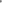 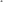 Основные направления воспитательной деятельности.1. Гражданское воспитание;2. Патриотическое воспитание и формирование российской идентичности;3. Духовное и нравственное воспитание детей на основе российских традиционных ценностей;4. Приобщение детей к культурному наследию (Эстетическое воспитание);5. Популяризация научных знаний среди детей (Ценности научного познания);6. Физическое воспитание и формирования культуры здоровья;7. Трудовое воспитание и профессиональное самоопределение;8. Экологическое воспитание.1.3. Система оценки достижения планируемых результатов освоения основной образовательной программы основного общего образования1.3.1. Общие положенияСистема оценки достижения планируемых результатов (далее – система оценки) является частью системы оценки и управления качеством образования в школе.Основным объектом системы оценки, ее содержательной и критериальной базой выступают требования ФГОС основного общего образования, которые конкретизируются в планируемых результатах освоения обучающимися основной образовательной программы образовательной организации.Система оценки включает процедуры внутренней и внешней оценки.Внутренняя оценка включает: стартовую диагностику, текущую и тематическую оценку, портфолио, внутришкольный мониторинг образовательных достижений, промежуточную и итоговую аттестацию обучающихся.К внешним процедурам относятся: государственная итоговая аттестация, независимая оценка качества образования и мониторинговые исследования муниципального, регионального и федерального уровней.В соответствии с ФГОС ООО система оценки школы строится на системно-деятельностном, уровневом и комплексном подходах к оценке образовательных достижений.Системно-деятельностный подход к оценке образовательных достижений проявляется в оценке способности обучающихся к решению учебно-познавательных и учебно-практических задач. Он обеспечивается содержанием и критериями оценки, в качестве которых выступают планируемые результаты обучения, выраженные в деятельностной форме.Уровневый подход служит важнейшей основой для организации индивидуальной работы с обучающимися. Он реализуется как по отношению к содержанию оценки, так и к представлению и интерпретации результатов измерений.Уровневый подход к содержанию оценки обеспечивается структурой планируемых результатов, в которых выделены три блока: общецелевой, «Выпускник научится» и «Выпускник получит возможность научиться». Достижение планируемых результатов, отнесенных к блоку «Выпускник научится», выносится на итоговую оценку. Процедуры внутришкольного мониторинга строятся на планируемых результатах, представленных в блоках «Выпускник научится» и «Выпускник получит возможность научиться». Уровневый подход к представлению и интерпретации результатов реализуется за счет фиксации различных уровней достижения обучающимися планируемых результатов: базового уровня и уровней выше и ниже базового. Достижение базового уровня свидетельствует о способности обучающихся решать типовые учебные задачи, целенаправленно отрабатываемые со всеми учащимися в ходе учебного процесса. Овладение базовым уровнем является достаточным для продолжения обучения и усвоения последующего материала.Комплексный подход к оценке образовательных достижений реализуется путём- оценки трёх групп результатов: предметных, личностных, метапредметных (регулятивных, коммуникативных и познавательных УУД);- использования комплекса оценочных процедур (стартовой, текущей, тематической, промежуточной) как основы для оценки динамики индивидуальных образовательных достижений (индивидуального прогресса) и для итоговой оценки;- использования контекстной информации (об особенностях обучающихся, условиях и процессе обучения и др.) для интерпретации полученных результатов в целях управления качеством образования;- использования разнообразных методов и форм оценки, взаимно дополняющих друг друга (стандартизированных устных и письменных работ, проектов, практических работ, самооценки, наблюдения и др.).1.3.2 Особенности оценки личностных, метапредметных и предметных результатовОсобенности оценки  личностных  результатовОсновным объектом оценки личностных результатов в основной школе служит сформированность личностных УУД, включаемых в следующие три основные блока:1) сформированность основ гражданской идентичности личности;2) сформированность индивидуальной учебной самостоятельности, включая умение строить жизненные профессиональные планы с учетом конкретных перспектив социального развития;3) сформированность социальных компетенций, включая ценностно-смысловые установки и моральные нормы, опыт социальных и межличностных отношений, правосознание.Во внутришкольном мониторинге в целях оптимизации личностного развития обучающихся осуществляется оценка сформированности отдельных личностных образовательных результатов, проявляющихся в:- соблюдении норм и правил поведения, принятых в образовательной организации;- участии в общественной жизни образовательной организации, ближайшего социального окружения, страны, общественно-полезной деятельности;- ответственности за результаты обучения;- готовности и способности делать осознанный выбор своей образовательной траектории, в том числе выбор профессии;- ценностно-смысловых установках обучающихся, формируемых средствами различных предметов в рамках системы общего образования.Внутришкольный мониторинг организуется администрацией школы и осуществляется классными руководителями преимущественно на основе ежедневных наблюдений в ходе урочной и внеурочной деятельности, которые обобщаются в конце учебного года и представляются в виде характеристики по установленной форме. Любое использование данных, полученных в ходе мониторинговых исследований, возможно только в соответствии с Федеральным законом от 17.07.2006 №152-ФЗ «О персональных данных».Особенности оценки  метапредметных  результатовОценка метапредметных результатов представляет собой оценку достижения планируемых результатов освоения основной образовательной программы, которые представлены в междисциплинарной программе формирования универсальных учебных действий (разделы «Регулятивные универсальные учебные действия», «Коммуникативные универсальные учебные действия», «Познавательные универсальные учебные действия»). Формирование метапредметных результатов обеспечивается за счёт всех учебных предметов и внеурочной деятельности.Основным объектом и предметом оценки метапредметных результатов являются:- способность и готовность к освоению систематических знаний, их самостоятельному пополнению, переносу и интеграции;- способность работать с информацией;- способность к сотрудничеству и коммуникации;- способность к решению личностно и социально значимых проблем и воплощению найденных решений в практику;- способность и готовность к использованию ИКТ в целях обучения и развития;- способность к самоорганизации, саморегуляции и рефлексии.Оценка достижения метапредметных результатов осуществляется администрацией школы образовательной организации в ходе внутришкольного мониторинга. Содержание и периодичность внутришкольного мониторинга устанавливается решением педагогического совета. Инструментарий строится на межпредметной основе и включает диагностические материалы по оценке читательской грамотности, ИКТ-компетентности, сформированности регулятивных, коммуникативных и познавательных учебных действий.Основной процедурой итоговой оценки достижения метапредметных результатов является защита итогового индивидуального проекта.Итоговой проект представляет собой учебный проект, выполняемый обучающимся в рамках одного или нескольких учебных предметов с целью продемонстрировать свои достижения в самостоятельном освоении содержания избранных областей знаний и/или видов деятельности и способность проектировать и осуществлять целесообразную и результативную деятельность (учебно-познавательную, конструкторскую, социальную, художественно-творческую, иную).Результатом (продуктом) проектной деятельности может быть любая из следующих работ:а) письменная работа (эссе, реферат, аналитические материалы, обзорные материалы, отчёты о проведённых исследованиях, стендовый доклад и др.);б) художественная творческая работа (в области литературы, музыки, изобразительного искусства, экранных искусств), представленная в виде прозаического или стихотворного произведения, инсценировки, художественной декламации, исполнения музыкального произведения, компьютерной анимации и др.;в) материальный объект, макет, иное конструкторское изделие;г) отчётные материалы по социальному проекту, которые могут включать как тексты, так и мультимедийные продукты.Защита проекта осуществляется в процессе специально организованной деятельности комиссии школы или на школьной конференции. Результаты выполнения проекта оцениваются по итогам рассмотрения комиссией представленного продукта с краткой пояснительной запиской, презентации обучающегося и отзыва руководителя.Особенности оценки предметных результатовОценка предметных результатов представляет собой оценку достижения обучающимся планируемых результатов по отдельным учебным предметам.Формирование этих результатов обеспечивается каждым учебным предметом.Основным предметом оценки в соответствии с требованиями ФГОС ООО является способность к решению учебно-познавательных и учебно-практических задач, основанных на изучаемом учебном материале, с использованием способов действий, релевантных содержанию учебных предметов, в том числе - метапредметных (познавательных, регулятивных, коммуникативных УУД) действий.Оценка предметных результатов ведётся каждым учителем в ходе процедур текущей, тематической, промежуточной и итоговой оценки, а также администрацией школы в ходе внутришкольного мониторинга.1.3.3. Организация и содержание оценочных процедурСтартовая диагностикаСтартовая диагностика представляет собой процедуру оценки готовности к обучению на данном уровне образования. Проводится администрацией школы в начале 5-го класса и выступает как основа (точка отсчёта) для оценки динамики образовательных достижений обучающихся. Объектом оценки в рамках стартовой диагностики являются: структура мотивации, сформированность учебной деятельности, владение универсальными и специфическими для основных учебных предметов познавательными средствами, в том числе: средствами работы с информацией, знако-символическими средствами, логическими операциями.Стартовая диагностика также проводится учителями с целью оценки готовности к изучению отдельных предметов (разделов). Результаты стартовой диагностики являются основанием для корректировки рабочих программ и индивидуализации учебного процесса.Текущая оценкаТекущая оценка представляет собой процедуру оценки индивидуального продвижения в освоении рабочих программы учебных предметов. Текущая оценка является формирующей (поддерживающей и направляющей усилия обучающегося) и диагностической (способствующей выявлению и осознанию учителем и обучающимся существующих проблем в обучении). Объектом текущей оценки являются тематические планируемые результаты, этапы освоения которых зафиксированы в рабочих программах. Формы и методы текущей оценки: устные и письменные опросы, практические работы, творческие работы, индивидуальные и групповые формы, само- и взаимооценка, рефлексия, листы продвижения и др. Тематическая оценкаТематическая оценка представляет собой процедуру оценки уровня достижения тематических планируемых результатов по учебному предмету, зафиксированных в рабочих программах. Тематическая оценка ведется как в ходе изучения темы, так и в конце её изучения. Результаты тематической оценки являются основанием для коррекции учебного процесса и его индивидуализации.ПортфолиоПортфолио представляет собой процедуру оценки динамики учебной и творческой активности обучающихся, направленности, широты или избирательности их интересов, выраженности проявлений творческой инициативы, а также уровня высших достижений. В портфолио включаются: а) предметные результаты, продемонстрированные в ходе процедур текущей и тематической оценки;б) метапредметные и частично –личностные результаты, связанные с оценкой поведения, прилежания, а также с оценкой готовности и способности делать осознанный выбор профиля обучения, продемонстрированные в ходе внутришкольных мониторингов;в) та часть предметных, метапредметных и личностных результатов, отражённых в портфолио, которая свидетельствует о достижении высоких уровней освоения планируемых результатов и(или) позитивной динамике в освоении планируемы результатов.Внутришкольный мониторингВнутришкольный мониторинг представляет собой процедуры:- оценки уровня достижения предметных и метапредметных результатов;- оценки уровня достижения той части личностных результатов, которые связаны с оценкой поведения, прилежания, а также с оценкой учебной самостоятельности, готовности и способности делать осознанный выбор профиля обучения;- оценки уровня профессионального мастерства учителей, осуществляемого на основе административных проверочных работ, анализа посещенных уроков, анализа качества учебных заданий, предлагаемых учителем обучающимся.Содержание и периодичность внутришкольного мониторинга устанавливается решением педагогического совета школы. Результаты внутришкольного мониторинга являются основанием для рекомендаций как для текущей коррекции учебного процесса и его индивидуализации, так и для повышения квалификации учителя. Результаты внутришкольного мониторинга в части оценки уровня достижений учащихся обобщаются и отражаются в их характеристиках.Промежуточная аттестацияПромежуточная аттестация представляет собой процедуру аттестации обучающихся на уровне основного общего образования и проводится в конце каждой четверти и в конце учебного года по каждому изучаемому учебному предмету. Промежуточная аттестация проводится на основе результатов накопленной оценки и результатов выполнения тематических проверочных работ и фиксируется в документе об образовании (дневнике). Промежуточная оценка, фиксирующая достижение предметных планируемых результатов и универсальных учебных действий на уровне не ниже базового, является основанием для перевода в следующий класс и для допуска обучающегося к государственной итоговой аттестации. В период введения ФГОС ООО в случае использования стандартизированных измерительных материалов критерий достижения/освоения учебного материала задается как выполнение не менее 50% заданий базового уровня или получения 50% от максимального балла за выполнение заданий базового уровня. В дальнейшем этот критерий должен составлять не менее 65%.Промежуточная оценка, фиксирующая достижение предметных планируемых результатов и универсальных учебных действий на уровне не ниже базового, является основанием для перевода в следующий класс и для допуска обучающегося к государственной итоговой аттестации. Порядок проведения промежуточной аттестации регламентируется Федеральным законом «Об образовании в Российской Федерации» (ст.58) и Положением о проведении промежуточной аттестации учащихся и осуществлении текущего контроля их успеваемости МБОУ ООШ 25.Государственная итоговая аттестацияВ соответствии со ст. 59 Федерального закона «Об образовании в Российской Федерации» государственная итоговая аттестация (далее - ГИА) является обязательной процедурой, завершающей освоение основной образовательной программы основного общего образования. Порядок проведения ГИА регламентируется Законом и иными нормативными актами.Целью ГИА является установление уровня образовательных достижений выпускников. ГИА включает в себя два обязательных экзамена (по русскому языку и математике) и два экзамена  по выбору учащегося по другим учебным предметам. ГИА проводится в форме основного государственного экзамена (ОГЭ) с использованием контрольных измерительных материалов, представляющих собой комплексы заданий в стандартизированной форме и в форме устных и письменных экзаменов с использованием тем, билетов и иных форм по решению образовательной организации (государственный выпускной экзамен  – ГВЭ).Итоговая оценкаИтоговая оценка по учебному предмету складывается из результатов внутренней и внешней оценки. К результатам внешней оценки относятся результаты ГИА. К результатам внутренней оценки относятся предметные результаты, зафиксированные в системе накопленной оценки и результаты выполнения итоговой работы по учебному предмету. По учебным предметам, не вынесенным на ГИА, итоговая оценка ставится на основе результатов только внутренней оценки. Итоговая оценка по учебному предмету фиксируется в документе об уровне образования государственного образца - аттестате об основном общем образовании.Итоговая оценка по междисциплинарным программам ставится на основе результатов внутришкольного мониторинга и фиксируется в характеристике учащегося.Характеристика готовится на основании:- объективных показателей образовательных достижений обучающегося на уровне основного образования;- портфолио выпускника;- экспертных оценок классного руководителя и учителей, обучавших данного выпускника на уровне основного общего образования.В характеристике выпускника:- отмечаются образовательные достижения обучающегося по освоению личностных, метапредметных и предметных результатов;- даются педагогические рекомендации к выбору индивидуальной образовательной траектории на уровне среднего общего образования с учётом выбора учащимся направлений профильного образования, выявленных проблем и отмеченных образовательных достижений. Рекомендации педагогического коллектива к выбору индивидуальной образовательной траектории доводятся до сведения выпускника и его родителей (законных представителей).2. Содержательный раздел примерной основной образовательной программы основного общего образования2.1. Программа развития универсальных учебных действий, включающая формирование компетенций обучающихся в области использования информационно-коммуникационных технологий, учебно-исследовательской и проектной деятельности2.1.1. Цели и задачи программы, описание ее места и роли в реализации требований стандартаЦель программы развития УДД - обеспечение организационно-методических условий для реализации системно-деятельностного подхода, положенного в основу ФГОС основного общего образования, с тем, чтобы сформировать у учащихся основной школы способности к самостоятельному учебному целеполаганию и учебному сотрудничеству.Задачи программы развития УУД:- организация взаимодействия педагогов и обучающихся и их родителей по развитию УУД в основной школе;- реализация основных подходов, обеспечивающих эффективное освоение УУД обучающимися, осуществление взаимосвязи способов организации урочной и внеурочной деятельности обучающихся по развитию УУД, в том числе на материале содержания учебных предметов;- включение развивающих задач как в урочную, так и внеурочную деятельность обучающихся;- обеспечение преемственности и особенностей программы развития УУД при переходе от начального к основному общему образованию.Формирование системы УУД осуществляется с учетом возрастных особенностей развития личностной и познавательной сфер обучающегося. УУД представляют собой целостную взаимосвязанную систему, определяемую общей логикой возрастного развития.Исходя из того, что в подростковом возрасте ведущей становится деятельность межличностного общения, приоритетное значение в развитии УУД в этот период приобретают коммуникативные учебные действия. В этом смысле задача начальной школы «учить ученика учиться» должна быть трансформирована в новую задачу для основной школы – «инициировать учебное сотрудничество».2.1.2. Описание понятий, функций, состава и характеристик универсальных учебных действий (личностных, регулятивных, познавательных и коммуникативных) и их связи с содержанием отдельных учебных предметов, внеурочной и внешкольной деятельностью, а также места отдельных компонентов УУД в структуре образовательной деятельностиОписание планируемых метапредметных результатов формирования УУД представлено в пункте «Планируемые результаты освоения обучающимися основной образовательной программы основного общего образования» целевого раздела основной образовательной программы основного общего образования.Описание места отдельных компонентов в структуре образовательной деятельности, а также связь развития УУД с содержанием отдельных предметов представлено в рабочих программах отдельных учебных предметов, курсов содержательного раздела основной образовательной программы основного общего образования.Принципами формирования УУД в основной школе являются следующие:- формирование УУД (задача, сквозная для всей образовательной деятельности (урочная, внеурочная деятельность);- формирование УУД осуществляется как предметном материале, так и на материале междисципдинарного содержания;- определение материала, на котором реализуется программа по развитию УУД (в том числе в рамках учебной и внеучебной деятельности) является компетенцией школы;- осуществление преемственности формирования и развития УУД по отношению к начальной школе, но с учетом специфики подросткового возраста (возрастание значимости различных социальных практик, исследовательской и проектной деятельности, использования ИКТ);- отход от понимания урока как ключевой единицы образовательной деятельности (говорить о формировании УУД можно в рамках серии учебных занятий при том, что гибко сочетаются урочные, внеурочные формы, а также самостоятельная работа обучающихся);- акцент на нелинейность при составлении учебного плана и расписания, наличие элективных компонентов, вариативность, индивидуализацию. По отношению к начальной школе программа развития УУД сохраняет преемственность.В результате изучения учебных предметов, а также в ходе внеурочной деятельности у выпускников основной школы будут сформированы личностные, познавательные, коммуникативные и регулятивные УУД как основа учебного сотрудничества и умения учиться в общении. В основе развития УУД в основной школе лежит системно-деятельностный подход. В соответствии с ним именно активность обучающегося признается основой достижения развивающих целей образования - знания не передаются в готовом виде, а добываются самими обучающимися в процессе познавательной деятельности. При получении основного общего образования осуществляется переход от обучения как презентации системы знаний к активной работе обучающихся над заданиями, непосредственно связанными с практическими ситуациями, которые встречаются в жизни обучающегося. Признание активной роли обучающегося в учении приводит к изменению представлений о содержании взаимодействия обучающегося с учителем и одноклассниками. Оно принимает характер сотрудничества. Единоличное руководство учителя в этом сотрудничестве замещается активным участием обучающихся в выборе методов обучения. Все это придает особую актуальность задаче развития в основной школе универсальных учебных действий.Для успешной деятельности по развитию УУД занятия организуются в разнообразных формах: одновозрастные и разновозрастные уроки; занятия, тренинги, проекты, практики, конференции, выездные сессии (школы) и др., с постепенным расширением возможностей обучающихся осуществлять выбор уровня и характера самостоятельной работы. Решение задачи формирования УУД в основной школе происходит не только на занятиях по отдельным учебным предметам, но и в ходе внеурочной деятельности, а также в рамках факультативов, кружков, элективов.2.1.3. Типовые задачи применения универсальных учебных действийЗадачи на применение УУД строятся как на материале учебных предметов и на практических ситуациях, встречающихся в жизни обучающегося и имеющих для него значение (экология, молодежные субкультуры, бытовые практико-ориентированные ситуации, логистика и др.).Существуют два типа заданий, связанных с УУД:- задания, позволяющие в рамках образовательной деятельности сформировать УУД;- задания, позволяющие диагностировать уровень сформированности УУД.В первом случае задание направлено на формирование целой группы связанных друг с другом УУД. Действия могут относиться как к одной категории (например, регулятивные), так и к разным.Во втором случае задание сконструировано таким образом, чтобы проявлять способность обучающегося применять какое-то конкретное универсальное учебное действие.В основной школе используются следующие типы задач:1. Задачи, формирующие личностные универсальные учебные действия:- на личностное самоопределение;- на развитие Я-концепции;- на смыслообразование;- на мотивацию;- на нравственно-этическое оценивание.2. Задачи, формирующие коммуникативные универсальные учебные действия:- на учет позиции партнера;- на организацию и осуществление сотрудничества;- на передачу информации и отображение предметного содержания;- тренинги коммуникативных навыков;- ролевые игры.3. Задачи, формирующие познавательные универсальные учебные действия:- на проекты на выстраивание стратегии поиска решения задач;- на сериацию, сравнение, оценивание;- на проведение эмпирического исследования;- на проведение теоретического исследования;- на смысловое чтение.4. Задачи, формирующие регулятивные универсальные учебные действия:- на планирование;- на ориентировку в ситуации;- на прогнозирование;- на целеполагание;- на самоконтроль.Развитию регулятивных УУД способствует использование в учебном процессе системы таких индивидуальных или групповых учебных заданий, которые наделяют обучающихся функциями организации их выполнения: планирования этапов выполнения работы, отслеживания продвижения в выполнении задания, соблюдения графика подготовки и предоставления материалов, поиска необходимых ресурсов, распределения обязанностей и контроля качества выполнения работы, - при минимизации пошагового контроля со стороны учителя. Распределение материала и типовых задач по различным предметам не является жестким, начальное освоение одних и тех же УУД и закрепление освоенного происходит в ходе занятий по разным предметам. Распределение типовых задач внутри предмета направлено на достижение баланса между временем освоения и временем использования соответствующих действий. Задачи на применение УУД носят как открытый, так и закрытый характер. При работе с задачами на применение УУД для оценивания результативности используются технологии «формирующего оценивания».2.1.4. Описание особенностей реализации основных направлений учебно-исследовательской и проектной деятельности обучающихся, а также форм организации учебно-исследовательской и проектной деятельности в рамках урочной и внеурочной деятельности по каждому из направленийОдним из путей формирования УУД в основной школе является включение обучающихся в учебно-исследовательскую и проектную деятельность, которая может осуществляться в рамках реализации программы учебно-исследовательской и проектной деятельности. Специфика проектной деятельности обучающихся в значительной степени связана с ориентацией на получение проектного результата, обеспечивающего решение прикладной задачи и имеющего конкретное выражение. Проектная деятельность обучающегося рассматривается с нескольких сторон: продукт как материализованный результат, процесс как работа по выполнению проекта, защита проекта как иллюстрация образовательного достижения обучающегося. Она ориентирована на формирование и развитие метапредметных и личностных результатов обучающихся.В ходе реализации программы реализуются следующие виды проектов (по преобладающему виду деятельности): - информационный, - исследовательский, - творческий, - социальный, - прикладной, - игровой.В школе реализуются проекты как в рамках одного предмета, так и в рамках нескольких; по количеству участников в проекте могут выполняться индивидуальные или групповые проекты; по срокам их выполнения - краткосрочные, среднесрочные или долгосрочные проекты.В состав участников проектной работы могут войти не только сами обучающиеся (одного или разных возрастов), но и родители, и учителя.Особое значение для развития УУД в основной школе имеет индивидуальный проект, представляющий собой самостоятельную работу, осуществляемую обучающимся на протяжении длительного периода, возможно, в течение всего учебного года. Используются следующие формы представления результатов проектной деятельности:- макеты, модели, рабочие установки, схемы, план-карта;- презентации;- альбомы, буклеты, брошюры, книги;- реконструкции событий;- эссе, рассказы, стихи, рисунки;- выставки, игры, тематические вечера, концерты;- сценарии мероприятий.Результаты также представляются в ходе проведения конференций, семинаров и круглых столов.Особенностью учебно-исследовательской деятельности является «приращение» в компетенциях обучающегося. Ценность учебно-исследовательской работы определяется возможностью обучающихся посмотреть на различные проблемы с позиции ученых, занимающихся научным исследованием.Учебно-исследовательская работа учащихся организована по двум направлениям:- урочная учебно-исследовательская деятельность учащихся: проблемные уроки; семинары; практические и лабораторные занятия, др.; - внеурочная учебно-исследовательская деятельность учащихся, которая является логическим продолжением урочной деятельности: научно-исследовательская и реферативная работа, интеллектуальные марафоны, конференции, др.Учебно-исследовательская и проектная деятельность обучающихся проводится в том числе по таким направлениям, как:- исследовательское;- информационное;- социальное;- игровое;- творческое.На уроках используются следующие формы организации учебно-исследовательской деятельности:- урок-исследование, урок-лаборатория, урок-творческий отчет, урок изобретательства, урок «Удивительное рядом», урок-рассказ об ученых, урок-защита исследовательских проектов, урок-экспертиза, урок «Патент на открытие», урок открытых мыслей;- учебный эксперимент, который позволяет организовать освоение таких элементов исследовательской деятельности, как планирование и проведение эксперимента, обработка и анализ его результатов;- домашнее задание исследовательского характера может сочетать в себе разнообразные виды, причем позволяет провести учебное исследование, достаточно протяженное во времени.Во внеурочной деятельности используются следующие формы организации учебно-исследовательской деятельности:- исследовательская практика обучающихся;- образовательные экспедиции (походы, поездки, экскурсии с четко обозначенными образовательными целями, программой деятельности, продуманными формами контроля). Образовательные экспедиции предусматривают активную образовательную деятельность школьников, в том числе и исследовательского характера;- факультативные занятия, предполагающие углубленное изучение предмета;- ученическое научно-исследовательское общество (УНИО);.- участие обучающихся в олимпиадах, конкурсах, конференциях, предметных неделях, интеллектуальных марафонах, в том числе дистанционных.Итоги учебно-исследовательской деятельности представляются в виде статей, обзоров, отчетов и заключений по итогам исследований, проводимых в рамках исследований по различным предметным областям, а также в виде моделей, образцов .2.1.5. Описание содержания, видов и форм организации учебной деятельности по формированию и развитию икт-компетенцийПрограмма развития УУД обеспечивает в структуре ИКТ-компетенции в том числе владение поиском и передачей информации, презентационными навыками, основами информационной безопасности. Важным является универсальный и межпредметный характер ИКТ-компетенции, что на практике дает возможность осуществлять ее формирование не только и не столько в рамках учебного предмета информатика, но в ходе обучения практически по всем предметным областям. В настоящее время значительно присутствие компьютерных и Интернет-технологий в повседневной деятельности обучающегося, в том числе вне времени нахождения в образовательной организации. В этой связи обучающийся может обладать целым рядом ИКТ-компетентностей, полученных им вне школы. В этом контексте важным направлением деятельности школы в сфере формирования ИКТ-компетенций становятся поддержка и развитие обучающегося. Основными формами организации учебной деятельности по формированию ИКТ-компетенции обучающихся являются:- уроки по информатике и другим предметам;- факультативы;- кружки.Видами учебной деятельности, обеспечивающих формирование ИКТ-компетенции обучающихся, являются: - выполняемые на уроках, дома и в рамках внеурочной деятельности заданий, предполагающих использование электронных образовательных ресурсов; - создание и редактирование текстов; - создание и редактирование электронных таблиц; - использование средств для построения диаграмм, графиков, блок-схем, других графических объектов; - создание и редактирование презентаций; - создание и редактирование графики и фото; - создание и редактирование видео; - создание музыкальных и звуковых объектов; - поиск и анализ информации в Интернете; - моделирование, проектирование и управление; - математическая обработка и визуализация данных; - создание web-страниц и сайтов; - сетевая коммуникация между учениками и (или) учителем.Эффективное формирование ИКТ-компетенции обучающихся обеспечивается усилиями команды педагогов.. 2.1.6. Перечень и описание основных элементов ИКТ-компетенций и инструментов их использованияОсновными элементами ИКТ-компетенций и инструментов их использования являются следующие. Обращение с устройствами ИКТ: - cоединение устройств ИКТ (блоки компьютера, устройства сетей, принтер, проектор, сканер, измерительные устройства и т.д.) с использованием проводных и беспроводных технологий; включение и выключение устройств ИКТ;- получение информации о характеристиках компьютера; - осуществление информационного подключения к локальной сети и глобальной сети Интернет; - выполнение базовых операций с основными элементами пользовательского интерфейса: работа с меню, запуск прикладных программ, обращение за справкой; - вход в информационную среду образовательной организации, в том числе через Интернет, размещение в информационной среде различных информационных объектов; - оценивание числовых параметров информационных процессов (объем памяти, необходимой для хранения информации; скорость передачи информации, пропускная способность выбранного канала и пр.); - вывод информации на бумагу, работа с расходными материалами; - соблюдение требований к организации компьютерного рабочего места, техника безопасности, гигиены, эргономики и ресурсосбережения при работе с устройствами ИКТ.Фиксация и обработка изображений и звуков:выбор технических средств ИКТ для фиксации изображений и звуков в соответствии с поставленной целью; осуществление фиксации изображений и звуков в ходе процесса обсуждения, проведения эксперимента, природного процесса, фиксации хода и результатов проектной деятельности; создание презентаций на основе цифровых фотографий; осуществление видеосъемки и монтажа отснятого материала с использованием возможностей специальных компьютерных инструментов; осуществление обработки цифровых фотографий с использованием возможностей специальных компьютерных инструментов; осуществление обработки цифровых звукозаписей с использованием возможностей специальных компьютерных инструментов; понимание и учет смысла и содержания деятельности при организации фиксации, выделение для фиксации отдельных элементов объектов и процессов, обеспечение качества фиксации существенных элементов.Поиск и организация хранения информации:- использование приемов поиска информации на персональном компьютере, в информационной среде организации и в образовательном пространстве;- использование различных приемов поиска информации в Интернете (поисковые системы, справочные разделы, предметные рубрики); - осуществление поиска информации в сети Интернет с использованием простых запросов (по одному признаку); - построение запросов для поиска информации с использованием логических операций и анализ результатов поиска; - сохранение для индивидуального использования найденных в сети Интернет информационных объектов и ссылок на них; - использование различных библиотечных, в том числе электронных, каталогов для поиска необходимых книг; - поиск информации в различных базах данных, создание и заполнение баз данных, в частности, использование различных определителей; - формирование собственного информационного пространства: создание системы папок и размещение в них нужных информационных источников, размещение информации в Интернете.Создание письменных сообщений:cоздание текстовых документов на русском, родном и иностранном языках посредством квалифицированного клавиатурного письма с использованием базовых средств текстовых редакторов; осуществление редактирования и структурирования текста в соответствии с его смыслом средствами текстового редактора (выделение, перемещение и удаление фрагментов текста; создание текстов с повторяющимися фрагментами; создание таблиц и списков; осуществление орфографического контроля в текстовом документе с помощью средств текстового процессора); оформление текста в соответствии с заданными требованиями к шрифту, его начертанию, размеру и цвету, к выравниванию текста; установка параметров страницы документа; форматирование символов и абзацев; вставка колонтитулов и номеров страниц; вставка в документ формул, таблиц, списков, изображений; участие в коллективном создании текстового документа; создание гипертекстовых документов; сканирование текста и осуществление распознавания сканированного текста; использование ссылок и цитирование источников при создании на их основе собственных информационных объектов.Создание графических объектов:cоздание и редактирование изображений с помощью инструментов графического редактора; создание графических объектов с повторяющимися и(или) преобразованными фрагментами; создание графических объектов проведением рукой произвольных линий с использованием специализированных компьютерных инструментов и устройств; создание различных геометрических объектов и чертежей с использованием возможностей специальных компьютерных инструментов; создание диаграмм различных видов (алгоритмических, концептуальных, классификационных, организационных, родства и др.) в соответствии с решаемыми задачами; создание движущихся изображений с использованием возможностей специальных компьютерных инструментов; создание объектов трехмерной графики.Создание музыкальных и звуковых объектов:использование звуковых и музыкальных редакторов; использование клавишных и кинестетических синтезаторов; использование программ звукозаписи и микрофонов; запись звуковых файлов с различным качеством звучания (глубиной кодирования и частотой дискретизации).Восприятие, использование и создание гипертекстовых и мультимедийных информационных объектов: «Чтение» таблиц, графиков, диаграмм, схем и т. д., самостоятельное перекодирование информации из одной знаковой системы в другую; использование при восприятии сообщений содержащихся в них внутренних и внешних ссылок; формулирование вопросов к сообщению, создание краткого описания сообщения; цитирование фрагментов сообщений; использование при восприятии сообщений различных инструментов поиска, справочных источников (включая двуязычные); проведение деконструкции сообщений, выделение в них структуры, элементов и фрагментов; работа с особыми видами сообщений: диаграммами (алгоритмические, концептуальные, классификационные, организационные, родства и др.), картами и спутниковыми фотографиями, в том числе в системах глобального позиционирования; избирательное отношение к информации в окружающем информационном пространстве, отказ от потребления ненужной информации; проектирование дизайна сообщения в соответствии с задачами; создание на заданную тему мультимедийной презентации с гиперссылками, слайды которой содержат тексты, звуки, графические изображения; организация сообщения в виде линейного или включающего ссылки представления для самостоятельного просмотра через браузер; оценивание размеров файлов, подготовленных с использованием различных устройств ввода информации в заданный интервал времени (клавиатура, сканер, микрофон, фотокамера, видеокамера); использование программ-архиваторов.Анализ информации, математическая обработка данных в исследовании:- проведение естественнонаучных и социальных измерений;- ввод результатов измерений и других цифровых данных и их обработка, в том числе статистически и с помощью визуализации; - проведение экспериментов и исследований в виртуальных лабораториях по естественным наукам, математике и информатике; - анализ результатов своей деятельности и затрачиваемых ресурсов.Моделирование, проектирование и управление:- построение с помощью компьютерных инструментов разнообразных информационных структур для описания объектов; - построение математических моделей изучаемых объектов и процессов;- разработка алгоритмов по управлению учебным исполнителем;- конструирование и моделирование с использованием материальных конструкторов с компьютерным управлением и обратной связью; - моделирование с использованием виртуальных конструкторов; - моделирование с использованием средств программирования; - проектирование виртуальных и реальных объектов и процессов, использование системы автоматизированного проектирования.Коммуникация и социальное взаимодействие:- осуществление образовательного взаимодействия в информационном пространстве образовательной организации (получение и выполнение заданий, получение комментариев, совершенствование своей работы, формирование портфолио);- использование возможностей электронной почты для информационного обмена; - ведение личного дневника (блога) с использованием возможностей Интернета; - работа в группе над сообщением; - участие в форумах в социальных образовательных сетях; - выступления перед аудиторией в целях представления ей результатов своей работы с помощью средств ИКТ; - соблюдение норм информационной культуры, этики и права; - уважительное отношение к частной информации и информационным правам других людей.Информационная безопасность:- осуществление защиты информации от компьютерных вирусов с помощью антивирусных программ; - соблюдение правил безопасного поведения в Интернете;- использование полезных ресурсов Интернета и отказ от использования ресурсов, содержание которых несовместимо с задачами воспитания и образования или нежелательно.2.1.7. Планируемые результаты формирования и развития компетентности обучающихся в области использования информационно-коммуникационных технологий, подготовки индивидуального проекта, выполняемого в процессе обучения в рамках одного предмета или на межпредметной основеПредставленные планируемые результаты развития компетентности обучающихся в области использования ИКТ учитывают существующие знания и компетенции, полученные обучающимися вне школы.В рамках направления «Обращение с устройствами ИКТ» основными планируемыми результатами являются следующие - обучающийся научится:- осуществлять информационное подключение к локальной сети и глобальной сети Интернет;- получать информацию о характеристиках компьютера;- оценивать числовые параметры информационных процессов (объем памяти, необходимой для хранения информации; скорость передачи информации, пропускную способность выбранного канала и пр.);- соединять устройства ИКТ (блоки компьютера, устройства сетей, принтер, проектор, сканер, измерительные устройства и т.д.) с использованием проводных и беспроводных технологий;- входить в информационную среду образовательной организации, в том числе через Интернет, размещать в информационной среде различные информационные объекты;- соблюдать требования техники безопасности, гигиены, эргономики и ресурсосбережения при работе с устройствами ИКТ.В рамках направления «Фиксация и обработка изображений и звуков» основными планируемыми результатами являются следующие - обучающийся научится:- создавать презентации на основе цифровых фотографий;- проводить обработку цифровых фотографий с использованием возможностей специальных компьютерных инструментов;- проводить обработку цифровых звукозаписей с использованием возможностей специальных компьютерных инструментов;- осуществлять видеосъемку и проводить монтаж отснятого материала с использованием возможностей специальных компьютерных инструментов.В рамках направления «Поиск и организация хранения информации» основными планируемыми результатами являются следующие - обучающийся научится:- использовать различные приемы поиска информации в Интернете (поисковые системы, справочные разделы, предметные рубрики);- строить запросы для поиска информации с использованием логических операций и анализировать результаты поиска;- использовать различные библиотечные, в том числе электронные, каталоги для поиска необходимых книг;- искать информацию в различных базах данных, создавать и заполнять базы данных, в частности, использовать различные определители;- сохранять для индивидуального использования найденные в сети Интернет информационные объекты и ссылки на них.В рамках направления «Создание письменных сообщений» основными планируемыми результатами являются следующие - обучающийся научится:- осуществлять редактирование и структурирование текста в соответствии с его смыслом средствами текстового редактора;- форматировать текстовые документы (установка параметров страницы документа; форматирование символов и абзацев; вставка колонтитулов и номеров страниц);- вставлять в документ формулы, таблицы, списки, изображения;- участвовать в коллективном создании текстового документа;- создавать гипертекстовые документы.В рамках направления «Создание графических объектов» основными планируемыми результатами являются следующие - обучающийся научится:- создавать и редактировать изображения с помощью инструментов графического редактора;- создавать различные геометрические объекты и чертежи с использованием возможностей специальных компьютерных инструментов;- создавать диаграммы различных видов (алгоритмические, концептуальные, классификационные, организационные, родства и др.) в соответствии с решаемыми задачами.В рамках направления «Создание музыкальных и звуковых объектов» основными планируемыми результатами являются следующие: обучающийся научится:- записывать звуковые файлы с различным качеством звучания (глубиной кодирования и частотой дискретизации);- использовать музыкальные редакторы, клавишные и кинетические синтезаторы для решения творческих задач.В рамках направления «Восприятие, использование и создание гипертекстовых и мультимедийных информационных объектов» основными планируемыми результатами являются следующие - обучающийся научится:- создавать на заданную тему мультимедийную презентацию с гиперссылками, слайды которой содержат тексты, звуки, графические изображения; - работать с особыми видами сообщений: диаграммами (алгоритмические, концептуальные, классификационные, организационные, родства и др.), картами (географические, хронологические) и спутниковыми фотографиями, в том числе в системах глобального позиционирования;- оценивать размеры файлов, подготовленных с использованием различных устройств ввода информации в заданный интервал времени (клавиатура, сканер, микрофон, фотокамера, видеокамера);- использовать программы-архиваторы.В рамках направления «Анализ информации, математическая обработка данных в исследовании» основными планируемыми результатами являются следующие - обучающийся научится:- проводить простые эксперименты и исследования в виртуальных лабораториях;- вводить результаты измерений и другие цифровые данные для их обработки, в том числе статистической и визуализации; - проводить эксперименты и исследования в виртуальных лабораториях по естественным наукам, математике и информатике.В рамках направления «Моделирование, проектирование и управление» основными планируемыми результатами являются следующие - обучающийся научится:- строить с помощью компьютерных инструментов разнообразные информационные структуры для описания объектов; - конструировать и моделировать с использованием материальных конструкторов с компьютерным управлением и обратной связью;- моделировать с использованием виртуальных конструкторов;- моделировать с использованием средств программирования.В рамках направления «Коммуникация и социальное взаимодействие» основными планируемыми результатами являются следующие - обучающийся научится:- осуществлять образовательное взаимодействие в информационном пространстве образовательной организации (получение и выполнение заданий, получение комментариев, совершенствование своей работы, формирование портфолио);- использовать возможности электронной почты, Интернет-мессенджеров и социальных сетей для обучения;- вести личный дневник (блог) с использованием возможностей Интернета;- соблюдать нормы информационной культуры, этики и права; с уважением относиться к частной информации и информационным правам других людей;- осуществлять защиту от троянских вирусов, фишинговых атак, информации от компьютерных вирусов с помощью антивирусных программ; - соблюдать правила безопасного поведения в Интернете;- различать безопасные ресурсы Интернета и ресурсы, содержание которых несовместимо с задачами воспитания и образования или нежелательно.2.1.8. Виды взаимодействия с учебными, научными и социальными организациями, формы привлечения консультантов, экспертов и научных руководителейФормы привлечения консультантов, экспертов и научных руководителей строятся на основе договорных отношений, отношений взаимовыгодного сотрудничества. Такие формы включают:- экспертную, научную и консультационную поддержку в рамках сетевого взаимодействия образовательных организаций основного общего образования;- консультационную, экспертную, научную поддержку в рамках организации повышения квалификации на базе стажировочных площадок (школ), применяющих современные образовательные технологии, имеющих высокие образовательные результаты обучающихся, реализующих эффективные модели финансово-экономического управления.Взаимодействие с учебными, научными и социальными организациями включает проведение единовременного или регулярного научного семинара; научно-практических конференций; консультаций; круглых столов; вебинаров; мастер-классов, тренингов и др.2.1.9. Описание условий, обеспечивающих развитие универсальных учебных действий у обучающихся, в том числе информационно-методического обеспечения, подготовки кадровУсловия реализации основной образовательной программы, в том числе программы УУД, обеспечивают обучающимся овладение ключевыми компетенциями, включая формирование опыта проектно-исследовательской деятельности и ИКТ-компетенций.Требования к условиям включают:- укомплектованность образовательной организации педагогическими, руководящими и иными работниками;- уровень квалификации педагогических и иных работников образовательной организации;- непрерывность профессионального развития педагогических работников образовательной организации, реализующей образовательную программу основного общего образования. Педагогические кадры школы имеют необходимый уровень подготовки для реализации программы УУД, что может включать в себя следующее:- педагоги владеют представлениями о возрастных особенностях учащихся начальной, основной и старшей школы;- педагоги прошли курсы повышения квалификации, посвященные ФГОС;- педагоги участвовали в разработке собственной программы по формированию УУД или участвовали во внутришкольном семинаре, посвященном особенностям применения выбранной программы по УУД;- педагоги умеют строить образовательную деятельность в рамках учебного предмета в соответствии с особенностями формирования конкретных УУД;- педагоги умеют формировать УУД в рамках проектной, исследовательской деятельностей;- характер взаимодействия педагогов и обучающихся не противоречит представлениям об условиях формирования УУД;- педагоги владеют навыками формирующего оценивания;- педагоги владеют навыками тьюторского сопровождения обучающихся;- педагоги умеют применять диагностический инструментарий для оценки качества формирования УУД как в рамках предметной, так и внепредметной деятельности.2.1.10. Описание условий, обеспечивающих развитие универсальных учебных действий у обучающихся, в том числе организационно-методического и ресурсного обеспечения учебно-исследовательской и проектной деятельности обучающихсяСистема оценки представлена в п.1.3. Целевого раздела настоящей программы.2.1.11. Методика и инструментарий мониторинга успешности освоения и применения обучающимися универсальных учебных действийВ процессе реализации мониторинга успешности освоения и применения УУД учитываются следующие этапы их освоения:- универсальное учебное действие не сформировано (обучающийся может выполнить лишь отдельные операции, может только копировать действия учителя, не планирует и не контролирует своих действий, подменяет учебную задачу задачей буквального заучивания и воспроизведения);- учебное действие может быть выполнено в сотрудничестве с педагогом, тьютором (требуются разъяснения для установления связи отдельных операций и условий задачи, ученик может выполнять действия по уже усвоенному алгоритму);- неадекватный перенос учебных действий на новые виды задач (при изменении условий задачи не может самостоятельно внести коррективы в действия);- адекватный перенос учебных действий (самостоятельное обнаружение учеником несоответствия между условиями задачами и имеющимися способами ее решения и правильное изменение способа в сотрудничестве с учителем);- самостоятельное построение учебных целей (самостоятельное построение новых учебных действий на основе развернутого, тщательного анализа условий задачи и ранее усвоенных способов действия);- обобщение учебных действий на основе выявления общих принципов.Система оценки универсальных учебных действий является:- уровневой (определяются уровни владения универсальными учебными действиями);- позиционной – не только учителя производят оценивание, оценка формируется на основе рефлексивных отчетов разных участников образовательной деятельности: родителей, представителей общественности, принимающей участие в отдельном проекте или виде социальной практики, сверстников, самого обучающегося – в результате появляется некоторая карта самооценивания и позиционного внешнего оценивания.2.2. Программы учебных предметов, курсов2.2.1 Общие положенияВ данном разделе  ООП ООО МБОУ ООШ 25 приводится основное содержание курсов по всем обязательным предметам на уровне основного общего образования. Остальные разделы рабочих программ учебных предметов формируются с учётом региональных, национальных и этнокультурных особенностей, состава класса, а также выбранного комплекта учебников.  Рабочие программы учебных предметов на уровне основного общего образования составлены в соответствии с требованиями к результатам основного общего образования, утвержденными ФГОС ООО.Программы отдельных учебных предметов, курсов должны содержать:1) пояснительную записку, в которой конкретизируются общие цели основного общего образования с учетом специфики учебного предмета;2) общую характеристику учебного предмета, курса;3) описание места учебного предмета, курса в учебном плане;4) личностные, метапредметные и предметные результаты освоения конкретного учебного предмета, курса;5) содержание учебного предмета, курса;6) тематическое планирование с определением основных видов учебной деятельности;7) описание учебно-методического и материально-технического обеспечения образовательной деятельности;8) планируемые результаты изучения учебного предмета, курса.2.2.2. Основное содержание учебных предметов на уровне основного общего образования2.2.2.1. Русский языкРусский язык – национальный язык русского народа и государственный язык Российской Федерации, являющийся также средством межнационального общения. Изучение предмета «Русский язык» на уровне основного общего образования нацелено на личностное развитие обучающихся, так как формирует представление о единстве и многообразии языкового и культурного пространства России, о русском языке как духовной, нравственной и культурной ценности народа.Русский язык является основой развития мышления и средством обучения в школе, поэтому его изучение неразрывно связано со всем процессом обучения на уровне основного общего образования.Изучение русского языка направлено на развитие и совершенствование коммуникативной компетенции (включая языковой, речевой и социолингвистический ее компоненты), лингвистической (языковедческой), а также культуроведческой компетенций.Коммуникативная компетенция – владение всеми видами речевой деятельности и основами культуры устной и письменной речи, умениями и навыками использования языка в различных сферах и ситуациях общения, соответствующих опыту, интересам, психологическим особенностям обучающихся основной школы.Лингвистическая (языковедческая) компетенция – способность получать и использовать знания о языке как знаковой системе и общественном явлении, о его устройстве, развитии и функционировании; общие сведения о лингвистике как науке и ученых-русистах; об основных нормах русского литературного языка; способность обогащать свой словарный запас; формировать навыки анализа и оценки языковых явлений и фактов; умение пользоваться различными лингвистическими словарями.Культуроведческая компетенция – осознание языка как формы выражения национальной культуры, взаимосвязи языка и истории народа, национально-культурной специфики русского языка, владение нормами русского речевого этикета, культурой межнационального общения.Владение русским языком, умение общаться, добиваться успеха в процессе коммуникации являются теми характеристиками личности, которые во многом определяют достижения обучающихся практически во всех областях жизни, способствуют их социальной адаптации к изменяющимся условиям современного мира.В процессе изучения русского языка создаются предпосылки для восприятия и понимания художественной литературы как искусства слова, закладываются основы, необходимые для изучения иностранных языков.Владение русским языком, умение общаться, добиваться успеха в процессе коммуникации являются теми характеристиками личности, которые во многом определяют достижения обучающихся практически во всех областях жизни, способствуют их социальной адаптации к изменяющимся условиям современного мира.В процессе изучения русского языка создаются предпосылки для восприятия и понимания художественной литературы как искусства слова, закладываются основы, необходимые для изучения иностранных языков.Целью реализации основной образовательной программы основного общего образования по предмету «Русский язык» (далее – Программы) является усвоение содержания  предмета «Русский язык» и достижение обучающимися результатов изучения в соответствии с требованиями, установленными Федеральным государственным образовательным стандартом основного общего образования.Главными задачами реализации Программы являются:формирование у учащихся ценностного отношения к языку как хранителю культуры, как государственному языку Российской Федерации, как языку межнационального общения;усвоение знаний о русском языке как развивающейся системе, их углубление и систематизация; освоение базовых лингвистических понятий и их использование при анализе и оценке языковых фактов;овладение функциональной грамотностью и принципами нормативного использования языковых средств;овладение основными видами речевой деятельности, использование возможностей языка как средства коммуникации и средства познания.В процессе изучения предмета «Русский язык» создаются условия для развития личности, ее духовно-нравственного и эмоционального совершенствования;для развития способностей, удовлетворения познавательных интересов, самореализации обучающихся, в том числе лиц, проявивших выдающиеся способности;для формирования социальных ценностей обучающихся, основ их гражданской идентичности и социально-профессиональных ориентаций;для включения обучающихся в процессы преобразования социальной среды, формирования у них лидерских качеств, опыта социальной деятельности, реализации социальных проектов и программ;для знакомства обучающихся с методами научного познания; для формирования у обучающихся опыта самостоятельной образовательной, общественной, проектно-исследовательской и художественной деятельности;для овладения обучающимися ключевыми компетенциями, составляющими основу дальнейшего успешного образования и ориентации в мире профессий.Речь. Речевая деятельностьЯзык и речь. Речевое общение. Виды речи (устная и письменная). Формы речи (монолог, диалог, полилог). Основные особенности разговорной речи, функциональных стилей (научного, публицистического, официально-делового), языка художественной литературы. Основные жанры разговорной речи (рассказ, беседа, спор); научного стиля и устной научной речи (отзыв, выступление, тезисы, доклад, дискуссия, реферат, статья, рецензия); публицистического стиля и устной публичной речи (выступление, обсуждение, статья, интервью, очерк); официально-делового стиля (расписка, доверенность, заявление, резюме).Текст как продукт речевой деятельности. Формально-смысловое единство и его коммуникативная направленность текста: тема, проблема, идея; главная, второстепенная и избыточная информация. Функционально-смысловые типы текста (повествование, описание, рассуждение). Тексты смешанного типа. Специфика художественного текста.Анализ текста. Виды речевой деятельности (говорение, аудирование, письмо, чтение).Речевая ситуация и ее компоненты (место, время, тема, цель, условия общения, собеседники). Речевой акт и его разновидности (сообщения, побуждения, вопросы, объявления, выражения эмоций, выражения речевого этикета и т. д.). Диалоги разного характера (этикетный, диалог-расспрос, диалог-побуждение, диалог – обмен мнениями, диалог смешанного типа). Полилог: беседа, обсуждение, дискуссия.Овладение различными видами чтения (изучающим, ознакомительным, просмотровым), приемами работы с учебной книгой и другими информационными источниками, включая СМИ и ресурсы Интернета.Создание устных высказываний разной коммуникативной направленности  в зависимости от сферы и ситуации общения.Информационная переработка текста (план, конспект, аннотация).Изложение содержания прослушанного или прочитанного текста (подробное, сжатое, выборочное). Написание сочинений, писем, текстов иных жанров.Культура речиКультура речи и ее основные аспекты: нормативный, коммуникативный, этический. Основные критерии культуры речи.Языковая норма, ее функции. Основные виды норм русского литературного языка (орфоэпические, лексические, грамматические, стилистические, орфографические, пунктуационные). Вариативность  нормы. Виды лингвистических словарей и их роль в овладении словарным богатством и нормами современного русского литературного языка.Оценивание правильности, коммуникативных качеств и эффективности речи.Речевой этикет. Овладение лингвокультурными нормами речевого поведения в различных ситуациях формального и неформального общения. Невербальные средства общения. Межкультурная коммуникация.Общие сведения о языке. Основные разделы науки о языкеОбщие сведения о языкеРоль языка в жизни человека и общества. Русский язык – национальный язык русского народа, государственный язык Российской Федерации и язык межнационального общения. Русский язык в современном мире. Русский язык как развивающееся явление.Русский язык как один из индоевропейских языков. Русский язык в кругу других славянских языков. Историческое развитие русского языка.Формы функционирования современного русского языка (литературный язык, понятие о русском литературном языке и его нормах, территориальные диалекты, просторечие, профессиональные разновидности, жаргон).Взаимосвязь языка и культуры. Отражение в языке культуры и истории народа. Взаимообогащение языков народов России. Выявление лексических и фразеологических единиц языка с национально-культурным компонентом значения в произведениях устного народного творчества, в художественной литературе и исторических текстах; объяснение их значения с помощью лингвистических словарей. Пословицы, поговорки, афоризмы и крылатые слова.Русский язык – язык русской художественной литературы. Языковые особенности художественного текста. Основные изобразительно-выразительные средства русского языка и речи, их использование в речи (метафора, эпитет, сравнение, гипербола, олицетворение и другие). Основные лингвистические словари. Работа со словарной статьей.Выдающиеся отечественные лингвисты.Фонетика, орфоэпия и графикаЗвуки речи. Система гласных звуков. Система согласных звуков. Изменение звуков в речевом потоке. Фонетическая транскрипция.  Слог. Ударение, его разноместность, подвижность при формо- и словообразовании. Смыслоразличительная роль ударения.  Фонетический анализ слова.Соотношение звука и буквы. Состав русского алфавита, названия букв. Обозначение на письме твердости и мягкости согласных. Способы обозначения [j’] на письме.Интонация, ее функции. Основные элементы интонации.Связь фонетики с графикой и орфографией.Орфоэпия как раздел лингвистики. Основные нормы произношения слов (нормы, определяющие произношение гласных звуков и произношение согласных звуков; ударение в отдельных грамматических формах) и интонирования предложений. Оценка собственной и чужой речи с точки зрения орфоэпических норм. Применение знаний по фонетике в практике правописания.Морфемика и словообразованиеСостав слова. Морфема как минимальная значимая единица языка. Основа слова и окончание. Виды морфем: корень, приставка, суффикс, окончание. Нулевая морфема. Словообразующие и формообразующие морфемы. Чередование звуков в морфемах. Морфемный анализ слова.Способы образования слов (морфологические и неморфологические). Производящая и производная основы, Словообразующая морфема. Словообразовательная пара. Словообразовательный анализ слова. Словообразовательная цепочка. Словообразовательное гнездо.Применение знаний по морфемике и словообразованию в практике правописания.Лексикология и фразеологияСлово как единица языка. Лексическое и грамматическое значение слова. Однозначные и многозначные слова; прямое и переносное значения слова. Лексическая сочетаемость. Синонимы. Антонимы. Омонимы. Паронимы. Активный и пассивный словарный запас. Архаизмы, историзмы, неологизмы. Сферы употребления русской лексики. Стилистическая окраска слова. Стилистические пласты лексики (книжный, нейтральный, сниженный). Стилистическая помета в словаре. Исконно русские и заимствованные слова. Фразеологизмы и их признаки. Фразеологизмы как средства выразительности речи. Основные лексические нормы современного русского литературного языка (нормы употребления слова в соответствии с его точным лексическим значением, различение в речи омонимов, антонимов, синонимов, многозначных слов; нормы лексической сочетаемости и др.). Лексический анализ слова.Понятие об этимологии. Оценка своей и чужой речи с точки зрения точного, уместного и выразительного словоупотребления.МорфологияЧасти речи как лексико-грамматические разряды слов. Традиционная классификация частей речи. Самостоятельные (знаменательные) части речи. Общекатегориальное значение, морфологические и синтаксические свойства каждой самостоятельной (знаменательной) части речи. Различные точки зрения на место причастия и деепричастия в системе частей речи. Служебные части речи. Междометия и звукоподражательные слова.Морфологический анализ слова.Омонимия слов разных частей речи.Основные морфологические нормы русского литературного языка (нормы образования форм имен существительных, имен прилагательных, имен числительных, местоимений, глаголов, причастий и деепричастий и др.).Применение знаний по морфологии в практике правописания.СинтаксисЕдиницы синтаксиса русского языка. Словосочетание как синтаксическая единица, его типы. Виды связи в словосочетании. Типы предложений по цели высказывания и эмоциональной окраске. Грамматическая основа предложения. Главные и второстепенные члены, способы их выражения. Типы сказуемого. Предложения простые и сложные. Структурные типы простых предложений (двусоставные и односоставные, распространенные – нераспространенные, предложения осложненной и неосложненной структуры, полные и неполные). Типы односоставных предложений. Однородные члены предложения, обособленные члены предложения; обращение; вводные и вставные конструкции. Сложные предложения. Типы сложных предложений. Средства выражения синтаксических отношений между частями сложного предложения. Сложные предложения с различными видами связи.Способы передачи чужой речи.Синтаксический анализ простого и сложного предложения.Понятие текста, основные признаки текста (членимость, смысловая цельность, связность, завершенность). Внутритекстовые средства связи.Основные синтаксические нормы современного русского литературного языка (нормы употребления однородных членов в составе простого предложения, нормы построения сложносочиненного предложения; нормы построения сложноподчиненного предложения; место придаточного определительного в сложноподчиненном предложении; построение сложноподчиненного предложения с придаточным изъяснительным, присоединенным к главной части союзом «чтобы», союзными словами «какой», «который»; нормы построения бессоюзного предложения; нормы построения предложений с прямой и косвенной речью (цитирование в предложении с косвенной речью и др.).Применение знаний по синтаксису в практике правописания.Правописание: орфография и пунктуацияОрфография. Понятие орфограммы. Правописание гласных и согласных в составе морфем и на стыке морфем. Правописание Ъ и Ь. Слитные, дефисные и раздельные написания. Прописная и строчная буквы. Перенос слов. Соблюдение основных орфографических норм.Пунктуация. Знаки препинания и их функции. Одиночные и парные знаки препинания. Знаки препинания в конце предложения, в простом и сложном предложениях, при прямой речи и цитировании, в диалоге. Сочетание знаков препинания. Соблюдение основных пунктуационных норм.Орфографический анализ слова и пунктуационный анализ предложения.2.2.2.2. Литература5 классВВЕДЕНИЕПисатели о роли книги в жизни человека. Книга как духовное завещание одного поколения другому. Структурные элементы книги (обложка., титул, форзац, сноски, оглавление); создатели книги (автор, художник, редактор, корректор, наборщик). Учебник литературы и работа с ним.УСТНОЕ НАРОДНОЕ ТВОРЧЕСТВОФольклор – коллективное устное народное творчество. Преображение действительности в духе народных идеалов. Вариативная природа фольклора. Исполнители фольклорных произведений. Коллективное и индивидуальное в фольклоре. Малые жанры фольклора. Детский фольклор (колыбельные песни, пестушки, приговорки, скороговорки, загадки)Теория литературы. Фольклор. Устное народное творчество (развитие представлений).РУССКИЕ НАРОДНЫЕ СКАЗКИСказки как вид народной прозы. Сказки о животных, волшебные, бытовые. Нравоучительный и философский характер сказок.«Царевна-лягушка». Народная мораль в характере и поступках героев. Образ невесты-волшебницы… Иван-царевич – победитель житейских невзгод. Животные-помощники. Особая роль чудесных противников – Бабы-яги, Кощея Бессмертного. Поэтика волшебной сказки. Связь сказочных формул с древними мифами. Фантастика в волшебной сказке.«Иван - крестьянский сын и чудо-юдо». Волшебная богатырская сказка героического содержания. Тема мирного труда и защиты родной земли. Иван – крестьянский сын как выразитель основной мысли сказки. Нравственное превосходство главного героя.герои сказки в оценке автора-народа. Особенности жанра. «Журавль и цапля», «Солдатская шинель» - народное представление о справедливости, добре и зле в сказках о животных и бытовых сказках.Теория литературы. Сказка. Виды сказок (закрепление представлений). Постоянные эпитеты. Гипербола (начальное представление). Сказочные формулы. Вариативность народных сказок  (начальное представление). Сравнение.ИЗ ДРЕВНЕРУССКОЙ ЛИТЕРАТУРЫНачало письменности у восточных славян и возникновение древнерусской литературы. Культурные и литературные связи Руси с Византией. Древнехристианская книжность на Руси.«Повесть временных лет» как литературный памятник. «Подвиг отрока-киевлянина и хитрость воеводы Претича». Отзвуки фольклора в летописи. Герои старинных «Повестей…» и их подвиги во имя мира на родной земле.Теория литературы. Летопись (начальное представление).  ИЗ ЛИТЕРАТУРЫ XVIII ВЕКАМихаил Васильевич Ломоносов. Краткий рассказ о жизни писателя. Ломоносов – ученый, поэт, художник, гражданин.«Случились вместе два астронома в пиру…» - научные истины в поэтической форме. Юмор стихотворения.Теория литературы. Роды литературы: эпос, лирика, драма. Жанры литературы (начальное представление).ИЗ ЛИТЕРАТУРЫ XIX ВЕКАРусские басни.Жанр басни. Истоки басенного жанра (Эзоп, Лафонтен, русские баснописцы XVIII века).Иван Андреевич Крылов. Краткий рассказ о баснописце. «Ворона и Лисица», «Волк и Ягненок», «Свинья под дубом». Осмеяние пороков – грубой силы, жадности, неблагодарности, хитрости. «Волк на псарне» - отражение исторических событий в басне; патриотическая позиция автора.Рассказ и мораль в басне. Аллегория. Выразительное чтение басен (инсценирование).Теория литературы. Басня (развитие представления), аллегория (начальное представление), понятие об эзоповом языке.Василий Андреевич Жуковский. Краткий рассказ о поэте.«Спящая царевна». Сходные и различные черты сказки Жуковского и народной сказки. Герои литературной сказки, особенности сюжета.«Кубок». Благородство и жестокость. Герои баллады.Теория литературы. Баллада (начальное представление).Александр Сергеевич Пушкин. Краткий рассказ о жизни поэта (детство, годы учения).Стихотворение «Няне» - поэтизация образа няни; мотивы одиночества и грусти, скрашиваемые любовью няни, её сказками и песнями.«У лукоморья дуб зеленый…». Пролог к поэме «Руслан и Людмила» - собирательная картина сюжетов, образов и событий народных сказок, мотивы и сюжеты пушкинского произведения.«Сказка о мертвой царевне и семи богатырях» - её истоки (сопоставление с русским народными сказками, сказкой Жуковского «Спящая царевна», со сказками братьев Гримм; «бродячие сюжеты»). Противостояние добрых и злых сил в сказке. Царица и царевна, мачеха и падчерица. Помощники царевны. Елисей и богатыри. Соколко. Сходство и различие литературной пушкинской сказки и сказки народной. Народная мораль, нравственность – красота внешняя и внутренняя, победа добра над злом, гармоничность положительных героев. Поэтичность, музыкальность пушкинской сказки.Теория литературы. Лирическое послание (начальные представления). Пролог (начальные представления).РУССКАЯ ЛИТЕРАТУРНАЯ СКАЗКА ХIХ ВЕКААнтоний Погорельский. «Черная курица, или Подземные жители». Сказочно-условное, фантастическое и достоверно-реальное в литературной сказке. Нравоучительное содержание и причудливый сюжет произведения.Петр Павлович Ершов. «Конек-Горбунок». (Для внеклассного чтения). Соединение сказочно-фантастических ситуаций, художественного вымысла с реалистической правдивостью, с верным изображением картин народного быта, народный юмор, красочность и яркость языка.Всеволод Михайлович Гаршин. «AttaleaPrinceps».Героическое и обыденное в сказке. Трагический финал и жизнеутверждающий пафос произведения.Теория литературы. Литературная сказка (начальные представления). Стихотворная и прозаическая речь. Ритм, рифма, способы рифмовки. «Бродячие сюжеты» сказок разных народов.Михаил Юрьевич Лермонтов. Краткий рассказ о поэте. «Бородино» - отклик на 25-летнюю годовщину Бородинского сражения (1837). Историческая основа стихотворения. Воспроизведение исторического события устами рядового участника сражения. Мастерство Лермонтова в создании батальных сцен. Сочетание разговорных интонаций с патриотическим пафосом стихотворения.Теория литературы. Сравнение, гипербола, эпитет (развитие представлений), метафора, звукопись, аллитерация (начальное представление).Николай Васильевич Гоголь. Краткий рассказ о писателе. «Заколдованное место» - повесть из книги «Вечера на хуторе близ Диканьки». Поэтизация народной жизни, народных преданий, сочетание светлого и мрачного, комического и лирического, реального и фантастического.«Ночь перед Рождеством». (Для внеклассного чтения). Поэтические картины народной жизни (праздники, обряды, гулянья). Герои повести. Фольклорные мотивы в создании образов героев. Изображение конфликта темных и светлых сил. Теория литературы. Фантастика (развитие представлений). Юмор (развитие представлений).Николай Алексеевич Некрасов. Краткий рассказ о поэте.«На Волге». Картины природы. Раздумья поэта о судьбе народа. Вера в потенциальные силы народ, лучшую его судьбу. (Для внеклассного чтения).«Есть женщины в русских селеньях…». Поэтический образ русской женщины.Стихотворение «Крестьянские дети». Картины вольной жизни крестьянских детей, их забавы, приобщение к труду взрослых. Мир детства – короткая пора в жизни крестьянина. Речевая характеристика персонажей.Теория литературы. Эпитет (развитие представлений).Иван Сергеевич Тургенев. Краткий рассказ о писателе (детство и начало литературной деятельности).«Муму» - повествование о жизни в эпоху крепостного права. Духовные и нравственные качества Герасима: сила, достоинство, сострадание к окружающим, великодушие, трудолюбие. Немота главного героя – символ немого протеста крепостных.Теория литературы. Портрет, пейзаж (начальное представление). Литературный герой (начальное представление).Афанасий Афанасьевич Фет. Краткий рассказ о поэте. Стихотворение «Весенний дождь» - радостная, яркая, полная движения картина весенней природы. Краски, звуки, запахи как воплощение красоты жизни.Лев Николаевич Толстой. Краткий рассказ о писателе.«Кавказский пленник». Бессмысленность и жестокость национальной вражды. Жилин и Костылин – два разных характера, две разные судьбы. Жилин и Дина. Душевная близость людей из враждующих лагерей. Утверждение гуманистических идеалов.Теория литературы. Сравнение (развитие представлений). Сюжет (начальное представление).Антон Павлович Чехов. Краткий рассказ о писателе.«Хирургия» - осмеяние глупости и невежества героев рассказа. Юмор ситуации. Речь персонажей как средство их характеристики.Теория литературы. Юмор (развитие представлений).речевая характеристика персонажей (начальные представления) . речь героев как средство создания комической ситуации.ПОЭТЫ XIX ВЕКА О РОДИНЕ И РОДНОЙ ПРИРОДЕФ.И. Тютчев «Зима недаром злится», «Как весел грохот летних бурь», «Есть в осени первоначальной»; А.Н. Плещеев «Весна», И.С. Никитин «Утро», «Зимняя ночь в деревне»; А.Н. Майков «Ласточки»; И.З. Суриков «Зима». Выразительное чтение наизусть стихотворений (по выбору учителя и учащихся).Теория литературы. Стихотворный ритм как средство передачи эмоционального состояния, настроения.ИЗ ЛИТЕРАТУРЫ XX ВЕКАИван Алексеевич Бунин. Краткий рассказ о писателе.«Косцы». Восприятие прекрасного. Эстетическое и этическое в рассказе. Кровное родство героев с бескрайними просторами русской земли, душевным складом песен и сказок. Рассказ «Косцы» как поэтическое воспоминание о Родине.Рассказ «Подснежник». (Для внеклассного чтения.) Тема исторического прошлого России. Праздники и будни в жизни главного героя.Владимир Галактионович Короленко. Краткий рассказ о писателе.«В дурном обществе». Жизнь детей из благополучной и обездоленной семей. Их общение. Доброта и сострадание героев повести. Образ серого сонного города. Равнодушие окружающих людей к беднякам. Вася, Валек, Маруся, Тыбурций. Отец и сын. Размышления героев. Взаимопонимание – основа отношений в семье.Теория литературы. Портрет (развитие представлений). Композиция литературного произведения (начальное представление).  Сергей Александрович Есенин. Рассказ о поэте. Стихотворение «Я покинул родимый дом…», «Низкий дом с голубыми ставнями…» - поэтическое изображение родной природы. Образы малой родины, родных людей как изначальный исток образа Родины, России. Своеобразие языка есенинской лирики.РУССКАЯ ЛИТЕРАТУРНАЯ СКАЗКА ХХ ВЕКА (обзор)Павел Петрович Бажов. Краткий рассказ о писателе.«Медной горы Хозяйка». Реальность и фантастика. Честность, добросовестность, трудолюбие и талант главного героя. Стремление к совершенному мастерству. Тайны мастерства. Своеобразие языка, интонации сказа.Теория литературы. Сказ как жанр литературы (начальное представление).   Сказ и сказка (общее и различное).Константин Георгиевич Паустовский. Краткий рассказ о писателе.«Теплый хлеб», «Заячьи лапы». Доброта и сострадание, реальное и фантастическое в сказках Паустовского.Самуил Яковлевич Маршак. Краткий рассказ о писателе.«Двенадцать месяцев» - пьеса-сказка. Положительные и отрицательные герои. Победа добра над злом – традиция русских народных сказок. Художественные особенности пьесы-сказки.Теория литературы. Драма как род литературы (начальное представление).   Пьеса-сказка.Андрей Платонович Платонов. Краткий рассказ о писателе.«Никита». Быль и фантастика. Главный герой рассказа, единство героя с природой, одухотворение природы в его воображении – жизнь как борьба добра и зла, смена радости и грусти, страдания и счастья. Оптимистическое восприятие окружающего мира.Теория литературы. Фантастика в литературном произведении (развитие представлений).Виктор Петрович Астафьев. Краткий рассказ о писателе.«Васюткино озеро». Бесстрашие, терпение, любовь к природе и ее понимание, находчивость в экстремальных обстоятельствах. Поведение героя в лесу.основные черты характера героя. «Открытие» Васюткой нового озера. Становление характера юного героя через испытания, преодоление сложных жизненных ситуаций.Теория литературы. Автобиографичность литературного произведения (начальное представление).  «Ради жизни на Земле…»Стихотворные произведения о войне. Патриотические подвиги в годы Великой Отечественной войны. К.М.Симонов«Майор привез мальчишку на лафете»; А.Т.Твардовский«Рассказ танкиста». Война и дети – трагическая и героическая тема произведений о Великой Отечественной войне.ПРОИЗВЕДЕНИЯ О РОДИНЕ И РОДНОЙ ПРИРОДЕИ.Бунин «Помню долгий зимний вечер…»; А.Прокофьев «Аленушка»; Д.Кедрин «Аленушка»; Н.Рубцов «Родная деревня»; Дон Аминадо «Города и годы». Конкретные пейзажные зарисовки и обобщенный образ России. Сближение образов волшебных сказок и русской природы в лирических стихотворениях.ПИСАТЕЛИ УЛЫБАЮТСЯСаша Черный.«Кавказский пленник», «Игорь-Робинзон». Образы и сюжеты литературной классики как темы произведений для детей.Теория литературы. Юмор (развитие понятия).ИЗ ЗАРУБЕЖНОЙ ЛИТЕРАТУРЫРоберт Льюис Стивенсон. Краткий рассказ о писателе.«Вересковый мед». Подвиг героя во имя сохранения традиций предков.Теория литературы. Баллада (развитие представлений).Даниэль Дефо. Краткий рассказ о писателе.«Робинзон Крузо». Жизнь и необычайные приключения Робинзона Крузо, характер героя. Гимн неисчерпаемым возможностям человека.ХансКристиан Андерсен. Краткий рассказ о писателе.«Снежная королева». Символический смысл фантастических образов и художественных деталей в сказке. Кай и Герда. Мужественное сердце Герды. Поиски Кая. Помощники Герды (цветы, ворон, олень, Маленькая разбойница и др.).снежная королева и Герда – противопоставление красоты внутренней и внешней. Победа добра, любви и дружбы.Теория литературы. Художественная деталь (начальные представления).Жорж Санд «О чем говорят цветы». Спор героев о прекрасном. Речевая характеристика персонажей.Теория литературы. Аллегория (иносказание) в повествовательной литературе.Марк Твен. Краткий рассказ о писателе.«Приключения Тома Сойера». Том и Гек. Дружба мальчиков. Игры, забавы, находчивость, предприимчивость. Черты характера Тома, раскрывающиеся в отношениях с друзьями. Том и Беки, их дружба. Внутренний мир героев М. Твена. Причудливое сочетание реальных жизненных проблем и игровых приключенческих ситуаций.Изобретательность в играх – умение сделать окружающий мир интересным.Джек Лондон. Краткий рассказ о писателе.«Сказание о Кише» - сказание о взрослении подростка, вынужденного добывать пищу, заботиться о старших. Уважение взрослых. Характер мальчика – смелость, мужество, изобретательность, смекалка, чувство собственного достоинства – опора в трудных жизненных обстоятельствах. Мастерство писателя в поэтическом изображении жизни северного народа.РЕГИОНАЛЬНЫЙ КОМПОНЕНТУМК «Вокруг тебя – Мир…» (7 часов)Сказка «Общее счастье» (из фольклора народов Северного Кавказа)Т. Александрова «Светофорчик»Т. Александрова «Светофорчик»А. Платонов «Неизвестный цветок»Отрывки из романа Л.Н. Толстого «Война и мир»Отрывки из романа Л.Н. Толстого «Война и мир»А. Куприн «Чудесный доктор»6 классВведение.Художественное произведение. Содержание и форма. Автор и герой. Отношение автора к герою. Способы выражения авторской позиции.УСТНОЕ НАРОДНОЕ ТВОРЧЕСТВООбрядовый фольклор. Произведения обрядового фольклора: колядки, веснянки, масленичные, летние и осенние обрядовые песни. Эстетическое значение обрядового фольклора.Пословицы и поговорки. Загадки — малые жанры устного народного творчества. Народная мудрость. Краткость и простота, меткость и выразительность. Многообразие тем. Прямой и переносный смысл пословиц и поговорок. Афористичность загадок.Теория литературы. Обрядовый фольклор (начальные представления). Малые жанры фольклора: пословицы и поговорки, загадки.Развитие речи (далее — P.P.). Письменный ответ на проблемный вопрос. Устное рецензирование выразительного чтения. Устный монологический ответ по плану.ИЗ ДРЕВНЕРУССКОЙ ЛИТЕРАТУРЫ «Повесть временных лет», «Сказание о белгородском киселе». Русская летопись. Отражение исторических событий и вымысел, отражение народных идеалов (патриотизма, ума, находчивости). Теория литературы. Летопись (развитие представления)P .P . Устное рецензирование выразительного чтения. Устные и письменные ответы на вопросы.ИЗ РУССКОЙ ЛИТЕРАТУРЫ XIX ВЕКА.Русские басни. Иван Иванович Дмитриев. Краткий рассказ о жизни и творчестве баснописца. «Myxa». Противопоставление труда и безделья. Присвоение чужих заслуг. Смех над ленью и хвастовством. Особенности литературного языка XVIII столетия. Теория литературы. Мораль в басне, аллегория, иносказание (развитие понятий). Р .Р. Выразительное чтение басни. Устное рецензирование выразительного чтения Характеристика героев басни. Участие в коллективном диалоге.ИЗ РУССКОЙ ЛИТЕРАТУРЫ XIX ВЕКАИван Андреевич Крылов. Краткий рассказ о писателе-баснописце.Басни «Листы и Корни», «Ларчик», «Осел и Соловей». Крылов о равном участии власти и народа в достижении общественного блага. Басня «Ларчик» - пример критики мнимого «механика мудреца» и неумелого хвастуна. Басня «Осел и Соловей» - комическое изображение невежественного судьи, глухого к произведениям истинного искусства. Теория литературы. Басня. Аллегория (развитие представлений).P.P. Выразительное чтение басни. Устное рецензирование выразительного чтения. Характеристика героев басни. Участие в коллективном диалоге.Александр Сергеевич Пушкин. (18 ч)Краткий рассказ о писателе. «Узник».вольнолюбивые устремления поэта. Народно-поэтический колорит стихотворения. «Зимнее утро». Мотивы единства красоты человека и красоты природы, красоты жизни. Радостное восприятие окружающей природы. Роль антитезы в композиции произведения. Интонация как средство выражения поэтической идеи. «И. И. Пущину». Светлое чувство дружбы — помощь в суровых испытаниях. Художественные особенности стихотворного послания.«Повести покойного Ивана Петровича Белкина». Книга (цикл) повестей. Повествование от лица вымышленного автора как художественный прием.«Барышня-крестьянка». Сюжет и герои повести. Прием антитезы в сюжетной организации повести. Пародирование романтических тем и мотивов. Лицо и маска. Роль случая в композиции повести. «Дубровский». Изображение русского барства. Дубровский-старший и Троекуров. Протест Владимира Дубровского против беззакония и несправедливости. Бунт крестьян. Осуждение произвола и деспотизма, защита чести, независимости личности. Романтическая история любви Владимира и Маши. Авторское отношение к героям.Теория литературы. Эпитет, метафора, композиция (развитие понятий). Стихотворное послание (начальные представления).P.P. Выразительное чтение стихотворений. Устное рецензирование выразительного чтения. Устные ответы на вопросы Участие в коллективном диалоге. Составление плана анализа стихотворения. Устный и письменный анализ стихотворений. Выразительное  чтение фрагментов прозы. Составление письменного ответа на проблемный вопрос.Михаил Юрьевич Лермонтов. Краткий рассказ о жизни и творчестве поэта. Ученические годы. «Тучи».  Чувство одиночества и тоски, любовь поэта-изгнанника к оставляемой им Родине. Прием сравнения как основа построения стихотворения. Особенности интонации. «Листок», «На севере диком...», «Утес», «Три пальмы» Тема красоты, гармонии человека с миром. Особенности выражения темы одиночества в лирике Лермонтова. Теория литературы. Антитеза. Двусложные (ямб, хорей) и трехсложные (дактиль, амфибрахий, анапест) размеры стиха (начальные понятия).Поэтическая интонация ( начальные представления).P.P. Выразительное чтение стихотворений. Устное рецензирование выразительного чтения. Участие в коллективном диалоге. Устный и письменный анализ стихотворения.       Иван Сергеевич Тургенев (5 ч)Краткий рассказ о жизни и творчестве писателя. «Бежин луг». Сочувственное отношение к крестьянским детям. Портреты и рассказы мальчиков, их духовный мир. Пытливость, любознательность, впечатлительность. Роль картин природы в рассказе. Проект. Теория литературы. Пейзаж, портретная характеристика персонажей (развитие представлений). P.P. Выразительное чтение фрагментов. Устное рецензирование выразительного чтения. Участие в коллективном диалоге. Устная и письменная характеристика героя или групповой характеристики героев.Федор Иванович Тютчев (3 ч)Краткий рассказ о жизни и творчестве поэта. «Листья», «Неохотно и несмело...». Передача сложных, переходных состояний природы, запечатлевающих противоречивые чувства в душе поэта. Сочетание космического масштаба и конкретных деталей в изображении природы. «Листья» — символ краткой, но яркой жизни.«С поляны коршун поднялся...». Противопоставление судеб человека и коршуна: свободный полет коршуна и земная обреченность человека.Р. Р. Устный и письменный анализ текста. Афанасий Афанасьевич Фет. Рассказ о поэте.Стихотворения: «Ель рукавом мне тропинку завесила...», «Опять незримые усилья...», «Еще майская ночь», «Учись у них — у дуба, у березы...». Жизнеутверждающее начало в лирике Фета. Природа как воплощение прекрасного. Эстетизация конкретной детали. Чувственный характер лирики и ее утонченный психологизм. Мимолетное и неуловимое как черты изображения природы. Переплетение и взаимодействие тем природы и любви. Природа как естественный мир истинной красоты, служащий прообразом для искусства. Гармоничность и музыкальность поэтической речи Фета. Краски и звуки в пейзажной лирике.Теория литературы. Пейзажная лирика (развитие понятия).Р. Р. Устный и письменный анализ текста. Николай Алексеевич Некрасов Краткий рассказ о жизни поэта. «Железная дорога». Картины подневольного труда. Народ — созидатель духовных и материальных ценностей. Мечта поэта о «прекрасной поре» в жизни народа. Своеобразие композиции стихотворения. Роль пейзажа. Значение эпиграфа. Сочетание реальных и фантастических картин. Диалог-спор. Значение риторических вопросов в стихотворении. Теория литературы. Стихотворные размеры (закрепление понятия). Диалог. Строфа (начальные представления).P .P . Письменный ответ на вопрос проблемного характера. Устный и письменный анализ стихотворений.Николай Семенович Лесков Краткий рассказ о жизни и творчестве писателя.«Левша». Гордость писателя за народ, его трудолюбие, талантливость, патриотизм. Горькое чувство от его униженности и бесправия. Едкая насмешка над царскими чиновниками. Особенности языка произведения. Комический эффект, создаваемый игрой слов, народной этимологией. Сказовая форма повествования.Теория литературы. Сказ как форма повествования (начальные представления). Ирония (начальные представления).Р. Р. Устный и письменный ответ на проблемные вопросы.Антон Павлович Чехов Краткий рассказ о жизни и творчестве писателя. «Толстый и тонкий». Речь героев как источник юмора. Юмористическая ситуация. Разоблачение лицемерия. Роль художественной детали. Теория литературы. Комическое. Юмор. Комическая ситуация (развитие понятий).P.P. Составление викторины на знание текстов рассказов.Родная природа в стихотворениях русских поэтов XIX века. Я.П. Полонский «По горам две хмурых тучи...», «Посмотри, какая мгла»..»; Е.А. Баратынский «Весна, весна! Как воздух чист...», «Чудный град...»;  А.К. Толстой «Где гнутся над омутом лозы..». Выражение переживаний и мироощущения в стихотворениях о родной природе. Художественные средства, передающие различные состояния в пейзажной лирике. Проект.Теория литературы. Лирика как род литературы. Пейзажная лирика как жанр (развитие представлений).РР Составление план письменного высказывания. Устный и письменный анализы стихотворений.ИЗ РУССКОЙ ЛИТЕРАТУРЫ  XX  ВЕКААлександр Иванович Куприн «Чудесный доктор». Реальная основа и содержание рассказа. Образ главного героя. Тема служения людям. Теория литературы. Рождественский рассказ (начальные представления).Р.Р. Выразительное чтение фрагментов рассказа. Различные виды пересказов. Участие в коллективном диалоге.Андрей Платонович Платонов Краткий рассказ о жизни и творчестве писателя. «Неизвестный цветок». Прекрасное вокруг нас. «Ни на кого не похожие» герои А.П. Платонова.Теория литературы. Символическое содержание пейзажных образов (начальное представление).P.P. Выразительное чтение рассказа. Устное рецензирование выразительного чтения. Устная и письменная характеристика героев.Александр Степанович Грин Краткий рассказ о жизни и творчестве писателя. «Алые паруса». Жестокая реальность и романтическая мечта в повести. Душевная чистота главных героев. Отношение автора к героям. Теория литературы. Романтическое содержание повести. Черты романтического героя (развитие представший).Р.Р. Устные и письменные ответы на вопросы. Участие в коллективном диалоге. Устный и письменный анализ эпизода.Произведения о Великой Отечественной войне К.М. Симонов «Ты помнишь, Алеша, дороги Смоленщины...»; Д.С. Самойлов «Сороковые Стихотворения, рассказывающие о солдатских буднях, пробуждающие чувство скорбной памяти о павших на полях сражений и обостряющие чувство любви к Родине, ответственности за нее в годы жестоких испытаний.Теория литературы. Средства выразительности, гражданский, патриотический пафос стихотворения (развитие представлений).P .P . Устное рецензирование выразительного чтения. Участие в коллективном диалоге.Виктор Петрович Астафьев Краткий рассказ о жизни и творчестве писателя. «Конь  с розовой гривой». Изображение быта и жизни сибирской деревни в предвоенные годы. Нравственные проблемы рассказа -честность, доброта, понятие долга. Юмор в рассказе. Яркость и самобытность героев (Санька Левонтьев, бабушка Катерина Петровна), особенности использования народной речи. Теория литературы. Речевая характеристика героев (развитие представлений). Герой-повествователь (начальные представления).P. р. Выразительное чтение фрагментов рассказа. Различные виды пересказов. Участие в коллективном диалоге. Характеристика героев. Составление планов речевых характеристик.Валентин Григорьевич РаспутинКраткий рассказ о писателе. «Уроки французского». Отражение в повести трудностей военного времени. Жажда знаний, нравственная стойкость, чувство собственного достоинства, свойственные юному герою. Душевная щедрость учительницы, ее роль в жизни мальчика. Теория литературы. Рассказ, сюжет (развитие понятий). Герой-повествователь (развитие понятия).P.P. Участие в коллективном диалоге. Составление плана характеристики героев. Устный и письменный анализ эпизода.Родная природа в русской поэзии XX века А. Блок. «Летний вечер», «О, как безумно за окном...» С. Есенин. «Мелколесье. Степь и дали...», «Пороша»; А. Ахматова  «Перед весной бывают дни такие...». Чувство радости и печали, любви к родной природе родине в стихотворных произведениях поэтов  XX век Связь ритмики и мелодики стиха с эмоциональным состоянием, выраженным в стихотворении. Поэтизация родне природы.Николай Михайлович Рубцов. Краткий рассказ о поэте. «Звезда полей», «Листья осенние», «В горнице». Тема Родины в поэзии Рубцова. Человек и природа в «тихой» лирике Рубцова.Теория литературы. Изобразительно-выразительные средства (развитие понятия)P.P. Выразительное чтение стихотворений. Устное рецензирование выразительного чтения. Участие в коллективном диалоге.Писатели улыбаются (5 ч)Василий Макарович Шукшин (3 ч) Краткий рассказ о жизни и творчестве писателя. Рассказы «Чудик» и «Критик». Особенности шукшинских героев — «чудиков», правдоискателей, праведников. Человеческая открытость миру как синовия незащищенности. Образ «странного» героя в литературеФазиль Искандер.Краткий рассказ о писателе. «Тринадцатый подвиг Геракла». Влияние учителя на формирование детского характера. Чувство юмора как одно из ценных качеств человека.. Р.р. Устная и письменная характеристика героев. Участие в коллективном диалоге.Из литературы народов России Габдулла Тукай Краткий рассказ о жизни и творчестве татарского поэта. «Родная деревня», «Книга». Любовь к своей малой родине и к своему родному краю, верность обычаям, своей семье,  традициям своего народа. Книга в жизни человек. Книга- «Отрада из отрад, путеводная звезда, «бесстрашное сердце, радостная душа.Кайсын Кулиев Краткий рассказ о жизни и творчестве поэта. «Когда на меня навалилась беда...», «Каким бы малым ни был мой народ..» Родина как источник сил для преодоления любых испытаний и ударов судьбы. Основные поэтические образы, символизирующие Родину в стихотворениях поэта. Тема бессмертия народа, нации до тех пор, пока живы его язык, поэзия, обычаи. Поэт — вечный должник своего народа.Теория литературы. Общечеловеческое и национальное в литературе разных народов.ИЗ ЗАРУБЕЖНОЙ ЛИТЕРАТУРЫ)Мифы Древней Греции «Скотный двор царя Авгия», «Яблоки Гесперид». Подвиги Геракла (в переложении Н. Куна).Геродот «Легенда об Арионе». Теория литературы. Миф. Отличие мифа от сказки.Гомер Краткий рассказ о жизни и творчестве Гомера. «Илиада», «Одиссея» как эпические поэмы. Изображение героев и героические подвиги в «Илиаде». Описание щита Ахиллеса: сцены войны и мирной жизни. Стихия Одиссея — борьба, преодоление препятствий, познание неизвестного. Храбрость, сметливость (хитроумие) Одиссея. Одиссей — мудрый правитель, любящий муж и отец. На острове циклопов. Полифем. «Одиссея» — песня о героических подвигах, мужественных героях.Содержание учебного курса литературы 7 класс    Введение     Изображение человека как важнейшая идейно-нравственная проблема литературы. Взаи-мосвязь характеров и обстоятельств в художественном произведении. Труд писателя, его позиция, отношение к несовершенству мира и стремление к нравственному и эстетическому идеалу.УСТНОЕ НАРОДНОЕ ТВОРЧЕСТВО    Предания. Поэтическая автобиография народа. Устный рассказ об исторических событиях. «Воцарение Ивана Грозного», «Сороки- ведьмы», «Пётр и плотник».    Пословицы и поговорки. Народная мудрость пословиц и поговорок. Выражение в них духа народного языка. Те о р и я л и т е р а т у р ы. Устная народная проза. Предания (начальные представления). Афористические жанры фольклора (развитие представлений). ЭПОС НАРОДОВ МИРА    Былины. «Вольга и Микула Селянинович». Воплощение в былине нравственных свойств русского народа, прославление мирного труда. Микула — носитель лучших чело-веческих качеств (трудолюбие, мастерство, чувство собственного достоинства, доброта, ще- дрость, физическая сила).     Киевский цикл былин. «Илья Муромец и Соловей-разбойник». Бескорыстное служение Родине и народу, мужество, справедливость, чувство собственного достоинства — основные черты характера Ильи Муромца. (Изучается одна былина по выбору.) (Для внеклассного чтения.)     Новгородский цикл былин. «Садко». Своеобразие былины. Поэтичность. Тематическое различие Киевского и Новгородского циклов былин. Своеобразие былинного стиха. Собирание былин. Собиратели. (Для самостоятельного чтения.)    «Калевала» — карело-финский мифологический эпос. Изображение жизни народа, его национальных традиций, обычаев, трудовых будней и праздников. Кузнец Ильмаринен и ведьма Лоухи как представители светлого и тёмного миров карело-финских эпических песен. (Для внеклассного чтения.)    «Песнь о Роланде» (фрагменты). Французский средневековый героический эпос. Исто-рическая основа сюжета песни о Роланде. Обобщённое общечеловеческое и национальное в эпосе народов мира. Роль гиперболы в создании образа героя.     Те о р и я л и т е р а т у р ы. Предание (развитие представлений). Гипербола (развитие представлений). Былина. Руны. Мифологический эпос (начальные представления). Героический эпос (начальные представления). Общечеловеческое и национальное в искусстве (начальные представления).     Сборники пословиц. Собиратели пословиц. Меткость и точность языка. Краткость и выразительность. Прямой и переносный смысл пословиц. Пословицы народов мира. Сходство и различия пословиц разных стран мира на одну тему (эпитеты, сравнения, метафоры).ИЗ ДРЕВНЕРУССКОЙ ЛИТЕРАТУРЫ     «Поучение» Владимира Мономаха (отрывок), «Повесть о Петре и Февронии Муромских». Нравственные заветы Древней Руси. Внимание к личности, гимн любви и верности. Народно-поэтические мотивы в повести.     Те о р и я л и т е р а т у р ы. Поучение (начальные представления). Житие (начальные представления). «Повесть временных лет». Отрывок «О пользе книг». Формирование тради-ции уважительного отношения к книге.     Те о р и я л и т е р а т у р ы. Летопись (развитие представлений). ИЗ РУССКОЙ ЛИТЕРАТУРЫ XVIII ВЕКА     Михаил Васильевич Ломоносов. Краткий рассказ об учёном и поэте.    «К статуе Петра Великого», «Ода на день восшествия на Всероссийский престол ея Величества государыни Императрицы Елисаветы Петровны 1747 года» (отрывок). Уверенность Ломоносова в будущем русской науки и её творцов. Патриотизм. Призыв к миру. Признание труда, деяний на благо родины важнейшей чертой гражданина.       Те о р и я л и т е р а т у р ы. Ода (начальные представления).      Гавриил Романович Державин. Краткий рассказ о поэте. «Река времён в своём стрем-леньи...», «На птичку...», «Признание». Размышления о смысле жизни, о судьбе. Утвержде-ние необходимости свободы творчества. ИЗ РУССКОЙ ЛИТЕРАТУРЫ XIX ВЕКА     Александр Сергеевич Пушкин. Краткий рассказ о писателе. «Полтава» («Полтавский бой»), «Медный всадник» (вступление «На берегу пустынных волн...»), «Песнь о вещем Олеге». Интерес Пушкина к истории России. Мастерство в изображении Полтавской битвы, прославление мужества и отваги русских солдат. Выражение чувства любви к родине. Сопо-ставление полководцев (Петра I и Карла XII). Авторское отношение к героям. Летописный источник «Песни о вещем Олеге». Особенности композиции. Своеобразие языка. Смысл сопоставления Олега и волхва. Художественное воспроизведение быта и нравов Древней Руси.      Те о р и я л и т е р а т у р ы. Баллада (развитие представлений).     «Борис Годунов» (сцена в Чудовом монастыре). Образ летописца как образ древнерус-ского писателя. Монолог Пимена: размышления о труде летописца как о нравственном подвиге. Истина как цель летописного повествования и как завет будущим поколениям.    «Станционный смотритель». Повествование от лица вымышленного героя как художественный приём. Отношение рассказчика к героям повести и формы его выражения. Образ рассказчика. Судьба Дуни и притча о блудном сыне. Изображение «маленького человека», его положения в обществе. Пробуждение человеческого достоинства и чувства протеста. Трагическое и гуманистическое в повести.      Те о р и я л и т е р а т у р ы. Повесть (развитие представлений).    Михаил Юрьевич Лермонтов. Краткий рассказ о поэте. «Песня про царя Ивана Васильевича, молодого опричника и удалого купца Калашникова». Поэма об историчес-ком прошлом Руси. Картины быта XVI века, их значение для понимания характеров и идеи поэмы. Смысл столкновения Калашникова с Кирибеевичем и Иваном Грозным. Защита Ка-лашниковым человеческого достоинства, его готовность стоять за правду до конца. Особенности сюжета поэмы. Авторское отношение к изображаемому. Связь поэмы с произ-ведениями устного народного творчества. Оценка героев с позиций народа. Образы гусляров. Язык и стих поэмы.     «Когда волнуется желтеющая нива...», «Молитва», «Ангел». Стихотворение «Ангел» как воспоминание об идеальной гармонии, о «небесных» звуках, оставшихся в памяти души, переживание блаженства, полноты жизненных сил, связанное с красотой природы и её проявлений. «Молитва» («В минуту жизни трудную...») — готовность ринуться навстречу знакомым гармоничным звукам, символизирующим ожидаемое счастье на земле.     Те о р и я л и т е р а т у р ы. Фольклоризм литературы (развитие представлений).     Николай Васильевич Гоголь. Краткий рассказ о писателе.     «Тарас Бульба». Прославление боевого товарищества, осуждение предательства. Героизм и самоотверженность Тараса и его товарищей-запорожцев в борьбе за освобождение родной земли. Противопоставление Остапа Андрию, смысл этого противопоставления. Патриотичес-кий пафос повести. Особенности изображения людей и природы в повести.     Те о р и я л и т е р а т у р ы. Историческая и фольклорная основа произведения. Роды литер-атуры: эпос (развитие понятия). Литературный герой (развитие понятия).     Иван Сергеевич Тургенев. Краткий рассказ о писателе. «Бирюк». Изображение быта крестьян, авторское отношение к бесправным и обездоленным. Характер главного героя. Мастерство в изображении пейзажа. Художественные особенности рассказа.     Стихотворения в прозе. «Русский язык». Тургенев о богатстве и красоте русского языка. Родной язык как духовная опора человека. «Близнецы», «Два богача». Нравственность и человеческие взаимоотношения.     Те о р и я л и т е р а т у р ы. Стихотворения в прозе. Лирическая миниатюра (начальные представления).     Николай Алексеевич Некрасов. Краткий рассказ о писателе. «Русские женщины» («Княгиня Трубецкая»). Историческая основа поэмы. Величие духа русских женщин, отпра-вившихся вслед за осуждёнными мужьями в Сибирь. Художественные особенности исторических поэм Некрасова.    «Размышления у парадного подъезда». Боль поэта за судьбу народа. Своеобразие некрасовской музы. (Для чтения и обсуждения.)     Те о р и я л и т е р а т у р ы. Поэма (развитие понятия). Трёхсложные размеры стиха (развитие понятия). Историческая поэма как разновидность лироэпического жанра (начальные представления).     Алексей Константинович Толстой. Слово о поэте. Исторические баллады «Василий Шибанов» и «Князь Михайло Репнин». Воспроизведение исторического колорита эпохи. Правда и вымысел. Тема древнерусского «рыцарства», противостоящего самовластию.    Те о р и я л и т е р а т у р ы. Историческая баллада (развитие представлений).                                  Смех сквозь слёзы, или «Уроки Щедрина»     Михаил Евграфович Салтыков-Щедрин. Краткий рассказ о писателе.    «Повесть о том, как один мужик двух генералов прокормил». Нравственные пороки общества. Паразитизм генералов, трудолюбие и сметливость мужика. Осуждение покорности мужика. Сатира в «Повести...». «Дикий помещик». (Для самостоятельного чтения.)    Те о р и я л и т е р а т у р ы. Гротеск (начальные представления). Ирония (развитие представлений).     Лев Николаевич Толстой. Краткий рассказ о писателе (детство, юность, начало литературного творчества). «Детство». Главы из повести: «Классы», «Наталья Савишна», «Maman» и др. Взаимоотношения детей и взрослых. Проявления чувств героя, беспощадность к себе, анализ собственных поступков.     Те о р и я л и т е р а т у р ы. Автобиографическое художественное произведение (развитие понятия). Герой-повествователь (развитие понятия).                                Смешное и грустное рядом, или «Уроки Чехова»     Антон Павлович Чехов. Краткий рассказ о писателе. «Хамелеон». Живая картина нравов. Осмеяние трусости и угодничества. Смысл названия рассказа. «Говорящие» фамилии как средство юмористической характеристики. «Злоумышленник», «Размазня». Многогран-ность комического в рассказах А. П. Чехова. (Для чтения и обсуждения.)     Те о р и я л и т е р а т у р ы. Сатира и юмор как формы комического (развитие представ-лений).                                     «Край ты мой, родимый край...» (обзор)     Стихотворения русских поэтов XIX века о родной природе. В. Жуковский. «Приход весны»; И. Бунин. «Родина»; А. К. Толстой. «Край ты мой, родимый край...», «Благовест». Поэтическое изображение родной природы и выражение авторского настроения, миросозерцания.ИЗ РУССКОЙ ЛИТЕРАТУРЫ XX ВЕКА    Иван Алексеевич Бунин. Краткий рассказ о писателе. «Цифры». Воспитание детей в семье. Герой рассказа: сложность взаимопонимания детей и взрослых. «Лапти». Душевное богатство простого крестьянина. (Для внеклассного чтения.)     Максим Горький. Краткий рассказ о писателе.     «Детство». Автобиографический характер повести. Изображение «свинцовых мерзостей жизни». Дед Каширин. «Яркое, здоровое, творческое в русской жизни» (Алёша, бабушка, Цыганок, Хорошее Дело). Изображение быта и характеров. Вера в творческие силы народа.      «Старуха Изергиль» («Легенда о Данко»), «Челкаш». (Для внеклассного чтения.)     Те о р и я л и т е р а т у р ы. Понятие о теме и идее произведения (развитие представлений). Портрет как средство характеристики героя (развитие представлений).     Владимир Владимирович Маяковский. Краткий рассказ о писателе. «Необычайное приключение, бывшее с Владимиром Мая- ковским летом на даче». Мысли автора о роли поэзии в жизни человека и общества. Своеобразие стихотворного ритма, словотворчество Маяковского. «Хорошее отношение к лошадям». Два взгляда на мир: безразличие, бессердечие мещанина и гуманизм, доброта, сострадание лирического героя стихотворения.     Те о р и я л и т е р а т у р ы. Лирический герой (начальные представления). Обогащение знаний о ритме и рифме. Тоническое стихосложение (начальные представления).     Леонид Николаевич Андреев. Краткий рассказ о писателе. «Кусака». Чувство сострадания к братьям нашим меньшим, бессердечие героев. Гуманистический пафос произведения.     Андрей Платонович Платонов. Краткий рассказ о писателе.    «Юшка». Главный герой произведения, его непохожесть на окружающих людей, душевная щедрость. Любовь и ненависть окружающих героя людей. Юшка — незаметный герой с большим сердцем. Осознание необходимости сострадания и уважения к человеку. Неповторимость и ценность каждой человеческой личности.     Борис Леонидович Пастернак. Слово о поэте.    «Июль», «Никого не будет в доме...». Картины природы, преображённые поэтическим зрением Пастернака. Сравнения и метафоры в художественном мире поэта.     Теория литературы. Сравнение. Метафора (развитие представлений).                                               На дорогах войны (обзор)     Интервью с поэтом — участником Великой Отечественной войны. Героизм, патриотизм, самоотверженность, трудности и радости грозных лет войны в стихотворениях поэтов — участников войны: А. Ахматовой, К. Симонова, А. Твардовского, А. Суркова, Н. Тихонова и др. Ритмы и образы военной лирики.     Теория литературы. Публицистика. Интервью как жанр пу- блицистики (начальные представления).     Фёдор Александрович Абрамов. Краткий рассказ о писателе. «О чём плачут лошади». Эстетические и нравственно-экологические проблемы, поднятые в рассказе.    Теория литературы  . Литературные традиции.     Евгений Иванович Носов. Краткий рассказ о писателе. «Кукла» («Акимыч»), «Живое пламя». Сила внутренней, духовной красоты человека. Протест против равнодушия, бездуховности, безразличного отношения к окружающим людям, природе. Осознание огромной роли прекрасного в душе человека, в окружающей природе. Взаимосвязь природы и человека. Юрий Павлович Казаков. Краткий рассказ о писателе. «Тихое утро». Взаимоотношения детей, взаимопомощь, взаимовыручка. Особенности характера героев — сельского и городского мальчиков, понимание окружающей природы. Подвиг героя, радость переживания собственного доброго поступка.                                                     «Тихая моя родина» (обзор)     Стихотворения о родине, родной природе, собственном восприятии окружающего (В. Брюсов, Ф. Сологуб, С. Есенин, Н. Заболоцкий, Н. Рубцов). Человек и природа. Выражение душевных настроений, состояний человека через описание картин природы. Общее и индивидуальное в восприятии родной природы русскими поэтами.     Александр Трифонович Твардовский. Краткий рассказ о поэте. «Снега потемнеют синие...», «Июль — макушка лета...», «На дне моей жизни...». Размышления поэта о взаимосвязи человека и природы, о неразделимости судьбы человека и народа.     Те о р и я л и т е р а т у р ы. Лирический герой (развитие понятия). Дмитрий Сергеевич Лихачёв. «Земля родная» (главы из книги). Духовное напутствие молодёжи.     Те о р и я л и т е р а т у р ы. Публицистика (развитие представлений). Мемуары как публицистический жанр (начальные представления).                                Писатели улыбаются, или Смех Михаила Зощенко     М. Зощенко. Слово о писателе. Рассказ «Беда». Смешное и грустное в рассказах писателя.                                    Песни на слова русских поэтов XX века      А. Вертинский. «Доченьки»; И. Гофф. «Русское поле»; Б. Окуджава. «По Смоленской дороге...». Лирические размышления о жизни, быстро текущем времени. Светлая грусть переживаний.     Те о р и я л и т е р а т у р ы. Песня как синтетический жанр искусства (начальные представления). ИЗ ЛИТЕРАТУРЫ НАРОДОВ РОССИИ     Расул Гамзатов. Краткий рассказ об аварском поэте. «Опять за спиною родная земля...», «Я вновь пришёл сюда и сам не верю...» (из цикла «Восьмистишия»), «О моей родине». Возвращение к истокам, основам жизни. Осмысление зрелости собственного возраста, зрело-сти общества, дружеского расположения к окружающим людям разных национальностей. Особенности художественной образности аварского поэта. ИЗ ЗАРУБЕЖНОЙ ЛИТЕРАТУРЫ      Роберт Бёрнс. Особенности творчества. «Честная бедность». Представления народа о справедливости и честности. Народно-поэтический характер произведения. 28 Джордж Гордон Байрон.      Джордж Гордон Байрон. «Душа моя мрачна...». Ощущение трагического разлада героя с жизнью, с окружающим его обществом. Своеобразие романтической поэзии Байрона. Байрон и русская литература.     Японские хокку (хайку) (трёхстишия). Изображение жизни природы и жизни человека в их нерасторжимом единстве на фоне круговорота времён года. Поэтическая картина, нарисованная одним-двумя штрихами.    Те о р и я л и т е р а т у р ы. Особенности жанра хокку (хайку).     О. Генри. «Дары волхвов». Сила любви и преданности. Жертвенность во имя любви. Смешное и возвышенное в рассказе.     Те о р и я л и т е р а т у р ы. Рождественский рассказ (развитие представления).     Рей Дуглас Брэдбери. «Каникулы». Фантастические рассказы Рея Брэдбери как выраже-ние стремления уберечь людей от зла и опасности на Земле. Мечта о чудесной победе добра.    Теори я л и т е р а т у р ы. Фантастика в художественной литературе (развитие представлений). Содержание тем учебного курса 8 классВВЕДЕНИЕ (1 ч)Русская литература и история. Интерес русских писателей к историческому прошлому своего народа. Историзм творчества классиков русской литературы.УСТНОЕ НАРОДНОЕ ТВОРЧЕСТВО (2 ч)В мире русской народной песни (лирические, исторические песни).«В темном лесе», «Уж ты ночка, ноченька темная...», «Вдоль по улице метелица метет...», «Пугачев в темнице», «Пугачев казнен». Отражение жизни народа в народной песнеЧастушки как малый песенный жанр. Отражение различных сторон жизни народа в частушках. Разнообразие тематики частушек. Поэтика частушек.Предания как исторический жанр русской народной прозы.«О Пугачеве», «О покорении Сибири Ермаком...».Особенности содержания и формы народных преданий.Теория литературы. Народная песня, частушка (развитие представлений). Предание (развитие представлений).Развитие речи (далее — P.P.). Выразительное чтение. Устное рецензирование выразительного чтения. Устный монологический ответ по плану с использованием цитирования. Участие в коллективном диалоге.ИЗ ДРЕВНЕРУССКОЙ ЛИТЕРАТУРЫ (2 ч)Из «Жития Александра Невского». Зашита русских земель от нашествий и набегов врагов. Бранные подвиги Александра Невского и его духовный подвиг самопожертвования. Художественные особенности воинской повести и жития.«Шемякин суд». Изображение действительных и вымышленных событий — главное новшество литературы XVII в.Теория литературы. Летопись. Древнерусская воинская повесть (развитие представлений). Житие как жанр литературы (начальные представления). Сатирическая повесть как жанр древнерусской литературы (начальные представления).P.P. Выразительное чтение фрагментов древнерусской житийной литературы в современном переводе и сатирических произведений XVII в. Устное рецензирование выразительного чтения. Устные и письменные ответы на вопросы. Характеристика героев литературы XVII в. и их нравственная оценка.ИЗ РУССКОЙ ЛИТЕРАТУРЫ XVIII ВЕКА (3 ч)Денис Иванович Фонвизин. Краткий рассказ о жизни и творчестве писателя.«Недоросль» (сцены). Сатирическая направленность комедии. Проблема воспитания истинного гражданина. Социальная и нравственная проблематика комедии. Проблемы воспитания, образования гражданина. Говорящие фамилии и имена. Речевые характеристики персонажей как средство создания комической ситуации. Проект.Теория литературы. Понятие о классицизме. Основные правила классицизма в драматическом произведении.Контрольная работа (далее — К.Р.). Контрольная работа N° 1 по комедии Д.И. Фонвизина «Недоросль».P.P. Выразительное чтение фрагментов комедии. Устное рецензирование выразительного чтения. Письменный анализ эпизода комедии.ИЗ РУССКОЙ ЛИТЕРАТУРЫ XIX ВЕКА (35 ч)Иван .Андреевич Крылов (2 ч)Краткий рассказ о жизни и творчестве писателя. Поэт и мудрец. Язвительный сатирик и баснописец.«Обоз». Критика вмешательства императора Александра I в стратегию и тактику М.И. Кутузова в Отечественной войне 1812 г. Мораль басни. Осмеяние пороков: самонадеянности, безответственности, зазнайства.Теория литературы. Басня. Мораль. Аллегория (развитие представлении).P.P. Выразительное чтение басни. Устное рецензирование выразительного чтения. Участие в коллективном диалоге. Устный и письменный ответ на вопрос с использованием цитирования. Составление плана басни (в том числе цитатного).Кондратий Федорович Рылеев (1ч)Краткий рассказ о жизни и творчестве писателя. Автор сатир и дум. Оценка дум современниками.«Смерть Ермака». Историческая тема думы. Ермак Тимофеевич — главный герой думы, один из предводителей казаков. Тема расширения русских земель. Текст думы К.Ф. Рылеева — основа народной песни о Ермаке.Теория литературы. Дума (начальное представление).P.P. Выразительное чтение отрывков думы. Устное рецензирование выразительного чтения. Участие в коллективном диалоге. Устный и письменный ответы на вопросы.Александр Сергеевич Пушкин (9 ч)Краткий рассказ об отношении поэта к истории и исторической теме в литературе.«Туча». Разноплановость содержания стихотворения — зарисовка природы, отклик на десятилетие восстания декабристов.«К***» («Я помню чудное мгновенье...»). Обогащение любовной лирики мотивами пробуждения души к творчеству.«19 октября». Мотивы дружбы, прочного союза и единения друзей. Дружба как нравственный жизненный стержень сообщества избранных.«История Пугачева» (отрывки). Заглавие А.С. Пушкина («История Пугачева») и поправка Николая 1 («История пугачевского бунта»), принятая Пушкиным как более точная. Смысловое различие. История Пугачевского восстания в художественном произведении и историческом труде писателя и историка. Пугачев и народное восстание. Отношение народа, дворян и автора к предводителю восстания. Бунт «бессмысленный и беспощадный» (А.С. Пушкин). История создания романа. Пугачев в историческом труде А.С. Пушкина и в романе. Форма семейных записок как выражение частного взгляда на отечественную историю.Роман «Капитанская дочка». Петр Гринев — жизненный путь героя, формирование характера («Береги честь смолоду»). Маша Миронова — нравственная красота героини. Швабрин — антигерой. Значение образа Савельича в романе. Особенности композиции. Гуманизм и историзм А.С. Пушкина. Историческая правда и художественный вымысел в романе. Фольклорные мотивы в романе. Различие авторской позиции в «Капитанской дочке» и в «Истории Пугачева». Проект.Теория литературы. Историзм художественной литературы (начальные представления). Роман (начальные представления). Реализм (начальные представления).К.Р. Контрольная работа № 2 по произведениям А.С. Пушкина.P.P. Выразительное чтение стихотворений, фрагментов романа. Устное рецензирование выразительного чтения. Участие в коллективном диалоге. Устная и письменная характеристика героя или групповой характеристики героев (в том числе сравнительная). Составление анализа эпизода. Характеристик сюжета романа, его тематики, проблематики, идейно-эмоционального содержания.Михаил Юрьевич Лермонтов (5 ч)Краткий рассказ о жизни и творчестве писателя. Отношение М.Ю. Лермонтова к историческим темам и воплощение этих тем в его творчестве.Поэма «Мцыри». «Мцыри» как романтическая поэма. Романтический герой. Смысл человеческой жизни для Мцыри и для монаха. Трагическое противопоставление человека и обстоятельств. Особенности композиции поэмы. Эпиграф и сюжет поэмы. Исповедь героя как композиционный центр поэмы. Образы монастыря и окружающей природы, смысл их противопоставления. Портрет и речь героя как средства выражения авторского отношения. Смысл финала поэмы.Теория литературы. Поэма (развитие представлений). Романтический герой (начальные представления), романтическая поэма (начальные представления).К. Р. Контрольная работа № 3 по произведениям М.Ю. Лермонтова.P.P. Составление плана анализа фрагмента лиро-эпического произведения. Письменный анализ эпизода по плану. Написание сочинения на литературном материале с использованием собственного жизненного и читательского опыта. Редактирование текста. Устный и письменный анализ текста. Участие в коллективном диалоге. Устный и письменный ответы на проблемные вопросы.Николай Васильевич Гоголь (7 ч)Краткий рассказ о жизни и творчестве писателя. Отношение Н.В. Гоголя к истории, исторической теме в художественном произведении. «Ревизор». Комедия «со злостью и солью». История создания и история постановки комедии. Поворот русской драматургии к социальной теме. Отношение современной писателю критики, общественности к комедии «Ревизор». Разоблачение пороков чиновничества. Цель автора — высмеять «все дурное в России» (Н.В. Гоголь). Новизна финала, немой сцены, своеобразие действия пьесы «от начала до конца вытекает из характеров» (В.И. Немирович-Данченко). Хлестаков и «миражная интрига» (Ю. Манн). Хлестаковщина как общественное явление.«Шинель». Образ «маленького человека» в литературе. Потеря Акакием Акакиевичем Башмач- киным лица (одиночество, косноязычие). Шинель как последняя надежда согреться в холодном мире. Тщетность этой мечты. Петербург как символ вечного адского холода. Незлобивость мелкого чиновника, обладающего духовной силой и противостоящего бездушию общества. Роль фантастики в художественном произведении.Теория литературы. Комедия (развитие представлений). Сатира и юмор (развитие представлений). Ремарки как форма выражения авторской позиции (начальные представления). Фантастическое (развитие представлений).К. Р. Контрольная работа № 4 по произведениюН.В. Гоголя «Ревизор».P.P. Письменный ответ на вопрос проблемного характера с использованием цитирования. Составление плана анализа фрагмента драматического произведения. Устный и письменный анализ эпизодов комедии по плану. Устное рецензирование выразительного чтения. Написание сочинения на литературном материале и с использованием собственного жизненного и читательского опыта. Редактирование текста сочинения.Иван Сергеевич Тургенев (1ч)Краткий рассказ о жизни и творчестве писателя. И.С. Тургенев как пропагандист русской литературы в Европе.Рассказ «Певцы». Изображение русской жизни и русских характеров в рассказе. Образ рассказчика. Способы выражения авторской позиции.Теория литературы. Образ рассказчика (развитие представлений).P.P. Выразительное чтение отрывков рассказа. Рецензирование выразительного чтения. Устный и письменный ответы на проблемные вопросы.Михаил Евграфович Салтыков-Щедрин (2 ч)Краткий рассказ о жизни и творчестве писателя. М.Е. Салтыков-Щедрин - писатель, редактор, издатель.«История одного города» (отрывок). Художественно-политическая сатира на современные писателю порядки. Ирония писателя-гражданина, бичующего основанный на бесправии народа строй. Гротескные образы градоначальников. Пародия на официальные исторические сочинения.Теория литературы. Гипербола, гротеск (развитие представлений). Литературная пародия (начальные представления). Эзопов язык (развитие понятия).P.P. Выразительное чтение фрагментов романа. Устное рецензирование выразительного чтения. Устная и письменная характеристика героев и средств создания их образов. Составление плана письменного высказывания.Николай Семенович Лесков (1ч)Краткий рассказ о жизни и творчестве писателя.«Старый гений». Сатира на чиновничество. Зашита беззащитных. Нравственные проблемы рассказа. Деталь как средство создания образа в рассказе.Теория литературы. Рассказ (развитие представлений). Художественная деталь (развитие представлений).P.P. Участие в коллективном диалоге. Выразительное чтение рассказа. Устное рецензирование выразительного чтения. Различные виды пересказов. Составление плана анализа эпизода. Анализ фрагмента рассказа.Лев Николаевич Толстой (3 ч)Краткий рассказ о жизни и творчестве писателя. Идеал взаимной любви и согласия в обществе.«После бала». Идея разделенности двух Россий. Противоречие между сословиями и внутри сословий. Контраст как средство раскрытия конфликта. Психологизм рассказа. Нравственность в основе поступков героя. Мечта о воссоединении дворянства и народа.Теория литературы. Художественная деталь. Антитеза (развитие представлений). Композиция (развитие представлений). Роль антитезы в композиции произведений.P.P. Составление плана речевой характеристики героев. Участие в коллективном диалоге. Различные виды пересказов. Устная и письменная характеристика героев и средств создания их образов.Поэзия родной природы в русской литературе XIX в. (обзор) (2 ч)А.С. Пушкин «Цветы последние милей...»; М.Ю. Лермонтов «Осень»; Ф.И. Тютчев «Осенний вечер»; А.А. Фет «Первый ландыш»; А.Н. Майков «Поле зыблется цветами...». Поэтическое изображение родной природы и выражение авторского настроения, миросозерцания.Теория литературы. Лирика как род литературы. Пейзажная лирика как жанр (развитие представлений).P.P. Выразительное чтение стихотворений. Устное и письменное рецензирование выразительного чтения. Составление плана письменного высказывания. Устный и письменный анализ стихотворений по плану.Антон Павлович Чехов (2 ч)Краткий рассказ о жизни и творчестве писателя. «О любви» (из трилогии). История о любви и упущенном счастье.Теория литературы. Психологизм художественной литературы (начальные представления).P.P. Выразительное чтение рассказа. Устное рецензирование выразительного чтения. Устный или письменный ответ на вопрос, в том числе с использованием цитирования. Участие в коллективном диалоге.ИЗ РУССКОЙ ЛИТЕРАТУРЫ XX ВЕКА (19 ч)Иван Алексеевич Бунин (1ч)Краткий рассказ о жизни и творчестве писателя.«Кавказ». Повествование о любви в различных ее состояниях и в различных жизненных ситуациях. Мастерство Бунина-рассказчика. Психологизм прозы писателя.Теория литературы. Понятие о теме и идее произведения (развитие представлений).Р. Р. Выразительное чтение фрагментов рассказа. Устное и письменное рецензирование выразительного чтения. Различные виды пересказов. Участие в коллективном диалоге. Письменный ответ на вопрос с использованием цитирования.Александр Иванович Куприн (1ч)Краткий рассказ о жизни и творчестве писателя.«Куст сирени». Утверждение согласия и взаимопонимания, любви и счастья в семье. Самоотверженность и находчивость главной героини.Теория литературы. Сюжет и фабула.P.P. Выразительное чтение фрагментов рассказа. Устное или письменное рецензирование выразительного чтения. Различные виды пересказов. Участие в коллективном диалоге. Устный или письменный ответ на проблемный вопрос с использованием цитирования.Александр Александрович Блок (1ч)Краткий рассказ о жизни и творчестве поэта.«Россия». Историческая тема в стихотворении, ее современное звучание и смысл.Теория литературы. Лирический герой (развитие представлений). Обогащение знаний о ритме и рифме.P.P. Участие в коллективном диалоге. Выразительное чтение. Рецензирование выразительного чтения.Сергей Александрович Есенин (2 ч)Краткий рассказ о жизни и творчестве поэта.«Пугачев». Поэма на историческую тему. Характер Пугачева. Сопоставление образа предводителя восстания в разных произведениях: в фольклоре, в произведениях А.С. Пушкина, С.А. Есенина. Современность и историческое прошлое в драматической поэме С.А. Есенина.Теория литературы. Драматическая поэма (начальные представления).К. Р. Контрольная работа № 5 по творчеству С.А. Есенина и А.А. Блока.P.P. Выразительное чтение стихотворений. Устное и письменное рецензирование выразительного чтения. Участие в коллективном диалоге. Устный и письменный ответ на проблемный вопрос. Анализ отрывков драматической поэмы.Иван Сергеевич Шмелев (1 ч)Краткий рассказ о жизни и творчестве писателя (детство, юность, начало творческого пути).«Как я стал писателем». Рассказ о пути к творчеству. Сопоставление художественного произведения с документально-биографическими (мемуары, воспоминания, дневники).Теория литературы. Мемуарная литература (развитие представлений).P.P. Участие в коллективном диалоге. Различные виды пересказа. Устный и письменный ответ на проблемный вопрос. Анализ эпизода. Устная и письменная характеристика героев.Писатели улыбаются (4 ч)Журнал «Сатирикон». Тэффи, О. Дымов, А.Т. .Аверченко, «Всеобщая история, обработанная “Сатириконом”». Сатирическое изображение исторических событий. Приемы и способы создания сатирического повествования. Смысл иронического повествования о прошлом. Проект.Теория литературы. Сатира, сатирические приемы (развитие представлений).P.P. Выразительное чтение. Рецензирование выразительного чтения. Участие в коллективном диалоге.Тэффи. Рассказ «Жизнь и воротник». Другие рассказы писательницы (для внеклассного чтения). Сатира и юмор в рассказе.Теория литературы. Историко-литературный комментарий (развитие представлений).P.P. Устные и письменные ответы на вопросы. Участие в коллективном диалоге. Характеристика сюжета и героев рассказа, их идейно-эмоционального содержания.Михаил Михайлович Зощенко. Рассказ «История болезни». Другие рассказы писателя (для внеклассного чтения). Сатира и юмор в рассказе.Теория литературы. Литературные традиции. Сатира. Юмор (развитие представлений).P.P. Устное рецензирование выразительного чтения. Участие в коллективном диалоге. Устный и письменный ответ на проблемный вопрос. Характеристика сюжета и героев рассказа, их идейно-эмоционального содержанияМихаил Андреевич Осоргин. Рассказ «Пенсне». Сочетание фантастики и реальности в рассказе. Мелочи быта и их психологическое содержание. Проект.Теория литературы. Литературный комментарий (развитие представлений). Фантастика и реальность (развитие представлений)P.P. Выразительное чтение фрагментов рассказа. Различные виды пересказов. Участие в коллективном диалоге.Александр Трифонович Твардовский (2 ч)Краткий рассказ о жизни и творчестве писателя.«Василий Теркин». Жизнь народа на крутых переломах и поворотах истории в произведениях поэта. Поэтическая энциклопедия Великой Отечественной войны. Тема служения Родине. Новаторский характер Василия Теркина - сочетание черт крестьянина и убеждений гражданина, защитника родной страны. Картины жизни воюющего народа. Реалистическая правда о войне в поэме. Юмор. Язык поэмы. Связь фольклора и литературы. Композиция поэмы. Восприятие поэмы читателями-фронтовиками. Оценка поэмы в литературной критике.Теория литературы. Фольклоризм литературы (развитие понятия). Авторские отступления как элемент композиции (развитие понятий).К.Р. Контрольная работа № 6 по творчеству А.Т. Твардовского.P.P. Участие в коллективном диалоге. Составление плана характеристики героев. Устный и письменный анализ эпизода.Стихи и песни о Великой Отечественной войне 1941—1945 гг. (обзор) (2 ч)Традиции в изображении боевых подвигов народа и военных будней. Героизм воинов, защищавших свою Родину. М.В. Исаковский «Катюша», «Враги сожгли родную хату»; Б.Ш. Окуджава «Песенка о пехоте», «Здесь птицы не поют...»; А.И. Фатьянов «Соловьи»; Л.И. Ошанин «Дороги» и др. Лирические и героические песни в годы Великой Отечественной войны. Их призывно-воодушевляюший характер. Выражение в лирической песне сокровенных чувств и переживаний каждого солдата. Проект.Теория литературы. Лирическое стихотворение, ставшее песней (развитие представлений). Песня как синтетический жанр искусства (развитие представления).P.P. Выразительное чтение. Устное и письменное рецензирование выразительного чтения. Участие в коллективном диалоге. Устный и письменный ответ на проблемный вопрос.Виктор Петрович Астафьев (3 ч)Краткий рассказ о жизни и творчестве писателя.«Фотография, на которой меня нет». Автобиографический характер рассказа. Отражение военного времени. Мечты и реальность военного детства. Дружеская атмосфера, объединяющая жителей деревни.Теория литературы. Герой-повествователь (развитие представлений).К.Р. Контрольная работа № 7 по произведениям о Великой Отечественной войне.P.P. Выразительное чтение отрывков. Комплексный анализ эпизодов. Рецензирование выразительного чтения. Участие в коллективном диалоге.Русские поэты о Родине, родной природе (обзор) (2 ч)И.Ф. Анненский «Снег»; Д.С. Мережковский «Родное», «Не надо звуков»; Н.А. Заболоцкий «Вечер на Оке», «Уступи мне, скворец, уголок...»; Н.М. Рубцов «По вечерам», «Встреча», «Привет, Россия...».Поэты русского зарубежья об оставленной ими Родине. Н.А. Оцуп «Мне трудно без России...» (отрывок); З.Н. Гиппиус «Знайте!», «Так и есть»; Дон-Аминадо «Бабье лето»; И.А. Бунин «У птицы есть гнездо...». Общее и индивидуальное в произведениях поэтов русского зарубежья о Родине. Проект.Теория литературы. Изобразительно-выразительные средства языка (развитие представлений).P.P. выразительное чтение отрывков. Комплексный анализ эпизодов. Рецензирование выразительного чтения. Участие в коллективном диалоге.ИЗ ЗАРУБЕЖНОЙ ЛИТЕРАТУРЫ (5 ч)Уильям Шекспир (2 ч)Краткий рассказ о жизни и творчестве писателя.«Ромео и Джульетта». Семейная вражда и любовь героев. Ромео и Джульетта — символ любви и жертвенности. «Вечные проблемы» в творчестве У. Шекспира.Теория литературы. Конфликт как основа сюжета драматического произведения.Сонеты «Ее глаза на звезды не похожи...», «Увы, мой стих не блещет новизной...».В строгой форме сонетов живая мысль, подлинные горячие чувства. Воспевание поэтом любви и дружбы. Сюжеты Шекспира — «богатейшая сокровищница лирической поэзии» (В.Г. Белинский).Теория литературы. Сонет как форма лирической поэзии.P.P. Выразительное чтение и устное рецензирование выразительного чтения отрывков драматического произведения и сонетов. Устный и письменный ответы на вопросы с использованием цитирования. Участие в коллективном диалоге.Жан Батист Мольер (2 ч)Краткий рассказ о жизни и творчестве писателя.«Мещанин во дворянстве» (обзор с чтением отдельных сцен). XVII в. — эпоха расцвета классицизма в искусстве Франции. Ж.-Б. Мольер — великий комедиограф эпохи классицизма. «Мещанин во дворянстве» — сатира на дворянство и невежественных буржуа. Особенности классицизма в комедии. Комедийное мастерство Ж.-Б. Мольера. Народные истоки смеха Ж.-Б. Мольера. Общечеловеческий смысл комедии.Теория литературы. Классицизм. Комедия (развитие понятии).Р. Р. Устный анализ фрагментов комедии. Выразительное чтение. Рецензирование выразительного чтения. Устная и письменная характеристика героев по плану.Вальтер Скотт (1ч)Краткий рассказ о жизни и творчестве писателя.«Айвенго». Исторический роман. Средневековая Англия в романе. Главные герои и события. История, изображенная «домашним образом»; мысли и чувства героев, переданные сквозь призму домашнего быта, обстановки, семейных устоев и отношений.Теория литературы. Исторический роман (развитие представлений).P.P. Выразительное чтение отрывков. Рецензирование выразительного чтения. Анализ эпизодов. Устный и письменный ответ на проблемный вопрос. Участие в коллективном диалоге.ИТОГОВЫЙ КОНТРОЛЬ (1 ч)К.Р. Контрольное тестирование по итогам изучения курса.Место предметаНа изучение предмета в 8 классе  отводится 2 часа в неделю, итого 68 часов за учебный год.Распределение учебных часов по разделам программыВведение — 1 ч.Устное народное творчество — 2 ч.Из древнерусской литературы — 2 ч.Из русской литературы XVIII в. - 3 ч.Из русской литературы XIX в. - 35 ч (в т. ч. 4 К.Р., 9 P.P., 1 В.Ч.).Из русской литературы XX в. — 19 ч (в т. ч. 3 К.Р., 4 P.P., 1 В.Ч.).Из зарубежной литературы — 5 ч (в т. ч. 1 В.Ч.).Итоговый контроль — 1 ч.Содержание тем учебного курса 9 класс      Введение Литература и её роль в духовной жизни человека. Шедевры родной литературы. Формирование потребности общения с искусством, возникновение и развитие творческой читательской самостоятельности. Те о р и я л и т е р а т у р ы. Литература как искусство слова (углубление представлений).                                         ИЗ ДРЕВНЕРУССКОЙ ЛИТЕРАТУРЫ                                          Беседа о древнерусской литературе. Самобытный характер древнерусской литературы. Богатство и разнообразие жанров. «Слов «Слово о полку Игореве». «Слово...» как величайший памятник литературы Древней Руси. История открытия «Слова...». Проблема авторства. Историческая основа памятника, его сюжет. Образы русских князей. Ярославна как идеальный образ русской женщины. Образ Русской земли. Авторская позиция в «Слове...». «Золотое слово» Святослава и основная идея произведения. Соединение языческой и христианской образности. Язык произведения. Переводы «Слова...».                                      ИЗ РУССКОЙ ЛИТЕРАТУРЫ XVIII ВЕКА      Характеристика русской литературы XVIII века. Гражданский пафос русского классицизма.      Михаил Васильевич Ломоносов. Жизнь и творчество (обзор). Учёный, поэт, реформатор русского литературного языка и стиха. «Вечернее размышление о Божием величестве при случае великого северного сияния», «Ода на день восшествия на Всероссийский престол ея Величества государыни Императрицы Елисаветы Петровны 1747 года». Прославление родины, мира, науки и просвещения в произведениях Ломоносова.    Те о р и я л и т е р а т у р ы. Ода как жанр лирической поэзии.     Гавриил Романович Державин. Жизнь и творчество (обзор).     «Властителям и судиям». Тема несправедливости сильных мира сего. «Высокий» слог и ораторские, декламационные интонации.     «Памятник». Традиции Горация. Мысль о бессмертии поэта. «Забавный русский слог» Державина и его особенности. Оценка в стихотворении собственного поэтического новаторства. Тема поэта и поэзии в творчестве Г. Р. Державина.      Слово о писателе. Повесть «Бедная Лиза», стихотворение «Осень». Сентимента лизм. Утверждение общечеловеческих ценностей в повести «Бедная Лиза». Главные герои повести. Внимание писателя к внутреннему миру героини. Новые черты русской литературы.      Те о р и я л и т е р а т у р ы. Сентиментализм (начальные представления).                                                ИЗ РУССКОЙ ЛИТЕРАТУРЫ XIX ВЕКА    Василий Андреевич Жуковский. Жизнь и творчество (обзор).     «Море». Романтический образ моря. «Невыразимое». Границы выразимого. Возможности поэтического языка и трудности, встающие на пути поэта. Отношение романтика к слову.      «Светлана». Жанр баллады в творчестве Жуковского: сюжетность, фантастика, фольклорное начало, атмосфера тайны и символика сна, пугающий пейзаж, роковые предсказания и приметы, утренние и вечерние сумерки как граница ночи и дня, мотивы дороги и смерти. Баллада «Светлана» — пример преображения традиционной фантастической баллады. Нравственный мир героини как средоточие народного духа и христианской веры. Светлана — пленительный об раз русской девушки, сохранившей веру в Бога и не поддавшейся губительным чарам.     Те о р и я л и т е р а т у р ы. Баллада (развитие представлений). Фольклоризм литературы (развитие представлений). Александр Сергеевич Грибоедов. Жизнь и творчество (обзор). Комедия «Горе от ума». История создания, публикации и первых постановок комедии. Прототипы. Смысл названия и проблема ума в пьесе. Особенности развития комедийной интриги. Свое образие конфликта. Система образов. Чацкий как необычный резонёр, предшественник «странного» человека в русской литературе. Своеобразие любовной интриги. Образ фамусовской Москвы. Художественная функция вне сценических персонажей. Образность и афористичность языка. Мастерство драматурга в создании речевых характеристик действующих лиц. Конкретно-историческое и обще- человеческое в произведении. Необычность развязки, смысл финала комедии. Критика о пьесе Грибоедова.      Александр Сергеевич Пушкин. Жизнь и творчество (обзор).     Стихотворения «К Чаадаеву», «К морю», «Пророк», «Ан- чар», «На холмах Грузии лежит ночная мгла...», «Я вас любил; любовь ещё, быть может...», «Бесы», «Я памятник себе воздвиг нерукотворный...», «Два чувства дивно близки нам...». Многообразие тем, жанров, мотивов лирики Пушкина. Мотивы дружбы, прочного союза друзей. Одухотворённость и чистота чувства любви. Слияние личных, философских и гражданских мотивов в лирике поэта. Единение красоты природы, красоты человека, красоты жизни в пейзажной лирике. Особенности ритмики, метрики и строфики пушкинской поэзии.     «Евгений Онегин». Обзор содержания. «Евгений Онегин» — роман в стихах. Творческая история. Образы главных героев. Основная сюжетная линия и лирические отступления. Онегинская строфа. Структура текста. Россия в романе. Герои романа. Татьяна — нравствен-ный идеал Пушкина. Типическое и индивидуальное в судьбах Ленского и Онегина. Автор как идейно-композиционный и лирический центр романа. Пушкинский роман в зеркале критики (прижизненная критика — В. Г. Белинский, Д. И. Писарев; «органическая» критика — А. А. Григорьев; «почвенники» — Ф. М. Достоевский; философская критика начала XX века; писательские оценки).     «Моцарт и Сальери». Проблема «гения и злодейства». Трагедийное начало «Моцарта и Сальери». Два типа мировосприятия, олицетворённые в двух персонажах пьесы. Отражение их нравственных позиций в сфере творчества.      Те о р и я л и т е р а т у р ы. Роман в стихах (начальные представления). Реализм (развитие понятия). Трагедия как жанр драмы (развитие понятия).      Михаил Юрьевич Лермонтов. Жизнь и творчество (обзор).     «Герой нашего времени». Обзор содержания. «Герой нашего времени» — первый пси-хологический роман в русской литературе, роман о незаурядной личности. Главные и второ-степенные герои.     Особенности композиции. Печорин — «самый любопытный предмет своих наблюдений» (В. Г. Белинский).        Печорин и Максим Максимыч. Печорин и доктор Вернер. Печорин и Грушницкий. Печорин и Вера. Печорин и Мери. Печорин и «ундина».     Повесть «Фаталист» и её философско-композиционное значение. Споры о романтизме и реализме романа. Поэзия Лермонтова и «Герой нашего времени» в критике В. Г. Белинского.     Основные мотивы лирики. «Смерть Поэта», «Парус», «И скучно и грустно», «Дума», «Поэт», «Родина», «Пророк», «Нет, не тебя так пылко я люблю...», «Нет, я не Байрон, я другой...», «Расстались мы, но твой портрет...», «Есть речи — значенье...», «Предсказание», «Молитва», «Нищий».      Основные мотивы, образы и настроения поэзии Лермонтова. Чувство трагического одиночества. Любовь как страсть, приносящая страдания. Чистота и красота поэзии как заповедные святыни сердца.       Трагическая судьба поэта и человека в бездуховном мире. Характер лирического героя лермонтовской поэзии. Тема родины, поэта и поэзии.     Николай Васильевич Гоголь. Жизнь и творчество (обзор).    «Мёртвые души». История создания. Смысл названия поэмы. Система образов. Мёртвые и живые души. Чичиков — «приобретатель», новый герой эпохи.     Поэма о величии России. Первоначальный замысел и идея Гоголя. Соотношение с «Божественной комедией» Данте, с плутовским романом, романом-путешествием. Жанровое своеобразие произведения. Причины незавершённости поэмы. Чичиков как антигерой. Эволюция Чичикова и Плюшкина в замысле поэмы. Эволюция образа автора — от сатирика к пророку и проповеднику. Поэма в оценках Белинского. Ответ Гоголя на критику Белинского.    Те о р и я л и т е р а т у р ы. Понятие о герое и антигерое. Понятие о литературном типе. Понятие о комическом и его видах: сатире, юморе, иронии, сарказме. Характер комического изображения в соответствии с тоном речи: обличительный пафос, сатирический или саркас-тический смех, ироническая насмешка, издёвка, беззлобное комикование, дружеский смех (развитие представлений).     Фёдор Михайлович Достоевский. Слово о писателе.     «Белые ночи». Тип «петербургского мечтателя» — жадного к жизни и одновременно нежного, доброго, несчастного, склонного к несбыточным фантазиям. Роль истории Настеньки в романе. Содержание и смысл «сентиментальности» в понимании Достоевского.       Те о р и я л и т е р а т у р ы. Повесть (развитие понятия). Психологизм литературы (развитие представлений).     Антон Павлович Чехов. Слово о писателе. «Тоска», «Смерть чиновника». Истинные и ложные ценности героев рассказа. «Смерть чиновника». Эволюция образа «маленького человека» в русской литературе XIX века. Чеховское отношение к «маленькому человеку». Боль и негодование автора. «Тоска». Тема одиночества человека в многолюдном городе.    Те о р и я л и т е р а т у р ы. Развитие представлений о жанровых особенностях рассказа.                                      ИЗ РУССКОЙ ЛИТЕРАТУРЫ XX ВЕКА       Богатство и разнообразие жанров и направлений русской литературы XX века. Из русской прозы XX века Беседа о разнообразии видов и жанров прозаических произведений XX века, о ведущих прозаиках России.     Иван Алексеевич Бунин. Слово о писателе.     Рассказ «Тёмные аллеи». Печальная история любви людей из разных социальных слоёв. «Поэзия» и «проза» русской усадьбы. Лиризм повествования.     Те о р и я л и т е р а т у р ы. Психологизм литературы (развитие представлений). Роль художественной детали в характеристике героя.     Михаил Афанасьевич Булгаков. Слово о писателе.     Повесть «Собачье сердце». История создания и судьба повести. Смысл названия. Система образов произведения. Умственная, нравственная, духовная недоразвитость — основа живу-чести «шариковщины», «швондерства». Поэтика Булгакова-сатирика. Приём гротеска в повести.     Те о р и я л и т е р а т у р ы. Художественная условность, фантастика, сатира (развитие понятий).    Михаил Александрович Шолохов. Слово о писателе.    Рассказ «Судьба человека». Смысл названия рассказа. Судьба родины и судьба человека. Композиция рассказа. Образ Андрея Соколова, простого человека, воина и труженика. Тема военного подвига, непобедимости человека. Автор и рассказчик в произведении. Сказовая манера повествования. Значение картины весенней природы для раскрытия идеи рассказа. Широта типизации.     Те о р и я л и т е р а т у р ы. Реализм в художественной литературе. Реалистическая типизация (углубление понятия).     Александр Исаевич Солженицын. Слово о писателе.    Рассказ «Матрёнин двор». Образ праведницы. Трагизм судьбы героини. Жизненная основа притчи.     Те о р и я л и т е р а т у р ы. Притча (углубление понятия).                                                 Из русской поэзии XX века (обзор)     Общий обзор. Многообразие направлений, жанров, видов лирической поэзии. Вершинные явления русской поэзии XX века.     Штрихи к портретам     Александр Александрович Блок. Слово о поэте. «Ветер принёс издалёка...», «О, весна без конца и без краю...», «О, я хочу безумно жить...», цикл «Родина». Высокие идеалы и предчувствие перемен. Трагедия поэта в «страшном мире». Глубокое, проникновенное чувство родины. Образы и ритмы поэта. Образ родины в поэзии Блока.     Сергей Александрович Есенин. Слово о поэте. «Вот уже вечер...», «He жалею, не зову, не плачу...», «Край ты мой заброшенный...», «Гой ты, Русь моя родная...», «Нивы сжаты, рощи голы...», «Разбуди меня зав- тра рано...», «Отговорила роща золотая...». Народно-песенная основа произведений поэта. Сквозные образы в лирике Есенина. Тема России. Олицетворение как основной художественный приём. Своеобразие метафор и сравнений.       Владимир Владимирович Маяковский. Слово о поэте.    «Послушайте!», «А вы могли бы?», «Люблю» (отрывок). Новаторство Маяковского-поэта. Своеобразие стиха, ритма, словотворчества. Маяковский о труде поэта.     Марина Ивановна Цветаева. Слово о поэте. «Идёшь, на меня похожий...», «Бабушке», «Мне нравится, что вы больны не мной...», «Стихи к Блоку», «Откуда такая нежность?..», «Родина», «Стихи о Москве». Стихотворения о поэзии, о любви. Особенности поэтики Цветаевой. Традиции и новаторство в творческих поисках поэта.    Николай Алексеевич Заболоцкий. Слово о поэте. «Я не ищу гармонии в природе...», «Где-то в поле возле Магадана...», «Можжевеловый куст», «О красоте челове- ческих лиц», «Завещание». Стихотворения о человеке и природе. Философская глубина обобщений поэта-мыслителя.     Анна Андреевна Ахматова. Слово о поэте. Стихотворные произведения из книг «Чётки», «Белая стая», «Пушкин», «Подорожник», «ANNO DOMINI», «Тростник», «Ветер вой-ны». Трагические интонации в любовной лирике Ахматовой. Стихотворения о любви, о поэте и поэзии.     Борис Леонидович Пастернак. Слово о поэте. «Красавица моя, вся стать...», «Переме-на», «Весна в лесу», «Во всём мне хочется дойти...», «Быть знаменитым некрасиво...». Философская глубина лирики Б. Пастернака. Одухотворённая предметность пастернаковской поэзии. Приобщение вечных тем к современности в стихах о природе и любви.    Александр Трифонович Твардовский. Слово о поэте. «Урожай», «Весенние строчки», «Я убит подо Ржевом». Стихотворения о родине, о природе. Интонация и стиль стихотворе- ний.     Те о р и я л и т е р а т у р ы. Силлабо-тоническая и тоническая системы стихосложения (углубление представлений).                  ПЕСНИ И РОМАНСЫ НА СТИХИ ПОЭТОВ XIX—XX ВЕКОВ (обзор)     А. С. Пушкин. «Певец»; М. Ю. Лермонтов. «Отчего»; В. А. Соллогуб. «Серенада» («Закинув плащ, с гитарой под рукою...»); Н. А. Некрасов. «Тройка» («Что ты жадно глядишь на дорогу...»); Е. А. Баратынский. «Разуверение»; Ф. И. Тютчев. «К. Б.» («Я встретил вас — и всё былое...»); А. К. Толстой. «Средь шумного бала, случайно...»; А. А. Фет. «Я тебе ничего не скажу...»; А. А. Сурков. «Бьётся в тесной печурке огонь...»; К. М. Симонов. «Жди меня, и я вернусь...»; Н. А. Заболоцкий. «Признание» и др. Романсы и песни как синтетический жанр, выражающий переживания, мысли, настроения человека.                                            ИЗ ЗАРУБЕЖНОЙ ЛИТЕРАТУРЫ     Античная лирика     Гораций. Слово о поэте. «Я воздвиг памятник...». Поэтическое творчество в системе человеческого бытия. Мысль о поэтических заслугах — знакомство римлян с греческими лириками. Традиции античной оды в творчестве Державина и Пушкина.     Данте Алигьери. Слово о поэте.    «Божественная комедия» (фрагменты). Множественность смыслов поэмы: буквальный (изображение загробного мира), аллегорический (движение идеи бытия от мрака к свету, от страданий к радости, от заблуждений к истине, идея восхождения души к духовным высотам через познание мира), моральный (идея воздаяния в загробном мире за земные дела), мисти-ческий (интуитивное постижение божественной идеи через восприятие красоты поэзии как божественного языка, хотя и сотворённого земным человеком).     Уильям Шекспир. Краткие сведения о жизни и творчестве Шекспира. Характеристика гуманизма эпохи Возрождения.    «Гамлет» (обзор с чтением отдельных сцен по выбору учи- теля, например: монологи Гамлета из сцены пятой (1-й акт), сцены первой (3-й акт), сцены четвёртой (4-й акт). «Гамлет» — «пьеса на все века» (А. Аникст). Общечеловеческое значение героев Шекспира. Образ Гамлета, гуманиста эпохи Возрождения. Одиночество Гамлета в его конфликте с реальным миром «расшатавшегося века». Трагизм любви Гамлета и Офелии. Философская глубина трагедии «Гамлет». Гамлет как вечный образ мировой литературы. Шекспир и русская литература.     Те о р и я л и т е р а т у р ы. Трагедия как драматический жанр (углубление понятия).     Иоганн Вольфганг Гёте. Краткие сведения о жизни и творчестве Гёте. Характеристика особенностей эпохи Просвещения.     «Фауст» (обзор с чтением отдельных сцен по выбору учителя, например: «Пролог на небесах», «У городских ворот», «Кабинет Фауста», «Сад», «Ночь. Улица перед домом Гретхен», «Тюрьма», последний монолог Фауста из второй части трагедии).     «Фауст» — философская трагедия эпохи Просвещения. Сюжет и композиция трагедии. Борьба добра и зла в мире как движущая сила его развития, динамики бытия. Противостояние творческой личности Фауста и неверия, духа сомнения Мефистофеля. Поиски Фаустом спра-ведливости и разумного смысла жизни человечества. «Пролог на небесах» — ключ к основ-ной идее трагедии. Смысл противопоставления Фауста и Вагнера, творчества и схоластичес-кой рутины. Трагизм любви Фауста и Гретхен. Итоговый смысл великой трагедии — «Лишь тот достоин жизни и свободы, кто каждый день идёт за них на бой». Особенности жанра трагедии «Фауст»: сочетание в ней реальности и элементов условности и фантастики. Фауст как вечный образ мировой литературы. Гёте и русская литература.     Те о р и я л и т е р а т у р ы. Драматическая поэма (углубление понятия).2.2.2.3. Иностранный языкСодержание предмета «Иностранный язык» в основной школе автор Кузовлев В.П. (5-8 класс)В содержании программы представлены инвариантная (обязательная) часть учебного курса и его вариативная часть, отражающая расширение объема содержания и пути формирования системы знаний, умений и способов деятельности, развития, воспитания и социализации обучающихся. Вариативная часть предметного содержания речи выделена курсивом.Межличностные взаимоотношения в семье, со сверстниками; решение конфликтных ситуаций.Социальная ответственность за проступки.Внешность и черты характера человека. Досуг и увлечения (чтение, кино, театр, музеи, музыка, дискотека, кафе). Виды отдыха, путешествия. Молодёжная мода. Покупки. Досуг в родном городе. Здоровый образ жизни: режим труда и отдыха, спорт, сбалансированное питание, отказ от вредных привычек. Развитие спорта в Хабаровском крае. Школьное образование, школьная жизнь, изучаемые предметы и отношение к ним. Переписка с зарубежными сверстниками. Международные школьные обмены. Каникулы в различное время года. Образование на Дальнем Востоке России.Мир профессии. Проблемы выбора профессии. Роль английского языка в планах на будущее. Возможности профессионального образования в Хабаровске. Вселенная и человек. Природа: флора и фауна, космос. Мировые ресурсы. Проблемы экологии. Защита окружающей среды. Климат, погода. Условия проживания в городской/сельской местности. Транспорт. Природа Дальнего Востока. Средства массовой информации и коммуникации (пресса, телевидение, радио, Интернет). Англоязычные страны и родная страна, их географическое положение, политическое устройство, столицы и крупные города, регионы, достопримечательности, культурные особенности (национальные праздники, знаменательные даты, традиции, обычаи), страницы истории, выдающиеся люди, их вклад в науку и мировую культуру. Европейский союз и мировое сообщество.  РЕЧЕВЫЕ  УМЕНИЯГоворениеДиалогическая речьДальнейшее совершенствование диалогической речи при более вариативном содержании и более разнообразном языковом оформлении: умение вести диалоги этикетного характера, диалог-расспрос, диалог-побуждение к действию, диалог-обмен мнениями и комбинированные диалоги.Объём диалога:от 3 реплик (5-7 кл.) до 4-5 реплик (8-9 кл.) со стороны каждого учащегося. Продолжительность диалога:2,5-3 мин (9 кл.)Монологическая речьДальнейшее развитие и совершенствование связных высказываний с использованием основных коммуникативных типов речи: описание, сообщение, рассказ (включающий эмоционально-оценочные суждения), рассуждение (характеристика) с высказыванием своего мнения и краткой аргументацией с опорой и без опоры на прочитанный или услышанный текст либо заданную коммуникативную ситуацию.Объём монологического высказывания:от 8-10 фраз (5-7 кл.) до 10-12 фраз (8-9 кл.)Продолжительность монолога:1,5-2 мин (9 кл.)АудированиеДальнейшее развитие и совершенствование восприятия и понимания на слух аутентичных аудио- и видеотекстов с разной глубиной проникновения в их содержание в зависимости от коммуникативной задачи и функционального типа текста.Аудирование с полным пониманием содержания осуществляется на несложных текстах, построенных на полностью знакомом учащимся языковом материале. Время звучания текстов для аудирования – до 1 мин.Аудирование с пониманием основного содержания текста осуществляется на аутентичном материале, содержащем наряду с изученным и некоторое количество незнакомых языковых явлений. Время звучания текстов для аудирования – до 2 мин.Аудирование с выборочным пониманием нужной или интересующей информации предполагает умение выделить значимую информацию в одном или нескольких коротких аутентичных текстах прагматического характера, опуская избыточную информацию. Время звучания текстов для аудирования – до 1,5 мин.Жанры текстов: прагматические, публицистические.Типы текстов: объявление, реклама, сообщение, рассказ, диалог-интервью, стихотворение и др.ЧтениеУмение читать и понимать аутентичные тексты с различной глубиной и точностью проникновения в их содержание (в зависимости от вида чтения).Чтение с пониманием основного содержания осуществляется на несложных аутентичных текстах с ориентацией на выделенное в программе предметное содержание, включающих некоторое количество незнакомых слов. Объём текста для чтения: 600-700 слов.Чтение с выборочным пониманием нужной или интересующей информации осуществляется на несложных аутентичных текстах разных жанров и предполагает умение просмотреть текст или несколько коротких текстов и выбрать информацию, которая необходима или представляет интерес для учащихся. Объём текста для чтения — около 350 слов.Чтение с полным пониманием осуществляется на несложных аутентичных текстах, построенных в основном на изученным языковом материале, с использованием различных приёмов смысловой переработки текста (языковой догадки, выборочного перевода) и оценки полученной информации. Объём текста для чтения — около 500 слов.Жанры текстов: научно-популярные, публицистические, художественные, прагматические.Типы текстов: статья, интервью, рассказ, объявления, рецепт, меню, проспект, реклама, стихотворение и др. Умение использовать двуязычный словарь независимо от вида чтения.Письменная речьДальнейшее развитие и совершенствование письменной речи, а именно умений:писать короткие поздравления с днём рождения и другими праздниками, выражать пожелания (объём поздравления - 30-40 слов, включая адрес);заполнять формуляры, бланки, указывая имя, фамилию, пол, гражданство, адрес;писать личное письмо с опорой и без опоры на образец: расспрашивать адресата о его жизни, делах, сообщать то же самое о себе, выражать благодарность, давать совет, просить о чём-либо (объём личного письма – около 100-110 слов, включая адрес);писать деловое письмо с опорой и без опоры на образец: сообщать личные данные, выражать просьбу, запрос, оформлять адрес, использовать официальную форму обращения и заключительной части письма (объем официального письма – 100-110 слов, включая адрес);составлять план, тезисы устного или письменного сообщения, кратко излагать результаты проектной деятельности.ЯЗЫКОВЫЕ  ЗНАНИЯ  И  НАВЫКИГрафика и орфографияЗнание правил чтения и написания новых слов, отобранных для данного этапа обучения, и навыки их применения в рамках изучаемого лексико-грамматического материала.Фонетическая сторона речиАдекватное произношение и различение на слух всех звуков английского языка; соблюдение правильного ударения в словах и фразах. Членение предложений на смысловые группы. Соблюдение правильной интонации в различных типах предложений. Дальнейшее совершенствование слухопроизносительных навыков, в том числе применительно к новому языковому материалу.Лексическая сторона речиНавыки распознавания и употребления в речи лексических единиц, обслуживающих ситуации общения в рамках тематики основной школы, в объёме 1200 единиц (включая 500 единиц, усвоенных в начальной школе), в том числе наиболее распространённых устойчивых словосочетаний, оценочной лексики, реплик-клише речевого этикета, характерных для культуры стран изучаемого языка.Распознавание и использование интернациональных слов (doctor).Представления о многозначности, синонимии, антонимии, лексической сочетаемости.Знание основных способов словообразования:1) аффиксация:глаголовdis- (disagree), mis- (misunderstand), re- (rewrite), -ize/-ise (organize);существительных-sion/-tion (conclusion/celebration), -ance/-ence (perfomance/influence), -ity (possibility),-ment (enviroment), -ness (kindness), -ship (friendship), -ist (optimist), -ing (meeting);прилагательныхun- (unpleasant), im-/in- (impolite/independent), inter- (international), -y (busy), -ly (lovely), -ful (careful), -al (historical), -ic (scientific), -ian/-an (Russian), -ing (loving), -ous (dangerous), -able/-ible (enjoyable/responsible), -less (harmless), -ive (native);наречий -ly (usualy);числительных с суффиксами -teen(fifteen), -tу (sixtу) -th(sixth);2) словосложение:существительное + существительное (policeman);прилагательное + прилагательное (well-known);прилагательное +  существительное (blackboard);3) конверсия:образование существительных от неопределённой формы глагола (toplay – play);образование существительных от прилагательных (richpeople – therich)Грамматическая сторона речиДальнейшее расширение объёма значений грамматических средств, изученных ранее, и знакомство с новыми грамматическими явлениями.Знание признаков, навыки распознавания и употребления в речи следующих морфологических явлений:Глаголы в наиболее употребительных временных формах действительного и страдательного залогов: правильные и неправильные глаголы в формах действительного залога в изъявительном наклонении (Present/Past/Future Simple Tense; Present/Past Perfect Tense; Present/Past/Future Continuous Tense; Present Perfect Continuous Tense; Future-in-the-PastTense);глаголыввида-временныхформахстрадательногозалога(Present, Past, Future Simple Passive; Past Perfect Passive).Модальныеглаголыиихэквиваленты(can/could/be able to; may/might; must/have to; shall; should; would; need).Неличные формы глагола (инфинитив, герундий, причастия I и II, отглагольное существительное) без различия их функций.Наиболее употребительные фразовые глаголы, обслуживающие ситуации общения, отобранные для основной школы.Неисчисляемые и исчисляемые существительные, существительные с причастиями настоящего и прошедшего времени. Существительные в функции прилагательного.Определённый, неопределённый и нулевой артикли.Личные местоимения в именительном и объектном падежах, а также в абсолютной форме;притяжательные, указательные, возвратные (myself), относительные, вопросительные, неопределённые местоимения (some, any) и их производные (somebody, anything, nobody, everythingи т. д.).Степени сравненияприлагательных, в том числе образованные не по правилу.Наречия, оканчивающиеся на –ly, а также совпадающие по форме с прилагательными.наречия, выражающие количество (many/much, few/a few, little/a little).Устойчивыесловоформывфункциинаречиятипаsometimes, atlast, atleastит. д. Степени сравнения наречий, в том числе образованные не по правилу (little- less - least).Числительные количественные и порядковые; числительные для обозначения дат и больших чисел.Предлоги места, времени, направления; предлоги, употребляемые в страдательном залоге (by, with).Средства связи в тексте для обеспечения его целостности (firstly, finally, atlast, intheend, howeverи т.д.).Знание признаков, навыки распознавания и употребления в речи следующих синтаксических явлений:Простые распространённые и нераспространённые предложения, в том числе с несколькими обстоятельствами, следующими в определённом порядке (WewenttoEnglandlastsummer); предложения с начальным “It” и с начальным “There  + tobe” (Itiswinter. There is a book on the table.)Сложносочинённые предложения с сочинительными союзами  and, but, or.Сложноподчинённыепредложенияссоюзамиисоюзнымисловамиwho, what, which, that; when, for, since, during; where, why, because, that’s why, if, unless, so, so that.Сложноподчинённыепредложенияссоюзамиwhoever, whatever, however, whenever.Условныепредложенияреального(Conditional I – If it doesn’t rain, they will go for a picnic) инереальногохарактера(Conditional II – If I were rich, I would help the endangered animals).Условныепредложениянереальногохарактера(Conditional III – If she had asked me, I would have helped her).Все типы вопросительных предложений (общий, специальный, альтернативный, разделительный вопросы в Present, Future, PastSimple; PresentPerfect; PresentContinuous).Побудительные предложения в утвердительной (Becareful!) и отрицательной (Don’tbreakthemirror!) форме.Предложениясконструкциямиas…as, not so…as, either…or, neither…nor.Конструкциисглаголамина –ing: to be going to (длявыражениябудущегодействия); to love/to hate doing something; Stop talking.КонструкцииIt takes me …. to do something; to look/feel/be happy.Конструкцииbe/get used to something; be/get used to doing something.Конструкции c инфинитивом (сложное дополнение и сложное подлежащее) типа IsawPeterride/ridinghisbike.Косвенная речь в утвердительных, вопросительных  и отрицательных предложениях в настоящем и прошедшем времени.Согласование времен в рамках сложного предложения в плане настоящего и прошлого. СОЦИОКУЛЬТУРНЫЕ  ЗНАНИЯ  И  УМЕНИЯУмение осуществлять межличностное и межкультурное общение, используя знания о национально-культурных особенностях своей страны и англоязычных стран, полученные на уроках английского языка и в процессе изучения других предметов (знания межпредметного характера). Это предполагает овладение:знаниями о значении родного и английского языков в современном мире;сведениями о социокультурном портрете типичных представителей англоязычных стран, символике этих стран и их культурном наследии;употребительной фоновой лексикой и реалиями англоязычных стран: традициями (в проведении выходных дней, основных национальных праздников), распространёнными образцами фольклора скороговорками, поговорками, пословицами);представлением о сходстве и различиях в традициях своей страны и англоязычных стран; об особенностях образа жизни, быта, культуры в своей стране и англоязычных странах (всемирно известные достопримечательности, выдающиеся люди и их вклад в мировую культуру); о некоторых произведениях художественной литературы на английском языке;умением распознавать и соблюдать в устной и письменной речи в ситуациях формального и неформального общения основные нормы речевого этикета, принятые в англоязычных странах (реплики-клише, наиболее распространённую оценочную лексику);умениями представлять родную страну и культуру на английском языке; оказывать помощь зарубежным гостям в нашей стране в ситуациях повседневного общения.КОМПЕНСАТОРНЫЕ  УМЕНИЯ	Совершенствуются умения:переспрашивать, просить повторить, уточняя значение незнакомых слов;использовать в качестве опоры при составлении собственных высказываний ключевые слова, план к тексту, тематический словарь и т. д.;прогнозировать содержание текста на основе заголовка, предварительно поставленных вопросов;догадываться о значении незнакомых слов по контексту, по используемым собеседником жестам и мимике;использовать синонимы, антонимы, описания понятия при дефиците языковых средств. ОБЩЕУЧЕБНЫЕ  УМЕНИЯ  И  УНИВЕРСАЛЬНЫЕ  СПОСОБЫ  ДЕЯТЕЛЬНОСТИ		Формируются и совершенствуются умения:работать с информацией: сокращение, расширение устной и письменной информации, создание второго текста по аналогии, заполнение таблиц;работать с прослушанным/прочитанным текстом: извлечение основной информации, извлечение запрашиваемой или нужной информации, извлечение полной и точной информации;работать с разными источниками на английском языке: справочными материалами, словарями, Интернет-ресурсами, литературой;планировать и осуществлять учебно-исследовательскую работу: выбор темы исследования, составление плана работы, знакомство с исследовательскими методами (наблюдение, анкетирование, интервьюирование), анализ полученных данных и их интерпретация, разработка краткосрочного проекта и его устная презентация с аргументацией, ответы на вопросы по проекту; участвовать в работенад долгосрочным проектом; взаимодействовать в группе с другими участниками проектной деятельности;самостоятельно работать, рационально организовывая свой труд в классе и дома.СПЕЦИАЛЬНЫЕ  УЧЕБНЫЕ  УМЕНИЯФормируются и совершенствуются умения:находить ключевые слова и социокультурные реалии при работе с текстом;семантизировать слова на основе языковой догадки;осуществлять словообразовательный анализ;выборочно использовать перевод;пользоваться двуязычным и толковым словарями;участвовать в проектной деятельности межпредметного характера.Содержание предмета «Иностранный язык» в основной школе автор Кузовлев В.П. (9 класс)Предметное содержание речи.  1. Я, моя семья и мои друзья. Межличностные отношения. Мои друзья и совместное времяпрепровождение. Друг по переписке. Черты характера. Внешность. Одежда. Мода. Модные тенденции. Магазины и покупки.Взаимоотношения в семье. Совместные занятия семьи. Дом/квартира. Разновидности домов. Комната, предметы мебели, предметы интерьера. Работа по дому. 2.Досуг и увлечения. Виды отдыха. Путешествия и туризм. Каникулы. Любимые занятия в свободное время. Музей, посещение музея. Поход в парк/зоопарк. Чтение: знаменитые писатели и их произведения, литературные жанры, предпочтения подростков в чтении. Театр, посещение театра. Музыка и музыкальная культура: знаменитые композиторы и их произведения, популярные исполнители, музыкальные стили. 3. Здоровый образ жизни. Спорт. Здоровые привычки/правильное питание. Виды спорта. Занятия спортом. Любимый вид спорта. Олимпийские игры. Паралимпийские игры. 4.Школьное образование. Типы школ в Британии, США и России, сходства и различия в системах образования. Школьные предметы. Внеклассные мероприятия. Международные школьные проекты и международный обмен. 5. Мир профессий. Послешкольное образование. Выбор профессии и планы на будущее. Трудоустройство подростков. Работа и обучение за рубежом. 6. Человек и окружающий мир. Погода. Любимое время года. Природа. Проблемы экологии. Защита окружающей среды. Национальные парки и заповедники. Благотворительные организации и их деятельность. 7. Средства массовой информации. Пресса, радио, телевидение и Интернет. 8. Страны изучаемого языка и родная страна. Географическое положение, население. Столицы и крупные города. Достопримечательности. Национальные праздники и знаменательные даты. Обычаи и традиции. Выдающиеся люди и их вклад в науку и мировую культуру. Особенности повседневной жизни в разных странах, правила поведения в стране изучаемого языка и в родной стране.Языки, роль английского /русского языка в мире. Распределение предметного содержания по годам обучения  2.2.2.4. История России. Всеобщая история5 классИСТОРИЯ ДРЕВНЕГО МИРАВведение.  Откуда мы знаем, как жили наши предки. Письменные источники о прошлом. Древние сооружения как источник наших знаний о прошлом. Роль археологических раскопок в изучении истории Древнего мира.Хронология — наука об измерении времени.Раздел 1. Жизнь первобытных людей   Тема 1. Первобытные собиратели и охотники  Древнейшие люди. Представление о понятии «первобытные люди». Древнейшие люди — наши далёкие предки. Прародина человека. Археологические свидетельства первобытного состояния древнейшего человека. Орудия труда и складывание опыта их изготовления. Собирательство и охота — способы добывания пищи. Первое великое открытие человека — овладение огнём.Родовые общины охотников и собирателей. Расселение древнейших людей и его особенности. Испытание холодом. Освоение пещер. Строительство жилища. Освоение промысла охоты. Охота как основной способ добычи пищи древнейшего человека. Умение сообща достигать цели в охоте. Новые орудия охоты древнейшего человека. Человек разумный: кто он? Родовые общины. Сообщество сородичей. Особенности совместного ведения хозяйства в родовой общине. Распределение обязанностей в родовой общине.Возникновение искусства и религиозных верований.Как была найдена пещерная живопись. Загадки древнейших рисунков. Человек «заколдовывает» зверя. Зарождение веры в душу. Представление о религиозных верованиях первобытных охотников и собирателей.Тема 2. Первобытные земледельцы и скотоводы  Возникновение земледелия и скотоводства. Представление о зарождении производящего хозяйства: мотыжное земледелие. Первые орудия труда земледельцев. Районы раннего земледелия. Приручение животных. Скотоводство и изменения в жизни людей. Последствия перехода к производящему хозяйству. Освоение ремёсел. Гончарное дело, прядение, ткачество. Изобретение ткацкого станка.Родовые общины земледельцев и скотоводов. Племя: изменение отношений. Управление племенем. Представления о происхождении рода, племени. Первобытные религиозные верования земледельцев и скотоводов. Зарождение культа.Появление неравенства и знати. Развитие ремёсел. Выделение ремесленников в общине. Изобретение гончарного круга. Начало обработки металлов. Изобретение плуга. От родовой общины к соседской. Выделение семьи. Возникновение неравенства в общине земледельцев. Выделение знати. Преобразование поселений в города.Тема 3. Счёт лет в истории  Измерение времени по годам. Как в древности считали года. Опыт, культура счёта времени по годам в древних государствах. Изменения счёта времени с наступлением христианской эры. Особенности обозначения фактов до нашей эры (обратный счёт лет). Счёт лет, которым мы пользуемся. Летоисчисление от Рождества Христова. Наша эра. «Линия времени» как схема ориентировки в историческом времениРаздел II. Древний Восток Тема 4. Древний Египет  Государство на берегах Нила. Страна Египет. Местоположение государства. Разливы Нила и природные условия. Земледелие в Древнем Египте. Система орошения земель под урожай. Путь к объединению Древнего Египта. Возникновение единого государства в Египте. Управление страной.Как жили земледельцы и ремесленники в Египте. Жители Египта: от фараона до простого земледельца. Труд земледельцев. Система каналов. В гостях у египтянина. Ремёсла и обмен. Писцы собирают налоги.Жизнь египетского вельможи. О чём могут рассказать гробницы вельмож. В усадьбе вельможи. Служба вельмож. Вельможа во дворце фараона. Отношения фараона и его вельмож.Военные походы фараонов. Отряды пеших воинов. Вооружение пехотинцев. Боевые колесницы египтян. Направления военных походов и завоевания фараонов. Завоевательные походы Тутмоса III. Военные трофеи и триумф фараонов. Главные города Древнего Египта — Мемфис, Фивы. Судьба военнопленных. Появление наёмного войска.Религия древних египтян. Боги и жрецы. Храмы — жилища богов. Могущество жрецов. Рассказы египтян о своих богах. Священные животные и боги. Миф об Осирисе и Исиде. Сет и Осирис. Суд Осириса. Представление древних египтян о царстве мёртвых: мумия, гробница, саркофаг. Фараон — сын Солнца. Безграничность власти фараона. «Книга мёртвых».Искусство Древнего Египта. Первое из чудес света. Возведение каменных пирамид. Большой сфинкс. Пирамида фараона Хеопса. Внешний вид и внутреннее устройство храма. Археологические открытия в гробницах древнеегипетских фараонов. Гробница фараона Тутанхамона. Образ Нефертити. Искусство древнеегипетской скульптуры: статуя, скульптурный портрет. Правила ваяния человека в скульптуре и изображения в росписях. Экспозиции древнеегипетского искусства в национальных музеях мира: Эрмитаже, Лувре, Британском музее.Письменность и знания древних египтян. Загадочные письмена и их разгадка. Особенности древнеегипетской письменности. Иероглифическое письмо. Изобретение материала и инструмента для письма. Египетские папирусы: верность традиции. Свиток папируса — древнеегипетская книга. Школа подготовки писцов и жрецов. Первооснова научных знаний (математика, астрономия). Изобретение инструментов отсчёта времени: солнечный календарь, водяные часы, звёздные карты. Хранители знаний — жрецы.Тема 5. Западная Азия в древности   Древнее Двуречье. Страна двух рек. Местоположение, природа и ландшафт Южного Двуречья. Ирригационное (оросительное) земледелие. Схожесть хронологии возникновения государственности в Междуречье и Нильской долине. Города из глиняных кирпичей. Шумерские города Ур и Урук. Глина как основной строительный и бытовой материал. Культовые сооружения шумеров: ступенчатые башни от земли до неба. Боги шумеров. Область знаний и полномочий жрецов. Жрецы-учёные. Клинопись. Писцовые школы. Научные знания (астрономия, математика). Письмена на глиняных табличках.Мифы и сказания с глиняных табличек. Клинопись — особое письмо Двуречья.Вавилонский царь Хаммурапи и его законы. Город Вавилон становится главным в Двуречье. Власть царя Хаммурапи — власть от бога Шамаша. Представление о законах Хаммурапи как законах богов. Узаконенная традиция суда над преступниками. Принцип талиона. Законы о рабах. Законы о богачах и бедняках. Закон о новых отношениях, о новых социальных группах: ростовщиках.Финикийские мореплаватели. География, природа и занятия населения Финикии. Средиземное море и финикийцы. Виноградарство и оливководство. Ремёсла: стеклоделие, изготовление пурпурных тканей. Развитие торговли в городах Финикии: Библе, Сидоне, Тире. Морская торговля и пиратство. Колонии финикийцев. Древнейший финикийский алфавит. Легенды о финикийцах.Библейские сказания. Ветхий Завет. Расселение древнееврейских племён. Организация жизни, занятия и быт древнееврейских общин. Переход к единобожию. Библия и Ветхий Завет. Мораль заповедей бога Яхве. Иосиф и его братья. Моисей выводит евреев из Египта: библейские мифы и сказания как исторический и нравственный опыт еврейского народа. Бог даёт законы народу.Древнееврейское царство. Библейские сказания о войнах евреев в Палестине. Борьба с филистимлянами. Древнееврейское царство и предания о его первых правителях: Сауле, Давиде, Соломоне. Правление Соломона. Иерусалим как столица царства. Храм бога Яхве. Библейские предания о героях.Ассирийская держава. Освоение железа. Начало обработки железа. Последствия использования железных орудий труда. Использование железа в военном ремесле. Ассирийское войско и конница. Вооружение ассирийцев. Ассирийское царство — одна из великих держав Древнего мира. Завоевания ассирийских царей. Трагедия побеждённых Ассирией стран. Ниневия — достойная столица ассирийских царей-завоевателей. Царский дворец. Библиотека глиняных книг Ашшурба- напала. Археологические свидетельства ассирийского искусства. Легенды об ассирийцах. Гибель Ассирийской державы.Персидская держава «царя царей». Три великих царства в Западной Азии. Город Вавилон и его сооружения. Начало чеканки монеты в Лидии. Завоевания персов. Персидский царь Кир Великий: его победы, военные хитрости и легенды о нём. Образование Персидской державы (завоевание Мидии, Лидии, Вавилонии, Египта). Царь Дарий Первый. Царская дорога и царская почта. Система налогообложения. Войско персидского царя. Столица великой державы древности — город Персеполь.Тема 6. Индия и Китай в древности  Своеобразие путей становления государственности в Индии и Китае в период древности.Природа и люди Древней Индии. Страна между Гималаями и океаном. Реки Инд и Ганг. Гималайские горы. Джунгли на берегах Ганга. Деревни среди джунглей. Освоение земель и развитие оросительного земледелия. Основные занятия индийцев. Жизнь среди природы: животные и боги индийцев. Сказание о Раме. Древнейшие города. Вера в переселение душ.Индийские касты. Миф о происхождении четырёх каст. Обряд жертвоприношения богам. Периоды жизни брахмана. Кастовое общество неравных: варны и касты знатных воинов, земледельцев и слуг. «Неприкасаемые». Индийская мудрость, знания и книги. Возникновение буддизма. Легенда о Будде. Объединение Индии царём Ашокой.Чему учил китайский мудрец Конфуций. Страна, где жили китайцы. География, природа и ландшафт Великой Китайской равнины. Реки Хуанхэ и Янцзы. Высшая добродетель — уважение к старшим. Учение Конфуция. Мудрость — в знании старинных книг. Китайские иероглифы. Китайская наука учтивости.Первый властелин единого Китая. Объединение Китая при Цинь Шихуане. Завоевательные войны, расширение территории государства Цинь Шихуана. Великая Китайская стена и мир китайцев. Деспотия Цинь Шихуана. Возмущение народа. Свержение наследников Цинь Шихуана. Археологические свидетельства эпохи: глиняные воины гробницы Цинь Шихуана. Шёлк. Великий шёлковый путь. Чай. Бумага. Компас.Раздел III. Древняя Греция Тема 7. Древнейшая Греция   Местоположение, природа и ландшафт. Роль моря в жизни греков. Отсутствие полноводных рек.Греки и критяне. Древнейшие города: Микены, Тиринф, Пилос, Афины. Критское царство по данным археологических находок и открытий. Кносский дворец: архитектура, скульптура и фресковая роспись. Морское могущество Крита. Тайна критской письменности. Гибель Критского царства. Мифы критского цикла: Тесей и Минотавр, Дедал и Икар.Микены и Троя. В крепостных Микенах. Местонахождение. «Архитектура великанов». Каменные Львиные ворота.Облик города-крепости: археологические находки и исследования. Древнейшее греческое письмо. Заселение островов Эгейского моря. Троянская война. Мифы о начале Троянской войны. Вторжение в Грецию с севера воинственных племён и его последствия.Поэма Гомера «Илиада». Миф о Троянской войне и поэмы «Илиада» и «Одиссея». Гнев Ахиллеса. Поединок Ахиллеса с Гектором. Похороны Гектора. Мифы и сказания об Одиссее, Ахиллесе, троянском коне. Мораль поэмы.Поэма Гомера «Одиссея». География странствий царя с острова Итака — Одиссея. Одиссей находит приют у царя Алкиноя. На острове циклопов. Встреча с сиренами. Возвращение на Итаку. Расправа с женихами. Мораль поэмы.Религия древних греков. Боги Греции. Религиозные верования греков. Пантеон олимпийских богов. Мифы о Деметре и Персефоне. Миф о Прометее. Мифы о Дионисе и Геракле. Миф о споре Афины с Посейдоном.Тема 8. Полисы Греции и их борьба с персидским нашествием   Начало обработки железа в Греции. Возникновение полисов — городов-государств (Афины, Спарта, Коринф, Фивы, Милет). Создание греческого алфавита.Земледельцы Аттики теряют землю и свободу. География, природа и ландшафт Аттики. Дефицит земли. Перенаселённость Аттики. Основные занятия населения Аттики: садоводство, выращивание оливковых деревьев и винограда. Знать и демос в Афинском полисе. Знать во главе управления Афинами. Ареопаг и архонты. Законы Драконта. Бедственное положение земледельцев. Долговое рабство. Нарастание недовольства демоса.Зарождение демократии в Афинах. Демос восстаёт против знати. Демократические реформы Солона. Отмена долгового рабства. Перемены в управлении Афинами. Народное собрание и граждане Афин. Создание выборного суда. Солон о своих законах.Древняя Спарта. География, природа и ландшафт Лаконии. Полис Спарты. Завоевание спартанцами Лаконии и Мессении. Спартанцы и илоты: противостояние власти и большинства. Спарта — военный лагерь. Образ жизни и правила поведения спартиатов. Управление Спартой и войском. Спартанское воспитание. «Детский» способ голосования. Легенда о поэте Тиртее.Греческие колонии на берегах Средиземного и Чёрного морей. Греческая колонизация побережья Средиземного и Чёрного морей. Причины колонизации. Выбор места для колонии. Развитие межполисной торговли. Греки и скифы на берегах Чёрного моря. Отношения колонистов с местным населением. Единство мира и культуры эллинов. Эллада — колыбель греческой культуры. Как царь Дарий пытался завоевать земли на юге нынешней России. Древний город в дельте реки Дона.Олимпийские игры в древности. Праздник, объединявший эллинов. Олимпия — город, где зародилась традиция Олимпийских игр. Подготовка к общегреческим Играм. Атлеты. Пять незабываемых дней. Виды состязаний. Миф об основании Олимпийских игр. Награды победителям. Легенды о знаменитых атлетах. Возвращение в родной город. Воспитательная роль Олимпийских игр.Победа греков над персами в Марафонской битве. Над греками нависла угроза порабощения. Предсказание бога Аполлона. Марафонская битва. Победа афинян в Марафонской битве. Тактика и героизм стратега Мильтиада. Греческая фаланга.Нашествие персидских войск на Элладу. Подготовка эллинов к новой войне. Клятва афинских юношей при вступлении на военную службу. Идея Фемистокла о создании военного флота. Вторжение персов в Элладу. Патриотический подъём эллинов. Защита Фермопил. Подвиг трёхсот спартанцев и царя Леонида. Хитрость Фемистокла накануне Саламинской битвы. Морское Саламинское сражение. Роль Фемистокла и афинского флота в победе греков. Эсхил о победе греков на море. Разгром сухопутной армии персов при Платеях. Причины победы греков. Мораль предания «Перстень Поликрата».Тема 9. Возвышение Афин в V в. до н. э. и расцвет демократии  Последствия победы над персами для Афин. Афинский морской союз. Установление в полисах власти демоса — демократии.В гаванях афинского порта Пирей. В военных и торговых гаванях Пирея. Военный и торговый флот. Гражданское и негражданское население Афинского полиса. Пошлины. Рабство и рабский труд. Афины — крупнейший центр ремесла и торговли.В городе богини Афины. Город Афины и его районы. Миф о рождении богини Афины. Керамик — квартал, где дымят печи для обжига посуды. Посуда с краснофигурным и чернофигурным рисунками. Керамик и его жители. Агора — главная площадь Афин. Из жизни древних гречанок. Быт афинян. Храмы Акрополя. Особенности архитектуры храмов. Фидий и его Афина. Атлеты Мирона и Поликлета.В афинских школах и гимнасиях. Воспитание детей педагогами. Образование афинян. Рабы-педагоги. Занятия в школе. Палестра. Афинские гимнасии. Греческие учёные о природе человека. Скульптуры Поликлета и Мирона и спортивные достижения учащихся палестры. В афинских гимнасиях. Обучение красноречию.В афинском театре. Возникновение театра в Древней Греции. Устройство. Театральные актёры. Театральные представления: трагедии и комедии. На представлении трагедии Софокла «Антигона». Театральное представление комедии Аристофана «Птицы». Воспитательная роль театральных представлений.Афинская демократия при Перикле. Сущность афинской демократии в V в. до н. э. Выборы на общественные должности в Афинах. Полномочия и роль Народного собрания, Совета пятисот. Перикл и наивысший расцвет Афин и демократии. Оплата работы на выборных должностях. Друзья и соратники Перикла: Аспасия, Геродот, Анаксагор, Софокл, Фидий. Афинский мудрец Сократ.Тема 10. Македонские завоевания в IV в. до н. э.   Соперничество Афин и Спарты за господство над Элладой. Победа Спарты. Междоусобные войны греческих полисов и их ослабление. Усиление северного соседа Греции — Македонского царства.Города Эллады подчиняются Македонии. Возвышение Македонии при царе Филиппе. Стремление Филиппа подчинить соседей. Влияние эллинской культуры. Аристотель — учитель Александра, сына македонского царя Филиппа. Македонская фаланга. Конница. Осадные башни. Два вектора отношения Греции к Македонии: Исократ и Демосфен. Плутарх о Демосфене. Потеря Грецией независимости. Битва при Херонее: горечь поражения и начало отсчёта новой истории. Гибель Филиппа. Александр — царь Македонии и Греции.Поход Александра Македонского на Восток. Александр возглавил поход македонцев и греков в Азию. Первые победы: река Граник. Быстрая победа над войском Дария III у города Исс. Походы в Финикию, Египет. Провозглашение Александра богом и сыном бога Солнца. Основание Александрии. Победа при Гавгамелах. Гибель Персидского царства. Поход в Индию — начало пути к завоеванию мира. Изменение великих планов. Возвращение в Вавилон. Писатели об Александре Македонском.В Александрии Египетской. Распад державы Александра после его смерти. Складывание пространства эллинистического мира на территории державы Александра Македонского: Египетское, Македонское, Сирийское царства. Александрия Египетская — крупнейший порт, торговый и культурный центр Восточного Средиземноморья. Фаросский маяк — одно из чудес света. Музей. Александрийская библиотека. Из истории древних библиотек. Греческие учёные на благо Александрии Египетской: Аристарх Самосский, Эратосфен, Евклид.Раздел IV. Древний Рим   Тема 11. Рим: от его возникновения до установления господства над Италией  Местоположение, природа и особенности ландшафта Италии. Пестрота населения древней Италии (латины, этруски, самниты, греки).Древнейший Рим. Легенда об основании Рима: Амулий, Ромул и Рем. Ромул — первый царь Рима. Город на семи холмах и его обитатели. Занятия римлян. Почитание Весты и Марса. Управление ранним Римом. Тарквиний Гордый и римский юноша Муций. Отказ римлян от царской власти.Завоевание Римом Италии. Возникновение республики. Консулы — ежегодно выбираемые правители Рима. Борьба плебеев за свои права. Народный трибун и право вето. Нашествие галлов. Военные победы римлян. Битвы с Пирром. Пиррова победа. Установление господства Рима над Италией. Решение земельного вопроса для плебеев.Устройство Римской республики. Плебеи — полноправные граждане Рима. Отмена долгового рабства. Выборы двух консулов. Принятие законов. Роль сената в Риме. Римское войско и римские легионы. Тит Ливий о легионах. Одежда римлян. Гадания в Риме.Тема 12. Рим — сильнейшая держава Средиземноморья  Карфаген — преграда на пути к Сицилии. Карфаген — стратегический узел в Западном Средиземноморье. Первые победы Рима над Карфагеном. Создание военного флота. Захват Сицилии. Вторая война Рима с Карфагеном.Поход Ганнибала через снежные Альпы. Вторжение войск Ганнибала в Италию. Союз с галлами. Путь к Риму. Разгром римлян при Каннах: тактика Ганнибала и тактика римлян. Изменение стратегии римлян в войне с Ганнибалом. Первая морская победа римлян. Окончание войны. Победа Сципиона над Ганнибалом при Заме. Установление господства Рима в Западном Средиземноморье.Установление господства Рима во всём Средиземноморье. Рост Римского государства. Политика Рима «разделяй и властвуй». Подчинение Греции Риму. Поражение Сирии и Македонии. Трёхдневный триумф римского консула и исчезновение Македонии. Разрушение Коринфа. Сенатор Катон — автор сценария гибели Карфагена. Смерть Ганнибала. Средиземноморье — провинция Рима.Рабство в Древнем Риме. Завоевательные походы Рима — главный источник рабства. Политика Рима в провинциях. Наместники. Использование рабов в сельском хозяйстве, в быту римлян. Раб — «говорящее орудие». Гладиаторские игры — любимое зрелище римлян. Амфитеатры. Римские учёные о рабах.Тема 13. Гражданские войны в Риме Возобновление и обострение противоречий между различными группами в римском обществе после подчинения Средиземноморья. Начало гражданских войн в Риме.Земельный закон братьев Гракхов. Дальние заморские походы и разорение земледельцев Италии. Потеря имущества бедняками. Обнищание населения. Заступник бедняков Тиберий Гракх. Принятие земельного закона Тиберия Гракха. Гибель Тиберия. Дальнейшее разорение земледельцев Италии. Гай Гракх — продолжатель дела брата. Гибель Гая.Восстание Спартака. Крупнейшее в древности восстание рабов в Италии. Первая победа восставших и Спартака над римским войском. Оформление армии восставших. Походы армии восставших рабов. Три победы восставших, приблизившие их к свободе. Обеспокоенность римского сената небывалым размахом восстания. Рабы в ловушке. Разгром армии рабов римлянами под руководством Красса. Причины поражения восставших.Единовластие Цезаря. Превращение римской армии в наёмную. Борьба полководцев за единоличную власть. Красс и Помпей. Возвышение Цезаря. Красс, Помпей и Цезарь. Завоевание Галлии. Гибель Красса. Плутарх о Риме. Захват Цезарем власти. Рим у ног Цезаря. Диктатура Цезаря. Легионы и ветераны — опора Цезаря в его политическом курсе. Брут и Цезарь. Убийство Цезаря в сенате.Установление империи. Поражение сторонников республики. Бегство заговорщиков из Рима. Борьба Антония и Октавиана за единовластие. Роль Клеопатры в судьбе Антония. Победа флота Октавиана у мыса Акций. Превращение Египта в римскую провинцию. Единовластие Октавиана. Окончание гражданских войн в Италии и провинциях. Власть и правление Октавиана Августа. Превращение Римского государства в империю. Меценат и поэт Гораций. Гибель Цицерона — римского философа. Поэма Вергилия «Энеида».Тема 14. Римская империя в первые века нашей эры  Протяжённость империи и время существования. Неудачные попытки императоров расширить римские владения.Соседи Римской империи. Установление мира с Парфией. Разгром римских легионов германцами. Главные враги Римской империи. Образ жизни и верования германцев. Предки славянских народов: римские писатели о славянах, об их занятиях, образе жизни и о верованиях. Дороги Римской империи.В Риме при императоре Нероне. Укрепление власти императоров. Складывание культа императоров. Актёр на императорском троне. Тацит о Нероне. Падение нравственности: расцвет доносительства. Забавы и расправы Нерона. Нерон и Сенека. Пожар в Риме. Преследования христиан. Массовое восстание в армии и гибель Нерона.Первые христиане и их учение. Проповедник Иисус из Палестины. «Сыны света» из Кумрана. Рассказы об Иисусе его учеников. Предательство Иуды. Распространение христианства. Моральные нормы Нагорной проповеди. Апостолы. Представления о Втором пришествии, Страшном суде и Царстве Божьем. Идея равенства всех людей перед Богом. Христиане — почитатели Иисуса, Божьего избранника. Преследования римскими властями христиан.Расцвет Римской империи во II в. н. э. Неэффективность рабского труда. Возникновение и развитие колоната. Правление Траяна — «лучшего из императоров». Тацит о Траяне. Военные успехи Траяна — последние завоевания римлян. Переход к обороне границ Римской империи. Масштабное строительство в Риме и провинциях на века. Новое в строительном ремесле. Обустройство городов в провинциях империи.Вечный город и его жители. Все дороги ведут в Рим. Город Рим — столица империи. Архитектурный облик Рима. Колизей. Пантеон. Римский скульптурный портрет. Особняки на городских холмах. Многоэтажные дома в низинах между холмами. Термы в жизни и культуре римлянина. «Хлеб и зрелища» для бедноты. Большой цирк в Риме.Тема 15. Разгром Рима германцами и падение Западной Римской империи Римская империя при Константине. Укрепление границ империи. Рим и варвары. Вторжения варваров. Римская армия как инструмент борьбы полководцев за императорскую власть. Солдатские императоры. Правление Константина. Неограниченная власть императора. Увеличение численности армии. Прикрепление колонов к земле. Перемены в положении христиан. Признание христианства. Усиление влияния римского епископа (папы). Основание Константинополя и перенесение столицы на Восток. Украшение новой столицы за счёт архитектурных и скульптурных памятников Рима, Афин и других городов империи. Ад и рай в книгах христиан.Взятие Рима варварами. Разделение Римской империи на два самостоятельных государства. Варвары-наёмники в римской армии. Вторжение готов в Италию. Борьба полководца Стилихона с готами. Расправа императора над Стили- хоном. Недовольство легионеров-варваров. Взятие Рима Аларихом — вождём готов. Падение Западной Римской империи. Новый натиск варваров: захват Рима вандалами. Опустошение Вечного города варварами. Свержение юного римского императора Ромула Августула. Передача имперских регалий византийскому императору. Западная Римская империя перестала существовать. Конец эпохи Античности.Признаки цивилизации Греции и Рима. Народовластие в Греции и Риме. Роль граждан в управлении государством. Нравы. Любовь к Отечеству. Отличие греческого полиса и Римской республики от государств Древнего Востока. Вклад народов древности в мировую культуру.6 классИСТОРИЯ СРЕДНИХ ВЕКОВ   Введение. Живое СредневековьеЧто изучает история Средних веков. Дискуссии учёных о временных границах эпохи Средневековья. Условность термина «Средневековье». Место истории Средних веков в истории человечества. Этапы развития эпохи Средневековья. По каким источникам учёные изучают историю Средних веков.Тема 1. Становление средневековой Европы (VI-XI вв.) 5 часовОбразование варварских королевств. Государство франков  и  христианская  церковь  в  VI—VIII  вв.  Образование  варварских  государств  на  территории  бывшей  Западной Римской  империи.  Франки.  Возвышение  Хлодвига  —  вождя франков.  Складывание  королевства  у  франков  во  главе  с Хлодвигом,  основателем  рода  Меровингов.  Признание  римской  знатью  власти  Хлодвига.  Сближение  культур,  образа жизни  германцев  и  римлян.  Элементарность  государственного  устройства  у  франков  при  сильной  королевской  власти.  Налоги,  суд  и  военная  организация  у  франков.  Переход от  обычая  к  писаному  закону  как  инструменту  внедрения  и регулирования  единых  порядков  на  территории  Франкского королевства.  Складывание  крупного  землевладения  и  новых отношений  среди  франков.  Полноправность  знати  на  местах. Завершение  распада  родовой  организации  франков  и  переход к  соседской  общине.  Раздел  Хлодвигом  Франкского  королевства  между  наследниками.  Хлодвиг  и  христианская  церковь. Христианство  как  инструмент  объединения  и  подчинения  населения  власти,  освящённой  Богом.         Духовенство  и  миряне.  Новые  образцы  и  правила  жизни по  Библии  для  франков.  Распространение  христианства  среди варваров. Появление монахов и возникновение их поселений —монастырей.  Белое  и  чёрное  монашество.  Монастыри  как центры  формирования  новой  культуры.  Превращение  монастырей  в  крупных  землевладельцев. Усобицы  потомков  Хлодвига  и  их  последствия  для  Франкского королевства. Меровинги — «ленивые короли». Карл Мартелл.  Битва  у  Пуатье  и  её  значение.  Военная  реформа  Карла Мартелла.  Феод  и  феодал.  Папа  римский  и  Пипин  Короткий.  «Дар  Пипина»:  образование  государства  пап  римских  —Папской  области. Возникновение  и  распад  империи  Карла  Великого. Новый  король  и  династия  Каролингов.  Личность  Карла  Великого.  Карл  и  титул  европейских  правителей.  Папа  римский  и  великий  король  франков.  Направления,  цели  и  итоги военных  походов  короля  Карла.  Утрата  самостоятельности Саксонии.  Расширение  границ  Франкского  государства.  Образование  империи  Карла  Великого.  Древняя  Римская  империя,  объединявшая  христианский  мир,  как  идеал  варварских народов  раннего  Средневековья.  Административно-военное управление воссозданной империей франкского короля. Культурная  разрозненность  и  слабость  экономических  отношений как  препятствие  для  объединения  народов  под  властью  императора  Карла.  Раздел  империи  Карлом  между  наследниками.  Верденский  договор:  последующее  рождение  Лотарингии, Франции  и  Германии.  Папская  область.  Новый  император. Развитие  феодальных  отношений  во  Франкском  государстве. От  свободы  крестьян  к  крепостной  зависимости. Феодальная  раздробленность  Западной  Европы  в  IX—XI  веках.  Феодализм.  Феодальная  лестница.  Франция  в  IX—XI  вв.  Потеря  королевской  властью  значения  центрального государственного  органа.  Слабость  Каролингов.  Гуго  Капет  — новый избранный король. Владения короля — его домен. Германия  в  IX—XI  вв.Англия  в  раннее  Средневековье.  Англия  в  IX—XI  вв. Легенды  об  английском  короле  Артуре  и  историческая  реальность.  Бретань  и  Британия.  Норманны  и  их  образ  жизни. Варяги  и  народы  Восточной  Европы.  Русь  и  варяги.  Норманнские  Рюриковичи  —  первая  династия  князей  Древней Руси. Объединение Англии в единое государство. Королевства норманнов  в  Скандинавии.  Прекращение  норманнских  завоевательных  походов.            Тема 2. Византийская империя и славяне в VI—XI вв. 3 часаВизантия  при  Юстиниане.  Борьба  империи  с  внешними  врагами.  Образование  Восточной  Римской  империи  —Византии  —  Ромейской  империи.  Устойчивость  Византии  в борьбе  с  варварским  миром.  Евразийский  облик  и  характер нового  государства.  Константинополь  —  столица  на  пере-крёстке  цивилизаций  и  их  торговых  путей.  Византия  —  единое  монархическое  государство.  Император  —  правитель  новой  империи.  Византия  при  Юстиниане.  Реформы  императора  Юстиниана.  Военные  походы.  Расселение  славян  и  арабов  на  территории  Византии.  Борьба  империи  с  внешними врагами.  Культура  Византии.  Византия  —  наследница  мира Античности  и  стран  Востока.  Рост  потребности  государства в  грамотных  людях.  Основные  типы  школ  Византии:  их  доступность  и  светский  характер.  Развитие  античных  знаний византийцами  в  разных  областях.  Изменения  в  архитектуре христианского  храма.  Крестово-купольный  тип  храма  —  храм Святой Софии. Изменения в назначении храма: христианский храм  —  дом  для  моления.  Убранство  интерьера  храма  и  его значение.  Искусство  внутреннего  оформления  храма:  мозаика,  фрески.  Канон  росписи  помещения  храма.  Появление  и развитие  иконописи.  Церковь  —  «Библия  для  неграмотных». Византия  —  центр  культуры  Средневековья.  Влияние  византийской  культуры  на  другие  страны  и  народы.  Византия  и Русь:  культурное  влияние. Образование  славянских  государств.  Направления  движения  славян  и  территории  их  расселения.  Племенные  ветви славян.  Занятия  и  образ  жизни  славян.  Управление  и  организация  жизни  у  славян.  Вождь  и  дружина.  Объединения  славян.  Образование  государства  у  южных  славян  —  Болгарии. Князь  Симеон  и  его  политика.  Кочевники  и  судьбы  Болгарского  царства.  Василий  II  Болгаробойца.  Соперничество  Византии  и  Болгарии  и  его  завершение.  Период  существования Болгарского  государства  и  его  достижения.  Великоморавская держава — государство западных славян. Поиск покровителей: от  Германии  к  Византии.  Славянские  просветители  Кирилл  и Мефодий.  Слабость  Великоморавского  государства  и  его  подчинение  Германии.  Образование  Киевской  Руси  —  государства  восточных  славян.  Появление  на  карте  средневековой Европы  государств  Чехии  и  Польши.  Политические  курсы польских  князей  Мешко  I  и  Болеслава  I  Храброго. Тема 3. Арабы в VI—XI вв. Возникновение ислама. Арабский халифат и его распад. Аравия — родина исламской религии. География, природные условия Аравийского полуострова, занятия и образ жизни его жителей. Бедуины. Мекка — центр торговли. Иран, Византия и арабы. Мухаммед — проповедник новой религии. Хиджра. Возникновение ислама. Аллах — Бог правоверных мусульман. Распространение ислама среди арабских племён. Образование Арабского государства во главе с Мухаммедом. Коран —священная книга ислама. Религиозный характер морали и Ирана в исламе. Нормы шариата - мусульманское право. Семья и Коран. Влияние ислама на культуру народов, покоренных арабами. Арабский халифат. Халиф- заместитель пророка. Вторжение арабов во владения Ромейской империи Поход в Северную Африку. Исламизация берберов. Покорение жителей большей части Пиренейского полуострова. Восточный поход. Подчинение Северного Кавказа. Арабский халифат — государство между двух океанов. Эмиры и система налогообложения, багдадский халифат и Харун ар-Рашид. Народное сопротивление арабскому владычеству. Междоусобицы. Кордовский эмират. Распад халифата. Культура стран халифата. Наследие эллинизма и ислам. Арабский язык — «латынь Востока». Образование — инструмент карьеры. Медресе — высшая мусульманская школа. Престиж образованности и знания. Научные знания арабов. Аль-Бируни. Ибн Сина (Авиценна). Арабская поэзия сказки. Фирдоуси. Архитектура — вершина арабского искусства. Дворец Альгамбра в Гранаде, Мечеть - место общественных встреч и хранилище ценностей Устройство мечети. Минарет. Арабески. Значение культуры халифата. Испания мост между арабской и европейской культурами.Тема 4. Феодалы и крестьяне. Средневековая деревня и её обитатели. Земля — феодальная собственность. Феодальная вотчина. Феодал и зависимые крестьяне. Виды феодальной зависимости земледельцев. Повинности крестьянина. Крестьянская община как организация жизни средневекового крестьянства. Средневековая деревня. Хозяйство земледельца. Условия труда. Натуральное хозяйство - отличие феодальной эпохи.В рыцарском замке. Период расцвета, зрелости Средневековья. Установление феодальных отношений. Окончательное оформление вассальных отношений. Распространение архитектуры замков. Внешнее и внутреннее устройство рыцарского замка. Замок — жилище и крепость феодала. Рыцарь - конный воин в доспехах. Снаряжение рыцаря. Отличительные знаки рыцари. Кодекс рыцарской чести — рыцарская культура.Тема 5. Средневековый город в Западной и Центральной Европе. Формирование средневековых городов. Совершенствование орудий обработки земли. Разнообразие продуктов земледелия. Увеличение роли тяглового скота в земледелии. Изобретение хомута для лошади. Развитие ремесла в сельском хозяйстве. Добыча, плавка и обработка железа. Отделение ремесла от сельского хозяйства. Обмен продуктами земледелия и ремесла. Причины возникновения городов. Город — поселение ремесленников и торговцев. Обустройство городских границ. Возрождение древних городов в Италии, на юге Франции. География новых городов. Рост числа средневековых городов. Сеньоры и город. Борьба за городское самоуправление. Средневековый ремесленник: искусство, труд, подготовка нового поколения подмастерьев и мастеров. Шедевр. Цеховые объединения городских ремесленников. Роль и влияние цехов на жизнь средневекового города. Изменение культуры европейцев в период расцвета Средневековья. Развитие торговли в феодально  раздробленной Европе. Объединения купцов — гильдия, товарищество. Оживление торговых отношений Возобновление строительства дорог в Европе. Торговые пути. Ярмарки — общеизвестные места торговли в Европе. От ростовщичества к банкам. Горожане и их образ жизни. Своеобразие города. Управление городом и городская жизнь. Борьба ремесленников за участие в управлении городом. Городская беднота и восстания. Образ жизни горожан. Обустройство средневекового города. Его защита и укрепления. Город — центр формирования новой европейской культуры и взаимодействия народов. Университеты как явление городской среды и средневекового пространства. Развлечения горожан. Городское сословие в Европе — носители идей свободы и права. Союз королей и городовТорговля в Средние века. Оживление торговых отношений. Торговые пути. Ярмарки- общеизвестные места торговли в Европе. От ростовщичества к банкам.Тема 6. Католическая церковь в XI—XIII вв. Крестовые походы. Могущество папской власти. Католическая церковь и еретики. Складывание трех сословий, характерных для общества феодального этапа. Успехи в экономическом развитии и недостаток земель. Рост самостоятельности и потребностей власть короля. Нужда в новых -доходных» источниках. Усиление влияния короля. Церковь—крупнейший землевладелец. Рост влияния церкви и её экономического и духовное могущество. Разделение церквей. Ослабление авторитета и власти папы римского. Папа римский Григории VII. Двухсотлетняя борьба королей и папства. Путь в Каноссу. Опора папы — епископы и монастыри. Могущество папы Иннокентия III. Церковные соборы и догматы христианской веры. Движение еретиков. Католическая церковь и еретики. Альбигойские войны. Инквизиция. Монашеские нищенствующие ордены. Франциск Ассизский. Доминик Гусман.Крестовые походы. Клермонский призыв папы римского Урбана II. Палестина — Святая земля для верующих христиан. Широкий отклик на призыв в обществе, Крестовые походы и крестоносцы, Цели различных участников Крестовых походов. Различия походов бедноты и феодалов. Последствия Первого крестового похода для Византии. Образование крестоносцами государств на Средиземноморском побережье. Отношения рыцарей с местным населением -- мусульманами. Духовно-рыцарские ордены и их значение для защиты завоеваний крестоносцев в Палестине. Сопротивление народов Востока натиску крестоносцев. Объединение мусульман перед угрозой дальнейших завоеваний крестоносцев. Салах ад -Дин и Третий крестовый поход. Судьба походов королей Фридриха I Барбароссы. Филиппа II Августа, Ричарда Львиное Сердце - со своими вассалами. Четвёртый крестовый поход: благочестие и коварство. Разграбление Константинополя. Распад Византии и её восстановление. Детские крестовые походы. Укрепление королевской власти. Усиление мусульманских княжеств во главе с Египтом. Значение и итоги Крестовых походов для Запада и Востока.Тема 7. Образование централизованных государств в Западной Европе (XI-XV вв.) Как  происходило  объединение  Франции.  Экономические  успехи  Французского  государства.  Объединение  городов и  крестьян-земледельцев,  части  рыцарства  вокруг  короля. Поддержка  королей  церковью.  Начало  объединения  Франции.  Филипп  II  Август.  Борьба  французского  и  английского  королей  за  французские  территории.  Битва  при  Бувине. Укрепление  власти  короля.  Людовик  IX  Святой:  ограничение самовластия  феодалов  и  междоусобиц.  Утверждение  единой денежной  системы.  Рост  международного  престижа  Франции.  Конфликт  между  королём  Филиппом  IV  Красивым  и  папой  римским  Бонифацием  VIII.  Авиньонское  пленение  пап. Ослабление  могущества  римского  папы.  Франция  —  централизованное  государство.  Генеральные  штаты  —  французский парламент.  Оформление  сословной  монархии  во  Франции. Что  англичане  считают  началом  своих  свобод.  Нормандский  герцог  Вильгельм.  Король  Англии  —  Вильгельм  Завоеватель,  основатель  нормандской  династии.  От  завоевания к  централизованному  государству.  «Книга  Страшного  суда». Генрих  II  Плантагенет  и  его  реформы.  Историческое  значение  реформ.  Иоанн  Безземельный  и  Великая  хартия  вольностей  —  конституция  сословно-феодальной  монархии.  Бароны против  короля.  «Бешеный  совет».  Симон  де  Монфор.  Парламент  —  сословное  собрание. Столетняя  война.  Столетняя  война:  причины  и  повод. Готовность  к  войне,  вооружённость  армий  противников. Основные  этапы  Столетней  войны.  Поражение  французов у  Креси.  Победа  англичан  у  Пуатье.  От  перемирия  к  победам  французов.  Герцоги  Бургундский  и  Орлеанский:  возобновление  междоусобиц  во  Франции.  Сражение  при  Азенкуре.  Карл  VII  —  новый  король  Франции.  Город  Орлеан  —трагедия  и  надежда.  Партизанская  война.  Жанна  д’Арк. Освободительный  поход  народной  героини.  Коронация  короля  Карла.  Предательство  и  гибель  Жанны  д’Арк.  Признание  подвига  национальной  героини.  Завершение  Столетней войны.Усиление  королевской  власти  в  конце  XV  в.  во  Франции  и  в  Англии.  Восстановление  Франции  после  трагедии и  военных  утрат.  Борьба  между  Людовиком  XI  и  Карлом Смелым.  Усиление  власти  французского  короля  в  конце XV  в.  Завершение  объединения  Франции.  Установление  единой  централизованной  власти  во  Французском  государстве. Последствия  объединения  Франции.  Междоусобная  Война Алой  и  Белой  розы  в  Англии:  итоги  и  последствия.  Генрих  VII  —  король  новой  правящей  династии  в  Англии.  Усиление  власти  английского  короля  в  конце  XV  в.Реконкиста  и  образование  централизованных  государств  на  Пиренейском  полуострове.  Мусульманская  Испания  —  процветающая  часть  Европы.  Мавры.  Андалусия  — многоцветие  культур  и  переплетение  религий.  Многовековая Реконкиста  Испании.  Завоёванная  свобода  и  земли.  Реконкиста  и  новые  королевства.  Распад  Кордовского  халифата. Наступление  христианства.  Мавры  и  Гранадский  халифат. Центр  еврейской  культуры  в  мусульманской  Испании:  расцвет  и  трагедия.  Сословно-монархическое  устройство  централизованных  государств  на  Пиренейском  полуострове. Кортесы.  Период  междоусобных  войн  между  христианскими государствами.  Образование  единого  Испанского  королевства. Изабелла  Кастильская  и  Фердинанд  Арагонский.  Инквизиция.  Томас  Торквемада.  Аутодафе. Государства,  оставшиеся  раздробленными:  Германия  и Италия  в  XII—XV  вв.  Подъём  хозяйства  в  Германии.  Причины  сохранения  раздробленности  Германии.  Слабость  королевской  власти.  Образование  самостоятельных  централизованных  государств  в  Германии.  Усиление  власти  князей  в Германии. Священная Римская империя и княжества в XIV в. Король  Карл  I  —  император  Карл  IV.  Золотая  булла.  Усиление  самостоятельности  германских  государств.  Территориальные  потери  и  приобретения  Священной  Римской  империи. Расцвет  торговли  и  итальянских  городов.  Завоёванная свобода.  Коммуна  —  средневековая  городская  республика. Борьба  городов  с  феодалами.  Борьба  пап  римских  с  императорами  в  Италии:  гвельфы  и  гибеллины.  Борьба  светской и  духовной  властей  как  условие  складывания  западноевропейской  демократии.  Оформление  тирании  в  некоторых  городах-государствах  Италии.  Тирания  Медичи  во  Флоренции.Тема 8. Славянские государства и Византия в XIV—XV вв. Гуситское движение в Чехии. Возвышение роли Чехии в Священной Римской империи. Экономический подъём Чешского государства. Прага — столица империи. Население, церковь и власть. Антифеодальные настроения в обществе. Ян Гус — критик духовенства. Церковный собор в Констанце. Мучительная казнь Я. Гуса. Гуситское движение в Чехии: этапы и действия противников. Ян Жижка. Итоги и последствия гуситского движения. Завоевание турками-османами Балканского полуострова. Балканские народы накануне завоевания. Долгожданная свобода болгар от власти Византии в конце XII в. Ослабление Болгарского царства изнутри и за пределами его границ. Усиление и распад Сербии. Византийская империя — потеря былого могущества. Соперничество балканских государств. Образование государства османов. Начало захватнической политики Османа на Балканском полуострове. Адрианополь — первая европейская столица османов. Битва на Косовом поле. Милош Обилич. Вторжение турок-османов в Болгарию. Потеря независимости Болгарии. Султан Баязид Молния: коварный замысел. Мехмед II Завоеватель: трудное воплощение коварного плана. Падение Византийской империи. Переименование Константинополя в Стамбул — столицу Османской империи. Завоевание турками-османами Балканского полуострова.Тема 9. Культура Западной Европы в Средние века.  Образование  и  философия.  Средневековая  литература. Расширение  границ  мира  средневекового  человека.  Путешествие  Марко  Поло.  Развитие  светской  культуры.  Корпоративность средневекового общества. Возникновение университетов. Обращение к античному наследию. Схоластика и Аристотель, святой  Августин.  Дискуссия  о  соотношении  веры  и  разума в  христианском  учении.  Ансельм  Кентерберийский.  Спор между  церковью  и  философами.  Фома  Аквинский  —  философ, соединивший веру и знание. Развитие знаний о природе. Роль  философии  в  средневековую  эпоху. Влияние  развития  образования  на  культуру  рыцарства. Трубадуры.  Этический  образ  рыцаря.  Куртуазная  поэзия  и культ  Прекрасной  Дамы.  Труверы  и  миннезингеры.  Рыцарская  литература.  Обращение  к  легендарному  герою  —  королю  Артуру.  Сказочно-приключенческий  куртуазный  роман. Роман  «Тристан  и  Изольда».  Данте  Алигьери.Средневековое  искусство.  Культура  раннего  Возрождения  в  Италии.  Влияние  церкви  на  развитие  искусства  Западной  Европы.  Архитектура.  Романский  и  готический  стили.  Скульптура  как  «Библия  для  неграмотных».  Доступность искусства.  Средневековая  живопись.  Книжная  миниатюра. Фрески.Зарождение  культуры  раннего  Возрождения  в  Италии.  От «любителей  мудрости»  к  возрождению  античного  наследия.  Гуманисты  и  их  идеал  универсального  человека.  Роль  самовоспитания  в  формировании  человека.  Первые  гуманисты:  Франческо  Петрарка  и Джованни  Боккаччо. Идеалы  гуманизма и искусство раннего  Возрождения.  Начало  открытия  индивидуальности  человека.  Портрет.  Живопись.  Сандро  Боттичелли.Научные  открытия  и  изобретения.  От  астрологии  и алхимии  к  астрономии,  химии  и  медицине.  Усовершенствование  водяного  двигателя.  Изобретение  доменной  печи.  Совершенствование  техники  и  приспособлений  обработки  металла. Начало  производства  огнестрельного  оружия.  Переворот  в  военном  деле.  Дальнейшее  развитие  мореплавания  и  кораблестроения.  Появление  компаса  и  астролябии.  Открытие  Христофора  Колумба.  Начало  Великих  географических  открытий. Изобретение книгопечатания Иоганном Гутенбергом. Развитие грамотности  и  образования  среди  разных  слоёв  населения. Распространение  библиотек.  Доступность  печатной  книги. Тема 10. Народы Азии, Америки и Африки в Средние века. Средневековая Азия: Индия, Китай, Япония. Китай: империя Тан — единое государство. Развитие феодальных отношений. Крестьянская война под руководством Хуан Чао. Империя Сун в период зрелого феодализма. Монголы и Чингисхан. Завоевание Китая монголами. Антимонгольское восстание Красных повязок. Обретение независимости. Изобретения. Первая газета. Открытие пороха, создание ружей. Достижения китайских учёных в науках. Литература и искусство. Пагода. Статуи. Рельефы. Живопись. Пейзажи. Влияние китайской культуры на страны тихоокеанского региона. Индия: установление феодальных отношений. Индуистская религия. Кастовое устройство общества. Междоусобные войны раджей. Вторжение войск Арабского и Багдадского халифатов. Делийский султан и его разгром Тимуром, правителем  Самарканда. Хозяйство и богатства Индии. Наука. Обсерватории. Индийская медицина. Искусство. Буддистские храмы в Аджанте. Влияние мусульманской культуры. Мавзолеи. Искусство классического танца и пения. Книжная миниатюра.Япония: особенности развития в Средние века. Самураи и их кодекс чести «Бусидо». Культура Японии.Государства и народы Африки и доколумбовой Америки. Неравномерность развития народов Африки. Территория расселения, занятия, образ жизни народов Центральной Африки. Кочевники пустыни Сахары. Государства Африки, их устройство и культура. Влияние и связи с исламской культурой. Культурное наследие народов Западного Судана. Африканская скульптура. Освоение Африки европейцами. Население Северной и Южной Америки и его занятия Сохранение родоплеменных отношений. Территория расселения, образ жизни и культура народов майя. Ацтеки и их мир. Устройство общества. Города и культура. Государство инков. Управление и организация жизни. Население и занятия. Достижения культуры инков. Уникальность культуры народов доколумбовой Америки.Наследие Средних веков в истории человечества.  Оформление образа жизни, традиций и обычаев, культуры в целом, характерных для Средневековья. Феодальное государство в странах Европы и Востока. Развитие политической системы феодального общества. Общая характеристика возникновения и становления феодальных отношений, Связь политической системы с собственностью на землю. Самоуправление и автономия городов в Западной Европе. Место церкви в феодальном государстве. Оформление основных черт и признаков демократии. Развитие и утверждение гуманизма в западноевропейской культуре. Великие географические открытия. Развитие образования, науки. Складывание нового образа человека и отношений.7 классИСТОРИЯ НОВОГО ВРЕМЕНИ: 1500—1700. Тема 1. Мир в начале Нового времени. Великие географические открытия. Возрождение. Реформация. Введение. От Средневековья к Новому времени. Введение.  От Средневековья к Новому времени.  Технические открытия и выход к Мировому океану.  Традиционное феодальное общество и его характеристика.  Что изучает новая история.  «Новое время» как эпоха «пробуждения умов». Где и когда появился этот термин.  Хронологические границы и этапы Нового времени.  Познание окружающего мира, его устройства (законов) изменяло мировоззрение, образ жизни, хозяйственную жизнь.  Появление машинного производства. Новое время — эпоха великих изменений. Человек Нового времени.  Развитие личностных характеристик человека, его стремление к самостоятельности и успеху.  Предприниматели. Что связывает нас с Новым временем.  Близость во времени.  Облик современных городов.  Экономика и политика.  Активность и социальность человека Нового времени. Запад и Восток: особенности общественного устройства и экономического развития.Новые изобретения и усовершенствования.  Новые источники энергии — ветряная мельница, каменный уголь.  Книгопечатание.  Расширение тематики книг.  Географические представления.  Революция в горнорудном промысле.  Успехи в металлургии. Новое в военном деле. «Рыцарство было уничтожено пушкой».  Усовершенствования в мореплавании и кораблестроении.  Морские карты.  Почему манили новые земли. Испания и Португалия ищут новые морские пути на Восток. Португалия — лидер исследования путей в Индию.  Энрике Мореплаватель.  Открытие ближней Атлантики.  Вокруг Африки в Индию.  Бартоломеу Диаш.  Васко да Гама.  Свидетельства эпохи.Встреча миров.  Великие географические открытия и их последствия.  Четыре путешествия Христофора Колумба. Второе открытие нового материка: Америго Веспуччи.  Представление о Новом Свете.  Первое кругосветное путешествие: Фернандо Магеллан.  Земля — шар.  Западноевропейская колонизация новых земель.  Поход за золотом.  Испанцы и португальцы в Новом Свете.  Эрнандо Кортес.  В поисках Эльдорадо.  Владения португальцев в Азии.  Значение Великих географических открытий.  Изменение старых географических представлений о мире.  Революция цен.  Создание первых колониальных империй.  Начало складывания мирового рынка. Сближение индустриального и традиционного миров.Усиление королевской власти в XVI—XVII вв.  Абсолютизм в Европе.  Разложение традиционных отношений и формирование новых.  Складывание абсолютизма в политике управления европейских государств.  Значение абсолютизма для социального, экономического, политического и культурного развития общества.  Парламент и король: сотрудничество и подобострастие.  Единая система государственного управления.  Судебная и местная власть под контролем короля. «Ограничители» власти короля.  Король — наместник Бога на Земле. Слагаемые культа короля. Королевская армия. Система налогообложения.  Единая экономическая политика.  Складывание централизованных национальных государств и национальной церкви.  Появление республик в Европе.  Короли, внёсшие вклад в изменение облика Европы: Генрих VIII Тюдор, Елизавета Тюдор, Яков I Стюарт, Людовик XIV Бурбон.Дух предпринимательства преобразует экономику. Условия развития предпринимательства.  Новое в торговле.  Рост городов и торговли.  Складывание мировых центров торговли.  Торговые компании.  Право монополии.  Накопление капиталов.  Банки и биржи.  Появление государственных банков. Переход от ремесла к мануфактуре.  Причины возникновения и развития мануфактур.  Мануфактура — предприятие нового типа.  Разделение труда.  Наёмный труд.  Рождение капитализма.Европейское общество в раннее Новое время.  Изменения в социальной структуре общества, его основные занятия. Новые социальные группы европейского общества, их облик. Буржуазия эпохи раннего Нового времени.  Условия жизни, труда крестьянства Европы.  Новое дворянство — джентри — и старое дворянство.  Низшие слои населения.  Бродяжничество.  Борьба государства с нищими.  Законы о нищих.  Способы преодоления нищенства.  Повседневная жизнь.  Европейское население и основные черты повседневной жизни. Главные беды — эпидемии, голод и  войны.  Продолжительность жизни.  Личная гигиена.  «Столетия редкого человека». Короткая жизнь женщины.  Революция в питании.  Искусство кулинарии.  Домоведение.  Революция в одежде.  Европейский город Нового времени, его роль в культурной жизни общества.Великие гуманисты Европы.  От раннего Возрождения к высокому.  Образованность как ценность.  Гуманисты о месте человека во Вселенной.  Гуманист из Роттердама.  Утверждение новых гуманистических идеалов.  Первые утопии об общественном устройстве: Томас Мор, Франсуа Рабле.  Мишель Монтень: «Опыты» — рекомендации по самосовершенствованию.  Рим и обновление его облика в эпоху Возрождения. Мир художественной культуры Возрождения.  Эпоха Возрождения и её характерные черты.  Зарождение идей гуманизма и их воплощение в литературе и искусстве.  Идеалгармоничного человека, созданный итальянскими гуманистами.  Уильям Шекспир и театр как школа формирования нового человека.  Произведения и герои У.  Шекспира.  Творчество Мигеля Сервантеса — гимн человеку Нового времени.Эпоха «титанов Возрождения».  Гуманистические тенденции в изобразительном искусстве.  «Титаны Возрождения». Формирование новой, гуманистической культуры и вклад в её развитие Леонардо да Винчи, Микеланджело Буонарроти, Рафаэля Санти. География и особенности искусства: Испания и Голландия XVII в.  Своеобразие искусства Северного Возрождения: Питер Брейгель Старший; гуманистическая личность в портретах Альбрехта Дюрера. Музыкальное искусство Западной Европы.  Развитие светской музыкальной культуры.  Мадригалы.  Домашнее музицирование.  Превращение музыки в одно из светских искусств.Рождение новой европейской науки.  Условия развития революции в естествознании.  Действие принципа авторитетности в средневековой Европе и его проявление. Критический взгляд гуманистов на окружающий мир и его последствия.  Открытия, определившие новую картину мира. Жизнь и научное открытие Николая Коперника.  Открытие и подвиг во имя науки Джордано Бруно.  Галилео Галилей и его открытия.  Вклад Исаака Ньютона в создание новой картины мира в XVII в.  Фрэнсис Бэкон о значении опыта в познании природы.  Рене Декарт о роли научных исследований.  Фрэнсис Бэкон и Рене Декарт — основоположники философии Нового времени.  Влияние научных открытий  Нового времени на технический прогресс и самосознание человека.Начало Реформации в Европе.  Обновление христианства.  Влияние Великих географических открытий и идей гуманизма на представления европейца о самом себе.  Кризис и начало раскола католической церкви.  Реформация — борьба за переустройство церкви.  Причины Реформации и широкого её распространения в Европе.  Германия — родина Реформации церкви.  Мартин Лютер: человек и общественный деятель.  95 тезисов против индульгенций.  «Спасение верой» —суть учения Мартина Лютера.  Крестьянская война в Германии.  Протестантство и лютеранская церковь в Германии. Пастор — протестантский проповедник.Распространение Реформации в Европе.  Контрреформация.  Географический охват Реформацией Европы и его причины.  Ценности, учение и церковь Жана Кальвина.  Идея о предопределении судьбы человека. Социальный эффект учения Кальвина.  Жестокость осуждения предателей кальвинизма.  «Рим кальвинизма».  Борьба католической церкви против еретических учений.  Контрреформация: её идеология и воплотители.  Орден иезуитов и его создатель Игнатий Лойола. Цели, средства расширения власти папы римского.  Тридентский собор.Королевская власть и Реформация в Англии.  Борьба за господство на море.  Последствия Войны Алой и Белой розы для Англии. Генрих VIII: от защитника веры к религиозной реформе.  Особенности Реформации католической церкви в Англии.  Англиканская церковь.  Попытка Контрреформации: политика Марии Кровавой.  Золотой век Елизаветы I —укрепление англиканской церкви и государства.  Пуритане. Политика предотвращения религиозных войн.  Соперничество с Испанией за морское господство.  Итоги правления  королевы  Елизаветы  I.Религиозные войны и укрепление абсолютной монархии во Франции.  Французы — кальвинисты-гугеноты.  Разрастание противостояния между католиками и гугенотами. Начало религиозных войн.  Различия в методах противников. Варфоломеевская ночь: кровавый суд католиков над гугенотами.  Нантский эдикт короля Генриха IV Бурбона.  Реформы Ришелье.  Ришелье как идеолог и создатель системы абсолютизма во Франции.  Франция — сильнейшее государство на европейском континенте.Тема 2.  Первые революции Нового времени.  Международные отношения (борьба за первенство в Европе и колониях). 6 часовОсвободительная война в Нидерландах.  Рождение Республики Соединённых провинций.  Нидерланды — «жемчужина в короне Габсбургов».  Нидерландская революция и рождение свободной Республики Голландии.  Особенности географического, экономического и политического развития Нидерландов в XVI в.  Становление капиталистических отношений в стране.  Противоречия с Испанией.  Преследования протестантов.  Иконоборческое движение.  Начало освободительной войны.  Вильгельм Оранский.  Время террора «кровавого герцога» Альбы.  Лесные и морские гёзы.  Утрехтская уния.  Рождение Республики Соединённых провинций.  Голландская республика — самая экономически развитая страна в Европе.  Центр экономической жизни — Амстердам. Парламент против короля.  Революция в Англии.  Путь к парламентской монархии.  Англия — первая страна в Европе с конституционной парламентской монархией.  Англия накануне революции.  Причины революции.  Пуританская этика и образ жизни.  Единоличное правление короля Карла I Стюарта.  Противостояние короля и парламента.  Начало революции — созыв Долгого парламента.  Гражданская война короля с парламентом.  Великая ремонстрация.  Оливер Кромвель и создание армии «нового образца».  Битва при Нейзби. Реформы парламента.  Дальнейшее нарастание противостояния: казнь короля.  Англия — республика. Реформы английского парламента.  Движение протеста: левеллеры и диггеры.  Кромвель.  Внутренние и международные последствия гражданской войны.  Разгон Долгого парламента. Кромвель — пожизненный лорд-протектор Английской республики.  Преобразования в стране.  Борьба за колонии и морское господство.  Реставрация Стюартов.  Конец революции.  «Славная революция» 1688 г.  и рождение парламентской монархии.  «Habeas  corpus  act»  —  закон,  утверждавший  правила  ареста  и  привлечения  к  суду  обвиняемого.  Билль о правах. Парламентская система в Англии как условие развития индустриального общества.  Акт о престолонаследии.  Преобразование Англии в Соединённое королевство, или Великобританию.  Ослабление власти короля, усиление исполнительной власти.  Ганноверская династия.  Складывание двухпартийной политической системы: тори и виги. Англия — владычица морей.  Начало и конец эпохи вигов. Международные  отношения  в  XVI—XVIII  вв.  Причины международных  конфликтов  в  Европе  в  XVI—XVIII  вв.  Соперничество  между  Францией,  Англией  и  Испанией.  Тридцатилетняя  война  —  первая  общеевропейская  война.  Причины и  начало  войны.  Основные  военные  действия.  Альбрехт  Валленштейн  и  его  концепция  войны.  Вступление  в  войну  Швеции.  Густав  II  Адольф  —  крупнейший  полководец  и  создатель новой  военной  системы.  Окончание  войны  и  её  итоги.  Условия  и  значение  Вестфальского  мира.  Европа  в  XVIII  в.  Северная  война  России  и  Дании  против  Швеции.  Общеевропейская  война  —  Семилетняя  война,  её  участники,  итоги  и  значение.  Восточный  вопрос.  Война  за  испанское  наследство  —война  за  династические  интересы  и  за  владение  колониями. Влияние  европейских  войн  на  международные  отношения. Влияние  Великой  французской  революции  на  европейский международный  процесс.Тема 4. Традиционные общества Востока. Начало европейской колонизации. Государства Востока: традиционное общество в эпоху раннего Нового времени. Земля принадлежит государству. Деревенская община и её особенности в разных цивилизациях Востока. Государство — регулятор хозяйственной жизни. Замкнутость сословного общества. Разложение сословного строя. Города под контролем государства. Религии Востока — путь самосовершенствования.Государства Востока. Начало европейской колонизации. Разрушение традиционности восточных обществ европейскими колонизаторами. Империя Великих Моголов в Индии. Бабур. Акбар и его политика реформ: «мир для всех». Кризис и распад империи Моголов. Основные события соперничества Португалии, Франции и Англии за Индию. Религии Востока: конфуцианство, буддизм, индуизм, синтоизм.     Маньчжурское завоевание Китая. Общественное устройство Цинской империи. «Закрытие» Китая. Русско-китайские отношения. Китай и Европа: культурное влияние. Правление сёгунов в Японии. Сёгунат Токугава. Сословный характер общества. Самураи и крестьяне. «Закрытие» Японии. Русско- японские отношения.8 классИСТОРИЯ НОВОГО ВРЕМЕНИ: Конец xvɪɪ - xvɪɪɪ вв.  Тема 3. Эпоха Просвещения. Время преобразований. Великие просветители Европы.  Просветители XVIII в. – продолжатели дела гуманистов эпохи Возрождения. Идеи Просвещения как мировоззрение укрепляющей свои позиции буржуазии. Ценности просветителей. Образование как решающий ресурс развития общества.  Идеи прогресса и веры в безграничные возможности человека.  Учения Джона Локка о «естественных» правах человека и теория общественного договора. Представление о цели свободы как стремлении к счастью. Шарль Монтескьё: теория разделения властей «О духе законов». Вольтер: поэт, историк, философ. Идеи Вольтера об общественно-политическом устройстве общества, его ценностях. Идеи Ж.-Ж. Руссо: концепция о народном суверенитете, принципы равенства и свободы в программе преобразований. Идеи энциклопедистов – альтернатива существующим порядкам в странах Европы. Экономические учения А. Смита и Ж. Тюрго. Влияние идей просветителей на формирование представлений гражданском обществе, правовом государстве в Европе и Северной Америке. Манифест эпохи Просвещения.Мир художественной культуры Просвещения. Вера человека в собственные возможности. Поиск идеала, образа героя эпохи. Д. Дефо: образ человека новой эпохи (буржуа) в художественной литературе. Д. Свифт: сатира на пороки современного ему буржуазного общества. Гуманистические ценности эпохи Просвещения и их отражение в творчестве П. Бомарше, Ф. Шиллера, И. Гёте. Живописцы знати. Франсуа Буше. А. Ватто. Придворное искусство. «Певцы третьего сословия»: У. Хогарт, Ж. Б. С. Шарден. Свидетель эпохи: Жак Луи Давид. Музыкальное искусство эпохи Просвещения в XVIII в.: И. С. Бах, В. А. Моцарт, Л. Ванн Бетховен. Архитектура эпохи великих царствований. Секуляризация культуры.На пути к индустриальной эре. Аграрная революция в Англии. Складывание новых отношений в английской деревне. Развитие капиталистического предпринимательства деревне. Промышленный переворот в Англии, его предпосылки и особенности. Техническая и социальная сущность промышленного переворота. Внедрение машинной техники. Изобретения в ткачестве. Паровая машина англичанина Джеймса Уатта. Изобретение Р. Аркрайта. Изобретения Корба и Модсли. Появление фабричного производства: труд и быт рабочих.  Формирование основных классов капиталистического общества промышленной буржуазии и пролетариата. Жестокие правила выживания в условиях капиталистического производства. Социальные движения протеста рабочих (луддизм). Цена технического прогресса.Тема 3.1 Английские колонии в Северной Америке. Распространение европейской цивилизации за Атлантику. Первые колонии в Северной Америке и их жители. Колониальное общество и хозяйственная жизнь. Управление колониями. Формирование североамериканской нации. Конфликт с метрополией. Патриотические организации колонистов.Война за независимость. Создание Соединённых Штатов Америки. Причины войны североамериканских колоний за свободу и справедливость. Первый Континентальный конгресс и его последствия. Т. Джефферсон и Дж. Вашингтон. Патриоты и лоялисты. Декларация независимости США. Образование США. Торжество принципов народного верховенства и естественного равенства людей. Военные действия и создание регулярной армии. Успешная дипломатия и завершение войны. Итоги и значение Войны за независимость США. Конституция США 1787 г. и её отличительные особенности. Устройство государства. Политическая система США. Билль о правах. Воплощение идей Просвещения в Конституции нового государства. Потеря Англией североамериканских колоний. Позиции Европы и России в борьбе североамериканских штатов за свободу. Историческое значение образования Соединённых Штатов Америки.  Обобщение и контрольТема 3.2 Франция в XVIII в. Причины и начало Великой французской революции. Ускорение социально-экономического развития Франции в XVIII в. Демографические изменения. Изменения в социальной структуре, особенности формирования французской буржуазии. Особенности положения третьего сословия. Французская мануфактура и её специфика. Влияние движения просветителей на развитие просветительской идеологии. Французская революция как инструмент разрушения традиционного порядка в Европе. Слабость власти Людовика XV. Кризис. Людовик XVI и его слабая попытка реформирования. Жак Тюрго и его программа. Начало революции. От Генеральных штатов к Учредительному собранию: отказ от сословного представительства, провозглашение Национального и Учредительного собраний. Падение Бастилии — начало революции. Муниципальная революция. Национальная гвардия. Деятельность Учредительного собрания. Конституционалисты у власти. О. Мирабо. Жильбер де Лафайет — герой Нового Света. Великая французская революция. От монархии к республике. Поход на Версаль. Главные положения Декларации прав человека и гражданина. Первые преобразования новой власти. Конституция 1791 г. Варенский кризис. Якобинский клуб. Законодательное собрание. Начало революционных войн. Свержение монархии. Организация обороны. Коммуна Парижа. Новые декреты. Победа при Вальми. Дантон, Марат, Робеспьер: черты лсчности и особенности мировоззрения. Провозглашение республики. Казнь Людовика XVI: политический и нравственный аспекты. Неоднородность лагеря революции. Контрреволюционные мятежи. Якобинская диктатура и террор. Великая французская революция. От якобинской диктатуры к 18 брюмера Луи Бонапарта. Движение санкюлотов и раскол среди якобинцев. Трагедия Робеспьера — «якобинца без народа». Термидорианский переворот и расправа с противниками. Причины падения якобинской диктатуры. Конституция 1795 г. Войны Директории. Генерал Бонапарт: военачальник, личность. Военные успехи Франции. Государственный переворот 9—10 ноября 1799 г. и установление консульства. Значение Великой французской революции. Дискуссия в зарубежной и отечественной историографии о характере, социальной базе и итогах Великой французской революции.Международные отношения в XVIII в. Европа в XVIII в.  Северная война России и Дании против Швеции.  Общеевропейская война — Семилетняя война, её участники, итоги и значение.  Восточный вопрос.  Война за испанское наследство —война за династические интересы и за  владение  колониями. Влияние европейских войн на международные отношения. Влияние Великой французской революции на европейский международный процесс.Повторение. Значение раннего нового времени. Мир в эпоху раннего Нового времени. Итоги и уроки раннего Нового времени.ИСТОРИЯ НОВОГО ВРЕМЕНИ: 1800-1900. 9 классВведение. От традиционного общества к обществу индустриальному. Модернизация –обновление, изменение традиционного общества за счёт заимствования системы ценностей, признанных как приоритетные для современного этапа развития мира. Модернизация с позиции теории эшелонированного развития капитализма. Основные черты индустриального общества (классического капитализма): свобода, утверждение законности и прав человека, господство товарного производства и рыночных отношений, конкуренция, монополизация, непрерывный технический прогресс. Завершение промышленного переворота.Тема 1. Становление индустриального общества. Индустриальная революция: достижения и проблемы. Завершение промышленного переворота. Достижения Англии в развитии машинного производства. Изобретения Ж. М. Жаккара. Дальнейшее углубление экономических процессов, связанных с промышленным переворотом. Завершение в Англии аграрной революции. Развитие машиностроения. Переворот и средства транспорта. Паровоз. Железнодорожное строительство. Изобретения Эванса, Тревитика, Автомобиль Г. Форда. Дорожное строительство. Братья Монгольфье, Ж. Шарль: создание аэростата. Ф. фон Цеппелин и его изобретение. Военная техника. Новые источники энергии и способы её использования. Революция в средствах связи. Развитие транспортных сетей сократило пространство и время. Интеграция мира в единую экономическую систему. Монополитический капитализм, или империализм, его черты.Индустриальное общество: новые проблемы и новые ценности. Ускорение темпов промышленной революции. Индустриальная революция и изменение социальной структуры общества. Изменение политической и экономической сущности аристократии. Развитие новых основных классов капиталистического общества: буржуазия и рабочий класс. Средний класс. Пороки капитализма: эксплуатация женского и детского труда. Женское движение. Человек в системе капиталистических отношений.Человек в изменившемся мире: материальная культура и повседневность. Технический прогресс и повседневность. Городской рельсовый путь. Распространение периодической печати. Газета в городе. Зингер: бытовая швейная машина. Новое представление о комфорте быта. Дальнейшее развитие и совершенствование средств связи. Рост культуры города. Музыка. Велосипед. Фотография. Пишущая машинка. Культура покупателя и продавца. Изменения в моде. Новые развлечения.Наука: создание научной картины мира. Причины роста числа открытий в области математики, физики, химии, биологии, медицины в XIX в. Социальный эффект научных открытий и достижений. Социальный эффект открытия электрической энергии. Роль учения Ч. Дарвина в формировании нового мировоззрения. Микробиология. Достижения медицины. Роль и развитие образования в капиталистическом обществеXIX век в зеркале художественных исканий. Литература. Искусство в поисках новой картины мира. Утрата значимости идей и ценностей эпохи Просвещения. Новое поколение наследников Робинзона в произведениях О. Бальзака, и Ч. Диккенса. Новые герои Франции. Э. Золя. Нарастание скорости взаимообмена новым в искусстве. Классицизм в живописи. Эпоха романтизма в живописи. Реализм. Двенадцать лет истории французского импрессионизма. Постимпрессионизм. Симфоническое искусство. Театр. Кинематограф. Архитектура Нового времени и Нового Света.Либералы, консерваторы и социалисты: какими должно быть общество и государство. Философы о социальных перспективах общества в эпоху промышленного переворота. Либерализм и консерватизм: альтернативы общественного развития. Социалистические учения первой половины XIX в.: Р. Оуэн, А. Сен-Симон, Ш. Фурье. Утопический социализм о путях преобразования общества. К. Маркс и Ф. Энгельс об устройстве и развитии общества. Революционный социализм — марксизм. Рождение ревизионизма. Э. Бернштейн. Анархизм.Тема 2. Строительство новой Европы. Консульство и образование наполеоновской империи. Разгром империи Наполеона. Венский конгресс. От Франции революционной к Франции буржуазной. Революционер на троне. Режим личной власти Наполеона Бонапарта. Наполеоновская империя. Внутренняя политика консульства и империи. Завоевательные войны консульства и империи. Французский гражданский кодекс.Разгром империи Наполеона. Французское общество во времена империи. Франция и Англия. Поход в Россию.  Причины ослабления империи Наполеона Бонапарта. крушение наполеоновской империи. Освобождение европейских государств. Вступление союзников в Париж.  Реставрация Бурбонов. Сто дней императора Наполеона. Венский конгресс. Священный союз и новый европейский порядок. Новая идеология и система международных отношений.Великобритания: сложный путь к величию и процветанию. Противоречия и социальные реформы. Билль о реформе. Возвращение партии вигов. Предотвращение революции в 40-е гг. XIX в. «Эпоха Викторианского компромисса». Англия — «мастерская мира». Величие и достижения внутренней и внешней политики Британской империи.Франция Бурбонов и Орлеанов: от революции 1830 г. к политическому кризису. Продолжение промышленной революции. Франция: экономическая жизнь и политическое устройство после реставрации Бурбонов. Компромисс короля и новой Франции. Герцог Ришелье. Революция 1830 г. Переход французской короны к Орлеанской династии. Упрочение парламентского строя. Кризис Июльской монархии. Выступления лионских ткачей. Бланкизм. Политический кризис накануне революции 1848 г.Франция: революция 1848 г. и Вторая империя. Мировой промышленный кризис и его последствия для французской экономики. Вооружённое восстание и победа революции над Июльской монархией. Требования провозглашения республики. Временное правительство и его попытки выйти из кризиса. Учредительное собрание. Социальное недовольство. Вторая республика, Луи Бонапарт Наполеон. Режим Второй империи Наполеона III. Завершение промышленного переворота во Франции. Оформление олигархической власти во Франции. Внешняя политика Второй империи.Германия: на пути к единству. Германский союз. Экономика, политика и борьба за объединение Германии. Влияние событий во Франции и Италии на политическую ситуацию в Германии. Победа революционного восстания в Берлине. Франкфуртский парламент. Поражение революции. Дальнейшая модернизация страны во имя её объединения. Вильгельм I и «железный канцлер» Отто фон Бисмарк. Соперничество Пруссии и Австрии за лидерство среди немецких государств. Австро-прусская война. Сражение при Садове. Образование Северогерманского союза.«Нужна ли нам единая и неделимая Италия?» Раздробленность Италии согласно Венскому конгрессу. Экономическое отставание Италии. Борьба за независимость и национальное объединение Италии. Мировой промышленный кризис и Италия. Начало революции. Национальные герои Италии: Дж. Гарибальди и Д. Мадзини. Поражение итальянской революции и его причины. Усиление Сардинского королевства. К. Кавур. Сицилия и Гарибальди. Национальное объединение Италии. Роль Пьемонта.Война, изменившая карту Европы. Парижская коммуна. Кризис империи Наполеона III. Отто фон Бисмарк. Западня для Наполеона III. Франко-прусская война и Парижская коммуна. Седанская катастрофа и конец Второй империи во Франции. Третья республика во Франции и окончание Франко-прусской войны. Завершение объединения Германии «железом и кровью» и провозглашение Германской империи. Восстание в Париже. Парижская коммуна. Попытка реформ. Поражение коммуны: бунт или подвиг парижан?Тема 3. Страны Западной Европы в конце XIX в.Успехи и проблемы индустриального общества. Германская империя: борьба за «место под солнцем».	Пруссия во главе империи. Изменения в политическом устройстве объединённой Германии. Ускорение темпов экономического развития. Направления модернизации экономики. Юнкерство и крестьянство. Монополистический капитализм и его особенности в Германии. Бисмарк и внутренняя оппозиция. «Исключительный закон» против социалистов. Политика «нового курса» О. Бисмарка – прогрессивные для Европы социальные реформы. Вильгельм II в стремлении к личной власти. От «нового курса» к«мировой политике». Борьба за «место под солнцем». Национализм.Великобритания: конец Викторианской эпохи. Реформирование — неотъемлемая часть курса английского парламента. Двухпартийная система. Эпоха реформ. У. Гладстон. Бенджамин Дизраэли и вторая избирательная реформа 1867 г. Черты гражданского общества и правового государства. Особенности экономического развития Великобритании. Создание Британской империи: «единый флаг, единый флот, единая империя, единая корона». Рождение лейбористской партии. Д. Р. Макдональд. Реформы во имя классового мира. Дэвид Ллойд Джордж. Монополистический капитализм по- английски. Ирландский вопрос. Внешняя политика. Колониальные захваты.Франция: Третья республика. Последствия Франко-прусской войны для Франции. Замедление темпов экономического развития. Проблемы французской деревни. От свободной конкуренции к монополистическому капитализму. Экспорт капиталов. Борьба за республику. Третья республика и её политическое устройство. Демократические реформы. Реформы радикалов. Развитие коррупции во власти. Социальные движения. Франция — колониальная империя. Первое светское государство среди европейских государств. Реваншизм и подготовка к войне.Италия: время реформ и колониальных захватов. Цена объединения Италии. Конституционная монархия. Причины медленного развития капитализма. Роль государства в индустриализации страны. Особенности монополистического капитализма в Италии. «Мирное экономическое проникновение». Эмиграция — плата за отсталость страны. Движения протеста. Эра Дж. Джолитти. Переход к реформам. Внешняя политика. Колониальные войны.От Австрийской империи к Австро-Венгрии: поиски выхода из кризиса. Господство старых порядков. Наступление эпохи национального возрождения. Революционный кризис. Поражение революции в Венгрии. Австро-венгерское соглашение: преобразование империи Габсбургов в двуединую монархию Австро-Венгрию. Политическое устройство Австро-Венгрии. «Лоскутная империя». Ограниченность прав и свобод населения. Начало промышленной революции. Развитие национальных культур и самосознания народов. Внешняя политика.Тема 4. Две Америки. США в XIX в.: модернизация, отмена рабства и сохранение республики. США — страна от Атлантики до Тихого океана. «Земельная» и «Золотая» лихорадки Особенности промышленного переворота и экономическое развитие в первой половине XIX в. С. Маккормик. Фермер — идеал американца. Плантаторский Юг. Аболиционизм. Восстание Джона Брауна. Конфликт между Севером и Югом. Начало Гражданской войны. Авраам Линкольн. Отмена рабства. Закон о гомстедах. Победа северян над Югом. Значение Гражданской войны и политики А. ЛинкольнСША: империализм и вступление в мировую политику. Причины быстрого экономического развития США после Гражданской войны. Отношение к образованию и труду. Расслоение фермерства. Монополистический капитализм: господство трестов, финансовая олигархия. США — президентская республика. Структура неоднородного американского общества. Расизм. Положение рабочих. Американская федерация труда. Теодор Рузвельт и политика реформ на укрепление гражданского общества и правового государства. Доктрины: Монро, «открытых дверей», дипломатии «большой дубинки», «дипломатии доллара». Империалистическая внешняя политика США на континенте и за его пределами.Латинская Америка в XIX – начале XX в.: время перемен.Патриотическое движение креолов. Национально-освободительная борьба народов Латинской Америки. Время освободителей: С. Боливар. Итоги и значение освободительных войн. Образование и особенности развития независимых государств в Латинской Америке. «Век каудильо» - полоса государственных переворотов и нестабильности. Инерционность развития экономики. Латиноамериканский «плавильный котёл» (тигль). Особенности католичества в Латинской Америке.Тема 5. Традиционные общества в XIX в.: новый этап колониализма. Смена торговой колонизации на империалистическую. Нарастание неравноправной интеграции стран Запада и Востока.Япония на пути модернизации: «восточная мораль — западная техника».  Китай :сопротивление реформам.Кризис традиционализма. Насильственное «открытие» Японии европейскими державами. Начало эры «просвещённого» правления. Реформы Мэйдзи. Эпоха модернизации традиционной Японии. Изменения в образе жизни общества. Поворот к национализму.Насильственное «открытие» Китая. Опиумные войны. Колонизация Китая европейскими государствами. Хун Сю- цюань: движение тайпинов и тайпинское государство. Цыси и политика самоусиления. Курс на модернизацию страны не состоялся. Раздел Китая на сферы влияния. Кан Ю-вэй. Новый курс Цы Си. Превращение Китая в полуколонию индустриальных стран.Индия: насильственное 	разрушение	 традиционного общества. Африка: континент в эпоху перемен. Индия — жемчужина британской короны. Влияние Ост-Индской компании на развитие страны. Колониальная политика Британской империи в Индии. Насильственное вхождение Индии в мировой рынок. Изменение социальной структуры. Восстание сипаев (1857-1859). Индийский национальный конгресс (ИНК). Балгангадхар  Тилак. Традиционное общество на африканском континенте. Раздел Африки европейскими державами. Независимые государства Либерия и Эфиопия: необычные судьбы на африканском континенте. Восстание гереро и готтентотов. Европейская колонизация Африки.Тема 6. Международные отношения: обострение противоречий. Международные отношения: дипломатия или войны? Отсутствие системы европейского равновесия в XIX в. Политическая карта мира начала XX в. — карта противостояния. Начало распада Османской империи. Завершение раздела мира. Нарастание угрозы мировой войны. Узлы территориальных противоречий. Создание военных блоков: Тройственный союз, Антанта. Первые локальные империалистические войны. Балканские войны – пролог Первой мировой войны. Образование Болгарского государства. Независимость Сербии, Черногории и Румынии. Пацифистское движение.НОВЕЙШАЯ ИСТОРИЯ. Мир в 1900-1914 гг. Индустриальное общество в начале XX в. Новая индустриальная эпоха. Вторая промышленно-технологическая революция. Бурный рост городов и городского населения. Массовое производство промышленных товаров. Концентрация производства и капитала. Концентрация банковского капитала. Формирование финансового капитала. Антимонопольная (антитрестовская) политика. Регулирование конкуренции. Усиление роли государства в экономической жизни. Социальный реформизм в начале века. Социальные реформы. милитаризация.Единство мира и экономика великих держав в начале XX в. Индустриализм и единство мира. Массовая миграция населения. Неравномерность экономического развития. Германия. Великобритания. Франция. Австро-Венгрия. Италия.Политическое развитие в начале XX в.Демократизация. Республиканские партии. Парламентские монархии. Расширение избирательных прав граждан. Всеобщее избирательное право. Политические партии и политическая борьба в начале XX в.  Консерватизм, либерализм, социализм, марксизм. Религия и национализм.  Социалистическое движение. Умеренное реформистское крыло. Леворадикальное крыло. Рабочее движение. Либералы у власти. США. Великобритания. Германия. Франция. Италия. Национализм.«Новый империализм». Предпосылки Первой мировой войны. «Новый империализм». Африка. Азия. Центральная Америка. Протекционизм. Предпосылки Первой мировой войны. Смена военно-политических союзов. Франко-русский союз и Антанта. Соглашение 1904 г. Англо-русская конвенция 1907 г. Окончательное формирование Антанты.6 классОТ ДРЕВНЕЙ РУСИ К РОССИЙСКОМУ ГОСУДАРСТВУ(С ДРЕВНОСТИ ДО КОНЦА XV в.)Введение Предмет отечественной истории. История России как неотъемлемая часть всемирного исторического процесса.Факторы самобытности российской истории. Природный фактор в отечественной истории. Источники по российской истории. Историческое пространство и символы российской истории. Кто и для чего фальсифицирует историю России.Народы и государства на территории нашей страны в древности. Появление и расселение человека на территории современной России. Первые культуры и общества.Малые государства Причерноморья в эллинистическую эпоху.Евразийские степи и лесостепь. Народы Сибири и Дальнего Востока.Хуннский каганат. Скифское царство. Сарматы. Финские племена. Аланы.Восточная Европа и евразийские степи в середине I тысячелетия  н. э.Великое переселение народов. Гуннская держава Аттилы.Гуннское царство в предгорном Дагестане.Взаимодействие кочевого и оседлого мира в эпоху Великого переселения народов.Дискуссии о славянской прародине и происхождении славян. Расселение славян, их разделение на три ветви — восточных, западных и южных славян. Славянские общности Восточной Европы. Их соседи — балты, финно-угры, кочевые племена.Хозяйство восточных славян, их общественный строй и политическая организация. Возникновение княжеской власти. Традиционные верования славян.Страны и народы Восточной Европы, Сибири и Дальнего Востока. Объединения древнетюркских племён тюрков, огузов, киргизов и кыпчаков. Великий Тюркский каганат; Восточный Тюркский каганат и Западный Тюркский каганат. Уйгурский каганат. Великий киргизский каганат. Киргизский каганат. Киданьское государство. Аварский каганат. Хазарский каганат. Волжская Булгария. Этнокультурные контакты славянских, тюркских и финно-угорских народов к концу I тыс. н. э.Появление первых христианских, иудейских, исламских общин.Образование государства Русь. Политическое развитие Европы в эпоху раннего Средневековья. Норманнский фактор в образовании европейских государств. Предпосылки и особенности складывания государства Русь. Формирование княжеской власти (князь и дружина, полюдье). Новгород и Киев — центры древнерусской государственности. Князь Олег. Образование государства. Перенос столицы в Киев Первые русские князья, их внутренняя и внешняя политика. Формирование территории государства Русь. Социально-экономический строй ранней Руси. Земельные отношения. Свободное и зависимое население. Крупнейшие русские города, развитие ремёсел и торговли.Отношения Руси с соседними народами и государствами: Византией, странами Северной и Центральной Европы, кочевниками. Святослав и его роль в формировании системы геополитических интересов Руси. Европейский христианский мир. Крещение Руси: причины и значение. Владимир I Святой.Зарождение ранней русской культуры, её специфика и достижения. Былинный эпос. Возникновение письменности. Начало летописания. Литература и её жанры (слово, житие, поучение, хождение). Деревянное и каменное зодчество. Монументальная живопись, мозаики, фрески. Иконы. Декоративно-прикладное искусство. Быт и образ жизни разных слоёв населения.Русь в конце X — начале XII в.Место и роль Руси в Европе. Расцвет Русского государства. Политический строй. Органы власти и управления. Внутриполитическое развитие. Ярослав Мудрый. Владимир Мономах. Древнерусское право: Русская Правда, церковные уставы. Социально-экономический уклад. Земельные отношения. Уровень социально-экономического развития русских земель. Дискуссии об общественном строе. Основные социальные слои древнерусского общества. Зависимые категории населения.Православная церковь и её роль в жизни общества. Развитие международных связей Русского государства, укрепление его международного положения.Развитие культуры. Летописание. «Повесть временных лет». Нестор. Просвещение. Литература. Деревянное и каменное зодчество, скульптура, живопись, прикладное ис-кусство. Комплексный характер художественного оформления архитектурных сооружений. Значение древнерусской культуры в развитии европейской культуры.Ценностные ориентации русского общества. Повседневная жизнь, сельский и городской быт. Положение женщины. Дети и их воспитание. Картина мира древнерусского человека.Изменения в повседневной жизни с принятием христианства. Нехристианские общины на территории Руси.Русь в середине ХII — начале XIII в. Эпоха политической раздробленности в Европе. Причины, особенности и последствия политической раздробленности на Руси. Формирование системы земель — самостоятельных государств. Изменения в политическом строе. Эволюция общественного троя и права. Территория и население крупнейших русских земель. Рост и расцвет городов.Консолидирующая роль православной церкви в условиях политической децентрализации.Международные связи русских земель.Развитие русской культуры: формирование региональных центров. Летописание и его центры. Даниил Заточник. «Слово о полку Игореве».Русские земли в середине XIII — XIV в. Возникновение Монгольской державы. Чингисхан и его завоевания. Формирование Монгольской империи и её влияние на развитие народов Евразии. Великая Яса.Завоевательные походы Батыя на Русь и Восточную Европу и их последствия. Образование Золотой Орды.Русские земли в составе Золотой Орды. Политико-государственное устройство страны. Система управления. Армия и вооружение. Налоги и повинности населения. Города. Международная торговля. Влияние Орды на политическую традицию русских земель, менталитет, культуру и быт населения. Золотая Орда в системе международных связей. Южные и западные русские земли. Возникновение Литовского государства и включение в его состав части русских земель.Северо-западные земли: Новгородская и Псковская. Борьба с экспансией крестоносцев на западных границах Руси. Александр Невский. Политический строй Новгорода и Пскова.Княжества Северо-Восточной Руси. Борьба за великое княжение Владимирское. Противостояние Твери и Москвы. Усиление Московского княжества. Иван Калита.Народные выступления против ордынского господства. Дмитрий Донской. Куликовская битва. Закрепление первенствующего положения московских князей.Религиозная политика в Орде и статус православной церкви. Принятие ислама и его распространение. Русская православная церковь в условиях ордынского господства. Сергий Радонежский.Культура и быт. Летописание. «Слово о погибели Русской земли». «Задонщина». Жития. Архитектура и живопись. Феофан Грек. Андрей Рублёв. Ордынское влияние на развитие культуры и повседневную жизнь в русских землях.Формирование единого Русского государства. Политическая карта Европы и русских земель в начале XV в. Борьба Литовского и Московского княжеств за объединение русских земель.Распад Золотой Орды и его влияние на политическое развитие русских земель. Большая Орда, Крымское, Казанское, Сибирское ханства, Ногайская Орда и их отношения с Московским государством. Междоусобная война в Московском княжестве во второй четверти XV в. Василий Тёмный. Новгород и Псков в XV в. Иван III. Присоединение Новгорода и Твери к Москве. Ликвидация зависимости от Орды. Принятие общерусского Судебника. Государственные символы единого государства.Характер экономического развития русских земель. Установление автокефалии Русской православной церкви. Внутрицерковная борьба. Ереси.Расширение международных связей Московского государства.Культурное пространство единого государства. Летописание общерусское и региональное. «Хождение за три моря» Афанасия Никитина. Архитектура и живопись. Московский Кремль.Повседневная жизнь и быт населения.7 КЛАСС РОССИЯ В XVI—XVII вв.Россия в XVI в.        Мир после Великих географических открытий. Модернизация как главный вектор европейского развития. Формирование централизованных государств в Европе и зарождение европейского абсолютизма.Завершение объединения русских земель вокруг Москвы и формирование единого Российского государства.Центральные органы государственной власти. Приказная система. Боярская дума. Система местничества. Местное управление. Наместники.Принятие Иваном IV царского титула. Реформы середины XVI в. Избранная рада. Появление Земских соборов. Специфика сословного представительства в России. Отмена кормлений. «Уложение о службе». Судебник 1550 г. «Стоглав». Земская реформа.Опричнина, дискуссия о её характере. Противоречивость фигуры Ивана Грозного и проводимых им преобразований.Экономическое развитие единого государства. Создание единой денежной системы. Начало закрепощения крестьянства.Перемены в социальной структуре российского общества в XVI в.Внешняя политика России в XVI в. Присоединение Казанского и Астраханского ханств, Западной Сибири как факт победы оседлой цивилизации над кочевой. Многообразие системы управления многонациональным государством. Приказ Казанского дворца. Начало освоения Урала и Сибири. Войны с Крымским ханством. Ливонская война. Полиэтнический характер населения Московского царства.Православие как основа государственной идеологии. Теория «Москва — Третий Рим». Учреждение патриаршества. Сосуществование религий.Россия в системе европейских международных отношений в XVI в.Культурное пространство. Культура народов России в XVI в.Повседневная жизнь в центре и на окраинах страны, в городах и сельской местности. Быт основных сословий.Россия в XVII в. Россия и Европа в начале XVII в. Смутное время, дискуссия о его причинах.Пресечение царской династии Рюриковичей. Царствование Бориса Годунова. Самозванцы и самозванство. Борьба против интервенции сопредельных государств. Подъем национально-освободительного движения. Народные ополчения. Прокопий Ляпунов. Кузьма Минин и Дмитрий Пожарский. Земский собор 1613 г. и его роль в развитии сословно-представительской системы. Избрание на царство Михаила Фёдоровича Романова. Итоги Смутного времени.Россия при первых Романовых. Михаил Фёдорович, Алексей Михайлович, Фёдор Алексеевич. Восстановление экономики страны. Система государственного управления: развитие приказного строя. Соборное уложение 1649 г. Юридическое оформление крепостного права и территория его распространения. Укрепление самодержавия. Земские соборы и угасание соборной практики. Отмена местничества.Новые явления в экономической жизни в XVII в. в Европе и в России. Постепенное включение России в процессы модернизации. Начало формирования всероссийского рынка и возникновение первых мануфактур.Социальная структура российского общества. Государев двор, служилый город, духовенство, торговые люди, посадское население, стрельцы, служилые иноземцы, казаки, крестьяне, холопы. Социальные движения второй половины XVII в. Соляной и Медный бунты. Псковское восстание. Восстание под предводительством Степана Разина.Вестфальская система международных отношений. Россия как субъект европейской политики. Внешняя политика России в XVII в. Смоленская война. Вхождение в состав России Левобережной Украины. Переяславская рада. Войны с Османской империей, Крымским ханством и Речью Посполитой. Отношения России со странами Западной Европы и Востока. Завершение присоединения Сибири.Народы Поволжья и Сибири в XVI—XVII вв. Межэтнические отношения.Православная церковь, ислам, буддизм, языческие верования в России в XVII в. Раскол в Русской православной церкви.Культурное пространство. Культура народов России в XVII в. Архитектура и живопись. Русская литература. «Домострой». Начало книгопечатания. Публицистика в период Смутного времени. Возникновение светского начала в культуре. Немецкая слобода. Посадская сатира XVII в. Поэзия. Развитие образования и научных знаний. Газета «Вести-Куранты». Русские географические открытия XVII в.Быт, повседневность и картина мира русского человека в XVII в. Народы Поволжья и Сибири.8 КЛАССРОССИЯ В КОНЦЕ XVII — XVIII в.1. Россия в конце XVII — первой четверти XVIII в. Политическая карта мира к началу XVIII в. Новые формы организации труда в передовых странах. Формирование мировой торговли и предпосылок мирового разделения труда. Новый характер взаимоотношений между Востоком и Западом. Политика колониализма. Роль и место России в мире.Предпосылки масштабных реформ. А. Л. Ордин-Нащокин. В. В. Голицын. Начало царствования Петра I. Азовские походы. Великое посольство. Особенности абсолютизма в Европе и России. Преобразования Петра I. Реформы местного управления: городская и областная (губернская) реформы. Реформы государственного управления: учреждение Сената, коллегий, органов надзора и суда. Реорганизация армии: создание флота, рекрутские наборы, гвардия. Указ о единонаследии.Церковная реформа. Упразднение патриаршества, учреждение Синода. Старообрядчество при Петре I. Положение протестантов, мусульман, буддистов, язычников. Оппозиция реформам Петра I. Дело царевича Алексея. Развитие промышленности. Мануфактуры и крепостной труд. Денежная и налоговая реформы. Подушная подать. Ревизии. Особенности российского крепостничества в XVIII в. и территория его распространения.Российское общество в Петровскую эпоху. Изменение социального статуса сословий и групп: дворянство, духовенство, купечество, горожане, крестьянство, казачество. Зарождение чиновничье-бюрократической системы. Табель о рангах.Правовой статус народов и территорий империи: Украина, Прибалтика, Поволжье, Приуралье, Северный Кавказ, Сибирь, Дальний Восток.Социальные и национальные движения в первой четверти XVIII в. Восстания в Астрахани, Башкирии, на Дону. Религиозные выступления.Россия в системе европейских и мировых международных связей. Внешняя политика России в первой четверти XVIII в. Северная война: причины, основные события, итоги. Ништадтский мир. Прутский и Каспийский походы. Провозглашение России империей. Формирование системы национальных интересов Российской империи на международной арене, рост её авторитета и влияния на мировой арене.2. Культурное пространство империи в первой четверти XVIII в. Культура и нравы. Повседневная жизнь и быт правящей элиты и основной массы населения. Нововведения, европеизация, традиционализм. Просвещение и научные знания. Введение гражданского шрифта и книгопечатание. Новое летоисчисление. Первая печатная газета «Ведомости». Ассамблеи, фейерверки. Санкт-Петербург — новая столица. Кунсткамера. Создание сети школ и специальных учебных заведений. Основание Академии наук и университета. Развитие техники. Строительство городов, крепостей, каналов. Литература, архитектура и изобразительное искусство. Петровское барокко.Итоги, последствия и значение петровских преобразований. Образ Петра I в русской истории и культуре.Человек в эпоху модернизации. Изменения в повседневной жизни сословий и народов России. 3. После Петра Великого: эпоха дворцовых переворотов. Изменение места и роли России в Европе. Отношения с Османской империей в политике европейских стран и России.Дворцовые перевороты: причины, сущность, последствия. Фаворитизм. Усиление роли гвардии. Екатерина I. Пётр II. «Верховники». Анна Иоанновна. Кондиции — попытка ограничения абсолютной власти. Иоанн Антонович. Елизавета Петровна. Пётр III.Внутренняя политика в 1725—1762 гг. Изменение системы центрального управления. Верховный тайный совет. Кабинет министров. Конференция при высочайшем дворе. Расширение привилегий дворянства. Манифест о вольности дворянства. Ужесточение политики в отношении крестьянства, казачества, национальных окраин. Изменения в системе городского управления.Начало промышленного переворота в Европе и экономическое развитие России. Экономическая и финансовая политика. Ликвидация внутренних таможен. Развитие ма-нуфактур и торговли. Учреждение Дворянского и Купеческого банков.Национальная и религиозная политика в 1725—1762 гг. Внешняя политика в 1725—1762 гг. Основные направления внешней политики. Россия и Речь Посполитая. Русско-турецкая война 1735—1739 гг. Русско-шведская война 1741—1742 гг. Начало присоединения к России казахских земель. Россия в Семилетней войне 1756— 1763 гг. П. А. Румянцев. П. С. Салтыков. Итоги внешней политики.4. Российская империя в период правления Екатерины II. Россия в системе европейских и международных связей. Основные внешние вызовы. Научная революция второй половины XVIII в. Европейское Просвещение и его роль в формировании политики ведущих держав и России.Внутренняя политика Екатерины II. Просвещённый абсолютизм. Секуляризация церковных земель. Проекты реформирования России. Уложенная комиссия. Вольное экономическое общество. Губернская реформа. Жалованные грамоты дворянству и городам. Экономическая и финансовая политика правительства. Рост городов. Развитие мануфактурного производства. Барщинное и оброчное крепостное хозяйство. Крупные предпринимательские династии. Хозяйственное освоение Новороссии, Северного Кавказа, Поволжья, Урала.Социальная структура российского общества. Сословное самоуправление.Социальные и национальные движения. Восстание под предводительством Емельяна Пугачёва. Народы Прибалтики, Польши, Украины, Белоруссии, Поволжья, Новороссии, Северного Кавказа, Сибири, Дальнего Востока, Северной Америки в составе Российской империи. Немецкие переселенцы. Национальная политика.Русская православная церковь, католики и протестанты. Положение мусульман, иудеев, буддистов.Основные направления внешней политики. Восточный вопрос и политика России. Русско-турецкие войны. Присоединение Крыма. «Греческий проект». Участие России в разделах Речи Посполитой. Воссоединение Правобережной Украины с Левобережной Украиной. Вхождение в состав России Белоруссии и Литвы.Формирование основ глобальной внешней политики России. Отношения с азиатскими странами и народами. Война за независимость в Северной Америке и Россия. Французская революция конца XVIII в. и политика противостояния России революционным движениям в Европе. Расширение территории России и укрепление её международного положения. Россия — великая европейская держава.5. Россия при Павле I. Изменение порядка престолонаследия. Ограничение дворянских привилегий. Ставка на мелкопоместное дворянство. Политика в отношении крестьян. Комиссия для составления законов Российской империи. Внешняя политика Павла I. Участие России в антифранцузских коалициях. Итальянский и Швейцарский походы А. В. Суворова. Военные экспедиции Ф. Ф. Ушакова. Заговор 11 марта 1801 г. и убийство императора Павла I.6. Культурное пространство империи. Повседневная жизнь сословий в XVIII в. 9 часовОбразование и наука в XVIII в. Влияние идей Просвещения на развитие образования и науки в России. Зарождение общеобразовательной школы. Основание Московского университета и Российской академии художеств. Смольный институт благородных девиц. Кадетский (шляхетский) корпус.Деятельность Академии наук. И. И. Шувалов. М. В. Ломоносов. Развитие естественных и гуманитарных наук. Становление русского литературного языка. Географические экспедиции. Достижения в технике Литература. Живопись. Театр. Музыка. Архитектура и скульптура. Начало ансамблевой застройки городов. Перемены в повседневной жизни населения Российской империи. Сословный характер культуры и быта. Европеизация дворянского быта. Общественные настроения. Жизнь в дворянских усадьбах. Крепостные театры. Одежда и мода. Жилищные условия разных слоёв населения, особенности питания.9 КЛАССРОССИЙСКАЯ ИМПЕРИЯ В XIX — НАЧАЛЕ XX в.1. Александровская эпоха: государственный либерализм. Европа на рубеже XVIII—XIX вв. Революция во Франции, империя Наполеона I и изменение расстановки сил в Европе. Революции в Европе и Россия.Россия на рубеже XVIII—XIX вв.: территория, население, сословия, политический и экономический строй.Император Александр I. Конституционные проекты и планы политических реформ. Реформы М. М. Сперанского и их значение. Реформа народного просвещения и её роль в программе преобразований. Экономические преобразования начала XIX в. и их значение.Международное положение России. Основные цели и направления внешней политики. Георгиевский трактат и расширение российского присутствия на Кавказе. Вхождение Абхазии в состав России. Война со Швецией и включение Финляндии в состав Российской империи. Эволюция российско-французских отношений. Тильзитский мир.Отечественная война 1812 г.: причины, основное содержание, герои. Сущность и историческое значение войны. Подъём патриотизма и гражданского самосознания в российском обществе. Вклад народов России в победу. Становление индустриального общества в Западной Европе. Развитие промышленности и торговли в России. Проекты аграрных реформ.Социальный строй и общественные движения. Дворянская корпорация и дворянская этика. Идея служения как основа дворянской идентичности. Первые тайные общества, их программы. Власть и общественные движения. Восстание декабристов и его значение.Национальный вопрос в Европе и России. Политика российского правительства в Финляндии, Польше, на Украине, Кавказе. Конституция Финляндии 1809 г. и Польская конституция 1815 г. — первые конституции на территории Российской империи. Еврейское население России. Начало Кавказской войны.Венская система международных отношений и усиление роли России в международных делах. Россия — великая мировая держава.2. Николаевская эпоха: государственный консерватизм.  Император Николай I. Сочетание реформаторских и консервативных начал во внутренней политике Николая I и их проявления.Формирование индустриального общества, динамика промышленной революции, индустриализация в странах Западной Европы. Начало и особенности промышленного переворота в России. Противоречия хозяйственного развития.Изменения в социальной структуре российского общества. Особенности социальных движений в России в условиях начавшегося промышленного переворота.Общественная мысль и общественные движения. Россия и Запад как центральная тема общественных дискуссий. Особенности общественного движения 30—50-х гг. XIX вНациональный вопрос в Европе, его особенности в России. Национальная политика Николая I. Польское восстание 1830—1831 гг. Положение кавказских народов, движение Шамиля. Положение евреев в Российской империи.Религиозная политика Николая I. Положение Русской православной церкви. Диалог власти с католиками, мусульманами, буддистами.Россия и революции в Европе. Политика панславизма. Причины англо-русских противоречий. Восточный вопрос. Крымская война и её итоги. Парижский мир и конец венской системы международных отношений.3. Культурное пространство империи в первой половине XIX в.  Развитие образования. Научные открытия и развитие национальных научных школ. Русские первооткрыватели и путешественники. Кругосветные экспедиции. Открытие Антарктиды. Русское географическое общество. Особенности и основные стили в художественной культуре (романтизм, классицизм, реализм). Культура народов Российской империи. Взаимное обогащение культур. Российская культура как часть европейской культуры. Динамика повседневной жизни сословий.4. Преобразования Александра II: социальная и правовая модернизация. Европейская индустриализация во второй половине XIX в. Технический прогресс в промышленности и сельском хозяйстве ведущих стран. Новые источники энергии, виды транспорта и средства связи. Перемены в быту.Император Александр II и основные направления его внутренней политики.Отмена крепостного права, историческое значение реформы.Социально-экономические последствия Крестьянской реформы 1861 г. Перестройка сельскохозяйственного и промышленного производства. Реорганизация финансово-кредитной системы. Железнодорожное строительство. Завершение промышленного переворота, его последствия. Начало индустриализации и урбанизации. Формирование буржуазии. Рост пролетариата. Нарастание социальных противоречий.Политические реформы 1860—1870-х гг. Начало социальной и правовой модернизации. Становление общественного самоуправления. Судебная реформа и развитие правового сознания. Движение к правовому государству. Особенности развития общественной мысли и общественных движений в 1860—1890-е гг. Первые рабочие организации. Нарастание революционных настроений. Зарождение народничества. Рабочее, студенческое, женское движение. Либеральное и консервативное движения.Национальный вопрос, национальные войны в Европе и колониальная экспансия европейских держав в 1850— 1860-е гг. Рост национальных движений в Европе и мире. Нарастание антиколониальной борьбы.Народы Российской империи во второй половине XIX в. Завершение территориального роста Российской империи. Национальная политика самодержавия. Польское восстание 1863—1864 гг. Окончание Кавказской войны. Расширение автономии Финляндии. Народы Поволжья. Особенности конфессиональной политики.Основные направления и задачи внешней политики в период правления Александра II. Европейская политика России. Присоединение Средней Азии. Дальневосточная политика. Отношения с США, продажа Аляски.5. «Народное самодержавие» Александра III. Император Александр III и основные направления его внутренней политики. Попытки решения крестьянского вопроса. Начало рабочего законодательства. Усиление борьбы с политическим радикализмом. Политика в области просвещения и печати. Укрепление позиций дворянства. Ограничение местного самоуправления.Особенности экономического развития страны в 1880— 1890-е гг.Положение основных слоёв российского общества в конце XIX в. Развитие крестьянской общины в пореформенный период. Общественное движение в 1880—1890-е гг. Народничество и его эволюция. Распространение марксизма.Национальная и религиозная политика Александра III. Идеология консервативного национализма.Новое соотношение политических сил в Европе. Приоритеты и основные направления внешней политики Александра III. Ослабление российского влияния на Балканах. Сближение России и Франции. Азиатская политика России.6. Культурное пространство империи во второй половине XIX в. Подъём российской демократической культуры. Развитие системы образования и просвещения во второй половине XIX в. Школьная реформа. Естественные и общественные науки. Успехи фундаментальных естественных и прикладных наук. Географы и путешественники. Историческая наука. Критический реализм в литературе. Развитие российской журналистики. Революционно-демократическая литература.Русское искусство. Передвижники. Общественно-политическое значение деятельности передвижников. «Могучая кучка», значение творчества русских композиторов для развития русской и зарубежной музыки. Русская опера. Успехи музыкального образования. Русский драматический театр и его значение в развитии культуры и общественной жизни. Взаимодействие национальных культур народов России.Роль русской культуры в развитии мировой культуры. Изменения в быту: новые черты в жизни города и деревни. Рост населения. Урбанизация. Изменение облика городов. Развитие связи и городского транспорта. Жизнь и быт городских «верхов». Жизнь и быт городских окраин. Досуг горожан. Изменения в деревенской жизни. Вклад культуры народов России в развитие мировой культуры Нового времени. Человек индустриального общества.7. Россия в начале ХХ в.: кризис империи.  Мир на рубеже XIX—XX вв. Начало второй промышленной революции. Неравномерность экономического развития. Монополистический капитализм. Идеология и политика империализма. Завершение территориального раздела мира. Начало борьбы за передел мира. Нарастание противоречий между ведущими странами. Социальный реформизм начала ХХ в.Место и роль России в мире. Территория и население Российской империи. Особенности процесса модернизации в России начала XX в. Урбанизация.Политическая система Российской империи начала XX в. и необходимость её реформирования. Император Николай II. Борьба в высших эшелонах власти по вопросу политических преобразований. Национальная и конфессиональная политика.Экономическое развитие России в начале XX в. и его особенности. Роль государства в экономике. Место и роль иностранного капитала. Специфика российского монопо-листического капитализма. Государственно-монополистический капитализм. Сельская община. Аграрное перенаселение.Особенности социальной структуры российского общества начала XX в. Аграрный и рабочий вопросы, попытки их решения.Общественно-политические движения в начале XX в. Предпосылки формирования и особенности генезиса политических партий в России.Этнокультурный облик империи. Народы России в начале ХХ в. Многообразие политических форм объединения народов. Губернии, области, генерал-губернаторства, наместничества и комитеты. Привислинский край. Великое княжество Финляндское. Государства-вассалы: Бухарское и Хивинское ханства. Русские в имперском сознании. Поляки, евреи, армяне, татары и другие народы Волго-Уралья, кавказские народы, народы Средней Азии, Сибири и Дальнего Востока.Русская православная церковь на рубеже XIX—XX вв. Этническое многообразие внутри православия. «Инославие», «иноверие» и традиционные верования.Международное положение и внешнеполитические приоритеты России на рубеже XIX—XX вв. Международная конференция в Гааге. «Большая азиатская программа» русского правительства. Втягивание России в дальневосточный конфликт. Русско-японская война 1904—1905 гг., её итоги и влияние на внутриполитическую ситуацию в стране.Революция 1905—1907 гг. Народы России в 1905— 1907 гг. Российское общество и проблема национальных окраин. Закон о веротерпимости.8. Общество и власть после революции 1905—1907 гг. Политические реформы 1905—1906 гг. «Основные законы Российской империи». Система думской монархии. Классификация политических партий.Реформы П. А. Столыпина и их значение. Общественное и политическое развитие России в 1912—1914 гг. Свёртывание курса на политическое и социальное реформаторство.Национальные политические партии и их программы. Национальная политика властей.Внешняя политика России после Русско-японской войны. Место и роль России в Антанте. Нарастание российско-германских противоречий.9. Серебряный век русской культуры.  Духовное состояние российского общества в начале XX в. Основные тенденции развития русской культуры и культуры народов империи в начале XX в. Развитие науки. Русская философия: поиски общественного идеала. Литература: традиции реализма и новые направления. Декаданс. Символизм. Футуризм. Акмеизм. Изобразительное искусство. Русский авангард. Архитектура. Скульптура.Драматический театр: традиции и новаторство. Музыка и исполнительское искусство. Русский балет. Русская культура в Европе. «Русские сезоны за границей» С. П. Дягилева. Рождение отечественного кинематографа. Культура народов России. Повседневная жизнь в городе и деревне в начале ХХ в.2.2.2.5. ОбществознаниеЧеловек. Деятельность человекаБиологическое и социальное в человеке. Черты сходства и различий человека и животного. Индивид, индивидуальность, личность. Основные возрастные периоды жизни человека. Отношения между поколениями. Особенности подросткового возраста. Способности и потребности человека. Особые потребности людей с ограниченными возможностями. Понятие деятельности. Многообразие видов деятельности. Игра, труд, учение. Познание человеком мира и самого себя. Общение. Роль деятельности в жизни человека и общества. Человек в малой группе. Межличностные отношения. Личные и деловые отношения. Лидерство. Межличностные конфликты и способы их разрешения.ОбществоОбщество как форма жизнедеятельности людей. Взаимосвязь общества и природы. Развитие общества. Общественный прогресс. Основные сферы жизни общества и их взаимодействие. Типы обществ. Усиление взаимосвязей стран и народов. Глобальные проблемы современности. Опасность международного терроризма. Экологический кризис и пути его разрешения. Современные средства связи и коммуникации, их влияние на нашу жизнь. Современное российское общество, особенности его развития.Социальные нормыСоциальные нормы как регуляторы поведения человека в обществе. Общественные нравы, традиции и обычаи. Как усваиваются социальные нормы. Общественные ценности. Гражданственность и патриотизм. Уважение социального многообразия. Мораль, ее основные принципы. Нравственность. Моральные нормы и нравственный выбор. Роль морали в жизни человека и общества. Золотое правило нравственности. Гуманизм. Добро и зло. Долг. Совесть. Моральная ответственность. Право, его роль в жизни человека, общества и государства. Основные признаки права. Право и мораль: общее и различия. Социализация личности. Особенности социализации в подростковом возрасте. Отклоняющееся поведение. Опасность наркомании и алкоголизма для человека и общества. Социальный контроль. Социальная значимость здорового образа жизни.Сфера духовной культурыКультура, ее многообразие и основные формы. Наука в жизни современного общества. Научно-технический прогресс в современном обществе. Развитие науки в России. Образование, его значимость в условиях информационного общества. Система образования в Российской Федерации. Уровни общего образования. Государственная итоговая аттестация. Самообразование. Религия как форма культуры. Мировые религии. Роль религии в жизни общества. Свобода совести. Искусство как элемент духовной культуры общества. Влияние искусства на развитие личности. Социальная сфера жизни обществаСоциальная структура общества. Социальные общности и группы. Социальный статус личности. Социальные роли. Основные социальные роли в подростковом возрасте. Социальная мобильность. Семья и семейные отношения. Функции семьи. Семейные ценности и традиции. Основные роли членов семьи. Досуг семьи. Социальные конфликты и пути их разрешения. Этнос и нация. Национальное самосознание. Отношения между нациями. Россия – многонациональное государство. Социальная политика Российского государства.Политическая сфера жизни обществаПолитика и власть. Роль политики в жизни общества. Государство, его существенные признаки. Функции государства. Внутренняя и внешняя политика государства. Формы правления. Формы государственно-территориального устройства. Политический режим. Демократия, ее основные признаки и ценности. Выборы и референдумы. Разделение властей. Участие граждан в политической жизни. Опасность политического экстремизма. Политические партии и движения, их роль в общественной жизни. Гражданское общество. Правовое государство. Местное самоуправление. Межгосударственные отношения. Межгосударственные конфликты и способы их разрешения.Гражданин и государствоНаше государство – Российская Федерация. Конституция Российской Федерации – основной закон государства. Конституционные основы государственного строя Российской Федерации. Государственные символы России. Россия – федеративное государство. Субъекты федерации. Органы государственной власти и управления в Российской Федерации. Президент Российской Федерации, его основные функции. Федеральное Собрание Российской Федерации. Правительство Российской Федерации. Судебная система Российской Федерации. Правоохранительные органы. Гражданство Российской Федерации. Конституционные права и свободы человека и гражданина в Российской Федерации. Конституционные обязанности гражданина Российской Федерации. Взаимоотношения органов государственной власти и граждан. Способы взаимодействия с властью посредством электронного правительства. Механизмы реализации и защиты прав и свобод человека и гражданина в РФ. Основные международные документы о правах человека и правах ребенка.Основы российского законодательстваСистема российского законодательства. Источники права. Нормативный правовой акт. Правоотношения. Правоспособность и дееспособность. Признаки и виды правонарушений. Понятие, виды и функции юридической ответственности. Презумпция невиновности. Гражданские правоотношения. Основные виды гражданско-правовых договоров. Право собственности. Права потребителей, защита прав потребителей. Способы защиты гражданских прав. Право на труд и трудовые правоотношения. Трудовой договор и его значение в регулировании трудовой деятельности человека. Семья под защитой государства. Права и обязанности детей и родителей. Защита интересов и прав детей, оставшихся без попечения родителей. Особенности административно-правовых отношений. Административные правонарушения. Виды административного наказания. Уголовное право, основные понятия и принципы. Понятие и виды преступлений. Необходимая оборона. Цели наказания. Виды наказаний. Особенности правового статуса несовершеннолетнего. Права ребенка и их защита. Дееспособность малолетних. Дееспособность несовершеннолетних в возрасте от 14 до 18 лет. Особенности регулирования труда работников в возрасте до 18 лет. Правовое регулирование в сфере образования. Особенности уголовной ответственности и наказания несовершеннолетних. Международное гуманитарное право. Международно-правовая защита жертв вооруженных конфликтов.ЭкономикаПонятие экономики. Роль экономики в жизни общества. Товары и услуги. Ресурсы и потребности, ограниченность ресурсов. Производство - основа экономики. Распределение. Обмен. Потребление. Факторы производства. Производительность труда. Разделение труда и специализация. Собственность. Торговля и ее формы. Реклама. Деньги и их функции. Инфляция, ее последствия. Типы экономических систем. Рынок и рыночный механизм. Предпринимательская деятельность. Издержки, выручка, прибыль. Виды рынков. Рынок капиталов. Рынок труда. Каким должен быть современный работник. Выбор профессии. Заработная плата и стимулирование труда. Роль государства в экономике. Экономические цели и функции государства. Государственный бюджет. Налоги: система налогов, функции, налоговые системы разных эпох.Банковские услуги, предоставляемые гражданам: депозит, кредит, платежная карта, электронные деньги, денежный перевод, обмен валюты. Формы дистанционного банковского обслуживания: банкомат, мобильный банкинг, онлайн-банкинг. Страховые услуги: страхование жизни, здоровья, имущества, ответственности. Инвестиции в реальные и финансовые активы. Пенсионное обеспечение. Налогообложение граждан. Защита от финансовых махинаций. Экономические функции домохозяйства. Потребление домашних хозяйств. Семейный бюджет. Источники доходов и расходов семьи. Активы и пассивы. Личный финансовый план. Сбережения. Инфляция.2.2.2.6. География«География. Землеведение». 5-6 классы5-й класс  ВВЕДЕНИЕЧто изучает география. География как наука. Многообразие географических объектов. Природные и антропогенные объекты, процессы и явления.РАЗДЕЛ 1. Накопление знаний о Земле Познание Земли в древности. Древняя география и географы. География в Средние века.Великие географические открытия Что такое Великие географические открытия. Экспедиция Христофора Колумба. Открытие южного морского пути в Индию. Первое кругосветное плавание.Открытие Австралии и Антарктиды. Открытие и исследование Австралии и Океании. Первооткрыватели Антарктиды. Русское кругосветное плавание.Современная география. Развитие физической географии. Современные географические исследования. География на мониторе компьютера. Географические информационные системы. Виртуальное познание мира.Практические работы.1 Работа с электронными картами РАЗДЕЛ 2. Земля во Вселенной Земля и космос. Земля-  часть Вселенной. Как ориентироваться по звездам.Земля-часть Солнечной системы. Что такое Солнечная система. Похожа ли Земля на другие планеты. Земля – уникальная планета.Влияние космоса на Землю и жизнь людей. Земля и космос. Земля и Луна.Осевое вращение Земли.Вращение Земли вокруг своей оси. Географические следствия вращения Земли вокруг своей оси.Обращение Земли вокруг Солнца. Движение Земли по орбите вокруг Солнца. Времена года на Земле.Форма и размеры Земли. Как люди определили форму Земли. Размеры Земли. Как форма и размеры Земли влияют на жизнь планеты.Практические работы.2. Характеристика видов движений Земли, их географических следствий.РАЗДЕЛ 3. Географические модели ЗемлиОриентирование на земной поверхности. Как люди ориентируются. Определение направлений по компасу. Азимут.Изображение земной поверхности. Глобус. Чем глобус похож на Землю. Зачем нужны плоские изображения Земли. Аэрофотоснимки и космические снимки. Что такое план и карта.Масштаб и его виды. Масштаб. Виды записи масштаба. Измерение расстояний по планам, картам и глобусу.Изображение неровностей земной поверхности на планах и картах.Абсолютная и относительная высота. Изображение неровностей горизонталями.Планы местности и их чтение. План местности – крупномасштабное изображение земной поверхности. Определение направлений.Параллели и меридианы.  Параллели. Меридианы. Параллели и меридианы на картах.Градусная сеть. Географические координаты. Градусная сеть. Географическая широта. Географическая долгота. Определение расстояний на градусной сетке.Географические карты. Географическая карта как изображение поверхности Земли. Условные знаки карт. Использование планов и карт.Практические работы. 3.Составление плана местности способом глазомерной, полярной съемки. 4. Определение географических координат объектов, географических объектов по их координатам и расстояний между объектами с помощью градусной сетки.РАЗДЕЛ 4. Земная кора.Внутреннее строение земной коры. Состав земной коры. Строение Земли. Из чего состоит земная кора.Разнообразие горных пород. Магматические горные породы. Осадочные горные породы. Метаморфические горные породы.Земная кора и литосфера – каменные оболочки Земли. Земная кора и ее устройство. Литосфера.Разнообразие форм рельефа земли. Что такое рельеф. Формы рельефа. Причины разнообразия  рельефа.Движение земной коры. Медленные движения земной коры. Движения земной коры и залегание горных пород.Землетрясения. Что такое землетрясения. Где происходят землетрясения. Как и зачем изучают землетрясения.Вулканизм. Что такое вулканизм и вулканы. Где наблюдается вулканизм.Внешние силы, изменяющие рельеф. Выветривание. Как внешние силы воздействуют на рельеф. Выветривание.Работа текучих вод, ледников и ветра. Работа текучих вод. Работа ледников. Работа ветра. Деятельность человека.Главные формы рельефа суши. Что такое горы и равнины. Горы суши. Равнины суши.Рельеф дна океанов. Неровности океанического дна.Человек и земная кора. Как земная кора воздействует на человека. Как человек вмешивается в жизнь земной коры.Практические работы. 5. Определение горных пород и описание их свойств. 6. Характеристика крупных форм рельефа на основе анализа карт.                                     Направление проектной деятельности.Проект по теме: Создание наглядного пособия «Предсказание погоды по народным приметам» состоит из двух этапов: сбор информации (работа с энциклопедиями, справочниками, дополнительной литературой).  Оформление  наглядного пособияГеография. Землеведение. 5-6 классы6-й класс ВВЕДЕНИЕ Повторение правил работы с учебником, рабочей тетрадью и атласом. Закрепление знаний о метеорологических приборах и приемах метеонаблюдений. Выбор формы дневника наблюдений за погодой и способов его ведения.РАЗДЕЛ 5. Атмосфера Из чего состоит атмосфера и как она устроена. Что такое атмосфера. Состав атмосферы и ее роль в жизни Земли. Строение атмосферы.Нагревание воздуха и его температура. Как нагреваются земная поверхность и атмосфера. Различия в нагревании воздуха в течение суток и года. Показатели изменений температуры.Зависимость температуры воздуха от географической широты.  Географическое  распределение температуры воздуха. Пояса освещенности.Влага в атмосфере. Что такое влажность воздуха. Во что превращается водяной пар. Как образуются облака.Атмосферные осадки. Что такое атмосферные осадки. Как измеряют количество осадков. Как распределяются осадки. Давление атмосферы. Почему атмосфера давит на земную поверхность. Как измеряют атмосферное давление. Как и почему изменяется давление. Распределение давления на поверхности Земли.Ветры. Что такое ветер. Какими бывают ветры. Значение ветров.Погода. Что такое погода. Почему погода разнообразна и изменчива. Как изучают и предсказывают погоду.Климат. Что такое климат. Как изображают климат на картах.Человек и атмосфера. Как атмосфера влияет на человека. Как человек воздействует на атмосферу.Практические работы. 1. Обобщение данных о температуре воздуха в дневнике наблюдений за погодой. 2. Построение розы ветров на основе данных дневника наблюдений за погодой. 3. Сравнительное описание погоды в двух населенных пунктах на основе анализа карт погоды.РАЗДЕЛ 6. Гидросфера Вода на Земле. Круговорот воды в природе. Что такое гидросфера. Круговорот воды в природе. Значение гидросферы в жизни Земли.Мировой океан – основная часть гидросферы. Мировой океан и его части. Моря, заливы, проливы. Как и зачем изучают Мировой океан.Свойства океанических вод. Цвет и прозрачность. Температура воды. Соленость.Движения воды в океане. Волны. Что такое волны. Ветровые волны. Приливные волны (приливы).Течения. Многообразие течений. Причины возникновения течений. Значения течений.Реки. Что такое река. Что такое речная система и речной бассейн.Жизнь рек. Как земная кора влияет на работу рек. Роль климата в жизни рек.Озера и болота. Что такое озеро. Какими бывают озерные котловины. Какой бывает озерная вода. Болота.Подземные воды. Как образуются подземные воды. Какими бывают подземные воды.Ледники. Многолетняя мерзлота. Где и как образуются ледники. Покровные и горные ледники. Многолетняя мерзлота.Человек и гидросфера. Стихийные явления в гидросфере. Как человек использует гидросферу. Как человек воздействует на гидросферу.Практические  работы. 4. Описание вод Мирового океана на основе анализа карт.РАЗДЕЛ 7. Биосфера Что такое биосфера и как она устроена. Что такое биосфера. Границы современной биосферы.Роль биосферы в природе. Биологический круговорот. Биосфера и жизнь Земли. Распределение живого вещества в биосфере.Особенности жизни в океане. Разнообразие морских организмов. Особенности жизни в воде.Распространение жизни в океане. Распространение организмов в зависимости от глубины. Распространение организмов в зависимости от климата. Распространение организмов в зависимости от удаленности берегов.Жизнь на поверхности суши. Леса. Особенности распространения организмов на суше. Леса.Жизнь в безлесных пространствах. Характеристика степей, пустынь и полупустынь, тундры.Почва. Почва и ее состав. Условия образования почв. От чего зависти плодородие почв. Строение почв.Человек и биосфера. Человек – часть биосферы. Воздействие человека на биосферу.Практические работы. 5. Определение состава (строения) почвы.РАЗДЕЛ 8. Географическая оболочка Из чего состоит географическая оболочка. Что такое географическая оболочка. Границы географической оболочки.Особенности географической оболочки. Географическая оболочка – прошлое и настоящее. Уникальность географической оболочки.Территориальные комплексы. Что такое территориальные комплексы. Разнообразие территориальных комплексов.                                     Направление проектной деятельности.Проект по теме: “Имена на карте России», состоит из двух этапов: изучение карты (нахождения географических объектов, носящих имена людей) и сбор информации (работа с энциклопедиями, справочниками, дополнительной литературой).География. Страноведение. МАТЕРИКИ, ОКЕАНЫ, НАРОДЫ И СТРАНЫ ВВЕДЕНИЕ Что изучают в курсе «Материки, океаны, народы и страны»? Для чего человеку необходимы знания географии. Поверхность Земли (материки и океаны). Части света.Как люди открывали мир. География в древности. География в античном мире. География в раннем Средневековье (V—XIV вв.). Эпоха Великих географических открытий(XV—XVII вв.). Эпоха первых научных экспедиций (XVII—XVIII вв.) Эпоха научных экспедиций XIX в. Современная эпоха развития знаний о Земле.Методы географических исследований и источники географических знаний. Методы изучения Земли.Практическая работа.1 Работа с источниками географической информации (картами, дневниками путешествий, справочниками, словарями и др.).Главные особенности природы Земли ЛИТОСФЕРА И РЕЛЬЕФ ЗЕМЛИ Литосфера .Строение материковой и океанической земной коры. Карта строения земной коры. Литосферные плиты. Сейсмические пояса Земли.Рельеф. Крупнейшие (планетарные) формы рельефа.  Крупные формы рельефа. Средние и мелкие формы рельефа. Влияние рельефа на природу и жизнь людей. Опасные природные явления, их предупреждение.Практическая работа. 2. Определение по карте направления передвижения литосферных плит и предположение размещения материков и океанов через миллионы лет (на основе теории литосферных плит).АТМОСФЕРА И КЛИМАТЫ ЗЕМЛИ Климатообразующие факторы. Причины (факторы), влияющие на формирование климата.Климатические пояса. Климатические пояса Земли. Основные характеристики экваториального, тропического, субэкваториального, субтропического, умеренного арктического и субарктического, антарктического и субантарктического поясов. Климат и человек.ГИДРОСФЕРАМировой океан — основная часть гидросферы. Роль гидросферы в жизни Земли. Влияние воды на состав земной коры и образование рельефа. Роль воды в формировании климата. Вода — необходимое условие для существования жизни. Роль воды в хозяйственной деятельности людей. Свойства вод океана. Водные массы. Поверхностные течения в океане.Взаимодействие океана с атмосферой и сушей. Роль Мирового океана в жизни нашей планеты. Влияние поверхностных течений на климат. Влияние суши на Мировой океан.Практическая работа. 2. Определение по карте направления передвижения литосферных плит и предположение размещения материков и океанов через миллионы лет (на основе теории литосферных плит).ГЕОГРАФИЧЕСКАЯ ОБОЛОЧКА Свойства и особенности строения географической оболочки. Свойства географической оболочки. Особенностистроения географической оболочки. Формирование природно-территориальных комплексов. Разнообразие природно-территориальных комплексов.Закономерности географической оболочки. Целостность географической оболочки. Ритмичность существования географической оболочки.Географическая зональность. Образование природных зон. Закономерности размещения природных зон на Земле. Широтная зональность. Высотная поясность. НАСЕЛЕНИЕ ЗЕМЛИЧисленность населения и размещение людей на Земле. Численность населения Земли. Причины, влияющие начисленность населения.Народы и религии мира.Расы, этносы. Мировые и национальные религии. Культурно-исторические регионы мира. Страны мира.Хозяйственная деятельность населения. Городское и сельское население. Основные виды хозяйственной деятельности населения. Их влияние на природные комплексы. Городское и сельское население.Практическая работа.2. Анализ изменения численности и плотности населения Земли. МАТЕРИКИ И ОКЕАНЫ АФРИКА Географическое положение. История исследования. Географическое положение. Исследование Африки зарубежными путешественниками. Исследование Африки русскими путешественниками и учеными.ПРИРОДА МАТЕРИКАРельеф и полезные ископаемые. Рельеф. Формирование рельефа под влиянием внутренних и внешних процессов. Полезные ископаемые.Климат. Распределение температур воздуха. Распределение осадков. Климатические пояса.Внутренние воды. Внутренние воды. Основные речные системы. Озера. Значение внутренних вод для хозяйства.Природные зоны. Экваториальные леса. Саванны. Экваториальные леса. Саванны.Тропические пустыни. Влияние человека на природу.Тропические пустыни. Влияние человека на природу. Стихийные бедствия. Заповедники и национальные парки.НАРОДЫ И СТРАНЫ Население и политическая карта. Народы. Политическая карта.Страны Северной Африки. Страны Северной Африки. Географическое положение, природа, население, хозяйство Алжира.Страны Судана и Центральной Африки Страны Судана и Центральной Африки. Географическое положение, природа, население, хозяйство Гвинеи (Республики Гвинея), Демократической Республики Конго (ДР Конго).Страны Восточной Африки. Страны Восточной Африки. Географическое положение, природа, население, хозяйство Кении.Страны Южной Африки. Страны Южной Африки. Географическое положение, природа, население, хозяйство Южно-Африканской Республики (ЮАР).Практические работы.3. Определение географических координат крайних точек, протяженности материка с севера на юг в градусах и километрах. Определение географического положения материка. 4. Обозначение на контурной карте  форм рельефа и месторождений полезных ископаемых. 5. Определение причин разнообразия природных зон материка. АВСТРАЛИЯ И ОКЕАНИЯ Географическое положение. История открытия и исследования. Рельеф и полезные ископаемые. Географическое положение. История открытия и исследования. Рельеф и полезные ископаемые.Климат. Внутренние воды. Органический мир. Природные зоны. Климат. Внутренние воды. Органический мир. Природные зоны. Влияние человека на природу.Австралия. Население. Хозяйство.Океания. Географическое положение. Природа. Народы и страны.Практическая  работа 6. Сравнение географического положения Австралии и Африки; определение черт сходства и различия основных компонентов природы этих континентов,а также степени природных и антропогенных изменений ландшафтов каждого из материков.ЮЖНАЯ АМЕРИКА Географическое положение. История открытия и исследования. Географическое положение. История открытия и исследования. ПРИРОДА МАТЕРИКА Рельеф и полезные ископаемые. Рельеф. Анды — самые длинные горы на суше. Полезные ископаемые.Климат. Внутренние воды. Климат. Внутренние воды.Природные зоны. Изменение природы человеком. Экваториальные леса. Пустыни и полупустыни. Высотная поясность в Андах. Изменение природы человеком.НАРОДЫ И СТРАНЫ Население и политическая карта. Народы. Политическая карта.Страны востока материка. Бразилия, Аргентина. Географическое положение, природа, население, хозяйство Бразилии, Аргентины.Андские страны. Андские страны. Географическое положение, природа, население, хозяйство Перу, Чили.Практические работы. 7 Описание крупных речных систем Южной Америки и Африки (по выбору учащихся) определение черт сходства и различий, формулирование вывода по итогам сравнения. Оценка возможностей и трудностей хозяйственного освоения бассейнов этих рек.АНТАРКТИДА Антарктида. Географическое положение и исследование. Природа. Антарктида. Географическое положение. Антарктика. Открытие и исследование. Современные исследования Антарктиды. Ледниковый покров. Подледный рельеф. Климат. Органический мир. Правовое положение материкаОКЕАНЫ  Северный Ледовитый океан. Северный Ледовитый океан. Географическое положение. Из истории исследования океана. Рельеф. Климат и воды. Органический мир. Виды хозяйственной деятельности в океане.Тихий и Индийский океаны. Тихий океан. Географическое положение. Из истории исследования океана. Рельеф. Климат и воды. Органический мир. Виды хозяйственной деятельности в океане. Индийский океан. Географическое положение. Из истории исследования океана. Рельеф. Климат и воды. Органический мир. Виды хозяйственной деятельности в океане.Атлантический океан. Атлантический океан. Географическое положение. Из истории исследования океана. Рельеф. Климат и воды. Органический мир. Виды хозяйственной деятельности в океане.Практические работы. 8. Обозначение на контурной карте шельфовых зон океанов и видов хозяйственной деятельности на них, а также маршрутов научных, производственных, рекреационных экспедиций по акваториям одного из океанов (по выбору).СЕВЕРНАЯ АМЕРИКА  Географическое положение. История открытия и исследования .Географическое положение. История открытия. Русские исследователи Северо-Западной Америки.ПРИРОДА МАТЕРИКА  Рельеф и полезные ископаемые. Рельеф. Полезные ископаемые.Климат. Внутренние воды. Климат. Внутренние воды. Основные речные и озерные системы равнин и Аппалачей. Реки и озера Кордильер.Природные зоны. Изменение природы человеком. Арктические пустыни. Тундра. Тайга. Смешанные леса. Широколиственные леса. Степи. Изменение природы человеком.НАРОДЫ И СТРАНЫ  Население и политическая карта. Канада. Народы. Политическая карта. Географическое положение, природа, население и хозяйство Канады.Соединенные Штаты Америки. Средняя Америка. Географическое положение, природа, население, хозяйство США. Общая характеристика Средней Америки. Географическое положение, природа, население, хозяйство Мексики.Практическая работа. 9. Сравнение климата полуостровов материка (по выбору), расположенных в одном климатическом поясе. Объяснение причин сходства или различия, оценка климатических условий для жизни и хозяйственной деятельности населенияЕВРАЗИЯ  Географическое положение. История открытия и исследования. Географическое положение. История открытия и исследования.ПРИРОДА МАТЕРИКА  Рельеф и полезные ископаемые. Рельеф. Полезные ископаемые.Климат. Климат. Климатические пояса. Влияние климата на хозяйственную деятельность населения.Внутренние воды. Реки. Территории внутреннего стока. Озера. Современное оледенение и многолетняя мерзлота.Природные зоны. Тайга. Смешанные и широколиственные леса. Субтропические леса и кустарники. Муссонные (переменно-влажные) леса. Субэкваториальные и экваториальные леса. Высотные пояса в Гималаях и Альпах.НАРОДЫ И СТРАНЫ  Население и политическая карта .Народы. Политическая карта.Страны Северной Европы. Состав, географическое положение, природа, население, хозяйство региона.Страны Западной Европы. Страны Западной Европы. Географическое положение, природа, население, хозяйство, объекты Всемирного наследия Великобритании, Франции, Германии.Страны Восточной Европы. Восточная Европа. Северная группа стран. Южная группа стран. Географическое положение, природа, население, хозяйство Украины.Страны Южной Европы. Италия. Южная Европа. Географическое положение, природа, население, хозяйство Италии.Страны Юго-Западной Азии. Состав, географическое положение, природа, население, хозяйство региона.Страны Центральной Азии. Страны Центральной Азии. Географическое положение, природа, население, хозяйство Казахстана и стран Центральной Азии.Страны Восточной Азии. Страны Восточной Азии. Географическое положение, природа, население, хозяйство Китая.Япония. Географическое положение, природа, население, хозяйство Японии.Страны Южной Азии. Индия. Страны Южной Азии. Географическое положение, природа, население, хозяйство Индии.Страны Юго-Восточной Азии. Индонезия. Страны Юго-Восточной Азии. Географическое положение, природа, население, хозяйство Индонезии.Практические работы.   10. Сравнение климата Евразии и Северной Америки; определение типов климата Евразии по климатограммам, оценка климатических условий для жизни людей и их хозяйственной деятельности. 11. Сравнение природных зон по 40 й параллели в Евразии и Северной Америке, выявление черт сходства и различия в чередовании зон, в степени их антропогенного изменения. 12. Составление описания одной из стран Южной Европы.Земля — наш дом  Взаимодействие человеческого общества и природы. Взаимодействие человека и природы. Влияние хозяйственной деятельности людей на оболочки Земли. Мировые экологические проблемы. Экологическая карта.Уроки жизни. Сохранить окружающую природу. Основные типы природопользования. Источники загрязнения природной среды. Региональные экологические проблемы и их зависимость от хозяйственной деятельности. Что надо делать для сохранения благоприятных условий жизни?Согласно Методическим рекомендациям для образовательных организаций  Краснодарского края о преподавании учебного предмета «География» в 2021- 2022 учебном году, в рамках реализации практической части рекомендуется: для организации деятельности школьников на каждом уроке географии учитель проводит практические работы, поэтому рекомендуется выполнять все практикумы, предложенные авторами программ, но в календарно-тематическое планирование вносить те практические работы, за которые должна быть выставлена оценка. Автор рекомендаций –  заведующая кафедрой естественнонаучного и экологического образования О.Б.Голованова.                                     Направление проектной деятельности.Проект по теме: Составление карты «Памятники Всемирного природного и культурного наследия мира», состоит из двух этапов: изучение карты (Памятники Всемирного природного и культурного наследия мира) и сбор информации (работа с энциклопедиями, справочниками, дополнительной литературой).География Краснодарского края География. ЗЕМЛЕВЕДЕНИЕ.  5 КЛАССРАЗДЕЛ I. КАК УСТРОЕН НАШ МИР ТЕМА 1. ЗЕМЛЯ ВО ВСЕЛЕННОЙ Представления об устройстве мира. Как менялись представления об устройстве мира? Как задолго до первого космического полета ученые установили, что Земля вращается вокруг Солнца? Как устроен наш мир?Звезды и галактики. Что такое звезда? Как определили расстояние до звезд? Какие бывают звезды? Сколько всего существует звезд?Солнечная система. Какие две группы планет выделяют ученые? Стоит ли землянам бояться астероидов и комет? Как возникла Солнечная система? Почему Земля - обитаемая планета? Как человек исследует Солнечную систему?Луна - спутник Земли. Похожа ли Луна на Землю? Почему вид Луны на небе меняется? Как Луна влияет на Землю?Земля - планета Солнечной системы. Почему на Земле происходит смена дня и ночи? Как связаны продолжительность светового дня и смена времен года?ТЕМА 2. ОБЛИК ЗЕМЛИ Облик земного шара. Как распределены по земному шару вода и суша? Сколько на Земле материков и океанов? Чем остров отличается от полуострова?Форма и размеры Земли. Глобус - модель Земли. Как изменялись представления людей о форме Земли? Кто впервые измерил Землю? Что такое глобус?Параллели и меридианы. Градусная сеть. Зачем на глобус нанесены параллели и меридианы? Чем примечательны некоторые параллели и меридианы Земли?Урок-практикум. Глобус как источник географической информации. Что изображено на глобусе? Как определить по глобусу расстояния? Как определить по глобусу направления?РАЗДЕЛ II. РАЗВИТИЕ ГЕОГРАФИЧЕСКИХ ЗНАНИЙ О ЗЕМНОЙ ПОВЕРХНОСТИ ТЕМА 3. ИЗОБРАЖЕНИЕ ЗЕМЛИ Способы изображения земной поверхности. Как показать на листе бумаги большие участки земной поверхности?История географической карты. Как появились и какими были первые карты? Как изменялись карты на протяжении истории человечества? Как делают карты на компьютере?ТЕМА 4. ИСТОРИЯ ОТКРЫТИЯ И ОСВОЕНИЯ ЗЕМЛИ Географические открытия древности. Какие географические представления были у древних народов? Куда путешествовали древние народы? Как звали самых известных географов древности?Географические открытия Средневековья. Как дошли до нас сведения о первых путешествиях? Кто из европейцев составил первое описание Востока?Великие географические открытия. Почему наступила эпоха Великих географических открытий? Как был открыт путь в Индию? Как вновь была открыта Америка? Кто первым обогнул земной шар?В поисках Южной Земли. Как была открыта Австралия? Как была открыта Антарктида и достигнут Южный полюс? Как начиналось изучение арктических широт?Исследования Океана и внутренних частей материков. Как были открыты северные территории самого крупного материка Земли? Кто исследовал внутренние пространства других материков? Как люди стали изучать глубины Мирового океана?Урок-практикум. Записки путешественников и литературные произведения - источники географической информации.РАЗДЕЛ III. КАК УСТРОЕНА НАША ПЛАНЕТА ТЕМА 5. ЛИТОСФЕРА Внутреннее строение Земли. Каково внутреннее устройство нашей планеты?Горные породы и их значение для человека. Как образуются магматические горные породы? Что происходит с горными породами на поверхности Земли? Как преобразуются горные породы, попадая в недра Земли?Урок-практикум. Работа с коллекцией горных пород и минералов. Как различаются минералы? Как различаются горные породы? Как и где используют горные породы и минералы?Рельеф и его значение для человека. Как образуется рельеф Земли? Какое значение имеет рельеф для человека?Основные формы рельефа Земли. Каковы основные формы рельефа суши? Как происходит переход от материка к Океану? Какие формы рельефа есть на океанском дне?ТЕМА 6. ГИДРОСФЕРА Мировой круговорот воды. Почему на Земле не истощаются запасы пресной воды? Почему существует круговорот воды?Мировой океан и его части. Какие бывают моря? Что такое заливы и проливы?Гидросфера — кровеносная система Земли. Какую роль в природе и жизни человека играют реки? Какую роль в природе и жизни человека играют озера? Какую роль в природеи жизни человека играют подземные воды и болота? Какую роль в природе и жизни человека играют ледники?ТЕМА 7. АТМОСФЕРА Атмосфера Земли и ее значение для человека. Чем мы дышим? Как изменяются свойства воздуха с высотой? Различаются ли свойства воздуха в разных районах земного шара?Погода. Что такое погода? Почему погода такая разная? Что такое метеорология и как составляются прогнозы погоды?Урок-практикум. Знакомство с метеорологическими приборами и наблюдение за погодой. С помощью каких приборов измеряют значения разных элементов погоды?ТЕМА 8. БИОСФЕРА Биосфера — живая оболочка Земли. Когда и как на планете Земля возникла жизнь? Как связаны все живые организмы? Как живые организмы изменяют нашу планету?Что такое биосфера?Урок-практикум. Экскурсия в природу. Что такое экскурсия? Что такое фенологические наблюдения? Зачем собирают гербарий? Как провести гидрологические наблюдения? Что является итогом экскурсии?ТЕМА 9. ПРИРОДА И ЧЕЛОВЕК Воздействие человека на природу Земли. Что человек берет из природы? Почему так опасно загрязнение природы? Каковы масштабы воздействия человека на природу?Почему надо беречь и охранять природу? Как должны строиться взаимоотношения человека и природы?Направление проектной деятельности.Проект по теме: Создание наглядного пособия «Фенологические наблюдения своей местности и их связь с народными приметами». состоит из двух этапов: сбор информации (работа с энциклопедиями, справочниками, дополнительной литературой, составление гербария).  Оформление  наглядного пособия Использование резерва учебного времени.Резервное время (3 часа) распределено:  на обобщение, повторение и контроль знаний по разделам:  Раздел I. Как устроен наш мир Раздел II. Развитие географических знаний о земной поверхности   Раздел III. Как устроена наша планетаГЕОГРАФИЯ. ЗЕМЛЕВЕДЕНИЕ.  6 КЛАССРАЗДЕЛ IV. ЗЕМЛЯ ВО ВСЕЛЕННОЙ)Вращение Земли и его следствия. Когда начинается лето? Что такое тропики и полярные круги?Географические координаты. Для чего нужны географические координаты? Что такое географическая широта и географическая долгота?Урок-практикум. Практическая работа №1. Определение географических координат точки по глобусу. Как определить географические координаты объекта, лежащего на пересечении линий градусной сети? Как определить географические координаты объекта, лежащего между линиями градусной сети? Как, зная географические координаты, найти объект на глобусе?РАЗДЕЛ V. ПУТЕШЕСТВИЯ И ИХ ГЕОГРАФИЧЕСКОЕ ОТРАЖЕНИЕ План местности. Умеете ли вы путешествовать? Как сделать ваши путевые впечатления интересными и полезными для всех остальных? Как можно изобразить земную поверхность? По каким правилам строится план местности? Как на планах может обозначаться масштаб? Как на планах обозначаются окружающие нас объекты?Ориентирование по плану и на местности. Как пользоваться компасом? Как определить по плану свое местонахождение? Как читать план местности?Урок-практикум. Практическая работа №2. Составление плана местности.  Полярная съемка местности. Маршрутная съемка местности.Многообразие карт. Какими бывают карты? Какие части земного шара могут быть показаны на карте? Как различаются карты по масштабу?Урок-практикум. Работа с картой. Практическая работа №3. Описание местоположения объекта на карте.  Как, зная географические координаты, найти точку на карте? Как описать местоположение объекта на карте?РАЗДЕЛ VI. ПРИРОДА ЗЕМЛИ ТЕМА 10. ПЛАНЕТА ВОДЫ Свойства вод Мирового океана. Почему вода в Мировом океане соленая? Какова температура океанской воды?Движение вод в Мировом океане. Как в Мировом океане образуются волны? Чем отличаются течения от окружающих вод? Как узнали о существовании океанических течений? Как океанические течения влияют на природу приморских районов материков?ТЕМА 11. ВНУТРЕННЕЕ СТРОЕНИЕ ЗЕМЛИ Движение литосферных плит. Какие силы управляют перемещением материков?Землетрясения: причины и последствия. Что происходит во время землетрясения? Какой силы может быть землетрясение? Можно ли предсказать землетрясение?Вулканы. Что такое вулкан? Что происходит в результате извержения вулкана?  Может ли человек использовать вулканы? Что такое гейзеры?ТЕМА 12. РЕЛЬЕФ СУШИ Изображение рельефа на планах местности и географических картах. Что такое относительная и абсолютная высота? Как изображают рельеф на плане местности? Как пользоваться шкалой высот и глубин? Что такое профиль местности?Горы. Как устроены горные области? Какие бывают горы? Как горы рождаются и развиваются? Как возникают пещеры? Какие стихийные процессы происходят в горах?Равнины. Как различаются равнины по высоте? Как рождаются равнины? Как текущая вода изменяет облик равнин? Какие формы рельефа создает на равнинах ветер?ТЕМА 13. АТМОСФЕРА И КЛИМАТЫ ЗЕМЛИТемпература воздуха. Почему температура воздуха с высотой понижается? Как температура воздуха меняется в течение суток? Как в России температура воздуха меняется в течение года? Везде ли на земном шаре бывают зима и лето?Атмосферное давление. Ветер. Какое бывает атмосферное давление? Что такое ветер?Облака и атмосферные осадки. Откуда берется дождь? Какие бывают атмосферные осадки?Погода и климат. Чем погода отличается от климата? Как распределены по земному шару пояса атмосферного давления? Как перемещаются воздушные массы в атмосфере Земли? Сколько на Земле климатических поясов? Какие ещепричины влияют на климат? Как на климат влияет распределение суши и моря?Урок-практикум.  Практическая работа №4.  Работа с климатическими картами.  Работа с картами температуры воздуха. Работа с картой «Среднегодовое количество осадков». Определение направления господствующих ветров.Урок-практикум. Практическая работа №5.   Наблюдения за погодой. Составление календаря погоды. Как определить направление ветра? Как правильно измерить температуру воздуха? Как определить среднюю температуру воздуха за сутки? Как определить облачность? Как определить атмосферное давление?ТЕМА 14. ГИДРОСФЕРА — КРОВЕНОСНАЯ СИСТЕМА ЗЕМЛИ Реки в природе и на географических картах. Откуда в реку поступает вода? Когда воды в реке больше всего? Как меняется река от истока к устью? Как влияют на характер течения реки горные породы, слагающие ее русло? Что происходит, когда река встречается с морем?Озера. Какие бывают озера? Что такое сточное озеро?Подземные воды. Болота. Ледники. Как добыть воду из под земли? Как связаны подземные воды и болота? Чем различаются горные и покровные ледники? Как на ледники влияют изменения климата?РАЗДЕЛ VII. ГЕОГРАФИЧЕСКАЯ ОБОЛОЧКА - СРЕДА ЖИЗНИ ТЕМА 15. ЖИВАЯ ПЛАНЕТА Закономерности распространения живых организмов на Земле. От чего зависит растительность? Какие типы растительного покрова есть на земном шаре? От каких условий зависит распространение животных?Почва как особое природное тело. Чем отличается почва от горной породы? Какие бывают почвы? Почему человек должен охранять почву?ТЕМА 16. ГЕОГРАФИЧЕСКАЯ ОБОЛОЧКА И ЕЕ ЗАКОНОМЕРНОСТИ Понятие о географической оболочке. Как связаны между собой оболочки Земли? Что такое географическая оболочка? Какие свойства имеет географическая оболочка?Природные комплексы как части географической оболочки. Из чего состоит географическая оболочка? Какие природные комплексы размещены на равнинах Земли? Что влияет на размещение природных комплексов в горах?Природные зоны Земли. Чем различаются природные зоны? Какие природные зоны существуют в жарких и влажных районах Земли? Какие природные зоны есть в жарких и сухих районах Земли? Где растет самый лучший виноград? Какие природные зоны есть в умеренных широтах? Какие природные зоны есть в полярных районах нашей планеты?ТЕМА 17. ПРИРОДА И ЧЕЛОВЕК Стихийные бедствия и человек. Какие бывают стихийные бедствия? Когда стихийные бедствия особенно опасны? Как человек защищается от стихийных бедствий?Направление проектной деятельности.Проект по теме: Составление карты «Памятники Всемирного природного и культурного наследия мира», состоит из двух этапов: изучение карты (Памятники Всемирного природного и культурного наследия мира) и сбор информации (работа с энциклопедиями, справочниками, дополнительной литературой).Использование резерва учебного времени.Резервное время (3 часа) распределено:  на обобщение, повторение и контроль знаний по разделамРаздел V. Путешествия и их географическое отражение Раздел VI. Природа ЗемлиРаздел VII. Географическая оболочка – среда жизни ГЕОГРАФИЯ. 7 КЛАСС РАЗДЕЛ 1. ГЛАВНЫЕ ЗАКОНОМЕРНОСТИ ПРИРОДЫ ЗЕМЛИТема 1. Географическая оболочкаГеографическая оболочка: особенности строения и свойства. Свойства географической оболочки: целостность, зональность, ритмичность — и их географические следствия Географическая зональность (природные зоны) и высотная поясность Современные исследования по сохранению важнейших биотопов Земли Практические работы1 Выявление проявления широтной зональности по картам природных зон Тема 2. Литосфера и рельеф ЗемлиИстория Земли как планеты Литосферные плиты и их движение Материки, океаны и части света Сейсмические пояса Земли Формирование современного рельефа Земли Внешние и внутренние процессы рельефообразования Полезные ископаемые Практические работы1 Анализ физической карты и карты строения земной коры с целью выявления закономерностей распространения крупных форм рельефа 2 Объяснение вулканических или сейсмических событий, о которых говорится в тексте Тема 3. Атмосфера и климаты ЗемлиЗакономерности распределения температуры воздуха Закономерности  распределения  атмосферных  осадков   Пояса  атмосферного давления на Земле Воздушные массы, их типы Преобладающие ветры — тропические (экваториальные) муссоны, пассаты тропических широт, западные ветры Разнообразие климата на Земле Климатообразующие факторы: гео- графическое положение, океанические течения, особенности циркуляции атмосферы (типы воздушных масс и преобладающие ветры), характер подстилающей поверхности и рельефа территории Характеристика основных и переходных климатических поясов Земли Влияние климатических условий на жизнь людей Влияние современной хозяйственной деятельности людей на климат Земли  Глобальные изменения климата и различные точки зрения на их причины Карты климатических поясов, климатические карты, карты атмосферных осад- ков по сезонам года Климатограмма как графическая форма отражения климатических особенностей территории Практические работы1 Описание климата территории по климатической карте и климатограмме Тема 4. Мировой океан — основная часть гидросферыМировой океан и его части Тихий, Атлантический, Индийский и Северный Ледовитый океаны Южный океан и проблема выделения его как самостоятельной части Мирового океана Тёплые и холодные океанические течения Система океанических течений Влияние тёплых и холодных океанических течений на климат Солёность поверхностных вод Мирового океана, её измерение Карта солёности поверхностных вод Мирового океана  Географические  закономерности  изменения  солёности — зависимость от соотношения количества атмосферных осадков и испарения, опресняющего влияния речных вод и вод ледников Образование льдов в Мировом океане Изменения ледовитости и уровня Мирового океана, их причины и следствия Жизнь в Океане, закономерности её пространственного распространения Основные районы рыболовства Экологические проблемы Мирового океана Практические работы1 Выявление закономерностей изменения солёности поверхностных вод Мирового океана и распространения тёплых и холодных течений у западных и восточных побережий материков 2 Сравнение двух океанов по плану с использованием нескольких источников географической информации РАЗДЕЛ 2. ЧЕЛОВЕЧЕСТВО НА ЗЕМЛЕТема 1. Численность населенияЗаселение Земли человеком Современная численность населения мира Изменение численности населения во времени Методы определения численности населения, переписи населения Факторы, влияющие на рост численности населения Размещение и плотность населения Практические работы1 Определение, сравнение темпов изменения численности населения отдельных регионов мира по статистическим мате- риалам 2 Определение и сравнение различий в численности, плот- ности населения отдельных стран по разным источникам Тема 2. Страны и народы мираНароды и религии мира Этнический состав населения мира Языковая классификация народов мира Мировые и национальные религии География мировых религий Хозяйственная деятельность людей, основные её виды: сельское хозяйство, промышленность, сфера услуг Их влияние на природные комплексы Комплексные карты Города и сельские поселения Культурно-исторические регионы мира  Многообразие  стран, их основные типы Практическая работа1 Сравнение занятий населения двух стран по комплексным картам РАЗДЕЛ 3. МАТЕРИКИ И СТРАНЫТема 1. Южные материкиАфрика Австралия и Океания Южная Америка Антарктида История открытия Географическое положение Основные черты рельефа, климата и внутренних вод и определяющие их факторы Зональные и азональные природные комплексы На- селение Политическая карта Крупнейшие по территории и численности населения страны Изменение природы под влиянием хозяйственной деятельности человека  Антарктида —уникальный материк на Земле Освоение человеком Антарктиды Цели международных исследований материка в XX—XXI вв Современные исследования в Антарктиде Роль России в открытиях и исследованиях ледового континента Практические работы1 Сравнение географического положения двух (любых) южных материков 2 Объяснение годового хода температур и режима выпадения атмосферных осадков в экваториальном климатическом поясе3 Сравнение особенностей климата Африки, Южной Америки и Австралии по плану 4 Описание Австралии или одной из стран Африки или Южной Америки по географическим картам 5 Объяснение особенностей размещения населения Австралии или одной из стран Африки или Южной Америки Тема 2. Северные материкиСеверная Америка Евразия История открытия и освоения Географическое положение  Основные черты рельефа, климата и внутренних вод и определяющие их факторы Зональные и азональные природные комплексы Население Политическая карта Крупнейшие по территории и численности населения страны Изменение природы под влиянием хозяйственной деятельности человека Практические работы1 Объяснение распространения зон современного вулканизма и землетрясений на территории Северной Америки и Евразии 2 Объяснение климатических различий территорий, находящихся на одной географической широте, на примере умеренного климатического пляса 3 Систематизация информации о компонентах природы од- ной из природных зон на основе анализа нескольких источников информации 4 Описание одной из стран Северной Америки или Евразии в форме презентации (с целью привлечения туристов, создания положительного образа страны и т д ) Тема 3. Взаимодействие природы и обществаВлияние закономерностей географической оболочки  на жизнь и деятельность людей Особенности взаимодействия человека и природы на разных материках   Необходимость международного сотрудничества в использовании природы и её охране Развитие природоохранной деятельности на современном этапе (Международный союз охраны природы, Международная гидрографическая организация, ЮНЕСКО и др ) Глобальные проблемы человечества: экологическая, сырьевая, энергетическая, преодоления отсталости стран, продовольственная — и международные усилия по их преодолению Про- грамма ООН и цели устойчивого развития Всемирное наследие ЮНЕСКО: природные и культурные объекты Практическая работа1 Характеристика изменений компонентов природы на территории одной из стран мира в результате деятельности человека ГЕОГРАФИЯ РОССИИ. ПРИРОДА И НАСЕЛЕНИЕ . 8 КЛАСС ВВЕДЕНИЕ Зачем мы изучаем географию России. География — один из способов познания окружающего мира. Разделы географической науки. География России и краеведение. Географический взгляд на мир.РАЗДЕЛ I. ПРОСТРАНСТВА РОССИИ Россия на карте мира. Какова доля России в территории и населении мира? Есть ли страна севернее и холоднее? Где находятся крайние точки России? Какова протяженность территории России? Границы России. С какими странами граничит Россия на суше? Каковы морские границы России? Россия на карте часовых поясов. Что такое поясное, декретное и летнее время? Где на Земле начинаются новые сутки? Формирование территории России. Как начиналось освоение новых земель? Как происходило присоединение восточных территорий? Как происходило присоединение южных территорий? Как Россия закреплялась на Дальнем Востоке? Чем закончился период расширения территории государства? Географическое изучение территории России. Какие главные задачи стоят перед географической наукой на первых этапах освоения и изучения новых территорий? Бывают ли географические «закрытия»? Могут ли географы помочь преобразовать территорию? Каковы современные задачи географии России? Какие бывают источники географических знаний? Географическое районирование. Зачем необходимо районировать территорию страны? Как можно проводить районирование территории? Каковы особенности административно-территориального устройства России? Практические работы. 1. Сравнение географического положения России и Канады. 2. Выявление особенностей географического положения района своего проживания. 3. Решение задач на определение поясного времени.РАЗДЕЛ II. ПРИРОДА И ЧЕЛОВЕК ТЕМА 1. РЕЛЬЕФ И НЕДРА Строение земной коры (литосферы) на территории России. Как определяют возраст и изучают геологическую историю развития Земли? Что такое геохронологическая шкала? Что такое тектонические структуры? Как образуются горы? Важнейшие особенности рельефа России. Что представляют собой равнины России? Какие горные сооружения окаймляют равнины? Современное развитие рельефа. Как внутренние силы Земли влияют на рельеф? Какова роль внешних сил в формировании рельефа? Как ледник изменял лик планеты? Как воды изменяют земную поверхность? Что такое эоловые формы рельефа? Как человек изменяет рельеф? Использование недр. Какими рудными полезными ископаемыми богата Россия? Где добываются полезные ископаемые осадочного происхождения? Как добыча полезных ископаемых влияет на окружающую среду? Практические работы. 4.  Обозначение на контурной карте главных тектонических структур, наиболее крупных форм рельефа. 5. Установление взаимосвязей тектонических струк тур, рельефа и полезных ископаемых на основе работы с разными источниками географической информации на примере своего края. 6. I вариант. Характеристика рельефа и полезных ископаемых какой-либо из территорий  (по выбору). Оценка возможностей освоения месторождений и использования полезных ископаемых в хозяйстве.  II вариант. Сравнительная характеристика горной и равнинной территорий с выявлением возможного влияния природных условий на жизнь и хозяйственную деятельность людей (Русская равнина — Урал, Среднерусская возвышенность — Хибины или Северный Кавказ, степной и горный Крым).ТЕМА 2. КЛИМАТ Общая характеристика климата России. В каких климатических поясах находится наша страна? Чем объяснить ярко выраженную сезонность климатических характеристик и холодную продолжительную зиму на территории нашей страны? Закономерности циркуляции воздушных масс. Атмосферные фронты, циклоны и антициклоны. Каковы закономерности движения воздушных масс над территорией России? Как влияет на климат западный перенос воздушных масс? Какие особенности климата определяют континентальные воздушные массы? Что такое атмосферный фронт? Как меняется погода при движении атмосферных фронтов? Что такое циклон и антициклон? Как меняется погода при движении циклонов и антициклонов? Распределение температур и осадков. Как влияют на распределение температур и осадков океаны и течения? Какой регион самый холодный? Каковы закономерности изменения температуры воздуха и количества осадков на территории страны? Типы климата нашей страны. Чем характеризуются арктический и субарктический климаты? Какие климатические области выделяют в пределах умеренного климатического пояса? Чем характеризуется субтропический климат? Климат и человек. Что такое комфортность климата? Почему нужно прогнозировать погоду? Какие особенности климата важны для ведения сельского хозяйства? Практические работы. 7. Характеристика климатических областей с точки зрения условий жизни и хозяйственной деятельности людей. 8. Оценка влияния климатических условий на географию сельскохозяйственных культур. Работа с таблицей, агроклиматическими картами.ТЕМА 3. БОГАТСТВО ВНУТРЕННИХ ВОД РОССИИ Реки. Как распределена речная сеть по территории страны? Что такое река? Какие особенности рек важно знать человеку? Что такое расход воды в реке и годовой сток? Чем питаются и в каком режиме живут реки? Озера, подземные воды, многолетняя мерзлота и ледники. Какого происхождения могут быть озерные котловины? Можно ли назвать подземные воды полезными ископаемыми? Почему многолетняя мерзлота — феномен природы? Каково значение современных ледников? Болота. Можно ли считать болота «гиблыми» местами России? Что же такое болото? Где распространены болота? Человек и вода. Почему воду считают источником всего живого на Земле? Что происходит с рекой при строительстве на ней гидротехнических сооружений? Почему мелеют и исчезают реки? Зачем реки соединяют каналами? Какое значение имеют подземные воды для человека? Практические работы. 9.  Обозначение на контурной карте крупных рек и озер. 10. Характеристика реки с точки зрения возможностей ее хозяйственного использования. 11.  Сравнительная оценка обеспеченности водными ресурсами отдельных территорий России.ТЕМА 4. ПОЧВЫ — НАЦИОНАЛЬНОЕ ДОСТОЯНИЕ  РОССИИ Почвы — «особое природное тело». Почему почвы называют «особым природным телом»? Какое строение имеют почвы? География почв России. Почему на севере почвенный профиль маломощный? Какие типы почв наиболее распространены в России? Почвы и урожай. Только ли количеством гумуса оценивается плодородие почв? Что такое механический состав почв? О какой почве говорят, что она структурная? Как можно поддерживать плодородие почв? Рациональное использование и охрана почв. Почему важно рационально использовать и охранять почвы? Как система земледелия влияет на плодородие почв? Каковы важнейшие средства охраны почв? Как влияет на почвы хозяйственная деятельность? Практическая работа. 12. Анализ почвенного профиля и описание условий его формирования.ТЕМА 5. В ПРИРОДЕ ВСЕ ВЗАИМОСВЯЗАНО Понятие о природном территориальном комплексе. Что такое природный территориальный комплекс? От чего зависят свойства ПТК? Какие бывают природные комплексы? Для чего проводят физико-географическое районирование? Свойства природных территориальных комплексов. Почему нельзя нарушать целостность природных территориальных комплексов? Как ритмичность ПТК влияет на ритм жизни человека? Какое значение имеет устойчивость ПТК? Человек в ландшафте. Как человек влиял на ландшафт? Чем отличаются рукотворные ландшафты от естественных? Какие бывают природно-антропогенные ландшафты? Почему городские и промышленные ландшафты особенно «агрессивны» по отношению к окружающей среде? Чем отличается сельскохозяйственный ландшафт от природного? Как можно сохранить устойчивость рукотворных лесов? Почему культурный ландшафт можно считать образцом рукотворного? Практическая работа. 13.  Выявление взаимосвязей между природными компонентами на основе анализа соответствующей схемы.ТЕМА 6. ПРИРОДНО-ХОЗЯЙСТВЕННЫЕ ЗОНЫ Учение о природных зонах. Что такое природная зона? Почему природные зоны точнее было бы назвать природно-хозяйственными? «Безмолвная» Арктика. Какие природные особенности Арктики препятствуют широкому освоению ее человеком? Чем занимаются в Арктике люди? Чуткая Субарктика. Каковы особенности климата тундры и лесотундры? Как влияет мерзлота на природу? Чем отличаются тундровые ландшафты от лесотундровых? Каковы особенности взаимоотношений природы и человека на Севере? Как изменилось традиционное хозяйствование сегодня? Таежная зона. Какими природными условиями отличается тайга? Какие бывают таежные леса? Почему изменяются таежные ландшафты? Каковы традиционные занятия людей, живущих в тайге? Как изменяется тайга сегодня? Зона смешанных широколиственно-хвойных лесов. Каковы особенности жизни и хозяйственной деятельности людей? Чем характеризуется зона смешанных лесов Восточно-Европейской равнины? В чем проявляется особенность муссонных лесов Дальнего Востока (или уссурийской тайги)? Лесостепи и степи. Что такое современная лесостепь и степь? Чем отличаются природные условия лесостепей? Как используются лесостепи в сельском хозяйстве? Чем степи отличаются от лесостепей? Как характеризуются внутренние воды зоны степей и лесостепей? Почему изменился видовой состав и численность животного мира степей? Какое значение имеет зона степей? Полупустыни, пустыни, субтропики. Каковы характерные особенности природы полупустынь? Как природные условия влияют на хозяйственную деятельность? В чем заключаются особенности природы пустынь? Каковы особенности природы субтропиков? «Многоэтажность» природы гор. Что такое высотная поясность и от чего она зависит? Как высотная поясность проявляется в разных горах? Какие другие природные условия отличают горы от равнин? Чем характеризуется растительность и животный мир горных районов? Человек и горы. Почему горы с давних времен привлекали человека? Какими видами хозяйственной деятельности занимаются люди в горах? Как горы влияют на жизнь людей? Физико-географические страны. Что такое физико-географическая страна? Какие физико-географические страны выделяют в России? Практическая работа. 14. Выявление взаимосвязей и взаимозависимости природных условий и условий жизни, быта, трудовой деятельности и отдыха людей в разных природных зонах.ТЕМА 7. ПРИРОДОПОЛЬЗОВАНИЕ И ОХРАНА ПРИРОДЫ Природная среда, природные условия, природные ресурсы. Что такое природопользование? Рациональное использование природных ресурсов. Как используются неисчерпаемые ресурсы? Как используются исчерпаемые возобновимые ресурсы? Что значит рационально использовать природные ресурсы? Почему важны рекреационные ресурсы? Охрана природы и охраняемые территории. Какие бывают охраняемые территории? Практическая работа. 15. Составление описания природных особенностей одного из видов охраняемых территорий.РАЗДЕЛ III. НАСЕЛЕНИЕ РОССИИ ТЕМА 8. СКОЛЬКО НАС — РОССИЯН? Численность населения. Как менялась численность населения России? Сколько всего людей потеряла Россия вследствие демографических кризисов XX в.? Воспроизводство населения. Как тип хозяйства связан с ростом численности населения? Как современное хозяйство и общество повлияли на воспроизводство населения России? Как на территории России происходил переход от традиционного типа воспроизводства населения к современному?ТЕМА 9. КТО МЫ? Соотношение мужчин и женщин (половой состав населения). Почему женщин в старшем возрасте больше, чем мужчин? Как можно увеличить продолжительность жизни? Какие факторы определяют преобладание мужчин или женщин в разных районах? Возрастной состав населения России. О чем может рассказать половозрастная пирамида? Как различаются по возрастному составу отдельные районы страны? Как читать  половозрастную пирамиду? Практическая работа. 16. Характеристика полового и возрастного состава населения на основе разных источников информации.ТЕМА 10. КУДА И ЗАЧЕМ ЕДУТ ЛЮДИ? Миграции населения России. Какое влияние оказали миграции на судьбу России? Что заставляет людей покидать привычные и обжитые места, родных и близких? Как переселения сказываются на характере и поведении людей? Как изменились направления миграций в 1990-е гг.? Внешние миграции — в Россию и из нее. Была ли Россия изолирована от миграционного обмена с внешним миром? Кто выезжал из России в XX  в.? Кто приезжает в Рос- сию? Территориальная подвижность населения. От каких причин зависит территориальная подвижность населения? Для чего важно изучать массовые передвижения населения? Практическая работа. 17. Изучение по картам изменения направления миграционных потоков во времени и в пространстве.ТЕМА 11. ЧЕЛОВЕК И ТРУД География рынка труда. Какие этапы проходит человек в своей экономической жизни? Какую часть населения считают «трудовыми ресурсами»? Почему в отдельных районах России много безработных? Как чувствовать себя уверенно на рынке труда?ТЕМА 12. НАРОДЫ И РЕЛИГИИ РОССИИ Этнический состав населения. Что такое этнический состав? Как возникают этносы? Этническая мозаика России. Как объединяются народы по языковому признаку? О чем говорит карта народов? Почему русский язык — это язык межнационального общения? Каково значение русского языка для народов России и его судьба вне ее? Религии народов России. Какие религии традиционно исповедуются народами России? Каковы основные этапы формирования религиозной карты России? Как география религий влияет на внешнюю политику России?ТЕМА 13. ГДЕ И КАК ЖИВУТ ЛЮДИ? Плотность населения. Как охарактеризовать плотность населения? Для чего нужно знать плотность населения? Расселение и урбанизация. Что такое расселение? Что такое урбанизация? В чем причины роста городов? Чем городской образ жизни отличается от сельского? Города России. Как росли города в России? Какие функции выполняют города? Где живут горожане? Какие районы России самые городские и самые сельские? Что могут рассказать о городах России карты из школьного атласа? Сельская Россия. Почему в сельских поселениях живет гораздо меньше людей, чем в городах? Как разумнее использовать сельскую местность? Как происходит урбанизация в сельской местности? Практические работы. 18. Изучение особенностей размещения народов России по территории страны на основе работы с картой, сравнение географии расселения народов и административно-территориального деления России. 19. Выделение на контурной карте главной полосы расселения. Объяснение различий в плотности населения отдельных терри- торий страны, отбор необходимых тематических карт для выполнения задания. 20. Изучение фрагментов карт с целью выявления факторов, определивших своеобразие рисунка заселения территории. 21. Обозначение на контурной карте городов-миллионеров, объяснение особенностей их размещения на территории страны.Направление проектной деятельности. Проект по теме: «Интересные и уникальные объекты Краснодарского края », состоит из двух этапов: изучение карты (нахождения Интересных и уникальных географических объектов Краснодарского края) и сбор информации (работа с энциклопедиями, справочниками, дополнительной литературой).Использование резерва учебного времени.Резервное время (4 часа) распределено: использовано в модуле «География Краснодарского края» и еще 6 часов для изучения модуля взяты за счёт уплотнения основной программы в темах: 4, 6,12.«ГЕОГРАФИЯ РОССИИ. ХОЗЯЙСТВОИ ГЕОГРАФИЧЕСКИЕ РАЙОНЫ. 9 КЛАССВВЕДЕНИЕ Роль экономической и социальной географии в жизни современного общества.РАЗДЕЛ I. ХОЗЯЙСТВО РОССИИ ТЕМА 1. ОБЩАЯ ХАРАКТЕРИСТИКА ХОЗЯЙСТВА. ГЕОГРАФИЧЕСКОЕ РАЙОНИРОВАНИЕ Понятие хозяйства. Его структура. Что понимают под словами «экономика», «хозяйство»? Какова структура хозяйства? Что такое межотраслевые комплексы? Этапы развития хозяйства. Какие этапы проходят страны мира в своем экономическом развитии? Как меняется структура промышленности? Какие этапы развития прошла экономика России? Каковы принципы географического районирования России?ТЕМА 2. ГЛАВНЫЕ ОТРАСЛИ И МЕЖОТРАСЛЕВЫЕ КОМПЛЕКСЫ Сельское хозяйство. Растениеводство. В чем заключаются особенности сельского хозяйства? Какие культуры относят к техническим? Животноводство. Зональная специализация сельского хозяйства. В чем заключаются главные особенности животноводства? Каков отраслевой состав животноводства? Агропромышленный комплекс. Легкая и пищевая промышленность. Что такое агропромышленный комплекс? Почему возникли проблемы 3-го звена АПК? Каковы основные особенности пищевой промышленности? Какова география легкой промышленности? Лесной комплекс. Какие отрасли входят в состав лесного комплекса? Кто является основным потребителем древесины? Каковы задачи развития лесного комплекса? Топливно-энергетический комплекс. Топливная промышленность. Как изменяется роль отдельных видов топлива? Каково значение угля в хозяйстве страны? Где расположены главные угольные месторождения? Почему в угольных районах обострились социальные проблемы? Каковы особенности размещения нефтяной промышленности? Почему газовая промышленность стала самой перспективной отраслью промышленности? Какова роль нефти и газа во внешней торговле? Электроэнергетика. Зачем создают энергосистемы? Каковы особенности различных типов электростанций и их размещения? Металлургический комплекс. Почему металл называют «хлебом» экономики? В чем особенности металлургического производства? Какие факторы влияют на размещение предприятий черной металлургии? Где размещены металлургические заводы? Каковы особенности размещения предприятий цветной металлургии? Машиностроительный комплекс. Каковы роль и место машиностроения в жизни страны? От чего зависит размещение машиностроительных предприятий? Какое значение имеют машиностроительные заводы в хозяйстве страны? Химическая промышленность. Почему химическая промышленность является уникальной отраслью народного хозяйства? Из каких отраслей состоит химическая промышленность? Где производят минеральные удобрения? Какие производства составляют основу химии полимеров?Транспорт. Каково значение транспорта в России? Каковы отличительные черты транспортной сети страны? Каковы особенности развития различных видов транспорта в России? Какие проблемы необходимо решать транспортному комплексу страны? Информационная инфраструктура. В чем состоит значение информации для современного общества? Как средства телекоммуникации влияют на территориальную организацию общества? Влияет ли информационная инфраструктура на образ жизни людей? Сфера обслуживания. Рекреационное хозяйство. Каков состав сферы услуг и особенности размещения ее предприятий? Какие особенности отличают рекреационное хозяйство от других отраслей? Территориальное (географическое) разделение труда. Как возникает территориальное разделение труда? Какие условия позволяют успешно развиваться территориальному разделению районов? Как меняется территориальное разделение труда? Практические работы. 1. Объяснение зональной специализации сельского хозяйства на основе анализа и сопоставления нескольких тематических карт. 2. Чтение карт, характеризующих особенности географии отраслей ТЭК (основные районы добычи, транспортировка, переработка и использование топливных ресурсов). 3.  Объяснение влияния различных факторов на размещение металлургического производства. 4. Изучение особенностей внутриотраслевых связей на примере машиностроения или лесного комплекса. 5. Составление схемы межотраслевых связей химической промышленности. 6. Сравнение транспортной обеспеченности отдельных районов России (на основе карт). 7. Обозначение на контурной карте главных промышленных и сельскохозяйственных районов страны. Сравнение их размещения с главной полосой расселения и с благоприятным по природным условиям жизни населения положением территорий. 8. Объяснение возникновения экологических проблем, связанных с промышленным производством, сельским хозяйством и транспортом. Выделение группы отраслей, оказавших наибольшее воздействие на состояние окружающей среды, ее качество.РАЗДЕЛ II. РАЙОНЫ РОССИИ ТЕМА 3. ЕВРОПЕЙСКАЯ ЧАСТЬ РОССИИ Восточно-Европейская равнина. Какие формы рельефа наиболее характерны для Восточно-Европейской равнины? Чем отличается климат европейской части России? Каковы главные особенности речной системы Европейской России? Каковы наиболее характерные черты современных ландшафтов Русской равнины? Волга. Какие ландшафты можно наблюдать, путешествуя по Волге? Как Волга стала стержнем единого водного пути? Как деятельность человека по преобразованию великой реки отразилась на природе Поволжья, на жизни самого человека? Центральная Россия Центральная Россия: состав, географическое положение. Что такое Центральная Россия? Почему территория, находящаяся на западной границе страны, называется Центральной Россией? Центральный район: особенности населения. Почему Центральный район считается ядром формирования русского народа? Почему для Центрального района характерна наибольшая контрастность в жизни населения? Почему так важен человеческий потенциал? Хозяйство Центрального района. Какие этапы в своем развитии прошло хозяйство района? Какие изменения в хозяйстве района произошли в последние годы? Москва — столица России. Какова роль Москвы как инновационного центра? В чем заключаются столичные функции Москвы? Что такое Московская агломерация? Города Центрального района. Типы городов. Памятники истории и культуры. Современные функции городов. Центрально-Черноземный район. Какие этапы можно выделить в развитии района? В чем особенности территориальной структуры и городов района? Волго-Вятский район. В чем заключается специфика района? Чем интересен Нижний Новгород?Северо-Западный район Географическое положение и природа. Каковы природные особенности Балтийского моря? Почему Ладожское озеро издавна привлекало к себе людей? Города на старых водных торговых путях. Какие города возникли на водных путях Северо-Запада? Каковы современные проблемы старых городов Северо-Запада? Санкт-Петербург — новый «хозяйственный узел» России. Как шло формирование нового крупнейшего промышленного центра России? Как изменилась роль Санкт-Петербурга в советское время? Какие новые хозяйственные задачи приходится решать Санкт-Петербургу после распада СССР? Санкт-Петербург  — «вторая столица России». Почему Санкт-Петербург называют городом-музеем? Калининградская область. Как Калининградская область стала субъектом Российской Федерации? Какое значение имеет Калининградская область для хозяйства России? Европейский СеверГеографическое положение и природа. Как влияет северное положение на хозяйственную деятельность людей? Каково влияние морей на жизнь района? Этапы развития хозяйства. Почему XVII в. стал периодом расцвета хозяйства Севера? Как Санкт-Петербург повлиял на хозяйственную активность Севера? Какую новую роль стал играть Север в советский период? Какие изменения происходят в хозяйстве Севера в новых хозяйственных условиях?Роль Европейского Севера в развитии русской культуры. Какую роль играли монастыри в развитии русской культуры? Какие художественные промыслы прославляли Север? Может ли «топорная работа» вызывать восхищение у людей? Чем отличались северные сельские избы и городской дом? Поволжье Географическое положение и природа. Каковы особенности экономико-географического положения? В чем проявляется своеобразие природных условий? Что из себя представляют современные ландшафты Поволжья? Какими природными ресурсами богато Поволжье? Население и хозяйство. Каковы основные этапы хозяйственного освоения территории? Каковы особенности состава населения? Что представляет собой современное хозяйство района? Какие основные факторы способствовали становлению крупнейших городов Поволжья? Чем может быть известен небольшой город?Европейский юг России Природные условия. Каковы особенности рельефа Крыма и Северного Кавказа? Чем объясняется разнообразие климатических ресурсов? Каковы особенности водных и почвенных ресурсов? Хозяйство района. На развитие каких отраслей хозяйства влияют агроклиматические ресурсы? Как используются рекреационные ресурсы? Развитию каких отраслей способствовало богатство Северного Кавказа полезными ископаемыми? Какие отрасли промышленности являются ведущими в районе? Народы Крыма и Северного Кавказа. Как складывалась этническая карта района? Каковы особенности культуры народов Кавказа? Южные моря России. В чем заключается своеобразие Черного моря? Каковы проблемы Азовского моря? Когда  Каспийское море стали осваивать русские купцы? Исчезнет ли когда-нибудь Каспийское море? Чем богато Каспийское море? Урал Географическое положение и природа. В чем заключается специфика географического положения Урала? Как образовались Уральские горы и их минеральные богатства? С чем связано необычайное природное разнообразие Урала? Этапы развития и современное хозяйство. Как шло развитие горнозаводской промышленности Урала? Какова была роль Урала в Великой Отечественной войне? Каковы  особенности современного этапа развития Уральского региона? Население и города Урала. Проблемы района. Какие народы живут на Урале? Какова особенность рисунка размещения городов Урала? Как рождались города Урала? Какие проблемы отягощают Урал как старопромышленный район России? Где наиболее «болевые точки» в цепи экологических проблем региона? Практические работы. 9. Обозначение на контурной карте основных объектов природы Восточно-Европейской равнины. 10. Определение по картам и оценка ЭГП Центральной России. 11. I вариант. Описание одного из центров народных художественных промыслов Центральной России. II вариант. Составление туристических маршрутов по достопримечательным местам Центральной России (памятники природы, культурно-исторические объекты, национальные святыни России). 12.  Составление географического описания путешествия от Финского залива до Рыбинска водным путем. 13. I вариант. Сравнение двух районов Европейского Севера — Кольско-Карельского и Двинско-Печорского — по плану: особенности географического положения; типичные природные ландшафты; природные ресурсы; хозяйственное развитие; межрайонные связи. II вариант. Выбор города в качестве «региональной столицы» Европейского Севера и обоснование своего выбора. 14. I вариант. Описание одного из природных или культурных памятников Севера на основе работы с разными источниками информации. II вариант. Составление туристических маршрутов по Карелии, Мурманской, Вологодской, Архангельской областям с обоснованием вида туризма в разное время года. 15.  Обозначение на контурной карте крупнейших городов Поволжья. Сравнительная оценка двух городов (по выбору) по транспортно-географическому положению, историко-культурной и хозяйственной роли в жизни страны. 16.  Сравнение западной и восточной частей Северного Кавказа по природным условиям, развитию АПК и рекреационного хозяйства. 17. Составление географического описания Среднего Урала по картам.ТЕМА 4. АЗИАТСКАЯ ЧАСТЬ РОССИИ Природа Сибири. Каков рельеф Сибири? Чем отличается климат Сибири? Каковы условия хозяйственной деятельности в сибирских ландшафтах? Какими природными особенностями характеризуются сибирские реки? Природа и ресурсы гор Южной Сибири. Какими полезными ископаемыми богаты горы Южной Сибири? Каковы особенности климата и горных рек? Чем характеризуется растительный мир горных районов? Арктические моря. В чем проявляется суровость климата северных морей? Какое значение имело освоение Северного морского пути? Чем отличаются друг от друга арктические моря? Население Сибири. Как формировалась этническая карта Сибири? Как начиналось русское заселение Сибири? Кто такие семейские? Чем старожилы Сибири отличаются от новоселов? Хозяйственное освоение Сибири. Как осваивалась Сибирь? Как осваивалась Сибирь в советское время? Каковы различия в освоенности территории Сибири?Западная Сибирь Природные условия и ресурсы. Чем отличается природа Западной Сибири? Какие природно-хозяйственные зоны представлены в районе? Почему в Западной Сибири сосредоточены крупнейшие месторождения нефти и газа? Хозяйство района. Какое значение имеет топливная промышленность района? Как изменилось экономико-географическое положение сибирской металлургии? Какие другие отрасли развиты в Западной Сибири? Восточная Сибирь Природные условия и ресурсы. Почему Восточная Сибирь, расположенная на древней платформе, имеет возвышенный характер рельефа? Какими полезными ископаемыми богата Восточная Сибирь? Почему разрабатываются не все угольные месторождения района? Почему реки Восточной Сибири благоприятны для строительства ГЭС? В какой природной зоне располагается большая часть Восточной Сибири? Байкал. Почему Байкал называют морем? Откуда же берется чистая вода Байкала? Как образовалась озерная котловина? Какое влияние оказывает озеро на окружающую территорию? Какие из обитателей встречаются только в Байкале? Как ведется хозяйство на берегах озера? Хозяйство района. Какие условия способствовали развитию цветной металлургии Восточной Сибири? Какова роль ВПК в хозяйстве Восточной Сибири? Каковы особенности развития лесопромышленного комплекса? Как развивается топливная промышленность Восточной Сибири? Какое значение имеет сельское хозяйство района? Дальний Восток Формирование территории. Когда русские появились на Дальнем Востоке? Как возникла Русская Америка? Как добирались до Русской Америки? Как завершилась история Русской Америки? Какова предыстория современной российско-китайской границы? Как русские снова появились на Амуре? Как формировалась русско-японская граница? Какие задачи решались Россией на Дальнем Востоке? Каковы современные границы района? Природные условия и ресурсы. В чем заключается своеобразие природы Дальнего Востока? Каковы природные различия на Дальнем Востоке? Каковы минеральные ресурсы Дальнего Востока? Как проявляются опасные природные явления? Моря Тихого океана. Каковы отличительные особенности Берингова моря? Каковы особенности природы и природных ресурсов Охотского моря? Каковы характерные черты Японского моря? Население района. Где расселялись люди на Дальнем Востоке? Чем отличается национальный состав населения? Каковы отличительные особенности современного населения? Хозяйство района. Какие отрасли определяют «лицо» Дальневосточного региона? Какие виды транспорта играют основную роль в районе? Практические работы. 18. Описание путешествия из Екатеринбурга до Владивостока по Транссибирской магистрали (города и реки, встречающиеся на пути, изменение ландшафта, впечатления) или из Владивостока до Екатеринбурга. 19. Обозначение на контурной карте и комплексное физико-географическое и экономико-географическое описание района Крайнего Севера Сибири с использованием различных источников географической информации. 20. I  вариант. Сравнительная характеристика природных условий и ресурсов морей Дальнего Востока. II вариант. Сравнительная характеристика хозяйственного использования морей Тихого океана. 21.  Комплексная характеристика Якутии как географического района с использованием различных источников географической информации. 22.  Составление сравнительной таблицы, отражающей различие районов России (на основе работы с текстом, картами учебника и статистическими материалами).ТЕМА 5. РОССИЯ В МИРЕ Чем богата Россия? Как изменялась роль России в мировом хозяйстве? Какую роль играла Россия в мировой политике? Практические работы. 23. Работа со статистическими материалами с целью выявления уровня экономического и социального развития России в сравнении с показателями других стран мира. 24. Работа с материалами средств массовой информации с целью характеристики изменений в экономической и политической жизни России.Согласно методическим рекомендациям для образовательных организаций  Краснодарского края о преподавании учебного предмета «География» в 2021-2022 учебном году, в рамках реализации практической части рекомендуется: для организации деятельности школьников на каждом уроке географии учитель проводит практические работы, поэтому рекомендуется выполнять все практикумы, предложенные авторами программ, но в календарно-тематическое планирование вносить те практические работы, за которые должна быть выставлена оценка. Автор рекомендаций –  заведующая кафедрой естественнонаучного и экологического образования О.Б.Голованова.Направление проектной деятельности.Проект по теме: «Развитие альтернативной энергетики на территории Краснодарского края».2.2.2.7. МатематикаСодержание учебного курса математики в 5 - 6 классахАРИФМЕТИКАНатуральные числа. Натуральный ряд. Десятичная система счисления. Арифметические действия с натуральными числами. Свойства арифметических действий. Понятие о степени с натуральным показателем. Квадрат и куб числа. Числовые выражения, значение числового выражения. Порядок действий в числовых выражениях, использование скобок. Решение текстовых задач арифметическими способами . Делители и кратные. Наибольший общий делитель; наименьшее общее кратное. Свойства делимости. Признаки делимости на 2, 3, 5, 9, Простые и составные числа. Разложение натурального числа на простые множители. Деление с остатком.Дроби. Обыкновенные дроби. Основное свойство дроби. Сравнение обыкновенных дробей. Арифметические действия с обыкновенными дробями. Нахождение части от целого и целого по его части. Десятичные дроби. Сравнение десятичных дробей. Арифметические действия с десятичными дробями. Представление десятичной дроби в виде обыкновенной дроби и обыкновенной в виде десятичной. Отношение. Пропорция; основное свойство пропорции. Проценты; нахождение процентов от величины и величины по её процентам; выражение отношения в процентах. Решение текстовых задач арифметическими способами.Рациональные числа. Положительные и отрицательные числа, модуль числа. Изображение чисел точками координатной прямой; геометрическая интерпретация модуля чис-ла. Множество целых чисел. Множество рациональных чисел. Сравнение рациональных чисел. Арифметические действия с рациональными числами. Свойства арифметических действий.Измерения, приближения, оценки. Зависимости между величинами. Единицы измерения длины, площади, объёма, массы, времени, скорости. Примеры зависимостей между величинами скорость, время, расстояние; производительность, время, работа; цена, количество, стоимость и др. Представление зависимостей в виде формул. Вычисления по формулам. Решение текстовых задач арифметическими способами.ЭЛЕМЕНТЫ АЛГЕБРЫИспользование букв для обозначения чисел; для записи свойств арифметических действий. Буквенные выражения (выражения с переменными). Числовое значение буквенного выражения. Уравнение, корень уравнения. Нахождение неизвестных компонентов арифметических действий . Декартовы координаты на плоскости. Построение точки по её координатам, определение координат точки на плоскости.ОПИСАТЕЛЬНАЯ СТАТИСТИКА. ВЕРОЯТНОСТЬ. КОМБИНАТОРИКА.МНОЖЕСТВАПредставление данных в виде таблиц, диаграмм. Понятие о случайном опыте и событии. Достоверное и невозможное события. Сравнение шансов. Решение комбинаторных задач перебором вариантов. Множество, элемент множества. Пустое множество. Подмножество. Объединение и пересечение множеств. Иллюстрация отношений между множествами с помо-щью диаграмм Эйлера — Венна.НАГЛЯДНАЯ ГЕОМЕТРИЯНаглядные представления о фигурах на плоскости: прямая, отрезок, луч, угол, ломаная, многоугольник, правильный многоугольник, окружность, круг. Четырёхугольник, прямоугольник, квадрат. Треугольник, виды треугольников. Изображение геометрических фигур. Взаимное расположение двух прямых, двух окружностей, прямой и окружности. Длина отрезка, ломаной. Периметр многоугольника. Единицы измерения длины. Измерение длины отрезка, построение отрезка заданной длины. Угол. Виды углов. Градусная мера угла. Измерение и построение углов с помощью транспортира. Понятие площади фигуры; единицы измерения площади. Площадь прямоугольника, квадрата. Равновеликие фигуры. Наглядные представления о пространственных фигурах: куб, параллелепипед, призма, пирамида, шар, сфера, конус, цилиндр. Изображение пространственных фигур. Примеры сечений. Многогранники, правильные многогранники. Примеры развёрток многогранников, цилиндра и конуса. Понятие объёма; единицы объёма. Объём прямоугольного параллелепипеда, куба. Понятие о равенстве фигур. Центральная, осевая и зеркальная симметрии. Изображение симметричных фигур.МАТЕМАТИКА В ИСТОРИЧЕСКОМ РАЗВИТИИИстория формирования понятия числа: натуральные числа, дроби, недостаточность рациональных чисел для геометрических измерений, иррациональные числа. Старинные системы записи чисел. Дроби в Вавилоне, Египте, Риме. Открытие десятичных дробей. Старинные системы мер. Десятичные дроби и метрическая система мер. Появление отрицательных чисел и нуля. Л. Магницкий. Л. Эйлер.СОДЕРЖАНИЕ КУРСА АЛГЕБРЫ В 7 – 9 КЛАССАХАРИФМЕТИКА Рациональные числа. Расширение множества натуральных чисел до множества целых. Множества целых чисел до множества рациональных. Рациональное число как отношение m n , где т — целое число, n — натуральное. Степень с целым показателем. Действительные числа. Квадратный корень из числа. Корень третьей степени. Запись корней с помощью степени с дробным показателем. Понятие об иррациональном числе. Иррациональность числа и несоизмеримость стороны и диагонали квадрата. Десятичные приближения иррациональных чисел. Множество действительных чисел; представление действительных чисел бесконечными десятичными дробями. Сравнение действительных чисел. Координатная прямая. Изображение чисел точками координатной прямой. Числовые промежутки. Измерения, приближения, оценки. Размеры объектов окружающего мира (от элементарных частиц до Вселенной), длительность процессов в окружающем мире. Выделение множителя — степени десяти в записи числа. Приближённое значение величины, точность приближения. Прикидка и оценка результатов вычислений.АЛГЕБРА Алгебраические выражения. Буквенные выражения (выражения с переменными). Числовое значение буквенного в ыражения. Допустимые значения переменных. Подстановка выражений вместо переменных. Преобразование буквенных выражений на основе свойств арифметических действий. Равенство буквенных выражений. Тождество. Степень с натуральным показателем и её свойства. Одночлены и многочлены. Степень многочлена. Сложение, вычитание, умножение многочленов. Формулы сокращённого умножения: квадрат суммы и квадрат разности. Формула разности квадратов. Преобразование целого выражения в многочлен. Разложение многочленов на множители. Многочлены с одной переменной. Корень многочлена. Квадратный трёхчлен; разложение квадратного трёхчлена на множители. Алгебраическая дробь. Основное свойство алгебраической дроби. Сложение, вычитание, умножение, деление алгебраических дробей. Степень с целым показателем и её свойства. Рациональные выражения и их преобразования. Доказательство тождеств. Квадратные корни. Свойства арифметических квадратных корней и их применение к преобразованию числовых выражений и вычислениям. Уравнения. Уравнение с одной переменной. Корень уравнения. Свойства числовых равенств. Равносильность уравнений. Линейное уравнение. Квадратное уравнение: формула корней квадратного уравнения. Теорема Виета. Решение уравнений, сводящихся к линейным и квадратным. Примеры решения уравнений третьей и четвёртой степеней. Решение дробно-рациональных уравнений. Уравнение с двумя переменными. Линейное уравнение с двумя переменными, примеры решения уравнений в целых числах. Система уравнений с двумя переменными. Равносильность систем. Системы двух линейных уравнений с двумя переменными; решение подстановкой и сложением. Примеры решения систем нелинейных уравнений с двумя переменными. Решение текстовых задач алгебраическим способом. Декартовы координаты на плоскости. Графическая интерпретация уравнения с двумя переменными. График линейного уравнения с двумя переменными; угловой коэффициент прямой; условие параллельности прямых. Графики простейших нелинейных уравнений: парабола, гипербола, окружность. Графическая интерпретация систем уравнений с двумя переменными. Неравенства. Числовые неравенства и их свойства. Неравенство с одной переменной. Равносильность неравенств. Линейные неравенства с одной переменной. Квадратные неравенства. Системы неравенств с одной переменной.ФУНКЦИИ Основные понятия. Зависимости между величинами. Понятие функции. Область определения и множество значений функции. Способы задания функции. График функции. Свойства функций, их отображение на графике. Примеры графиков зависимостей, отражающих реальные процессы. Числовые функции. Функции, описывающие прямую и обратную пропорциональные зависимости, их графики и свойства. Линейная функция, её график и свойства. Квадратичная функция, её график и свойства. Степенные функции с натуральными показателями 2 и 3, их графики и свойства. Числовые последовательности. Понятие числовой последовательности. Задание последовательности рекуррентной формулой и формулой n-го члена. Арифметическая и геометрическая прогрессии. Формулы n-го члена арифметической и геометрической прогрессий, суммы первых n-х членов. Изображение членов арифметической и геометрической прогрессий точками координатной плоскости. Линейный и экспоненциальный рост. Сложные проценты.ВЕРОЯТНОСТЬ И СТАТИСТИКА Описательная статистика. Представление данных в виде таблиц, диаграмм, графиков. Случайная изменчивость. Статистические характеристики набора данных: среднее арифметическое, медиана, наибольшее и наименьшее значения, размах. Представление о выборочном исследовании. Случайные события и вероятность. Понятие о случайном опыте и случайном событии. Частота случайного события. Статистический подход к понятию вероятности. Вероятности противоположных событий. Независимые события. Умножение вероятностей. Достоверные и невозможные события. Равновозможность событий. Классическое определение вероятности. Комбинаторика. Решение комбинаторных задач перебором вариантов. Комбинаторное правило умножения. Перестановки и факториал. ЛОГИКА И МНОЖЕСТВАТеоретико-множественные понятия. Множество, элемент множества. Задание множеств перечислением элементов, характеристическим свойством. Стандартные обозначения числовых множеств. Пустое множество и его обозначение. Подмножество. Объединение и пересечение множеств, разность множеств. Иллюстрация отношений между множествами с помощью диаграмм Эйлера — Венна. Элементы логики. Понятие о равносильности, следовании, употребление логических связок если ..., то ..., в том и только в том случае, логические связки и, или.Содержание   учебного курса геометрия 7-9 7 класс.8 класс.9 класс.2.2.2.8. ИнформатикаСтруктура содержания общеобразовательного предмета (курса) информатики в 7–9 классах основной школы может быть определена следующими укрупнёнными тематическими блоками (разделами):Структура содержания общеобразовательного предмета (курса) информатики в основной школе может быть определена тремя укрупнёнными разделами:введение в информатику;алгоритмы и начала программирования;информационные и коммуникационные технологии.Раздел 1. Введение в информатику Информация. Информационный объект. Информационный процесс. Субъективные характеристики информации, зависящие от личности получателя информации и обстоятельств получения информации: «важность», «своевременность», «достоверность», «актуальность» и т.п. Представление информации. Формы представления информации. Язык как способ представления информации: естественные и формальные языки. Алфавит, мощность алфавита.Кодирование информации. Исторические примеры кодирования. Универсальность дискретного (цифрового, в том числе двоичного) кодирования.  Двоичный алфавит. Двоичный код. Разрядность двоичного кода. Связь разрядности двоичного кода и количества кодовых комбинаций. Понятие о непозиционных и позиционных системах счисления. Знакомство с двоичной, восьмеричной и шестнадцатеричной системами счисления, запись в них целых десятичных чисел от 0 до 256. Перевод небольших целых чисел из двоичной системы счисления в десятичную. Двоичная арифметика.Компьютерное представление текстовой информации. Кодовые таблицы. Американский стандартный код для обмена информацией, примеры кодирования букв национальных алфавитов. Представление о стандарте Юникод. Возможность дискретного представления аудио-визуальных данных (рисунки, картины, фотографии, устная речь, музыка, кинофильмы). Стандарты хранения аудио-визуальной информации.Размер (длина) сообщения как мера количества содержащейся в нём информации. Достоинства и недостатки такого подхода. Другие подходы к измерению количества информации. Единицы измерения количества информации.Основные виды информационных процессов: хранение, передача и обработка информации. Примеры информационных процессов в системах различной природы; их роль в современном мире. Хранение информации. Носители  информации (бумажные, магнитные, оптические, флэш-память). Качественные и количественные характеристики современных носителей информации: объем информации, хранящейся на носителе; скорости записи и чтения информации. Хранилища информации. Сетевое хранение информации.Передача информации. Источник, информационный канал, приёмник информации. Скорость передачи информации. Пропускная способность канала. Передача информации в современных системах связи.Обработка информации. Обработка, связанная с получением новой информации.  Обработка, связанная с изменением формы, но не изменяющая содержание информации. Поиск информации. Управление, управляющая и управляемая системы, прямая и обратная связь. Управление в живой природе, обществе и технике.Модели и моделирование. Понятия натурной и информационной моделей объекта (предмета, процесса или явления). Модели в математике, физике, литературе, биологии и т.д.  Использование моделей в практической деятельности. Виды информационных моделей (словесное описание, таблица, график, диаграмма, формула, чертёж, граф, дерево, список и др.) и их назначение. Оценка адекватности модели моделируемому объекту и целям моделирования.Графы, деревья, списки и их применение при моделировании природных и общественных процессов и явлений.Компьютерное моделирование. Примеры использования компьютерных моделей при решении научно-технических задач. Представление о цикле компьютерного моделирования: построение математической модели, ее программная реализация, проведение компьютерного эксперимента, анализ его результатов, уточнение модели.Логика высказываний (элементы алгебры логики). Логические значения, операции (логическое отрицание, логическое умножение, логическое сложение), выражения, таблицы истинности.Раздел 2. Алгоритмы и начала программированияПонятие исполнителя. Неформальные и формальные исполнители. Учебные исполнители (Робот, Чертёжник, Черепаха, Кузнечик, Водолей) как примеры формальных исполнителей. Их назначение, среда, режим работы, система команд.Понятие алгоритма как формального описания последовательности действий исполнителя при заданных начальных данных. Свойства алгоритмов. Способы записи алгоритмов.Алгоритмический язык – формальный язык для записи алгоритмов. Программа – запись алгоритма на алгоритмическом языке. Непосредственное и программное управление исполнителем. Линейные алгоритмы. Алгоритмические конструкции, связанные с проверкой условий: ветвление и повторение. Разработка алгоритмов: разбиение задачи на подзадачи, понятие вспомогательного алгоритма.Понятие простой величины. Типы величин: целые, вещественные, символьные, строковые, логические. Переменные и константы. Знакомство с табличными величинами (массивами). Алгоритм работы с величинами – план целенаправленных действий по проведению вычислений при заданных начальных  данных с использованием промежуточных результатов. Язык программирования. Основные правила одного из процедурных языков программирования (Паскаль, школьный алгоритмический язык и др.): правила представления данных; правила записи основных операторов (ввод, вывод, присваивание, ветвление, цикл) и вызова вспомогательных алгоритмов; правила записи программы. Этапы решения задачи на компьютере: моделирование – разработка алгоритма – запись программы  – компьютерный эксперимент. Решение задач по разработке и выполнению программ в выбранной среде программирования. Раздел 3. Информационные и коммуникационные технологииКомпьютер как универсальное устройство обработки информации. Основные компоненты персонального компьютера (процессор, оперативная и долговременная память, устройства ввода и вывода информации), их функции и основные характеристики (по состоянию на текущий период времени). Программный принцип работы компьютера. Состав и функции программного обеспечения: системное программное обеспечение, прикладное программное обеспечение, системы программирования. Правовые нормы использования программного обеспечения.Файл. Каталог (директория). Файловая система. Графический пользовательский интерфейс (рабочий стол, окна, диалоговые окна, меню). Оперирование компьютерными информационными объектами в наглядно-графической форме: создание, именование, сохранение, удаление объектов, организация их семейств. Стандартизация пользовательского интерфейса персонального компьютера.Размер файла. Архивирование файлов. Гигиенические, эргономические и технические условия безопасной эксплуатации компьютера. Обработка текстов. Текстовые документы и их структурные единицы (раздел, абзац, строка, слово, символ). Технологии создания текстовых документов. Создание и редактирование текстовых документов на компьютере (вставка, удаление и замена символов, работа с фрагментами текстов, проверка правописания, расстановка переносов). Форматирование символов (шрифт, размер, начертание, цвет). Форматирование абзацев (выравнивание, отступ первой строки, междустрочный интервал). Стилевое форматирование. Включение в текстовый документ списков, таблиц, диаграмм, формул и  графических объектов. Гипертекст. Создание ссылок: сноски, оглавления, предметные указатели. Инструменты распознавания текстов и компьютерного перевода. Коллективная работа над документом. Примечания. Запись и выделение изменений. Форматирование страниц документа. Ориентация, размеры страницы, величина полей. Нумерация страниц. Колонтитулы. Сохранение документа в различных  текстовых форматах.Графическая информация. Формирование изображения на экране монитора.  Компьютерное представление цвета.  Компьютерная графика (растровая, векторная).  Интерфейс графических редакторов.  Форматы графических файлов.Мультимедиа. Понятие технологии мультимедиа и области её применения. Звук и видео как составляющие мультимедиа. Компьютерные презентации. Дизайн презентации и макеты слайдов.  Звуковая и видео информация.Электронные (динамические) таблицы. Использование формул. Относительные, абсолютные и смешанные ссылки. Выполнение расчётов. Построение графиков и диаграмм. Понятие о сортировке (упорядочивании) данных.Реляционные базы данных. Основные понятия, типы данных, системы управления базами данных и принципы работы с ними.  Ввод и редактирование записей. Поиск, удаление и сортировка данных.Коммуникационные технологии.  Локальные и глобальные компьютерные сети. Интернет. Браузеры.  Взаимодействие на основе компьютерных сетей: электронная почта, чат, форум, телеконференция, сайт. Информационные ресурсы компьютерных сетей: Всемирная паутина, файловые архивы,  компьютерные энциклопедии и справочники.  Поиск информации в файловой системе, базе данных, Интернете. Средства поиска информации: компьютерные каталоги, поисковые машины, запросы по одному и нескольким признакам.Проблема достоверности полученной информация. Возможные неформальные подходы к оценке достоверности информации (оценка надежности источника, сравнение данных из разных источников и в разные моменты времени и т.п.). Формальные подходы к доказательству достоверности полученной информации, предоставляемые современными ИКТ: электронная подпись, центры сертификации, сертифицированные сайты и документы и др.Основы социальной информатики. Роль информации и ИКТ в жизни человека и общества. Примеры применения ИКТ: связь, информационные услуги, научно-технические исследования,  управление производством и проектирование промышленных изделий, анализ экспериментальных данных,  образование (дистанционное обучение, образовательные источники). Основные этапы развития ИКТ. Информационная безопасность личности, государства, общества. Защита собственной информации от несанкционированного доступа. Компьютерные вирусы. Антивирусная профилактика. Базовые представления о правовых и этических аспектах использования компьютерных программ и работы в сети Интернет. Возможные негативные последствия (медицинские, социальные) повсеместного применения ИКТ в современном обществе.2.2.2.9. Физика7 КЛАСС 1. Физика и ее роль в познании окружающего мираФизика — наука о природе. Физические явления, вещество, тело, материя. Физические свойства тел. Основные методы изучения, их различие. Понятие о физической величине. Международная система единиц. Простейшие измерительные приборы. Цена деления шкалы прибора. Нахождение погрешности измерения. Современные достижения науки. Роль физики и ученых нашей страны в развитии технического прогресса. Влияние технологических процессов на окружающую среду.Физика — наука о природе. Физические тела и явления. Физические свойства тел. Наблюдение и описание физических явлений. Физический эксперимент. Моделирование явлений и объектов природы. Физические величины. Измерения физических величин: длины, времени, температуры. Физические приборы. Международная система единиц. Точность и погрешность измерений. Физические законы и закономерности. Физика и техника. Научный метод познания. Роль физики в формировании естественно-научной грамотности. ФРОНТАЛЬНАЯ ЛАБОРАТОРНАЯ РАБОТА1.Определение цены деления измерительного прибора.2.Первоначальные сведения о строении веществаПредставления о строении вещества. Опыты, подтверждающие, что все вещества состоят из отдельных частиц. Молекула — мельчайшая частица вещества. Размеры молекул. Диффузия в жидкостях, газах и твердых телах. Связь скорости диффузии и температуры тела. Физический смысл взаимодействия молекул. Существование сил взаимного притяжения и отталкивания молекул. Явление смачивания и несмачивания тел. Агрегатные состояния вещества. Особенности трех агрегатных состояний вещества. Объяснение свойств газов, жидкостей и твердых тел на основе молекулярного строения. ФРОНТАЛЬНАЯ ЛАБОРАТОРНАЯ РАБОТА2.Определение размеров малых тел.3.Взаимодействия тел Механическое движение. Траектория движения тела, путь. Основные единицы пути в СИ. Равномерное и неравномерное движение. Относительность движения. Скорость равномерного и неравномерного движения. Векторные и скалярные физические величины. Определение скорости. Определение пути, пройденного телом при равномерном движении, по формуле и с помощью графиков. Нахождение времени движения тел. Явление инерции. Проявление явления инерции в быту и технике. Изменение скорости тел при взаимодействии. Масса. Масса — мера инертности тела. Инертность — свойство тела. Определение массы тела в результате его взаимодействия с другими телами. Выяснение условий равновесия учебных весов. Плотность вещества. Изменение плотности одного и того же вещества в зависимости от его агрегатного состояния. Определение массы тела по его объему и плотности, объема тела по его массе и плотности. Изменение скорости тела при действии на него других тел. Сила — причина изменения скорости движения, векторная физическая величина. Графическое изображение силы. Сила — мера взаимодействия тел. Сила тяжести. Наличие тяготения между всеми телами. Зависимость силы тяжести от массы тела. Свободное падение тел. Возникновение силы упругости. Природа силы упругости. Опытные подтверждения существования силы упругости. Закон Гука. Вес тела. Вес тела — векторная физическая величина. Отличие веса тела от силы тяжести. Сила тяжести на других планетах. Изучение устройства динамометра. Измерения сил с помощью динамометра. Равнодействующая сил. Сложение двух сил, направленных по одной прямой в одном направлении и в противоположных. Графическое изображение равнодействующей двух сил. Сила трения. Измерение силы трения скольжения. Сравнение силы трения скольжения с силой трения качения. Сравнение силы трения с весом тела. Трение покоя. Роль трения в технике. Способы увеличения и уменьшения трения.ФРОНТАЛЬНЫЕ ЛАБОРАТОРНЫЕ РАБОТЫ3. Измерение массы тела на рычажных весах.4. Измерение объема тела.5. Определение плотности твердого тела.6. Градуирование пружины и измерение сил динамометром.7. Выяснение зависимости силы трения скольжения от площади соприкасающихся тел и прижимающей силы.4.Давление твердых тел, жидкостей и газов Давление. Формула для нахождения давления. Единицы давления. Выяснение способов изменения давления в быту и технике. Причины возникновения давления газа. Зависимость давления газа данной массы от объема и температуры. Различия между твердыми телами, жидкостями и газами. Передача давления жидкостью и газом. Закон Паскаля. Наличие давления внутри жидкости. Увеличение давления с глубиной погружения. Обоснование расположения поверхности однородной жидкости в сообщающихся сосудах на одном уровне, а жидкостей с разной плотностью — на разных уровнях. Устройство и действие шлюза. Атмосферное давление. Влияние атмосферного давления на живые организмы. Явления, подтверждающие существование атмосферного давления. Определение атмосферного давления. Опыт Торричелли. Расчет силы, с которой атмосфера давит на окружающие предметы. Знакомство с работой и устройством барометра-анероида. Использование его при метеорологических наблюдениях. Атмосферное давление на различных высотах. Устройство и принцип действия, открытого жидкостного и металлического манометров. Принцип действия поршневого жидкостного насоса и гидравлического пресса. Физические основы работы гидравлического пресса. Причины возникновения выталкивающей силы. Природа выталкивающей силы. Закон Архимеда. Плавание тел. Условия плавания тел. Зависимость глубины погружения тела в жидкость от его плотности. Физические основы плавания судов и воздухоплавания. Водный и воздушный транспорт. ФРОНТАЛЬНЫЕ ЛАБОРАТОРНЫЕ РАБОТЫ8. Определение выталкивающей силы, действующей на погруженное в жидкость тело.9. Выяснение условий плавания тела в жидкости.5.Работа и мощность. Энергия Механическая работа, ее физический смысл. Мощность — характеристика скорости выполнения работы. Простые механизмы. Рычаг. Условия равновесия рычага. Момент силы — физическая величина, характеризующая действие силы. Правило моментов. Устройство и действие рычажных весов. Подвижный и неподвижный блоки — простые механизмы. Равенство работ при использовании простых механизмов. «Золотое правило» механики. Центр тяжести тела. Центр тяжести различных твердых тел. Статика — раздел механики, изучающий условия равновесия тел. Условия равновесия тел. Понятие о полезной и полной работе. КПД механизма. Наклонная плоскость. Определение КПД наклонной плоскости. Энергия. Потенциальная энергия. Зависимость потенциальной энергии тела, поднятого над землей, от его массы и высоты подъема. Кинетическая энергия. Зависимость кинетической энергии от массы тела и его скорости. Переход одного вида механической энергии в другой. Переход энергии от одного тела к другому. ФРОНТАЛЬНЫЕ ЛАБОРАТОРНЫЕ РАБОТЫ10. Выяснение условия равновесия рычага.11. Определение КПД при подъеме тела по наклонной плоскости6.Резервное время (1ч)Обобщение пройденного материала.8 КЛАСС 1.Тепловые явления Тепловое движение. Особенности движения молекул. Связь температуры тела и скорости движения его молекул. Движение молекул в газах, жидкостях и твердых телах. Превращение энергии тела в механических процессах.  Внутренняя энергия тела. Увеличение внутренней энергии тела путем совершения работы над ним или ее уменьшение при совершении работы телом. Изменение внутренней энергии тела путем теплопередачи. Теплопроводность. Различие теплопроводностей различных веществ. Конвекция в жидкостях и газах. Объяснение конвекции. Передача энергии излучением. Особенности видов тепло передачи. Количество теплоты. Единицы количества теплоты. Удельная теплоемкость вещества. Формула для расчета количества теплоты, необходимого для нагревания тела или выделяемого им при охлаждении. Устройство и применение калориметра. Топливо как источник энергии. Удельная теплота сгорания топлива. Формула для расчета количества теплоты, выделяемого при сгорании топлива. Закон сохранения механической энергии. Превращение механической энергии во внутреннюю. Превращение внутренней энергии в механическую. Сохранение энергии в тепловых процессах. Закон сохранения и превращения энергии в природе. Агрегатные состояния вещества. Кристаллические тела. Плавление и отвердевание. Температура плавления. График плавления и отвердевания кристаллических тел. Удельная теплота плавления. Объяснение процессов плавления и отвердевания на основе знаний о молекулярном строении вещества. Формула для расчета количества теплоты, необходимого для плавления тела или выделяющегося при его кристаллизации. Парообразование и испарение. Скорость испарения. Насыщенный и ненасыщенный пар. Конденсация пара. Особенности процессов испарения и конденсации. Поглощение энергии при испарении жидкости и выделение ее при конденсации пара. Процесс кипения. Постоянство температуры при кипении в открытом сосуде. Физический смысл удельной теплоты парообразования и конденсации. Влажность воздуха. Точка росы. Способы определения влажности воздуха. Гигрометры: конденсационный и волосной. Психрометр. Работа газа и пара при расширении. Тепловые двигатели. Применение закона сохранения и превращения энергии в тепловых двигателях. Устройство и принцип действия двигателя внутреннего сгорания (ДВС). Экологические проблемы при использовании ДВС. Устройство и принцип действия паровой турбины. КПД теплового двигателя.ФРОНТАЛЬНЫЕ ЛАБОРАТОРНЫЕ РАБОТЫ1.Определение количества теплоты при смешивании воды разной температуры. 2. Определение удельной теплоемкости твердого тела. 3. Определение относительной влажности воздуха. Электрические явления Электризация тел. Два рода электрических зарядов. Взаимодействие одноименно и разноименно заряженных тел. Устройство электроскопа. Понятия об электрическом поле. Поле как особый вид материи. Делимость электрического заряда. Электрон — частица с наименьшим электрическим зарядом. Единица электрического заряда. Строение атома. Строение ядра атома. Нейтроны. Протоны. Модели атомов водорода, гелия, лития. Ионы. Объяснение на основе знаний о строении атома электризации тел при соприкосновении, передаче части электрического заряда от одного тела к другому. Закон сохранения электрического заряда. Деление веществ по способности проводить электрический ток на проводники, полупроводники и диэлектрики. Характерная особенность полупроводников. Электрический ток. Условия существования электрического тока. Источники электрического тока. Электрическая цепь и ее составные части. Условные обозначения, применяемые на схемах электрических цепей. Природа электрического тока в металлах. Скорость распространения электрического тока в проводнике. Действия электрического тока. Превращение энергии электрического тока в другие виды энергии. Направление электрического тока. Сила тока. Интенсивность электрического тока. Формула для определения силы тока. Единицы силы тока. Назначение амперметра. Включение амперметра в цепь. Определение цены деления его шкалы. Электрическое напряжение, единица напряжения. Формула для определения напряжения. Измерение напряжения вольтметром. Включение вольтметра в цепь. Определение цены деления его шкалы. Электрическое сопротивление. Зависимость силы тока от напряжения при постоянном сопротивлении. Природа электрического сопротивления. Зависимость силы тока от сопротивления при постоянном напряжении. Закон Ома для участка цепи. Соотношение между сопротивлением проводника, его длиной и площадью поперечного сечения. Удельное сопротивление проводника. Принцип действия и назначение реостата. Подключение реостата в цепь. Последовательное соединение проводников. Сопротивление последовательно соединенных проводников. Сила тока и напряжение в цепи при последовательном соединении. Параллельное соединение проводников. Сопротивление двух параллельно соединенных проводников. Сила тока и напряжение в цепи при параллельном соединении. Работа электрического тока. Формула для рас чета работы тока. Единицы работы тока. Мощность электрического тока. Формула для расчета мощности тока. Формула для вычисления работы электрического тока через мощность и время. Единицы работы тока, используемые на практике. Расчет стоимости израсходованной электроэнергии. Формула для расчета количества теплоты, выделяемого проводником при протекании по нему электри ческого тока. Закон Джоуля—Ленца. Конденсатор. Электроемкость конденсатора. Работа электрического поля конденсатора. Единица электроемкости конденсатора. Различные виды ламп, используемые в освещении. Устройство лампы накаливания. Тепловое действие тока. Электрические нагревательные приборы. Причины перегрузки в цепи и короткого замыкания. Предохранители. ФРОНТАЛЬНЫЕ ЛАБОРАТОРНЫЕ РАБОТЫ4. Сборка электрической цепи и измерение силы тока в ее различных участках5. Измерение напряжения на различных участках электрической цепи6 Измерение силы тока и его регулирование реостатом. 7. Измерение сопротивления проводника при помощи амперметра и вольтметра.8. Измерение мощности и работы тока в электрической лампе3.Электромагнитные явления Магнитное поле. Установление связи между электрическим током и магнитным полем.  Опыт Эрстеда. Магнитное поле прямого тока. Магнитные линии магнитного поля. Магнитное поле катушки с током. Способы изменения магнитного действия катушки с током. Электромагниты и их применение. Испытание действия электромагнита. Постоянные магниты. Взаимодействие магнитов. Объяснение причин ориентации железных опилок в магнитном поле. Магнитное поле Земли. Действие магнитного поля на проводник с током. Устройство и принцип действия электродвигателя постоянного тока.ФРОНТАЛЬНЫЕ ЛАБОРАТОРНЫЕ РАБОТЫ9. Сборка электромагнита и испытание его действия.10. Изучение эклектического двигателя постоянного тока (на модели).4.Световые явления Источники света. Естественные и искусственные источники света. Точечный источник света и световой луч. Прямолинейное распространение света. Закон прямолинейного распространения света. Образование тени и полутени. Солнечное и лунное затмения. Явления, наблюдаемые при падении луча света на границу раздела двух сред. Отражение света. Закон отражения света. Обратимость световых лучей. Плоское зеркало. Построение изображения предмета в плоском зеркале. Мнимое изображение. Зеркальное и рассеянное отражение света. Оптическая плотность среды. Явление преломления света. Соотношение между углом падения и углом преломления. Закон преломления света. Показатель преломления двух сред. Строение глаза. Функции отдельных частей глаза. Формирование изображения на сетчатке глаза. ФРОНТАЛЬНАЯ ЛАБОРАТОРНАЯ РАБОТА 11. Изучение свойств изображения в линзах. 9 КЛАСС 1.Законы взаимодействия и движения тел Описание движения. Материальная точка как модель тела. Критерии замены тела материальной точкой. Поступательное движение. Система отсчета. Перемещение. Различие между понятиями «путь» и «перемещение». Нахождение координаты тела по его начальной координате и проекции вектора перемещения. Перемещение при прямолинейном равномерном движении. Прямолинейное равноускоренное движение. Мгновенная скорость. Ускорение. Скорость прямолинейного равноускоренного движения. График скорости. Перемещение при прямолинейном равноускоренном движении. Закономерности, присущие прямолинейному равноускоренному движению без начальной скорости. Относительность траектории, перемещения, пути, скорости. Геоцентрическая и гелиоцентрическая системы мира. Причина смены дня и ночи на Земле (в гелиоцентрической системе). Причины движения с точки зрения Аристотеля и его последователей. Закон инерции. Первый закон Ньютона. Инерциальные системы отсчета. Второй закон Ньютона. Третий закон Ньютона. Свободное падение тел. Ускорение свободного падения. Падение тел в воздухе и разреженном пространстве. Уменьшение модуля вектора скорости при противоположном направлении векторов начальной скорости и ускорения свободного падения. Невесомость. Закон всемирного тяготения и условия его применимости. Гравитационная постоянная. Ускорение свободного падения на Земле и других небесных телах. Зависимость ускорения свободного падения от широты места и высоты над Землей. Сила упругости. Закон Гука. Сила трения. Виды трения: трение покоя, трение скольжения, трение качения. Формула для расчета силы трения скольжения. Примеры полезного проявления трения. Прямолинейное и криволинейное движение.  Движение тела по окружности с постоянной по модулю скоростью. Центростремительное ускорение. Искусственные спутники Земли. Первая космическая скорость. Импульс тела. Замкнутая система тел. Изменение импульсов тел при их взаимодействии. Закон сохранения импульса. Сущность и примеры реактивного движения. Назначение, конструкция и принцип действия ракеты. Многоступенчатые ракеты. Работа силы. Работа силы тяжести и силы упругости. Потенциальная энергия. Потенциальная энергия упругодеформированного тела. Кинетическая энергия. Теорема об изменении кинетической энергии. Закон сохранения механической энергии. ФРОНТАЛЬНЫЕ ЛАБОРАТОРНЫЕ РАБОТЫ1. Исследование равноускоренного движения без начальной скорости. 2. Измерение ускорения свободного падения.2.Механические колебания и волны. Звук Примеры колебательного движения. Общие черты разнообразных колебаний. Динамика колебаний горизонтального пружинного маятника. Свободные колебания, колебательные системы, маятник. Величины, характеризующие колебательное движение: амплитуда, период, частота, фаза колебаний. Зависимость периода и частоты маятника от длины его нити. Гармонические колебания. Превращение механической энергии колебательной системы во внутреннюю. Затухающие колебания. Вынужденные колебания. Частота установившихся вынужденных колебаний. Условия наступления и физическая сущность явления резонанса. Учет резонанса в практике. Механизм распространения упругих колебаний. Механические волны. Поперечные и продольные упругие волны в твердых, жидких и газообразных средах. Характеристики волн: скорость, длина волны, частота, период колебаний. Связь между этими величинами. Источники звука — тела, колеблющиеся с частотой 16 Гц — 20 кГц. Ультразвук и инфразвук. Эхолокация. Зависимость высоты звука от частоты, а громкости звука — от амплитуды колебаний и некоторых других причин. Тембр звука. Наличие среды — необходимое условие распространения звука. Скорость звука в различных средах. Отражение звука. Эхо. Звуковой резонанс. ФРОНТАЛЬНАЯ ЛАБОРАТОРНАЯ РАБОТА3. Исследование зависимости периода и частоты свободных колебаний маятника от длины его нити.3.Электромагнитное поле Источники магнитного поля. Гипотеза Ампера. Графическое изображение магнитного поля. Линии неоднородного и однородного магнитного поля. Связь направления линий магнитного поля тока с направлением тока в проводнике. Правило буравчика. Правило правой руки для соленоида. Действие магнитного поля на проводник с током и на движущуюся заряженную частицу. Правило левой руки. Индукция магнитного поля. Модуль вектора магнитной индукции. Линии магнитной индукции. Зависимость магнитного потока, пронизывающего площадь контура, от площади контура, ориентации плоскости контура по отношению к линиям магнитной индукции и от модуля вектора магнитной индукции магнитного поля. Опыты Фарадея. Причина возникновения индукционного тока. Определение явления электромагнитной индукции. Техническое применение явления. Возникновение индукционного тока в алюминиевом кольце при изменении проходящего сквозь кольцо магнитного потока. Определение направления индукционного тока. Правило Ленца. Явления самоиндукции. Индуктивность. Энергия магнитного поля тока. Переменный электрический ток. Электромеханический индукционный генератор (как пример — гидрогенератор). Потери энергии в ЛЭП, способы уменьшения потерь. Назначение, устройство и принцип действия трансформатора, его применение при передаче электроэнергии. Электромагнитное поле, его источник. Различие между вихревым электрическим и электростатическим полями. Электромагнитные волны: скорость, поперечность, длина волны, причина возникновения волн. Получение и регистрация электромагнитных волн. Высокочастотные электромагнитные колебания и волны — необходимые средства для осуществления радиосвязи. Колебательный контур, получение электромагнитных колебаний. Формула Томсона. Блок-схема передающего и приемного устройств для осуществления радиосвязи. Амплитудная модуляция и детектирование высокочастотных колебаний. Интерференция и дифракция света. Свет как частный случай электромагнитных волн. Диапазон видимого излучения на шкале электромагнитных волн. Частицы электромагнитного излучения — фотоны (кванты). Явление дисперсии. Разложение белого света в спектр. Получение белого света путем сложения спектральных цветов. Цвета тел. Назначение и устройство спектрографа и спектроскопа. Типы оптических спектров. Сплошной и линейчатые спектры, условия их получения. Спектры испускания и поглощения. Закон Кирхгофа. Спектральный анализ. Атомы — источники излучения и поглощения света. Объяснение излучения и поглощения света атомами и происхождения линейчатых спектров на основе постулатов Бора. ФРОНТАЛЬНЫЕ ЛАБОРАТОРНЫЕ РАБОТЫ4. Изучение явления электромагнитной индукции. 5. Наблюдение сплошного и линейчатых спектров испускания.4.Строение атома и атомного ядра Сложный состав радиоактивного излучения, α-, β- и γ-частицы. Модель атома Томсона. Опыты Резерфорда по рассеянию α-частиц. Планетарная модель атома. Превращения ядер при радиоактивном распаде на примере α-распада радия. Обозначение ядер химических элементов. Массовое и зарядовое числа. Закон сохранения массового числа и заряда при радиоактивных превращениях. Назначение, устройство и принцип действия счетчика Гейгера и камеры Вильсона. Выбивание α-частицами протонов из ядер атома азота. Наблюдение фотографий, образовавшихся в камере Вильсона треков частиц, участвовавших в ядерной реакции. Открытие и свойства нейтрона. Протонно-нейтронная модель ядра. Физический смысл массового и зарядового чисел. Особенности ядерных сил. Изотопы. Энергия связи. Внутренняя энергия атомных ядер. Взаимосвязь массы и энергии. Дефект масс. Выделение или поглощение энергии в ядерных реакциях. Деление ядра урана. Выделение энергии. Условия протекания управляемой цепной реакции. Критическая масса. Назначение, устройство, принцип действия ядерного реактора на медленных нейтронах. Преобразование энергии ядер в электрическую энергию. Преимущества и недостатки АЭС перед другими видами электростанций. Биологическое действие радиации. Физические величины: поглощенная доза излучения, коэффициент качества, эквивалентная доза. Влияние радиоактивных излучений на живые организмы. Период полураспада радиоактивных веществ. Закон радиоактивного распада. Способы защиты от радиации. Условия протекания и примеры термоядерных реакций. Источники энергии Солнца и звезд.ФРОНТАЛЬНЫЕ ЛАБОРАТОРНЫЕ РАБОТЫ6. Измерение естественного радиационного фона дозиметром.7. Изучение деления ядра атома урана по фотографии треков.8. оценка периода полураспада находящихся в воздухе продуктов распада газа радона. 9. Изучение треков заряженных частиц по готовым фотографиям. (выполняется дома).5.Строение и эволюция ВселеннойСостав Солнечной системы: Солнце, восемь больших планет (шесть из которых имеют спутники), пять планет-карликов, астероиды, кометы, метеорные тела. Формирование Солнечной системы. Земля и планеты земной группы. Общность характеристик планет земной группы. Планеты-гиганты. Спутники и кольца планет- гигантов. Малые тела Солнечной системы: астероиды, кометы, метеорные тела. Образование хвостов комет. Радиант. Метеорит. Болид. Солнце и звезды: слоистая (зонная) структура, магнитное поле. Источник энергии Солнца и звезд — тепло, выделяемое при протекании в их недрах термоядерных реакций. Стадии эволюции Солнца. Галактики. Метагалактика. Три возможные модели нестационарной Вселенной, предложенные А. А. Фридманом. Экспериментальное подтверждение Хабблом расширения Вселенной. Закон Хаббла.Проектная деятельность1. Физические приборы вокруг нас.            2. Физические явления в художественных произведениях.3. Нобелевские лауреаты в области физики.    4. Единицы измерения в разных системах. 5. Зарождение и развитие научных взглядов о строении вещества.                   6. Диффузия вокруг нас. 7. Удивительные свойства воды. 8. Инерция в жизни человека.            9. Плотность веществ на Земле и других планетах Солнечной системы.            10. Сила в наших руках.   11. Использование энергии Солнца на Земле.         12. Аморфные тела и их плавление.13. Образование росы, инея, снега, дождя.14. Круговорот воды в природе.15. Виды теплопередачи в природе и технике.16. Изменение внутренней энергии при совершении работы.17. Изготовление электроскопа.18. Химическое действие электрического тока и его использования в технике.19. История  развития электрического освещения.                 20. Очки, дальнозоркость и близорукость.21. Расчет скорости движения транспорта и тормозного пути.22. Ультразвук и инфразвук, их влияние на человека.              23. Роль ультразвука в биологии и медицине.         24. Электрический способ очистки воздуха от пыли.           25. Применение магнитов в медицине.26. Способы экономии электроэнергии.27. Экологические проблемы ядерной энергетики.28. Проблемы космического мусора. 29. Мировые достижения в освоении космического пространства. 30. Луна – спутник Земли.2.2.2.10. БиологияБиология. Введение в биологию. 5 класс Раздел 1. Живой организм: строение и изучение Многообразие живых организмов. Основные свойства живых организмов: клеточное строение, сходный химический состав, обмен веществ и энергии, питание, дыхание, выделение, рост и развитие, раздражимость, движение, размножение. Биология - наука о живых организмах. Разнообразие биологических наук. Методы изучения природы: наблюдение, эксперимент (опыт), измерение. Оборудование для научных исследований (лабораторное оборудование, увеличительные приборы, измерительные приборы).Увеличительные приборы: ручная лупа, световой микроскоп. Клетка - элементарная единица живого. Безъядерные и ядерные клетки. Строение и функции ядра, цитоплазмы и её органоидов. Хромосомы, их значение. Различия в строении растительной и животной клеток.	Содержание химических элементов в	 клетке. Вода,	другие неорганические вещества, их роль в жизнедеятельности клеток. Органические вещества и их роль в клетке. Вещества и явления в окружающем мире. Великие естествоиспытатели.Лабораторные и практические работыЗнакомство с оборудованием для научных исследований.Проведение наблюдений, опытов и измерений с целью конкретизации знаний о методах изучения природы.Устройство ручной лупы, светового микроскопа.Строение клеток (на готовых микропрепаратах)Строение клеток кожицы чешуи лукаОпределение состава семян пшеницы.Определение физических свойств белков, жиров, углеводов.(Курсивом указан материал, необязательный для изучения.)Раздел 2. Многообразие живых организмов Развитие жизни на Земле: жизнь в древнем океане; леса каменноугольного периода; расцвет древних пресмыкающихся; птицы и звери прошлого. Разнообразие живых организмов. Классификация организмов. Вид. Царства живой природы: Бактерии, Грибы, Растения, Животные. Существенные признаки представителей основных царств, их характеристика, строение, особенности жизнедеятельности, места обитания, их роль в природе и жизни человека. Охрана живой природы.Раздел 3. Среда обитания живых организмов Наземно-воздушная, водная и почвенная среды обитания организмов. Приспособленность организмов к среде обитания. Растения и животные разных материков (знакомство с отдельными представителями живой природы каждого материка). Природные зоны Земли: тундра, тайга, смешанные и широколиственные леса, травянистые равнины -степи и саванны, пустыни, влажные тропические леса. Жизнь в морях и океанах. Сообщества поверхности и толщи воды, донное сообщество, сообщество кораллового рифа, глубоководное сообщество.Лабораторные и практические работыОпределение (узнавание) наиболее распространённых растений и животных с использованием различных источников информации (фотографий, атласов определителей, чучел, гербариев и др.).Исследование особенностей строения растений и животных, связанных со средой обитания.Знакомство с экологическими проблемами местности и доступными путями их решения.Раздел 4. Человек на Земле Научные представления о происхождении человека. Древние предки человека: дриопитеки и австралопитеки. Человек умелый. Человек прямоходящий. Человек разумный (неандерталец, кроманьонец, современный человек). Изменения в природе, вызванные деятельностью человека. Кислотные дожди, озоновая дыра, парниковый эффект, радиоактивные отходы. Биологическое разнообразие, его обеднение и пути сохранения. Опустынивание и его причины, борьба с опустыниванием. Важнейшие экологические проблемы: сохранение биологического разнообразия, борьба с уничтожением лесов и опустыниванием, защита планеты от всех видов загрязнений. Здоровье человека и безопасность жизни. Взаимосвязь здоровья и образа жизни.Вредные привычки и их профилактика. Среда обитания человека. Правила поведения человека в опасных ситуациях природного происхождения. Простейшие способы оказания первой помощи.ДемонстрацияЯдовитые растения и опасные животные своей местности.Лабораторные и практические работыИзмерение своего роста и массы тела.Овладение простейшими способами оказания первой доврачебной помощи.Биология. Живой организм 6 класс Раздел 1. Строение и свойства живых организмов Тема 1.1. Основные свойства живых организмов Многообразие живых организмов. Основные свойства живых организмов: клеточное строение, сходный химический состав, обмен веществ и энергии, питание, дыхание, выделение, рост и развитие, раздражимость, движение, размножение.Тема 1.2. Химический состав клеток Содержание химических элементов в клетке. Вода, другие неорганические вещества, их роль в жизнедеятельности клеток. Органические вещества: белки, жиры, углеводы, нуклеиновые кислоты, их роль в клетке.Лабораторные и практические работыОпределение состава семян пшеницы.Тема 1.3. Строение растительной и животной клеток. Клетка — живая система Клетка — элементарная единица живого. Безъядерные и ядерные клетки. Строение и функции ядра, цитоплазмы и её органоидов. Хромосомы, их значение. Различия в строении растительной и животной клеток.Лабораторные и практические работыСтроение клеток живых организмов (на готовых микропрепаратах).Тема 1.4. Деление клетки Деление - важнейшее свойство клеток. Значение деления для роста и развития многоклеточного организма. Два типа деления. Деление — основа размножения организмов. Основные типы деления клеток. Митоз. Основные этапы митоза. Сущность мейоза и его биологическое значение.ДемонстрацияМикропрепарат «Митоз».Микропрепараты хромосомного набора человека, животных и растений.Тема 1.5. Ткани растений и животных Понятие «ткань». Клеточные элементы и межклеточное вещество. Типы тканей растений, их многообразие, значение, особенности строения. Типы тканей животных организмов, их строение и функции.Лабораторные и практические работыТкани живых организмов.Тема 1. 6. Органы и системы органов Понятие «орган». Органы цветкового растения. Внешнее строение и значение корня. Корневые системы. Видоизменения корней. Строение и значение побега. Почка - зачаточный побег. Стебель как осевой орган побега. Передвижение веществ по стеблю. Лист. Строение и функции. Простые и сложные листья. Цветок, его значение и строение (околоцветник, тычинки, пестики). Соцветия. Плоды, их значение и разнообразие. Строение семян однодольного и двудольного растений. Системы органов. Основные системы органов животного организма: пищеварительная, опорно-двигательная, нервная, эндокринная, размножения.Лабораторные и практические работыРаспознавание органов растений и животных.Тема 1.7. Растения и животные как целостные организмы Взаимосвязь клеток, тканей и органов в организмах. Живые организмы и окружающая среда.Раздел 2. Жизнедеятельность организмов Тема 2.1. Питание и пищеварение Сущность понятия «питание». Особенности питания растительного организма. Почвенное питание. Воздушное питание (фотосинтез). Особенности питания животных. Травоядные животные, хищники, трупоеды; симбионты, паразиты. Пищеварение и его значение. Особенности строения пищеварительных систем животных. Пищеварительные ферменты и их значение.ДемонстрацияДействие желудочного сока на белок. Действие слюны на крахмал. Опыты, доказывающие образование крахмала на свету, поглощение углекислого газа листьями, роль света и воды в жизни растений.Тема 2.2. Дыхание Значение дыхания. Роль кислорода в процессе расщепления органических веществ и освобождения энергий. Дыхание растений. Роль устьиц и чечевичек в дыхании растений. Дыхание животных. Органы дыхания животных организмов.ДемонстрацияОпыты, иллюстрирующие дыхание прорастающих семян; дыхание корней; обнаружение углекислого газа в выдыхаемом воздухе.Тема 2.3. Передвижение веществ в организме Перенос веществ в организме, его значение. Передвижение веществ в растении. Особенности строения органов растений, обеспечивающих процесс переноса веществ. Особенности переноса веществ в организмах животных. Кровеносная система, её строение и функции. Гемолимфа. Кровь и её составные части (плазма, клетки крови).ДемонстрацияОпыт, иллюстрирующий пути передвижения органических веществ по стеблю растения. Микропрепараты «Строение клеток крови лягушки» и «Строение клеток крови человека».Лабораторные и практические работыПередвижение воды и минеральных веществ по стеблю.Тема 2.4. Выделение. Обмен веществ и энергии Роль выделения в процессе жизнедеятельности организмов. Продукты выделения у растений и животных. Выделение у растений. Выделение у животных. Основные выделительные системы у животных. Обмен веществ и энергии.Тема 2.5. Опорный системы Значение опорных систем в жизни организмов. Опорные системы растений. Опорные системы животных.ДемонстрацияСкелеты млекопитающих. Распилы костей. Раковины моллюсков. Коллекции насекомых.Лабораторные и практические работыРазнообразие опорных систем животных.Тема 2.6. Движение Движение как важнейшая особенность животных организмов. Значение двигательной активности. Механизмы, обеспечивающие движение живых организмов.Лабораторные и практические работыДвижение инфузории туфельки.Перемещение дождевого червя.Тема 2.7. Регуляция процессов жизнедеятельности Жизнедеятельность организма и её связь с окружающей средой. Регуляция процессов жизнедеятельности организмов. Раздражимость. Нервная система, особенности строения. Рефлекс, инстинкт.Тема 2.8. Размножение Биологическое значение размножения. Виды размножения. Бесполое размножение животных (деление простейших, почкование гидры). Бесполое размножение растений. Половое размножение организмов. Особенности полового размножения животных. Органы размножения. Половые клетки. Оплодотворение. Половое размножение растений. Опыление. Двойное оплодотворение. Образование плодов и семян.ДемонстрацияСпособы размножения растений. Разнообразие и строение соцветий.Лабораторные и практические работыВегетативное размножение комнатных растений.Тема 2.9. Рост и развитие Рост и развитие растений. Индивидуальное развитие. Распространение плодов и семян. Состояние покоя, его значение в жизни растений. Условия прорастания семян. Питание и рост проростков. Особенности развития животных организмов. Развитие зародыша (на примере ланцетника). Постэмбриональное развитие животных. Прямое и непрямое развитие.ДемонстрацияСпособы распространения плодов и семян. Прорастание семян.Лабораторные и практические работыПрямое и непрямое развитие насекомых (на коллекционном материале).Тема 2.10. Организм как единое целое Взаимосвязь клеток, тканей и органов в организме. Регуляторная деятельность нервной и гуморальной систем. Организм функционирует как единое целое. Организм — биологическая система.Раздел 3. Организм и среда Тема 3.1. Среда обитания. Факторы среды Влияние факторов неживой природы (температуры, влажности, света) на живые организмы. Взаимосвязи живых организмов.ДемонстрацияКоллекции, иллюстрирующие экологические взаимосвязи живых организмов.Тема 3.2. Природные сообщества Природное сообщество. Экосистема. Структура и связи в природном сообществе. Цепи питания.ДемонстрацияМодели экологических систем, коллекции, иллюстрирующие пищевые цепи и сети. «Биология. Многообразие живых организмов. 7 класс» Введение Мир живых организмов. Уровни организации и свойства живого. Экосистемы. Биосфера — глобальная экологическая система; границы и компоненты биосферы. Причины многообразия живых организмов. Эволюционная теория Ч. Дарвина о приспособленности к разнообразным условиям среды обитания. Естественная система классификации как отражение процесса эволюции организмов.Раздел 1. Царство Прокариоты Тема 1.1. Многообразие, особенности строения и происхождение прокариотических организмов Происхождение и эволюция бактерий. Общие свойства прокариотических организмов. Многообразие форм бактерий. Особенности строения бактериальной клетки. Понятие о типах обмена у прокариота. Особенности организации и жизнедеятельности прокариот; распространённость и роль в биоценозах. Экологическая роль и медицинское значение (на примере представителей подцарства Настоящие бактерии).ДемонстрацияСтроение клеток различных прокариот.Лабораторные и практические работыЗарисовка схемы строения прокариотической клетки.Раздел 2. Царство Грибы Тема 2.1. Общая характеристика грибов Происхождение и эволюция грибов. Особенности строения клеток грибов. Основные черты организации многоклеточных грибов. Отделы: Хитридиомикота, Зигомикота, Аскомикота, Базидиомикота, Омикота; группа Несовершенные грибы. Особенности жизнедеятельности и распространение. Роль грибов в биоценозах и хозяйственной деятельности человека.ДемонстрацияСхемы строения представителей различных систематических групп грибов, различные представители царства Грибы, строение плодового тела шляпочного гриба.Лабораторные и практические работыСтроение плесневого гриба мукора*.Распознавание съедобных и ядовитых грибов*.Тема 2.2. Лишайники Понятие о симбиозе. Общая характеристика лишайников. Типы слоевищ лишайников; особенности жизнедеятельности, распространённость и экологическая роль лишайников.ДемонстрацияСхемы строения лишайников, различные представители лишайников.Раздел 3. Царство Растения Тема 3.1. Общая характеристика растений Растительный организм как целостная система. Клетки, ткани, органы и системы органов растений. Регуляция жизнедеятельности растений; фитогормоны. Особенности жизнедеятельности растений. Фотосинтез. Пигменты. Систематика растений; низшие и высшие растения.Демонстрация Рисунки учебника, показывающие особенности строения и жизнедеятельности различных представителей царства растений. Схемы, отражающие основные направления эволюции растительных организмов.Тема 3.2. Низшие растенияВодоросли как древнейшая группа растений. Общая характеристика водорослей. Особенности строения тела. Одноклеточные и многоклеточные водоросли. Многообразие водорослей: отделы Зелёные водоросли, Бурые водоросли и Красные водоросли. Распространение в водных и наземных биоценозах, экологическая роль водорослей. Практическое значение.ДемонстрацияСхемы строения водорослей различных отделов.Лабораторные и практические работыИзучение внешнего строения водорослей*.Тема 3.3. Высшие споровые растения Происхождение и общая характеристика высших растений. Особенности организации и индивидуального развития высших растений. Споровые растения. Общая характеристика, происхождение. Отдел Моховидные; особенности организации, жизненного цикла. Распространение и роль в биоценозах. Отдел Плауновидные; особенности организации, жизненного цикла. Распространение и роль в биоценозах. Отдел Хвощевидные; особенности организации, жизненного цикла. Распространение и роль в биоценозах. Отдел Папоротниковидные. Происхождение и особенности организации папоротников. Жизненный цикл папоротников. Распространение и роль в биоценозах.ДемонстрацияСхемы строения и жизненных циклов мхов, хвощей и плаунов, различные представители мхов, плаунов и хвощей, схемы строения папоротника; древние папоротниковидные, схема цикла развития папоротника, различные представители папоротниковидных.Лабораторные и практические работыИзучение внешнего строения мха*.Изучение внешнего строения папоротника*.Тема 3.4. Высшие семенные растения. Отдел Голосеменные растения Происхождение и особенности организации голосеменных растений; строение тела, жизненные формы голосеменных. Многообразие, распространённость голосеменных, их роль в биоценозах и практическое значение.ДемонстрацияСхемы строения голосеменных, цикл развития сосны, различные представители голосеменных.Лабораторные и практические работыИзучение строения и многообразия голосеменных растений.Тема 3.5. Высшие семенные растения. Отдел Покрытосеменные (Цветковые) растения Происхождение и особенности организации покрытосеменных растений; строение тела, жизненные формы покрытосеменных. Классы Однодольные и Двудольные. Основные семейства покрытосеменных растений (2 семейства однодольных и 3 семейства двудольных растений). Многообразие, распространённость цветковых, их роль в биоценозах, в жизни человека и его хозяйственной деятельности.ДемонстрацияСхема строения цветкового растения; строения цветка, цикл развития цветковых растений (двойное оплодотворение), представители различных семейств покрытосеменных растений.Лабораторные и практические работыИзучение строения покрытосеменных растений.Распознавание наиболее распространённых растений своей местности, определение их систематического положения.Раздел 4. Царство Животные Тема 4.1. Общая характеристика животных Животный организм как целостная система. Клетки, ткани, органы и системы органов животных. Регуляция жизнедеятельности животных; нервная и эндокринная регуляции. Особенности жизнедеятельности животных, отличающие их от представителей других царств живой природы. Систематика животных; таксономические категории; одноклеточные и многоклеточные (беспозвоночные и хордовые) животные. Взаимоотношения животных в биоценозах; трофические уровни и цепи питания.ДемонстрацияРаспределение животных и растений по планете: биогеографические области.Лабораторные и практические работыАнализ структуры различных биомов суши и мирового океана на схемах и иллюстрациях.Тема 4.2. Подцарство Одноклеточные Общая характеристика простейших. Клетка одноклеточных животных как целостный организм; особенности организации клеток простейших, специальные органоиды. Разнообразие простейших и их роль в биоценозах, жизни человека и его хозяйственной деятельности. Тип Саркожгутиконосцы; многообразие форм саркодовых и жгутиковых. Тип Споровики; споровики — паразиты человека и животных. Особенности организации представителей. Тип Инфузории. Многообразие инфузорий и их роль в биоценозах.ДемонстрацияСхемы строения амебы, эвглены зелёной и инфузории туфельки, представители различных групп одноклеточных.Лабораторные и практические работыСтроение амёбы, эвглены зелёной и инфузории туфельки.Тема 4.3. Подцарство Многоклеточные Общая характеристика многоклеточных животных; типы симметрии. Клетки и ткани животных. Простейшие многоклеточные — губки; их распространение и экологическое значение.ДемонстрацияТипы симметрии у многоклеточных животных, многообразие губок.Тема 4.4. Тип Кишечнополостные Особенности организации кишечнополостных. Бесполое и половое размножение. Многообразие и распространение кишечнополостных; гидроидные, сцифоидные и коралловые полипы. Роль в природных сообществах.ДемонстрацияСхема строения гидры, медузы и колонии коралловых полипов. Биоценоз кораллового рифа. Внешнее и внутреннее строение кишечнополостных.Лабораторные и практические работыИзучение плакатов и таблиц, отражающих ход регенерации у гидры.Тема 4.5. Тип Плоские черви Особенности организации плоских червей. Свободноживущие ресничные черви. Многообразие ресничных червей и их роль в биоценозах. Приспособления к паразитизму у плоских червей; классы Сосальщики и Ленточные черви. Понятие о жизненном цикле; циклы развития печёночного сосальщика и бычьего цепня. Многообразие плоских червей - паразитов; меры профилактики паразитарных заболеваний.ДемонстрацияСхемы строения плоских червей, ведущих свободный и паразитический образ жизни. Различные представители ресничных червей. Схемы жизненных циклов печёночного сосальщика и бычьего цепня.Лабораторные и практические работыЖизненные циклы печёночного сосальщика и бычьего цепня.Тема 4.6. Тип Круглые черви Особенности организации круглых червей (на примере человеческой аскариды). Свободноживущие и паразитические круглые черви. Цикл развития человеческой аскариды; меры профилактики аскаридоза.ДемонстрацияСхема строения и цикл развития человеческой аскариды. Различные свободноживущие и паразитические формы круглых червей.Лабораторные и практические работыЖизненный цикл человеческой аскариды.Тема 4.7. Тип Кольчатые черви Особенности организации кольчатых червей (на примере многощетинкового червя нереиды); вторичная полость тела. Многообразие кольчатых червей; многощетинковые и малощетинковые кольчатые черви, пиявки. Значение кольчатых червей в биоценозах.ДемонстрацияСхема строения многощетинкового и малощетинкового кольчатых червей. Различные представители типа Кольчатые черви.Лабораторные и практические работыВнешнее строение дождевого червя.Тема 4.8. Тип Моллюски Особенности организации моллюсков; смешанная полость тела. Многообразие моллюсков; классы Брюхоногие, Двустворчатые и Головоногие моллюски. Значение моллюсков в биоценозах. Роль в жизни человека и его хозяйственной деятельности.ДемонстрацияСхема строения брюхоногих, двустворчатых и головоногих моллюсков. Различные представители типа моллюсков.Лабораторные и практические работыВнешнее строение моллюсков.Тема 4.9. Тип Членистоногие Происхождение и особенности организации членистоногих. Многообразие членистоногих; классы Ракообразные, Паукообразные, Насекомые и Многоножки. Класс Ракообразные. Общая характеристика класса ракообразных на примере речного рака. Высшие и низшие раки. Многообразие и значение ракообразных в биоценозах. Класс Паукообразные. Общая характеристика паукообразных. Пауки, скорпионы, клещи. Многообразие и значение паукообразных в биоценозах. Класс Насекомые. Многообразие насекомых. Общая характеристика класса насекомых; отряды насекомых с полным и неполным превращением. Многообразие и значение насекомых в биоценозах. Многоножки.ДемонстрацияСхема строения речного рака. Различные представители низших и высших ракообразных. Схема строения паука-крестовика. Различные представители класса Паукообразные. Схемы строения насекомых различных отрядов.Лабораторные и практические работыИзучение внешнего строения и многообразия членистоногих*.Тема 4.10. Тип Иглокожие Общая характеристика типа. Многообразие иглокожих; классы Морские звёзды, Морские ежи, Голотурии. Многообразие и экологическое значение.ДемонстрацияСхемы строения морской звезды, морского ежа и голотурии. Схема придонного биоценоза.Тема 4.11. Тип Хордовые. БесчерепныеПроисхождение хордовых; подтипы бесчерепных и позвоночных. Общая характеристика типа. Подтип Бесчерепные: ланцетник; особенности его организации и распространения.ДемонстрацияСхема строения ланцетника. Схема метаморфоза у асцидий.Тема 4.12. Подтип Позвоночные (Черепные). Надкласс Рыбы Общая характеристика позвоночных. Происхождение рыб. Общая характеристика рыб. Классы Хрящевые (акулы и скаты) и Костные рыбы. Многообразие костных рыб: хрящекостные, кистеперые, двоякодышащие и лучеперые рыбы. Многообразие видов и черты приспособленности к среде обитания. Экологическое и хозяйственное значение рыб.ДемонстрацияМногообразие рыб. Схема строения кистеперых и лучеперых рыб.Лабораторные и практические работыОсобенности внешнего строения рыб в связи с образом жизни*.Тема 4.13. Класс Земноводные Первые земноводные. Общая характеристика земноводных как первых наземных позвоночных. Бесхвостые, хвостатые и безногие амфибии; многообразие, среда обитания и экологические особенности. Структурно-функциональная организация земноводных на примере лягушки. Экологическая роль и многообразие земноводных.ДемонстрацияМногообразие амфибий. Схемы строения кистеперых рыб и земноводных.Лабораторные и практические работыОсобенности внешнего строения лягушки, связанные с её образом жизни*.Тема 4.14. Класс Пресмыкающиеся Происхождение рептилий. Общая характеристика пресмыкающихся как первичноназемных животных. Структурно-функциональная организация пресмыкающихся на примере ящерицы. Чешуйчатые (змеи, ящерицы и хамелеоны), крокодилы и черепахи. Распространение и многообразие форм рептилий; положение в экологических системах. Вымершие группы пресмыкающихся.ДемонстрацияМногообразие пресмыкающихся. Схемы строения земноводных и рептилий.Лабораторные и практические работыСравнительный анализ строения скелетов черепахи, ящерицы и змеи.Тема 4.15. Класс Птицы Происхождение птиц; первоптицы и их предки; настоящие птицы. Килегрудые, или летающие; бескилевые, или бегающие; пингвины, или плавающие птицы. Особенности организации и экологическая дифференцировка летающих птиц (птицы леса, степей и пустынь, открытых воздушных пространств, болот, водоёмов и побережий). Охрана и привлечение птиц; домашние птицы. Роль птиц в природе, жизни человека и его хозяйственной деятельности.ДемонстрацияМногообразие птиц. Схемы строения рептилий и птиц.Лабораторные и практические работыОсобенности внешнего строения птиц, связанные с их образом жизни*.Тема 4.16. Класс Млекопитающие Происхождение млекопитающих. Первозвери (утконос и ехидна). Низшие звери (сумчатые). Настоящие звери (плацентарные). Структурно-функциональные особенности организации млекопитающих на примере собаки. Экологическая роль млекопитающих в процессе развития живой природы в кайнозойской эре. Основные отряды плацентарных млекопитающих:	Насекомоядные, Рукокрылые, Грызуны, Зайцеобразные, Хищные,Ластоногие, Китообразные, Непарнокопытные, Парнокопытные, Приматы и др. Значение млекопитающих в природе и хозяйственной деятельности человека. Охрана ценных зверей. Домашние млекопитающие (крупный и мелкий рогатый скот и другие сельскохозяйственные животные).ДемонстрацияСхемы, отражающие экологическую дифференцировку млекопитающих. Многообразие млекопитающих. Схемы строения рептилий и млекопитающих.Лабораторные и практические работыИзучение строения млекопитающих*.Распознавание животных своей местности, определение их систематического положения и значения в жизни человека*.Раздел 5. Вирусы Тема 5.1. Многообразие, особенности строения и происхождения вирусов (2 ч)Общая характеристика вирусов. История их открытия. Строение вируса на примере вируса табачной мозаики. Взаимодействие вируса и клетки. Вирусы — возбудители опасных заболеваний человека. Профилактика заболевания гриппом. Происхождение вирусов.ДемонстрацияМодели различных вирусных частиц. Схемы взаимодействия вируса и клетки при горизонтальном и вертикальном типе передачи инфекции. Схемы, отражающие процесс развития вирусных заболеваний.Заключение Особенности организации и многообразие живых организмов. Основные области применения биологических знаний в практике сельского хозяйства, в ряде отраслей промышленности, при охране окружающей среды и здоровья человека.«Биология. Человек. 8 класс» Раздел 1. Место человека в системе органического мира Человек как часть живой природы. Место человека в системе органического мира. Черты сходства человека и животных. Сходство и различия человека и человекообразных обезьян. Человек разумный.ДемонстрацияСкелеты человека и позвоночных. Таблицы, схемы, рисунки, раскрывающие черты сходства человека и животных.Раздел 2. Происхождение человека Биологические и социальные факторы антропосоциогенеза. Этапы антропогенеза и факторы становления человека. Расы человека, их происхождение и единство.ДемонстрацияМодель «Происхождение человека». Модели остатков материальной первобытной культуры человека. Изображение представителей различных рас человека.Раздел 3. Краткая история развития знаний о строении и функциях организма человека Науки о человеке: анатомия, физиология, гигиена. Великие анатомы и физиологи: Гиппократ, Клавдий Гален, Андреас Везалий.ДемонстрацияПортреты великих учёных — анатомов и физиологов.Раздел 4. Общий обзор строения и функций организма человека Клеточное строение организма. Ткани: эпителиальные, соединительные, мышечные, нервная. Органы человеческого организма. Системы органов. Взаимосвязь органов и систем органов как основа гомеостаза.ДемонстрацияСхемы строения систем органов человека.Лабораторные и практические работыИзучение микроскопического строения тканей.Распознавание на таблицах органов и систем органов.Раздел 5. Координация и регуляция Гуморальная регуляция. Железы внутренней секреции. Гормоны и их роль в обменных процессах. Нервно-гуморальная регуляция.ДемонстрацияСхемы строения эндокринных желез. Таблицы, иллюстрирующие строение, биологическую активность и точки приложения гормонов. Фотографии больных с различными нарушениями функций эндокринных желез.Нервная регуляция. Значение нервной системы. Центральная и периферическая нервные системы. Вегетативная и соматическая части нервной системы. Рефлекс; проведение нервного импульса. Строение и функции спинного мозга, отделов головного мозга. Большие полушария головного мозга. Кора больших полушарий. Значение коры больших полушарий и её связи с другими отделами мозга. Органы чувств (анализаторы), их строение и функции. Строение, функции и гигиена органов зрения. Строение и функции органов слуха. Предупреждение нарушений слуха. Органы осязания, вкуса, обоняния. Гигиена органов чувств.ДемонстрацияМодели головного мозга, органов чувств. Схемы рефлекторных дуг безусловных рефлексов.Лабораторные и практические работыИзучение головного мозга человека (по муляжам).Изучение изменения размера зрачка.Раздел 6. Опора и движение Скелет человека, его отделы: осевой скелет, скелет поясов конечностей. Особенности скелета человека, связанные с трудовой деятельностью и прямохождением. Состав и строение костей: трубчатые губчатые кости. Рост костей. Возрастные изменения в строении костей. Типы соединения костей. Заболевания опорно-двигательной системы и их профилактика. Мышечная система. Строение и развитие мышц. Основные группы мышц, их функции. Работа мышц; статическая и динамическая нагрузки. Роль нервной системы в регуляции работы мышц. Утомление мышц, роль активного отдыха в восстановлении активности мышечной ткани. Значение физической культуры и режима труда для правильного формирования опорно-двигательной системы.ДемонстрацияСкелет человека, отдельных костей. Распилы костей. Приёмы оказания первой помощи при повреждениях (травмах) опорно-двигательной системы.Лабораторные и практические работыИзучение внешнего строения костей.Измерение массы и роста своего организма.Выявление влияния статистической и динамической работы на утомление мышц.Раздел 7. Внутренняя среда организма Понятие «внутренняя среда». Тканевая жидкость. Кровь, её состав и значение в обеспечении жизнедеятельности организма. Клеточные элементы крови: эритроциты, лейкоциты, тромбоциты. Плазма крови. Свёртывание крови. Группы крови. Лимфа. Иммунитет. Инфекционные заболевания. Предупредительные прививки. Переливание крови. Донорство. Значение работ Л. Пастера и И. И. Мечникова в области иммунитета.ДемонстрацияСхемы и таблицы, посвящённые составу крови, группам крови.Лабораторные и практические работыИзучение микроскопического строения крови.Раздел 8. Транспорт веществСердце, его строение и регуляция деятельности. Большой и малый круги кровообращения. Лимфообращение. Движение крови по сосудам. Кровяное давление. Заболевания органов кровообращения, их предупреждение.ДемонстрацияМодель сердца человека. Таблицы и схемы, иллюстрирующие строение клеток крови и органов кровообращения.Лабораторные и практические работыИзмерение кровяного давления.Определение пульса и подсчёт числа сердечных сокращений.Раздел 9. Дыхание Потребность организма человека в кислороде воздуха. Органы дыхания, их строение. Дыхательные движения. Газообмен в лёгких, тканях. Перенос газов эритроцитами и плазмой крови. Регуляция дыхания. Искусственное дыхание. Голосовой аппарат.ДемонстрацияМодели гортани, лёгких. Схемы, иллюстрирующие механизм вдоха и выдоха, приёмы искусственного дыхания.Лабораторные и практические работыОпределение частоты дыхания.Раздел 10. Пищеварение Питательные вещества и пищевые продукты. Потребность человека в пище и питательных веществах. Витамины. Пищеварение. Строение и функции органов пищеварения. Пищеварительные железы:	печень и поджелудочная железа. Этапы процессов пищеварения. Исследования И. П. Павлова в области пищеварения.ДемонстрацияМодель торса человека. Муляжи внутренних органов.Лабораторные и практические работыВоздействие желудочного сока на белки, слюны — на крахмал.Определение норм рационального питания.Раздел 11. Обмен веществ и энергии Общая характеристика обмена веществ и энергии. Пластический и энергетический обмен, их взаимосвязь.Витамины, их роль в обмене веществ. Гиповитаминоз. Гипервитаминоз.Конечные продукты обмена веществ. Органы выделения. Почки, их строение и функции. Образование мочи. Роль кожи в выведении из организма продуктов обмена веществ.ДемонстрацияМодель почек.Раздел 13. Покровы тела Строение и функции кожи. Роль кожи в теплорегуляции. Закаливание. Гигиенические требования к одежде, обуви. Заболевания кожи и их предупреждение.ДемонстрацияСхемы, иллюстрирующие строение кожных покровов человека, производные кожи.Раздел 14. Размножение и развитие Система органов размножения: строение и гигиена. Оплодотворение. Внутриутробное развитие, роды. Лактация. Рост и развитие ребёнка. Планирование семьи.Раздел 15. Высшая нервная деятельность Рефлекс — основа нервной деятельности. Исследования И. М. Сеченова, И. П. Павлова, А. А. Ухтомского, П. К. Анохина. Виды рефлексов. Формы поведения. Особенности высшей нервной деятельности и поведения человека. Познавательные процессы. Торможение. Типы нервной системы. Речь. Мышление. Сознание. Биологические ритмы. Сон, его значение и гигиена. Гигиена умственного труда. Память. Эмоции. Особенности психики человека.Раздел 16. Человек и его здоровье Соблюдение санитарно-гигиенических норм и правил здорового образа жизни. Оказание первой доврачебной помощи при кровотечении, отравлении угарным газом, спасении утопающего, травмах, ожогах, обморожении. Укрепление здоровья: двигательная активность, закаливание. Факторы риска: стрессы, гиподинамия, переутомление. Вредные привычки, их влияние на здоровье человека. Человек и окружающая среда. Окружающая среда как источник веществ и энергии. Среда обитания. Правила поведения человека в окружающей среде.Лабораторные и практические работыИзучение приёмов остановки артериального и венозного кровотечений.Анализ и оценка влияния на здоровье человека факторов окружающей среды.«Биология. Общие закономерности. 9 класс» Введение Место курса в системе естественнонаучных дисциплин, а также в биологических науках. Цели и задачи курса. Значение предмета для понимания единства всего живого и взаимозависимости всех частей биосферы Земли.Раздел 1. Структурная организация живых организмов Тема 1.1 Химическая организация клетки Элементный состав клетки. Распространённость элементов, их вклад в образование живой материи и объектов неживой природы. Макроэлементы, микроэлементы; их вклад в образование неорганических и органических молекул живого вещества. Неорганические молекулы живого вещества. Вода; её химические свойства и биологическая роль. Соли неорганических кислот, их вклад в обеспечение процессов жизнедеятельности и поддержание гомеостаза. Роль катионов и анионов в обеспечении процессов жизнедеятельности. Осмос и осмотическое давление; осмотическое поступление молекул в клетку. Органические молекулы. Биологические полимеры — белки; их структурная организация. Функции белковых молекул. Углеводы, их строение и биологическая роль. Жиры - основной структурный компонент клеточных мембран и источник энергии. ДНК - молекулы наследственности. Редупликация ДНК, передача наследственной информации из поколения в поколение. Передача наследственной информации из ядра в цитоплазму; транскрипция. РНК, её структура и функции. Информационные, транспортные, рибосомальные РНК.ДемонстрацияОбъёмные модели структурной организации биологических полимеров - белков и нуклеиновых кислот, их сравнение с моделями искусственных полимеров (например, поливинилхлоридом).Тема 1.2 Обмен веществ и преобразование энергии в клетке Обмен веществ и преобразование энергии в клетке. Транспорт веществ через клеточную мембрану. Пино и фагоцитоз. Внутриклеточное пищеварение и накопление энергии; расщепление глюкозы. Биосинтез белков, жиров и углеводов в клетке.Тема 1.3 Строение и функции клеток Прокариотические клетки: форма и размеры. Цитоплазма бактериальной клетки. Организация метаболизма у прокариота. Генетический аппарат бактерий. Спорообразование. Размножение. Место и роль прокариот в биоценозах. Эукариотическая клетка. Цитоплазма эукариотической клетки. Органеллы цитоплазмы, их структура и функции. Цитоскелет. Включения и их роль в метаболизме клеток. Клеточное ядро — центр управления жизнедеятельностью клетки. Структуры клеточного ядра: ядерная оболочка, хроматин (гетерохроматин), ядрышко. Особенности строения растительной клетки. Деление клеток. Клетки в многоклеточном организме. Понятие о дифференцировке клеток многоклеточного организма. Митотический цикл: интерфаза, редупликация ДНК; митоз, фазы митотического деления и преобразования хромосом. Биологический смысл и значение митоза (бесполое размножение, рост, восполнение клеточных потерь в физиологических и патологических условиях). Клеточная теория строения организмов.ДемонстрацияПринципиальные схемы устройства светового и электронного микроскопа. Схемы, иллюстрирующие методы препаративной биохимии и иммунологии. Модели клетки. Схемы строения органоидов растительной и животной клеток. Микропрепараты клеток растений, животных и одноклеточных грибов. Фигуры митотического деления в клетках корешка лука под микроскопом и на схеме. Материалы, рассказывающие о биографиях учёных, внёсших вклад в развитиеклеточной теории.Лабораторные и практические работы«Изучение клеток бактерий, растений и животных».Раздел 2 Размножение и индивидуальное развитие Тема 2.1. Размножение организмовСущность и формы размножения организмов. Бесполое размножение растений и животных. Половое размножение животных и растений; образование половых клеток, осеменение и оплодотворение. Биологическое значение полового размножения. Гаметогенез. Периоды образования половых клеток: размножение, рост, созревание (мейоз) и формирование половых клеток. Особенности сперматогенеза и овогенеза. Оплодотворение.ДемонстрацияПлакаты, иллюстрирующие способы вегетативного размножения плодовых деревьев и овощных культур. Микропрепараты яйцеклеток. Фотографии, отражающие разнообразие потомства у одной пары родителей.Тема 2.2. Индивидуальное развитие организмов (Онтогенез) Эмбриональный период развития. Основные закономерности дробления; образование однослойного зародыша — бластулы. Гаструляция; закономерности образования двуслойного зародыша— гаструлы. Первичный органогенез и дальнейшая дифференцировка тканей, органов и систем. Постэмбриональный период развития. Формы постэмбрионального периода развития. Непрямое развитие; полный и неполный метаморфоз. Биологический смысл развития с метаморфозом. Прямое развитие. Старение. Общие закономерности развития. Биогенетический закон. Сходство зародышей и эмбриональная дивергенция признаков (закон К. Бэра). Биогенетический закон (Э. Геккель и Ф. Мюллер). Работы А. Н. Северцова об эмбриональной изменчивости.ДемонстрацияТаблицы, иллюстрирующие процесс метаморфоза у беспозвоночных (жесткокрылых и чешуйчатокрылых насекомых) и позвоночных (амфибий). Таблицы, отражающие сходство зародышей позвоночных животных. Схемы преобразования органов и тканей в филогенезе.Раздел 3 Наследственность и изменчивость организмов Тема 3.1 Закономерности наследования признаков Открытие Г. Менделем закономерностей наследования признаков. Гибридологический метод изучения наследственности. Моногибридное и полигибридное скрещивание. Законы Менделя. Независимое и сцепленное наследование. Генетическое определение пола. Генотип как целостная система. Взаимодействие аллельных и неаллельных генов в определении признаков.ДемонстрацияКарты хромосом человека. Родословные выдающихся представителей культуры. Хромосомные аномалии человека и их фенотипические проявления.Лабораторные и практические работыРешение генетических задач и анализ составленных родословных.Тема 3.2 Закономерности изменчивости Основные формы изменчивости. Генотипическая изменчивость. Мутации. Значение мутаций для практики сельского хозяйства и биотехнологии. Комбинативная изменчивость. Эволюционное значение комбинативной изменчивости. Фенотипическая, или модификационная, изменчивость. Роль условий внешней среды в развитии и проявлении признаков и свойств.ДемонстрацияПримеры модификационной изменчивости.Лабораторные и практические работыПостроение вариационной кривой.Тема 3.3. Селекция растений, животных и микроорганизмов Центры происхождения и многообразия культурных растений. Сорт, порода, штамм. Методы селекции растений и животных. Достижения и основные направления современной селекции. Значение селекции для развития сельскохозяйственного производства, медицинской, микробиологической и других отраслей промышленности.ДемонстрацияСравнительный анализ пород домашних животных, сортов культурных растений и их диких предков. Коллекции и препараты сортов культурных растений, отличающихся наибольшей плодовитостью.Раздел 4 Эволюция живого мира на Земле Тема 4.1 Многообразие живого мира. Уровни организации и основные свойства живых организмов Уровни организации жизни:	молекулярно-генетический,	клеточный,тканевый,органный, организменный, популяционно- видовой, биогеоценотический и биосферный. Единство химического состава живой материи; основные группы химических элементов и молекул, образующие живое вещество биосферы. Клеточное строение организмов, населяющих Землю. Обмен веществ и саморегуляция в биологических системах. Самовоспроизведение; наследственность и изменчивость как основа существования живой материи. Рост и развитие. Раздражимость; формы избирательной реакции организмов на внешние воздействия. Ритмичность процессов жизнедеятельности; биологические ритмы и их значение. Дискретность живого вещества и взаимоотношения части и целого в биосистемах. Энергозависимость живых организмов; формы потребления энергии. Царства живой природы; краткая характеристика естественной системы классификации живых организмов. Видовое разнообразие.Тема 4.2 Развитие биологии в додарвиновский период Развитие биологии в додарвиновский период. Господство в науке представлений об «изначальной целесообразности» и неизменности живой природы. Работы К. Линнея по систематике растений и животных. Эволюционная теория Ж. Б. Ламарка.ДемонстрацияБиографии учёных, внёсших вклад в развитие эволюционных идей. Жизнь и деятельность Ж. Б. Ламарка.Тема 4.3 Теория Ч.Дарвина о происхождении видов путем естественного отбораПредпосылки возникновения учения Ч. Дарвина: достижения в области естественных наук, экспедиционный материал Ч. Дарвина. Учение Ч. Дарвина об искусственном отборе. Учение Ч. Дарвина о естественном отборе. Вид- элементарная эволюционная единица. Всеобщая индивидуальная изменчивость и избыточная численность потомства. Борьба за существование и естественный отбор.ДемонстрацияБиография Ч. Дарвина. Маршрут и конкретные находки Ч. Дарвина во время путешествия на корабле «Бигль».Тема 4.4. Приспособленность организмов к условиям внешней среды как результат действия естественного отбора Приспособительные особенности строения. Покровительственная окраска покровов тела:	скрывающая	окраска (однотонная, двутоновая, расчленяющая и др.);предостерегающая окраска. Мимикрия. Приспособительное поведение животных. Забота о потомстве. Физиологические адаптации. Относительность приспособленности.ДемонстрацияИллюстрации, демонстрирующие строение тела животных и растительных организмов, обеспечивающие выживание в типичных для них условиях существования. Примеры различных видов покровительственной окраски у животных.Лабораторные и практические работыОбсуждение на моделях роли приспособительного поведения животных.Тема 4.5МикроэволюцияВид как генетически изолированная система; репродуктивная изоляция и её механизмы. Популяционная структура вида; экологические и генетические характеристики популяций. Популяция - элементарная эволюционная единица. Пути и скорость видообразования; географическое и экологическое видообразование.ДемонстрацияСхемы, иллюстрирующие процесс географического видообразования. Живые растения и животные, гербарии и коллекции, показывающие индивидуальную изменчивость и разнообразие сортов культурных растений и пород домашних животных, а также результаты приспособленности организмов к среде обитания и результаты видообразования.Лабораторные и практические работыИзучение приспособленности организмов к среде обитания.Изучение изменчивости, критериев вида, результатов искусственного отбора на сортах культурных растений*.Главные направления эволюционного процесса. Биологический прогресс и биологический регресс (А. Н. Северцов). Пути достижения биологического прогресса. Основные закономерности эволюции: дивергенция, конвергенция, параллелизм. Правила эволюции групп организмов. Результаты эволюции: многообразие видов, органическая целесообразность, постепенное усложнение организации.ДемонстрацияПримеры гомологичных и аналогичных органов, ихстроения и происхождения в онтогенезе. Схемы соотношения путей прогрессивной биологической эволюции. Материалы, характеризующие представителей животных и растений, внесённых в Красную книгу и находящихся под охраной государства.Лабораторные и практические работыИзучение приспособленности организмов к среде обитания.Тема 4.6. Биологические последствия адаптации. Макроэволюция (3ч)Главные направления эволюционного процесса. Биологический прогресс и биологический регресс (А. Н. Северцов). Пути достижения биологического прогресса. Основные закономерности эволюции: дивергенция, конвергенция, параллелизм. Правила эволюции групп организмов. Результаты эволюции: многообразие видов, органическая целесообразность, постепенное усложнение организации.ДемонстрацияПримеры гомологичных и аналогичных органов, их строения и происхождения в онтогенезе. Схемы соотношения путей прогрессивной биологической эволюции. Матери алы, характеризующие представителей животных и растений, внесённых в Красную книгу и находящихся подохра ной государства.Тема 4.7. Возникновение жизни на Земле Органический мир как результат эволюции. Возникновение и развитие жизни на Земле. Химический, пред биологический (теория академика А. И. Опарина), биологический и социальный этапы развития живой материи. Филогенетические связи в живой природе; естественная классификация живых организмов.ДемонстрацияСхемы возникновения одноклеточных эукариот, много клеточных организмов, развития царств растений и животных.Тема 4.8. Развитие жизни на Земле Развитие жизни на Земле в архейскую и протерозой скую эры. Первые следы жизни на Земле. Появление всех современных типов беспозвоночных животных. Первые хордовые. Развитие водных растений. Развитие жизни на Землепалеозойскую эру. Появление и эволюция сухопутных растений. Папоротники, семенные папоротники, голосеменные растения. Возникновение позвоночных:	рыбы, земноводные,пресмыкающиеся. Развитие жизни на Земле в мезозойскую и кайнозойскую эры. Появление и распространение покрытосеменных растений. Возникновение птиц и млекопитающих. Появление и развитие приматов. Происхождение чело века. Место человека в живой природе. Систематическое положение вида Homosapiens в системе животного мира. Признаки и свойства человека, позволяющие отнести его к различным систематическим группам царства животных. Стадии эволюции человека: древнейший человек, древний человек, первые современные люди. Свойства человека как биологического вида. Популяционная структура вида Homosapiens; человеческие расы; расообразование; единство происхождения рас. Антинаучная сущность расизма.ДемонстрацияРепродукции картин З. Буриана, отражающих фауну и флору различных эр и периодов. Схемы развития царств живой природы. Окаменелости, отпечатки растений в древних породах. Модели скелетов человека и позвоночных животных.Раздел 5. Взаимоотношения организма и среды. Основы экологии Тема 5.1 Биосфера, ее структура и функции Биосфера — живая оболочка планеты. Структура биосферы. Компоненты биосферы: живое вещество, видовой состав, разнообразие и вклад в биомассу. Биокосное и косное вещество биосферы (В. И. Вернадский). Круговорот веществприроде. Естественные сообщества живых организмов. Биогеоценозы. Компоненты биогеоценозов: продуценты, консументы, редуценты. Биоценозы: видовое разнообразие, плотность популяций,биомасса. Абиотические факторы среды. Роль температуры, освещённости, влажности и других факторов в жизнедеятельности сообществ. Интенсивность действия фактора среды; ограничивающий фактор. Взаимодействие факторов среды, пределы выносливости. Биотические факторы среды. Цепи и сети питания. Экологические пирамиды: чисел, биомассы, энергии. Смена биоценозов. Причины смены биоценозов; формирование новых сообществ. Формы взаимоотношений между организмами. Позитивные отношения — симбиоз:	мутуализм, кооперация, комменсализм. Антибиотические отношения:хищничество, паразитизм, конкуренция. Нейтральные отношения — нейтрализм.ДемонстрацияСхемы, иллюстрирующие структуру биосферы и характеризующие её отдельные составные части. Таблицы видового состава и разнообразия живых организмов биосферы. Схемы круговорота веществ в природе. Карты, отражающие геологическую историю материков, распространённость основных биомов суши. Диафильмы и кинофильмы «Биосфера». Примеры симбиоза между представителями различных царств живой природы.Лабораторные и практические работыСоставление схем передачи веществ и энергии (цепей питания)*.Изучение и описание экосистемы своей местности, выявление типов взаимодействия разных видов в данной экосистеме*.Тема 5.2. Биосфера и ЧеловекПриродные ресурсы и их использование. Антропогенные факторы воздействия на биоценозы (роль человека в природе); последствия хозяйственной деятельности человека. Проблемы рационального природопользования, охраны природы: защита от загрязнений, сохранение эталонов и па мятников природы, обеспечение природными ресурсами на селения планеты.ДемонстрацияКарты заповедных территорий нашей страны.Лабораторные и практические работыАнализ и оценка последствий деятельности человека в экосистемах2.2.2.11. ХимияВведениеПредмет и задачи химии. История возникновения химии. Основные понятия и теории химии. Лабораторное оборудование и приёмы обращения с ним. Правила техники безопасности при работе в кабинете химии.Вещества и химические явления с позиций атомно-молекулярного учения.Химические элементы и вещества в свете атомно-молекулярного учения. Понятие «вещество» в физике и химии. Физические и химические явления. Описание веществ. Атомы. Молекулы. Химические элементы: их знаки и сведения из истории открытия. Состав веществ. Закон постоянства состава. Химические формулы. Формы существования химических элементов. Простые и сложные вещества. Простые вещества: металлы и неметаллы. Общая характеристика металлов и неметаллов. Некоторые сведения о металлах и неметаллах, обусловливающих загрязнённость окружающей среды. Описание наиболее распространённых простых веществ. Некоторые сведения о молекулярном и немолекулярном строении веществ. Атомно-молекулярное учение в химии. Относительные атомная и молекулярная массы.Классификация химических элементов и открытие периодического закона. Система химических элементов Д. И. Менделеева. Определение периода и группы. Характеристика элементов по их положению в Периодической системе. Валентность. Определение валентности по положению элемента в Периодической системе. Количество вещества. Моль — единица количества вещества. Молярная масса.Химические реакции. Законы сохранения массы и энергии. Сущность, признаки и условия протекания химических ре­ акций. Причины и направления протекания химических реакций. Тепловой эффект химических реакций. Экзо- и эндотермические реакции. Законы сохранения массы и энергии. Составление уравнений химических реакций. Расчёты по уравнениям химических реакций. Типы химических реакций: разложения, соединения, замещения, обмена.Методы химии. Понятие о методе как средстве научного познания действительности. Методы, связанные с непосредственным изучением веществ: наблюдение, измерение, описание, сравнение, химический эксперимент. Анализ и синтез веществ экспериментальные методы химии. Качественный и количественный анализ. Понятие об индикаторах. Химический язык (термины и названия, знаки, формулы, уравнения), его важнейшие функции в химической науке. Способы выражения закономерностей в химии (качественный, количественный, математический, графический). Химические опыты и измерения, их точность. Вещества в окружающей нас природе и технике. Вещества в природе: основные сведения о вещественном составе геосфер и космоса. Понятие о техносфере. Чистые вещества и смеси. Понятие о гомогенных и гетерогенных смесях. Способы разделения смесей. Очистка веществ — фильтрование, перегонка (дистилляция), выпаривание (кристаллизация), экстрагирование, хроматография, возгонка. Идентификация веществ с помощью определения температур плавления и кипения. Природные смеси — источник получения чистых веществ.Понятие о растворах как гомогенных физико-химических системах. Растворимость веществ. Факторы, влияющие на растворимость твёрдых веществ и газов. Коэффициент растворимости. Способы выражения концентрации растворов: массовая доля растворённого вещества, молярная концентрация. Получение веществ с заданными свойствами. Химическая технология. Техносфера.Понятие о газах. Воздух. Кислород. Горение. Понятие о газах. Закон Авогадро. Воздух — смесь газов. Относительная плотность газов. Кислород — химический элемент и простое вещество. История открытия кислорода. Схема опытов Д. Пристли и А. Лавуазье.Получение кислорода в промышленности и лаборатории. Химические свойства кислорода. Процессы горения и медленного окисления. Применение кислорода. Круговорот кислорода в природе.Основные классы неорганических соединений. Классификация неорганических соединений.Оксиды — состав, номенклатура, классификация. Понятие о гидроксидах — кислотах и основаниях. Названия и состав оснований. Гидроксогруппа. Классификация кислот (в том числе органические и неорганические), их состав,­ номенклатура. Состав,­ номенклатура солей, правила составления формул солей. Химические свойства оксидов. Общие химические свойства кислот. Ряд активности металлов. Щёлочи, их свойства и способы получения. Нерастворимые основания, их свойства и способы получения. Понятие об амфотерности. Оксиды и гидроксиды, обладающие амфотерными свойствами. Химические свойства солей (взаимодействие растворов солей с растворами щелочей, кислотами и металлами).Генетическая связь неорганических соединений.Химические элементы, вещества и химические реакции в свете электронной теорииСтроение атома. Строение атома: ядро, энергетический уровень. Состав ядра атома: протоны, нейтроны. Изотопы­. Химический элемент — определённый вид атома. Состояние электронов в атоме. Строение электронных оболочек атомов s-, p-элементов. Особенности строения электронных оболочек атомов переходных элементов. Место элемента в Периодической системе и электронная структура атомов. Радиоактивность. Понятие о превращении химических элементов. Применение радиоактивных изотопов.Периодический закон и Периодическая система химических элементов Д. И. Менделеева. Свойства химических элементов и их периодические изменения. Современная трактовка Периодического закона. Периодическая система в свете строения атома. Физический смысл атомного (порядкового) номера химического элемента, номера периода и группы периодической системы. Семейства элементов (на примере щелочных металлов, галогенов, инертных газов). Характеристика химических свойств элементов А групп и переходных элементов и периодичность их изменения в свете электронного строения атома. Электроотрицательность атомов химических элементов.Характеристика химических элементов на основе их положения в Периодической системе. Научное значение Периодического закона.Строение вещества. Валентное состояние атомов в свете теории электронного строения. Валентные электроны. Химическая связь. Ковалентная химическая связь и механизм её образования. Неполярная и полярная ковалентные связи. Свойства ковалентной связи. Электронные и структурные формулы веществ. Ионная связь и её свойства. Катионы и анионы. Степень окисления.Кристаллическое строение вещества. Кристаллические решётки — атомная, ионная, молекулярная и их характеристики.Химическая организация веществ и её уровни.Химические реакции в свете электронной теории. Реакции, протекающие с изменением и без изменения степени окисления. Окислительно-восстановительные реакции. Окислитель и восстановитель. Составление уравнений окислительно-восстановительных реакций. Расстановка коэффициентов методом электронного баланса. Сущность и классификация химических реакций в свете электронной теории.Теоретические основы химииХимические реакции и закономерности их протекания.Энергетика химических реакций. Энергия активации. Понятие о промежуточных активированных комплексах. Тепловой эффект. Термохимическое уравнение. Химическая кинетика. Скорость химической реакции. Факторы, влияющие на скорость химической реакции. Закон действия масс. Зависимость скорости от условий протекания реакции. Катализ и катализаторы. Общие сведения о гомогенном и гетерогенном катализе. Химическое равновесие, влияние различных факторов на смещение равновесия. Метод определения скорости химических реакций. Энергетика и пища. Калорийность белков, жиров, углеводов.Растворы. Теория электролитической диссоциации. Понятие о растворах: определение растворов, растворители, растворимость, классификация растворов.Предпосылки возникновения теории электролитической диссоциации. Идеи С.Аррениуса, Д.И.Менделеева, И.А.Каблукова и других учёных.Электролиты и неэлектролиты.Дипольное строение молекулы воды. Процессы, происходящие с электролитами при расплавлении и растворении веществ в воде. Роль воды в процессе электролитической диссоциации. Диссоциация электролитов с ионной и полярной ковалентной химической связью. Свойства ионов. Кристаллогидраты. Тепловые явления, сопровождающие процессы растворения. Краткие сведения о неводных растворах.Основные положения теории растворов.Сильные  и  слабые  электролиты.  Степень  диссоциации.Константа диссоциации.Реакции ионного обмена. Химические свойства кислот, солей и оснований в свете теории электролитической диссоциации.Гидролиз солей. Химические реакции в свете трёх теорий: атом­ но-молекулярного учения, электронного строения атома, теории электролитической диссоциации.Элементы-неметаллы их важнейшие соединенияОбщая характеристика неметаллов. Химические элементы-неметаллы. Распространение неметаллических элементов в природе. Положение элементов-неметаллов в Периодической системе. Неметаллические р-элементы. Особенности строения атомов неметаллов: общие черты и различия. Степени окисления, валентные состояния атомов неметаллов. Закономерности изменения значений этих величин в периодах и группах Периодической системы. Типичные формы водородных и кислородных соединений неметаллов.Простые вещества-неметаллы. Особенности их строения. Физические свойства (агрегатное состояние, температура плавления, кипения, растворимость в воде). Понятие аллотропии. Аллотропия углерода, фосфора, серы. Обусловленность свойств аллотропов особенностями их строения; применение аллотропов.Химические свойства простых веществ-неметаллов. Причины химической инертности благородных газов, низкой активности азота, окислительных свойств и двойственного поведения серы, азота, углерода и кремния в окислительно-восстановительных реакциях. Общие свойства неметаллов и способы их получения.Водородные соединения неметаллов. Формы водородных соединений.Закономерности изменения физических и химических свойств водородных соединений в зависимости от особенностей строения атомов образующих их элементов. Свойства водных растворов водородных соединений неметаллов. Кислотно-основная характеристика их растворов.Высшие кислородные соединения неметаллов. Оксиды и гидроксиды. Их состав, строение, свойства.Водород — рождающий воду и энергию. Водород в космосе и на Земле. Ядерные реакции на Солнце. Водород — химический элемент и простое вещество. Получение водорода в лаборатории. Изотопы водорода. Физические и химические свойства водорода. Применение водорода. Промышленное получение водорода. Водород — экологически чистое топливо и перспективы его использования. Оксид водорода — вода: состав, пространственное строение, водородная связь. Физические и химические свойства воды. Изотопный состав воды. Тяжёлая вода и особенности её свойств. Пероксид водорода: состав, строение, свойства, применение.Галогены. Галогены — химические элементы и простые вещества. Строение атомов галогенов. Нахождение галогенов в природе. Физические и химические свойства галогенов. Получение хлора и хлороводорода в лаборатории и промышленности. Хлороводородная кислота и её свойст­ва­. Хлориды — соли хлороводородной кислоты. Биологическое значение галогенов.Подгруппа кислорода и её типичные представители. Общая характеристика неметаллов подгруппы кислорода. Закономерные изменения в подгруппе. Физические и химические свойства халькогенов - простых веществ. Халькогениды, характер их водных растворов. Биологические функции халькогенов. Кислород и озон. Круговорот кислорода в природе. Сера как простое­ вещество. Аллотропия серы. Переход аллотропных форм друг в друга.Химические свойства серы. Применение серы. Сероводород, строение, физические и химические свойства. Восстановительные свойства сероводорода. Качественная реакция на сероводород и сульфиды. Сероводород и сульфиды в природе. Воздействие сероводорода на организм человека. Получение сероводорода в лаборатории.Кислородсодержащие соединения серы (IV). Оксид серы (IV). Сернистая кислота. Состав, строение, свойства. Окислительно-восстановительные свойства кислородсодержащих соединений серы (IV). Сульфиты. Гидросульфиты. Качественная реакция на сернистую кислоту и её соли. Применение кислородсодержащих соединений серы (IV).Кислородсодержащие соединения серы (VI). Оксид­ серы­ (VI), состав, строение, свойства. Получение оксида серы (VI). Серная кислота, состав, строение, физические свойства. Особенности её растворения в воде. Химические свойства разбавленной и концентрированной серной кислоты. Окислительные свойства серной кислоты. Качественная ракция на сульфат-ион. Примене­ ние серной кислоты.Круговорот серы в природе. Экологические проблемы, связанные с кислородсодержащими соединениями серы.Подгруппа азота и её типичные представители. Общая­ характеристика элементов подгруппы азота. Свойства простых веществ элементов подгруппы азота. Важнейшие водородные и кислородные соединения элементов подгруппы азота, их закономерные изменения. История открытия и исследования элементов подгруппы азота.Азот как элемент и как простое вещество. Химические свойства азота.Аммиак. Строение, свойства, водородная связь между молекулами аммиака. Механизм образования иона аммония. Соли аммония, их химические свойства. Качественная реакция на ион аммония. Применение аммиака и солей аммония.Оксиды азота. Строение оксида азота (II), оксида азота (IV). Физические и химические свойства оксидов азота (II), (IV).Азотная кислота, её состав и строение. Физические и химические свойства азотной кислоты. Окислительные свойства азот­ ной кислоты. Составление уравнений реакций взаимодействия азотной кислоты с металлами методом электронного баланса.Соли азотной кислоты – нитраты. Качественные реакции на азотную кислоту и её соли. Получение и применение азотной кислоты и её солей.Круговорот азота в природе.Фосфор как элемент и как простое вещество. Аллотропия фосфора. Физические и химические свойства фосфора. Приме нение фосфора. Водородные и кислородные соединения фосфо­ ра, их свойства. Фосфорная кислота и её соли. Качественная ре­ акция на фосфат-ион.Круговорот фосфора в природе.Подгруппа углерода. Общая характеристика элементов подгруппы углерода. Электронное строение атомов элементов подгруппы углерода, их распространение в природе.Углерод как простое вещество. Аллотропия углерода: алмаз, графит, карбин, фуллерены. Адсорбция. Химические свойства углерода.Кислородные соединения углерода. Оксиды углерода, строение, свойства, получение. Угольная кислота и её соли. Качест­ венная реакция на карбонат-ион.Кремний и его свойства. Кислородные соединения кремния: оксид кремния (IV), кремниевая кислота, состав, строение, свойства. Силикаты. Силикатная промышленность. Краткие сведения о керамике, стекле, цементе.МеталлыОбщие свойства металлов. Элементы-металлы в природе и в периодической системе. Особенности строения атомов металлов: s-, p- и d-элементов. Значение энергии ионизации. Металлическая связь. Кристаллические решётки. Общие и специфические физические свойства металлов. Общие химические свойства металлов. Электрохимический ряд напряжений металлов. Общие сведения о сплавах.Понятие коррозии металлов. Коррозия металлов – общепланетарный геохимический процесс; виды коррозии – химическая и электрохимическая – и способы защиты от неё.Металлы главных и побочных подгрупп. Строение атомов химических элементов IA- и IIA-групп, их сравнительная характеристика. Физические и химические свойства простых веществ, оксидов и гидроксидов, солей. Применение щелочных и щёлочноземельных металлов. Закономерности распространения щелочных и щёлочноземельных металлов в природе, их получение. Минералы кальция, их состав, свойства, области практического применения. Жёсткость воды и способы её устранения. Роль металлов­ IA- и IIA-групп в живой природе.Алюминий: химический элемент, простое вещество. Физические и химические свойства. Распространение в природе. Основные минералы. Применение в современной технике. Важнейшие соединения алюминия: оксиды и гидроксиды; амфотерный характер их свойств.Металлы IVA-группы – p-элементы. Свинец и олово: строение атомов, физико-химические свойства простых веществ; оксиды и гидроксиды олова и свинца. Исторический очерк о применении этих металлов. Токсичность свинца и его соединений, основные источники загрязнения ими окружающей среды.Железо, марганец, хром как представители металлов побочных подгрупп. Строение атомов, свойства химических элементов. Железо как простое вещество. Физические и химические свойства. Состав, особенности свойств и применение чугуна и стали как важнейших сплавов железа. О способах химической антикоррозийной защиты сплавов железа. Краткие сведения о важнейших соединениях металлов (оксиды и гидроксиды), об их поведении в окислительно-восстановительных реакциях. Соединения железа­ — Fe2+, Fe3+. Качественные реакции на ионы железа.Биологическая роль металлов.Общие сведения об органических соединенияхУглеводороды. Соединения углерода — предмет самостоятельной науки – органической химии. Первоначальные сведения остроении органических веществ. Некоторые положения и роль теории А.М.Бутлерова в развитии этой науки. Понятие о гомологии и изомерии­. Классификация углеводородов.Предельные углеводороды – алканы. Электронное и пространственное строение предельных углеводородов (алканов). Изомерия и номенклатура предельных углеводородов. Физические и химические свойства алканов. Способность алканов к реакции замещения и изомеризации.Непредельные углеводороды – алкены. Электронное и пространственное строение алкенов. Гомологический ряд алкенов.Номенклатура. Физические и химические свойства алкенов. Способность алкенов к реакции присоединения и полимеризации. Понятие о полимерных химических соединениях: мономер, полимер, степень полимеризации. Полиэтилен.Циклические углеводороды.Распространение углеводородов в природе. Природные источники углеводородов. Состав нефти и характеристика основных продуктов, получаемых из нефти.Кислородсодержащие органические соединения. Понятие о функциональной группе. Гомологические ряды спиртов и карбоновых кислот. Общие формулы классов этих соединений. Физиологическое действие спиртов на организм. Химические свойства спиртов: горение, гидрогалогенирование, дегидратация. Понятие о многоатомных спиртах (глицерин). Общие свойства карбоновых кислот. Реакция этерификации.Биологически важные органические соединения (жиры, углеводы, белки). Химия и пища: жиры, углеводы, белки – важнейшие составные части пищевого рациона человека и животных. Свойства жиров и углеводов. Роль бел­ков в природе и их химические свойства: гидролиз, денатурация.Химия  и жизньЧеловек в мире веществ. Вещества, вредные для здоровья человека и окружающей среды. Полимеры и их значение в жиз­ ни человека.Химия и здоровье.Примерные объекты экскурсий1. Музеи — минералогические, краеведческие, художественные, мемориальные выдающихся учёных химиков. 2. Химические лаборатории — образовательных учреждений среднего и высшего профессионального образования (учебные и научные), научно-исследовательских организаций. 3. Экскурсии в природу.Примерные направления проектной деятельности обучающихся:1. Работа с различными источниками химической информации.2. Аналитические обзоры информации по решению определённых научных, технологических, практических проблем.3. Овладение основами химического анализа.4. Овладение основами органического синтеза.2.2.2.12. Изобразительное искусство5 классДЕКОРАТИВНО-ПРИКЛАДНОЕ ИСКУССТВО В ЖИЗНИ ЧЕЛОВЕКАДревние корни народного искусства.Древние образы в народном искусстве. Убранство русской избы.Внутренний мир русской избы. Конструкция и декор предметов народного быта.Русская народная вышивка. Народный праздничный костюм. Народные праздничные обряды. Связь времён в народном искусстве.Древние образы в современных народных игрушках. Искусство Гжели.Городецкая роспись.  Хохлома. Жостово. Роспись по металлу.Щепа. Роспись по лубу и дереву. Тиснение и резьба по бересте.Роль народных художественных промыслов в современной жизни.Декор – человек, общество, время.Зачем людям украшения. Роль декоративного искусства в жизни человека и общества. Одежда говорит о человеке. О чём рассказывают нам гербы и эмблемы.Декоративное искусство в современном мире.Современное выставочное искусство. Ты сам – мастер.Раздел 1. Древние корни народного искусстваТеоретические сведения. Древние образы в народном искусстве. Убранство русской избы. Внутренний мир русской избы. Конструкция и декор предметов народного быта. Русская народная вышивка. Народный праздничный костюм. Народные праздничные обряды.   Практические задания. Задание: Выполнение рисунка на тему древних образов в узорах вышивки, росписи, резьбы по дереву (древо жизни, мать-земля, птица, конь, солнце).Материалы: гуашь, кисть  или  восковые  мелки, акварель, уголь, сангина, бумагаЗадание: создание эскиза  декоративного убранства  избы: украшение  деталей  дома  (причелина, полотенце, лобовая доска, наличники и т. д. ) солярными  знаками, растительными и зооморфными  мотивами,  выстраивание их  в орнаментальную композицию. Материал : сангина  и уголь  или  восковые мелки и акварель, кисть, бумага. Задание: изображение внутреннего убранства русской избы с включением  деталей  крестьянского  интерьера (печь, лавки, стол, предметы быта и труда); коллективная  работа по созданию  общего подмалевка. Материалы:  карандаш или  восковые  мелки, акварель, кисти, бумагаЗадание:  выполнение  эскиза  декоративного  убранства  предметов крестьянского быта ( ковш, прялка, валек и т.д.).Материалы:  смешанная  техника (рисунок  восковым  мелком и акварельная  заливка или  сангиной разных  оттенков), кисть, бумага.Задания:  создание  эскиза   вышитого  полотенца по  мотивам  народной  вышивки:   украшение  своего  полотенца    вырезанными из  тонкой бумаги    кружевами. Материалы: гуашь или  восковые мелки, акварель, тонкая кисть, фломастеры, бумага, ножницы.Задание:   создание  эскизов  народного   праздничного  костюма (женского и мужского)  северных или южных   районов  России в одном  из вариантов:а) украшение крупных форм одежды (рубаха, душегрейка, сарафан;б) украшение крупных форм одежды кубанских казаков.   Материалы:  бумага, ножницы, клей, ткань, гуашь, кисти, мелки, пастель.Задание: раскрытие  символического значения  обрядового действа  на примере  одного из календарных  праздников;  подбор  загадок, прибауток, пословиц, поговорок, народных  песен к конкретному  народному  празднику.Материалы:  бумага, ножницы, клей, ткань, гуашь, кисти, мелки, пастельРаздел 2. Связь времен в народном искусстве         Теоретические сведения. Древние образы в современных народных игрушках. Искусство Гжели. Городецкая роспись. Хохлома. Жостово. Роспись по металлу. Щепа. Роспись по лубу и дереву. Тиснение и резьба по бересте. Роль народных художественных промыслов в современной жизни.Практические задания.Задание:   создание из  пластилина ( глины) своего  образа  игрушки,  Украшение ее декоративными   элементами в  соответствии с традицией одного из промыслов.Материал:  глина или пластилин.Задание: Создать пластическую форму игрушки, не подражая, не копируя, а привнося в неё своё, новое. Роспись игрушки (основные элементы геометрического орнамента, цветовое решение, композиционное решение).Задание:  изображение   выразительной  посудной формы  с характерными деталями  ( носик, ручка,  крышечка) на листе бумаги или  используя для  этого  обклеенную  бумагой баночку;  украшение  плоской ( на  бумаге) или  объемной формы народной гжельской росписью.Материал: гуашь, кисть, бумага, клей ПВА , баночка.  Задание:  выполнении эскиза  одного  из  предметов  быта  ( доска для резки   хлеба, подставка для чайника, коробочка,  и др.),  украшение его  элементами и мотивами городецкой росписи.Материал: гуашь,  кисти, бумага.Задание:  выполнение   фрагмента по  мотивам  жостовской  росписи, включающего   крупные, мелкие и средние формы  цветов;  составление  на   подносе  большого  размера  общей цветочной композиции.Материал: гуашь, кисти, белая бумага.Задание: изображение  формы предмета и украшение его  травным  орнаментом в  последовательности,  определенной  народной традицией       ( наводка стебля – криуля, изображение ягод,  цветов, приписка   травки). Формы предмета    предварительно  тонируется  желто-охристым  цветом.Материал: карандаш, гуашь, кисти, бумага.Задание:1. Создание эскиза одного из предметов промысла, украшение этого предмета в стиле данного промысла.2. Создание формы туеса (или карандашницы) из плотной бумаги (  можно сделать прорезную  форму из бумаги  коричневого тона и вставить внутрь  цветной фон).Материал:  карандаш, бумага, картон,  цветная бумага, ножницы, клей ПВА.Задания: участие в  выступлениях  поисковых групп, в  занимательной  викторине, в  систематизации  зрительного  материала по  определенному  признаку.Раздел 3. Декор — человек, общество, время           А) декоративное искусство в жизни общества           Теоретические сведения. Зачем людям украшения. Роль декоративного искусства в жизни древнего общества. Одежда «говорит» о человеке. О чём рассказывают нам гербы и эмблемы. Роль декоративного искусства в жизни человека и общества.Практические задания.Задания:  рассмотрение и  обсуждение    зрительного ряда, подобранного по теме;  объяснение  особенностей декора костюма людей разного статуса и разных стран.Задания:1.  Выполнение  эскиза  украшения ( солнечного  ожерелья,  подвески, нагрудного  украшения-пекторали, браслета и д.р.)  или  алебастровой вазы;  поиск  выразительной формы, украшение  её узором, в котором  используются  характерные  знаки-символы.Материал: цветные мелки, гуашь,  кисти.2. Нанесение на пластину рисунка узора и  продавливание  палочкой   рельефа.Материал: фольга, пластина, палочка.Задание:  выполнение  коллективной работы «Бал во дворце»  (продумывание  общей  композиции, изображение   мебели и отдельных  предметов, а также  разных по величине  фигур людей в нарядных костюмах;   соединение деталей в общую  композицию).Материалы:   большой лист бумаги, белая бумага, гуашь,  кисти, кусочки ткани, клей ПВА, ножницы.Задание: изображение разных по величине фигур людей.Задание: выполнение коллективной работы «Бал во дворце»Материалы: большой лист бумаги, гуашь.Б) декоративность, орнаментальность, изобразительная условность искусства Задание:.  Создание  эскиза  собственного  герба, герба своей семьи.Материалы:  белая и цветная бумага, ножницы, клей ПВА, гуашь.Задание:.  Изображение эмблемы класса, школы, или клуба.Материалы:  белая и цветная бумага, ножницы, клей ПВА, гуашьЗадание: Эскизы гербов фамильных гербов знатных людей с определенным кругом интересов (на материале западноевропейского Средневековья) или Эмблема класса, школьного кабинета, клуба по интересам, фирмы; герб города, свой собственный герб, герб своей семьи  (на основе современности)Итоговая  игра-викторина с  привлечением  учебно-творческих работ, произведений  ДПИ разных  времен, художественных открыток, репродукций, слайдов, собранных  поисковыми группами.Задание: 1. Выполнение  аналитических  заданий. Рассмотреть костюмы и определить их владельцев;       Раздел 4. Декоративное искусство в современном миреТеоретические сведения. Современное выставочное искусство. Ты сам — мастер.Практические задания.Задание:   рассматривание  различных  произведений   современного  декоративного  искусства;  рассуждение,  участие в диалоге, связанном с выявлением  отличий  современного  декоративного искусства от народного традиционного.Задание: Выполнение  творческих работ   в разных  материалах и техниках.Материал:   материалы для аппликации и коллажа, цветная бумага, шпагат, ткань, ленты, бисер и т.п.Задание:   Участие в  отчетной  выставке  работ  по ДПИ на тему «Украсим  школу  своими руками». Материал:   цветная бумага, шпагат, ткань, и т.п.6 классОбучение и художественное воспитание ребенка в 6 классе посвящено собственно изобразительному искусству в жизни человека. Здесь учащиеся знакомятся с искусством изображения как художественным познанием мира и выражением отношения к нему как особой и необходимой форме духовной культуры общества.В основу тематического деления года положен жанровый принцип. Каждый жанр рассматривается в его историческом развитии, при этом выдерживается принцип единства восприятия и созидания и последовательно обретаются навыки и практический опыт использования рисунка, цвета, формы, пространства, согласно специфике образного строя видов и жанров изобразительного искусства. ИЗОБРАЗИТЕЛЬНОЕ ИСКУССТВО В ЖИЗНИ ЧЕЛОВЕКАВиды изобразительного искусства и основы образного языка.Изобразительное искусство. Семья пространственных искусств.Художественные материалы  Рисунок – основа изобразительного творчества. Линия и ее выразительные возможности. Ритм линий.Пятно как средство выражения. Ритм пятен.  Цвет. Основы цветоведения.Цвет в произведениях живописи. Объемные изображения в скульптуре.Основы языка изображения.Мир наших вещей. Натюрморт.Реальность и фантазия в творчестве художника.  Изображение предметного мира – натюрморт.  Понятие формы. Многообразие форм окружающего мира. Изображение объёма на плоскости, линейная перспектива. Освещение. Свет и тень. Натюрморт в графике. Цвет в натюрморте.  Выразительные возможности натюрморта. Вглядываясь в человека. Портрет.Образ человека – главная тема искусства.  Конструкция головы человека и её пропорции.  Изображение головы человека в пространстве. Графический портретный рисунок и выразительный образ человека. Сатирические образы человека. Образные возможности освещения в портрете.  Роль цвета в портрете.  Великие портретисты. Портрет в изобразительном искусстве ХХ века.Человек и пространство. Пейзаж.Жанры в изобразительном искусстве.  Изображение пространства. Правила построения перспективы. Воздушная перспектива.Пейзаж – большой мир.  Пейзаж и настроение. Природа и художник. Пейзаж в русской живописи. Пейзаж в графике. Городской пейзаж.Выразительные возможности изобразительного искусства. Язык и смысл. Изобразительное искусство в жизни человека	Раздел 1. Виды изобразительного искусства и основы образного языкаТеоретические сведения.Изобразительное искусство. Семья пространственных искусств. Художественные материалы. Рисунок-основа изобразительного творчества. Линия и её выразительные возможности. Ритм линий. Пятно как средство выражения.  Ритм пятен. Цвет. Основы цветоведения. Цвет в произведениях живописи. Объёмные изображения в скульптуре. Основы языка изображения.Практические  задания: Задание: участие в беседе на тему пластических искусств и деления их на три группы (изобразительные, конструктивные и декоративные).Задание: выполнение зарисовок с натуры отдельных растений, травинок, веточек, соцветий или простых мелких листочков.листочков.Задание: выполнение (по представлению) линейных рисунков трав, которые колышет ветер (линейный ритм, линейные узоры травяных соцветий, разнообразие в характере линий — тонких, широких, ломких, корявых, волнистых, стремительных и т. д.).Материалы: карандаши или уголь, тушь, бумага.Задание: изображение различных осенних состояний в природе (ветер, тучи, дождь, туман; яркое солнце и тени).Материалы: черная и белая гуашь, кисти, белая бумага или бумага для аппликаций, клей.Задание:   изображение   осеннего букета.Материалы: гуашь (или акварель, акрил, темпера), кисти, бумага.Задание: создание объемных изображений животных в разных материалах.Материалы: пластилин, глина, мятая бумага, природные материалы.Раздел 2. Мир наших вещей. Натюрморт Теоретические сведения.Реальность и фантазия в творчестве художника. Изображение предметного мира-натюрморт. Понятие формы. Многообразие форм окружающего мира. Изображение объёма на плоскости и линейная перспектива. Освещение . Свет и тень. Натюрморт в графике. Цвет в натюрморте. Выразительные возможности натюрморта.Практические задания:Задание: участие в диалоге об особенностях реальности и фантазии в творчестве художников.Задания: 1. Изображение с натуры силуэтов двух-трех кувшинов как соотношения нескольких геометрических фигур.Материалы: карандаш, бумага или материалы для аппликации.                  2.Конструирование из бумаги простых геометрических тел. Задания: Выполнение быстрых зарисовок геометрических тел из гипса или бумаги с боковым освещениемМатериалы: уголь или черная тушь. перо или палочка, бумага.Задание: Создание гравюры наклейками на картоне (работа предполагает оттиски с аппликации на картоне).Материалы: листы картона, резак и ножницы, клей, одноцветная гуашь, тонкий лист бумаги.Задания: 1. Выполнение натюрморта, выражающего то или иное эмоциональное состояние (праздничный, грустный, таинственный, торжественный натюрморт и т. д.).Материалы: гуашь, кисти, большие листы бумаги.2. Выполнение натюрморта в технике монотипии.Материалы: краска, бумага.Задание: создание натюрморта, который можно было бы назвать «натюрморт-автопортрет» («натюрморт как рассказ о себе»).Раздел 3. Вглядываясь в человека. Портрет.Теоретические сведения.Образ человека- главная тема в искусстве. Конструкция головы человека и её пропорции. Изображение головы человека в пространстве. Портрет в скульптуре. Графический портретный рисунок. Сатирические образы человека. Образные возможности освещения в портрете. Роль цвета в портрете. Великие портретисты прошлого. Портрет в изобразительном искусстве 20 века.Практические заданияЗадание: участие в беседе на тему образа человека в портрете, образно-выразительных средств портрета в живописи, графике, скульптуре.Задание: выполнение портрета в технике аппликации (изображение головы с соотнесенными по-разному деталями лица: нос, губы, глаза, брови, волосы и т. д.).Материалы: бумага для фона и аппликации, клей, ножницы.Задание: зарисовки объемной конструкции головы, движения головы относительно шеи; участие в диалоге о рисунках мастеров. Материалы: карандаш, бумага.Задание: создание рисунка (наброска) лица своего друга или одноклассника (с натуры).Материалы: уголь, бумага.Задание: создание сатирических образов литературных героев или дружеских шаржей. Материалы: тушь, перо, бумага Задание: создание скульптурного портрета выбранного литературного героя с ярко выраженным характером. Материалы: пластилин или глина, стеки, подставка (пластиковая дощечка). Задание: наблюдения натуры и выполнение набросков (пятном или с помощью аппликации, монотипии) головы в различном освещении.Материалы: гуашь (три краски — темная, теплая и белая), кисти, бумага или материалы для аппликации, монотипии. Задание: создание автопортрета или портретов близких людей (члена семьи, друга).Материалы: гуашь, кисть, бумага.Задание: участие в выставке лучших работ класса; посещение художественного музея, выставки.Раздел 4. Человек и пространство. Пейзаж. Теоретические сведения.Жанры в изобразительном искусстве. Изображение пространства. Правила построения перспективы. Воздушная перспектива.Пейзаж – большой мир. Пейзаж настроения. Природа и художник. Пейзаж в русской живописи. Пейзаж в графике. Городской пейзаж. Выразительные возможности изобразительного искусства. Язык и смысл.Практические заданияЗадание: участие в беседе на тему жанров в изобразительном искусстве, особенностей образно-выразительных средств жанра пейзажа.Задание: изготовление «сетки Альберти» и исследование правил перспективы в помещении и на улице; создание простых зарисовок наблюдаемого пространства с опорой на правила перспективных сокращений.Материалы:  карандаш, бумага.Задание: изображение уходящей вдаль аллеи или вьющейся дорожки с соблюдением правил линейной и воздушной перспективы.Материалы: карандаш, гуашь.Задание: Создание пейзажа на передачу цветового состояния (например, «Пасмурный день», «Солнечный полдень», «Лунный свет», «Весенний мотив» и др.).Материалы: гуашь, кисти, бумага.Задание:   изображение   большого эпического пейзажа «Дорога в большой мир», «Путь реки» и т. д. (работа индивидуальная или коллективная с использованием аппликации для изображения уходящих планов и наполнения их деталями). Материалы: гуашь, кисти, бумага и клей для аппликации.Задание: создание городского пейзажа (темы «Наш город», «Улица моего детства» и т. п.) из силуэтов разного тона в технике аппликации или коллажа (возможна коллективная работа).Материалы: бумага разная по тону, но сближенная по цвету, графические материалы, ножницы, клей.7классДИЗАЙН И АРХИТЕКТУРА В ЖИЗНИ ЧЕЛОВЕКА Архитектура и дизайн – конструктивные искусства в ряду пространственных искусств. Мир, который создаёт человек.Художник – дизайн архитектура. Раздел 1. Искусство композиции – основа дизайна и архитектуры.  Основы композиции в конструктивных искусствах.Гармония, контраст и выразительность плоскостной композиции, или «Внесём порядок в хаос!» Прямые линии и организация пространства.Цвет – элемент композиционного творчества.  Свободные формы: линии и тоновые пятна.Буква – строка – текст. Искусство шрифта.Когда текст и изображение вместеКомпозиционные основы макетирования в графическом дизайне.В бескрайнем море книг и журналов. Многообразие форм графического дизайна.Раздел 2. В мире вещей и знаний. Художественный язык конструктивных искусств. Объект и пространство. От плоскостного изображения к объёмному макету. Взаимосвязь объектов в архитектурном макете. Композиционная организация пространства.Конструкция: часть и целое. Здание как сочетание различных объёмов и образ времени.Важнейшие архитектурные элементы здания.Красота и целесообразность. Вещь как сочетание объёмов и образ времени. Форма и материал. Роль и значение материала в конструкции.Цвет в архитектуре и дизайне. Роль цвета в формотворчестве.Раздел 3. Город и человек. Социальное значение дизайна и архитектуры в жизни человека.  Город сквозь времена и страны. Образы материальной культуры прошлого.Город сегодня и завтра. Пути развития современной архитектуры и дизайна.Живое пространство города. Город, микрорайон, улица.Вещь в городе и дома. Городской дизайн. Интерьер и вещь в доме. Дизайн пространственно-вещной среды интерьера.Природа и архитектура. Организация архитектурно-ландшафтного пространства.Ты – архитектор! Замысел архитектурного проекта и его осуществление.Раздел 4. Человек в зеркале дизайна и архитектуры. Образ жизни и индивидуальное проектирование.  Мой дом – мой образ жизни. Скажи мне, как ты живёшь, и я скажу, какой у тебя дом. Интерьер, который мы создаём. Пугало в огороде, или… Под шёпот фонтанных струй.Мода, культура и ты. Композиционно – конструктивные принципы дизайна одежды. Встречают по одёжке. Дизайн современной одежды. Автопортрет на каждый день. Грим и причёска в практике дизайна. Моделируй себя – моделируешь мир.Раздел 1. Архитектура и дизайн – конструктивные искусства в ряду пространственных искусств. Художник – дизайн – архитектура. Искусство композиции – основа дизайна и архитектуры Теоретические сведения.Объёмно-пространственная и плоскостная композиция. Основные типы композиций: симметричная и асимметричная, фронтальная и глубинная. Гармония и контраст, движение и статика, ритм, замкнутость и разомкнутость композиции. Прямые линии: соединение элементов композиции и членение плоскости. Функциональные задачи цвета в конструктивных искусствах. Применение локального цвета, контраст, цветовой акцент. Выразительность линии и пятна. Шрифт и содержание текста. Логотип. Стилистика изображений и способы их расположения в пространстве плаката и поздравительной открытки. Многообразие видов графического дизайна: от визитки до книги. Коллажная композиция: образность и технологии.Практические задания.Задание: выполнение практических работ по теме «Основы композиции в графическом дизайне»Материалы: бумага, ножницы, клей, фломастер.Задание: выполнение практических работ по теме «Прямые линии – элемент организации плоскостной композиции»Материалы: бумага, ножницы, клей, фломастер.Задание: выполнение практических работ по теме « Акцентирующая роль цвета в организации композиционного пространства»Материалы: бумага, ножницы, клей, фломастер.Задание: выполнение практических работ по теме «Буква – изобразительный элемент композиции»Материалы: бумага, ножницы, клей, фломастер.Задание: выполнение практических работ по теме «Изображение – образный элемент композиции на примере макетирования эскиза плаката и открытки»Материалы: бумага, ножницы, клей, фломастерЗадание: выполнение практических работ по теме «Коллективная деловая игра: проектирование книги (журнала), создание макета журнала (в технике коллажа)Материалы: бумага, ножницы, клей, фломастер, фотоизображенияРаздел 2. В мире вещей и зданий. Художественный язык конструктивных искусств Теоретические сведения.Композиция плоскостная и пространственная. Композиция пятен и линий как чертёж объектов в пространстве. Понятие чертежа как плоскостного изображения объёмов, когда точка – вертикаль, круг-цилиндр или шар, кольцо – цилиндр и т.д. Прочтение по рисунку простых геометрических тел, а также прямых, ломанных, кривых линий. Конструирование их в объёме и применение в пространственно-макетных композициях. Прослеживание структур зданий различных архитектурных стилей и эпох. Выявление простых объёмов, образующих дом. Деталь и целое. Различные типы зданий, выявление горизонтальных, вертикальных, наклонных элементов, входящих в их структуру. Возникновение и историческое развитие главных архитектурных элементов здания (перекрытия, стены, окна, двери, крыша, а также арки, купола, своды, колонны)Многообразие мира вещей. Внешний облик вещи. Функция вещи и целесообразность сочетания объёмов. Дизайн вещи как искусство.Взаимосвязь формы и материала. Влияние функции вещи на материал, из которого она будет создаваться. Значение цвета в дизайне и архитектуре.Практические задания.Задание: выполнение практических работ по теме «Соразмерность и пропорциональность объёмов в пространстве» (создание объёмных макетов)Материалы: бумага, ножницы, клей.Задание: выполнение практических работ по теме «Композиционная взаимосвязь объектов в макете» (создание объёмно-пространственного макета из 2-3 объёмов)Материалы: бумага, ножницы, клей.Задание: выполнение практических работ по теме «Разнообразие объёмных форм, их композиционное усложнение» «модуль как основа эстетической цельности в конструкции»Материалы: бумага, ножницы, клей.Задание: выполнение практических работ по теме «Проектирование объёмно-пространственного объекта из важнейших элементов здания»Материалы: бумага, ножницы, клей.Задание: выполнение практических работ по теме «Аналитическая зарисовка бытового предмета».Материалы: бумага, графический материал.Задание: выполнение практических работ по теме «Определяющая роль материала в создании формы, конструкции и назначении вещи»Материалы:  моток проволоки, комок ваты, кусок стекла или дерева, мех, цепочка, шарики и т.д.Задание: создание комплекта упаковок из 3-5 предметов.Материалы: цветная и белая бумага, вырезки из фотографий, ткань, фольга.Раздел 3. Город и человек. Социальное значение дизайна и архитектуры как среды жизни человека.  Теоретические сведения.Образ и стиль. Смена стилей как отражение эволюции образа жизни, сознания людей и развития производственных возможностей.Архитектура народного жилища. Архитектура культуры разных эпох и народов. Храмовая архитектура. Частный дом.Архитектурная и градостроительная революция XXвека. Современные поиски новой эстетики архитектурного решения в градостроительстве.Исторические формы планировки городской среды и их связь с образом жизни людей. Различные композиционные виды планировки города:  замкнутая, радиальная, кольцевая, свободно-разомкнутая, асимметричная, прямоугольная. Схема планировки и реальность. Цветовая среда.Неповторимость старинных кварталов и кварталы жилья. Роль малой архитектуры и архитектурного дизайна. Создание информативного комфорта городской среды: устройство пешеходных зон в городах, установка городской мебели (скамьи, диваны), киосков, информационных блоков.Архитектурный остов интерьера. Историчность и социальность интерьера.Отделочные материалы, введение фактуры и цвета в интерьер.Мебель и архитектура: гармония и контраст. Дизайнерские детали интерьера. Интерьеры общественных мест: театр, кафе, школа, вокзал, офис. Город в единстве с ландшафтнопарковой средой. Технология макетирования путём введения в технику бумагопластики различных материалов и фактур ткань, проволока, фольга, древесина, стекло.Единство эстетического и функционального в объёмно-пространственной организации среды жизнедеятельности людей.Практические задания.Задание: выполнение практических работ по теме «Архитектурные образы прошлых эпох»Материал: фломастер, гуашь, фотоизображения, ножницы, бумага, клей.Задание: выполнение практических работ по теме «Образ современного города и архитектурного стиля будущего» (коллаж, графическая фантазийная зарисовка стиля будущего, графическая визитная карточка одной из столиц мира)Материалы: материалы для коллажей, графические материалы, бумага.Задание: выполнение практических работ по теме «Композиционная организация городского пространства»Материалы: материалы для коллажей, графические материалы, бумага.Задание: выполнение практических работ по теме «Проектирование дизайна объектов городской среды»Материал: фотографии части города, 2-3 реальные вещи, ткани, декор, графические материалы, бумага.Задание: выполнение практических работ по теме «Роль вещи в образно-стилевом решении интерьера»Материалы: фотоматериалы, белая и цветная бумага, ножницы, клей.Задание: выполнение практических работ по теме «Композиция архитектурно-ландшафтного макета»Материал : графические материалы, бумага, ветки, камешки, нитки, пластик.Задание: выполнение практических работ по теме «Проектирование архитектурного образа города» (исторический, сказочный, город будущего)Материалы: графические материалы, бумага, ветки, камешки, нитки, пластик.Разхдел 4. Человек в зеркале дизайна и архитектуры. Образ человека и индивидуальное проектирование Теоретические сведения.  Мечты и представления о своём будущем жилище. Принципы организации и членения пространства на различные функциональные зоны» для работы, отдыха, спорта, хозяйства, для детей. Мой дом – мой образ жизни. Дизайн интерьера. Роль материалов, фактур и цветовой гаммы. Стиль. Планировка сада, огорода, зонирование территории. Организация палисадника, садовых дорожек. Малые архитектурные формы сада6 беседка, ограда. Водоёмы и мини пруды. Альпийские горки, скульптура, керамика, садовая мебель, кормушка для птиц. Искусство аранжировки. Икэбана как пространственная композиция в интерьере. Соответствие материала и формы в одежде. Технология создания одежды. Целесообразность и мода. Законы композиции в одежде. Силуэт, линия, фасон. Возраст и мода. Молодёжная субкультура и подростковая мода. Искусство грима и причёски. Форма лица и причёска. Макияж дневной, вечерний и карнавальный. Грим бытовой и сценический. Человек как объект дизайна.. Понятие имидж-дизайна как сферы деятельности, объединяющей различные аспекты моды и визажистику, искусство грима, парикмахерское дело. Роль дизайна и архитектуры в современном обществе как важной составляющей, формирующей его социокультурный облик. Практические задания.Задание: выполнение практических работ по теме «Индивидуальное проектирование. Создание плана-проекта «Дом моей мечты»         Материалы: графические материалы, бумага.Задание: выполнение практических работ по теме «Проект организации многофункционального пространства и вещной среды моей жилой комнаты» (фантазийный и реальный)Материалы: фломастеры (для коллажа), бумага, клей, ножницы.Задание: выполнение практических работ по теме «»Дизайн-проект территории приусадебного участка», «Создание фитокомпозиции по типу икэбаны» (выполнение аранжировки растений, цветов и природных материалов исходя из принципов композиции)Материалы: графические материалы, бумага, живописные материалы, природный материал.Задание: выполнение практических работ по теме «Мода, культура и ты» (подбор костюмов для разных людей с учётом специфики их фигуры, пропорций, возраста, 2-3 эскиза разных видов одежды из своего гардероба)Материалы: графические материалы, бумага, живописные материалы.Задание: выполнение практических работ по теме «Дизайн современной одежды»Материалы: графические материалы, бумага, живописные материалы, фотоматериалы, марля, проволока, ленты.Задание: участие в выставке работ.8 класс«ИЗОБРАЗИТЕЛЬНОЕ ИСКУССТВО В ТЕАТРЕ, КИНО, НА ТЕЛЕВИДЕНИИ» Художник и искусство театра. Роль изображения в синтетических искусствах.Искусство зримых образов. Изображение в театре и кино.Правда и магия театра. Театральное искусство и художник.Безграничное пространство сцены. Сценография – особый вид художественного творчества.Сценография – искусство и производство.Тайны актерского воплощения. Костюм, грим и маска, или Магическое «если бы».Привет от Карабаса-Барабаса! Художник в мире кукол.Третий звонок. Спектакль: от замысла к воплощению.Эстафета искусств: от рисунка к фотографя – взгляд, сохраненный навсегда. Фотография – новое изображение реальности.Грамота фотокомпозиции и съемки. Основа операторского мастерства: умение видеть и выбирать.Фотография – искусство светописи. Вещь: свет и фактура.«На фоне Пушкина снимается искусство». Искусство фотопейзажа и фотоинтерьера.Человек на фотографии. Операторское мастерство фотопортрета.Фотография и компьютер. Документ или фальсификация: факт и его компьютерная трактовка.Фильм – творец и зритель. Что мы знаем об искусстве кино?Многоголосый язык экрана. Синтетическая природа фильма и монтаж. Пространство и время в кино.Художник – режиссер – оператор. Художественное творчество в игровом фильме.От большого экрана к твоему видео. Азбука киноязыка. Фильм – «рассказ в картинках». Воплощение замысла. Чудо движения: увидеть и снять.Бесконечный мир кинематографа. Искусство анимации или Когда художник больше, чем художник. Живые рисунки на твоем компьютере.Телевидение – пространство культуры? Экран – искусство – зритель.Мир на экране: здесь и сейчас. Информационная и художественная природа телевизионного изображения.Телевидение и документальное кино. Телевизионная документалистика: от видеосюжета до телерепортажа и очерка.Жизнь врасплох, или Киноглаз.Телевидение, видео, Интернет… Что дальше? Современные формы экранного языка.В царстве кривых зеркал, или вечные истины искусства.«ИЗОБРАЗИТЕЛЬНОЕ ИСКУССТВО В ТЕАТРЕ, КИНО, НА ТЕЛЕВИДЕНИИ» Визуально-пространственные искусства и прослеживание их прочной связи с синтетическими искусствами – театром, кино, телевидением. Возникновение новых визуально-технических средств и рождение фотографии, кинематографа, телевидения; расширение изобразительных возможностей художника. Особенно сильно влияют на эти искусства компьютер, Интернет. Синтетические искусства, их образный язык преимущественно формируют сегодняшнюю визуально-культурную среду.	Единство эстетической природы синтетических искусств и изобразительного искусства в том, что в их основе изображение. Это объясняет рассмотрение синтетических искусств в рамках предмета «Изобразительное искусство». В эстафете искусств – от наскальных рисунков до электронных форм – нечто последующее не отменяет предыдущего, но неизбежно влияет на логику художественного мышления, развитие искусства.	Основы визуально-зрелищной культуры и ее творческой грамоты – средства художественного познания и самовыражения человека.  Визуально-зрелищная культура и практические навыки в индивидуальной и коллективной исследовательской и проектно-творческой деятельности.	Зрительская культура в сфере театра и кино, элементарные азы режиссуры, сценарной и операторской	 грамоты. Выработка индивидуальной художественной позиции позволяющей противостоять потоку масс-культуры, отделять искусство от его подделок. Практические творческие работы учащихся.Художник и искусство театра. Роль изображения в синтетических искусствах 	Театр и кино – синтетические искусства, т.е. искусства, использующие в своих произведениях выразительные средства различных видов художественного творчества. Визуально- эстетическая общность театра и кино с изобразительным искусством, говорящих на едином языке изображений, зримых образов. 	Исследования природы и специфики синтетических искусств на примере театра – самого древнего пространственно-временного искусства.	Коллективность творчества. Спектакль, фильм – неразрывное авторство многих, когда замысел одного развивается другим и воплощается третьим. Визуальный облик спектакля, его художественное решение перестает быть делом только одного художника. Вместе с ним его создают режиссер, актеры и целые цеха.	Восприятие спектакля не из зала, а изнутри, в процессе его создания. Знакомство с жанровым многообразием театральных зрелищ, эволюцией сцены и спецификой художественного творчества в театре.	Роль визуально-пластического решения в создании образа спектакля. Виды различных театрально-зрелищных и игровых представлений, место в них изобразительного компонента.	Исследовательские и практические задания, представленные в творчески развивающей системе.Эстафета искусств: от рисунка к фотографии. Эволюция изобразительных искусств и технологий 	Эволюция изображения в искусстве как следствие развития технических средств и способов получения изображения (от ручного к механическому, электронному и т.д.). 	Расширенное понимание художественного в визуальных искусствах (от рисунка к фотографии).	Природа творчества в фотографии, в которой реализуется дар видения мира, искусство отбора и композиции. Фотоснимок – изображение действительности в формах самой действительности.	Фотография – не синтетическое искусство, но технологически она предтеча кинематографа и поворотный пункт в истории изобразительных искусств, в семью которых она, без условно, входит.	Фотография – вид художественного творчества со своими образно-выразительными средствами. Общность и различия между картиной и фотографией.	Фотоснимок как информационно-художественный и исторически-документальный фиксатор нашей жизни. 	Краткая история фотографии: от дагерротипа до компьютерных технологий. Фотография расширила творчески возможности художника, дала ему новый взгляд на мир, его мгновенную фиксацию одним движением пальца на фотоаппарате. 	Сегодняшняя доступность фотоаппарата – не гарантия художественной ценности снимка, которая достигается не только дарованием, но и знанием операторской фотограмоты.	Освоение основ художественно-съемочной культуры в форме анализа предлагаемых снимков или в проектно-творческой практике.Фильм — творец и зритель
Что мы знаем об искусстве кино? Обобщение своих знаний о кинематографе с точки зрения искусства. Раскрытие основ экранной культуры в ходе анализа произведений киноискусства («извне», с точки зрения зрителя), а также в практических упражнениях и в проекте «Фильм: грамота творчества» («изнутри», с точки зрения создателя домашнего видео).Синтетическая природа образа в фильме, в создании которого, помимо изображения, задействованы слово, звук, музыка (а в игровом фильме ещё и актёрская игра).Условность изображения и времени в кино, роль монтажа как основы киноязыка. ногообразие жанров и возможностей кинозрелища (раскрывается при ознакомлении с историей развития кинематографа, приходом в него звука и цвета).Специфика работы художника-постановщика в игровом фильме, акцент на коллективность художественного творчества в кино. В отличие от изобразительного искусства визуальный образ в художественном фильме рождается не только художником, но и прежде всего режиссёром, оператором. В документальном фильме художник вообще отсутствует (но это не значит, что исчезает необходимость решения художнических, визуально-образных задач в фильме).Съёмка маленького видеосюжета самостоятельно, без киногруппы (ребёнок выступает в одном лице и как сценарист, и как режиссёр, и как оператор, и как художник). Необходимость овладения азами сценарного, режиссёрского, операторского мастерства, художнической
грамотой, компьютерной анимацией (для рисованного фильма).Овладение основами кинограмоты в качестве зрителей, ценителей киноискусства и создателей своего домашнего видео.Выполнение практических заданий, предлагаемых в системе творческих упражнений, по созданию и прочтению кинослова и кинофразы. Единство теории и практики — фундамент эффективности освоения кинокультуры.Телевидение — пространство культуры?
Экран — искусство — зритель Феномен телевидения и роль, которую играют СМИ, и в частности телевидение как главное коммуникативное средство для формирования культурного пространства современного общества и каждого человека.Сущностно этот раздел программы связан с предыдущим настолько, насколько телевидение связано с кинематографом, в особенности с документальным. Взяв на вооружение опыт театра, журналистики, тем не менее телевидение более всего развивает наработки кино, ибо говорит с ним на одном языке экранно-визуальных изображений и образов.Практическое освоение грамоты киноязыка через систему творческих упражнений и заданий. Визуально-коммуникативная природа телевизионного зрелища и множество функций телевидения — просветительская, развлекательная, художественная, но прежде всего информационная. Телевидение — мощнейшее средство массовой коммуникации, транслятор самых различных зрелищ, в том числе и произведений искусства, но при этом само оно является новым видом искусства.Специфика телевидения — это сиюминутность происходящего на экране, транслируемая в реальном времени, т. е. прямой эфир. Опыт документального репортажа — основа телеинформации.Принципиальная общность творческого процесса при создании телевизионного и любительского видеосюжета: от этюда до репортажа. Способы и природа правдивого изображения на экране события и человека. Правда жизни и естественность поведения человека в кадре достигаются наблюдением, стремлением фиксировать реальный факт, а не его инсценировку или фальсификацию. Сила художественного воздействия документальной тележурналистики, природа образности в репортаже и очерке. Современные формы экранного языка не являются застывшими и неизменными. Сильный толчок для авторского видеовыражения дал Интернет. Необходимость овладения молодёжью основами кинокультуры при создании любого экранного сообщения — от информационной зарисовки из своей жизни до видео клипа любимой песни.Позитивная и негативная роль телевидения в формировании сознания и культуры общества. Телевидение — мощнейший социальнополитический манипулятор и регулятор интересов и запросов общества потребления, внедряющий моду и стандарты масскультуры. Экран в этом случае становится не пространством культуры, а зоной пошлости и попсы. Воспитание художественного вкуса и повышение уровня собственной культуры — важнейшее средство фильтрации и защиты от пошлости, льющейся с телеэкрана.
Обретение себя и понимание мира и человека посредством лучших — глубоких и талантливых — просветительских телепередач.2.2.2.13. МузыкаЧетыре подсистемы, соответствующие годам обучения в основной школе, получают отражение в содержании каждой из тем года: 5 класс — «Музыка и другие виды искусства»; 6 класс — «В чем сила музыки»; 7 класс — «Содержание и форма в музыке»; 8 класс — «Традиция и современность в музыке». Каждая из вышеназванных тем обладает самостоятельностью и внутренней законченностью; одновременно с этим все темы выступают как звенья единой содержательной концепции. Содержание 5 класса (тема года «Музыка и другие виды искусства») раскрывается в двух крупных разделах  — «Музыка и литература», «Музыка и изобразительное искусство».Тематическое построение этого года соответственно предполагает знакомство школьников с жанрами музыки, испытавшими наибольшее воздействие со стороны литературы и живописи. Это такие музыкальные жанры, как песня, романс, хоровая музыка, опера, балет (раздел «Музыка и литература»), а также специфические жанровые разновидности — музыкальный портрет, пейзаж в музыке и другие (раздел «Музыка и изобразительное искусство»).Междисциплинарные взаимодействия, заявленные в теме года, выходят далеко за пределы обозначенных видов искусства. Данная тема, как следует из учебника для 5 класса, предусматривает изучение музыки «в единстве с тем, что ее рождает и окружает: с жизнью, природой, обычаями, верованиями, стихами, сказками, дворцами, храмами, картинами и многим-многим другим». Кроме того, она «призвана научить наблюдать, сравнивать, сопоставлять, видеть большое в малом, находить приметы одного явления в совершенно другом и тем самым подтверждать их глубинную взаимосвязь».Столь обширные задачи предполагают постоянную координацию курса с другими предметами, изучаемыми в 5 классе:литературой («общепрограммные» литературные произведения и жанры  — например, сказки Х.  К.  Андерсена, поэма А. С. Пушкина «Руслан и Людмила», стихотворения А. С. Пушкина «Зимний вечер», «Вот север, тучи нагоняя...», «музыкальная» басня — Г. Малер. «Похвала знатока», общие для литературы и музыки понятия — интонация, предложение, фраза);изобразительным искусством (жанровые разновидности  — портрет, пейзаж; общие для живописи и музыки понятия  — пространство, контраст, нюанс, музыкальная краска и т. д.); историей (изучение древнегреческой мифологии  — К. В. Глюк «Орфей»);искусством (особенности художественного направления «импрессионизм»); русским языком (воспитание культуры речи через чтение и воспроизведение текста; формирование культуры анализа текста на примере приема «описание» — описание романса К. Дебюсси «Оград бесконечный ряд»);Науменко Т. И., Алеев В. В.Искусство. Музыка. 5 класс: учебник. М.: Дрофа, 2017. С. 5.Там же. С. 6.природоведением (многократное акцентирование связи музыки с окружающим миром, природой). Междисциплинарные взаимодействия осуществляются либо при параллельном освоении материала в рамках указанных предметов, либо «методом подхвата» (один за другим), что способствует более объемному его восприятию и усвоению.Содержание 6 класса отражает проблему художественного воздействия музыки (тема года «В чем сила музыки»).Содержание, художественный материал, разбор музыкальных произведений нацелены на общую задачу: раскрыть значение музыки как феномена, обладающего огромной силой воздействия на человека, способного оказывать облагораживающее и возвышающее влияние на формирование человеческой личности. В отличие от предыдущего класса, представляющего попытку построения стройной картины содружества искусств, программа 6 класса обращена главным образом к музыке, ее специфике, воплощенной в средствах музыкальной выразительности. Ритм, мелодия, гармония, полифонические жанры и приемы, фактура, тембры, динамика предстают не просто как средства музыкального языка, но и как выразители многообразного мира чувств, настроений и характеров.В какой музыке господствует мелодия? В чем смысл музыкальной гармонии? Мир какой образности заключает в себе полифоническая музыка? Какие выразительные возможности таятся в музыкальной динамике? Все эти и другие вопросы, отраженные в программе и УМК для 6 класса, нацелены на выявление природы музыкальной выразительности, ее смысла, тайны воздействия на человека.В 7 классе актуализируется проблема, связанная с взаимодействием содержания  и формы в музыке (тема года «Содержание и форма в музыке»).Подробно разбирается и доказывается, что и содержание и форма в музыке (как и в искусстве в целом) неразрывно связаны между собой, образуя некую «магическую единственность» художественного замысла и его воплощения.Что такое музыкальное содержание? Из чего оно складывается? Что представляет собой музыкальный образ? Как музыкальные жанры влияют на содержание музыкального произведения? Эти вопросы раскрываются в первой части программы и учебника для 7 класса.Вторая часть посвящена выявлению сущности определения «форма в музыке». Что называть музыкальной формой  — только ли разновидности музыкальной композиции — период, двух- и трехчастную формы, рондо, вариации? Что такое музыкальная драматургия и чем она отличается от музыкальной композиции? Как проявляет себя музыкальная драматургия в миниатюре и крупных музыкальных жанрах — опере, симфонии? Все это составляет тему второй части.Главная тема 8 класса «Традиция и современность в музыке» обращена к воплощению в музыке проблемы вечной связи времен. Музыкальное искусство рассматривается сквозь призму вековых традиций, продолжающих свою жизнь и поныне. За основу берутся «вечные темы» искусства — мир сказки и мифа, мир человеческих чувств, мир духовных поисков, предстающие в нерасторжимом единстве прошлого и настоящего и утверждающие тем самым их непреходящее значение для музыкального искусства.Музыка как вид искусстваИнтонация как носитель образного смысла. Многообразие интонационно-образных построений. Средства музыкальной выразительности в создании музыкального образа и характера музыки. Разнообразие вокальной, инструментальной, вокально-инструментальной, камерной, симфонической и театральной музыки. Различные формы построения музыки (двухчастная и трехчастная, вариации, рондо, сонатная, сюита),  их возможности в воплощении и развитии музыкальных образов. Круг музыкальных образов (лирические, драматические, героические, романтические, эпические и  др.), их взаимосвязь и развитие. Многообразие связей музыки с литературой. Взаимодействие музыки и литературы в  музыкальном театре. Программная музыка. Многообразие связей музыки с изобразительным искусством. Портрет в  музыке и изобразительном искусстве. Картины природы в музыке и в изобразительном искусстве. Символика скульптуры, архитектуры, музыки.Народное музыкальное творчествоУстное народное музыкальное творчество в развитии общей культуры народа. Характерные черты русской народной музыки. Основные жанры русской народной вокальной музыки. Различные исполнительские типы художественного общения(хоровое, соревновательное, сказительное). Музыкальный фольклор народов России. Знакомство с музыкальной культурой, народным музыкальным творчеством своего региона. Истоки и интонационное своеобразие музыкального фольклора разных стран.Русская музыка от эпохи Средневековья до рубежа XIX—ХХ вв.Древнерусская духовная музыка. Знаменный распев как основа древнерусской храмовой музыки. Основные жанры профессиональной музыки эпохи Просвещения: кант, хоровой концерт, литургия. Формирование русской классической музыкальной школы (М.  И.  Глинка). Обращение композиторов к народным истокам профессиональной музыки. Романтизм в русской музыке. Стилевые особенности в творчестве русских композиторов (М. И. Глинка, М. П. Мусоргский, А. П. Бородин, Н.  А.  Римский-Корсаков, П.  И.  Чайковский, С.  В.  Рахманинов). Роль фольклора в становлении профессионального музыкального искусства. Духовная музыка русских композиторов. Традиции русской музыкальной классики, стилевые черты русской классической музыкальной школы.Зарубежная музыка от эпохи Средневековья до рубежа XIХ—XХ вв.Средневековая духовная музыка: григорианский хорал. Жанры зарубежной духовной и светской музыки в эпохи Возрождения и барокко (мадригал, фуга, месса, реквием). И.  С.  Бах  — выдающийся музыкант эпохи Барокко. Венская классическая школа (Й.  Гайдн, В.  А.  Моцарт, Л.  Бетховен). Творчество композиторов-романтиков (Ф. Шопен, Ф. Лист, Р. Шуман, Ф. Шуберт, Э. Григ). Оперный жанр в творчестве композиторов XIX в. (Ж. Бизе, Дж. Верди). Основные жанры светской музыки (соната, симфония, камерно-инструментальная и вокальная музыка, опера, балет). Развитие жанров светской музыки. Основные жанры светской музыки XIX в. (соната, симфония, камерно-инструментальная и вокальная музыка, опера, балет). Развитие жанров светской музыки (камерная инструментальная и вокальная музыка, концерт, симфония, опера, балет).Русская и зарубежная музыкальная культура XX в.Знакомство с творчеством всемирно известных отечественных композиторов (И.  Ф.  Стравинский, С.  С. Прокофьев, Д.  Д.  Шостакович, Г.  В.  Свиридов, Р.  К. Щедрин, А.  И. Хачатурян, А.  Г. Шнитке) и зарубежных композиторов ХХ  столетия (К. Дебюсси, К. Орф,  М. Равель, Б. Бриттен, А. Шенберг). Многообразие стилей в отечественной и зарубежной музыке ХХ в. (импрессионизм). Джаз: спиричуэл, блюз, симфоджаз — наиболее яркие композиторы и исполнители. Отечественные и  зарубежные композиторы-песенники ХХ столетия. Обобщенное представление о современной музыке, ее разнообразии и характерных признаках. Авторская песня: прошлое и настоящее. Рок-музыка и ее отдельные направления. Мюзикл. Электронная музыка. Современные технологии записи воспроизведения музыки.Современная музыкальная жизньПанорама современной музыкальной жизни в России и за рубежом: концерты, конкурсы и фестивали (современной и классической музыки). Наследие выдающихся отечественных (Ф. И. Шаляпин, Д.  Ф.  Ойстрах, Д.  А.  Хворостовский, А.  Ю.  Нетребко, В. Т. Спиваков, Н. Л. Луганский, Д. Л. Мацуев и др.) и  зарубежных исполнителей (Э. Карузо, М. Каллас, Л. Паваротти, М. Кабалье, В. Клиберн и др.) классической музыки. Современные выдающиеся композиторы, вокальные исполнители и инструментальные коллективы. Всемирные центры музыкальной культуры и музыкального образования. Может ли современная музыка считаться классической? Классическая музыка в современных обработках.Значение музыки в жизни человекаМузыкальное искусство как воплощение жизненной красоты и жизненной правды. Стиль как отражение мироощущения композитора. Воздействие музыки на человека, ее роль в человеческом обществе. «Вечные» проблемы в творчестве композиторов. Своеобразие видения картины мира в национальных музыкальных культурах Востока и Запада. Преобразующая сила музыки как вида искусства2.2.2.14. Технология5 классРаздел «Технологии домашнего хозяйства»Тема. Интерьер кухни, столовойТеоретические сведения. Понятие об интерьере. Требования к интерьеру: эргономические, санитарно-гигиенические, эстетические.Создание интерьера кухни с учётом запросов и потребностей семьи и санитарно-гигиенических требований. Планировка кухни. Разделение кухни на зону приготовления пищи (рабочая зона) и зону приёма пищи (зона столовой). Оборудование кухни и его рациональное размещение в интерьере. Цветовое решение кухни. Использование современных материалов в отделке кухни.Декоративное оформление. Современные стили в оформлении кухни. Лабораторно-практические и практические работы.Разработка плана размещения оборудования на кухне-столовой. Раздел «Электротехника»Тема. Бытовые электроприборыТеоретические сведения. Общие сведения о видах, принципе действия и правилах эксплуатации бытовых электроприборов на кухне.Лабораторно-практические и практические работы. Изучение потребности в бытовых электроприборах на кухне. Изучение безопасных приёмов работы с бытовыми электроприборами. Раздел «Кулинария»Тема. Санитария и гигиена на кухнеТеоретические сведения. Санитарно-гигиенические требования к лицам, приготовляющим пищу, к приготовлению пищи, хранению продуктов и готовых блюд. Необходимый набор посуды для приготовления пищи. Правила и последовательность мытья посуды. Уход за поверхностью стен и пола. Современные моющие и чистящие средства для ухода за посудой, поверхностью стен и пола. Безопасные приёмы работы на кухне. Правила безопасной работы с газовыми плитами, электронагревательными приборами, горячей посудой и жидкостью, но жом и приспособлениями.Первая помощь при порезах и ожогах паром или кипятком.Лабораторно-практические и практические работы.Изучение подготовки посуды и инвентаря к приготовлению пищи.Тема. Физиология питанияТеоретические сведения. Питание как физиологическая потребность. Пищевые (питательные) вещества. Значение белков, жиров, углеводов для жизнедеятельности человека. Пищевая пирамида. Роль витаминов, минеральных веществ и воды в обмене веществ, их содержание в пищевых продуктах. Пищевые отравления. Правила, позволяющие их избежать. Первая помощь при отравлениях. Режим питания.Лабораторно-практические и практические работы. Составление индивидуального режима питания и дневного рациона на основе пищевой пирамиды.           Тема. Бутерброды и горячие напиткиТеоретические сведения. Продукты, применяемые для приготовления бутербродов. Значение хлеба в питании человека. Профессия пекарь. Виды бутербродов. Технология приготовления бутербродов. Инструменты и приспособления для нарезания продуктов. Требования к качеству готовых бутербродов. Условия и сроки их хранения. Подача бутербродов. Виды горячих напитков (чай, кофе, какао, цикорий, горячий шоколад). Сорта чая, их вкусовые достоинства, полезные свойства. Влияние эфирных масел, воды на качество напитка. Технология заваривания, подача чая. Сорта и виды кофе. Устройства для размола зёрен кофе. Технология приготовления кофе, подача напитка. Приборы для приготовления кофе. Получение какао-порошка. Технология приготовления какао, подача напитка.Лабораторно-практические и практические работы.Технология приготовления и оформления бутербродов. Технология приготовления горячих напитков (чай, кофе, какао). Изучение правил безопасного труда при работе с ножом и горячей жидкостью.Тема. Блюда из круп, бобовых и макаронных изделийТеоретические сведения. Виды круп, бобовых и макаронных изделий, применяемых в питании человека. Подготовка продуктов к приготовлению блюд. Посуда для приготовления блюд. Технология приготовления крупяных рассыпчатых, вязких и жидких каш. Требования к качеству каши. Применение бобовых в кулинарии. Подготовка их к варке, время варки. Технология приготовления блюд из макаронных изделий. Подача готовых блюд.Лабораторно-практические и практические работы.Технология приготовления и оформления блюд из круп, бобовых и макаронных изделий.Тема. Блюда из овощей и фруктовТеоретические сведения. Пищевая (питательная) ценность овощей и фруктов. Содержание в них витаминов, минеральных солей, глюкозы, клетчатки. Содержание влаги в продуктах, её влияние на качество и сохранность продуктов. Способы хранения овощей и фруктов. Свежезамороженные овощи. Подготовка к заморозке, хранение и условия кулинарного использования свежезамороженных продуктов. Влияние экологии окружающей среды на качество овощей и фруктов. Определение доброкачественности овощей по внешнему виду. Методы определения количества нитратов в овощах с помощью измерительных приборов, в химических лабораториях, с помощью бумажных индикаторов в домашних условиях. Способы удаления лишних нитратов из овощей. Общие правила механической кулинарной обработки овощей. Особенности обработки листовых и пряных овощей, лука и чеснока, тыквенных овощей, томатов, капустных овощей.Правила кулинарной обработки, обеспечивающие сохранение цвета овощей и витаминов. Правила измельчения овощей, наиболее распространённые формы нарезки овощей. Инструменты и приспособления для на резки. Использование салатов в качестве самостоятельных блюд и дополнительных гарниров к мясным и рыбным блюдам. Технология приготовления салата из сырых овощей (фруктов). Украшение готовых блюд продуктами, входящими в состав салатов, зеленью. Значение и виды тепловой обработки продуктов (варка, припускание, бланширование, жарение, пассерование, тушение, запекание). Преимущества и недостатки различных способов тепловой обработки овощей. Технология приготовления салатов и винегретов из варёных овощей. Условия варки овощей для салатов и винегретов, способствующие со хранению питательных веществ и витаминов. Требования к качеству и оформлению готовых блюд.Лабораторно-практические и практические работы.Механическая кулинарная обработка овощей и фруктов. Технология приготовления и оформления блюд из сырых и варёных овощей и фруктов. Тема . Блюда из яицТеоретические сведения. Значение яиц в питании человека.Использование яиц в кулинарии. Меры предосторожности при работе с яйцами. Способы определения свежести яиц. Способы хранения яиц. Технология приготовления блюд из яиц. Приспособления для взбивания. Способы варки куриных яиц: всмятку, в «мешочек», вкрутую. Подача варёных яиц. Жарение яиц: приготовление яичницы-глазуньи, омлета натурального. Подача  готовых блюд.Лабораторно-практические и практические работы.Определение свежести яиц. Технология приготовление блюд из яиц. Тема. Приготовление завтрака. Сервировка стола к завтракуТеоретические сведения. Меню завтрака. Понятие о калорийности продуктов. Понятие о сервировке стола. Особенности сервировки стола к завтраку. Набор столового белья, приборов и посуды для завтрака. Способы складывания салфеток. Правила поведения за столом и пользования столовыми приборами.Лабораторно-практические и практические работы. Разработка меню завтрака. Технология приготовления завтрака. Сервировка стола к завтраку. Складывание салфеток.Раздел «Создание изделий из текстильных материалов»Тема. Свойства текстильных материаловТеоретические сведения. Классификация текстильных волокон. Способы получения и свойства натуральных волокон растительного происхождения. Изготовление нитей и тканей в условиях прядильного, ткацкого и отделочного современного производства и в домашних условиях. Основная и уточная нити в ткани. Ткацкие переплетения: полотняное, саржевое, сатиновое и атласное. Лицевая и изнаночная стороны ткани. Общие свойства текстильных материалов: физические, эргономические, эстетические, технологические. Виды и свойстватекстильных материалов из волокон растительного происхождения: хлопчатобумажных и льняных тканей, ниток, тесьмы, лент. Профессии оператор прядильного производства, ткач.Лабораторно-практические и практические работы.Определение направления долевой нити в ткани. Определение лицевой и изнаночной сторон в ткани. Сравнительный анализ прочности окраски тканей. Изучение свойств тканей из хлопка и льна.Тема. Конструирование швейных изделийТеоретические сведения. Понятие о чертеже и выкройке швейного изделия. Инструменты и приспособления для изготовления выкройки. Определение размеров швейного изделия. Расположение конструктивных линий фигуры. Снятие мерок. Особенности построения выкроек салфетки, подушки для стула, фартука, прямой юбки с кулиской на резинке, сарафана, топа. Подготовка выкройки к раскрою. Копирование готовой выкройки. Правила безопасной работы ножницами.Лабораторно-практические и практические работы.Изготовление выкроек для образцов ручных и машинных работ. Снятие мерок и изготовление выкройки проектного изделия. Подготовка выкройки проектного изделия к раскрою.Тема. Швейная машинаТеоретические сведения. Современная бытовая швейная машина с электрическим приводом. Основные узлы швейной машины. Организация рабочего места для выполнения машинных работ. Подготовка швейной машины к работе: намотка нижней нитки на шпульку, заправка верхней и нижней ниток, выведение нижней нитки наверх. Приёмы работы на швейной машине: начало работы, поворот строчки под углом, закрепление машинной строчки в начале и конце работы, окончание работы. Неполадки, связанные с неправильной заправкой ниток. Назначение и правила использования регулирующих механизмов: переключателя вида строчек, регулятора длины стежка, клавиши шитья назад. Правила безопасной работы на швейной машине.Лабораторно-практические и практические работы.Упражнение в шитье на швейной машине, не заправленной нитками. Заправка швейной машины нитками. Упражнение в шитье на швейной машине, заправленной нитками. Исследование работы регулирующих механизмов швейной машины. Выполнение прямой и зигзагообразной строчек с изменением длины стежка. Упражнение в выполнении закрепок.Тема. Технология изготовления швейных изделийТеоретические сведения. Подготовка ткани к раскрою. Раскладка выкроек на ткани с учётом направления долевой нити. Особенности раскладки выкроек в зависимости от ширины ткани и направления рисунка. Инструменты и приспособления для раскроя.  Обмеловка выкройки с учётом припусков на швы.Выкраивание деталей швейного изделия. Критерии качества кроя. Правила безопасной работы портновскими булавками, швейными иглами и ножницами.Понятие о стежке, строчке, шве. Инструменты и приспособления для ручных работ. Требования к выполнению ручных работ. Правила выполнения прямого стежка. Способы переноса линий выкройки на детали кроя: с помощью резца-колёсика, прямыми стежками, с помощью булавок. Основные операции при ручных работах: предохранение срезов от осыпания — ручное обмётывание; временное соединение деталей — смётывание; временное закрепление подогнутого края — замётывание (с открытым и закрытым срезами). Основные операции при машинной обработке изделия: предохранение срезов от осыпания — машинное обмётывание зигзагообразной строчкой и оверлоком; постоянное соединение деталей — стачивание; постоянное закрепление подогнутого края — застрачивание (с открытым и закрытым среза ми). Требования к выполнению машинных работ. Оборудование для влажно-тепловой обработки ткани. Правила выполнения влажно-тепловых работ. Основные операции влажно-тепловой обработки: приутюживание, разутюживание, заутюживание. Классификация машинных швов: соединительных (стачной шов вразутюжку и стачной шов взаутюжку) и краевых (шов вподгибку с открытым срезом и шов вподгибку с открытым обмётанным срезом, шов вподгибку с закрытым срезом). Последовательность изготовления швейных изделий. Технология пошива салфетки, фартука, юбки. Обработка накладных карманов. Обработка кулиски под мягкий пояс (в фартуке), резинку (в юбке). Профессии закройщик, портной.Лабораторно-практические и практические работы.  Раскладка выкроек на ткани. Раскрой швейного изделия. Изготовление образцов ручных и машинных работ. Проведение влажно-тепловых работ. Обработка проектного изделия по индивидуальному плану.Раздел «Художественные ремёсла»Тема. Декоративно-прикладное искусствоТеоретические сведения. Понятие «декоративно-прикладное искусство». Традиционные и современные виды декоративно-прикладного искусства России: узорное ткачество, вышивка, кружевоплетение, вязание, роспись по дереву, роспись по ткани, ковроткачество. Знакомство с творчеством народных умельцев своего края, области, села. Приёмы украшения праздничной одежды в старину: отделка изделий вышивкой, тесьмой; изготовление сувениров к праздникам. Профессия художник декоративно-прикладного искусства и народных промыслов.Лабораторно-практические и практические работы.Экскурсия в краеведческий музей (музей этнографии, школьный музей). Изучение лучших работ мастеров декоративно-прикладного искусства родного края. Зарисовка и фотографирование наиболее интересных образцов рукоделия.Тема. Основы композиции и законы восприятия цвета при создании предметов декоративно-прикладного искусства.Теоретические сведения. Понятие композиции. Правила, приёмы и средства композиции. Статичная и динамичная, ритмическая и пластическая композиция. Симметрия и асимметрия. Фактура, текстура и колорит в композиции. Понятие орнамента. Символика в орнаменте. Применение орнамента в народной вышивке. Стилизация реальных форм. Приёмы стилизации. Цветовые сочетания в орнаменте. Ахроматические и хроматические цвета. Основные и дополнительные, тёплые и холодные цвета. Гармонические цветовые композиции. Лабораторно-практические и практические работы. Зарисовка природных мотивов с натуры, их стилизация. Создание графической композиции, орнамента на листе бумаги в клетку.Тема. Лоскутное шитьёТеоретические сведения. Краткие сведения из истории создания изделий из лоскутов. Возможности лоскутной пластики, её связь с на правлениями современной моды. Традиционные узоры в лоскутном шитье: «спираль», «изба» и др. Материалы для лоскутного шитья, подготовка их к работе. Инструменты и приспособления. Лоскутное шитьё по шаблонам: изготовление шаблонов из плотного картона, выкраивание деталей, создание лоскутного верха (соединение деталей между собой). Аппликация и стёжка (выстёгивание) в лоскутном шитье.Технология соединения лоскутного верха с подкладкой и прокладкой. Обработка срезов лоскутного изделия.Лабораторно-практические и практические работы. Изготовление образцов лоскутных узоров. Изготовление проектного изделия в технике лоскутного шитья.Раздел «Технологии творческой и опытнической деятельности»Тема. Исследовательская и созидательная деятельностьТеоретические сведения. Понятие о творческой проектной деятельности, индивидуальных и коллективных творческих проектах. Цель и задачи проектной деятельности в 5 классе. Составные части годового творческого проекта пятиклассников. Этапы выполнения проекта. Поисковый (подготовительный) этап: выбор темы проекта, обоснование необходимости изготовления изделия, формулирование требований к проектируемому изделию. Разработка нескольких вариантов изделия и выбор наилучшего. Технологический этап: разработка конструкции и технологии изготовления изделия, подбор материалов и инструментов, организация рабочего места, изготовление изделия с соблюдением правил безопасной работы, подсчёт затрат на изготовление. Заключительный (аналитический) этап: окончательный контроль готового изделия. Испытание изделия. Анализ того, что получилось, а что нет. Защита проекта.Практические работы. Творческий проект по разделу «Технологии домашнего хозяйства».Творческий проект по разделу «Кулинария».Творческий проект по разделу «Создание изделий из текстильных материалов».Творческий проект по разделу «Художественные ремёсла».Составление портфолио и разработка электронной презентации.Презентация и защита творческого проекта.Варианты творческих проектов: «Планирование кухни-столовой», «Приготовление воскресного завтрака для всей семьи», «Столовое белье», «Фартук для работы на кухне», «Наряд для завтрака», «Лоскутное изделие для кухни-столовой», «Лоскутная мозаика» и др.6 классРаздел «Технологии домашнего хозяйства»Тема. Интерьер жилого домаТеоретические сведенияПонятие о жилом помещении: жилой дом, квартира, комната, многоквартирный дом. Зонирование пространства жилого дома. Организация зон приготовления и приёма пищи, отдыха и общения членов семьи, приёма гостей, зоны сна, санитарно-гигиенической зоны. Зонирование комнаты подростка.Понятие о композиции в интерьере. Интерьер жилого дома. Современные стили в интерьере. Использование современных материалов и подбор цветового решения в отделке квартиры. Виды отделки потолка, стен, пола. Декоративное оформление интерьера. Применение текстиля в интерьере. Основные виды занавесей для окон.           Лабораторно-практические и практические работы.Разработка плана жилого дома. Подбор современных материалов для отделки потолка, стен, пола. Тема. Комнатные растения в интерьере            Теоретические сведения. Понятие о фитодизайне как искусстве оформления интерьера, создания композиций с использованием растений. Роль комнатных растений в интерьере. Приёмы размещения комнатных растений в интерьере: одиночные растения, композиция из горшечных растений, комнатный садик, террариум.Требования растений к окружающим условиям. Светолюбивые, теневыносливые и тенелюбивые растения. Разновидности комнатных растений: декоративнолистные, декоративноцветущие комнатные, декоративноцветущие горшечные, кактусы и суккуленты. Виды растений по внешним данным: злаковидные, растения с прямостоячими стеблями, лианы и ампельные растения, розеточные, шарообразные и кустистые растения.Технологии выращивания комнатных растений. Влияние растений на микроклимат помещения. Правила ухода за комнатными растениями. Пересадка и перевалка комнатного растения. Технологии выращивания цветов без почвы: гидропоника, на субстратах, аэропоника. Профессия садовник.           Лабораторно-практические и практические работы. Перевалка (пересадка) комнатных растений.Уход за растениями в кабинете технологии, классной комнате, холлах школы.Раздел «Кулинария»Тема.  Блюда из рыбы и нерыбных продуктов моря            Теоретические сведения. Пищевая ценность рыбы и нерыбных продуктов моря. Содержание в них белков, жиров, углеводов, витаминов. Виды рыбы и нерыбных продуктов моря, продуктов из них. Маркировка консервов.Признаки доброкачественности рыбы. Условия и сроки хранения рыбной продукции. Оттаивание мороженой рыбы. Вымачивание солёной рыбы. Разделка рыбы. Санитарные требования при обработке рыбы. Тепловая обработка рыбы.Технология приготовления блюд из рыбы и нерыбных продуктов моря. Подача готовых блюд. Требования к качеству готовых блюд.           Лабораторно-практические и практические работы. Определение свежести рыбы. Технология приготовление блюда из рыбы. Технология приготовление блюд из морепродуктов.            Тема Блюда из мяса             Теоретические сведения. Значение мясных блюд в питании. Виды мяса и субпродуктов. Признаки доброкачественности мяса. Органолептические методы определения доброкачественности мяса. Условия и сроки хранения мясной продукции. Оттаивание мороженого мяса. Подготовка мяса к тепловой обработке. Санитарные требования при обработке мяса. Оборудование и инвентарь, применяемые при механической и тепловой обработке мяса.Виды тепловой обработки мяса. Определение качества термической обработки мясных блюд. Технология приготовления блюд из мяса. Подача к столу. Гарниры к мясным блюдам.            Лабораторно-практические и практические работы. Технология приготовление блюда из мяса.Тема. Блюда из птицы            Теоретические сведения.     Виды домашней и сельскохозяйственной птицы и их кулинарное употребление. Способы определения качества птицы. Подготовка птицы к тепловой обработке. Способы разрезания птицы на части. Оборудование и инвентарь, применяемые при механической и тепловой обработке птицы.Виды тепловой обработки птицы. Технология приготовления блюд из птицы. Оформление готовых блюд и подача их к столу.            Лабораторно-практические и практические работы. Технология приготовление блюда из птицы.Тема. Заправочные супы           Теоретические сведения. Значение супов в рационе питания. Технология приготовления бульонов, используемых при приготовлении заправочных супов.Виды заправочных супов. Технология приготовления щей, борща, рассольника, солянки, овощных супов и супов с крупами и мучными изделиями. Оценка готового блюда. Оформление готового супа и подача к столу.            Лабораторно-практические и практические работы. Технология приготовление заправочного супа.Тема. Технология приготовление обеда. Сервировка стола к обеду            Теоретические сведения. Меню обеда. Сервировка стола к обеду. Набор столового белья, приборов и посуды для обеда.Подача блюд. Правила поведения за столом и пользования столовыми приборами.           Лабораторно-практические и практические работы. Составление меню обеда. Сервировка стола к обеду. Раздел «Создание изделий из текстильных материалов»Тема. Свойства текстильных материаловТеоретические сведения. Классификация текстильных химических волокон. Способы их получения. Виды и свойства искусственных и синтетических тканей. Виды нетканых материалов из химических волокон. Профессия оператор в производстве химических волокон.            Лабораторно-практические и практические работы. Изучение свойств текстильных материалов из химических волокон.Тема. Конструирование швейных изделий            Теоретические сведения. Понятие о плечевой одежде. Понятие об одежде с цельнокроеным и втачным рукавом. Определение размеров фигуры человека. Снятие мерок для изготовления плечевой одежды. Построение чертежа основы плечевого изделия с цельнокроеным рукавом.           Лабораторно-практические и практические работы. Изготовление выкроек для образцов ручных и машинных работ.Снятие мерок и построение чертежа швейного изделия с цельнокроеным рукавом в натуральную величину (проектное изделие).Тема. Моделирование швейных изделийТеоретические сведенияПонятие о моделировании одежды. Моделирование формы выреза горловины. Моделирование плечевой одежды с застёжкой на пуговицах. Моделирование отрезной плечевой одежды. Приёмы изготовления выкроек дополнительных деталей изделия: подкройной обтачки горловины спинки, подкройной обтачки горловины переда, подборта. Подготовка выкройки к раскрою. Профессия художник по костюму.        Лабораторно-практические и практические работы. Моделирование выкройки проектного изделия.Подготовка выкройки проектного изделия к раскрою.Тема. Швейная машинаТеоретические сведения. Устройство машинной иглы. Неполадки в работе швейной машины, связанные с неправильной установкой иглы, её поломкой. Замена машинной иглы. Неполадки в работе швейной машины, связанные с неправильным натяжением ниток. Дефекты машинной строчки: петляние сверху и снизу, слабая и стянутая строчка. Приспособления к швейным машинам. Назначение и правила использования регулятора натяжения верхней нитки. Обмётывание петель и пришивание пуговицы с помощью швейной машины.Подготовка выкройки к раскрою.            Лабораторно-практические и практические работы. Устранение дефектов машинной строчки.Применение приспособлений к швейной машине. Выполнение прорезных петель. Пришивание пуговицы.Тема. Технология изготовления швейных изделийТеоретические сведения.Технология изготовления плечевого швейного изделия с цельнокроеным рукавом. Последовательность подготовки ткани к раскрою. Правила раскладки выкроек на ткани. Правила раскроя. Выкраивание деталей из прокладки. Критерии качества кроя. Правила безопасной работы с иголками и булавками.Понятие о дублировании деталей кроя. Технология соединения детали с клеевой прокладкой. Правила безопасной работы утюгом.Способы переноса линий выкройки на детали кроя с помощью прямых копировальных стежков.Основные операции при ручных работах: временное соединение мелкой детали с крупной — примётывание; временное ниточное закрепление стачанных и вывернутых краёв — вымётывание.Основные машинные операции: присоединение мелкой детали к крупной — притачивание; соединение деталей по контуру с последующим вывёртыванием — обтачивание. Обработка припусков шва перед вывёртыванием.Классификация машинных швов: соединительные (стачной взаутюжку и стачной вразутюжку). Обработка мелких деталей швейного изделия обтачным швом — мягкого пояса, бретелей.Подготовка и проведение примерки плечевой одежды с цельнокроеным рукавом. Устранение дефектов после примерки.Последовательность изготовления плечевой одежды с цельнокроеным рукавом. Технология обработки среднего шва с застежкой и разрезом, плечевых швов, нижних срезов рукавов. Обработка срезов подкройной обтачкой с расположением её на изнаночной или лицевой стороне изделия. Обработка боковых швов. Обработка нижнего среза изделия. Окончательная отделка изделия. Профессия технолог-конструктор.            Лабораторно-практические и практические работы. Раскрой швейного изделияДублирование деталей клеевой прокладкой.Изготовление образцов ручных и машинных работ.Обработка мелких деталей проектного изделия.	Подготовка изделия к примерке. Проведение примерки проектного изделия.Обработка среднего шва спинки, плечевых и нижних срезов рукавов; горловины и застёжки проектного изделия; боковых срезов и отрезного изделия; нижнего среза изделия.Окончательная обработка изделия.Раздел «Художественные ремёсла»Тема .  Вязание крючком.Теоретические сведения. Краткие сведения из истории старинного рукоделия — вязания. Вязаные изделия в современной моде. Материалы и инструменты для вязания. Виды крючков и спиц. Правила подбора инструментов в зависимости от вида изделия и толщины нити. Организация рабочего места при вязании. Расчёт количества петель для изделия. Отпаривание и сборка готового изделия.Основные виды петель при вязании крючком. Условные обозначения, применяемые при вязании крючком. Вязание полотна: начало вязания, вязание рядами, основные способы вывязывания петель, закрепление вязания. Вязание по кругу: основное кольцо, способы вязания по кругу.Лабораторно-практические и практические работы. Вывязывание полотна из столбиков с накидом несколькими способами.Выполнение плотного вязания по кругу.Тема. Вязание спицамиТеоретические сведения. Вязание спицами узоров из лицевых и изнаночных петель: набор петель на спицы, применение схем узоров с условными обозначениями. Кромочные, лицевые и изнаночные петли, закрытие петель последнего ряда. Вязание полотна лицевыми и изнаночными петлями. Вязание цветных узоров. Создание схем для вязания с помощью ПК. Профессия вязальщица текстильно-галантерейных изделий.Лабораторно-практические и практические работы. Выполнение образцов вязок лицевыми и изнаночными петлями.Раздел «Технологии творческой и опытнической деятельности»Тема . Исследовательская и созидательная деятельностьТеоретические сведения. Цель и задачи проектной деятельности в 6 классе. Составные части годового творческого проекта шестиклассников.Практические работы. Творческий проект по разделу «Технологии домашнего хозяйства»».Творческий проект по разделу «Кулинария».Творческий проект по разделу «Создание изделий из текстильных материалов».Творческий проект по разделу «Художественные ремёсла».Составление портфолио и разработка электронной презентации.Презентация и защита творческого проекта.Варианты творческих проектов: «Растение в интерьере жилого дома», «Планирование комнаты подростка», «Приготовление воскресного семейного обеда», «Наряд для семейного обеда», «Вяжем аксессуары крючком или спицами», «Любимая вязаная игрушка» и др.                                                                                                                                                                                                                                                                                                                                                                                                                               7классРаздел «Технологии домашнего хозяйства»Тема . Освещение жилого помещения. Предметы искусства и коллекции в интерьереТеоретические сведения. Роль освещения в интерьере. Естественное и искусственное освещение. Типы ламп: накаливания, люминесцентные, галогенные, светодиодные.Типы светильников: рассеянного и направленного освещения. Виды светильников. Предметы искусства и коллекции в интерьере. Оформление и размещение картин. Понятие о коллекционировании. Размещение коллекций в интерьере. Профессия дизайнер.Лабораторно-практические и практические работы. Выполнение электронной презентации «Освещение жилого дома». Систематизация коллекции, книг.Тема. Гигиена жилищаТеоретические сведения. Значение в жизни человека соблюдения и поддержания чистоты и порядка. Виды уборки: ежедневная (сухая), еженедельная (влажная), генеральная. Их особенности и правила проведения. Лабораторно-практические и практические работы. Генеральная уборка кабинета технологии.Подбор моющих средств для уборки помещения.Раздел «Электротехника»Тема. Бытовые электроприборыТеоретические сведения. Зависимость здоровья и самочувствия людей от поддержания чистоты в доме. Электрические бытовые приборы для уборки и создания микроклимата в помещении. Современный пылесос, его функции.Лабораторно-практические и практические работы. Изучение потребности в бытовых электроприборах для уборки и создания микроклимата в помещении.Подбор современной бытовой техники с учётом потребностей и доходов семьи.Теоретические сведения. Применение электрической энергии в промышленности, на транспорте и в быту.Электронагревательные приборы, их характеристики по мощности и рабочему напряжению. Виды электронагревательных приборов. Правила безопасного пользования бытовыми электроприборами.Общие сведения о принципе работы, видах и правилах эксплуатации стиральных машин-автоматов, электрических вытяжных устройств.Электронные приборы: телевизоры, DVD-плееры, музыкальные центры, компьютеры, часы и др. Способы защиты приборов от скачков напряжения.Лабораторно-практические и практические работы. Оценка допустимой суммарной мощности электроприборов, подключаемых к одной розетке и в квартирной (домовой) сети. Раздел «Кулинария»Тема. Блюда из молока и кисломолочных продуктовТеоретические сведения. Значение молока и кисломолочных продуктов в питании человека. Методы определения качества молока и молочных продуктов. Посуда для приготовления блюд из молока и кисломолочных продуктов. Молочные супы и каши: технология приготовления и требования к качеству. Профессия мастер производства молочной продукции.Лабораторно-практические и практические работы. Определение качества молока и молочных продуктов.Технология приготовления молочного супа, молочной каши или блюда из творога.Тема. Изделия из жидкого теста     Теоретические сведения. Виды блюд из жидкого теста. Продукты для приготовления жидкого теста. Технология приготовления теста и изделий из него: блинов, блинчиков с начинкой, оладий и блинного пирога. Подача их к столу.Лабораторно-практические и практические работы.Технология приготовления изделий из жидкого теста.Тема. Виды теста и выпечкиТеоретические сведения. Продукты для приготовления выпечки. Разрыхлители теста. Инструменты и приспособления для приготовления теста и формования мучных изделий. Дрожжевое, бисквитное, заварное тесто и тесто для пряничных изделий. Рецептура и технология приготовления пресного слоёного и песочного теста. Особенности выпечки изделий из них. Профессия кондитер.Лабораторно-практические и практические работы. Технология приготовления изделий из пресного слоёного теста.Технология приготовления изделий из песочного теста.Тема. Сладости, десерты, напиткиТеоретические сведения. Виды сладостей: цукаты, конфеты, печенье, безе (меренги). Виды десертов Рецептура, технология их приготовления и подача к столу. Профессия кондитер сахаристых изделий.Лабораторно-практические и практические работы. Технология приготовления сладких изделий.Тема. Сервировка сладкого стола. Праздничный этикетТеоретические сведения. Меню сладкого стола. Сервировка сладкого стола. Сладкий стол фуршет. Правила приглашения гостей. Лабораторно-практические и практические работы. Разработка меню. Сервировка сладкого стола. Разработка приглашения на праздник с помощью ПК.Раздел «Создание изделий из текстильных материалов»Тема. Свойства текстильных материаловТеоретические сведения. Классификация текстильных волокон животного происхождения. Способы их получения. Виды и свойства шерстяных и шёлковых тканей. Признаки определения вида тканей по сырьевому составу.        Лабораторно-практические и практические работы. Определение сырьевого состава тканей и изучение их свойств.Тема.  Конструирование швейных изделий.Теоретические сведения. Понятие о поясной одежде. Виды поясной одежды. Конструкции юбок. Снятие мерок для изготовления поясной одежды. Построение чертежа прямой юбки.Лабораторно-практические и практические работы.  Снятие мерок для изготовления поясной одежды. Построение чертежа прямой юбки. Изготовление выкроек для образцов ручных и машинных работ.Снятие мерок и построение чертежа прямой юбки в натуральную величину.	Тема Моделирование швейных изделий.		      Теоретические сведения. Приёмы моделирования поясной одежды. Моделирование юбки с расширением книзу. Моделирование юбки со складками. Подготовка выкройки к раскрою. Лабораторно-практические и практические работы. Моделирование юбки.Получение выкройки швейного изделия из журнала мод.Подготовка выкройки проектного изделия к раскрою.Тема . Швейная машинаТеоретические сведения. Уход за швейной машиной: чистка и смазка движущихся и вращающихся частей. Приспособления к швейной машине для потайного подшивания и окантовывания среза.Лабораторно-практические и практические работы. Уход за швейной машиной: чистка и смазка.Выполнение потайного подшивания и окантовывания среза с помощью приспособлений к швейной машине.Тема.Технология изготовления швейных изделий Теоретические сведения. Технология изготовления поясного швейного изделия. Правила раскладки выкроек поясного изделия на ткани. Правила раскроя. Выкраивание бейки. Критерии качества кроя. Правила безопасной работы ножницами, булавками, утюгом. Основные операции при ручных работах: прикрепление подогнутого края потайными стежками — подшивание.Основные машинные операции: подшивание потайным швом с помощью лапки для потайного подшивания; стачивание косых беек; окантовывание среза бейкой. Классификация машинных швов: краевой окантовочный с закрытым срезом и с открытым срезом. Технология обработки односторонней, встречной и бантовой складок.Подготовка и проведение примерки поясной одежды. Устранение дефектов после примерки.Последовательность обработки поясного изделия после примерки. Технология обработки вытачек, боковых срезов, верхнего среза поясного изделия прямым притачным поясом. Вымётывание петли и пришивание пуговицы на поясе. Обработка нижнего среза изделия. Обработка разреза в шве. Окончательная чистка и влажно-тепловая обработка изделия.Лабораторно-практические и практические работы. Раскрой проектного изделия.Изготовление образцов ручных и машинных работ.Обработка среднего шва юбки с застёжкой-молнией.Обработка складок.Подготовка и проведение примерки поясного изделия.Обработка юбки после примерки: вытачек и боковых срезов, верхнего среза прямым притачным поясом, нижнего среза.Выполнение прорезной петли и пришивание пуговицы.Чистка изделия и окончательная влажно-тепловая обработка.Раздел «Художественные ремёсла»Тема. Ручная роспись тканей        Теоретические сведения. Понятие о ручной росписи тканей. Подготовка тканей к росписи. Виды батика. Технология горячего батика. Декоративные эффекты в горячем батике. Технология холодного батика. Декоративные эффекты в холодном батике. Особенности выполнения узелкового батика и свободной росписи. Профессия художник росписи по ткани.Лабораторно-практические и практические работы. Выполнение образца росписи ткани в технике холодного батика.Тема. Вышивание      Теоретические сведения. Материалы и оборудование для вышивки. Приёмы подготовки ткани к вышивке. Технология выполнения прямых, петлеобразных, петельных, крестообразных и косых ручных стежков.Техника вышивания швом крест горизонтальными и вертикальными рядами, по диагонали. Техника вышивания художественной, белой и владимирской гладью. Материалы и оборудование для вышивки гладью. Атласная и штриховая гладь. Швы французский узелок и рококо.Материалы и оборудование для вышивки атласными лентами. Швы, используемые в вышивке лентами. Стирка и оформление готовой работы. Профессия вышивальщица.Лабораторно-практические и практические работы. Выполнение образцов швов прямыми, петлеобразными, петельными, крестообразными и косыми стежками.Выполнение образца вышивки в технике крест.Выполнение образцов вышивки гладью, французским узелком и рококо.Выполнение образца вышивки атласными лентами.Раздел «Технологии творческой и опытнической деятельности»Тема 1. Исследовательская и созидательная деятельностьТеоретические сведения. Цель и задачи проектной деятельности в 7 классе. Составные части годового творческого проекта семиклассников.Практические работы. Творческий проект по разделу «Технологии домашнего хозяйства».  Проект по разделу «Кулинария».Творческий проект по разделу «Создание изделий из текстильных материалов».Творческий проект по разделу «Художественные ремёсла».Презентация и защита творческого проекта.Варианты творческих проектов: «Умный дом», «Комплект светильников для моей комнаты», «Праздничный сладкий стол», «Сладкоежки», «Праздничный наряд», «Юбка-килт», «Подарок своими руками», «Атласные ленточки» и др5 КЛАССРаздел «Технологии обработки конструкционных материалов»Теоретические сведения. Древесина как природный конструкционный материал, её строение, свойства и области применения. Пиломатериалы, их виды, области применения. Виды древесных материалов, свойства, области применения.Понятия «изделие» и «деталь». Графическое изображение деталей и изделий. Графическая документация: технический рисунок, эскиз, чертёж. Линии и условные обозначения. Прямоугольные проекции на одну, две и три плоскости (виды чертежа).Столярный верстак, его устройство. Ручные инструменты и приспособления для обработки древесины и древесных материалов.Последовательность изготовления деталей из древесины. Технологический процесс, технологическая карта.Разметка заготовок из древесины. Виды контрольно-измерительных и разметочных инструментов, применяемых при изготовлении изделий из древесины.Основные технологические операции ручной обработки древесины: пиление, строгание, сверление, зачистка деталей и изделий; контроль качества. Приспособления для ручной обработки древесины. Изготовление деталей различных геометрических форм ручными инструментами.Сборка деталей изделия из древесины с помощью гвоздей, шурупов, саморезов и клея. Отделка деталей и изделий тонированием и лакированием.Правила безопасного труда при работе ручными столярными инструментами.Лабораторно-практические и практические работы. Распознавание древесины и древесных материалов.Чтение чертежа. Выполнение эскиза или технического рисунка детали из древесины.Организация рабочего места для столярных работ.Разработка последовательности изготовления деталей из древесины.Разметка заготовок из древесины; способы применения контрольно-измерительных и разметочных инструментов.Ознакомление с видами и рациональными приёмами работы ручными инструментами при пилении, строгании, сверлении, зачистке деталей и изделий. Защитная и декоративная отделка изделий.Изготовление деталей и изделий по техническим рисункам, эскизам, чертежам и технологическим картам. Соединение деталей из древесины с помощью гвоздей, шурупов (саморезов), клея. Выявление дефектов в детали и их устранение. Соблюдение правил безопасной работы при использовании ручных инструментов, приспособлений и оборудования. Уборка рабочего места.Технологии ручной обработки металлов и искусственных материаловТеоретические сведения. Металлы и их сплавы, область применения. Чёрные и цветные металлы. Основные технологические свойства металлов. Способы обработки отливок из металла. Тонколистовой металл и проволока. Профессии, связанные с производством металлов.Виды и свойства искусственных материалов. Назначение и область применения искусственных материалов. Особенности обработки искусственных материалов. Экологическая безопасность при обработке, применении и утилизации искусственных материалов.Рабочее место для ручной обработки металлов. Слесарный верстак и его назначение. Устройство слесарных тисков. Инструменты и приспособления для ручной обработки металлов и искусственных материалов, их назначение и способы применения.Графические изображения деталей из металлов и искусственных материалов. Применение ПК для разработки графической документации.Технологии изготовления изделий из металлов и искусственных материалов ручными инструментами. Технологические карты.Технологические операции обработки металлов ручными инструментами: правка, разметка, резание, гибка, зачистка, сверление. Особенности выполнения работ. Основные сведения об имеющихся на промышленных предприятиях способах правки, резания, гибки, зачистки заготовок, получения отверстий в заготовках с помощью специального оборудования.Основные технологические операции обработки искусственных материалов ручными инструментами.Точность обработки и качество поверхности деталей. Контрольно-измерительные инструменты, применяемые при изготовлении деталей из металлов и искусственных материалов.Сборка изделий из тонколистового металла, проволоки, искусственных материалов. Соединение заклёпками. Соединение тонколистового металла фальцевым швом.Способы отделки поверхностей изделий из металлов и искусственных материалов.Профессии, связанные с ручной обработкой металлов.Правила безопасного труда при ручной обработке металлов.Лабораторно-практические и практические работы. Ознакомление с образцами тонколистового металла и проволоки, исследование их свойств.Ознакомление с видами и свойствами искусственных материалов.Организация рабочего места для ручной обработки металлов. Ознакомление с устройством слесарного верстака и тисков. Соблюдение правил безопасного труда. Уборка рабочего места.Чтение чертежей. Графическое изображение изделий из тонколистового металла, проволоки и искусственных материалов.Разработка графической документации с помощью ПК. Разработка технологии изготовления деталей из металлов и искусственных материалов.Правка заготовок из тонколистового металла и проволоки. Инструменты и приспособления для правки.Разметка заготовок из тонколистового металла, проволоки, пластмассы. Отработка навыков работы с инструментами дляслесарной разметки.Резание заготовок из тонколистового металла, проволоки, искусственных материалов.Зачистка деталей из тонколистового металла, проволоки, пластмассы.Гибка заготовок из тонколистового металла, проволоки. Отработка навыков работы с инструментами и приспособлениями для гибки.Получение отверстий в заготовках из металлов и искусственных материалов. Применение электрической (аккумуляторной) дрели для сверления отверстий.Соединение деталей из тонколистового металла, проволоки, искусственных материалов.Отделка изделий из тонколистового металла, проволоки, искусственных материалов.Изготовление деталей из тонколистового металла, проволоки, искусственных материалов по эскизам, чертежам и технологическим картам. Визуальный и инструментальный контроль качества деталей. Выявление дефектов и их устранение.Технологии машинной обработки металлов и искусственных материаловТеоретические сведения. Понятие о машинах и механизмах. Виды механизмов. Виды соединений. Простые и сложные детали. Профессии, связанные с обслуживанием машин и механизмов.Сверлильный станок: назначение, устройство. Организация рабочего места для работы на сверлильном станке. Инструменты и приспособления для работы на сверлильном станке. Правила безопасного труда при работе на сверлильном станке.Изготовление деталей из тонколистового металла, проволоки, искусственных материалов по эскизам, чертежам и технологическим кар там.Лабораторно-практические и практические работы. Ознакомление с механизмами, машинами, соединениями, деталями.Ознакомление с устройством настольного сверлильного станка, с приспособлениями и инструментами для работы на станке.Отработка навыков работы на сверлильном станке. Применение контрольно-измерительных инструментов при сверлильных работахТехнологии художественно прикладной обработки материаловТеоретические сведения. Традиционные виды декоративно-прикладного творчества и народных промыслов при работе с древесиной. Единство функционального назначения, формы и художественного оформления изделия.Технологии художественно-прикладной обработки материалов. Выпиливание лобзиком. Материалы, инструменты и приспособления для выпиливания. Организация рабочего места. Приёмы выполнения работ. Правила безопасного труда.Технология выжигания по дереву. Материалы, инструменты и приспособления для выжигания. Организация рабочего места. Приёмы выполнения работ. Правила безопасного труда.Лабораторно-практические и практические работы. Выпиливание изделий из древесины и искусственных материалов лобзиком, их отделка. Определение требований к создаваемому изделию.Отделка изделий из древесины выжиганием. Разработка эскизов изделий и их декоративного оформления.Изготовление изделий декоративно-прикладного творчества по эскизам и чертежам. Отделка и презентация изделийТехнологии домашнего хозяйстваТеоретические сведения. Интерьер жилого помещения. Требования к интерьеру помещений в городском и сельском доме. Прихожая, гостиная, детская комната, спальня, кухня: их назначение, оборудование, необходимый набор мебели, декоративное убранство.Способы ухода за различными видами напольных покрытий,  и мягкой мебели, их мелкий ремонт. Способы удаления пятен с обивки мебели.Технология ухода за кухней. Средства для ухода за стенами, раковинами, посудой, кухонной мебелью.Экологические аспекты применения современных химических средств и препаратов в быту.Технологии ухода за одеждой: хранение, чистка и стирка одежды. Технологии ухода за обувью.Профессии в сфере обслуживания и сервиса.Лабораторно-практические и практические работы. Выполнение мелкого ремонта одежды, чистки обуви, восстановление лакокрасочных покрытий на мебели. Удаление пятен с одежды и обивки мебели. Соблюдение правил безопасности и гигиены.Изготовление полезных для дома вещей (из древесины и металла).Технологии исследовательской и опытнической деятельностиТеоретические сведения. Понятие творческого проекта. Порядок выбора темы проекта. Выбор тем проектов на основе потребностей и спроса на рынке товаров и услуг. Формулирование требований к выбранному изделию.Обоснование конструкции изделия. Методы поиска информации в книгах, журналах и сети Интернет. Этапы выполнения проекта (поисковый, технологический, заключительный).Технические и технологические задачи при проектировании изделия, возможные пути их решения (выбор материалов, рациональной конструкции, инструментов и технологий, порядка сборки, вариантов отделки).Подготовка графической и технологической документации. Расчёт стоимости материалов для изготовления изделия. Окончательный контроль и оценка проекта.Портфолио (журнал достижений) как показатель работы учащегося за учебный год.Способы проведения презентации проектов. Использование ПК при выполнении и презентации проекта.Практические работы. Обоснование выбора изделия на основе личных потребностей. Поиск необходимой информации с использованием сети Интернет.Выбор видов изделий. Определение состава деталей. Выполнение эскиза, модели изделия. Составление учебной инструкционной карты. Изготовление деталей, сборка и отделка изделия. Оценка стоимости материалов для изготовления изделия. Подготовка пояснительной записки. Оформление проектных материалов. Презентация проекта.Варианты творческих проектов из древесины и поделочных материалов: предметы обихода и интерьера (подставки для ручек и карандашей, настольная полочка для дисков, полочки для цветов, подставки под горячую посуду, разделочные доски, подвеска для отрывного календаря, домики для птиц, декоративные панно, вешалки для одежды, рамки для фотографий),стульчик для отдыха на природе, головоломки, игрушки, куклы, модели автомобилей, судов и самолётов, раздаточные материалы для учебных занятий и др.Варианты творческих проектов из металлов и искусственных материалов: предметы обихода и интерьера (ручки для дверей, подставки для цветов, декоративные подсвечники, подставки под горячую посуду, брелок, подставка для книг, декоративные цепочки, номерок на дверь квартиры), отвёртка, подставка для паяльника, коробки для мелких деталей, головоломки, блёсны, наглядные пособия.6  КЛАССРаздел «Технологии обработки конструкционных материалов»Тема «Технологии ручной обработки древесины и древесных материалов»Теоретические сведения.Заготовкадревесины.Свойствадревесины.Порокидревесины.Профессии,связанныеспроизводством древесины, древесных материалов и восстановлением лесных массивов. Сборочные чертежи, спецификация. Технологические карты. Соединение брусков из древесины. Изготовление цилиндрических и конических деталей ручным инструментом. Отделка деталей и изделий окрашиванием. Контроль качества изделий, выявление дефектов, их устранение. Правила безопасного труда.Лабораторно-практические работыРаспознавание природных пороков древесины в материалах и заготовках. Исследование плотности древесины. Чтение сборочного чертежа. Определение последовательности сборки изделия по технологической документации. Разработка технологической карты изготовления детали из древесины.Изготовление изделия из древесины с соединением брусков внакладку.Изготовление деталей, имеющих цилиндрическую и коническую форму.Сборка изделия по технологической документации. Окрашивание изделий из древесины красками и эмалями.Тема «Технологии машинной обработки древесины и древесных материалов»Теоретические сведенияТокарный станок для обработки древесины: устройство, оснастка, инструменты, приёмы работы. Контроль качества деталей. Профессии, связанные с производством и обработкой древесины и древесных материалов. Правила безопасного труда при работе на токарном станкеЛабораторно-практические работыИзучение устройства токарного станка. Организация рабочего места для выполнения токарных работ. Соблюдение правил безопасного труда при работе на токарном станке. Уборка рабочего места.Точение заготовок на токарном станке. Шлифовка и зачистка готовых деталей. Тема «Технологии ручной обработки металлов и искусственных материалов»Теоретические сведения. Свойства чёрных и цветных металлов. Свойства искусственных материалов. Сортовой прокат. Чтение сборочных чертежей. Измерение размеров деталей с помощью штангенциркуля. Технологические операции обработки металлов ручными инструментами: резание, рубка, опиливание, отделка; инструменты и приспособления для данных операций. Профессии, связанные с обработкой металловПрофессии, связанные с ручной обработкой металлов.Лабораторно-практические работыРаспознавание видов металлов и сплавов, искусственных материалов. Ознакомление со свойствами металлов и сплавов. Ознакомление с видами сортового проката. Чтение чертежей отдельных деталей и сборочных чертежей. Выполнение чертежей деталей из сортового проката. Тема«Технологии машинной обработки металлов и искусственных материалов»Теоретические сведения.Элементы машиноведения. Составные части машин. Виды механических передач. Понятие о передаточном отношении. Соединения деталей. Современные ручные технологические машины и механизмы для выполнения слесарных работЛабораторно-практические работыОзнакомление с составными частями машин. Ознакомление с механизмами (цепным, зубчатым, реечным)Тема «Технологии художественно-прикладной обработки материалов» Теоретические сведенияВиды резьбы по дереву, оборудование и инструменты. Технологии выполнения ажурной, геометрической, рельефной и скульптурной резьбы по дереву1. Эстетические и эргономические требования к изделию. Правила безопасного труда при выполнении художественно-прикладных работ с древесиной. Профессии, связанные с художественной обработкой древесины Лабораторно-практические работыРазработка изделия с учётом назначения и эстетических свойств. Выбор материалов и заготовок для резьбы по дереву. Освоение приёмов выполнения основных операций ручными инструментами. Изготовление изделий, содержащих художественную резьбу, по эскизам и чертежам. Отделка и презентация изделий. Соблюдение правил безопасного труда.Раздел «Технологии домашнего хозяйства» Тема «Технологии ремонта деталей интерьера, одежды и обуви и ухода за ними» Теоретические сведения.Интерьер жилого помещения. Технология крепления деталей интерьера (настенных предметов). Выбор способа крепления в зависимости от веса предмета и материала стены. Инструменты и крепёжные детали. Правила безопасного выполнения работЛабораторно-практические работыЗакрепление настенных предметов (картины, стенда, полочки) Пробивание (сверление) отверстий в стене, установка крепёжных деталей.Тема «Технологии ремонтно-отделочных работ»Теоретические сведенияВиды ремонтно-отделочных работ. Основы технологии штукатурных работ; современные материалы. Инструменты для штукатурных работ, их назначение. Технология оклейки помещений обоями. Виды обоев. Виды клеев для наклейки обоев. Профессии, связанные с выполнением ремонтно-отделочных работ. Способы решения экологических проблем, возникающих при проведении ремонтно-отделочных и строительных работЛабораторно-практические работыПроведение ремонтных штукатурных работ. Освоение инструментов для штукатурных работ. Заделка трещин, шлифовка. Разработка эскиза оформления стен декоративными элементами. Изучение видов обоев; подбор обоев, клея Наклейка обоев.Тема «Технологии ремонта элементов систем водоснабжения и канализации»Теоретические сведенияПростейшее сантехническое оборудование в доме. Устранение простых неисправностей водопроводных кранов и смесителей. Инструменты и приспособления для санитарно-технических работ. Профессии, связанные с выполнением санитарно-технических работ. Соблюдение правил безопасного труда при выполнении санитарно-технических работЛабораторно-практические работыОзнакомление с сантехническими инструментами и приспособлениями. Изготовление резиновых шайб и прокладок к вентиляторам и кранам. Разборка и сборка кранов и смесителей. Замена резиновых шайб и уплотнительных колец.Раздел «Технологии исследовательской и опытнической деятельности» Тема «Исследовательская и созидательная деятельность»Теоретические сведенияТворческий проект. Понятие о техническом задании. Этапы проектирования и конструирования. Применение ПК при проектировании изделий. Технические и технологические задачи 
при проектировании изделия, возможные пути их решения (выбор материалов, рациональной конструкции, инструментов и технологий, порядка сборки, вариантов отделки). Основные виды проектной документации. Правила безопасного труда при выполнении творческих проектовПрактические работыКоллективный анализ возможностей изготовления изделий, предложенных учащимся в качестве творческого проекта. Конструирование и проектирование. Разработка чертежей и технологических карт. Изготовление деталей и контроль их размеров. Сборка и отделка изделий. Оценка стоимости материалов для изготовления изделия, её сравнение с возможной рыночной ценой товара. Разработка варианта рекламы. Подготовка пояснительной записки. Оформление проектных материалов Презентация проекта.7 КЛАССРаздел « Технологии обработки конструкционных материалов»Тема « Технологии ручной обработки древесины и древесных материалов» Теоретические сведения .Конструкторская и технологическая документация. Использование ПК для подготовки конструкторской и технологической документации.Заточка и настройка дереворежущих инструментов.Точность измерений и допуски при обработке. Отклонения и допуски на размеры деталей.Столярные шиповые соединения. Технология шипового соединения деталей. Выдалбливание проушин и гнезд.Технология соединения деталей шкантами и шурупами в нагель. Рациональные приемы работы ручными инструментами при подготовке деталей и сборке изделий.Изготовление деталей и изделий различных геометрических форм по техническим рисункам, эскизам, чертежам и технологическим картам.Правила безопасного труда при работе ручными столярными инструментами.Лабораторно- практические и практические работы. Разработка чертежей деталей и изделий. Разработка технологических карт изготовление деталей из древесины.Настройка рубанка. Доводка лезвия ножа рубанка.Расчет отклонений и допусков  на размеры деталей.Расчет шиповых соединений деревянной рамки.Изготовление изделий из древесины с шиповым соединением брусков. Ознакомление с рациональными приемами работы ручными инструментами при выпиливании, долблении и зачистке шипов и проушин.Соединение деталей из древесины шкантами и шурупами в нагель. Тема « Технологии машинной обработки древесины и древесных материалов» Теоретические сведения. Конструкторская и  технологическая документация для деталей из древесины, изготовляемых на токарном станке. Использование ПК для подготовки конструкторской  и технологической документации.Технология обработки наружных фасонных поверхностей деталей из древесины. Обработка вогнутой и выпуклой криволинейной поверхности. Точение шаров и дисков.Технология точения декоративных изделий, имеющих внутренние полости. Контроль качества деталей. Шлифовка и отделка изделий.Экологичность заготовки, производства и обработки древесины и древесных материалов.Изготовление деталей и изделий на токарном станке по техническим рисункам, эскизам, чертежам и технологическим картам.Лабораторно- практические и практические работы. Выполнение чертежей и технологических карт для деталей из древесины, изготовляемых на токарном станке.Точение деталей из древесины по эскизам, чертежам и технологическим картам. Ознакомление со способами применения  разметочных и контрольно-измерительных инструментов при изготовлении деталей с фасонными поверхностями.Точение декоративных изделий из древесины. Ознакомление с рациональными приемами работы при выполнении различных видов токарных работ. Соблюдение правил  безопасного  труда при работе на станках. Уборка рабочего места.Тема «Технологии ручной обработки металлов и искусственных материалов»Теоретические сведения. Металлы и их сплавы, область применения. Классификация сталей. Термическая  обработка сталей.Резьбовые соединения. Резьба. Технология нарезания в металлах и искусственных материалах наружной и внутренней резьбы вручную. Режущие инструменты ( метчик, плашка ), приспособления и оборудование для нарезания резьбы.Визуальный и инструментальный  контроль качества деталей.Профессии, связанные с ручной обработкой металлов, термической обработкой материалов.Лабораторно-практические и практические работы. Ознакомление с термической обработкой стали.Нарезание наружной и внутренней  резьбы вручную. Отработка навыков нарезания резьбы в металлах и искусственных материалах. Выявление дефектов  и их устранений.Изготовление деталей из  тонколистового металла, проволоки, искусственных материалов по эскизам, чертежам и технологическим картам.Тема « Технологии машинной обработки металлови искусственных материалов» Теоретические сведения. Токарно-винторезный станок: устройство, назначение, приемы подготовки к работе; приемы управления и выполнения операций. Инструменты и  приспособления для работы на токарном станке. Основные операции токарной обработки и особенности их выполнения. Особенности точения  изделий из искусственных материалов. Правила безопасной работы  на токарном станке.Фрезерный станок: устройство, назначение, приемы работы. Инструменты и  приспособления для работы на фрезерном станке. Основные операции фрезерной обработки и особенности их выполнения. Правила безопасной работы  на фрезерном станке.Графическая документация для изготовления изделий на токарном  и фрезерном станках. Технологическая документация для изготовления  изделий на токарном и фрезерном станках. Операционная карта.Перспективные технологии производства деталей из металлов и искусственных материалов. Экологические проблемы производства, применения и утилизации изделий  из металлов и искусственных материалов.Профессии, связанные с обслуживанием, наладкой и ремонтом токарных и фрезерных станков.Лабораторно-практические и практические работы. Ознакомление с устройством школьного  токарно-винторезного станка. Ознакомление с видами и назначением токарных резцов, режимами резания  при токарной обработке.Управление токарно-винторезным станком. Наладка и настройка станка.Отработка приемов работы на токарно-винторезном станке ( обтачивание наружной цилиндрической поверхности, подрезка торца, сверление заготовки ). Соблюдение правил безопасного труда. Уборка рабочего места.Нарезание резьбы плашкой на токарно-винторезном станке.Ознакомление с устройством настольного  горизонтально-фрезерного станка. Ознакомление с режущим инструментом для фрезерования.Наладка и настройка школьного фрезерного станка. Установка фрезы  и заготовки. Фрезерование. Соблюдение правил безопасного труда. Уборка рабочего места.Разработка чертежей для  изготовления изделий на токарном и фрезерном станках. Применение ПК для разработки графической  документации.Разработка операционной карты  на изготовление детали вращения и детали, получаемой  фрезерованием. Применение ПК для разработки технологической документации.Изготовление деталей из металла и искусственных материалов на токарном и фрезерном станках по эскизам, чертежам и технологическим картам.Тема « Технологии художественно-прикладной обработки материалов» Теоретические сведения. Технологии художественно-прикладной обработки материалов.Художественная обработка древесины. История мозаики. Виды мозаики ( инструкция, интарсия, блочная мозаика, маркетри).Технология изготовления мозаичных наборов. Материалы, рабочее место и инструменты. Подготовка рисунка, выполнение набора, отделка.Мозаика с металлическим контуром ( филигрань, скань ); подбор материалов, применяемые инструменты, технология выполнения.Художественное ручное  тиснение по фольге: материалы заготовок, инструменты для тиснения. Особенности технологии ручного тиснения. Технология получения рельефных рисунков на фольге в технике басмы.Технология изготовления декоративных изделий из проволоки ( ажурная скульптура из металла ). Материалы, инструменты, приспособления.Технология художественной обработки изделий в технике просечного металла ( просечное железо ). Инструменты для просечки или выпиливание.Чеканка, история ее возникновения, виды. Материалы изделий и инструменты. Технология чеканки: разработка эскиза, подготовка  металлической пластины, перенос изображения на пластину, выполнение чеканки, зачистка и отделка.Правила безопасного труда при выполнении художественно-прикладных работ с древесиной и металлом.Профессии, связанные с художественной  обработкой металла.Лабораторно-практические и практические работы. Изготовление мозаики из шпона. Разработка эскизов изделий, подбор материалов, выполнение работ, отделка.Изготовление мозаики с металлическим контуром ( украшение мозаики филигранью или врезанным металлическим контуром ).Освоение технологии изготовления изделия тиснением по фольге; подготовка фольги, подбор и копирование рисунка, тиснение рисунка, отделка.Разработка эскизов и изготовление декоративного изделия из проволоки. Определение последовательности изготовления изделия.Изготовление изделия в технике просечного металла. Подбор рисунка, подготовка заготовки, разметка, обработка внутренних и наружных контуров, отделка.Изготовление металлических рельефов методом чеканки: выбор изделия, правка заготовки, разработка рисунка и перенос его на металлическую поверхность, чеканка, зачистка, отделка.Раздел. Технология домашнего хозяйстваТема. Технологии ремонтно-отделочных работ Теоретические сведения. Виды ремонтно-отделочных работ. Современные материалы для выполнения ремонтно- отделочных работ в жилых помещениях.Основы технологии малярных работ. Инструменты и приспособления для малярных работ. Виды красок и эмалей.Основы технологии плиточных работ. Виды плитки, применяемой  для облицовки стен и полов. Технология крепления плитки к стенам и полам.Соблюдение правил безопасного труда при выполнении  ремонтно-отделочных работ.Лабораторно-практические и практические работы. Изучение технологии малярных работ. Подготовка поверхностей стен под окраску. Выбор краски.Ознакомление с технологией плиточных работ. Изучение различных  типов плиток для облицовки стен и настилки полов.Раздел. Технологии исследовательскойи опытнической деятельности Тема. Исследовательская и созидательная деятельность Теоретические сведения. Творческий проект. Этапы проектирования и конструирования. Проектирование изделий.Основные технические и технологические задачи при проектировании изделия, возможные пути их решения. Применение ПК при проектировании.Экономическая оценка стоимости выполнения проекта.Практические работы. Поиск необходимой  информации с использованием сети Интернет.Конструирование и дизайн-проектирование изделия с использованием ПК, установление состава деталейРазработка чертежей деталей проектного изделия.Составление технологических карт изготовления деталей изделия.Изготовление деталей изделия, сборка изделия и его отделка. 8 классРаздел «Технология домашнего хозяйства»Тема 1. Экология жилищаТеоретические сведения. Характеристика основных элементов систем энергоснабжения, теплоснабжения, водопровода и канализации в городском и сельском (дачном) домах. Правила их эксплуатации. Современные системы фильтрации воды. Система безопасности жилища.Лабораторно-практические и практические работы. Ознакомление с приточно-вытяжной естественной вентиляцией в помещении. Ознакомление с системой фильтрации воды (на лабораторном) стенде. Изучение конструкции водопроводных смесителей.Тема 2. Технология ремонта элементов систем водоснабжения и канализацииТеоретические сведения. Схемы горячего и холодного водоснабжения в многоэтажном доме. Система канализации в доме. Мусоропроводы и мусоросборники.Работа счетчика расхода воды. Способы определения расхода и стоимости расхода воды.Утилизация сточных вод системы водоснабжения и канализации. Экологические проблемы, связанные с их утилизацией.Лабораторно-практические и практические работы. Ознакомление со схемой системы водоснабжения и канализации в школе и дома. Определение расхода и стоимости горячей и холодной воды за месяц.Раздел «Электротехника»Тема 3. Бытовые приборы.Теоретические сведения. Применение электрической энергии в промышленности, на транспорте и в быту.Электронагревательные приборы, их характеристики по мощности и рабочему напряжению. Виды электронагревательных приборов. Электрическая и индукционная плиты на кухне: принцип действия, правила эксплуатации. Преимущества и недостатки. Пути экономии электрической энергии в быту. Правила безопасного пользования бытовыми электроприборами. Устройство и принцип действия электрического фена для сушки волос.Общие сведения о принципе работы, видах и правилах эксплуатации бытовых холодильников и стиральных машин-автоматов, электрических вытяжных устройств.Электронные приборы: телевизоры, DVD, музыкальные центры, компьютеры, часы и др. Сокращение срока их службы и поломка при скачках напряжения. Способ защиты приборов от скачков напряжения.*Лабораторно-практические и практические работы. Оценка допустимой суммарной мощности электроприборов, подключаемых к одной розетке и в квартирной (домовой) сети. Исследование соотношения потребляемой мощности и силы света различных ламп. Ознакомление с устройством и принципом действия стиральной машины-автомата, электрического фена. Изучение способов защиты электронных приборов от скачков напряжения.Тема 4. Электромонтажные и сборочные технологии Теоретические сведения. Общее понятие об электрическом токе, силе тока, напряжении и сопротивлении. Виды источников тока и приёмников электрической энергии. Условные графические изображения на электрических схемах.Понятие об электрической цепи и о её принципиальной схеме. Виды проводов. Инструменты для электромонтажных работ. Приёмы монтажа и соединений установочных проводов и установочных изделий.Правила безопасной работы с электроустановками, при выполнении электромонтажных работ.Профессии, связанные с выполнением электромонтажных и наладочных работ.Лабораторно-практические и практические работы. Чтение простой электрической схемы. Сборка электрической цепи из деталей конструктора с гальваническим источником тока. Исследование работы цепи при различных вариантах ее сборки.Электромонтажные работы: ознакомление с видами электромонтажных инструментов и приёмами их использования; выполнение упражнений по механическому оконцеванию, соединению и ответвлению проводов.Тема 5. Электротехнические устройства с элементами автоматики Теоретические сведения. Принципы работы и способы подключения плавких и автоматических предохранителей.* Схема квартирной  электропроводки.* Подключение бытовых приёмников электрической энергии.Работа счётчика электрической энергии. Способы определения  расхода и стоимости электрической энергии. Возможности одновременного включения нескольких бытовых приборов в сеть с учётом их мощности. Пути экономии электрической энергии.Устройство и принцип работы бытового электрического утюга с элементами автоматики.Влияние электротехнических и электронных приборов на |доровье человека. Правила безопасной работы с электроустановками и при выполнении электромонтажных работ.Профессии, связанные с производством, эксплуатацией и обслуживанием электротехнических и электронных устройств.Лабораторно-практические и практические работы. Изучение схем квартирной электропроводки. Определение расхода и стоимости электроэнергии за месяц. Ознакомление с устройством и принципом работы бытового электрического утюга с элементами автоматики.Раздел «Семейная экономика»Тема 1. Бюджет семьиТеоретические сведения. Источники семейных доходов и бюджет семьи. Способы выявления потребностей семьи. Минимальные и оптимальные потребности. Потребительская корзина одного человека и членов семьи.Технология построения семейного бюджета. Доходы и рас ходы семьи. Рациональное планирование расходов на основе актуальных потребностей семьи.Технология совершения покупок. Потребительские качества товаров и услуг. Правила поведения при совершении покупки.Способы защиты прав потребителей.Технология ведения бизнеса. Оценка возможностей предпринимательской деятельности для пополнения семейного бюджета. Выбор возможного объекта или услуги для предпринимательской деятельности на основе анализа потребностей местно го населения и рынка потребительских товаров. Практические работы.Оценка имеющихся и возможных источников доходов семьи. Анализ потребностей членов семьи. Планирование недельных, месячных и годовых расходов семьи с учётом её состава. Изучение цен на рынке товаров и услуг в целях минимизации расходов в бюджете семьи.Анализ качества и потребительских свойств товаров. Выбор способа совершения покупки. Изучение отдельных положений законодательства по правам потребителей.Планирование возможной индивидуальной трудовой деятельности: обоснование объектов и услуг, примерная оценка доходности предприятия.Раздел «Современное производство и профессиональное самоопределение»Тема 1. Сферы производства и разделение трудаТеоретические сведения. Сферы и отрасли современного производства. Основные составляющие производства. Основные структурные подразделения производственного предприятия.Влияние техники и технологий на виды, содержание и уровень квалификации труда. Уровни квалификации и уровни образования. Факторы, влияющие на уровень оплаты труда.Понятие о профессии, специальности, квалификации и компетентности работника.Лабораторно-практические и практические работы.Ознакомление с деятельностью производственного предприятия.Анализ структуры предприятия и профессионального разделения труда.Тема 2. Профессиональное образование и профессиональная карьераТеоретические сведения. Роль профессии в жизни человека. Виды массовых профессий сферы индустриального производства и сервиса в регионе. Региональный рынок труда и его конъюнктура. Специальность, производительность и оплата труда.Классификация профессий. Внутренний мир человека и профессиональное самоопределение. Профессиональные интересы, склонности и способности. Диагностика и самодиагностика профессиональной пригодности к выбранному виду профессиональной деятельности. Мотивы и ценностные ориентации самоопределения.Источники получения информации о профессиях, путях и уровнях профессионального образования. Профессиограмма и психограмма профессии. Выбор по справочнику профессионального учебного заведения, характеристика условий поступления в него и обучения там.Возможности построения карьеры в профессиональной деятельности.Здоровье и выбор профессии.Лабораторно-практические и практические работы.Ознакомление по Единому тарифно-квалификационному справочнику с массовыми профессиями. Ознакомление с профессиограммами массовых для региона профессий. Анализ предложений работодателей на региональном рынке труда.Поиск информации в различных источниках, включая Интернет, о возможностях получения профессионального образования. Диагностика склонностей и качеств личности. Построение планов профессионального образования и трудоустройства.Составление плана физической подготовки к предполагаемой профессии.Раздел «Технологии творческой и опытнической деятельности» Теоретические сведения. Проектирование как сфера профессиональной деятельности.  Последовательность проектирования.Банк идей.* Реализация проекта. Оценка проекта.Практические работы.Обоснование темы творческого проекта. Поиск и изучение информации по проблеме, формирование базы данных.Разработка нескольких вариантов решения проблемы, вы бор лучшего варианта и подготовка необходимой документации с использованием компьютера.Выполнение проекта и анализ результатов работы. Оформление пояснительной записки и проведение презентации.Варианты творческих проектов: «Семейный бюджет», «Бизнес-план семейного предприятия», «Дом будущего», «Мой профессиональный выбор» и др.2.2.2.15. Физическая культураЗнания о физической культуреИстория физической культуры. Олимпийские игры древности. Возрождение Олимпийских игр и олимпийского движения.История зарождения олимпийского движения в России. Олимпийское движение в России (СССР). Выдающиеся достижения отечественных спортсменов на Олимпийских играх.Характеристика видов спорта, входящих в программу Олимпийских игр.Физическая культура в современном обществе.Организация и проведение пеших туристских походов. Требования к технике безопасности и бережному отношению к природе (экологические требования).Физическая культура (основные понятия). Физическое развитие человека.Физическая подготовка и её связь с укреплением здоровья, развитием физических качеств.Организация и планирование самостоятельных занятий по развитию физических качеств.Техническая подготовка. Техника движений и её основные показатели.Всестороннее и гармоничное физическое развитие.Адаптивная физическая культура.Спортивная подготовка.Здоровье и здоровый образ жизни. Допинг. Концепция честного спорта.Профессионально-прикладная физическая подготовка.Физическая культура человека. Режим дня и его основное содержание.Закаливание организма. Правила безопасности и гигиенические требования.Влияние занятий физической культурой на формирование положительных качеств личности.Проведение самостоятельных занятий по коррекции осанки и телосложения.Восстановительный массаж.Гигиенические требования к одежде и обуви для занятий физическими упражнениями.Первая помощь во время занятий физической культурой и спортом.Способы двигательной (физкультурной) деятельностиОрганизация и проведение самостоятельных занятий физической культурой.Подготовка к занятиям физической культурой.Выбор упражнений и составление индивидуальных комплексов для утренней зарядки, физкультминуток и физкультпауз (подвижных перемен).Планирование занятий физической подготовкой.Проведение самостоятельных занятий прикладной физической подготовкой.Организация досуга средствами физической культуры.Оценка эффективности занятий физической культурой. Самонаблюдение и самоконтроль.Оценка эффективности занятий физкультурно-оздоровительной деятельностью.Оценка техники движений, способы выявления и устранения ошибок в технике выполнения упражнений (технических ошибок).Измерение резервов организма и состояния здоровья с помощью функциональных проб.Физическое совершенствованиеФизкультурно-оздоровительная деятельность. Оздоровительные формы занятий в режиме учебного дня и учебной недели.Индивидуальные комплексы адаптивной (лечебной) и корригирующей физической культуры.Спортивно-оздоровительная деятельность с общеразвивающей направ-ленностью.Гимнастика с основами акробатики. Организующие команды и приёмы.Акробатические упражнения и комбинации.Ритмическая гимнастика (девочки).Опорные прыжки.Упражнения и комбинации на гимнастическом бревне (девочки).Упражнения и комбинации на гимнастической перекладине (мальчики).Упражнения и комбинации на гимнастических брусьях: упражнения на параллельных брусьях (мальчики); упражнения на разновысоких брусьях (девочки).Элементы единоборств. Основные технические и тактические приёмы в единоборствах.	Лёгкая атлетика. Беговые упражнения.Прыжковые упражнения.Метание малого мяча.	Кроссовый бег. Бег в равномерном темпе: от 10 до 15 мин.       	Бег на средние дистанции. Бег на 1000 м, 1500 м и 2000 м.	Спортивные игры. Баскетбол. Игра по правилам.Волейбол. Игра по правилам.Футбол. Игра по правилам.Прикладно-ориентированная подготовка. Прикладно-ориентированные упражнения.Упражнения общеразвивающей направленности. Общефизическая подготовка. Гимнастика с основами акробатики. Развитие гибкости, координации движений, силы, выносливости.Лёгкая атлетика. Развитие выносливости, силы, быстроты, координации движений.Баскетбол. Развитие быстроты, силы, выносливости, координации движений.Футбол. Развитие быстроты, силы, выносливости.«Подготовка к выполнению видов испытаний (тестов) и нормативов, предусмотренных Всероссийским физкультурно-спортивным комплексом «Готов к труду и обороне» (ГТО)».2.2.2.16. Основы безопасности жизнедеятельностиСодержание курса «Основы безопасности жизнедеятельности» в 7 классе включает в себя два учебных модуля, пять разделов и восемь тем.Модуль I. Основы безопасности личности, общества и государства.
Обеспечивает формирование у учащихся комплексной безопасности жизнедеятельности в повседневной жизни и в различных опасных и чрезвычайных ситуациях.
Модуль включает два раздела.
Раздел 1. Основы комплексной безопасности.
Раздел 2. Защита населения Российской Федерации от чрезвычайных ситуаций.
Модуль II. Основы медицинских знаний и здорового образа жизни.
Решает задачи духовно-нравственного воспитания обучаемых, формирования у них индивидуальной системы здорового образа жизни, сохранения и укрепления здоровья, а также умений оказывать первую медицинскую помощь.
Модуль включает два раздела.
Раздел 4. Основы здорового образа жизни.Раздел 5. Основы медицинских знаний и оказание первой помощи.Модуль1.Основы безопасности личности, общества и государства.Раздел I.   Основы комплексной безопасностиТема 1.Опасные и чрезвычайные ситуации природного характера.Различные природные явления и причины их возникновения. Строение оболочки земли: литосфера, атмосфера, гидросфера и биосфера. Круговорот веществ и энергии в географической оболочке. Общая характеристика природных явлений.Природные явления геологического, метеорологического, гидрологического, биологического и космического происхождения,их характеристика, возникновение опасности для жизнедеятельности человека.Опасные и чрезвычайные ситуации. Общие понятия и определения: опасная ситуация, стихийное бедствие, чрезвычайнаяситуация. Чрезвычайные ситуации природного характера.Тема 2. Чрезвычайные ситуации геологического происхождения, их причины и последствия.Землетрясение. Причины возникновения землетрясения и возможные последствия.Геологические процессы, происходящие в литосфере Земли, в результате которых возникают землетрясения. Очаг, магнитуда,эпицентр, интенсивность землетрясения. Возможные последствия землетрясений. Основные районы на территории России,где вероятность землетрясений велика.Правила безопасного поведения населения при землетрясении в различных ситуациях: если землетрясение застало вас дома, на улице, в школе. Правила безопасного поведения после землетрясения. Вулканы, извержение вулканов, расположение вулканов на Земле.Типы вулканов: действующие, дремлющие и потухшие, их характеристики, причины и предвестники их извержений.Оползни, причины их возникновения. Классификация оползней по занимаемой ими площади. Последствия оползней.Организация защиты населения от последствий оползней. Рекомендации населению по действиям при угрозе возникновения оползня.Обвалы и снежные лавины, их причины и последствия. Организация защиты населения от последствий обвалов и снежных лавин. Рекомендации населению по действиям при угрозе обвалов и схода снежных лавин.Тема 3. Чрезвычайные ситуации метеорологического происхождения, их причины и последствияУраганы и бури, причины их возникновения, возможные последствия. Циклоны - причина возникновения ураганов и бурь, их строение, скорость перемещения. Последствия ураганов и бурь. Характеристика разрушительной силы ураганов и бурь. Шкала Бофорта, определяющая силу ветра. Воздействие ветра на окружающую среду. Мероприятия по защите населения от последствий ураганов и бурь, проводимые в рамках задач, решаемых РСЧС. Организация непрерывного наблюдения за состоянием атмосферы. Прогноз возникновения циклонов, их перемещение и возможные последствия. Организация оповещения населения об угрозе ураганов и бурь. Рекомендации населению по правилам поведения при получении штормового оповещения о приближении урагана или бури. Рекомендации населению по правилам поведения при получении штормового оповещения о приближении урагана или бури.Смерч, основные понятия и определения. Характеристики смерча, разрушительная сила смерча и его возможные последствия. Рекомендации населению по действиям при угрозе и во время смерча.Тема 4. Чрезвычайные ситуации гидрологического происхождения,  их причины и последствияНаводнения, виды наводнений и их причины. Природные явления гидрологического происхождения, вызывающие наводнения.Возможные последствия наводнений. Основные мероприятия, проводимые по защите населения от последствий наводнений. Прогнозирование наводнений, строительство защитных сооружений, оповещение населения, организация эвакуации и спасательных работ, подготовка населения к действиям при угрозе и во время наводнения. Рекомендации населению по действиям при угрозе и во время наводнения.Сели и их характеристика, причины возникновения селей, их последствия. Защита населения от селевых потоков. Рекомендации населению, проживающему в селеопасных районах.Цунами и их характеристика. Причины возникновения цунами, их возможные последствия. Организация защиты населения от последствий цунами. Подготовка населения к безопасному при угрозе возникновения цунами, во время цунами и после него. Снежные лавины.Тема 5. Природные пожары и чрезвычайные ситуации биолого-социального происхождения.Лесные и торфяные пожары, виды пожаров, классификация и их характеристика. Последствия лесных и торфяных пожаров для населения и окружающей среды. Инфекционные болезни человека, причины их возникновения. Классификация инфекционных болезней по способу передачи инфекции от больного человека к здоровому. Эпидемия, ее характеристика, опасность для населения. Эпидемический процесс и факторы, его определяющие. Противоэпидемические мероприятия и защита населения. Характеристика некоторых наиболее распространенных инфекционных заболеваний и их профилактика. Комплекс мероприятий, проводимых для защиты населения от массовых инфекционных заболеваний. Правила личной гигиены для профилактики инфекционных заболеваний. Инфекционные болезни животных и растений. Эпизоотии и эпифитотии. Причины их возникновения, краткая характеристика. Противоэпизоотические и противо эпифитотические мероприятия.Раздел .2. Защита населения Российской Федерации от чрезвычайных ситуацийТема 2. Защита населения от чрезвычайных ситуаций геологического происхождения.Защита населения от  последствий землетрясения. Основные принципы защиты населения от землетрясений. Комплекс мероприятий, проводимых по защите населения от последствий землетрясений. Разработка способов повышения устойчивости зданий и сооружений, а также защита от воздействия сейсмических волн. Организация оповещения населения. Обучение населения правилам безопасного поведения в сейсмоопасных районах. Организация аварийно-спасательных работ.Последствия извержения вулканов и защита населения. Последствия извержения вулканов. Образование лавовых потоков, вулканических грязевых потоков, выпадение твердых вулканических продуктов, образование палящей вулканической тучи, выделение вулканических газов. Защита населения. Организация защиты населения от последствий извержения вулканов.Оползни и обвалы, их последствия. Защита населения. Оползни и обвалы, их причины и последствия. Организация защиты населения от последствий оползней и обвалов . Рекомендации населению по действиям при угрозе обвалов и оползней.Тема 3. Защита населения от чрезвычайных ситуаций метеорологического происхождения.Защита населения от последствий ураганов и бурь Мероприятия по защите населения от последствий ураганов и бурь. Организация непрерывного наблюдения за состоянием атмосферы. Прогноз возникновения циклонов, их перемещение и возможные последствия. Организация оповещения населения об угрозе ураганов и бурь. Рекомендации населению по правилам поведения при получении штормового оповещения о приближении урагана или бури.Тема 4.Защита населения от чрезвычайные ситуации гидрологического происхождения.Защита населения от последствий наводнений. Прогнозирование наводнений, строительство защитных сооружений, оповещение населения, организация эвакуации и спасательных работ, подготовка населения к действиям при угрозе и во время наводнения. Рекомендации населению по действиям при угрозе и во время наводнения. Защита населения от последствий селевых потоков.Защита населения от селевых потоков. Рекомендации населению, проживающему в селеопасных районах.Защита населения от цунами. Организация защиты населения от последствий цунами. Подготовка населения к безопасному при угрозе возникновения цунами, во время цунами и после него.Тема 5. Защита населения от природных пожаров.Профилактика лесных и торфяных пожаров, защита населения от лесных пожаров. Общие рекомендации по безопасному поведению при нахождении вблизи очага пожара в лесу.Раздел 3.ОСНОВЫ ПРОТИВОДЕЙСТВИЯ ТЕРРОРИЗМУ И ЭКСТРЕМИЗМУ В РОССИЙСКОЙ ФЕДЕРАЦИИТема 6. Духовно-нравственные основы противодействия терроризму и экстремизму .Терроризм и факторы риска вовлечения подростка в террористическую и экстремистскую деятельность. Роль  нравственной позиции и выработка личных качеств подростков в формировании антитеррористического поведения.Модуль 2.Основы медицинских знаний и здорового образа жизни.Раздел 4.   Основы здорового образа жизниТема7. Здоровый образ жизни и его значение для гармоничного развития человека.Психологическая уравновешенность, ее значение в формировании системы здорового образа жизни и обеспечения личной безопасности. Качества, необходимые для повышения уровня психологической уравновешенности. Психологическая уравновешенность и умение завести друзей.Общие понятия и определения стресса. Стресс и стадии развития общего адаптационного синдрома. Влияние стресса на состояние здоровья человека. Содержание общих принципов борьбы со стрессом.Анатомо-физиологические особенности человека в подростковом возрасте. Особенности развития организма человека в подростковом возрасте. Физическое развитие, индивидуальные особенности внешнего облика человека. Различия в развитии мальчиков и девочек. Соблюдение правил личной гигиены в подростковом возрасте. Особенности психического развития человека в подростковом возрасте. Формирование основных качеств взрослого человека.Формирование личности подростка при его взаимоотношении со взрослыми. Значение правильного общения со взрослыми, особенно с родителями, для социального развития человека в подростковом возрасте. Конфликтные ситуации, которые могут возникнуть при общении подростка с родителями и основные способы их разрешения. Умение слушать собеседника.Формирование личности подростка при взаимоотношении со сверстниками. Рост потребности общения со сверстниками, пути достижения признания среди сверстников. Возможные конфликтные ситуации при общении со сверстниками, основные пути их разрешения. Личные качества, обеспечивающие более тесное общение со сверстниками.Формирование взаимоотношений со сверстниками противоположного пола. Факторы, определяющие развитие взаимоотношений со сверстниками противоположного пола. Формирование социально значимых качеств для установления правильного взаимоотношения со сверстниками противоположного пола. Духовная и социальная зрелость и ее значение в определении стиля своего поведения с лицами противоположного пола.Взаимоотношения подростка и общества. Ответственность несовершеннолетних. Значение правового воспитания для социального развития подростка. Правонарушения, совершаемые подростками, и их основные причины. Уголовная ответственность несовершеннолетних, предусмотренная Уголовным кодексом Российской Федерации (УК РФ, 1997 г.).Раздел 5.Основы медицинских знаний и оказание первой помощи.Тема 8.   Первая медицинская помощь и правила ее оказания (практические занятия).Общие понятия и определения первой медицинской помощи, доврачебной помощи, первой врачебной помощи. Общий порядок действий при оказании первой медицинской помощи. Когда необходимо вызывать «скорую помощь».Первая медицинская помощь при незначительных ранах. Первая медицинская помощь при сильном кровотечении. Оказание первой медицинской помощи при наружном кровотечении: при незначительных ранах, при сильном кровотечении. Оказание первой медицинской помощи при артериальном кровотечении. Оказание первой медицинской помощи при венозном кровотечении.Оказание первой медицинской помощи при ушибах и переломах. Средства оказания первой медицинской помощи при травмах. Общие правила транспортировки пострадавшего.3.2.Содержание курса «Основы безопасности жизнедеятельности» в 8 классе включает в себя два учебных модуля, пять разделов и девять тем.Модуль I. Основы безопасности личности, общества и государства.
Обеспечивает формирование у учащихся комплексной безопасности жизнедеятельности в повседневной жизни и в различных опасных и чрезвычайных ситуациях.Модуль включает два раздела.
Раздел 1. Основы комплексной безопасности.
Раздел 2. Защита населения Российской Федерации от чрезвычайных ситуаций.
Модуль II. Основы медицинских знаний и здорового образа жизни.
Решает задачи духовно-нравственного воспитания обучаемых, формирования у них индивидуальной системы здорового образа жизни, сохранения и укрепления здоровья, а также умений оказывать первую медицинскую помощь.
Модуль включает два раздела.
Раздел 4. Основы здорового образа жизни.Раздел 5. Основы медицинских знаний и оказание первой помощи.Модуль 1. Основы безопасности личности, общества и государства.Раздел 1. Основы комплексной безопасности.Тема 1.Пожарная безопасность.Пожарная безопасность. Пожары в жилых и общественных зданиях, причины их возникновения и возможные последствия. Профилактика пожаров в повседневной жизни и организация защиты населения. Влияние человеческого фактора на причины возникновения пожаров. Соблюдение мер пожарной без опасности в быту. Основные мероприятия по совершенствованию пожарной безопасности в стране, проводимые МЧС России. Федеральный закон « О пожарной безопасности». Права , обязанности и ответственность граждан в области пожарной безопасности. Правила безопасного поведения при пожаре в жилом или общественном здании. Обеспечение личной безопасности при пожарах.Тема 2. Безопасность на дорогах.Причины дорожно-транспортных происшествий и их возможные последствия. Организация дорожного движения, обязанности пешеходов и пассажиров. Правила безопасного поведения на дорогах пешеходов и пассажиров. Общие обязанности водителя. Велосипедист – водитель транспортного средства. Понятие «участник дорожного движения».Дорога. Дорожная разметка. Дорожные знаки. Обязанности пешехода. Обязанности пассажира. Правила безопасного поведения на дороге велосипедиста и водителя мопеда. Водитель. Общие обязанности водителя. Основные требования предъявляемые к техническому состоянию велосипеда. Основные обязанности велосипедиста.Тема3. Безопасность на водоемах..Безопасное поведение на водоемах в различных условиях. Безопасный отдых на водоемах. Особенности состояния водоемов в различное время года. Оказание помощи терпящим бедствие на воде. Соблюдение правил безопасности при купании в оборудованных и необорудованных местах. Безопасный отдых у воды. Само- и взаимопомощь терпящих бедствие на воде. Правила безопасности при наводнении. Особенности состояния водоемов в различное время года. Безопасность на замёрзших водоёмах. Безопасность пассажиров на морских и речных судах. Правила безопасного поведения на воде. Водные походы и обеспечение безопасности на воде. Возможные аварийные ситуации в водном походе. Несчастные случаи на воде. Освобождение от захватов. Способы транспортировки пострадавшего. Буксировка при оказании помощи уставшему пловцу.Тема4. Экология и безопасность.Загрязнение окружающей природной среды и здоровье человека. Экология и экологическая система; экологический кризис.Значение взаимоотношений человека и биосферы. Биосфера. Основные объекты влияющие на загрязнение биосферы, атмосферы. Литосферы. Загрязнение окружающей среды и здоровье человека. Правила безопасного поведения при неблагоприятной экологической обстановке. Загрязнение природной окружающей среды Правила безопасного поведения при неблагоприятной экологической обстановке. Понятия о предельно допустимых концентрациях (ПДК) загрязняющих веществ. Сведения об уровнях загрязнения регионов России. Мутагенез. Мероприятия, проводимые по защите здоровья населения в местах с неблагоприятной экологической обстановкой. Способы усиления возможностей организма противостоять воздействию неблагоприятных факторов окружающей среды.Тема 5. Чрезвычайные ситуации техногенного характера и их возможные последствия.Общие понятия о чрезвычайных ситуациях техногенного характера. Классификация чрезвычайных ситуаций техногенного характера. Потенциально опасные объекты. Аварии на радиационно опасных, химически опасных, взрывопожароопасных объектах и на гидротехнических сооружениях, их причины и возможные последствия. Защита населения от чрезвычайных ситуаций техногенного характера, рекомендации населению по безопасному поведению во время чрезвычайных ситуаций.Раздел 2.Защита населения Российской федерации от чрезвычайных ситуаций.Тема 6.Обеспечение защиты населения от чрезвычайных ситуаций.Обеспечение радиационной безопасности населения. Обеспечение химической защиты населения. Обеспечение защиты населения от последствий аварий на взрывопожароопасных объектах Обеспечение защиты населения от последствий аварий на гидротехнических сооружениях.Тема 7.Организация защиты населения от чрезвычайных ситуаций техногенного характера.Организация повешения населения о чрезвычайных ситуациях техногенного характера. Эвакуация населения. Мероприятия по инженерной защите населения от чрезвычайных ситуаций техногенного характера.Модуль 2.Основы медицинских знаний и здорового образа жизни.Раздел 4.Основы здорового образа жизни.Тема 8.Здоровый образ жизни и его составляющие .Здоровье как основная ценность человека. Индивидуальное здоровье человека, его физическая, духовная и социальная сущность. Психологическая уравновешенность, ее значение в формировании системы здорового образа жизни и обеспечения личной безопасности. Качества, необходимые для повышения уровня психологической уравновешенности. Психологическая уравновешенность и умение завести друзей. Общие понятия и определения стресса. Стресс и стадии развития общего адаптационного синдрома. Влияние стресса на состояние здоровья человека. Содержание общих принципов борьбы со стрессом. Репродуктивное здоровье – составляющая здоровья человека и общества. Здоровый образ жизни как необходимое условие сохранения и укрепления здоровья человека и общества. Анатомо-физиологические особенности человека в подростковом возрасте. Особенности развития организма человека в подростковом возрасте. Физическое развитие, индивидуальные особенности внешнего облика человека. Различия в развитии мальчиков и девочек. Соблюдение правил личной гигиены в подростковом возрасте. Особенности психического развития человека в подростковом возрасте. Формирование основных качеств взрослого человека. Здоровый образ жизни и профилактика основных неинфекционных заболеваний. Вредные привычки и их влияние на здоровье. Профилактика вредных привычек. Здоровый образ жизни и безопасность жизнедеятельности.Раздел 5.Основы медицинских знаний и оказание первой помощи.Тема 9.Первая помощь при неотложных состояниях.Первая помощь пострадавшим и ее значение.Аптечка АИ-2 9 содержание . правила использования) Первая помощь при отравлении аварийно химически опасными веществами. Правила оказания первой медицинской помощи при отравлении угарным газом, хлором ,аммиаком. Первая помощь при травмах. Основные правила оказания первой медецинской помощи, признаки жизни, признаки смерти. Признаки появления отёка лёгких. Признаки синего утопления. Первая помощь при утоплении средства оказания первой помощи при утоплениях. Способы проведения искусственной вентиляции легких и непрямого массажа сердца.3.3.Содержание курса «Основы безопасности жизнедеятельности» в 9 классе включает в себя два учебных модуля, пять разделов и двенадцать тем.Модуль 1. Основы безопасности личности, общества и государства.
Обеспечивает формирование у учащихся комплексной безопасности жизнедеятельности в повседневной жизни и в различных опасных и чрезвычайных ситуациях.
Модуль включает три раздела.
Раздел 1. Основы комплексной безопасности.
Раздел 2. Защита населения Российской Федерации от чрезвычайных ситуаций.Раздел 3 Противодействие терроризму и экстремизму в Российской Федерации.Модуль 2. Основы медицинских знаний и здорового образа жизни.
Решает задачи духовно-нравственного воспитания обучаемых, формирования у них индивидуальной системы здорового образа жизни, сохранения и укрепления здоровья, а также умений оказывать первую медицинскую помощь.
Модуль включает два раздела.
Раздел 4. Основы здорового образа жизни.Раздел 5. Основы медицинских знаний и оказание первой помощи.Модуль 1. Основы безопасности личности, общества и государства.Раздел 1. Основы комплексной безопасности .Тема 1.Национальная безопасность России в современном мире.Современный мир и Россия. Национальные интересы России в современном мире. Основные угрозы национальным интересам и безопасности России.Влияние культуры безопасности жизнедеятельности населения на национальную безопасность России. Угроза военной безопасности России.Раздел I.   Основы безопасности личности, общества и государстваТема 1.   Национальная безопасность России в мировом сообществеРоссия в мировом сообществе. Страны и организации в современном мире, с которыми Россия успешно сотрудничает. Значение для России сотрудничества со странами СНГ. Роль молодого поколения России в развитии нашей страны.Национальные интересы России в современном мире и их содержание. Степень влияния каждого человека на национальную безопасность России.Основные угрозы национальным интересам России, влияние определенного поведения каждого человека на национальную безопасность России. Влияние культуры безопасности жизнедеятельности населения на национальную безопасность России. Значение формирования общей культуры населения в области безопасности жизнедеятельности для обеспечения национальной безопасности России.Тема 2. Чрезвычайные ситуации мирного и военного времени и национальная безопасность России.Опасные и чрезвычайные ситуации, общие понятия и определения. Классификация чрезвычайных ситуаций, основные причины увеличения их числа. Масштабы и последствия чрезвычайных ситуаций для жизнедеятельности человека.Чрезвычайные ситуации природного характера, их причины и последствия. Чрезвычайные ситуации техногенного характера, их причины и последствия. Угроза военной безопасности России.Раздел 2.Защита населения Российской Федерации от чрезвычайных ситуаций.Тема 3.Организационные основы по защите населения страны от чрезвычайных ситуаций мирного и военного времени.Единая государственная система предупреждения и ликвидация чрезвычайных ситуаций (РСЧС). Основные задачи, решаемые РСЧС по защите населения страны от чрезвычайных ситуаций природного и техногенного характера.Гражданская оборона как составная часть национальной безопасности и обороноспособности страны. Основные факторы, определяющие развитие гражданской обороны в настоящее время.МЧС России - федеральный орган управления в области защиты населения и территорий от чрезвычайных ситуаций. Роль МЧС России в формировании культуры в области безопасности жизнедеятельности населения страны.Тема 4.Основные мероприятия, проводимые в Российской Федерации, по защите населения от чрезвычайных ситуаций мирного и военного времени.Мониторинг и прогнозирование чрезвычайных ситуаций. Основное предназначение проведения системы мониторинга и прогнозирования чрезвычайных ситуаций. Инженерная защита населения и территорий от чрезвычайных ситуаций.Оповещение населения о чрезвычайных ситуациях. Централизованная система оповещения населения о чрезвычайных ситуациях; единая дежурно-диспетчерская служба на базе телефона 01. Создание локальных и автоматизированных систем оповещения. Эвакуация населения. Классификация мероприятий по эвакуации населения из зон чрезвычайных ситуаций. Экстренная эвакуация; рассредоточение персонала объектов экономики из категорированных городов Заблаговременные мероприятия, проводимые человеком при подготовке к эвакуации.Аварийно-спасательные и другие неотложные работы в очагах поражения.Раздел 3.Противодействие терроризму и экстремизму в Российской Федерации.Тема 5.Терроризм и экстремизм: их причины и последствия.Международный терроризм - угроза национальной безопасности России. Виды террористической деятельности и террористических актов, их цели и способы осуществления. Подразделение терроризма по видам в зависимости от целей, которые преследуют преступники.Тема 6.Нормативно-правовая база противодействия терроризму и экстремизму в Российской Федерации.Основные нормативно-правовые акты по противодействию терроризму и экстремизму.Законодательная и нормативно-правовая база по организации борьбы с терроризмом. Общегосударственное противодействие терроризму. Основные органы федеральной исполнительной власти, непосредственно осуществляющие борьбу с терроризмом. Основные задачи гражданской обороны по защите населения от террористических актов. Система борьбы с терроризмом. существующие в мировой практике формы борьбы с терроризмом. Организация информирования населения о террористической акции. Уголовная ответственность, предусмотренная за участие в террористической деятельности. Правила поведения при угрозе террористического акта. Нормативно-правовая база противодействия наркотизму. Государственная политика противодействия распространению наркомании. Основные меры, принимаемые в России для борьбы с наркоманией. Наказания, предусмотренные Уголовным кодексом РФ, за сбыт наркотических средств и за склонение к потреблению наркотических средств. Профилактика наркомании.Тема 7.Организационные основы системы противодействия терроризму и наркотизму в Российской Федерации. Организационные основы противодействия терроризму в Российской Федерации. Организационные основы противодействия наркотизму в Российской Федерации.Тема 8.Обеспечение личной безопасности при угрозе теракта и профилактика наркозависимости.Правила поведения при угрозе террористического акта. Профилактика наркозависимости.Модуль 2.Основы медицинских знаний и здорового образа жизни .Раздел 4.Основы здорового образа жизни .Тема 9.Здоровье - условие благополучия человека.Здоровье человека как индивидуальная, так и общественная ценность. Определение, данное здоровью в Уставе Всемирной организации здравоохранения (ВОЗ). Основные факторы, оказывающие существенное влияние на здоровье человека. Взаимосвязь, существующая между духовной, физической и социальной составляющими здоровья человека.Здоровый образ жизни и его составляющие. Роль здорового образа жизни в формировании у человека общей культуры в области безопасности жизнедеятельности. Репродуктивное здоровье населения и национальная безопасность России.Тема 10.Факторы, разрушающие репродуктивное здоровье .Ранние половые связи и их последствия. Инфекции, передаваемые половым путем. Понятия о ВИЧ-инфекции и СПИДе.Ранние половые связи и их отрицательные последствия для здоровья человека. СПИД — угроза здоровью личности и общества. Профилактика инфекций, передаваемых половым путем и ВИЧ-инфекции.        Тема 11. Правовые основы сохранения и укрепления репродуктивного здоровьяБрак и семья. Брак и семья, основные понятия и определения. Семья и здоровый образ жизни, основные функции семьи.   Роль семьи в воспроизводстве населения страны.Влияние культуры общения мужчины и женщины на создание благополучной семьи. Семья и здоровый образ жизни человека. Роль семьи в формировании здорового образа жизни. Основы семейного права в Российской Федерации. Законодательство и семья. Основные положения Семейного кодекса РФ. Личные права и обязанности супругов. Права и обязанности родителей.Раздел 5.Основы медицинских знаний и оказание первой помощи.Тема 12.Оказание первой помощи. Первая помощь при массовых поражениях. Комплекс простейших мероприятий по оказанию первой медицинской помощи при массовых поражениях. Основные причины возникновения массового поражения людей природного, техногенного и социального характера. Основные мероприятия, проводимые в местах массового поражения людей (извлечение пострадавшего из-под завала; введение обезболивающих средств; освобождение верхних дыхательных путей и др.). Первая помощь при передозировке психоактивных веществ. Признаки передозировки.правила оказания первой помощи при передозировке2.2.2.17. Основы духовно-нравственной культуры народов  РоссииРаздел 1. В мире культурыВеличие российской культуры. Российская культура – плод усилий разных народов. Деятели науки и культуры – представителей разных национальностей (К.Брюллов, И. Репин, К. Станиславский, Ш. Алейхем, Г. Уланова, Д. Шостакович, Р.Гамзатов, Л. Лихачев, С. Эрьзя, Ю. Рытхэу и др.).Человек – творец и носитель культуры. Вне культуры жизнь человека невозможна. Вклад личности в культуру зависит от ее таланта, способностей, упорства.Законы нравственности – часть культуры общества. Источники, создающие нравственные установки.Раздел 2. Нравственные ценности российского народа«Береги землю родимую, как мать любимую». Представления о патриотизме в фольклоре разных народов. Герои национального эпоса разных народов (Улып, Сияжар, Боотур, Урал-батыр и др.).Жизнь ратными подвигами полна. Реальные примеры выражения патриотических чувств в истории России (Дмитрий Донской, Кузьма Минин, ИванСусанин, Надежда Дурова и др.). Деятели разных конфессий – патриоты (Сергий Радонежский, Рабби Шнеур-Залман и др.). Вклад народов нашей страны в победу над фашизмом.В труде – красота человека. Тема труда в фольклоре разных народов (сказках,легендах, пословицах).«Плод добрых трудов славен…». Буддизм, ислам, христианство о труде итрудолюбии.Люди труда. Примеры самоотверженного труда людей разной национальностина благо родины (землепроходцы, ученые, путешественники, колхозники и пр.).Бережное отношение к природе. Одушевление природы нашими предками. Рользаповедников в сохранении природных объектов. Заповедники на карте России.Семья – хранитель духовных ценностей. Роль семьи в жизни человека. Любовь,искренность, симпатия, взаимопомощь и поддержка – главные семейные ценности. Олюбви и милосердии в разных религиях. Семейные ценности в православии, буддизме,исламе, иудаизме. Взаимоотношения членов семьи. Отражение ценностей семьи вфольклоре разных народов. Семья – первый трудовой коллектив.Раздел 3. Религия и культураРоль религии в развитии культуры. Вклад религии в развитие материальной идуховной культуры общества.Культурное наследие христианской Руси. Принятие христианства на Руси,влияние Византии. Христианская вера и образование в Древней Руси. Великие князьяДревней Руси и их влияние на развитие образования. Православный храм (внешниеособенности, внутреннее убранство). Духовная музыка. Богослужебное песнопение.Колокольный звон. Особенности православного календаря.Культура ислама. Возникновение ислама. Первые столетия ислама (VII-XII века)– золотое время исламской культуры. Успехи образования и науки. Вклад мусульманскойлитературы в сокровищницу мировой культуры. Декоративно-прикладное искусствонародов, исповедующих ислам. Мечеть – часть исламской культуры. Исламскийкалендарь.Иудаизм и культура. Возникновение иудаизма. Тора – Пятикнижие Моисея.Синагога – молельный дом иудеев. Особенности внутреннего убранства синагоги.Священная история иудеев в сюжетах мировой живописи. Еврейский календарь.Культурные традиции буддизма. Распространение буддизма в России.Культовые сооружения буддистов. Буддийские монастыри. Искусство танка. Буддийскийкалендарь.Раздел 4. Как сохранить духовные ценностиЗабота государства о сохранении духовных ценностей. Конституционныегарантии права гражданина исповедовать любую религию. Восстановление памятниковдуховной культуры, охрана исторических памятников, связанных с разными религиями.Хранить память предков. Уважение к труду, обычаям, вере предков. Примерыблаготворительности из российской истории. Известные меценаты России.Раздел 5. Твой духовный мир.Что составляет твой духовный мир. Образованность человека, его интересы,увлечения, симпатии, радости, нравственные качества личности – составляющиедуховного мира. Культура поведения человека. Этикет в разных жизненных ситуациях.Нравственные качества человека.2.2.2.18. Кубановедение5 КЛАСС Введение Что и как изучает предмет «Кубановедение». Структура курса; ап-парат усвоения знаний. Истори-ческая память народа. Историческая карта Кубани. Человек в истории. История малой родины как часть всеобщей и российской истории. Ис-точники знаний о прошлом. Природа и история Кубани в древности.  Особенности культуры и быта жителей региона в далёком прошлом. РАЗДЕЛ I. КУБАНЬ В ЭПОХУ КАМЕННОГО ВЕКА Тема 1. Древние собиратели и охотники Каменный век на Кубани, его периодизация; палеолит, мезолит, неолит, энеолит. Этапы эволюции человека: питекантроп, неандерталец, человек современного вида. Расселение людей по территории Кубани. Стоянки раннего палеолита: Абадзехская, Хаджох и Шаханская (Майкопский район, Адыгея). Быт и занятия древнейшего человека. Первобытное человеческое стадо. Присваивающее хозяйство. Орудия труда и особенности жилища. Места обитания (пещеры, гроты) древних людей. Стоянки среднего палеолита: Ильская, Губская, Монашеская, Баракаевская, Ацинская, Воронцовская, Хостинская, Изменения в общественной (элементы родового строя) и хозяйственной жизни. Добывание и использование огня. Искусственные жилища (землянки, шалаши). Погребальный ритуал. Зачатки религии, Работа с текстом «Удачный день». 							Тема 2. Появление человека современного облика «Человек разумный» в позднем палеолите. Родовая община. Костяной век. Техника шлифования. П-амятники позднего палеолита: Каменномостская пещера (Майкопский раион, Адыгея), Губские навесы (Мостовской район).-Мезолит. Изобретение первых «механизмов». Переход от загонной охоты к индивидуальной. Зачатки древнего искусства. Мезолитические стоянки: Ацинская пещера (г. Сочи), Гамовские навесы (Отрадненский район), Явора (Карачаево-Черкесия).Работа с текстом «Охота на мамонта». Тема 3. Земледельцы и скотоводы Неолитическая революция. Производящий тип хозяйства: земледе-лие и скотоводство. Родовая община. Неолитические стоянки на Куба-ни: Каменномостская (Майкопский район Адыгея), Нижнешиловская (г. Сочи), Нововочепшийская (Теучежский район, Адыгея). Энеолит (медно-каменный век). Начало использования металла. Стоянки на территории Кубани: подкурганные захоронения (Правобережная Ку-бань); поселения Мешоко (пос. Каменномостский, Адыгея), Свободное (Красногвардейский район, Адыгея), Большетегинское (Отрадненский район); стоянки Нижнешиловская, Бочаров ручей (г. Сочи). Работа с текстом «Весенний праздник». РАЗДЕЛ П. ЗЕМЛЕДЕЛЬЦЫ И СКОТОВОДЫ СЕВЕРО-ЗАПАДНОГО КАВКАЗА В ЭПОХУ БРОНЗЫ Тема 4. Майкопская и ямная археологические культуры Кубань в эпоху бронзы. Особенности производства бронзы на Север-ном Кавказе. Первое общественное разделение труда: земледельцы и скотоводы. Развитие обмена. Археологические культуры. Майкопская культура, Майкопский и Новосвободненские курганы. Поселение Мешоко (пос. Каменномост-ский). Ямная культура (правобережье Кубани). Особенности погребаль-ного обряда. Основные занятия племён ямной культуры. Тема 5. Дольменная культура Дольмены и их типы (плиточные, составные, корытообразные, монолиты). Легенды о происхождении дольменов. Памятники доль-менной культуры в Прикубанье и на Черноморском побережье: ст. Да-ховская и Новосвободная (Майкопский район, Адыгея), ст. Баговская (Мостовский район); пос. Каменномостский (Майкопский район, Ады-гея); окрестности Геленджика и Сочи. Образ жизни, занятия представи-телей племён дольменной культуры. Работа с текстом «Каменное святилище». Тема 6. Северокавказская, катакомбная и срубная культурыСеверокавказские племена на территории Кубани. Памятники Северокавказской рхеологической культуры: окрестности аулов Уляп (Красногвардейский район, Адыгея), Хатажукай (Шовгеновский район, Адыгея); ст. Казанской Кавказского района и др. Образ жизни, хозяйственная деятельность. Общественный строй. Катакомбная культура. Особенности погребального обряда. Памятники племён катакомбной культуры. Срубная культура. Погребальный ритуал. Памятники срубной культуры на территории Кубани. Работа с текстом «Тайны Литейщика». РАЗДЕЛ III. КОЧЕВЫЕ И ОСЕДЛЫЕ ПЛЕМЕНА ПРИКУБАНИ В РАННЕМ ЖЕЛЕЗНОМ ВЕКЕ Тема 7. Кочевники кубанских степей Кубань в раннем железном веке. Орудия труда, хозяйственная дея-тельность и образ жизни людей. Сыродутный способ получения железа. Технический переворот, вызванный распространением железа. Второе общественное разделение труда: отделение ремесла от земледелия. Кочевые племена кубанских степей. Киммерийцы. Территория рас-селения, особенности быта и занятия. Скифы. Территория обитания. Занятия, образ жизни, обычаи. Об-щественный строй. Вооружение. Звериный стиль в искусстве скифов. Скифская военная история. Погребальный ритуал. Курганы. Усыпаль-ницы воинов и вождей. Взаимоотношения скифов с другими племена-ми, населявшими территорию Кубани. Памятники скифской культуры: Костромской (Мостовский район), Келермесский и Ульский (Республи-ка Адыгея) курганы. Сарматы. Особенности быта, образ жизни, погребальный обряд. Памятники сарматской культуры: курганы ст. Динской, Раздольнои, х. Бойкопонура и др. Сираки. Территория расселения. Античные авторы о кочевниках: Геродот, Страбон, Овидии и др. Работа с текстом «Курган в степи (рассказ археолога)». Тема 8. Меоты — земледельческие племена Северо-Западного Кавказа Племена меотов на Кубани. Территория проживания меотов. Племенной состав. Памятники меотской культуры (городища и могильники) в окрестностях Краснодара, Усть-Лабинска, хутора Лебеди (Ка-лининский район). Занятия: пашенное земледелие, скотоводство, рыболовство металлургическое и гончарное производства, торговля. Общественный строй. Работа с текстом «Городок у дубовой рощи». Тема 9. Мифология. Искусство и быт кочевого и оседлого населения Прикубанья Материальная культура народов Прикубанья. Оружие, одежда, пред-меты быта, украшения, найденные в скифских курганах. Звериный стиль в искусстве скифов и сарматов. Древние традиции в культуре народов Северного Кавказа. «Исто-рия» Геродота. Легенды о происхождении скифов. Верования скифов. Скифские божества. Обряды. Культ предков. Культ плодородия. Работа с текстом «Бычья шкура». РАЗДЕЛ IV. ГРЕЧЕСКИЕ КОЛОНИИ НА БЕРЕГАХ ЧЁРНОГО И АЗОВСКОГО МОРЕЙ Тема 10. Начало древнегреческой колонизации Великая греческая колонизация. Причины переселения древних греков на северо-восточное побережье Чёрного моря. Основание коло-ний. Фанагория, Гермонасса, Пантикапей, Синдика-Горгиппия, Кепы и др. Греки и местное население. Тема 11. Античная мифология и Причерноморье Миф о путешествии аргонавтов. Северное Причерноморье в поэмах Гомера. Мифы об Ахилле. Миф об Ифигении. Боспор Киммерийский и миф об Ио. Мифы о Геракле. Мифы об ама-зонках. Миф о Прометее. Тема 12. Союз греческих городов-полисов Архонты. Династии Археанактидов и Спартокидов. Внешняя поли-тика Боспорского царства. Левкон 1. Перисад 1. Упадок Боспора в 111 в. до н. э. Набеги кочевников. Нашествие готов и гуннов на Северный Кавказ. Падение Боспорского царства (1Ч в. н. э.). Работа с текстом «Битва на реке Фат». Повседневная жизнь греческих переселенцев. Развитие земледелия, животноводства. Ремесло и торговля. Торговые партнёры, предметы вывоза и ввоза. Работа с текстом «Микка — дочь Стратоника». Тема 13. Культура и быт греческих городов-колоний и Боспора римского времени Взаимопроникновение культур. Распространение греческой культуры в городах-колониях. Полис и его структура. Повседневная жизнь. Дворцы, жилища простых граждан. Одежда, ювелирные украшения, терракотовые статуэтки, микротехника. Домашняя утварь и тради-ционная пища. Верования Святилища и храмы. Культовая скульптура. Жрецы и жрицы. Празднества. Погребальный обряд. Образование, спорт, искусство. Отражение культурных традиций Рима в культуре Боспора. Произведения античного искусства, найденные археологами на территории Кубани. Историческая и художественная ценность археологических находок. Взаимодействие античной и местной (варварской) скифско-сарматской культур. Архитектура. Новые типы сооружений: ипподромы, термы (бани). Новые строительные материалы: известковый раствор, обожжённый кирпич. Признаки варваризации античного искусства в скульптурных про-изведениях. Скульптуры правителей. Статуя Неокла (Горгиппия). Живопись. Роспись по камню. Фрески. Мифологические и бытовые сюжеты. Растительные и геометрические орнаменты. Склеп Геракла. Поэзия. Эпитафии. «Варваризмы» в языке. Тамгообразные знаки. На пути к христианству. Тайные общины первых христиан. Преда-ние об апостоле Андрее Первозванном. Боспорская и Зихская епархии. Базилики. Работа с текстом «Тиргатао — царица синдов». Итоговое повторение и проектная деятельность Появление первобытных людей на территории Кубани. Древний период в истории Кубани. Основные изменения в производственной деятельности и общественной жизни населения региона в период между древностью и Средневековьем. Вклад археологов, проводивших раскопки на Кубани, в развитие отечественной и мировой науки: Е.Д. Фелицын, Н.И. Веселов-ский, Н. В. Анфимов, В. Е. Щелинский, И. И. Марченко, В. И. Марковин, Н. Е. Берлизов. РАЗДЕЛ V.  ДУХОВНЫЕ ИСТОКИ КУБАНИ Тема 14. Нравственные принципы христианства в притчах и легендах Нравственные основы христианства. Значение воскресного дня. Притчи и легенды – источник мудрости и знаний. Нравственные принципы в афоризмах, притчах, баснях, сказках, легендах, пословицах. Духовная мудрость в притчах «О сеятеле», «О милосердном самаритянине», «О блудном сыне» и др.Тема 15. Появление первых христиан на территории нашего края. Первые христианские храмы Христианские храмы как очаги культуры. Храмы, их назначение, типы храмов, памятники раннехристианского зодчества. Стенопись: первые изображения Богоматери - Оранта. Археологические находки, связанные с христианством. Ильичевское городище.Тема 16. Истоки христианства на Северном Кавказе.Северный Кавказ — одна из древнейших колыбелей христианства в России. Роль Византии в распространении христианства на Северо-Западном Кавказе. Христианство на Северном Кавказе по письменным источникам.Тема 17. Духовные подвижники. Святые  апостолы Андрей Первозванный, Симон Кананит.Жития святых. Святые Апостолы Андрей Первозванный и Симон Кананит - проповедники христианства и др. 6 КЛАСС Введение Кубань — перекрёсток цивилизаций. Средневековый период исто-рии Кубани. Содержание и структура курса; аппарат усвоения знаний. Печатная и электронная форма учебного пособия по кубановедению. Рабочая тетрадь для проверки знаний учащихся и закрепления изучен-ного материала. РАЗДЕЛ 1. ПРИРОДА МАЛОЙ РОДИНЫ И ЧЕЛОВЕК Тема 1. Источники информации о малой родине Источники знаний о природе, населении и истории своей местности. Географические и исторические карты. Краеведческая литература. Ар-хеологические находки. Письменные источники: документы, летописи, описания путешественников. Энциклопедические и топонимические словари. Справочники. Научно-популярная литература. Картины. Фо-тоснимки. Кино- и видеофильмы. Литературные произведения. СМИ. Мультимедийные учебные пособия. Интернет. Фенология, фенологиче-ские наблюдения. Биоклиматические карты. Краеведческие музеи. Тема 2. Неповторимый мир природы Особенности природы Кубани и своей местности. Географическое положение Краснодарского края. Рельеф края и своей местности. По-лезные ископаемые. Особенности климатических условий Краснодар-ского края и своей местности. Неблагоприятные погодные явления. Реки. Озёра. Плавни и лиманы. Подземные воды, их роль в жизни мест-ного населения. Почвы. Растительный мир Кубани. Растения, которые нас окружают. Животные — обитатели населённых пунктов. Природные достопримечательности и памятники природы, истории и культуры Краснодарского края. Природные достопримечательности и памятники природы своей местности. Тема 3. Изменение природы человеком Влияние человека на природу своей местности. Воздействие чело-века на рельеф, водные объекты, природные зоны. Мероприятия по охране природы. Биоиндикаторы загрязнённости окружающей (при-родной) среды. Заповедные территории. Кавказский государственный природный биосферный заповедник. Государственный природный за-поведник Утриш. Тема 4. Население Площадь территории Краснодарского края. Население, национальный состав, особенности культуры, быта, традиции. Типы населенных пунктов. Города (промышленные центры, портовые, курортные и т.д.). Сельские поселения (станицы, сёла, хутора, аулы). Влияние окружающей среды на здоровье человека. Жители вашего населенного пункта и административного района. Виды хозяйственной деятельности. Занятия жителей Кубани в прошлом. Занятия жителей городов и сельских населённых пунктов. РАЗДЕЛ II. ИСТОРИЯ КУБАНИ В IV — ХVI вв. Тема 5. Кубань в эпоху Средневековья Переход от древности к периоду Средневековья. Великое пересе-ление народов. Гунны: образ жизни и общественный строй. Завоева-тельные походы гуннских племён. Проникновение гуннов на Северо--Западный Кавказ. Последствия гуннского нашествия для Боспорского царства и племён, проживавших на Северном Кавказе. Аммиан Мар-целлин о гуннах. Племена болгар (булгар) на Северном Кавказе. Расцвет Великой Бул-гарии в годы правления хана Кубрата. Разделение болгар. Дунайская Болгария. Хан Аспарух. Кубанские болгары (Прикубанье и Приазовье). Столкновения с печенегами и гузами. Волжская (Камская) Булгария. Авары (обры) в степях Предкавказья. Образование государства у хазар и рост его могущества. Племенной состав Хазарского каганата. Хозяйственная деятельность населения Итиль — важный центр ремесла и торговли. Крепости Семендер и Саркел. Отношения с Византией. Религия хазар (язычество, христианство иудаизм). Древнерусская летопись Повесть временных лет» о взаимо-отношениях восточных славян с Хазарским каганатом в первой поло-вине IХ в. Падение Хазарского каганата. Тема 6. Восточные славяне в Прикубанье. Тмутараканское княжество Артания. Восточные походы киевских дружин в первой половине Х в. Внешняя политика, проводимая древнерусскими князями Олегом, Игорем. Победы князя Святослава.Восточные славяне на Таманском полуострове Основание Тмутараканского -княжества. Самый отдалённый форпост Киевской Руси. Мстислав Владимирович во главе Тмутаракани. Зихи, касоги, адыги. Междоусобицы. Борьба за Тмутаракань наследников Ярослава. Тмутараканский камень. Святославичи в борьбе за Тмутаракань: Роман Святославич; Олег Святославич (Гориславич). Византийский контроль над Тмутараканью (Таматархой). Игорь Святославич в поисках «града Тмутороканя». Половцы (кыпчаки) на Кубани. «Каменные бабы». Аланы. Столкно-вения с адыгами. Тема 7. Кубань в ХШ-ХIV вв. Между ордынцами и генуэзцами Борьба народов Северного Кавказа с монгольскими завоевателями. Держава Чингисхана. Завоевания монголов. Поход Джебе и Субедея (Су-беде) на Северный Кавказ и в Причерноморье. Битва на реке Калке. На-роды Северного Кавказа в борьбе с захватчиками. Тимур (Тамерлан) на Кубани: столкновение с черкесами. Итальянские колонии на Черноморском побережье Кавказа. Тор-говое соперничество Венеции и Генуи на берегах Чёрного и Азовского морей. Генуэзские колонии на восточном берегу Чёрного моря: Копа, Себастополис, Тана. Управление генуэзскими колониями. Кафа. Вза-имоотношения итальянцев с черкесами. Торговые города Приазовья: Матрика (Матрега); Ло-Копа (Копарио, Ла-Копа). Торговля генуэзцев с русскими купцами (сурожанами) и черкесами. Работорговля. Продви-жение генуэзцев к берегам Каспийского моря. Джорджио Интериано о черкесах (зихах). Итоги генуэзского владычества. Тема 8. Народы Кубани в ХVI в. Племена адыгов после распада Золотой Орды. Расселение адыгов. Племенной состав (жанеевцы, шегаки, адамиевцы, хатукаевцы, те-миргоевцы, бесленеевцы, натухайцы, шапсуги, абадзехи, абазины, хамышеевцы, абхазы и убыхи). Армянские поселенцы (черкесо-гаи). Занятия населения. Системы земледелия: подсечная, переложная, по-ливная. Коневодство, рыболовство, бортничество, овцеводство, охота, садоводство и виноградарство. Ремесло. Общественный строй. «Фео-дальная общественная лестница»: пши, тлекотлеши, уорки, тфокотли, рабы. Быт, обычаи. Наездничество. Жилища. Религия: язычество, хри-стианство, ислам. Ногайцы на Кубани. Происхождение ногайцев. Территория рассе-ления, племенной состав. Связи с Московским государством. Занятия населения и быт. Общественная структура: беки, нураддин, мурзы, беи, уздени, свободные крестьяне-скотоводы, чагары, рабы. Наследо-вание власти в порядке родового старшинства. Съезды мурз. Религия: ислам.Борьба горцев против турецких завоевателей. Наступление Османской империи и Крымского ханства на Северо-Западный Кавказ. Военные походы османов и крымских татар на Кубань. Политика России на Северном Кавказе. Расширение границ на востоке. Первое адыгское посольство в Москву. Русско-черкесские посольства 1550-х гг. Российское покровительство Кабарде. Темрюк Идаров. Русско-адыгский союз в действии. Осложнение русско-адыгских отношений во второй половине ХVI в. РАЗДЕЛ III. КУЛЬТУРА НАРОДОВ ПРИКУБАНЬЯ В СРЕДНИЕ ВЕКА Тема 9. Религиозные верования жителей Северо-Западного Кавказа Язычество славян. Культ природы. Погребальный культ. Культ се-мейно-родового предка-владыки. Языческие боги восточных славян. Святилища (капища). Волхвы. Языческие верования адыгов. Особо почитаемые божества. Распространение христианства на Северо-Западном Кавказе. Апо-стол Андрей Первозванный. Боспорская епархия. Распространение христианства в Приазовье и Прикубанье. Христианизация Хазарского каганата. Сведения о епархиях, существовавших на территории Зихии. Епископы Иоанн и Дамиан. Шора Ногмов о христианизации адыгов в период правления византийского императора Юстиниана. Тмутаракань — очаг христианства на краю «русского мира». Опальный Никон (игумен Киево-Печерского монастыря) в Тмутаракани: основание монастыря, просветительская деятельность. Христианские памятники Закубанья: городище Куньша (Лабинский район); пос. Победа (Адыгея); район г. Белореченска. Остатки христианских храмов ХII-ХIII вв. на территории Сочи. Христианизация Алании. Первые проповедники — апостолы Ан-дрей Первозванный и Симон Кананит. Памятники христианской культуры VIII-IX вв. на Кубани в Успенском, Новокубанском районах пос. Утриш; в окрестностях Кизиловой Балки, Горькой Балки. Аланская митрополия, Урупская и Кубанская епископии. Северный Зеленчукский храм — пример строения классической крестово-купольной системы. Наскальный образ Иисуса Христа «Спас Нерукотворный» на горе Мыцешта в Карачаево-Черкесии. Шоанинский и Сентинский храмы (Кубанская епископия). Архитектурное своеобразие Сентинского храма. Ильичёвское городище (район х. Ильич, Отрадненский район) – центр Урупской епископии. Синтез византийской и грузинской архитектуры. Проникновение римско-католической церкви на Северный Кавказ. Католические миссионеры Иоанн,  Жан де Зикки (Зих). Епископство Каспийских гор. -Ослабление позиций христианства. Проникновение ислама на Северный Кавказ. -Тема 10. Кубанские страницы древнерусскои литературы. Нартские сказания Произведения древнерусской литературы в историческом контек-сте. Сюжеты о Тмутаракани в «Повести временных лет». Мужество князя Мстислава (эпизод схватки с касожским князем Ре-дедей в 1022 г.). «Тмутараканская тема» в «Слове о полку Игореве». За-гадки Тмутараканского идола. Автор «Слова...» о «деяниях» Олега Свя-тославича. Кубань в произведениях русской литературы ХV — ХVI вв., в доку-ментах, сочинениях иностранных авторов. Перевод с греческого «О земном устроении». Иосиф Волоцкий, «Книга на еретиков» — против «новгород-московской ереси» Заккарии Гизольфи. Мацей Меховский, «Трактат о двух Сарматиях». Сигизмунд Герберштейн, «Записки о Мо-сковитских делах». Никоновская летопись об истории адыгских по-сольств. Сведения о «служилых» адыгских князьях в разрядных записях и боярских списках. Героический эпос «Нарты». Национальный колорит и самобыт-ность адыгского устного народного творчества. Собрание в герои-ческом эпосе народных сказок, легенд, преданий, старинных песен. Темы, образы, сюжетные линии, поэтические фигуры и средства худо-жественной выразительности в нартском эпосе. Итоговое повторение и проектная деятельность Общность исторических судеб народов Кубани. Позитивный опыт  межнационального общения в ходе становления и исторического раз-вития российской государственности. Общее и особенное в языческих верованиях адыгов и восточных славян. Роль христианства в развитии культуры. Проникновение ка-толичества на Северный Кавказ. Археологические памятники эпохи Средневековья. Памятники материальной культуры. Произведения ху-дожественной культуры. Кубанские страницы древнерусской литерату-ры. Традиции адыгов в нартском эпосе. Ваш населённый пункт в эпоху Средневековья. РАЗДЕЛ IV. ДУХОВНЫЕ ИСТОКИ КУБАНИ Тема 11. День славянской культуры и письменности.       Святые равноапостольные Кирилл и Мефодий - просветители славян. Создание славянской азбуки. Глаголица и кириллица.Тема 12. Христианская символика на Северо-Западном Кавказе.      Западный Кавказ – один из центров раннего христианства. Древние храмы середины X века. Византийский стиль. Пещерные кельи. Лик Христа. Символ Креста в христианстве. Разнообразные формы и виды православных крестов. Их смысл и значение.Тема 13. Главное событие христианства. Пасха в кубанской семье          Пасхальные традиции. Тема Пасхи в художественных произведениях и литературе.Тема 14. Житийная литература.Житийная литература – раздел христианской литературы, объединяющий жизнеописания христианских подвижников. Житие святого преподобного Никона. Подвижнические подвиги преподобного Никона. Житие святых Веры, Надежды, Любови и матери их Софии.7 класс Введение Источники информации о природе, населении и истории малой родины. Важнейшие процессы и явления, характеризующие развитие кубанского региона в эпоху Средневековья (повторение изученного в 6 классе). История малой родины как часть всеобщей и российской истории. Печатная и электронная форма (ЗФУ) учебного пособия по кубановедению для 7 класса. Структура и основное содержание курса,  аппарат усвоения знаний.РАЗДЕЛ 1. Природа Кубани. Природно-хозяйственные комплексы  Тема 1. СтепиАзово-Кубанская равнина. Географическое положение. Основные формы рельефа: равнины, низменности, возвышенности. Климатические условия; неблагоприятные природные явления: засухи, суховеи, пыльные бури и др. Степные реки: Ея, Бейсуг, Челбас, Кирпили и др. Озеро Ханское. Происхождение названий водных объектов, экологические проблемы. Почвы степей — чернозёмы. Растения и животные степной зоны.Природа Таманского полуострова. Формы рельефа — грязевые вулканы, холмы, гряды. Климатические условия. Озёра Голубицкое и Солёное. Южные чернозёмы и засолённые почвы сухих степей.расти тельный и животный мир Таманского полуострова. Памятник природы Краснодарского края — гора Дубовый Рынок.Закубанская равнина. Природные особенности левобережной Кубани: рельеф, особенности климата. Закубанские реки: Абин, Иль, Ха и др.; происхождение названий и характерные особенности. Закубанские плавни. Основные типы почв (чернозёмы, серые лесные луговые). Типичные представители растительного и животного мираХозяйственное освоение кубанских степей. Формирование природно-хозяйственных комплексов. Мероприятия по возрождению угасающих водоёмов равнинной части края. Проблемы сохранения плодородия степных почв и естественной растительности кубанской степи. Обитатели степной зоны, занесённые в Красную книгу. Добыча полезных ископаемых; проблемы рационального использования природных ресурсов.Тема 2. Предгорья и горы Западного КавказаПрирода предгорий. Географическое пол положение предгорной зоны, разнообразие форм рельефа. Климат и погодные аномалии (заморозки, град и др.). Реки — притоки Кубани (Белая, Пшеха, Пшиш, Лаба, Уруп, Псекупс) и их характерные особенности. Происхождение географических названий. Разнообразие почвенного покрова, растительный и животный мир предгорий Западного Кавказа. Богатства недр.Горы Западного Кавказа. Природно-климатические условия низкогорий, среднегорной зоны и высокогорья. Самая высокая точка Краснодарского края — гора Цахвоа. Горные реки. Озёра: Кардывач и др. Формирование высотных поясов. Ледники Западного Кавказа. Живой мир горной части Краснодарского края. Эндемичные и реликтовые виды.Воздействие человека на природу предгорий и гор. Формирование природно-хозяйственных комплексов. Добыча полезных ископаемых. Мероприятия по охране природных комплексов горной части края.Тема 3. Природа Азовского и Черноморского побережий Краснодарского краяПриродно-хозяйственный комплекс Азовского побережья. Географическое положение, особенности рельефа и береговой линии. Наличие морских кос. Приазовская низменность. Лиманы Приазовья: Бейсугский, Ахтарский, Ейский и др. Лугово-чернозёмные почвы дельты Кубани. Памятник природы Краснодарского края озеро Ханское — место миграций птиц. Живой мир Приазовских лиманов и плавней. Хозяйственное освоение Азовского побережья. Мероприятия по сохранению экологического равновесия в зоне побережья.Географическое положение и особенности природы Черноморского побережья. Рельеф, климатические особенности, неблагоприятные природные явления (бора, смерчи, наводнения и др.). Реки Черноморского побережья: Мзымта, Псоу, Сочи и др. Озёра: Абрау, Кардывач и др.Происхождение географических названий. Почвы: бурые горно-лесные, подзолисто-желтозёмные, желтозёмы. Своеобразие растительного покрова. Растения субтропиков: пальмы, бамбук, олеандр, магнолия и др. Животный мир прибрежной зоны.Хозяйственное освоение территории. Формирование природно-хозяйственного комплекса Черноморского побережья. Черноморское побережье — благоприятная зона для отдыха и развития туризма. Сочинский дендрарий, тисо-самшитовая роща. Мероприятия по охране  природно-хозяйственного комплекса Черноморского побережья Краснодарского края.Тема 4. МоряЧёрное море. Географическое положение, особенности береговой линии в пределах Краснодарского края. Площадь поверхности, наибольшая глубина, солёность и температура воды, наличие сероводородного слоя, Морские обитатели, в том числе промысловые виды. Проблемы охраны экосистемы Азово-Черноморского бассейна. Международный день Чёрного моря.Азовское море. Географическое положение. Площадь бассейна, максимальная глубина, особенности береговой линии, наличие морских кос. Температура и солёность воды. Природные особенности: мелководность, колебания уровня воды, подводный грязевой вулканизм.Роль водоёма в развитии хозяйства кубанского региона, Влияние человека на природный комплекс Азовского бассейна. Мероприятия по охране экосистемы Азовского моря.Итоговое повторение и проектная деятельность Природно-хозяйственные комплексы, сформировавшиеся на территории Краснодарского края. Характеристика природно-хозяйственных зон: рельеф и полезные ископаемые, климат, воды, почвы, растительный и животный мир. Проблемы охраны природных компонентов. Разработка проекта на тему «Природно-хозяйственный комплекс моей местности».РАЗДЕЛ 2. История Кубани в конце XVI – XVII в.  Тема 5. Турецкие и крымско-татарские поселения на КубаниПовседневная жизнь гарнизонов турецких крепостей («Шахский остров» Тамань, Копыл, Ачу и др.). Управление территориями. Свидетельства турецкого путешественника ЭвлииЧелеби о Кубани.Тема 6. Население кубанских земель в конце ХVI — ХVII в.Полиэтничность Северо-Западного Кавказа. Области расселения различных этнических групп на территории Кубани. Межэтнические контакты.Материальная культура и быт адыгов. Традиционные занятия, ремёсла и промыслы. Мастерство оружейников. Обработка рога и кости. Изготовление ковров и циновок. Художественная керамика. Резьба по дереву и металлу. Поселения западных адыгов. Жилища,утварь. Женский и мужской костюмы. Золотошвейное искусство.Военизированный уклад жизни черкесов. Система набегов. Адыгские, русские и зарубежные авторы о наездничестве: Хан-Гирей, Бестужев-Марлинский, Э.Кемпфер.Обычаи и традиции адыгов. Гостеприимство, куначество, взаимопомощь. Аталычество.Духовная культура адыгов. Устное народное творчество, обряды и праздники. Предания и легенды адыгов. Значение обычаев для сохранения историко-культурных традиций. Нартский эпос – воплощение духовных ценностей народа. Религия — важнейший компонент духовной культуры адыгов.Ногайцы — кочевники Прикубанья. Кубанская Ногайская Орда. Её отношения с Россией и Крымским ханством.Традиционные занятия и материальная культура ногайцев. Кочевое скотоводство: коневодство, верблюдоводство, овцеводство. Жилище и одежда ногайцев.Духовная культура ногайцев. Представления о мире, верования. Ногайский героический эпос «Эдиге».Тема 7. Освоение Кубани русскими переселенцами в ХVII в.Последствия церковной реформы ХVII в. Социальные потрясения «бунташного века». Переселенческие потоки на Кубань: белые крестьяне, донские казаки, старообрядцы. Отношения с официальной властью. Образ жизни и занятия кубанских казаков-раскольников. Кубанские казаки-раскольники и Великое войско Донское.Борьба России за укрепление южных рубежей. Насущные задачи Российского государства на юге. Осада Азова и её уроки. Подвиг донцов и хопёрцев. Взятие Азова.Итоговое повторение и проектная деятельность Исследовательский проект на одну из тем: «Отражение истории народа в его эпосе на примере адыгов и ногайцев»; «Кубань и внешняя политика России в конце ХVI — ХVII в.» или др.РАЗДЕЛ 3. Кубань в «Книге большому чертежу», в записках путешественников, в документах Тема 8. Кубанская тематика в исторических документах, в трудах путешественников и ученыхКубанская тематика в «Книге Большому чертежу», в записках католических миссионеров, в документах. Составление русскими землемерами «Чертежа всему Московскому государству» («Большой чертеж»), «Книга Большому чертежу» Афанасия Мезенцова. Изображение на карте верховьев Кубани.«Описание Черного моря и Татарии» Эмиддио Дортеллид, Асколи. Описание Темрюка, характеристика быта и нравов черкесов в работе Джованни да Лукка «Отчет святой конгрегации». Отражение русско-адыгских связей в боярских списках и дворцовых разрядах.Кубанские страницы «Книги путешествия» ЭвлииЧелеби. Быт и нравы черкесов и ногайцев. Вопросы веры.Итоговое повторение и проектная деятельность Население Кубани в конце ХVI — ХVII в. Освоение кубанских земель русскими переселенцами. Быт, материальная и духовная культура народов, населявших Кубань. Знакомство с декоративно-прикладным искусством, народными мастерами, фольклорными коллективами своего населённого пункта. Посещение местного музея.Исследовательский проект по одной из изученных тем.РАЗДЕЛ 4. Духовные истоки Кубани Тема 9. Освоение черноморскими казаками земель Кубани. Казак без веры не казак.Возрождение Православия на Кубани после переселения черноморских казаков.Православная вера казачества. Походные церкви казачества. Учреждение епархииКавказской и Черноморской. Иеремия (Соловьев), Иоаникий (Образцов), свт. Игнатий (Брянчанинов).Тема 10. Духовные покровители казачестваПочитаемые святые и небесные покровители казачества. Святой великомученик Георгий Победоносец и Святитель Николай Мир Ликийских чудотворец. Свято-Георгиевские и Свято-Никольские храмы на Кубани.Тема 11. Старейшие храмы на Кубани.Свято-Покровский храм в Тамани – один из первых храмов на Кубани. История еговозникновения и особенности устройства. Образ Богородицы в культурныхтрадициях и храмовом строительстве Кубанских казаков.  Богородичные праздники и их отражение в названиях храмов и станиц Кубани. Старейшие деревянные храмы Кубани.Тема 12. Духовный подвиг русского воинства.Жизнь, отданная Богу, царю и Отечеству. Духовный облик русского воина. Святой благоверный князь Александр Невский – покровитель Кубанского казачьего войска. Димитрий Донской; святой воин Феодор Ушаков; святой праведный Иоанн Русский. Полковой священник Кубанского казачьего войска Константин Образцов. Духовный подвиг воина Евгения Родионова.8 КЛАСС Введение История кубанского региона в конце ХVI — ХVII в. (повторение изученного в 7 классе). Турецкие и крымско-татарские поселения. Адыги. Ногайцы. Уклад жизни, обычаи, традиции, духовная культура. Начало освоения Кубани русскими переселенцами. Борьба России за укрепление южных рубежей. Кубанская тематика в записках путешественников и документах ХVII в. Печатная и электронная форма (ЭФУ) учебного пособия по кубановедению для 8 класса. Структура и содержание курса, аппарат усвоения знаний.РАЗДЕЛ 1. Физико-географический портрет Кубанского региона Тема 1. Изучение кубанских земель в ХVIII — середине ХIХ вНачало комплексного исследования Кубани. Академические экспедиции. Труды И.А. Гильденштедта, П. С. Палласа, С. Г. Гмелина. Работы М. Гулика и В. Колчигина.Книга И. Д. Попко «Черноморские казаки в их гражданском и военном быту».Тема 2. Физико-географическое положение современной территории Краснодарского края. Рельеф и полезные ископаемыеОсобенности физико-географического положения Краснодарского края. Крайние точки, площадь территории. Субъекты Российской Федерации и зарубежные государства, с которыми Краснодарский край имеет общую границу.Основные формы рельефа. Азово-Кубанская равнина. Приазовская и Прикубанская низменности, Закубанская равнина. Грядово-холмистый рельеф Таманского полуострова. Ставропольская возвышенность. Предгорье и горы Западного Кавказа. Черноморское побережье. Месторождения полезных ископаемых.Тема 3. Климат. Внутренние водыФакторы, определяющие климат Краснодарского края. Умеренный  климат равнин и субтропический климат Черноморского побережья. Горный климат. Погодные аномалии; неблагоприятные природные явления. Влияние климатических условий на жизнь и хозяйственную деятельность населения кубанского региона.Внутренние воды. Степные реки Азово-Кубанской равнины: Понура, Кочеты, Кирпили, Бейсуг, Челбас, Албаши, Ясени, Ея. Река Кубань. Закубанские реки: Иль, Хабль, Ахтырь, Абин, Адагум, Кудако. Реки Черноморского побережья: Пшада, Вулан, Джубга, Туапсе, Аше, Псезуапсе, Сочи, Мзымта, Псоу. Происхождение некоторых географических названий.Озёра. Плавни. Лиманы. Искусственные водоёмы. Подземные воды.  Ледники.Тема 4. Почвы, растительный и животный мир Кубани. Охрана природыРазнообразие почвенного покрова Краснодарского края. Основные типы почв. Растительный покров равнин. Видовое разнообразие растительности предгорий и гор.Изменение ареалов животных во времени. Животные — обитатели природных зон. Охрана живого мира Кубани. Заповедники Краснодарского края.Итоговое повторение и проектная деятельность Физико-географический портрет кубанского региона. Географическое положение, рельеф, полезные ископаемые. Климат, воды суши, растительный и животный мир Краснодарского края. Охрана природных богатств региона. Разработка проекта на одну из тем: «Мой район  (населённый пункт): историко-географический очерк»; «Природные  богатства моего района и их использование в хозяйстве»; «Охрана растительности горной части края» или др.РАЗДЕЛ 2. История Кубани XVIII в. Тема 5. Казаки-некрасовцы на КубаниАнтиправительственные выступления казаков. П.И. Мельников-Печерский о раскольниках («Письма о расколе»). Подавление восстания, организованного К. Булавиным. Переселение некрасовцев на Кубань; их походы на Дон и на Волгу. Взаимоотношения с Россией и с Крымским ханством.«Заветы Игната». Система управления у казаков-некрасовцев. Основные занятия и уклад жизни. Быт и культура некрасовцев. Начало распада некрасовской общины на Кубани. Переселение в Турцию.Тема 6. Кубань во внешней политике России ХVIII в.Попытка Петра 1 закрепиться на берегах южных морей. Строительство Азовского флота и его главной базы — Таганрога. Военные действия на Азовском море. Кубанский поход Ф. М. Апраксина. Адрианопольский мирный договор.Начало Русско-турецкой войны 1735 — 1739 гг. Х. А. Миних. Воссоздание флота на юге России и взятие Азова. П. П. Бредаль. П. П. Ласси. Действия донских казаков и калмыков. Дондук-Омбо. Крымский поход 1737 г. Завершающий этап и итоги войны. Белградский мир.Обострение борьбы между Россией и Турцией за обладание Северо-Западным Кавказом. Выдающиеся победы русского оружия. Русско-турецкая война 1768 — 1774 гг. Военные действия на земле Кубани. П. А. Румянцев. А. Н. Сенявин. Кубанский корпус в Русско-турецкой войне. Кючук-Кайнарджийский мирный договор.Роль Кубани в русско-турецких отношениях на рубеже 1770 — 80-х гг. Присоединение Крыма и Прикубанья к России. Русско-турецкая война 1787-1791 гг. Разгром Батал-паши. Взятие Анапы под командованием И. В. Гудовича.  Ясский мирный договор. Расширение и укрепление границ Российской империи.Тема 7.А. В. Суворов во главе Кубанского корпусаА. В. Суворов — военачальник, политик, дипломат. Кубанская оборонительная линия. Командующий войсками в Крыму и на Кубани. Присяга ногайцев на верность России. Разгром мятежников. Строительство Фанагорийской крепости. Вклад А. В. Суворова в военную науку и освоение Кубани. Генералиссимус в исторической памяти кубанцевТема 8. История формирования Черноморского казачьего войскаРождение Войска верных казаков. Сидор Белый. Антон Головатый' Участие казаков в военных экспедициях. Формирование Черноморского казачьего войска. Подготовка черноморцев к переселению.  «Жалованная грамота» Екатерины II Черноморскому войску от 30 июня1792 г.Тема 9. Начало заселения Правобережной КубаниПереселение черноморцев. Кошевой атаман ЗахарийЧепега. Организация кордонной стражи. Военизированный быт казаков. «Порядок общей пользы». Войсковые казачьи регалии. Символы атаманской власти (бунчук, пернач, булава). Основание первых 40 куренных селений.Служба донских казаков на Кавказской линии.  Волнения в донских полках — реакция на решение об их переселении  на Кубань. Н. И. Белогорохов. Начало формирования линейного казачества. Кубанский казачий линейный полк.Организация кордонной стражи на р. Кубань Выбор места для войскового города: стратегическая выгода и природно-климатические условия. Проблемы датировки основания Екатеринодара.  Развитие города, его специфика.Екатерина II в исторической памяти кубанцев.Социальные выступления адыгов и казаков. Бзиюкская битва (1796г.). Персидский поход. «Персидский бунт» (1797 г.). Т. Котляревский, Ф. Крикун, О. Шмалько и др. участники событий. Борьба казаков за демократические традиции запорожской вольницы.Итоговое повторение и проектная деятельность Основные потоки русских переселенцев на Кубань. Некрасовцы в Прикубанье. А. В. Суворов на Кубани. Черноморцы и линейцы: общее и особенное. Казачьи атаманы.Исследовательский проект на одну из тем: «Приобретения и потериРоссии в ходе Русско-турецких войн ХVIII в.», «История возникновения населённых пунктов Краснодарского края на месте (или вблизи) суворовских укреплений и крепостей» или др.РАЗДЕЛ 3. Традиционная культура жителей Кубани и Черноморья Тема 10. Языковое разнообразие Кубани и ЧерноморьяКавказские языки. Адыги — коренные жители кубанских земель. Тюркские языки. Тюркизмы (аул, курган, кунак, казак, джигит, саман, очаг и др.). Семитские и финно-угорские языки. Индоевропейские языки.Специфика кубанских говоров. «Кубанськамова». Диалектизмы. Виды диалектизмов: лексические, фонетические, словообразовательные, морфологические, синтаксические, семантические. Топонимика Кубани. Судьба диалектов.Тема 11. Повседневная жизнь и традиции  казачьего  населения XVIII в.Казачьи  традиции и уклад жизни. Казачье подворье в XVIII в. Подготовка к военной жизни. Военное мастерство. Традиционная казачья кухня. Любимые блюда казаков.Место религии в жизни казаков. Казачье духовенство. Первые храмы и монастыри Черномории.Православные праздники и обряды. Разнообразие обрядового фольклора: Святки, гадание, крещенский сочельник, Масленица, Прощеное воскресенье, Великий пост, Пасха, Троица, день Ивана Купалы, Покров Пресвятой Богородицы. Песни кубанских казаков.Тема 12. Кубанская тема в письменных источниках XVIII в. У истоков литературы КубаниКубанские земли и их обитатели глазами иностранцев. «Путешествие из Крыма в Черкесию через земли ногайских татар в 1709 году» Феррана. «Путешествие по Европе, Азии и Африке» Обри де лаМотрэ. Кубань в документах и трудах учёных. Работы С. П. Гмелина, И.А. Гидьденштедта, П. С. Палласа.Переселение казаков-черноморцев на Кубань — основополагающее событие для литературы Кубани. У истоков литературы Кубани. «Песнь Черноморского войска» Антона Головатого — «программа» будущей жизни черноморцев на Кубани.Итоговое повторение и проектная деятельность Быт, материальная и духовная культура жителей Кубани. Взаимовлияние казачьей и горской традиций. Начало формирования новой этнокультуры. Знакомство с народными мастерами декоративно-прикладного искусства, фольклорными коллективами своего населённого пункта. Посещение местного музея.Исследовательский проект на одну из тем: «Особенности повседневной жизни кубанского казачества»; «Православные традиции  Кубани» или др.РАЗДЕЛ 4. Духовные истоки Кубани Тема 13. Монастыри как центры духовной культурыКазачьи монастыри. Святоотеческая православная культура в обустройстве монастырей, построенных казаками. Основание первого монастыря на Кубани. Свято-Николаевская Екатерино - Лебяжская пустынь.Тема14. Социальное служение и просветительская деятельность церквиСоциальное служение и просветительская деятельность монастырей. Радетели земли Русской. Духовное подвижничество преподобных Сергия Радонежского и Серафима Саровского.Тема 15. Воинская культура казачества как «православного рыцарства»Защита границ Отечества и православной веры – воинская миссия казачества. Казак православный воин и патриот. Присяга казаков. Героические страницы истории казачества Кубани.Тема 16. Просветительская и миссионерская деятельность церкви. К.В. РоссинскийДуховное образование на Кубани. Роль церкви в культурном развитии казака.Православные библиотеки. Церковно- приходские школы. «ПросветительЧерноморского края» - Кирилл Васильевич Россинский (17.03. 1774 г. — 12.12. 1825 г). Музыкальная культура и песенное творчество казачества духовного содержания. Хоровая культура казаков. Кубанский Казачий хор.9 КЛАСС Введение Физико-географический портрет кубанского региона. История Кубани ХVIII в. (повторение материала, изученного в 8 классе).  Начало заселения кубанских земель русскими переселенцами и казаками.  Кубань в Русско-турецких войнах. Образование Черноморского казачьего войска.Основание Екатеринодара. Традиционная культура жителей Кубани и Черноморья.  Кубань ХVIII в. в записках путешественников, трудах учёных, в документах. История региона — часть истории России. Общность исторических судеб народов Кубани.РАЗДЕЛ 1. Кубань в первой половине XIX в. Тема 1. Освоение кубанских степейОсобенности развития России в Х1Х в. Кризис традиционного общества. Народная и военно-казачья колонизация Черномории. Состав переселенцев (беглые крепостные, свободные крестьяне, государственные крестьяне, отставные солдаты и др.). Основание селений Ады, Армавир (1839), станиц Новодеревянковской, Новощербиновской, Лабинской, Урупской и др., города-порта Ейска (1848).Заселение северо-восточной части Кубани (Старой линии), основание станиц Тифлисской, Темижбекской, Ладожской, Казанской, Воронежской (1802 — 1804 гг.). Хозяйственное освоение территории. Развитие сельского хозяйства и зарождение промышленности. Товарообмен и торговля как факторы сближения горцев и казаков.Тема 2. Черноморцы в Отечественной войне 1812 г.Кубанцы в боях за Отечество. Участие черноморцев в Бородинском сражении и Заграничных походах русской армии 1813 — 1814 гг. Воинская доблесть А. Ф. и П. Ф. Бурсаков, А. Д. Безкровного, В. В. Орлова-Денисова, Н. С. Заводовского. Казачья тактика ведения боевых действий.Тема 3. Декабристы на КубаниКавказ — «тёплая Сибирь» в судьбах участников декабрьского восстания. Вклад в развитие кубанского региона ссыльных декабристов Н. И. Лорера, М. А. Назимова, М. М. Нарышкина и др.Тема 4. Зарево Кавказской войныКавказ в системе международных отношений. Роль Турции в усилении противоборства между казаками и горцами. Бой у Ольгинского кордона. Тиховские поминовения. Меновые дворы как средство установления мирных отношений между горцами и казаками. Осада и взятие Анапы русскими войсками (1828). Заслуги в проведении этой операции А. Д. Безкровного, А. С. Грейга, А. С. Меншикова. Вхождение Черноморского побережья Кавказа в состав России по условиям Адрианопольского мирного договора (1829).Тема 5. Черноморская береговая линия. Активизация военных действий в ЗакубаньеБорьба с работорговлей. Строительство укреплений, создание Черноморской береговой линии. Российские военачальники на Кубани (А.~А1Вельяминов, М. П. Лазарев, Н. Н. Раевский). Активизация военных действий в Закубанье и на Черноморском побережье. Оборона Михайловского укрепления, подвиг Архипа Осипова. Деятельность наибов Шамиля в Закубанье (Мухаммед-Амин).Тема 6. Материальная культура казачьего населения Кубани в первой половине Х1Х в. Развитие образования. Искусство и архитектураКурени, куренные селения. Станица как тип казачьего поселения.  Особенности устройства усадьбы линейных и черноморских казаков. Одежда казака и казачки, украшения (общее и особенное у черноморских и линейных казаков). Костюм как отражение социального статуса его обладателя.Становление системы образования на Кубани. Первый просветитель  Черномории (К. В. Россинский). Образование горцев Закубанья. Первые библиотеки. Роль Я. Г. Кухаренко, И.Д. Попко, Л. М. Серебрякова в становлении библиотечного дела. Научное освоение региона. Адыгские просветители: Султан Хан-Гирей («Записки о Черкесии», «Вера, нравы, обычаи, образ жизни черкесов»), УмарБерсей («Букварь черкесского языка»). Л. Я. Люлье — составитель адыгейского алфавита на основе кириллицы.Искусство в жизни кубанцев. Традиционные ремёсла. Создание Войсковых певческого и музыкантского хоров. Зарождение театрального искусства. Строительство и архитектура (братья И. и Е. Черники). Памятники архитектуры Х1Х в.: здание войсковой богадельни в Екатеринодаре (ныне первая городская больница Краснодара), гостиный двор в Ейске.РАЗДЕЛ 2. Кубань во второй половине XIX в. Тема 7. Присоединение Закубанья к России. Окончание Кавказской войны«Черкесский вопрос» в условиях Крымской войны. Действия Мухаммед-Амина, направленные на объединение горских народов под знаменем независимости. Борьба Мухаммед-Амина и Сефер-бея за  власть над черкесами. Уничтожение укреплений Черноморской береговой линии. Оставление Анапы и Новороссийска русскими войсками.Строительство укреплений в Закубанье. Основание крепости Майкоп (1857). Пленение Шамиля (1859), капитуляция Мухаммед-Амина. Образование Кубанской области и Кубанского казачьего войска (1860). Сочинский меджлис. Встреча Александра II с депутацией горцев (1861). Соединение русских войск в урочище Кбаада (Ясная Поляна). Окончание Кавказской войны (1864). Вынужденное массовое переселение горцев в Турцию. Значение присоединения Закубанья к России.Тема 8. Участие кубанцев в Крымской войнеФормирование пластунских команд.  Участие черноморцев в обороне Севастополя. Северо-Западный Кавказ во время Крымской войны (1853-1856). Боевая доблесть пластунов. Бои за Таманский полуостров и участие в них казаков.Тема 9. Преобразования на Кубани в период общероссийских реформРоссийская модель перехода от традиционного общества к индустриальному. Особенности крепостного права на Кубани. Ликвидация крепостничества в казачьей среде. Освобождение горцев от крепостного права. Создание класса земельных собственников. Помещичье землевладение на Кубани.Административно-территориальные преобразования. Образование  Черноморского округа (1866). Образование Черноморской губернии (1896). Реформа судебной системы (станичные суды, третейские, суды почётных судей, окружные суды). Окружные сословные суды в горских округах и аульные суды. Адат — обычное традиционное право у мусульманских народов. Городская реформа (введение городского самоуправления в Екатеринодаре и Темрюке). Военная реформа (введение всеобщей воинской повинности). Изменения в казачьих войсках.Тема 10. Народная колонизация. Становление транспортной системы КубаниМассовая колонизация кубанского региона и её последствия. Утверждение капиталистической модели экономического развития Кубани. Рост численности населения. Изменения в порядке землепользования. Развитие водного транспорта. Строительство железнодорожных магистралей. Первая железная дорога Ростов — Владикавказ. Общество Владикавказской железной дороги. Вклад Р. В. Штейнгеля в развитие экономики региона.Тема 11. Земельные отношения, сельское хозяйство и торговля. ПромышленностьПравовое регулирование земельных отношений. Постановление Госсовета «О поземельном устройстве в казачьих войсках» от 21 апреля 1869 г. Плодородные чернозёмные почвы — главное богатство Кубани. Структура земельного фонда. Особенности землепользования (вольнозахватная, хуторская, подворная формы). Правовое регулирование земельных отношений. Передельно-паевая система распределения земли. Аренда земли. Образцовое имение «Хуторок».Особенности развития сельского хозяйства в Регионе. Ведущая роль животноводства. Экстенсивный характер развития животноводства. Коневодство — традиционная отрасль сельского хозяйства у казаков. Скотоводство мясного и молочного направления. Овцеводство (грубошерстное и мериносовое). Экстенсивная система земледелия. Переход к трёхпольному севообороту. Пропашные культуры. Товарные культуры (пшеница, ячмень, подсолнечник). Развитие табаководства. Возрождение садоводства. Виноградарство и виноделие (Л. С. Голицын, д. В Пиленко, Ф. И. Гейдук). Имение Абрау-Дюрсо. Формирование рыночных отношений, развитие торговли. Кубанские ярмарки.Становление промышленности на Кубани. Кустарные промыслы основа мелкотоварного производства. Мукомольное и маслобойное производства, развитие и механизация. Винокурение. Кубанские предприниматели А. М. Ерошов, Я. В. Попов, И. П. Баев, братья Аведовы. Первая в России нефтяная скважина. А. Н. Новосильцев — пионер нефтяной отрасли. Становление цементной промышленности. Металлургическое производство. Первый металлообрабатывающий завод К. Гусника (1886). Урбанизация — важная составляющая социально-экономического развития кубанского региона. Создание первых кредитно-финансовых учреждений. Кубанские предприниматели И. П. Бедросов, Н. И. Дицман, братья Кузнецовы, И. И. Галанин, Е. Г. Тарасов и др.Тема 12. На помощь славянским братьямУчастие кубанцев в освободительной борьбе южнославянских народов (1877-1878). Добровольческое движение. Действия Кавказской армии на Балканском фронте. Участие кубанских казаков в защите Баязета и военном походе через Марухский перевал. Действия казачьих формирований при обороне Шипки и взятии Плевны. Подвиги С.Я. Кухаренко, П. Д. Бабыча и др. Награды за храбрость, мужество и доблесть.Тема 13. Общественно-политическая жизньОбострение социальных противоречий на Кубани в условиях проведения  реформ. Распространение революционных идей на Кубани.  Кубанские землевольцы и народовольцы (Н. Воронов, Г. Попко, Андреюшкин и др.). Марксистские кружки. Земледельческая ассоциация в станице Бриньковской. Начало общественной деятельности Ф. А. Щербины. Община «Криница» (1886) в Черноморском округе (основатель В.В. Еропкин). Деятельность правоохранительных органов.Тема 14. Развитие традиционной культуры во второй половине ХIХ в. Образование и культура в условиях реформирования общества.Культурное наследие горских народов. Народная культура адыгов: традиции и новшества. Женский и мужскои костюмы. Адыгейская кухня -  наиболее устойчивый элемент национальной культуры. Семья и семейная обрядность. Религиозные верования. Особенности песенно-музыкальной культуры адыгов. Черноморцы и линейцы: самобытность и взаимовлияние. Факторы, способствовавшие развитию культуры на Кубани в пореформенный период. Образовательное пространство Кубани. Открытие школ и других учебных заведений. Роль Ф. Н. Сумарокова-Эльстона и Русской православной церкви в развитии образования. Изучение кубанских земель и распространение научных знаний (В. В. Докучаев, Д. И. Менделеев, И. Д. Попко, П. П. Короленко, Е. Д. Фелицын, В. М. Сысоев). Кубанский областной статистический комитет (1879), ОЛИКО — Общество любителей изучения Кубанской области (1897) и их роль в развитии научных знаний.Печать и книжное дело. Первая региональная газета Кубанские войсковые ведомости» (1863). Повседневная жизнь кубанцев в пореформенный период. Улучшение медицинского обслуживания. Благоустройство городов и станиц. Культурное обогащение досуга кубанцев. Войсковой сад Екатеринодара — место отдыха горожан. Дендрарий и парк «Ривьера» в Сочи.Музыка и театр. Деятельность любительских музыкально-творческих объединений. Развитие изобразительного искусства. Строительство и архитектура. Кубанские художники, архитекторы: П. С. Косолап, Е. И. Посполитаки, В. А. Филиппов, братья И. Д. и Е. Д. Черники.РАЗДЕЛ 3. Кубанские страницы русской классики. Литература Кубани Тема 15. Русские писатели первой половины ХIХ в.  о Кубани. Становление литературы КубаниКубанская тематика в «Истории государства Российского» Н. М. Карамзина. А. С. Пушкин и Кубань. Заметки и письма А. С. Грибоедова о Кубани.Кавказские пленники (А. И. Полежаев, А. А. Бестужев, А. И. Одоевскии). Кубань в  творчестве М. Ю. Лермонтова. Становление литературы Кубани (К. В. Россинский, Я. Г. Кухаренко).Тема 16. Кубань в творчестве писателей второй половины Х1Х в. Развитие литературы КубаниТема Кубани в жизни и творчестве русских писателей Г. . Успенского, А. П. Чехова, М. Горького, А. И. Куприна.Конец Х1Х в. — время активного развития оригинальной литературы Кубани. «Казачий Цицерон» В. С. Вареник. Летописец Кубани И. Д. Попко. Писательская  судьба В. С. Мовы (В. Лиманского). Талантливый бытописатель Н. Н. Канивецкий. Певец русской старины Д. В. АверкиевРАЗДЕЛ 4. Кубанская область и Черноморская губерния в 1900-1913 гг. Тема 17. Социально-экономическое развитиеКубанская область и Черноморская губерния в 1900 — 1913 гг. Продолжение аграрной колонизации региона. Социальная структура населения (казаки, крестьяне, мещане и др.). Особенности структуры землевладения и арендных отношений. Дальнейшее развитие железнодорожного транспорта. Деятельность акционерных обществ и монополистических объединений. Роль иностранных инвестиций в экономике Кубани.Тема 18. Развитие сельского хозяйства, торговли и промышленностиОсобенности развития сельского хозяйства в начале ХХ в. (изменения в отраслевой структуре, ослабление позиций животноводства, развитие земледелия). Зерновое хозяйство — основная отрасль растениеводства. Товарные культуры — пшеница, подсолнечник, табак. Развитие огородничества (овощеводства), садоводства, виноградарства. Расширение торгово-хозяйственных связей с другими регионами страны, выход на мировой рынок. Развитие ярмарочной торговли.Экономика Кубани в период мирового экономического кризиса. Мукомольное и маслобойное производства — лидирующие отрасли промышленности. Рост числа акционерных предприятий. Производство кирпича и цемента — основа развития строительного комплекса Кубани. Владелец кирпичных заводов Л. Н. Трахов. «Майкопский бум» в нефтяной промышленности. Строительство нефтеперегонных заводов (Ширванский и Екатеринодарский). Производство оборудования для нефтяной промышленности. Металлургическая промышленность.  Введение в строй предприятия «Кубаноль» (1911), машиностроительного завода К. Гусника, чугунолитейного завода М. Мисожникова. Предпринимательская и благотворительная деятельность М. И. Мисожникова.Тема 19. Общественная ситуация и революционное движениеПодъём общественного движения на Кубани. Распространение революционных идей. Объединения различных политических направлений и их деятельность. «Новороссийская республика» (декабрь 1905). Подъем революционного движения в Сочи. Волнения в воинских частях. Восстание казаков 2-го Урупского полка (декабрь 1905 — февраль 1906), А. С. Курганов. Выступления крестьян. Действия анархистов и террористов. Восстание крестьян адыгского аула Хакуриновского (1913).Тема 20. Культурное пространство Кубани в конце Х1Х — начале ХХ в.Образование и наука на Кубани. Типы образовательных учреждений. Исследования Н. И. Веселовского, В. И. Воробьёва. Развитие здравоохранения и курортного дела. Деятельность С. В. Очаповского. Открытие В.А. Будзинским первого санатория в Анапе. Центры просветительской деятельности на Кубани. Открытие народных домов, публичных библиотек. Дальнейшее развитие музейного дела.Музыкальная жизнь. Собиратель казачьего фольклора А. Д. Бигдай. Руководители Войскового певческого хора Г. М. Концевич и Я. М. Тараненко. Уроженец Кубани оперный певец В. Дамаев.Зрелищные виды искусства на Кубани: театр, цирк, кино. Спортивные зрелища: конные скачки, джигитовка, скетинг, футбол и др.Развитие изобразительного искусства. Деятельность «кубанского Третьякова», коллекционера Ф. А. Коваленко. История написания картины И. Е. Репина «Запорожцы пишут письмо турецкому султану», роль выдающегося художника-живописца в развитии изобразительного искусства на Кубани. Связь творчества академика живописи А. А. Киселёва с Кубанью.Изменение внешнего облика кубанских городов. Архитектор  И. К. Мальгерб и его роль в формировании архитектурного облика кубанской столицы. Новые памятники на Кубани: Екатерине II (1907, восстановлен в 2006), казакам, высадившимся на Тамани (1911).Итоговое повторение и проектная деятельность Основные события истории Кубани Х1Х — начала ХХ в. Ключевые  события данного периода в контексте общероссийской истории. Социально-экономическое и военно-политическое развитие Кубанского края. Формирование культурного пространства региона. Развитие оригинальной литературы Кубани. Место и роль региона в истории российского государства Х1Х — начала ХХ в.Исследовательские проекты по пройденному материалу.РАЗДЕЛ 5. Духовные истоки Кубани Тема 24.  Христианские мотивы в культуреБиблейские мотивы в культуре. Православие – основа духовной культуры кубанского казачества. Духовные основы славянской письменности. Первые книги. Церковно-славянский язык. Византийские традиции в христианской музыке, живописи, архитектуре. Вечные общечеловеческие христианские ценности, отраженные в современном искусстве (вера, надежда, любовь, поиски истины, смысл жизни, понятие Вечности и др.)Тема 25.  Духовные основы художественной культуры казачестваХрамы городов и станиц Кубани - вчера, сегодня, завтра. Храмовое зодчество на Кубани. Архитектор Мальберг и судьба кафедрального Екатерининского Собора. Храмы Екатеринодара из прошлого в будущее.Тема 26.  Духовная лирика кубанских поэтов и композиторов.Христианские мотивы в музыкальном народном творчестве Кубани. Духовные основы фольклора кубанского казачества. Псальмы, канты, духовные стихи и песни. Кубанский казачий хор. В.Г. Захарченко. Творчество православного поэта Николая Зиновьева. Духовная лирика кубанских композиторов. Стихи и песни дьякона Михаила Околота, В.Б. Никитина и др.Тема 27 . Екатеринодарский Третьяков» - Ф.А. Коваленко и его дар городуМеценатство и благотворительность. Коваленко Ф.А. и его коллекция картин.История создания художественного музея Екатеринодара. Коллекция икон в музее и их духовное значение.2.2.2.19. Проектная и исследовательская деятельностьОсновные понятия (1 час) Понятие проекта, проектной деятельности. История проектирования. Проекты в современном мире. Этапы создания проекта. Сотрудничество. Развитие навыков работы в команде. Учимся сотрудничеству.Обучающиеся должны знать:основные понятия проектирования;этапы создания проектов.Обучающиеся должны уметь:работать в команде.Подготовка к выполнению проекта (19 часов) Основные правила делового общения и ведения дискуссий. Определять проблему. Постановка проблемы. Определение целей и задач проекта. Лист планирования и продвижения по заданию. Работа со справочной литературой. Способы первичной обработки информации. Поиск информации в интернете. Гипотеза и доказательства.Обучающиеся должны знать:отличие цели от задач;понятие гипотезы, актуальности.Обучающиеся должны уметь:правильно формулировать цели и задачи;распределять этапы проектов;искать и структурировать информацию.Практическая часть. (14 часов) Основы риторики. Публичное выступление. Презентация проекта. Работа над проектом. Самооценка. «Что я знаю о проектной деятельности?» Проект «Конкурс творческих идей». Обработка результатов Защита проектовОбучающиеся должны знать:правила публичного выступления;правила создания презентации.Обучающиеся должны уметь:структурировать полученные данные;строить грамотную речь защиты. проводить оформлять презентацию;самооценку.2.2.2.20. Профориентационные курсы      Введение. Цели и задачи курса. Содержание и специфика занятий по психологическим основам выбора профессий. Дневник выбора профессии как форма фиксации данных по курсу «Твоя профессиональная карьера». Знакомство с дневником выбора профессии.2.     Познавательные процессы и способности личности. Общее представление о памяти. Основные процессы памяти (запоминание, сохранение, забывание, узнавание и воспроизведение). Виды памяти и их роль в различных видах профессиональной деятельности. Условия развития памяти.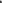 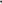 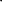 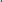 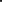 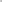 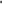 Диагностические процедуры. Методики «Воспроизведение рядов цифр» (выявление объема кратковременной слуховой памяти); «Ассоциативное воспроизведение содержания понятий» (выявление объема долговременной словесной памяти).  Развивающие	процедуры.	Сравнительный анализ эффективности механического и смыслового запоминания. Способность быть внимательным. Общее представление о внимании (объем, устойчивость, распределение, избирательность). Наблюдательность как профессионально важное качество. Условия развития внимания. Диагностические процедуры. Методика «Перепутанные линии».Развивающие процедуры. Психотехнические игры «Муха», «Хромая обезьяна». Психология  личности.   Общее представление  о типах нервной системы, типах темперамента. Понятие    характера,  самооценки. Темперамент в профессиональном становлении     личности. Психологическая характеристика основных типов темперамента, особенности их проявления  в учебной и профессиональнойдеятельности.  Психологические состояния (монотонность, утомление, психическая направленность в ситуациях аварийности и риска) в трудовом процессе. Понятие смысла  и  цели жизни человека. Мотивационная сфера личности, её потребности и виды. Общение. Деловое общение.Конфликт и  виды конфликтов. Способы их  разрешения.Диагностические процедуры. Опросник Айзенка.Развивающие процедуры. Сюжетно-ролевая игра «Проявление темперамента в профессиональных ситуациях».   Мир профессийПонятия профессии, специальности, специализации, квалификации. Характеристика труда: характер, процесс и условия труда.         Классификация  профессий. Формула профессии. Понятие профессиограммы. Типы профессий.  Профессии типа «человек — человек», «человек — техника», «человек —   природа»,  «человек — знаковая система», «человек — художественный образ». Характеристика профессий по общим признакам профессиональной деятельности.     Конкурс «Угадай профессию». Сервис и туризм.Современные профессии сферы сервиса и туризма, возможности их получения и перспективы карьерного роста. Виртуальная экскурсия на предприятие индустрии сервиса и туризма.Тестирование обучающихся на соответствие личностных качеств, требования к специалистам сферы сервиса и туризма. Профессиональное самоопределение.   Развитие личности и профессиональное самоопределение. Профессиональная деятельность как способ самореализации и самоутверждения личностиСоставление словаря профессий.«Хочу» — склонности, желания, интересы личности; «могу» — человеческие возможности (физиологические и психологические ресурсы личности); «надо» — потребности рынка труда в кадрах. Типичные ошибки при выборе профессии.Личный профессиональный план.Тест: какие три специальности относятся к одной профессии? К какой профессии относятся следующие специальности: хирург, стоматолог,	терапевт, невропатолог? Распределение профессий, специальностей, должностей по соответствующим группам (предлагается перечень профессий).Склонности и интересы в профессиональном выборе («хочу»).Потребности и мотивы как условие активности личности. Виды мотивов.Индивидуальные интересы. Профессиональные намерения.Диагностические	процедура:	Карта	 интересов.Возможности личности в профессиональной деятельности («могу»). Понятие профпригодности. Профессионально важные качества. Активная роль личности при выборе профессии.Знакомство с описаниями профессий.Социальные проблемы труда («надо»). Разделение труда.Общественное разделение труда. Формы разделения труда на предприятии. Социальные перемещения. Содержание и характер трудовых функций.Игровая дискуссия: «Кто нужен нашему городу?» Современный рынок труда и его требования к профессионалу.Разнообразные виды предприятий и форм собственности. Акционерные общества, концерны, хозяйственные ассоциации, объединения. Кооперация, аренда, индивидуальная трудовая деятельность.Новый тип организации людей в производственной деятельности в условиях рыночной экономики. Самоокупаемость. Самофинансирование.Рынок, его фикции, структура. Спрос и предложение, методы их регулирования. Внутренний и внешний рынок. Конкуренция. Конъюнктура рынка. Формирование рыночной инфраструктуры. Развитие предпринимательства.Кадровое планирование. Банки данных о рабочей силе (спрос и предложение).Прогнозирование состояния рынков рабочей силы.Занятость населения. Безработица.Определение изменений состава профессий на одном из предприятий за последние пять лет.Подготовка  к будущей карьере.Понятие карьеры. Виды карьеры. Построение карьеры по вертикали и горизонтали.  Критерии профессиональной компетентности. Понятие должности.  Необходимость постоянного самообразования и профессионального совершенствования.Обобщение.Подведение итогов по курсу «Профориентация». Построение личного профессионального плана. Индивидуальный профессиональный  план - средство реализации программы личностного и профессионального роста человека. Профессиональное прогнозирование и профессиональное самоопределение. Анализ личного профессионального плана.2.3. План воспитательной работы (прилагается)2.4. Программа коррекционной работы2.4.1. Цели и задачи программы коррекционной работы с обучающимися при получении основного общего образованияЦель программы коррекционной работы заключается в определении комплексной системы психолого-медико-педагогической и социальной помощи обучающимся с ОВЗ для успешного освоения основной образовательной программы на основе компенсации первичных нарушений и пропедевтики производных отклонений в развитии, активизации ресурсов социально-психологической адаптации личности ребенка. В процессе разработки и реализации программы коррекционной работы, решаются следующие задачи:- определение особых образовательных потребностей обучающихся с ОВЗ и оказание им специализированной помощи при освоении основной образовательной программы основного общего образования; - определение оптимальных специальных условий для получения основного общего образования обучающимися с ОВЗ, для развития их личностных, познавательных, коммуникативных способностей; - разработка и использование индивидуально-ориентированных коррекционных образовательных программ, учебных планов для обучения школьников с ОВЗ с учетом особенностей их психофизического развития, индивидуальных возможностей; - реализация комплексного психолого-медико-социального сопровождения обучающихся с ОВЗ (в соответствии с рекомендациями психолого-медико-педагогической комиссии (ПМПК), психолого-медико-педагогического консилиума образовательной организации (ПМПк)); - реализация комплексной системы мероприятий по социальной адаптации и профессиональной ориентации обучающихся с ОВЗ; - обеспечение сетевого взаимодействия специалистов разного профиля в комплексной работе с обучающимися с ОВЗ; - осуществление информационно-просветительской и консультативной работы с родителями (законными представителями) обучающихся с ОВЗ. Программа базируется как на общих дидактических принципах (систематичность, активность, доступность, последовательность, наглядность и др.), так и на специальных принципах, ориентированных на учет особенностей обучающихся с ОВЗ: - принцип системности – единство в подходах к диагностике, обучению и коррекции нарушений детей с ОВЗ, взаимодействие учителей и специалистов различного профиля в решении проблем этих детей; - принцип обходного пути – формирование новой функциональной системы в обход пострадавшего звена, опоры на сохранные анализаторы; - принцип комплексности – преодоление нарушений должно носить комплексный медико-психолого-педагогический характер и включать совместную работу педагогов и ряда специалистов (учитель-логопед, учитель-дефектолог (олигофренопедагог, сурдопедагог, тифлопедагог), педагог-психолог, медицинские работники, социальный педагог и др.). 2.4.2. Перечень и содержание индивидуально ориентированных коррекционных направлений работы, способствующих освоению обучающимися с особыми образовательными потребностями основной образовательной программы основного общего образованияНаправления коррекционной работы - диагностическое, коррекционно-развивающее, консультативное, информационно-просветительское - раскрываются содержательно в разных организационных формах деятельности образовательной организации (учебной урочной и внеурочной, внеучебной). Характеристика содержания направлений коррекционной работыДиагностическая работа включает: - выявление особых образовательных потребностей обучающихся с ОВЗ при освоении основной образовательной программы основного общего образования; - проведение комплексной социально-психолого-педагогической диагностики нарушений в психическом и(или) физическом развитии обучающихся с ОВЗ; - определение уровня актуального и зоны ближайшего развития обучающегося с ОВЗ, выявление его резервных возможностей; - изучение развития эмоционально-волевой, познавательной, речевой сфер и личностных особенностей обучающихся; - изучение социальной ситуации развития и условий семейного воспитания ребенка; - изучение адаптивных возможностей и уровня социализации ребенка с ОВЗ; - мониторинг динамики развития, успешности освоения образовательных программ основного общего образования. Коррекционно-развивающая работа включает: - разработку и реализацию индивидуально ориентированных коррекционных программ; выбор и использование специальных методик, методов и приемов обучения в соответствии с особыми образовательными потребностями обучающихся с ОВЗ; - организацию и проведение индивидуальных и групповых коррекционно-развивающих занятий, необходимых для преодоления нарушений развития и трудностей обучения; - коррекцию и развитие высших психических функций, эмоционально-волевой, познавательной и коммуникативно-речевой сфер; - развитие и укрепление зрелых личностных установок, формирование адекватных форм утверждения самостоятельности, личностной автономии; - формирование способов регуляции поведения и эмоциональных состояний; - развитие форм и навыков личностного общения в группе сверстников, коммуникативной компетенции; - развитие компетенций, необходимых для продолжения образования и профессионального самоопределения; - совершенствование навыков получения и использования информации (на основе ИКТ), способствующих повышению социальных компетенций и адаптации в реальных жизненных условиях; - социальную защиту ребенка в случаях неблагоприятных условий жизни при психотравмирующих обстоятельствах. Консультативная работа включает:- выработку совместных обоснованных рекомендаций по основным направлениям работы с обучающимися с ОВЗ, единых для всех участников образовательного процесса; - консультирование специалистами педагогов по выбору индивидуально ориентированных методов и приемов работы с обучающимися с ОВЗ, отбора и адаптации содержания предметных программ; - консультативную помощь семье в вопросах выбора стратегии воспитания и приемов коррекционного обучения ребенка с ОВЗ; - консультационную поддержку и помощь, направленные на содействие свободному и осознанному выбору обучающимися с ОВЗ профессии, формы и места обучения в соответствии с профессиональными интересами, индивидуальными способностями и психофизиологическими особенностями. Информационно-просветительская работа включает: - информационную поддержку образовательной деятельности обучающихся с особыми образовательными потребностями, их родителей (законных представителей), педагогических работников; - различные формы просветительской деятельности (лекции, беседы, информационные стенды, печатные материалы), направленные на разъяснение участникам образовательного процесса – обучающимся (как имеющим, так и не имеющим недостатки в развитии), их родителям (законным представителям), педагогическим работникам – вопросов, связанных с особенностями образовательного процесса и сопровождения обучающихся с ОВЗ; - проведение тематических выступлений для педагогов и родителей (законных представителей) по разъяснению индивидуально-типологических особенностей различных категорий детей с ОВЗ. 2.4.3. Система комплексного психолого-медико-социального сопровождения и поддержки обучающихся с ограниченными возможностями здоровья, включающая комплексное обследование, мониторинг динамики развития, успешности освоения основной образовательной программы основного общего образованияДля реализации требований к ПКР, обозначенных в ФГОС ООО, в школе создана рабочая группа. Этапы создания и реализации программы коррекционной работыРазработка и реализация Программы коррекционной работы в школе осуществляется в несколько этапов.Этап 1 (концептуальный). Определяется нормативно-правовое обеспечение коррекционной работы, анализируется состав детей с ОВЗ в школе, их особые образовательные потребности; сопоставляются результаты обучения этих детей на предыдущем уровне образования; создается (систематизируется, дополняется) фонд методических рекомендаций по обучению данных категорий учащихся с ОВЗ. Этап 2 (проектный). Разрабатываются общая стратегия обучения и воспитания учащихся с ОВЗ, организация и механизм реализации коррекционной работы; раскрываются направления и ожидаемые результаты коррекционной работы, описываются специальные требования к условиям реализации ПКР.Этап 3 (технологический). Направлен на практическую реализацию программы коррекционной работы.Этап 4 (заключительный, аналитико-обобщающий). Осуществляется внутренняя экспертиза программы, ее доработка; проводится обсуждение хода реализации программы на школьных консилиумах, методических объединениях групп педагогов и специалистов, работающих с детьми с ОВЗ; принимается итоговое решение. Для реализации ПКР в школе создана служба комплексного психолого-медико-социального сопровождения и поддержки обучающихся с ОВЗ. Психолого-медико-социальная помощь оказывается детям на основании заявления или согласия в письменной форме их родителей (законных представителей). Комплексное психолого-медико-социальное сопровождение и поддержка обучающихся с ОВЗ обеспечиваются специалистами школы, регламентируются локальными нормативными актами школы, а также ее уставом. Реализуется преимущественно во внеурочной деятельности. Одним из условий комплексного сопровождения и поддержки обучающихся является тесное взаимодействие специалистов при участии педагогов школы, представителей администрации и родителей (законных представителей). Медицинская поддержка и сопровождение обучающихся с ОВЗ в школе осуществляются медицинским работником ( медицинской сестрой ) на регулярной основе и, помимо общих направлений работы со всеми обучающимися, имеют определенную специфику в сопровождении школьников с ОВЗ. Социально-педагогическое сопровождение школьников с ОВЗ в школе осуществляет социальный педагог. Деятельность социального педагога направлена на защиту прав всех обучающихся, охрану их жизни и здоровья, соблюдение их интересов; создание для школьников комфортной и безопасной образовательной среды. Психологическое сопровождение обучающихся с ОВЗ осуществляется в рамках реализации основных направлений психологической службы. Педагог-психолог проводит занятия по комплексному изучению и развитию личности школьников с ОВЗ. Диагностическое направление реализуется ПМПк. В его реализации принимают участие как учителя класса (аттестация учащихся в начале, середине и конце учебного года), так и специалисты (проведение диагностики в начале, середине и в конце учебного года). ПМПк является внутришкольной формой организации сопровождения детей с ОВЗ, положение и регламент работы которой разработаны школой. Цель работы ПМПк: выявление особых образовательных потребностей учащихся с ОВЗ и оказание им помощи (выработка рекомендаций по обучению и воспитанию; составление, в случае необходимости, индивидуальной программы обучения; выбор и отбор специальных методов, приемов и средств обучения). Содержание деятельности ПМПк: cпециалисты консилиума проводят мониторинг и следят за динамикой развития и успеваемости школьников, своевременно вносят коррективы в программу обучения и в рабочие коррекционные программы; рассматривают спорные и конфликтные случаи, предлагают и осуществляют отбор необходимых для школьника (школьников) дополнительных дидактических материалов и учебных пособий. В состав ПМПк входят: педагог (учитель-предметник), социальный педагог, врач, а также представитель администрации. Родители уведомляются о проведении ПМПк (Федеральный закон «Об образовании в Российской Федерации», ст. 42, 79). Реализация системы комплексного психолого-медико-социального сопровождения и поддержки обучающихся с ОВЗ предусматривает создание специальных условий: организационных, кадровых, психолого-педагогических, программно-методических, материально-технических, информационных (Федеральный закон «Об образовании в Российской Федерации», ст. 42, 79). Школа при отсутствии необходимых условий осуществляет деятельность службы комплексного психолого-медико-социального сопровождения и поддержки обучающихся с ОВЗ на основе сетевого взаимодействия с различными организациями: медицинскими учреждениями; центрами психолого-педагогической, медицинской и социальной помощи; образовательными организациями, реализующими адаптированные основные образовательные программы и др. 2.4.4. Механизм взаимодействия, предусматривающий общую целевую и единую стратегическую направленность работы с учетом вариативно-деятельностной тактики учителей, специалистов в области коррекционной педагогики, специальной психологии, медицинских работников школы, других образовательных организаций и институтов общества, реализующийся в единстве урочной, внеурочной и внешкольной деятельностиКоррекционная работа в школе осуществляется  во всех организационных формах деятельности: в учебной (урочной и внеурочной) деятельности и внеучебной (внеурочной деятельности). Коррекционная работа в обязательной части (70 %) реализуется в учебной урочной деятельности при освоении содержания основной образовательной программы. Кроме того, коррекционная работа осуществляется в учебной внеурочной деятельности в группах класса, в группах на параллели, в группах на уровне образования по специальным предметам. В учебной внеурочной деятельности планируются коррекционные занятия со специалистами (учитель-логопед, учитель-дефектолог, педагог-психолог) по индивидуально ориентированным коррекционным программам. Во внеучебной внеурочной деятельности коррекционная работа осуществляется по адаптированным программам дополнительного образования разной направленности (художественно-эстетическая, оздоровительная, ритмика и др.), опосредованно стимулирующих и корригирующих развитие школьников с ОВЗ. Для развития потенциала обучающихся с ОВЗ специалистами и педагогами с участием самих обучающихся и их родителей (законных представителей) в школе разрабатываются индивидуальные учебные планы. Реализация индивидуальных учебных планов для детей с ОВЗ осуществляется педагогами. Механизм реализации ПКР раскрывается в учебном плане, во взаимосвязи ПКР и рабочих коррекционных программ, во взаимодействии разных педагогов (учителя, социальный педагог, педагог дополнительного образования и др.) и специалистов (учитель-логопед, учитель-дефектолог (олигофренопедагог, тифлопедагог, сурдопедагог), педагог-психолог, медицинский работник) внутри школы; в сетевом взаимодействии в многофункциональном комплексе и с образовательными организациями, осуществляющими образовательную деятельность.Взаимодействие включает: - комплексность в определении и решении проблем обучающегося, предоставлении ему специализированной квалифицированной помощи; - многоаспектный анализ личностного и познавательного развития обучающегося; - составление комплексных индивидуальных программ общего развития и коррекции отдельных сторон учебно-познавательной, речевой, эмоционально-волевой и личностной сфер ребенка. 2.4.5. Планируемые результаты коррекционной работы Программа коррекционной работы предусматривает выполнение требований к результатам, определенным ФГОС ООО. Планируемые результаты коррекционной работы имеют дифференцированный характер и могут определяться индивидуальными программами развития детей с ОВЗ.В зависимости от формы организации коррекционной работы планируются разные группы результатов (личностные, метапредметные, предметные). В урочной деятельности отражаются предметные, метапредметные и личностные результаты. Во внеурочной – личностные и метапредметные результаты. Личностные результаты – индивидуальное продвижение обучающегося в личностном развитии (расширение круга социальных контактов, стремление к собственной результативности и др.).Метапредметные результаты – овладение общеучебными умениями с учетом индивидуальных возможностей; освоение умственных действий, направленных на анализ и управление своей деятельностью; сформированность коммуникативных действий, направленных на сотрудничество и конструктивное общение и т. д. Предметные результаты определяются совместно с учителем: овладение содержанием ООП ООО (конкретных предметных областей; подпрограмм) с учетом индивидуальных возможностей разных категорий детей с ОВЗ; индивидуальные достижения по отдельным учебным предметам (умение учащихся с нарушенным слухом общаться на темы, соответствующие их возрасту; умение выбирать речевые средства адекватно коммуникативной ситуации; получение опыта решения проблем и др.).Планируемые результаты коррекционной работы включают в себя описание организации и содержания промежуточной аттестации обучающихся в рамках урочной и внеурочной деятельности по каждому классу, а также обобщенные результаты итоговой аттестации на уровне основного общего образования. Достижения обучающихся с ОВЗ рассматриваются с учетом их предыдущих индивидуальных достижений, а не в сравнении с успеваемостью учащихся класса. Это может быть накопительная оценка (на основе текущих оценок) собственных достижений ребенка, а также оценка на основе его портфеля достижений.3.ОРГАНИЗАЦИОННЫЙ РАЗДЕЛУЧЕБНЫЙ ПЛАНначального общего образованиямуниципального бюджетного  общеобразовательного учреждения основной общеобразовательной школы № 25  имени В.А.Лысака  станицы Гурийской муниципального образования Белореченский район Краснодарского края на 2022-2023 учебный годУЧЕБНЫЙ ПЛАНдля 1 класса по ФГОС НОО-2021 на 2022-2023 учебный годПОЯСНИТЕЛЬНАЯ ЗАПИСКАЦЕЛИ И ЗАДАЧИ ОБРАЗОВАТЕЛЬНОГО УЧРЕЖДЕНИЯ       Цели: обеспечение планируемых результатов по достижению выпускником начальной общеобразовательной школы целевых установок, знаний, умений, навыков и компетенций, определяемых личностными, семейными, общественными, государственными потребностями и возможностями ребёнка младшего школьного возраста, индивидуальными особенностями его развития и состояния здоровья.      Задачи:сформировать мотивации к учению и познанию, ценностно-смысловые установки выпускников начальной школы, отражающие их индивидуально-личностные позиции, социальные компетентности, личностные качества; освоение обучающимися МБОУ ООШ 25 в ходе изучения учебных предметов опыта специфической для каждой предметной области деятельности по получению нового знания, его преобразованию и применению, а также система основополагающих элементов научного знания, лежащая в основе современной научной картины мира;обеспечение доступности получения  качественного начального общего образования;использование в образовательной деятельности современных образовательных технологий деятельностного типа;выявление и  развитие способностей обучающихся через урочную и внеурочную деятельность, организацию общественно полезной деятельности;организация  интеллектуальных и творческих соревнований, научно-технического творчества и проектно-исследовательской деятельности;формирование функциональной грамотности обучающихся, включающей овладение ключевыми компетенциями, составляющими основу готовности к успешному взаимодействию с изменяющимся миром.ОЖИДАЕМЫЕ РЕЗУЛЬТАТЫДостижение уровня элементарной грамотности, овладение универсальными учебными умениями и формирование личностных качеств обучающихся в соответствии с требованиями федерального государственного образовательного стандарта НОО-2021 и готовность к  обучению по программам основного общего образования.ОСОБЕННОСТИ И СПЕЦИФИКА МБОУ ООШ 25Особенностью и спецификой является организация обучения в классах казачьей направленности (1 - 4 классы).РЕАЛИЗУЕМЫЕ ОСНОВНЫЕ ОБЩЕОБРАЗОВАТЕЛЬНЫЕ ПРОГРАММЫОсновные общеобразовательные программы начального общего образования, срок реализации – 4 года.НОРМАТИВНАЯ БАЗА ДЛЯ РАЗРАБОТКИ УЧЕБНОГО ПЛАНА          Учебный план  МБОУ ООШ 25 составлен  в соответствии со следующими  федеральными документами:- Федеральный  закон от 29.12.2012 г. № 273-ФЗ «Об образовании в Российской Федерации»;-  Федеральный государственный образовательный стандарт начального общего образования, утвержденный приказом Министерства просвещения Российской Федерации от 31 мая 2021 г. № 286 (далее - ФГОС НОО-2021);- Порядок организации и осуществления образовательной деятельности программам по основным общеобразовательным программам – образовательным программам начального общего, основного общего и среднего общего образования, утверждённый приказом Министерства просвещения Российской Федерации от 22.03.2021 г. № 115;- Постановление Главного государственного санитарного врача Российской Федерации от 28 сентября 2020 года № 28 «Об утверждении санитарных правил СП 2.4.3648-20 «Санитарно-эпидемиологические требования к организациям воспитания и обучения, отдыха и оздоровления детей  и молодежи»;- Постановление Главного государственного санитарного врача Российской Федерации от 28 января 2021 года № 2 «Об утверждении санитарных правил и норм СанПиН 1.2.3685-21 « Гигиенические нормы и требования к обеспечению безопасности и (или) безвредности для человека факторов среды обитания»;- Федеральный перечень учебников, допущенных к использованию при реализации имеющих государственную аккредитацию образовательных программ начального общего, основного общего, среднего общего образования организациями,  осуществляющими образовательную деятельность (утвержден приказом Минпросвещения РФ от 20.05.2020 № 254,  с изменениями, приказ Минпросвещения России от 23.12.2020 № 766);-Универсальные кодификаторы распределенных по классам проверяемых требований к результатам освоения основной образовательной программы по уровням общего образования и элементов содержания по учебным предметам для использования в федеральных и региональных процедурах оценки качества образования, одобренные решением федерального учебно-методического объединения по общему образованию (далее - ФУМО) (протокол от 12.04.2021 г. № 1/21), подготовленные Федеральным государственным бюджетным научным учреждением «Федеральный институт педагогических измерений», размещены на сайте https://fipi.ru/Универсальный кодификатор.РЕЖИМ ФУНКЦИОНИРОВАНИЯ МБОУ ООШ 25    Организация образовательного процесса регламентируется календарным учебным графиком. Режим функционирования устанавливается в соответствии с СанПиН 1.2.3685-21 и Уставом образовательного учреждения:- продолжительность учебного года для 1 класса -33 учебных недели:- продолжительность учебной недели для 1 классов – 5 дней;- максимальная нагрузка обучающихся соответствует нормативным требованиям с СанПиН 1.2.3685-21  «Санитарно-эпидемиологические требования к условиям и организации обучения в общеобразовательных учреждениях» и составляет:Образовательная нагрузка равномерно распределена в течение учебной недели, объем максимальной допустимой нагрузки в течение дня составляет:- для обучающихся 1 классов при включении в расписание занятий 2-х уроков физической культуры не более 4 уроков; при включении в расписание занятий 3-х уроков физической культуры в неделю 4 урока и один раз в неделю – 5 уроков. Дополнительные требования к организации обучения в 1-ом классе (СанПиН 1.2.3685-21):- учебные занятия проводятся по пятидневной учебной неделе и только в первую смену;- начало занятий – 8.30; используется  режим «ступенчатого» обучения в первом полугодии (в сентябре, октябре -  по 3 урока в день по 35 минут каждый, в ноябре-декабре – по 4 урока по 35 минут каждый; январь – май – по 4 урока по 40 минут каждый, 1 день 5 уроков);- обучение проводится без балльного оценивания знаний обучающихся и домашних заданий;- дополнительные недельные каникулы в середине третьей четверти.Расписание звонков для учащихся 1 классов:Продолжительность перемен между уроками составляет: - в 1 классе – перемена 20 мин.: после 1 урока - завтрак, после 3 урока; динамическая пауза после 2 урока продолжительностью 40 мин., остальные перемены  - 10 минут, перерыв между началом внеурочных занятий и последним уроком составляет 30 минут; ВЫБОР УЧЕБНИКОВ И УЧЕБНЫХ ПОСОБИЙ,ИСПОЛЬЗУЕМЫХ ПРИ РЕАЛИЗАЦИИ УЧЕБНОГО ПЛАНА   Изучение учебных предметов федерального компонента учебного плана организуется с использованием учебников, включенных в Федеральный перечень учебников, допущенных к использованию при реализации имеющих государственную аккредитацию образовательных программ начального общего, основного общего, среднего общего образования организациями,  осуществляющими образовательную деятельность (утвержден приказом Минпросвещения РФ от 20.05.2020 № 254,  с изменениями приказ Минпросвещения России от 23.12.2020 № 766) и Перечнем учебников и учебных программ, планируемых к использованию в 2022-2023 учебном году в МБОУ РОШ 25, утвержденных решением педсовета МБОУ ООШ 25 (протокол № 7 от 21.05.2022 г.)   ОСОБЕННОСТИ УЧЕБНОГО ПЛАНАУчебный план 1 классов обеспечивает введение в действие и реализацию требований  Стандарта НОО - 2021, определяет общий объем нагрузки и максимальный объем аудиторной нагрузки обучающихся, состав и структуру обязательных предметных областей по классам (годам обучения).Учебный план начального общего образования реализуется в соответствии с требованиями ФГОС  начального общего образования (далее - ФГОС НОО -2021), утвержденного приказом Министерства просвещения Российской Федерации от 31 мая 2021 г. № 286.Учебный план МБОУ ООШ 25 разработан  с учетом примерного учебного плана  примерной ООП НОО, одобренной  федеральным учебно-методическим объединением по общему образованию (протокол от 18 марта 2022 года №1/22).Формирование у обучающихся современной культуры  безопасности жизнедеятельности обеспечивается в рамках программы  формирования  культуры здорового и безопасного образа жизни, которая реализуется:-  через учебные предметы «Окружающий мир», «Физическая культура»;  - через региональную программу классных часов профилактики детского дорожно-транспортного травматизма обучающихся 1-11 классов общеобразовательных школ «Безопасные дороги Кубани»; -  через курсы внеурочной деятельности:С целью реализации права граждан на получение начального общего образования на родном языке, удовлетворения потребности обучающихся в изучении родного языка как  инструмента познания национальной культуры и самореализации в ней в учебный план 1 классов вводятся учебные предметы:- «Родной язык (русский)»  в объеме 0,2 часа в неделю;- Литературное чтение на родном языке (русском)»  в объеме 0,2 часа в неделю.Учебный предмет «Окружающий мир» преподается в 1 классе в объеме 2 часа в неделю с учётом значимости данного предмета для формирования естественнонаучной грамотности. Реализация  основных образовательных программ НОО по предмету «Физическая культура» проходит в 1 классе в  режиме 2-х часов в неделю.Дополнительная двигательная активность обучающихся помимо уроков физической культуры обеспечивается за счет: физкультминуток, организованных подвижных игр на переменах, внеклассных спортивных занятий и соревнований, общешкольных спортивных мероприятий, дней здоровья, занятий физической культурой в секциях и клубах (по отдельному расписанию школьного спортивного клуба «Атланты»).УМК, используемые для реализации учебного плана         В МБОУ ООШ 25 учебный план  начального общего образования  реализуется на основе следующих УМК:- 1 классы – УМК «Школа России».РЕГИОНАЛЬНАЯ СПЕЦИФИКА УЧЕБНОГО ПЛАНАРегиональной спецификой учебного плана является ведение учебного предмета «Кубановедение», который проводится в 1 классе по 1 часу в неделю из части, формируемой  участниками образовательных отношений.ДЕЛЕНИЕ КЛАССОВ НА ГРУППЫ Деление классов на группы при изучении предметов учебного плана в 1 классах не проводится.УЧЕБНЫЕ ПЛАНЫ ДЛЯ 1-4 КЛАССОВУчебный план МБОУ ООШ 25 для 1  класса, реализующего  ФГОС  НОО - 2021,  на 2022-2023 учебный год прилагается (приложение № 1).Учебный план МБОУ ООШ 25 для 4 класса, реализующего  ФГОС  НОО,  на 2021-2022 учебный год прилагается (приложение № 4).Формы промежуточной аттестации обучающихся Формы промежуточной аттестации в МБОУ ООШ 25 регламентируются «Положением о формах, периодичности и порядке текущего контроля успеваемости  и промежуточной аттестации учащихся». Промежуточная аттестация обучающихся начальной общей школы проводится согласно календарному графику учебных занятий в виде:Кадровое и методическое обеспечение соответствует требованиям учебного плана.Директор                  	                     	                                                                          А.С.ЛысакПриложение 1УТВЕРЖДЕНО                                                                             решением педсовета протокол № 1                                                                                        от 26.08.2022 г.					                          Директор МБОУ ООШ 25                                                                                             _____________ А.С.Лысак                                                                                                           Учебный план МБОУ ООШ  25 имени В.А.Лысака станицы Гурийской МО Белореченский район для 1 класса, реализующего ФГОС НОО - 2021, на 2022-2023  учебный  годКочеткова М.М.8-918-027-02-31УЧЕБНЫЙ ПЛАН  для 2-4 классов по ФГОС НОО на 2022-2023 учебный годПОЯСНИТЕЛЬНАЯ ЗАПИСКАЦЕЛИ И ЗАДАЧИ ОБРАЗОВАТЕЛЬНОГО УЧРЕЖДЕНИЯ       Цели: обеспечение планируемых результатов по достижению выпускником начальной общеобразовательной школы целевых установок, знаний, умений, навыков и компетенций, определяемых личностными, семейными, общественными, государственными потребностями и возможностями ребёнка младшего школьного возраста, индивидуальными особенностями его развития и состояния здоровья.      Задачи:сформировать мотивации к учению и познанию, ценностно-смысловые установки выпускников начальной школы, отражающие их индивидуально-личностные позиции, социальные компетентности, личностные качества; освоение обучающимися МБОУ ООШ 25 в ходе изучения учебных предметов опыта специфической для каждой предметной области деятельности по получению нового знания, его преобразованию и применению, а также система основополагающих элементов научного знания, лежащая в основе современной научной картины мира;обеспечение доступности получения  качественного начального общего образования;использование в образовательной деятельности современных образовательных технологий деятельностного типа;выявление и  развитие способностей обучающихся через урочную и внеурочную деятельность, организацию общественно полезной деятельности;организация  интеллектуальных и творческих соревнований, научно-технического творчества и проектно-исследовательской деятельности;формирование функциональной грамотности обучающихся, включающей овладение ключевыми компетенциями, составляющими основу готовности к успешному взаимодействию с изменяющимся миром.ОЖИДАЕМЫЕ РЕЗУЛЬТАТЫДостижение уровня элементарной грамотности, овладение универсальными учебными умениями и формирование личностных качеств обучающихся в соответствии с требованиями федерального государственного образовательного стандарта НОО и готовность к  обучению по программам основного общего образования.ОСОБЕННОСТИ И СПЕЦИФИКА МБОУ ООШ 25Особенностью и спецификой является организация обучения в классах казачьей направленности (2 - 4 классы).РЕАЛИЗУЕМЫЕ ОСНОВНЫЕ ОБЩЕОБРАЗОВАТЕЛЬНЫЕ ПРОГРАММЫОсновные общеобразовательные программы начального общего образования, срок реализации – 4 года.НОРМАТИВНАЯ БАЗА ДЛЯ РАЗРАБОТКИ УЧЕБНОГО ПЛАНА          Учебный план  МБОУ ООШ 25 составлен  в соответствии со следующими  федеральными документами:- Федеральный  закон от 29.12.2012 г. № 273-ФЗ «Об образовании в Российской Федерации» (в редакции Федерального закона от 29.07.2017 г.  216-ФЗ);-  Федеральный государственный образовательный стандарт начального общего образования, утвержденный  приказом Министерства образования и науки Российской Федерации от 6 октября 2009 года № 373 (в редакции приказа Министерства образования и науки Российской Федерации от 11.12.2020 г.  712) (далее – ФГОС НОО);- Порядок организации и осуществления образовательной деятельности программам по основным общеобразовательным программам – образовательным программам начального общего, основного общего и среднего общего образования, утверждённый приказом Министерства просвещения Российской Федерации от 22.03.2021 г. № 115;- Постановление Главного государственного санитарного врача Российской Федерации от 28 сентября 2020 года № 28 «Об утверждении санитарных правил СП 2.4.3648-20 «Санитарно-эпидемиологические требования к организациям воспитания и обучения, отдыха и оздоровления детей  и молодежи»;- Постановление Главного государственного санитарного врача Российской Федерации от 28 января 2021 года № 2 «Об утверждении санитарных правил и норм СанПиН 1.2.3685-21 « Гигиенические нормы и требования к обеспечению безопасности и (или) безвредности для человека факторов среды обитания»;- Федеральный перечень учебников, допущенных к использованию при реализации имеющих государственную аккредитацию образовательных программ начального общего, основного общего, среднего общего образования организациями,  осуществляющими образовательную деятельность (утвержден приказом Минпросвещения России от 20.05.2020 № 254,  с изменениями, приказ Минпросвещения России от 23.12.2020 № 766);Универсальные кодификаторы распределенных по классам проверяемых требований к результатам освоения основной образовательной программы по уровням общего образования и элементов содержания по учебным предметам для использования в федеральных и региональных процедурах оценки качества образования, одобренные решением федерального учебно-методического объединения по общему образованию (далее - ФУМО) (протокол от 12.04.2021 г. № 1/21), подготовленные Федеральным государственным бюджетным научным учреждением «Федеральный институт педагогических измерений», размещены на сайте https://fipi.ru/Универсальный кодификатор.РЕЖИМ ФУНКЦИОНИРОВАНИЯ МБОУ ООШ 25    Организация образовательного процесса регламентируется календарным учебным графиком. Режим функционирования устанавливается в соответствии с СанПиН 1.2.3685-21 и Уставом образовательного учреждения:- продолжительность учебного года для 2-4 классов – 34 учебных недели:- продолжительность учебной недели для 2- 4 классов – 5 дней;- максимальная нагрузка обучающихся соответствует нормативным требованиям с СанПиН 1.2.3685-21  «Санитарно-эпидемиологические требования к условиям и организации обучения в общеобразовательных учреждениях» и составляет:Образовательная нагрузка равномерно распределена в течение учебной недели, объем максимальной допустимой нагрузки в течение дня составляет:- для обучающихся 2- 4 классов не более 5 уроков в неделю.Расписание звонков для учащихся 2-4 классов:Продолжительность перемен между уроками составляет во 2-4 классах: после 2, 3 уроков – 20 мин., остальные перемены  - 10 минут.Затраты времени на выполнение домашних заданий (в астрономических часах): во 2-3 классах - 1,5 ч, в 4 классе – 2 ч.ВЫБОР УЧЕБНИКОВ И УЧЕБНЫХ ПОСОБИЙ,ИСПОЛЬЗУЕМЫХ ПРИ РЕАЛИЗАЦИИ УЧЕБНОГО ПЛАНА   Изучение учебных предметов федерального компонента учебного плана организуется с использованием учебников, включенных в Федеральный перечень учебников, допущенных к использованию при реализации имеющих государственную аккредитацию образовательных программ начального общего, основного общего, среднего общего образования организациями,  осуществляющими образовательную деятельность (утвержден приказом Минпросвещения России от 20.05.2020 № 254,  с изменениями, приказ Минпросвещения России  от 23.12.2020 № 766) и Перечнем учебников и учебных программ, планируемых к использованию в 2021-2022  учебном году в МБОУ ООШ 25, утвержденных решением педсовета МБОУ ООШ 25 (протокол № 7 от 21.05.2022 г.)   ОСОБЕННОСТИ УЧЕБНОГО ПЛАНАУчебный план 2-4 классов обеспечивает введение в действие и реализацию требований  Стандарта НОО, определяет общий объем нагрузки и максимальный объем аудиторной нагрузки обучающихся, состав и структуру обязательных предметных областей по классам (годам обучения).Учебный план начального общего образования реализуется в соответствии с требованиями ФГОС  начального общего образования (далее - ФГОС НОО), утвержденного приказом Министерства образования Российской Федерации от 06.10.2009 № 373 (в редакции приказа Министерства образования и науки Российской Федерации от 11.12.2020 № 712).Учебный план МБОУ ООШ 25 разработан  с учетом примерного учебного плана  примерной ООП НОО, одобренной  федеральным учебно-методическим объединением по общему образованию (протокол от 8 апреля 2015 года №1/5).Формирование у обучающихся современной культуры  безопасности жизнедеятельности обеспечивается в рамках программы  формирования  культуры здорового и безопасного образа жизни, которая реализуется:-  через учебные предметы «Окружающий мир», «Физическая культура»;-  через курсы внеурочной деятельности:С целью реализации права граждан на получение начального общего образования на родном языке, удовлетворения потребности обучающихся в изучении родного языка как  инструмента познания национальной культуры и самореализации в ней в учебный план 2, 3, 4 классов вводятся учебные предметы:- «Родной язык (русский)»  в объеме 0,2 часа в неделю;- Литературное чтение на родном языке (русском)»  в объеме 0,2 часа в неделю.УМК, используемые для реализации учебного плана         В МБОУ ООШ 25 учебный план  начального общего образования  реализуется на основе следующих УМК:- 2-4 классы – УМК «Школа России»;РЕГИОНАЛЬНАЯ СПЕЦИФИКА УЧЕБНОГО ПЛАНАРегиональной спецификой учебного плана является ведение учебного предмета «Кубановедение», который проводится со 2 по 4 класс по 1 часу в неделю из части, формируемой  участниками образовательных отношений.В первом полугодии 4 класса учебный предмет «Русский язык» преподается в объеме 5 часов в неделю, а во втором – 4 часа в неделю. Учебный предмет  «Литературное чтение» в первом полугодии изучается в объеме 3 часа в неделю, а во втором полугодии – 4 часа в неделю.Информатика и информационно-коммуникационные технологии (ИКТ) изучаются в 4 классе в качестве учебного  модуля  в рамках учебного предмета «Технология».В 4 классе в рамках курса  «Основы религиозных культур и светской этики» изучается модуль «Основы православной культуры».  Учебный предмет «Окружающий мир» преподается во 2-4 классах в объеме 2 часа в неделю.С целью реализации регионального проекта «Основы финансовой грамотности» в 4 классе в рамках внеурочной деятельности предусмотрено  изучение курса «Основы финансовой грамотности для младших школьников» в объеме 1 часа в неделю. Формирование функциональной грамотности у обучающихся на уровне НОО обеспечивается через курсы внеурочной деятельности:ДЕЛЕНИЕ КЛАССОВ НА ГРУППЫ Деление классов на группы при изучении предметов учебного плана во 2-4 классах не проводится.УЧЕБНЫЕ ПЛАНЫ ДЛЯ 2-4 КЛАССОВУчебный план МБОУ ООШ 25 для 2 класса, реализующего  ФГОС  НОО,  на 2022-2023 учебный год прилагается (приложение № 1).Учебный план МБОУ ООШ 25 для 3  класса, реализующего  ФГОС  НОО,  на 2022-2023  учебный год прилагается (приложение № 2).Учебный план МБОУ ООШ 25 для 4 класса, реализующего  ФГОС  НОО,  на 2022-2023 учебный год прилагается (приложение № 3).Формы промежуточной аттестации обучающихся Формы промежуточной аттестации в МБОУ ООШ 25 регламентируются «Положением о формах, периодичности и порядке текущего контроля успеваемости  и промежуточной аттестации учащихся». Промежуточная аттестация обучающихся начальной общей школы проводится согласно календарному графику учебных занятий в виде:Учащиеся, заболевшие в период промежуточной аттестации, могут быть освобождены от данной процедуры (при условии, если они успевают по всем предметам). Учащиеся, успевающие на «5» по каким-то учебным дисциплинам, могут быть освобождены от итогового контроля по этим дисциплинам (по решению педагогического совета школы).Кадровое и методическое обеспечение соответствует требованиям учебного плана.Директор     	                     	                                                                  А.С.ЛысакПриложение 2УТВЕРЖДЕНО                                                                             решением педсовета протокол № 1                                                                                        от 26.08.2022 г.					                          Директор МБОУ ООШ 25                                                                                             _____________ А.С.Лысак                                                                                                            Учебный план МБОУ ООШ  25 имени В.А.Лысака станицы Гурийской МО Белореченский район для 2 класса, реализующего ФГОС НОО, на 2022-2023  учебный  годКочеткова М.М.8-918-027-02-31Приложение 3УТВЕРЖДЕНО                                                                             решением педсовета протокол № 1                                                                                        от 26.08.2022 г.					                          Директор МБОУ ООШ 25                                                                                             _____________ А.С.ЛысакУчебный план МБОУ ООШ  25 имени В.А.Лысака станицы Гурийской МО Белореченский район для 3 класса, реализующего ФГОС НОО, на 2022-2023  учебный  годКочеткова М.М.8-918-027-02-31Приложение 4УТВЕРЖДЕНО                                                                             решением педсовета протокол № 1                                                                                        от 26.08.2022 г.					                          Директор МБОУ ООШ 25                                                                                             _____________ А.С.Лысак                                                                                                            Учебный план МБОУ ООШ  25 имени В.А.Лысака станицы Гурийской МО Белореченский район для 4 класса, реализующего ФГОС НОО, на 2022-2023  учебный  годКочеткова М.М.8-918-027-02-31УТВЕРЖДЕНО                                                                             решением педсовета протокол № 1                                                                                        от 26.08.2022 г.					                          Директор МБОУ ООШ 25                                                                                             _____________ А.С.Лысак                                                                                                            УЧЕБНЫЙ ПЛАН основного общего образования муниципального бюджетного  общеобразовательного учреждения основной общеобразовательной школы № 25 имени В.А.Лысака станицы Гурийской муниципального образования Белореченский район Краснодарского края на 2022-2023 учебный годУЧЕБНЫЙ ПЛАНдля 5 класса по ФГОС ООО-2021 на 2022-2023 учебный годПОЯСНИТЕЛЬНАЯ ЗАПИСКАЦЕЛИ И ЗАДАЧИ ОБРАЗОВАТЕЛЬНОГО УЧРЕЖДЕНИЯОсновными целями и задачами муниципального бюджетного общеобразовательного учреждения основной общеобразовательной школы № 25 имени В.А.Лысака станицы Гурийской муниципального образования Белореченский район являются: — обеспечение планируемых результатов по достижению выпускником целевых установок, знаний, умений, навыков, компетенций и компетентностей, определяемых личностными, семейными, общественными, государственными потребностями и возможностями обучающегося среднего школьного возраста, индивидуальными особенностями его развития и состояния здоровья.Достижение поставленных целей при разработке и реализации  МБОУ ООШ 25 основной образовательной программы основного общего образования предусматривает решение следующих основных задач:— обеспечение соответствия основной образовательной программы требованиям Стандарта ООО - 2021;— обеспечение доступности получения качественного основного общего образования, достижение планируемых результатов освоения основной образовательной программы основного общего образования всеми обучающимися, в том числе детьми-инвалидами и детьми с ограниченными возможностями здоровья;— обеспечение эффективного сочетания урочных и внеурочных форм организации образовательного процесса, взаимодействия всех его участников;— взаимодействие образовательного учреждения при реализации основной образовательной программы с социальными партнёрами;— выявление и развитие способностей обучающихся, в том числе одарённых детей, детей с ограниченными возможностями здоровья и инвалидов, их профессиональных склонностей через систему клубов, секций, студий и кружков, организацию общественно полезной деятельности, в том числе социальной практики, с использованием возможностей образовательных учреждений дополнительного образования детей;— социальное и учебно-исследовательское проектирование, профессиональная ориентация обучающихся при поддержке педагогов, психологов, социальных педагогов, сотрудничестве с базовыми предприятиями, учреждениями профессионального образования, центрами профессиональной работы;- формирование функциональной грамотности обучающихся, включающей овладение ключевыми компетенциями, составляющими основу готовности к успешному взаимодействию с изменяющимся миром.ОЖИДАЕМЫЕ РЕЗУЛЬТАТЫ Достижение уровня функциональной грамотности, соответствующего стандартам основной школы, и готовность к обучению по программам среднего общего образования, осознанному профессиональному выбору. РЕАЛИЗУЕМЫЕ ОСНОВНЫЕ ОБЩЕОБРАЗОВАТЕЛЬНЫЕ ПРОГРАММЫШкола осуществляет образовательную деятельность в соответствии с уровнями общеобразовательных программ трех ступеней общего образования:- вторая ступень — основное общее образование (нормативный срок освоения 5 лет).НОРМАТИВНАЯ БАЗА ДЛЯ РАЗРАБОТКИ УЧЕБНОГО ПЛАНА          Учебный план  МБОУ ООШ 25 составлен  в соответствии со следующими  федеральными документами:- Федеральный  закон от 29.12.2012 г. № 273-ФЗ «Об образовании в Российской Федерации» (в редакции Федерального закона от 29.07.2017 г.  216-ФЗ);-  Федеральный государственный образовательный стандарт основного общего образования, утвержденный приказом Министерства просвещения Российской Федерации от 31 мая 2021 г. № 287 (далее – ФГОС ООО-2021);- Порядок организации и осуществления образовательной деятельности программам по основным общеобразовательным программам – образовательным программам начального общего, основного общего и среднего общего образования, утверждённый приказом Министерства просвещения Российской Федерации от 22.03.2021 г. № 115;- Постановление Главного государственного санитарного врача Российской Федерации от 28 сентября 2020 года № 28 «Об утверждении санитарных правил СП 2.4.3648-20 «Санитарно-эпидемиологические требования к организациям воспитания и обучения, отдыха и оздоровления детей  и молодежи»;- Постановление Главного государственного санитарного врача Российской Федерации от 28 января 2021 года № 2 «Об утверждении санитарных правил и норм СанПиН 1.2.3685-21 « Гигиенические нормы и требования к обеспечению безопасности и (или) безвредности для человека факторов среды обитания»;- Федеральный перечень учебников, допущенных к использованию при реализации имеющих государственную аккредитацию образовательных программ начального общего, основного общего, среднего общего образования организациями,  осуществляющими образовательную (утвержден приказом Минпросвещения России от 20.05.2020 № 254,  с изменениями, приказ Минпросвещения России  от 23.12.2020 № 766);Универсальные кодификаторы распределенных по классам проверяемых требований к результатам освоения основной образовательной программы по уровням общего образования и элементов содержания по учебным предметам для использования в федеральных и региональных процедурах оценки качества образования, одобренные решением федерального учебно-методического объединения по общему образованию (далее - ФУМО) (протокол от 12.04.2021 г. № 1/21), подготовленные Федеральным государственным бюджетным научным учреждением «Федеральный институт педагогических измерений», размещены на сайте https://fipi.ru/Универсальный кодификатор.РЕЖИМ ФУНКЦИОНИРОВАНИЯ МБОУ ООШ 25    Организация образовательного процесса регламентируется календарным учебным графиком. Режим функционирования устанавливается в соответствии с СанПиН 1.2.3685-21 и Уставом образовательного учреждения: продолжительность учебного года:5 классы -34 недели.Продолжительность учебной недели составляет:5 классы – 5 дней.Максимально допустимая нагрузка обучающихся при 5-дневной учебной неделе соответствует требованиям СанПин 2.4.2.2821-10:  5 класс – 29 часов.Образовательная нагрузка равномерно распределена в течение учебной недели, объем максимальной допустимой нагрузки в течение дня составляет:- для обучающихся 5 классов не более 6 уроков.Продолжительность уроков в 5 классах составляет 40 минут. Проведение нулевых уроков запрещено. Продолжительность перемен между уроками составляет от 10 до 20 минут. Все дополнительные занятия проводятся с перерывом 20 минут после последнего урока.Учебный год разделен на 4 четверти.Режим начала занятий, расписание звонков, режим начала дополнительных и индивидуальных занятий организован в соответствии с требованиями с СанПиН 1.2.3685-21 и отражены в годовом календарном учебном графике.Расписание звонков для учащихся 5 классов:ВЫБОР УЧЕБНИКОВ И УЧЕБНЫХ ПОСОБИЙ,ИСПОЛЬЗУЕМЫХ ПРИ РЕАЛИЗАЦИИ УЧЕБНОГО ПЛАНА   Изучение учебных предметов федерального компонента учебного плана организуется с использованием учебников, включенных в Федеральный перечень учебников, допущенных к использованию при реализации имеющих государственную аккредитацию образовательных программ начального общего, основного общего, среднего общего образования организациями,  осуществляющими образовательную деятельность (утвержден приказом Минпросвещения России от 20.05.2020 № 254,  с изменениями, приказ Минпросвещения России  от 23.12.2020 № 766) и Перечнем учебников и учебных программ, планируемых к использованию в 2021-2022  учебном году в МБОУ ООШ 25, утвержденных решением педсовета МБОУ ООШ 25 (протокол № 7 от 21.05.2022 г.)   ОСОБЕННОСТИ УЧЕБНОГО ПЛАНА.Учебный план 5 классов обеспечивает введение в действие и реализацию требований  Стандарта, определяет общий объем нагрузки и максимальный объем аудиторной нагрузки обучающихся, состав и структуру обязательных предметных областей по классам (годам обучения).Учебный план основного общего образования реализуется в соответствии с требованиями ФГОС  основного общего образования (далее -  ФГОС ООО - 2021),  утвержденного приказом Министерства просвещения Российской Федерации от 31 мая 2021 г. № 287.Учебный план МБОУ ООШ 25 разработан  с учетом примерного учебного плана  примерной ООП ООО, одобренной  федеральным учебно-методическим объединением по общему образованию (протокол от 18 марта 2022 года №1/22).Учебные предметы "Математика", "Информатика", "Физика", "Химия", "Биология" изучаются на уровне ООО только на базовом уровне.Обучение школьников графической грамоте и элементам графической культуры осуществляется путем включения модуля «Черчение и графика» в предмет «Технология» в 8 классе.  В 9 классе введен  курс «Черчение» в объеме 1 часа в неделю во внеурочной деятельности.Предметная область «Основы духовно-нравственной культуры народов России» реализуется  в рамках учебного плана через предмет «Основы духовно-нравственной культуры народов России» в 5, 6 классах в объеме 1 часа. В 8, 9 классах ОБЖ будет реализовываться как самостоятельный курс.Формирование у обучающихся современной культуры  безопасности жизнедеятельности обеспечивается в рамках программы  «Воспитание и социализация, формирование культуры здорового и безопасного образа жизни обучающихся»  (5-9 классы), которая реализуется:-  через учебные предметы: «География» (5-9 классы), «Физическая культура» (5-9 классы); - через реализацию регионального модуля «Профилактика» в 5-7 классах рабочей программы воспитания.С целью реализации права граждан на получение основного общего образования на родном языке, удовлетворения потребности обучающихся в изучении родного языка как  инструмента познания национальной культуры и самореализации в ней в учебный план 5 классов вводятся учебные предметы:- «Родной язык (русский)»  в объеме 0,2 часа в неделю;- Родная литература (русская)» в объеме 0,2 часа в неделю.РЕГИОНАЛЬНАЯ СПЕЦИФИКА УЧЕБНОГО ПЛАНАРегиональной спецификой учебных планов является ведение учебного предмета «Кубановедение», который проводится в 5 классах по 1 часу в неделю, из части, формируемой участниками образовательных отношений.С целью реализации регионального проекта «Основы финансовой грамотности» в 5, 6 классах в рамках внеурочной деятельности предусмотрено  изучение курса «Финансовая математика» в объеме 0,5 часа в неделю в каждом классе.Формирование функциональной грамотности у обучающихся на уровне ООО обеспечивается через курсы внеурочной деятельности:Театральная деятельность на уровне ООО реализуется через кружок во внеурочной деятельности «Школьный театр» в разновозрастной группе (1 час в неделю).Обучение шахматам на уровне  ООО реализуется через кружок «Шахматы», который организован в рамках дополнительного образования в разновозрастных группах.ЧАСТЬ УЧЕБНОГО ПЛАНА, ФОРМИРУЕМАЯ УЧАСТНИКАМИОБРАЗОВАТЕЛЬНЫХ ОТНОШЕНИЙПо решению педагогического совета (протокол № 1 от 26.08.2022) часы из части, формируемой участниками образовательных отношений, используются на ведение специально разработанных учебных курсов, обеспечивающих интересы и потребности участников образовательных отношений  и распределяются следующим образом:ДЕЛЕНИЕ КЛАССОВ НА ГРУППЫ. Деление 5 классов на  две группы (девочки/мальчики) проводится при изучении учебного предмета «Технология». УЧЕБНЫЕ ПЛАНЫ ДЛЯ 5 КЛАССОВ Учебный план МБОУ ООШ 25 для 5 класса, реализующего  ФГОС ООО - 2021,  на 2022-2023 учебный год прилагается (приложение № 1).Формы промежуточной аттестации обучающихся Формы промежуточной аттестации в МБОУ ООШ 25 регламентируются «Положением о формах, периодичности и порядке текущего контроля успеваемости  и промежуточной аттестации учащихся». Промежуточная аттестация проводится по итогам четверти, полугодия, по итогам учебного года. Форма проведения промежуточной аттестации может быть различной: письменные контрольные работы, тестирование, собеседование, экзамены, творческий отчет, устный и письменный зачёт, решение проектных и творческих задач:Учащиеся, заболевшие в период промежуточной аттестации, могут быть освобождены от данной процедуры (при условии, если они успевают по всем предметам). Учащиеся, успевающие на «5» по каким-то учебным дисциплинам, могут быть освобождены от итогового контроля по этим дисциплинам (по решению педагогического совета школы).Кадровое и методическое обеспечение соответствует требованиям учебного плана.Директор                  	                     	                                                                           А.С.ЛысакПриложение 1УТВЕРЖДЕНО                                                                             решением педсовета протокол № 1                                                                                        от 26.08.2022 г.					                          Директор МБОУ ООШ 25                                                                                             _____________ А.С.Лысак                                                                                                            Учебный план МБОУ ООШ  25 имени В.А.Лысака станицы Гурийской МО Белореченский район для 5 класса, реализующего ФГОС ООО- 2021, на  2022-2023  учебный  годКочеткова М.М. 8-918-027-02-31УЧЕБНЫЙ ПЛАНдля 6 -9 классов по ФГОС ООО на 2022-2023 учебный годПОЯСНИТЕЛЬНАЯ ЗАПИСКАЦЕЛИ И ЗАДАЧИ ОБРАЗОВАТЕЛЬНОГО УЧРЕЖДЕНИЯОсновными целями и задачами муниципального бюджетного общеобразовательного учреждения основной общеобразовательной школы № 25 имени В.А.Лысака станицы Гурийской муниципального образования Белореченский район являются: — обеспечение планируемых результатов по достижению выпускником целевых установок, знаний, умений, навыков, компетенций и компетентностей, определяемых личностными, семейными, общественными, государственными потребностями и возможностями обучающегося среднего школьного возраста, индивидуальными особенностями его развития и состояния здоровья.Достижение поставленных целей при разработке и реализации  МБОУ ООШ 25 основной образовательной программы основного общего образования предусматривает решение следующих основных задач:— обеспечение соответствия основной образовательной программы требованиям Стандарта;— обеспечение доступности получения качественного основного общего образования, достижение планируемых результатов освоения основной образовательной программы основного общего образования всеми обучающимися, в том числе детьми-инвалидами и детьми с ограниченными возможностями здоровья;— обеспечение эффективного сочетания урочных и внеурочных форм организации образовательного процесса, взаимодействия всех его участников;— взаимодействие образовательного учреждения при реализации основной образовательной программы с социальными партнёрами;— выявление и развитие способностей обучающихся, в том числе одарённых детей, детей с ограниченными возможностями здоровья и инвалидов, их профессиональных склонностей через систему клубов, секций, студий и кружков, организацию общественно полезной деятельности, в том числе социальной практики, с использованием возможностей образовательных учреждений дополнительного образования детей;— социальное и учебно-исследовательское проектирование, профессиональная ориентация обучающихся при поддержке педагогов, психологов, социальных педагогов, сотрудничестве с базовыми предприятиями, учреждениями профессионального образования, центрами профессиональной работы;- формирование функциональной грамотности обучающихся, включающей овладение ключевыми компетенциями, составляющими основу готовности к успешному взаимодействию с изменяющимся миром.ОЖИДАЕМЫЕ РЕЗУЛЬТАТЫ Достижение уровня функциональной грамотности, соответствующего стандартам основной школы, и готовность к обучению по программам среднего общего образования, осознанному профессиональному выбору. РЕАЛИЗУЕМЫЕ ОСНОВНЫЕ ОБЩЕОБРАЗОВАТЕЛЬНЫЕ ПРОГРАММЫШкола осуществляет образовательную деятельность в соответствии с уровнями общеобразовательных программ трех ступеней общего образования:- вторая ступень — основное общее образование (нормативный срок освоения 5 лет).НОРМАТИВНАЯ БАЗА ДЛЯ РАЗРАБОТКИ УЧЕБНОГО ПЛАНА          Учебный план  МБОУ ООШ 25 составлен  в соответствии со следующими  федеральными документами:- Федеральный  закон от 29.12.2012 г. № 273-ФЗ «Об образовании в Российской Федерации» (в редакции Федерального закона от 29.07.2017 г.  216-ФЗ);-  Федеральный государственный образовательный стандарт основного общего образования, утвержденный  приказом Министерства образования и науки Российской Федерации от 17 декабря 2010 года № 1897 (в редакции приказа Министерства образования и науки Российской Федерации от 11.12.2020 № 712) (далее – ФГОС ООО);- Порядок организации и осуществления образовательной деятельности программам по основным общеобразовательным программам – образовательным программам начального общего, основного общего и среднего общего образования, утверждённый приказом Министерства просвещения Российской Федерации от 22.03.2021 г. № 115;- Постановление Главного государственного санитарного врача Российской Федерации от 28 сентября 2020 года № 28 «Об утверждении санитарных правил СП 2.4.3648-20 «Санитарно-эпидемиологические требования к организациям воспитания и обучения, отдыха и оздоровления детей  и молодежи»;- Постановление Главного государственного санитарного врача Российской Федерации от 28 января 2021 года № 2 «Об утверждении санитарных правил и норм СанПиН 1.2.3685-21 « Гигиенические нормы и требования к обеспечению безопасности и (или) безвредности для человека факторов среды обитания»;- Федеральный перечень учебников, допущенных к использованию при реализации имеющих государственную аккредитацию образовательных программ начального общего, основного общего, среднего общего образования организациями,  осуществляющими образовательную (утвержден приказом Минпросвещения России от 20.05.2020 № 254,  с изменениями, приказ Минпросвещения России  от 23.12.2020 № 766);- Универсальные кодификаторы распределенных по классам проверяемых требований к результатам освоения основной образовательной программы по уровням общего образования и элементов содержания по учебным предметам для использования в федеральных и региональных процедурах оценки качества образования, одобренные решением федерального учебно-методического объединения по общему образованию (далее - ФУМО) (протокол от 12.04.2021 г. № 1/21), подготовленные Федеральным государственным бюджетным научным учреждением «Федеральный институт педагогических измерений», размещены на сайте https://fipi.ru/Универсальный кодификатор.РЕЖИМ ФУНКЦИОНИРОВАНИЯ МБОУ ООШ 25    Организация образовательного процесса регламентируется календарным учебным графиком. Режим функционирования устанавливается в соответствии с СанПиН 1.2.3685-21 и Уставом образовательного учреждения: продолжительность учебного года:6, 7, 8, 9 классы -34 недели.Продолжительность учебной недели составляет:6, 7, 8 классы – 5 дней, 9 класс – 6 дней.Максимально допустимая нагрузка обучающихся при 5-дневной учебной неделе соответствует требованиям СанПин 2.4.2.2821-10:  6 класс – 30 часов, 7 класс – 32 часа, 8 класс – 33 часа, при 6-дневной учебной неделе  - 9 класс – 36 часов.Образовательная нагрузка равномерно распределена в течение учебной недели, объем максимальной допустимой нагрузки в течение дня составляет:- для обучающихся 6 классов не более 6 уроков;- для обучающихся 7-9 классов не более 7 уроков.Продолжительность уроков в 6, 7, 8, 9 классах составляет 40 минут. Проведение нулевых уроков запрещено. Продолжительность перемен между уроками составляет от 10 до 20 минут. Все дополнительные занятия проводятся с перерывом 20 минут после последнего урока.Учебный год разделен на 4 четверти.Режим начала занятий, расписание звонков, режим начала дополнительных и индивидуальных занятий организован в соответствии с требованиями с СанПиН 1.2.3685-21 и отражены в годовом календарном учебном графике.Расписание звонков для учащихся  6, 7, 8, 9 классов:ВЫБОР УЧЕБНИКОВ И УЧЕБНЫХ ПОСОБИЙ,ИСПОЛЬЗУЕМЫХ ПРИ РЕАЛИЗАЦИИ УЧЕБНОГО ПЛАНА   Изучение учебных предметов федерального компонента учебного плана организуется с использованием учебников, включенных в Федеральный перечень учебников, допущенных к использованию при реализации имеющих государственную аккредитацию образовательных программ начального общего, основного общего, среднего общего образования организациями,  осуществляющими образовательную деятельность (утвержден приказом Минпросвещения России от 20.05.2020 № 254,  с изменениями, приказ Минпросвещения России  от 23.12.2020 № 766) и Перечнем учебников и учебных программ, планируемых к использованию в 2021-2022  учебном году в МБОУ ООШ 25, утвержденных решением педсовета МБОУ ООШ 25 (протокол № 7 от 21.05.2022 г.)   ОСОБЕННОСТИ УЧЕБНОГО ПЛАНА.Учебный план 6, 7, 8, 9 классов обеспечивает введение в действие и реализацию требований  Стандарта ООО, определяет общий объем нагрузки и максимальный объем аудиторной нагрузки обучающихся, состав и структуру обязательных предметных областей по классам (годам обучения).Учебный план основного общего образования реализуется в соответствии с требованиями ФГОС  основного общего образования (далее -  ФГОС ООО),  утвержденного приказом Министерства образования и науки Российской Федерации от 17 декабря 2010 года № 1897 (в редакции приказа Министерства образования и науки Российской Федерации от 11.12.2020 № 712).Учебный план МБОУ ООШ 25 разработан  с учетом примерного учебного плана  примерной ООП ООО, одобренной  федеральным учебно-методическим объединением по общему образованию (протокол от 8 апреля 2015 года №1/5), в редакции протокола ФУМО № 1/20 от 4.02.2020 в части предметной области «Технология».В 8, 9 классах ОБЖ реализуется как самостоятельный курс.Обучение школьников графической грамоте и элементам графической культуры осуществляется путем включения модуля «Черчение и графика» в предмет «Технология» в 8 классе.  В 9 классе введен  курс «Черчение» в объеме 1 часа в неделю во внеурочной деятельности.В 8 классе часы  предметной области «Искусство» распределены между двумя учебными предметами: «Музыка» - 1 час; «Изобразительное искусство» - 1 час.Формирование у обучающихся современной культуры  безопасности жизнедеятельности обеспечивается в рамках программы  «Воспитание и социализация, формирование культуры здорового и безопасного образа жизни обучающихся»  (5-9 классы), которая реализуется:-  через учебные предметы: «ОБЖ» (8-9 классы), «География» (5-9 классы), «Физическая культура» (5-9 классы); -  через курсы внеурочной деятельности: кружки «Дневник здоровья», «Экология человека» (9 класс);- через реализацию регионального модуля «Профилактика» в 5-7 классах рабочей программы воспитания.С целью реализации права граждан на получение основного общего образования на родном языке, удовлетворения потребности обучающихся в изучении родного языка как  инструмента познания национальной культуры и самореализации в ней в учебный план 6, 7, 8 классов вводятся учебные предметы:- «Родной язык (русский)»  в объеме 0,2 часа в неделю;- Родная литература (русская)» в объеме 0,2 часа в неделю.РЕГИОНАЛЬНАЯ СПЕЦИФИКА УЧЕБНОГО ПЛАНАРегиональной спецификой учебных планов является ведение учебного предмета «Кубановедение», который проводится с 6 по 9 класс по 1 часу в неделю, из части, формируемой участниками образовательных отношений.С целью создания условий для формирования устойчивых знаний обучающихся по геометрии на базовом уровне в основной школе предусмотрен курс «Практикум по геометрии»:-  для обучающихся 8 класса  в объеме 1 ч. в неделю во внеурочной деятельности;-  для обучающихся 9 класса  в объеме 1 ч. в неделю в учебном плане из части, формируемой участниками образовательных отношений.С целью реализации регионального проекта «Основы финансовой грамотности» в 5, 6 классах в рамках внеурочной деятельности предусмотрено  изучение курса «Финансовая математика» в объеме 0,5 часа в неделю в каждом классе.Формирование функциональной грамотности у обучающихся на уровне ООО обеспечивается через курсы внеурочной деятельности:Театральная деятельность на уровне ООО реализуется через кружок во внеурочной деятельности «Школьный театр» в разновозрастной группе (1 час в неделю).Обучение шахматам реализуется через кружок «Шахматы», который организован в рамках дополнительного образования в разновозрастных группах на уровне  ООО.ЧАСТЬ УЧЕБНОГО ПЛАНА, ФОРМИРУЕМАЯ УЧАСТНИКАМИОБРАЗОВАТЕЛЬНЫХ ОТНОШЕНИЙПо решению педагогического совета (протокол № 1 от 26.08.2022) часы из части, формируемой участниками образовательных отношений, используются на ведение специально разработанных учебных курсов, обеспечивающих интересы и потребности участников образовательных отношений  и распределяются следующим образом:ДЕЛЕНИЕ КЛАССОВ НА ГРУППЫ. Деление 6, 7, 8 классов на  две группы (девочки/мальчики) проводится при изучении учебного предмета «Технология». УЧЕБНЫЕ ПЛАНЫ ДЛЯ 6, 7, 8, 9 КЛАССОВ Учебный план МБОУ ООШ 25 для 6 класса, реализующего  ФГОС ООО,  на 2022-2023 учебный год прилагается (приложение № 1).Учебный план МБОУ ООШ 25 для 7 класса, реализующего  ФГОС ООО,  на 2022-2023 учебный год прилагается (приложение № 2).Учебный план МБОУ ООШ 25 для 8 класса, реализующего  ФГОС ООО,  на 2022-2023 учебный год прилагается (приложение № 3).Учебный план МБОУ ООШ 25 для 9 класса, реализующего  ФГОС ООО,  на 2022-2023 учебный год прилагается (приложение № 4).Формы промежуточной аттестации обучающихся Формы промежуточной аттестации в МБОУ ООШ 25 регламентируются «Положением о формах, периодичности и порядке текущего контроля успеваемости  и промежуточной аттестации учащихся». Промежуточная аттестация проводится по итогам четверти, полугодия, по итогам учебного года. Форма проведения промежуточной аттестации может быть различной: письменные контрольные работы, тестирование, собеседование, экзамены, творческий отчет, устный и письменный зачёт, решение проектных и творческих задач:Учащиеся, заболевшие в период промежуточной аттестации, могут быть освобождены от данной процедуры (при условии, если они успевают по всем предметам). Учащиеся, успевающие на «5» по каким-то учебным дисциплинам, могут быть освобождены от итогового контроля по этим дисциплинам (по решению педагогического совета школы).Кадровое и методическое обеспечение соответствует требованиям учебного планДиректор                  	                     	                                                                           А.С.ЛысакПриложение 1УТВЕРЖДЕНО                                                                             решением педсовета протокол № 1                                                                                        от 26.08.2022 г.					                          Директор МБОУ ООШ 25                                                                                             _____________ А.С.Лысак                                                                                                            Учебный план МБОУ ООШ  25 имени В.А.Лысака станицы Гурийской МО Белореченский район для 6 класса, реализующего ФГОС ООО, на  2022-2023  учебный  годКочеткова М.М. 8-918-027-02-31Приложение 2УТВЕРЖДЕНО                                                                             решением педсовета протокол № 1                                                                                        от 26.08.2022 г.					                          Директор МБОУ ООШ 25                                                                                             _____________ А.С.Лысак                                                                                                            Учебный план МБОУ ООШ  25 имени В.А.Лысака станицы Гурийской МО Белореченский район для 7 класса, реализующего ФГОС ООО, на  2022-2023 учебный  год*  часы приведены с учетом 1 часа обществознания из части, формируемой участниками образовательных отношений                                                                                                                                                                                                                                                                                                      Приложение 3УТВЕРЖДЕНО                                                                             решением педсовета протокол № 1                                                                                        от 26.08.2022 г.					                          Директор МБОУ ООШ 25                                                                                             _____________ А.С.Лысак                                                                                                            Учебный план МБОУ ООШ  25 имени В.А.Лысака станицы Гурийской МО Белореченский район для 8 класса, реализующего ФГОС ООО, на  2022-2023  учебный  год*  часы приведены с учетом 1 часа обществознания из части, формируемой участниками образовательных отношений                                                                                                                                                                                                                                                                                                      Кочеткова М.М.  8-918-027-02-31Приложение 4УТВЕРЖДЕНО                                                                             решением педсовета протокол № 1                                                                                        от 26.08.2022 г.					                          Директор МБОУ ООШ 25                                                                                             _____________ А.С.Лысак                                                                                                            Учебный план МБОУ ООШ  25 имени В.А.Лысака станицы Гурийской МО Белореченский район для 9 класса, реализующего ФГОС ООО, на  2022-2023  учебный  год*  часы приведены с учетом 1 часа обществознания из части, формируемой участниками образовательных отношений                              План внеурочной деятельностиПлан внеурочной деятельности составлен на основе:примерная ООП начального общего образования, протокол ФУМО от 8 апреля 2015 г. № 1/5 (далее - ПООП НОО),примерная ООП начального общего образования, протокол ФУМО от 18 марта 2022 г. № 1/22 (далее - ПООП НОО-2022),примерная ООП основного общего образования, протокол ФУМО от 8 апреля 2015 г. № 1/5, в редакции протокола ФУМО № 1/20 от 4 февраля 2020 г. в части предметной области «Технология») (далее - ПООП ООО),примерная ООП основного общего образования, протокол ФУМО от 18 марта 2022 г. № 1/22 (далее - ПООП 000-2022),примерная рабочая программа воспитания для общеобразовательных организаций,Письмо Министерства образования, науки и молодёжной политики Краснодарского края от 14.07.2022г. № 47-01-13-12008/22 «О формировании учебных планов и планов внеурочной деятельности для общеобразовательных организаций на 2022 – 2023 учебный год»План внеурочной деятельности является частью организационного раздела основной образовательной программы основного общего образования школы.Внеурочная деятельность ведется за счет дополнительных развивающих часов, интеграции различных направлений с урочной деятельностью.При отборе содержания	и видов деятельности детей учитываются интересы и потребности самих детей, пожелание родителей, опыт внеурочной деятельности педагогов и материально-техническая база школы. Каждый учащийся выбирает не менее 2 модулей  часов	внеурочной  деятельности. Учитывается работа	учащихся в учреждениях дополнительного образования детей. Исходя из задач, форм и содержания внеурочной деятельности, для ее реализации в нашей школе применяется оптимизационная модель (на основе оптимизации всех внутренних и внешних ресурсов образовательного учреждения).Преимущества оптимизационной модели состоят в минимизации финансовых расходов на внеурочную деятельность, создании единого образовательного и методического пространства в образовательном учреждении, содержательном и организационном единстве всех его структурных подразделений.Внеурочная деятельность в классах, реализующих стандарты второго поколения, организуется и проводится с целью мотивации школьников, расширения их кругозора и всесторонней ориентации в окружающем их мире, даёт возможность практически использовать знания в реальной жизни.Главная цель организации внеурочной деятельности: создание условий для позитивного общения учащихся в школе и за ее пределами, для проявления инициативы и самостоятельности, ответственности, искренности и открытости в реальных жизненных ситуациях, для развития интеллектуальных общеучебных умений у учащихся, необходимых для дальнейшей самореализации и профориентации, интереса к внеклассной деятельности на всех возрастных этапах.       Школа предлагает учащимся возможность выбора широкого спектра занятий. Каждый  из      модулей предполагает организацию определенного направления внеурочной деятельности и   направлен на решение своих педагогических задач.Духовно-нравственное направление внеурочной деятельности реализуется через различные виды деятельности учащихся (акции, часы общения, игры, конкурсы) и представлено кружками «Наш музей», «Я принимаю вызов», «Я и моё Отечество». Дети принимают участие в подготовке и проведении праздников, изучают историю, достопримечательности, природу своей малой Родины, готовят социальные проекты на основе исследовательской деятельности. Спортивно-оздоровительное направление внеурочной деятельности включает практическую деятельность детей в рамках секции «Волейбол»,  кружка «К олимпийским вершинам», часов общения. Занятия направлены на развитиефизических качеств учащихся, укрепление их здоровья и формирование здорового образа жизни. Формами работы с учащимися также являются: беседы о ЗОЖ, часы общения, участие в оздоровительных процедурах, школьные спортивные турниры, игры, соревнования.Общекультурное направление внеурочной деятельности представлено деятельностью кружков «Занимательный английский», «Журналистика для начинающих». Работа в кружках помогает учащимся развивать навыки межличностного общения, конструктивного взаимодействия с окружающими людьми.Программа кружка направлена на развитие умений ориентироваться в мире социальных, нравственных и эстетических ценностей. Работа учащихся проходит в форме ролевых игр, групповых дискуссий, анализа проблемных ситуаций. Объединение «Занимательный английский» знакомит учащихся с культурными ценностями, обычаями, традициямидругих народов, образцами мировой художественной литературы. Учащиеся посещают выставки, музеи, кино, готовят проекты.Общеинтеллектуальное направление внеурочной деятельности представлено кружками:«Уроки словесности», «Практикум по геометрии», «Финансовая математика», деятельность которых обеспечивает развитие интеллектуальных общеучебных умений у учащихся, необходимых для дальнейшей самореализации и формирования личности ребенка. Способствует реализации        задач воспитания любознательного, активно и заинтересованно познающего мир школьника, обучения решению математических, филологических, лингвистических задач творческого и поискового характера.Социальное направление способствует воспитанию бережного отношения к окружающей среде, выработке чувства ответственности и уверенности в своих силах, формирование навыков культуры, позитивного отношения к трудовой и общественной деятельности. Кружки  «Экологическая культура и здоровье  человека», «Решение и анализ теоретических задач по географии» позволяет понимать важность вопросов экологии, которые влияют на здоровье самого человека, ищут пути решения и реализации важных задач, направленных на устранение экологических проблем в мире.Внеурочные занятия проводятся по 40 минут согласно расписанию, составленному в соответствии с Сан ПиН, и утверждённому руководителем ОУ. Комплектование групп по 15 человек, состоящих из учащихся одного класса. Для обучающихся, посещающих занятия в организациях дополнительного образования, спортивных школах, музыкальных школах и других образовательных организациях, количество часов внеурочной деятельности сокращается, при предоставлении родителями (законными представителями) обучающихся, справок, указанных организаций.Ежедневно проводится от 1 до 2-х занятий, в соответствии с расписанием и с учётом общего количества часов недельной нагрузки по внеурочной деятельности, а так же с учётом необходимости разгрузки последующих учебных дней.Промежуточная аттестация в рамках внеурочной деятельности не проводится.План внеурочной деятельности реализуется в соответствии с запросом обучающихся, их родителей (законных представителей).     Планируемые результаты внеурочной деятельностиВ ходе реализации планирования внеурочной деятельности учащиеся 5-9 классов получают практические навыки, необходимые для жизни, формируют собственное мнение, развивают свою коммуникативную культуру.Планируемые результаты:приобретение школьником социальных знаний (об общественных нормах, об устройстве общества, о социально одобряемых и неодобряемых формах поведения в обществе), понимание социальной реальности и повседневной жизни;сформированность позитивных отношений школьника к базовым ценностям общества (человек, семья, Отечество, природа, мир, знания, труд, культура);-освоение опыта по получению социальной, гражданской коммуникативной компетенций школьника;увеличение числа детей, охваченных организованным досугом;-воспитание у детей толерантности, навыков здорового образа жизни.3.4.1. Описание имеющихся условий: кадровых, психолого-педагогических, финансовых, материально-технических, информационно-методическихКадровые условия реализации ООП ОООШкола укомплектована квалифицированными кадрами для реализации ООП ООО.Уровень квалификации работников школы для каждой занимаемой должности соответствует квалификационным характеристикам по соответствующей должности и квалификационным категориям.Непрерывность профессионального развития работников школы, реализующей ООП ООО, обеспечивается освоением ее работниками дополнительных профессиональных программ по профилю педагогической деятельности не реже чем один раз в три года.Финансово-экономические условия реализации ООП ОООФинансово-экономические условия реализации ООП ООО обеспечивают:- государственные гарантии прав граждан на получение бесплатного общедоступного основного общего образования;- деятельность возможность исполнения требований Стандарта;- реализацию обязательной части ООП ООО и части, формируемой участниками образовательных отношений, включая внеурочную деятельность;- отражают структуру и объем расходов, необходимых для реализации ООП ООО, а также механизм их формирования.Материально-технические условия реализации ООП ОООМатериально-технические условия реализации ООП ООО обеспечивают:1) возможность достижения обучающимися установленных Стандартом требований к результатам освоения ООП ООО;2) соблюдение:- санитарно-эпидемиологических требований образовательной деятельности (требования к водоснабжению, канализации, освещению, воздушно-тепловому режиму, размещению и архитектурным особенностям здания организации, осуществляющей образовательную деятельность, его территории, отдельным помещениям, средствам обучения, учебному оборудованию);- требований к санитарно-бытовым условиям (оборудование гардеробов, санузлов, мест личной гигиены);- требований к социально-бытовым условиям (оборудование в учебных кабинетах и лабораториях рабочих мест учителя и каждого обучающегося; учительской с рабочей зоной и местами для отдыха; комнат психологической разгрузки; административных кабинетов (помещений); помещений для питания обучающихся, хранения и приготовления пищи, а также, при необходимости, транспортное обеспечение обслуживания обучающихся);- строительных норм и правил;- требований пожарной и электробезопасности;- требований охраны здоровья обучающихся и охраны труда работников школы;- требований к транспортному обслуживанию обучающихся;- требований к организации безопасной эксплуатации улично-дорожной сети и технических средств организации дорожного движения в месте расположения школы;- требований к организации безопасной эксплуатации спортивных сооружений, спортивного инвентаря и оборудования, используемого в школе;- своевременных сроков и необходимых объемов текущего и капитального ремонта;3) архитектурную доступность (возможность для беспрепятственного доступа обучающихся с ограниченными возможностями здоровья и инвалидов к объектам инфраструктуры школы).Здание школы, набор и размещение помещений для осуществления образовательной деятельности, активной деятельности, отдыха, питания и медицинского обслуживания обучающихся, их площадь, освещенность и воздушно-тепловой режим, расположение и размеры рабочих, учебных зон и зон для индивидуальных занятий соответствуют государственным санитарно-эпидемиологическим правилам и нормативам и обеспечивают возможность безопасной и комфортной организации всех видов учебной и внеурочной деятельности для всех участников образовательных отношений.Школа имеет необходимые для обеспечения образовательной (в том числе детей-инвалидов и детей с ОВЗ), административной и хозяйственной деятельности:- учебные кабинеты с автоматизированными рабочими местами обучающихся и педагогических работников, лекционные аудитории;- помещения для занятий учебно-исследовательской и проектной деятельностью, моделированием и техническим творчеством (лаборатории и мастерские), музыкой, хореографией и изобразительным искусством;- лингафонные кабинеты, обеспечивающие изучение иностранных языков;- информационно-библиотечные центры с рабочими зонами, оборудованными читальными залами и книгохранилищами, обеспечивающими сохранность книжного фонда, медиатекой;- актовые и хореографические залы, спортивные сооружения (комплексы, залы, бассейны, стадионы, спортивные площадки, тиры, оснащенные игровым, спортивным оборудованием и инвентарем), автогородки;- помещения для питания обучающихся, а также для хранения и приготовления пищи, обеспечивающие возможность организации качественного горячего питания, в том числе горячих завтраков;- помещения медицинского назначения;- административные и иные помещения, оснащенные необходимым оборудованием, в том числе для организации учебной деятельности с детьми-инвалидами и детьми с ОВЗ;- гардеробы, санузлы, места личной гигиены;- участок (территорию) с необходимым набором оборудованных зон;- полные комплекты технического оснащения и оборудования всех предметных областей и внеурочной деятельности, включая расходные материалы и канцелярские принадлежности (бумага для ручного и машинного письма, картриджи, инструменты письма (в тетрадях и на доске), изобразительного искусства, технологической обработки и конструирования, химические реактивы, носители цифровой информации);- мебель, офисное оснащение и хозяйственный инвентарь.Материально-техническое оснащение образовательной деятельности должно обеспечивать возможность:- реализации индивидуальных учебных планов обучающихся, осуществления их самостоятельной образовательной деятельности;- включения обучающихся в проектную и учебно-исследовательскую деятельность, проведения наблюдений и экспериментов, в том числе с использованием: учебного лабораторного оборудования; цифрового (электронного) и традиционного измерения, включая определение местонахождения; виртуальных лабораторий, вещественных и виртуально-наглядных моделей и коллекций основных математических и естественно-научных объектов и явлений;- художественного творчества с использованием ручных, электрических и ИКТ-инструментов и таких материалов, как бумага, ткань, нити для вязания и ткачества, пластик, различные краски, глина, дерево, реализации художественно-оформительских и издательских проектов, натурной и рисованной мультипликации;- создания материальных и информационных объектов с использованием ручных и электроинструментов, применяемых в избранных для изучения распространенных технологиях (индустриальных, сельскохозяйственных, технологиях ведения дома, информационных и коммуникационных технологиях), и таких материалов, как дерево, пластик, металл, бумага, ткань, глина;- формирования личного опыта применения УУД в экологически ориентированной социальной деятельности, развитие экологического мышления и экологической культуры;- проектирования и конструирования, в том числе моделей с цифровым управлением и обратной связью, с использованием конструкторов; управления объектами; программирования;- наблюдений, наглядного представления и анализа данных; использования цифровых планов и карт, спутниковых изображений;- физического развития, систематических занятий физической культурой и спортом, участия в физкультурно-спортивных и оздоровительных мероприятиях;- исполнения, сочинения и аранжировки музыкальных произведений с применением традиционных народных и современных инструментов и цифровых технологий;- занятий по изучению правил дорожного движения с использованием игр, оборудования, а также компьютерных технологий;- размещения продуктов познавательной, учебно-исследовательской и проектной деятельности обучающихся в информационно-образовательной среде организации, осуществляющей образовательную деятельность;- проектирования и организации своей индивидуальной и групповой деятельности, организации своего времени с использованием ИКТ; планирования учебной деятельности, фиксирования её реализации в целом и отдельных этапов (выступлений, дискуссий, экспериментов);- обеспечения доступа в школьной библиотеке к информационным ресурсам Интернета, учебной и художественной литературе, коллекциям медиаресурсов на электронных носителях, к множительной технике для тиражирования учебных и методических тексто-графических и аудиовидеоматериалов, результатов творческой, научно-исследовательской и проектной деятельности учащихся- планирования учебной деятельности, фиксации её динамики, промежуточных и итоговых результатов;- проведения массовых мероприятий, собраний, представлений; досуга и общения обучающихся с возможностью для массового просмотра кино- и видеоматериалов, организации сценической работы, театрализованных представлений, обеспеченных озвучиванием, освещением и мультимедиа сопровождением;- выпуска школьных печатных изданий, работы школьного телевидения, организации качественного горячего питания, медицинского обслуживания и отдыха обучающихся.Все указанные виды деятельности обеспечены расходными материалами.Психолого-педагогические условия реализации ООП ОООПсихолого-педагогические условия реализации ООП ООО обеспечивают:- преемственность содержания и форм организации образовательной деятельности при получении основного общего образования;- учет специфики возрастного психофизического развития обучающихся, в том числе особенности перехода из младшего школьного возраста в подростковый;- формирование и развитие психолого-педагогической компетентности обучающихся, педагогических и административных работников, родительской общественности;- вариативность направлений психолого-педагогического сопровождения участников образовательных отношений (сохранение и укрепление психологического здоровья обучающихся; формирование ценности здоровья и безопасного образа жизни; развития своей экологической культуры дифференциация и индивидуализация обучения; мониторинг возможностей и способностей обучающихся, выявление и поддержка одаренных детей, детей с ОВЗ; психолого-педагогическая поддержка участников олимпиадного движения; обеспечение осознанного и ответственного выбора дальнейшей профессиональной сферы деятельности; формирование коммуникативных навыков в разновозрастной среде и среде сверстников; поддержка детских объединений, ученического самоуправления);- диверсификацию уровней психолого-педагогического сопровождения (индивидуальный, групповой, уровень класса, уровень учреждения);- вариативность форм психолого-педагогического сопровождения участников образовательных отношений (профилактика, диагностика, консультирование, коррекционная работа, развивающая работа, просвещение, экспертиза).Основными формами психолого-педагогического сопровождения выступают:- диагностика, направленная на определение особенностей статуса обучающегося, которая может проводиться на этапе перехода ученика на следующий уровень образования и в конце каждого учебного года;- консультирование педагогов и родителей, которое осуществляется учителем и психологом с учетом результатов диагностики, а также администрацией образовательной организации;- профилактика, экспертиза, развивающая работа, просвещение, коррекционная работа, осуществляемая в течение всего учебного времени.К основным направлениям психолого-педагогического сопровождения относятся:- сохранение и укрепление психологического здоровья;- мониторинг возможностей и способностей обучающихся;- психолого-педагогическая поддержка участников олимпиадного движения;- формирование у обучающихся понимания ценности здоровья и безопасного образа жизни;- развитие экологической культуры;- выявление и поддержку детей с особыми образовательными потребностями и ОВЗ;- формирование коммуникативных навыков в разновозрастной среде и среде сверстников;- поддержка детских объединений и ученического самоуправления;- выявление и поддержку детей, проявивших выдающиеся способности.Информационно-методические условия реализации ООП ОООИнформационно-методические условия реализации ООП ООО обеспечиваются современной информационно-образовательной средой.Информационно-образовательная среда школы включает: комплекс информационных образовательных ресурсов, в том числе цифровые образовательные ресурсы, совокупность технологических средств информационных и коммуникационных технологий: компьютеры, иное ИКТ-оборудование, коммуникационные каналы, систему современных педагогических технологий, обеспечивающих обучение в современной информационно-образовательной среде.Информационно-образовательная среда школы обеспечивает:- информационно-методическую поддержку образовательной деятельности;- планирование образовательной деятельности и её ресурсного обеспечения;- мониторинг и фиксацию хода и результатов образовательной деятельности;- мониторинг здоровья обучающихся;- современные процедуры создания, поиска, сбора, анализа, обработки, хранения и представления информации;- дистанционное взаимодействие всех участников образовательных отношений (обучающихся, их родителей (законных представителей), педагогических работников, органов управления в сфере образования, общественности), в том числе в рамках дистанционного образования;- дистанционное взаимодействие школы с другими организациями, осуществляющими образовательную деятельность, и организациями социальной сферы: учреждениями культуры, здравоохранения, спорта, досуга, службами занятости населения, обеспечения безопасности жизнедеятельности.Эффективное использование информационно-образовательной среды предполагает компетентность сотрудников школы в решении профессиональных задач с применением ИКТ, а также наличие служб поддержки применения ИКТ. Функционирование информационно-образовательной среды школы соответствует законодательству Российской Федерации.Учебно-методическое и информационное обеспечение реализации ООП ООО включает характеристики оснащения информационно-библиотечного центра, читального зала, учебных кабинетов и лабораторий, административных помещений, школьного сайта, внутренней (локальной) сети, внешней (в том числе глобальной) сети и направлено на обеспечение широкого, постоянного и устойчивого доступа для всех участников образовательных отношений к любой информации, связанной с реализацией основной образовательной программы, достижением планируемых результатов, организацией образовательной деятельности и условиями её осуществления. Учебно-методическое и информационное обеспечение реализации ООП ООО обеспечивает:- информационную поддержку образовательной деятельности обучающихся и педагогических работников на основе современных информационных технологий в области библиотечных услуг (создание и ведение электронных каталогов и полнотекстовых баз данных, поиск документов по любому критерию, доступ к электронным учебным материалам и образовательным ресурсам Интернета);- укомплектованность учебниками, учебно-методической литературой и материалами по всем учебным предметам ООП ООО на определенных учредителем организации, осуществляющей образовательную деятельность, языках обучения и воспитания. Фонд дополнительной литературы включает: отечественную и зарубежную, классическую и современную художественную литературу; научно-популярную и научно-техническую литературу; издания по изобразительному искусству, музыке, физической культуре и спорту, экологии, правилам безопасного поведения на дорогах; справочно-библиографические и периодические издания; собрание словарей; литературу по социальному и профессиональному самоопределению обучающихся.Школа имеет интерактивный электронный контент по всем учебным предметам, в том числе содержание предметных областей, представленное учебными объектами, которыми можно манипулировать, и процессами, в которые можно вмешиваться.3.4.2. Механизмы достижения целевых ориентиров в системе условийИнтегративным результатом выполнения требований ООП ООО является создание и поддержание развивающей образовательной среды, адекватной задачам достижения личностного, социального, познавательного (интеллектуального), коммуникативного, эстетического, физического, трудового развития обучающихся. Созданные в школе условия:- соответствуют требованиям ФГОС ООО;- обеспечивают достижение планируемых результатов освоения ООП ООО школы и реализацию предусмотренных в ней образовательных программ;- учитывают особенности школы, ее организационную структуру, запросы участников образовательных отношений;- предоставляют возможность взаимодействия с социальными партнерами, использования ресурсов социума, в том числе и сетевого взаимодействия.Система условий реализации ООП ООО школы базируется на результатах проведенной в ходе разработки программы комплексной аналитико-обобщающей и прогностической работы, включающей:- анализ имеющихся в школе условий и ресурсов реализации ООП ООО;- установление степени их соответствия требованиям ФГОС ООО, а также целям и задачам ООП ООО школы, сформированным с учетом потребностей всех участников образовательных отношений;- выявление проблемных зон и установление необходимых изменений в имеющихся условиях для приведения их в соответствие с требованиями ФГОС ООО;- разработку с привлечением всех участников образовательных отношений и возможных партнеров механизмов достижения целевых ориентиров в системе условий;- разработку сетевого графика (дорожной карты) создания необходимой системы условий;- разработку механизмов мониторинга, оценки и коррекции реализации промежуточных этапов разработанного графика (дорожной карты).№ п/пСодержание 1ЦЕЛЕВОЙ РАЗДЕЛ1.1Пояснительная записка1.1.1Цели и задачи реализации ООП ООО1.1.2Принципы и подходы к формированию ООП ООО1.2Планируемые результаты освоения обучающимися ООП ООО1.2.1Общие положения1.2.2Структура планируемых результатов1.2.3Личностные результаты освоения ООП1.2.4Метапредметные результаты освоения ООП1.2.5Предметные результаты1.2.5.1Русский язык1.2.5.2Литература1.2.5.3Иностранный язык (немецкий язык)1.2.5.4Второй иностранный язык (на примере английского языка)1.2.5.5История России. Всеобщая история1.2.5.6Обществознание1.2.5.7География1.2.5.8Математика1.2.5.9Информатика1.2.5.10Физика1.2.5.11Биология1.2.5.12Химия1.2.5.13Изобразительное искусство1.2.5.14Музыка1.2.5.15Технология1.2.5.16Физическая культура1.2.5.17Основы безопасности жизнедеятельностиКубановедене1.3Система оценки достижения планируемых результатов освоения ООП ООО 1.3.1Общие положения1.3.2Особенности оценки личностных, метапредметных и предметных результатов1.3.3Организация и содержание оценочных процедур2СОДЕРЖАТЕЛЬНЫЙ РАЗДЕЛ 2.1Программа развития универсальных учебных действий, включающая формирование компетенций обучающихся в области использования информационно-коммуникационных технологий, учебно-исследовательской и проектной деятельности2.1.1Цели и задачи программы, описание ее места и роли в реализации требований Стандарта2.1.2Описание понятий, функций, состава и характеристик универсальных учебных действий (личностных, регулятивных, познавательных и коммуникативных) и их связи с содержанием отдельных учебных предметов, внеурочной и внешкольной деятельностью, а также места отдельных компонентов универсальных учебных действий в структуре образовательной деятельности2.1.3Типовые задачи применения универсальных учебных действий2.1.4Описание особенностей реализации основных направлений учебно-исследовательской и проектной деятельности обучающихся (исследовательское, инженерное, прикладное, информационное, социальное, игровое, творческое направление проектов), а также форм организации учебно-исследовательской и проектной деятельности в рамках урочной и внеурочной деятельности по каждому из направлений2.1.5Описание содержания, видов и форм организации учебной деятельности по формированию и развитию ИКТ-компетенций2.1.6Перечень и описание основных элементов ИКТ-компетенций и инструментов их использования2.1.7Планируемые результаты формирования и развития компетентности обучающихся в области использования информационно-коммуникационных технологий, подготовки индивидуального проекта, выполняемого в процессе обучения в рамках одного предмета или на межпредметной основе2.1.8Виды взаимодействия с учебными, научными и социальными организациями, формы привлечения консультантов, экспертов и научных руководителей2.1.9Описание условий, обеспечивающих развитие универсальных учебных действий у обучающихся, в том числе информационно-методического обеспечения, подготовки кадров2.1.10Cистема оценки деятельности организации, осуществляющей образовательную деятельность, по формированию и развитию универсальных учебных действий у обучающихся2.1.11Методика и инструментарий мониторинга успешности освоения и применения обучающимися универсальных учебных действий2.2Программы отдельных учебных предметов, курсов2.3Программа воспитания и социализации2.3.1Цель и задачи духовно-нравственного развития, воспитания и социализации обучающихся, описание ценностных ориентиров, лежащих в ее основе2.3.2Направления деятельности по духовно-нравственному развитию, воспитанию и социализации, профессиональной ориентации обучающихся, здоровьесберегающей деятельности и формированию экологической культуры обучающихся2.3.3Содержание, виды деятельности и формы занятий с обучающимися по каждому из направлений духовно-нравственного развития, воспитания и социализации обучающихся2.3.4Формы индивидуальной и групповой организации профессиональной ориентации обучающихся по каждому из направлений2.3.5Этапы организации работы в системе социального воспитания в рамках организации, осуществляющей образовательную деятельность, совместной деятельности организации, осуществляющей образовательную деятельность с предприятиями, общественными организациями, в том числе с системой дополнительного образования2.3.6Основные формы организации педагогической поддержки социализации обучающихся по каждому из направлений с учетом урочной и внеурочной деятельности, а также формы участия специалистов и социальных партнеров по направлениям социального воспитания2.3.7Модель организации работы по формированию экологически целесообразного, здорового и безопасного образа жизни2.3.8Описание деятельности школы в области непрерывного экологического здоровьесберегающего образования обучающихся2.3.9Система поощрения социальной успешности и проявлений активной жизненной позиции обучающихся2.3.10Критерии, показатели эффективности деятельности школы в части духовно-нравственного развития, воспитания и социализации обучающихся2.3.11Методика и инструментарий мониторинга духовно-нравственного развития, воспитания и социализации обучающихся2.3.12Планируемые результаты духовно-нравственного развития, воспитания и социализации обучающихся, формирования экологической культуры, культуры здорового и безопасного образа жизни обучающихся2.3.13План воспитательной работы2.4Программа коррекционной работы2.4.1Цели и задачи программы коррекционной работы с обучающимися при получении основного общего образования2.4.2Перечень и содержание индивидуально ориентированных коррекционных направлений работы, способствующих освоению обучающимися с особыми образовательными потребностями основной образовательной программы основного общего образования2.4.3Система комплексного психолого-медико-социального сопровождения и поддержки обучающихся с ограниченными возможностями здоровья, включающая комплексное обследование, мониторинг динамики развития, успешности освоения основной образовательной программы основного общего образования2.4.4Механизм взаимодействия, предусматривающий общую целевую и единую стратегическую направленность работы с учетом вариативно-деятельностной тактики учителей, специалистов в области коррекционной педагогики, специальной психологии, медицинских работников школы, других образовательных организаций и институтов общества, реализующийся в единстве урочной, внеурочной и внешкольной деятельности2.4.5Планируемые результаты коррекционной работы 3Организационный раздел3.1Примерный учебный план основного общего образования3.2Календарный учебный график3.3План внеурочной деятельности3.4Система условий реализации основной образовательной программы основного общего образования3.4.1Описание имеющихся условий: кадровых, психолого-педагогических, финансовых, материально-технических, информационно-методических3.4.2Механизмы достижения целевых ориентиров в системе условий3.4.3Сетевой график (дорожная карта) по формированию необходимой системы условий№п/пРазделРаспределение материала по классам123456Я, моя семья и мои друзья. Межличностные отношения.  Досуг и увлечения.  Школьное образование.  Человек и окружающий мир.  Средства массовой информации.  Страны изучаемого языка и родная страна.Известные люди.            5 классВзаимоотношения в семье. Занятия семьи в свободное время. Работа по дому. Распорядок дня в семье. Совместное проведение досуга. Покупки в магазине игрушек.  Семейные путешествия. Морское путешествие. Путешествие по различным частям Великобритании. Посещение различных городов Великобритании, России и городов мира. Экскурсия по Лондону.Занятия в выходные дни. Летние каникулы. Выходные дни в семье зарубежного друга. Поход в парк/зоопарк. Посещение музеев. Школьные предметы. Распорядок дня в школе. Внеклассные мероприятия. Правила безопасности школьников. Школьные благотворительные концерты.  Защита окружающей среды. Участие в экологических мероприятиях. Помощь инвалидам и пожилым людям.Правила безопасности при пользовании Интернетом. Достопримечательности Великобритании, США, России, городов мира.Известные люди.Любимые праздники. Местные праздники. 123456  Я, моя семья и мои друзья. Межличностные отношения.  Досуг и увлечения.Здоровый образ жизни. Спорт.  Школьное образование.  Мир профессий.Человек и окружающий мир.Страны изучаемого языка и родная страна.                          6 классМои друзья и совместное времяпрепровождение. Внешность. Одежда. Черты характера. Взаимоотношения.Разновидности домов. Комната, предметы мебели, предметы интерьера. Работа по дому. Магазины. Продукты питания. Покупка подарков. Выбор сувениров в магазине. Занятия в свободное время.Здоровье детей. Посещение врача. Здоровые и нездоровые привычки. Внешность и здоровье. Правильное питание. Факты и мифы о здоровом образе жизни.  Мой класс, одноклассники. Занятия в школе.  Профессии, работа, которую выполняют люди разных профессий. Выбор будущей профессии.  Погода: занятия детей в хорошую и плохую погоду. Описание погоды. Любимое время года. Известные люди .12345Я, моя семья и мои друзья. Межличностные отношения.Досуг и увлечения.Школьное образование.Человек и окружающий мир.Страны изучаемого языка и родная страна.                                  7 классЧерты характера. Проблемы с друзьями. Друг по переписке.Работа по дому: помощь родителям. Любимые занятия в свободное время. Хобби. Летние каникулы.Посещение музея.  Школьные предметы. Любимый предмет. Отношение к школе. Какой должна быть прогрессивная школа. Международные школьные проекты и международный обмен. Достижения в школе и во внеклассной деятельности.  Защита окружающей среды: экологические проблемы в стране/городе. Национальные парки и заповедники. Благотворительные организации и их деятельность. Памятные дни, связанные с благотворительностью. Участие в благотворительных ярмарках. Помощь школьников пожилым людям и инвалидам. Достопримечательности. Исторические факты. Чем мы гордимся. Мой город: его прошлое, настоящее и будущее. Семь чудес света.Знаменитые люди и их достижения. Мои герои. 1234Я, моя семья и мои друзья. Межличностные отношения. Досуг и увлечения.Здоровый образ жизни. Спорт.Страны изучаемого языка и родная страна.                            8 классМодные тенденции. Предметы одежды/детали одежды. Покупка одежды. Школьная форма.Путешествия в каникулы. Планирование путешествия. Способы путешествия по Британии.  Забота о здоровье. Здоровые привычки/здоровая пища. Советы тем, кто заботится о здоровье.Виды спорта. Любимый вид спорта. Занятия спортом в школе и во внеурочное время. История некоторых видов спорта. Олимпийские игры. Паралимпийские игры.  Географическое положение, население.Достопримечательности.Праздники. Обычаи и традиции. Подарки. Поздравительные открытки. Рождественские/новогодние традиции. Королевские традиции.Представления людей из различных стран о Британии и британцах.Особенности повседневной жизни в разных странах, правила поведения в стране изучаемого языка и в родной стране. 123456Досуг и увлечения.Школьное образование.Мир профессий.Человек и окружающий мир.Средства массовой информации.Страны изучаемого языка и родная страна.                 9 классЗнаменитые писатели и их произведения. Литературная карта страны. Литературные жанры. Предпочтения подростков в чтении. Любимые писатели, произведения. Выбор книги в качестве подарка. Музыкальные стили и композиторы, их произведения. Музыкальная карта страны. История рок- и поп-музыки, наиболее известные исполнители, их произведения. Музыкальные предпочтения. Променад-концерты. Типы школ в Британии, США и России, сходства и различия в системах образования. Лучшие школы. Моя школа. Мой класс. Популярные и перспективные профессии.Умения и качества, необходимые для определённой профессии. Выбор и поиск работы. Трудоустройство подростков. Работа и обучение за рубежом. Необычные профессии. Благотворительные организации и мероприятия. Радио, телевидение: каналы, фильмы и программы. Любимые передачи. Пресса: виды периодических изданий. Периодика для подростков. Интернет.Роль и влияние средств массовой информации на жизнь человека. Место страны в мире, достижения мирового уровня.Достопримечательности.Выдающиеся личности, лауреаты Нобелевской премии. Языки, роль английского/русского языка в мире. Изучение иностранных языков. №Основная темаСодержание обученияХарактеристика курса1Начальные геометрические сведения.Простейшие геометрические фигуры: прямая, точка, отрезок, луч, угол. Понятие равенства геометрических фигур. Сравнение отрезков и углов. Измерение отрезков, длина отрезка. Измерение углов, градусная мера угла.. смежные и вертикальные углы, их свойства. Перпендикулярные прямые. В данной теме вводятся основные геометрические понятия и свойства простейших геометрических фигур на основе наглядных представлений учащихся путём обобщения очевидных или известных из курса математики 1 – 6 классов геометрических фактов. Понятие аксиомы на начальном этапе обучения не вводится, и сами аксиомы не формулируются в явном виде. Необходимые исходные положения, на основе которых изучаются свойства геометрических фигур, приводятся в описательной форме. Принципиальным моментом данной темы является введение понятия равенства геометрических фигур на основе наглядного понятия наложения. Определённое внимание должно уделяться практическим приложениям геометрических понятий. 2Треугольники. Треугольник. Признаки равенства треугольников. Перпендикуляр к прямой. Медианы, биссектрисы и высоты треугольника. Равнобедренный треугольник и его свойства. Задачи на построение с помощью циркуля и линейки.Признаки равенства треугольников являются основным рабочим аппаратом всего курса геометрии. Доказательство большей части теорем курса и так же решение многих задач проводится по следующей схеме: поиск равных треугольников – обоснование их равенства с помощью какого-то признака – следствия, вытекающие из равенства треугольников. Применение признаков равенства треугольников при решении задач даёт возможность постепенно накапливать опыт проведения доказательных рассуждений. На начальном этапе изучения и применения признаков равенства треугольников, целесообразно использовать задачи с готовыми чертежами.3Параллельные прямые.Признаки параллельности прямых. Аксиома параллельных прямых. Свойства параллельных прямых.Признаки и свойства параллельных прямых, связанные с углами, образованными при пересечении двух прямых секущей (накрест лежащими, односторонними, соответственными), широко используются в дальнейшем при изучении четырёхугольников, подобных треугольников, при решении задач, а также в курсе стереометрии. 4Соотношение между сторонами и углами треугольника.Сумма углов треугольника. Соотношение между сторонами и углами треугольника. Неравенство треугольника. Прямоугольные треугольники, их свойства и признаки равенства. Расстояние от точки до прямой. Расстояние между параллельными прямыми. Построение треугольника по трём элементам.В данной теме доказывается одна из важнейших теорем геометрии – теорема о сумме углов треугольника. Она позволяет дать классификацию треугольников по углам (остроугольный, прямоугольный, тупоугольный), а также установить некоторые свойства и признаки равенства прямоугольных треугольников.Понятие расстояния между параллельными прямыми вводится на основе доказанной предварительно теоремы о том, что все точки каждой из двух параллельных прямых равноудалены от другой прямой. Это понятие играет важную роль, в частности, используется в задачах на построение.При решении задач на построение в 7 классе следует ограничиться только выполнением и описанием построения искомой фигуры. В отдельных случаях можно провести устно анализ и доказательство, а элементы исследования должны присутствовать лишь тогда, когда это оговорено условием задачи.№ Основная тема Содержание обученияХарактеристика курса1Четырёхуголь-ники.Многоугольники, выпуклый многоугольник, четырёхугольник. Параллелограмм, его свойства и признаки. Трапеция. Прямоугольник, ромб, квадрат, их свойства. Осевая и центральная симметрии.Доказательство большинства теорем данной темы и решение многих задач проводятся с помощью признаков равенства треугольников, поэтому, полезно их повторить в начале изучения темы.Осевая и центральные симметрии вводятся не как преобразование плоскости, а как свойство геометрических фигур, в частности, четырёхугольников. Рассмотрение этих понятий как движений плоскости состоится в 9 классе.2Площадь.Понятие площади многоугольника. Площади прямоугольника, параллелограмма, треугольника, трапеции. Теорема Пифагора. Вывод формул для вычисления площадей прямоугольника, параллелограмма, треугольника, трапеции основывается на двух основных свойствах площадей, которые принимаются исходя из наглядных представлений, а также на формуле площади квадрата, обоснование которой не является обязательным для учащихся.Нетрадиционной для школьного курса является теорем об отношении площадей треугольников, имеющих по равному углу. Она позволяет в дальнейшем дать простое доказательство признаков подобия треугольников. В этом состоит одно из преимуществ, обусловленных ранним введением понятия площади. Доказательство теоремы Пифагора основывается на свойствах площадей и формулах для площадей квадрата и треугольника. Доказывается также теорема, обратная теореме Пифагора.3Подобные треугольники.Подобные треугольники. Признаки подобия треугольников. Применение подобия к доказательству теорем и решению задач. Синус, косинус и тангенс острого угла прямоугольного треугольника. Определение подобных треугольников даётся не на основе преобразования подобия, а через равенство углов и пропорциональность сходственных сторон. Признаки подобия треугольников доказываются с помощью теоремы об отношении площадей треугольников, имеющих по равному углу. На основе признаков подобия доказывается теорема о средней линии треугольника, утверждение о точке пересечения медиан треугольника, а также два утверждения о пропорциональных отрезках в прямоугольном треугольнике. Даётся представление о методе подобия в задачах на построение.В заключение темы вводятся элементы тригонометрии – синус, косинус и тангенс острого угла прямоугольного треугольника. 4Окружность.Взаимное расположение прямой и окружности. Касательная к окружности, её свойство и признак. Центральные и вписанные углы. Четыре замечательные точки треугольника. Вписанная и описанная окружности.В данной теме вводится много новых понятий и рассматривается много утверждений, связанных с окружностью. Для их усвоения следует уделить большое внимание решению задач. Утверждения о точке пересечения биссектрис треугольника и точке пересечения серединных перпендикуляров к сторонам треугольника выводятся как следствия из теорем о свойствах биссектрисы угла и серединного перпендикуляра к отрезку. Теорема о точке пересечения высот треугольника (или их продолжений) доказывается с помощью утверждения о точке пересечения серединных перпендикуляров.Наряду с теоремами об окружностях, вписанной в треугольник и описанной около него, рассматриваются свойство сторон описанного четырёхугольника и свойство углов вписанного четырёхугольника.№ Основная темаСодержание обученияХарактеристика курса.1Векторы. Метод координат.Понятие вектора. Равенство векторов. Сложение и вычитание векторов. Умножение вектора на число. Разложение вектора по двум неколлинеарным векторам. Координаты вектора. Простейшие задачи в координатах. Уравнения окружности и прямой. Применение векторов и координат при решении задач.Вектор определяется как направленный отрезок и действия над векторами вводятся так, как это принято в физике, т.е. как действия с направленными отрезками. Основное внимание должно быть уделено выработке умений выполнять операции над векторами (складывать векторы по правилам треугольника и параллелограмма, строить вектор, равный разности двух данных векторов, а также вектор, равный произведению данного вектора на данное число). На примерах показывается, как векторы могут применятся к решению геометрических задач. Демонстрируется эффективность применения формул для координат средины отрезка, расстояния между двумя точками, уравнений окружности и прямой в конкретных геометрических задачах, тем самым да1тся представление об изучении геометрических фигур с помощью алгебры. 2Соотношение между сторонами и углами треугольника. Скалярное произведение векторов.Синус, косинус и тангенс угла. Теоремы синусов и косинусов. Решение треугольников. Скалярное произведение векторов и его применение в геометрических задачах.Синус и косинус любого угла от  до  вводятся с помощью единичной полуокружности, доказываются теоремы синусов и косинусов и выводится ещё одна формула площади треугольника (половина произведения двух сторон на синус угла между ними). Этот аппарат применяется к решению треугольников.Скалярное произведение векторов вводится как в физике (произведение длин векторов на косинус угла между ними). Рассматриваются свойства скалярного произведения и его применение при решении геометрических задач.Основное внимание следует уделить выработке прочных навыков в применении тригонометрического аппарата при решении геометрических задач. 3Длина окружности и площадь круга.Правильные многоугольники. Окружности, описанная около правильного многоугольника и вписанная в него. Построение правильных многоугольников. Дина окружности. Площадь круга.В начале темы даётся определение правильного многоугольника и рассматриваются теоремы об окружностях, описанной  около правильного многоугольника и вписанной в него. С помощью описанной окружности решаются задачи о построении правильного шестиугольника и правильного -угольника, если дан правильный -угольник.Формулы, выражающие сторону правильного  многоугольника и радиус вписанной в него окружности через радиус описанной  окружности, используются при выводе формул длины окружности и площади круга. Вывод опирается на интуитивное представление о пределе: при неограниченном увеличении числа сторон правильного многоугольника, вписанного в окружность, его периметр стремится к длине этой окружности, а площадь – к площади круга, ограниченного окружностью.4Движения.Отображение плоскости на себя. Понятие движения. Осевая и центральная симметрии. Параллельный перенос. Поворот. Наложения и движения.Движение плоскости вводится как отображение плоскости на себя, сохраняющее расстояние между точками. При рассмотрении видов движений основное внимание уделяется построению образов точек, прямых, отрезков, треугольников при осевой и центральной симметриях, параллельном переносе, повороте. На эффектных примерах показывается применение движений при решении геометрических задач.Понятие наложения относится в данном курсе к числу основных понятий. Доказывается, что понятия наложения и движения являются эквивалентными: любое наложение является движением плоскости и обратно. Изучение доказательства не является обязательным, однако следует рассмотреть связь понятий наложения и движения.5Об аксиомах геометрииБеседа об аксиомах геометрии.В данной теме рассказывается о различных системах аксиом геометрии, в частности, о различных способах введения понятия равенства фигур.6Начальные сведения из стереометрии.Предмет стереометрии. Геометрические тела и поверхности. Многогранники: призма, параллелепипед, пирамида, формулы для вычисления их объёмов. Тела и поверхности вращения: цилиндр, конус, сфера, шар, формулы для вычислений их площадей поверхностей и объёмов.Рассмотрение простейших многогранников (призмы, параллелепипеда, пирамиды), а также тел и поверхностей вращения (цилиндра, конуса, сферы, шара) проводится на основе наглядных представлений, без привлечения аксиом стереометрии. Формулы для вычисления объёмов указанных тел выводятся на основе принципа Кавальери, формулы для вычисления площадей боковых поверхностей цилиндра и конуса получаются с помощью развёрток этих поверхностей, формула площади сферы приводится без обоснования.Учебные периодыУчебные периодыучебные дниучебные дниканикулярные дниканикулярные дниУчебные периодыУчебные периоды Сроки учебных периодовкол-во учебных недельСроки каникулкол-во каникулярных дней1 четверть1 полугодие01.09.2022-29.10.20228 недель 4 дня30.10.2022 по 06.11.202282 четверть1 полугодие7.11.2022- 28.12.20227 недель 3 дня29.12.2022 по 08.01.2023113 четверть2 полугодие09.01.2023 – 18.03.202310 недель 19.03.2023 по 29.03.2023111 класс2 полугодиеДополнительные каникулы Дополнительные каникулы 13.02.-19.02.20237 дней4 четверть2 полугодие30.03.2023– 24.05.20238 недель 25.05.2023 -31.08.2023итого2-11 кл. – 34 учебные недели 1 кл. – 33  учебные недели2-11 кл. – 34 учебные недели 1 кл. – 33  учебные недели30  каникулярных дней 1 кл. – 37 каникулярных дней 30  каникулярных дней 1 кл. – 37 каникулярных дней Классы1Максимальная нагрузка, часов (5-дневная учебная неделя)211 класс1 класс1 полугодие2  полугодие1 урок 8.30 – 9.052 урок 9.20 – 09.55Дин.пауза 09.55– 10.353 урок 10.35 – 11.104 урок 11.25 -12.001 урок 8.30 – 9.102 урок 9.20 – 10.003 урок 10.20 – 11.004 урок 11.25 – 12.055 урок 12.15 – 12.55Направление внеурочной деятельностиНаименование курса внеурочной деятельностиКоличество часов в неделюКоличество часов в неделюНаправление внеурочной деятельностиНаименование курса внеурочной деятельностиРазновозрастные группыНаправление внеурочной деятельностиНаименование курса внеурочной деятельностиКлассыКлассыНаправление внеурочной деятельностиНаименование курса внеурочной деятельности1 - 21спортивно-оздорови-тельноеКружок «Шахматы»1спортивно-оздорови-тельноеКружок « Я - пешеход и пассажир»1спортивно-оздорови-тельноеКружок «Разговор о правильном питании»1№п/пПредмет  КлассФорма промежуточной аттестации1Русский язык1Контрольный диктант Литературное чтение1Комплексная контрольная работа Литературное чтение1Контроль навыков чтения4Математика 1Контрольная работа5Окружающий мир1Контрольная работа6Изобразительное искусство1 Творческая работа7Технология 1Проектная работа8Кубановедение 1Проектная работаПредметные областиУчебные предметыКлассыКоличество часов в неделюКоличество часов в неделюКоличество часов в неделюКоличество часов в неделюКоличество часов в неделюВсего часовВсего часовПредметные областиУчебные предметыКлассыI2022-2023II2023-2024II2023-2024III2024-2025IV2025-2026Всего часовВсего часовОбязательная частьОбязательная частьОбязательная частьОбязательная частьОбязательная частьОбязательная частьОбязательная частьОбязательная частьОбязательная частьРусский язык и литературное чтениеРусский язык4,84,84,84,84,34,318,7Русский язык и литературное чтениеЛитературное чтение3,83,83,83,83,33,314,7Родной язык и литературное чтение на родном языкеРодной язык (русский)0,20,20,20,20,20,20,8Родной язык и литературное чтение на родном языкеЛитературное чтение на родном языке (русском)0,20,20,20,20,20,20,8Иностранный языкИностранный язык (английский язык)——22226Математика и информатикаМатематика44444416Обществознание и естествознание (Окружающий мир)Окружающий мир2222228Основы религиозных культур и светской этикиОсновы религиозных культур и светской этики————111ИскусствоМузыка1111114ИскусствоИзобразительное искусство1111114ТехнологияТехнология1111114Физическая культураФизическая культура2222228Итогопри 5-дневной неделе20202222222286Часть, формируемая участниками образовательных отношенийЧасть, формируемая участниками образовательных отношенийЧасть, формируемая участниками образовательных отношенийЧасть, формируемая участниками образовательных отношенийЧасть, формируемая участниками образовательных отношенийЧасть, формируемая участниками образовательных отношенийЧасть, формируемая участниками образовательных отношенийЧасть, формируемая участниками образовательных отношенийЧасть, формируемая участниками образовательных отношенийв том числеКубановедение 1111114Максимально допустимая аудиторная  недельная нагрузка, СанПиН 1.2.3685-21при 5-дневной неделе21212323232390Учебные периодыУчебные периодыучебные дниучебные дниканикулярные дниканикулярные дниУчебные периодыУчебные периоды Сроки учебных периодовкол-во учебных недельСроки каникулкол-во каникулярных дней1 четверть1 полугодие01.09.2022-29.10.20228 недель 4 дня30.10.2022 по 06.11.202282 четверть1 полугодие7.11.2022- 28.12.20227 недель 3 дня29.12.2022 по 08.01.2023113 четверть2 полугодие09.01.2023 – 18.03.202310 недель 19.03.2023 по 29.03.2023111 класс2 полугодиеДополнительные каникулы Дополнительные каникулы 13.02.-19.02.20237 дней4 четверть2 полугодие30.03.2023– 24.05.20238 недель 25.05.2023 -31.08.2023итого2-11 кл. – 34 учебные недели 1 кл. – 33  учебные недели2-11 кл. – 34 учебные недели 1 кл. – 33  учебные недели30  каникулярных дней 1 кл. – 37 каникулярных дней 30  каникулярных дней 1 кл. – 37 каникулярных дней Классы234Максимальная нагрузка, часов (5-дневная учебная неделя)2323232, 3, 4 классы1,  2 полугодие2, 3, 4 классы1,  2 полугодие1 урок 8.30 – 9.102 урок 9.20 – 10.003 урок 10.20 – 11.004 урок 11.25 – 12.055 урок 12.15 – 12.55Направление внеурочной деятельностиНаименование курса внеурочной деятельностиКоличество часов в неделюКоличество часов в неделюКоличество часов в неделюНаправление внеурочной деятельностиНаименование курса внеурочной деятельностиРазновозрастные группыКлассыКлассыНаправление внеурочной деятельностиНаименование курса внеурочной деятельностиКлассыКлассыКлассыНаправление внеурочной деятельностиНаименование курса внеурочной деятельности3-42, 3, 4 3спортивно-оздорови-тельноеКружок «Шахматы»1спортивно-оздорови-тельноеКружок « Я - пешеход и пассажир»1спортивно-оздорови-тельное Кружок «Разговор о правильном питании»1Наименование курса внеурочной деятельностиКоличество часов в неделюКоличество часов в неделюКоличество часов в неделюНаименование курса внеурочной деятельностиКлассыКлассыКлассыНаименование курса внеурочной деятельности234Читательская грамотность0,50,50,5Математическая грамотность0,50,50,5Естественно-научная грамотность0,50,50,5№п/пПредмет Форма промежуточной аттестации  Классы  Классы  Классы№п/пПредмет Форма промежуточной аттестации2341Русский языкКонтрольный диктант+++1Русский языкКонтрольное изложение+1Русский языкКонтрольное сочинение1Русский языкКонтрольная работа+++1Русский языкКонтрольное тестирование+2Литературное чтениеПроверочная работа+2Литературное чтениеКомплексная контрольная работа++2Литературное чтениеКонтроль навыков чтения+++2Литературное чтениеКонтрольный тест+3Немецкий языкКонтрольная работа++4Математика Контрольная работа+++5Окружающий мирКонтрольный тест+++6Изобразительное искусствоКонтрольный тест+++7Технология Проектная работа+++8Кубановедение Проектная работа+++Предметные областиУчебные предметыКлассыКоличество часов в неделюКоличество часов в неделюКоличество часов в неделюКоличество часов в неделюКоличество часов в неделюВсего часовВсего часовПредметные областиУчебные предметыКлассыI2021-2022II2022-2023II2022-2023III2023-2024IV2024-2025Всего часовВсего часовОбязательная частьОбязательная частьОбязательная частьОбязательная частьОбязательная частьОбязательная частьОбязательная частьОбязательная частьОбязательная частьРусский язык и литературное чтениеРусский язык4,84,84,84,84,34,318,7Русский язык и литературное чтениеЛитературное чтение3,83,83,83,83,33,314,7Родной язык и литературное чтение на родном языкеРодной язык (русский)0,20,20,20,20,20,20,8Родной язык и литературное чтение на родном языкеЛитературное чтение на родном языке (русском)0,20,20,20,20,20,20,8Иностранный языкИностранный язык (английский язык)——22226Математика и информатикаМатематика44444416Обществознание и естествознание (Окружающий мир)Окружающий мир1122227Основы религиозных культур и светской этикиОсновы религиозных культур и светской этики————111ИскусствоМузыка1111114ИскусствоИзобразительное искусство1111114ТехнологияТехнология1111114Физическая культураФизическая культура3322229Итогопри 5-дневной неделе20202222222286Часть, формируемая участниками образовательных отношенийЧасть, формируемая участниками образовательных отношенийЧасть, формируемая участниками образовательных отношенийЧасть, формируемая участниками образовательных отношенийЧасть, формируемая участниками образовательных отношенийЧасть, формируемая участниками образовательных отношенийЧасть, формируемая участниками образовательных отношенийЧасть, формируемая участниками образовательных отношенийЧасть, формируемая участниками образовательных отношенийв том числеКубановедение 1111114Максимально допустимая аудиторная  недельная нагрузка, СанПиН 1.2.3685-21при 5-дневной неделе21212323232390Предметные областиУчебные предметыКлассыКоличество часов в неделюКоличество часов в неделюКоличество часов в неделюКоличество часов в неделюКоличество часов в неделюВсего часовВсего часовПредметные областиУчебные предметыКлассыI2020-2021II2021-2022II2021-2022III2022-2023IV2023-2024Всего часовВсего часовОбязательная частьОбязательная частьОбязательная частьОбязательная частьОбязательная частьОбязательная частьОбязательная частьОбязательная частьОбязательная частьРусский язык и литературное чтениеРусский язык4,84,84,84,84,34,318,7Русский язык и литературное чтениеЛитературное чтение3,83,83,83,83,33,314,7Родной язык и литературное чтение на родном языкеРодной язык (русский)0,20,20,20,20,20,20,8Родной язык и литературное чтение на родном языкеЛитературное чтение на родном языке (русском)0,20,20,20,20,20,20,8Иностранный языкИностранный язык (немецкий язык)——22226Математика и информатикаМатематика44444416Обществознание и естествознание (Окружающий мир)Окружающий мир1112226Основы религиозных культур и светской этикиОсновы религиозных культур и светской этики————111ИскусствоМузыка1111114ИскусствоИзобразительное искусство1111114ТехнологияТехнология1111114Физическая культураФизическая культура33322210Итогопри 5-дневной неделе20202222222286Часть, формируемая участниками образовательных отношенийЧасть, формируемая участниками образовательных отношенийЧасть, формируемая участниками образовательных отношенийЧасть, формируемая участниками образовательных отношенийЧасть, формируемая участниками образовательных отношенийЧасть, формируемая участниками образовательных отношенийЧасть, формируемая участниками образовательных отношенийЧасть, формируемая участниками образовательных отношенийЧасть, формируемая участниками образовательных отношенийв том числеКубановедение 1111114Максимально допустимая аудиторная  недельная нагрузка, СанПиН 1.2.3685-21при 5-дневной неделе21212323232390Предметные областиУчебные предметыКлассыКоличество часов в неделюКоличество часов в неделюКоличество часов в неделюКоличество часов в неделюКоличество часов в неделюВсего часовВсего часовПредметные областиУчебные предметыКлассыI2019-2020II2020-2021II2020-2021III2021-2022IV2022-2023Всего часовВсего часовОбязательная частьОбязательная частьОбязательная частьОбязательная частьОбязательная частьОбязательная частьОбязательная частьОбязательная частьОбязательная частьРусский язык и литературное чтениеРусский язык55554,34,319,3Русский язык и литературное чтениеЛитературное чтение44443,33,315,3Родной язык и литературное чтение на родном языкеРодной язык0,20,20,2Родной язык и литературное чтение на родном языкеЛитературное чтение на родном языке0,20,20,2Иностранный языкИностранный язык (немецкий язык)——22226Математика и информатикаМатематика44444416Обществознание и естествознание (Окружающий мир)Окружающий мир1111225Основы религиозных культур и светской этикиОсновы религиозных культур и светской этики————111ИскусствоМузыка1111114ИскусствоИзобразительное искусство1111114ТехнологияТехнология1111114Физическая культураФизическая культура33332211Итогопри 5-дневной неделе20202222222286Часть, формируемая участниками образовательных отношенийЧасть, формируемая участниками образовательных отношенийЧасть, формируемая участниками образовательных отношенийЧасть, формируемая участниками образовательных отношенийЧасть, формируемая участниками образовательных отношенийЧасть, формируемая участниками образовательных отношенийЧасть, формируемая участниками образовательных отношенийЧасть, формируемая участниками образовательных отношенийЧасть, формируемая участниками образовательных отношенийв том числеКубановедение 1111114Максимально допустимая аудиторная  недельная нагрузка, СанПиН 1.2.3685-21при 5-дневной неделе21212323232390Учебные периодыУчебные периодыучебные дниучебные дниканикулярные дниканикулярные дниУчебные периодыУчебные периоды Сроки учебных периодовкол-во учебных недельСроки каникулкол-во каникулярных дней1 четверть1 полугодие01.09.2022-29.10.20228 недель 4 дня30.10.2022 по 06.11.202282 четверть1 полугодие7.11.2022- 28.12.20227 недель 3 дня29.12.2022 по 08.01.2023113 четверть2 полугодие09.01.2023 – 18.03.202310 недель 19.03.2023 по 29.03.2023111 класс2 полугодиеДополнительные каникулы Дополнительные каникулы 13.02.-19.02.20237 дней4 четверть2 полугодие30.03.2023– 24.05.20238 недель 25.05.2023 -31.08.2023итого2-11 кл. – 34 учебные недели 1 кл. – 33  учебные недели2-11 кл. – 34 учебные недели 1 кл. – 33  учебные недели30  каникулярных дней 1 кл. – 37 каникулярных дней 30  каникулярных дней 1 кл. – 37 каникулярных дней 5 классы5 классы1 полугодие2  полугодие1 урок 8.30 – 9.102 урок 9.20 – 10.003 урок 10.20 – 11.004 урок 11.25 – 12.055 урок 12.15 – 12.556 урок 13.05 – 13.451 урок 8.30 – 9.102 урок 9.20 – 10.003 урок 10.20 – 11.004 урок 11.25 – 12.055 урок 12.15 – 12.556 урок 13.05 – 13.45Требования к затратам времени на выполнение домашних заданий соответствуют требованиям с СанПиН 1.2.3685-21: - 5 классе - 2 часа.Наименование курса внеурочной деятельностиКоличество часов в неделюНаименование курса внеурочной деятельности5Читательская грамотность0,5Математическая грамотность0,5КлассыПредмет / профориентационный курсКоличество часов в неделюЦель введения  5Кубановедение1 часОвладение целостными представлениями об историческом развитии своего региона.№ п/п ПредметФорма промежуточной аттестацииКлассы№ п/п ПредметФорма промежуточной аттестации51 Русский языкКонтрольный диктант+1 Русский языкКонтрольное изложение +1 Русский языкКонтрольное сочинение+2 ЛитератураКлассное сочинение +3МатематикаКонтрольная работа+4 Немецкий языкКонтрольная работа+5 ИсторияКонтрольная работа+5 ИсторияКонтрольное тестирование+6 ОбществознаниеКонтрольная работа+6 Обществознание Контрольное тестирование+7 ГеографияКонтрольная работа+7 ГеографияКонтрольное тестирование+8 БиологияКонтрольная работа+8 БиологияКонтрольное тестирование+9МузыкаЗащита проекта+10Изобразительное искусство Проектная работа+11ТехнологияЗащита проекта+12Физическая культураЗачеты по нормативам+Предметные областиПредметные областиУчебныепредметыКлассыКоличество часов в неделюКоличество часов в неделюКоличество часов в неделюКоличество часов в неделюКоличество часов в неделюКоличество часов в неделюПредметные областиПредметные областиУчебныепредметыКлассыV2022-2023VI 2023-2024VII 2024-2025VIII 2025-2026IX2026-2027ВсегоОбязательная частьОбязательная частьОбязательная частьРусский язык и литератураРусский язык и литератураРусский язык4,85,83,82,82,820Русский язык и литератураРусский язык и литератураЛитература2,82,81,81,82,812Родной язык и родная литератураРодной язык и родная литератураРодной язык (русский)0,20,20,20,20,21Родной язык и родная литератураРодной язык и родная литератураРодная литература (русская)0,20,20,20,20,21Иностранные языкиИностранные языкиИностранный язык (немецкий)3333315Иностранные языкиИностранные языкиВторой иностранный язык Математика и информатикаМатематика и информатикаМатематика5510Математика и информатикаМатематика и информатикаАлгебра3339Математика и информатикаМатематика и информатикаГеометрия2226Математика и информатикаМатематика и информатикаВероятность и статистика1113Математика и информатикаМатематика и информатикаИнформатика1113Общественно-научные предметыОбщественно-научные предметыИстория 2222311Общественно-научные предметыОбщественно-научные предметыОбществознание11114Общественно-научные предметыОбщественно-научные предметыГеография112228Естественнонаучные предметыЕстественнонаучные предметыФизика2237Естественнонаучные предметыЕстественнонаучные предметыХимия224Естественнонаучные предметыЕстественнонаучные предметыБиология112228Основы духовно-нравственной культуры народов РоссииОсновы духовно-нравственной культуры народов РоссииОсновы духовно-нравственной культуры народов России112ИскусствоИскусствоИзобразительное искусство1113ИскусствоИскусствоМузыка11114ТехнологияТехнологияТехнология22217Физическая культура и основы безопасности жизнедеятельностиФизическая культура и основы безопасности жизнедеятельностиОсновы безопасности жизнедеятельности112Физическая культура и основы безопасности жизнедеятельностиФизическая культура и основы безопасности жизнедеятельностиФизическая культура3223212ИтогоИтогоИтого2829313232152Часть, формируемая участниками образовательных отношений  Часть, формируемая участниками образовательных отношений  Часть, формируемая участниками образовательных отношений  Часть, формируемая участниками образовательных отношений  Часть, формируемая участниками образовательных отношений  Часть, формируемая участниками образовательных отношений  Часть, формируемая участниками образовательных отношений  Часть, формируемая участниками образовательных отношений  Часть, формируемая участниками образовательных отношений  в том числе                         Кубановедение Кубановедение111115в том числе                         Проектная и исследовательская деятельность Проектная и исследовательская деятельность11в том числе                         Профориентационные курсы Профориентационные курсы11в том числе                         Практикум по геометрии Практикум по геометрии11Максимально допустимая аудиторная  недельная нагрузка, СанПиН 1.2.3685-21при 6-дневной учебной неделепри 6-дневной учебной неделе----3636Максимально допустимая аудиторная  недельная нагрузка, СанПиН 1.2.3685-21при 5-дневной учебной неделепри 5-дневной учебной неделе29303233-124Учебные периодыУчебные периодыучебные дниучебные дниканикулярные дниканикулярные дниУчебные периодыУчебные периоды Сроки учебных периодовкол-во учебных недельСроки каникулкол-во каникулярных дней1 четверть1 полугодие01.09.2022-29.10.20228 недель 4 дня30.10.2022 по 06.11.202282 четверть1 полугодие7.11.2022- 28.12.20227 недель 3 дня29.12.2022 по 08.01.2023113 четверть2 полугодие09.01.2023 – 18.03.202310 недель 19.03.2023 по 29.03.2023111 класс2 полугодиеДополнительные каникулы Дополнительные каникулы 13.02.-19.02.20237 дней4 четверть2 полугодие30.03.2023– 24.05.20238 недель 25.05.2023 -31.08.2023итого2-11 кл. – 34 учебные недели 1 кл. – 33  учебные недели2-11 кл. – 34 учебные недели 1 кл. – 33  учебные недели30  каникулярных дней 1 кл. – 37 каникулярных дней 30  каникулярных дней 1 кл. – 37 каникулярных дней 6, 7, 8, 9 классы6, 7, 8, 9 классы1 полугодие2  полугодие1 урок 8.30 – 9.102 урок 9.20 – 10.003 урок 10.20 – 11.004 урок 11.25 – 12.055 урок 12.15 – 12.556 урок 13.05 – 13.457 урок 13.55 -14.351 урок 8.30 – 9.102 урок 9.20 – 10.003 урок 10.20 – 11.004 урок 11.25 – 12.055 урок 12.15 – 12.556 урок 13.05 – 13.457 урок 13.55 -14.35Требования к затратам времени на выполнение домашних заданий соответствуют требованиям с СанПиН 1.2.3685-21: - 6, 7 классы – 2,5 часа, 8 класс – 2,5 часа, 9 класс – 3,5 часаНаименование курса внеурочной деятельностиКоличество часов в неделюНаименование курса внеурочной деятельности6Математическая грамотность0,5Естественно-научная грамотность0,5КлассыПредмет / профориентационный курсКоличество часов в неделюЦель введения  6Кубановедение1 часИзучение историко–архитектурных ценностей Кубани.7Кубановедение1 часОсвоение знаний об искусстве и природных богатствах Кубани. Воспитание гражданственности, патриотизма и любви к малой Родине.8Кубановедение1 часОсвоение знаний об экономике Кубани. Воспитание гражданственности, патриотизма и любви к малой Родине.9Кубановедение1 часИзучение истории, географии, литературы Кубани.9Информационная работа, профессиональная ориентация (в том числе  программа «Сервиз и туризм», 3 часа в год) 1 часПодготовка к осознанному и ответственному выбору сферы будущей профессиональной деятельности. 9Проектная и исследовательская деятельность1 час Включение обучающихся основной школы в учебно-исследовательскую  и проектную деятельность.9 Практикум по геометрии1 час Формирование устойчивых знаний обучающихся по геометрии на базовом уровне№ п/п ПредметФорма промежуточной аттестацииКлассыКлассыКлассыКлассы№ п/п ПредметФорма промежуточной аттестации67891 Русский языкКонтрольный диктант++++1 Русский языкКонтрольное изложение ++++1 Русский языкКонтрольное сочинение++++1 Русский языкКонтрольная работа++1 Русский языкКонтрольное тестирование++2 ЛитератураКлассное сочинение ++++2 ЛитератураДомашнее сочинение ++++2 Литература Защита проекта+++3МатематикаКонтрольная работа+4АлгебраКонтрольная работа++5ГеометрияКонтрольная работа++6Информатика и ИКТЗащита проекта+++7 Немецкий языкКонтрольная работа++++8 ИсторияКонтрольная работа++++8 ИсторияКонтрольное тестирование++++9 ОбществознаниеКонтрольная работа++++9 Обществознание Защита проекта+++9 Обществознание Контрольное тестирование++++10 ГеографияКонтрольная работа++++10 ГеографияКонтрольное тестирование++++11 БиологияКонтрольная работа++++11 БиологияКонтрольное тестирование++++12Физика Контрольная работа+++13МузыкаЗащита проекта+++14Изобразительное искусство Проектная работа+++15ТехнологияЗащита проекта+++16Физическая культураЗачеты по нормативам++++16Физическая культура Контрольное тестирование+++Предметные областиПредметные областиУчебныепредметыКлассыКоличество часов в неделюКоличество часов в неделюКоличество часов в неделюКоличество часов в неделюКоличество часов в неделюКоличество часов в неделюПредметные областиПредметные областиУчебныепредметыКлассыV2021-2022VI 2022-2023VII 2023-2024VIII 2024-2025IX2025-2026ВсегоОбязательная частьОбязательная частьОбязательная частьРусский язык и литератураРусский язык и литератураРусский язык4,85,83,82,82,820Русский язык и литератураРусский язык и литератураЛитература2,82,81,81,82,812Родной язык и родная литератураРодной язык и родная литератураРодной язык (русский)0,20,20,20,20,21Родной язык и родная литератураРодной язык и родная литератураРодная литература (русская)0,20,20,20,20,21Иностранные языкиИностранные языкиИностранный язык (немецкий)3333315Иностранные языкиИностранные языкиВторой иностранный язык Общественно-научные предметыОбщественно-научные предметыИстория России. Всеобщая история.2222311Общественно-научные предметыОбщественно-научные предметыОбществознание11114Общественно-научные предметыОбщественно-научные предметыГеография112228Математика и информатикаМатематика и информатикаМатематика5510Математика и информатикаМатематика и информатикаАлгебра3339Математика и информатикаМатематика и информатикаГеометрия2226Математика и информатикаМатематика и информатикаИнформатика1113Основы духовно-нравственной культуры народов РоссииОсновы духовно-нравственной культуры народов РоссииОсновы духовно-нравственной культуры народов России11Естественнонаучные предметыЕстественнонаучные предметыФизика2237Естественнонаучные предметыЕстественнонаучные предметыХимия224Естественнонаучные предметыЕстественнонаучные предметыБиология112228ИскусствоИскусствоМузыка11114ИскусствоИскусствоИзобразительное искусство11114ТехнологияТехнологияТехнология22217Физическая культура и основы безопасности жизнедеятельностиФизическая культура и основы безопасности жизнедеятельностиФизическая культура3333315Физическая культура и основы безопасности жизнедеятельностиФизическая культура и основы безопасности жизнедеятельностиОсновы безопасности жизнедеятельности  112ИтогоИтогоИтого2829313232152Часть, формируемая участниками образовательных отношений  Часть, формируемая участниками образовательных отношений  Часть, формируемая участниками образовательных отношений  Часть, формируемая участниками образовательных отношений  Часть, формируемая участниками образовательных отношений  Часть, формируемая участниками образовательных отношений  Часть, формируемая участниками образовательных отношений  Часть, формируемая участниками образовательных отношений  Часть, формируемая участниками образовательных отношений  в том числе                         Кубановедение Кубановедение111115в том числе                         Проектная и исследовательская деятельность Проектная и исследовательская деятельность11в том числе                         Профориентационные курсы Профориентационные курсы11в том числе                         Практикум по геометрии Практикум по геометрии11Максимально допустимая аудиторная  недельная нагрузка, СанПиН 1.2.3685-21при 6-дневной учебной неделепри 6-дневной учебной неделе----3636Максимально допустимая аудиторная  недельная нагрузка, СанПиН 1.2.3685-21при 5-дневной учебной неделепри 5-дневной учебной неделе29303233-124Предметные областиПредметные областиУчебныепредметыКлассыКоличество часов в неделюКоличество часов в неделюКоличество часов в неделюКоличество часов в неделюКоличество часов в неделюКоличество часов в неделюКоличество часов в неделюПредметные областиПредметные областиУчебныепредметыКлассыV2020-2021VI 2021-2022VII 2022-2023VIII 2023-2024IX2024-2025IX2024-2025ВсегоОбязательная частьОбязательная частьОбязательная частьРусский язык и литератураРусский язык и литератураРусский язык4,85,83,82,82,82020Русский язык и литератураРусский язык и литератураЛитература2,82,81,81,82,81212Родной язык и родная литератураРодной язык и родная литератураРодной язык (русский)0,20,20,20,20,211Родной язык и родная литератураРодной язык и родная литератураРодная литература (русская)0,20,20,20,20,211Иностранные языкиИностранные языкиИностранный язык (немецкий)333331515Иностранные языкиИностранные языкиВторой иностранный язык Общественно-научные предметыОбщественно-научные предметыИстория России. Всеобщая история.222231111Общественно-научные предметыОбщественно-научные предметыОбществознание1111144Общественно-научные предметыОбщественно-научные предметыГеография1122288Математика и информатикаМатематика и информатикаМатематика551010Математика и информатикаМатематика и информатикаАлгебра33399Математика и информатикаМатематика и информатикаГеометрия22266Математика и информатикаМатематика и информатикаИнформатика11133Основы духовно-нравственной культуры народов РоссииОсновы духовно-нравственной культуры народов РоссииОсновы духовно-нравственной культуры народов РоссииЕстественнонаучные предметыЕстественнонаучные предметыФизика22377Естественнонаучные предметыЕстественнонаучные предметыХимия2244Естественнонаучные предметыЕстественнонаучные предметыБиология1122288ИскусствоИскусствоМузыка111144ИскусствоИскусствоИзобразительное искусство111144ТехнологияТехнологияТехнология222177Физическая культура и основы безопасности жизнедеятельностиФизическая культура и основы безопасности жизнедеятельностиФизическая культура333331515Физическая культура и основы безопасности жизнедеятельностиФизическая культура и основы безопасности жизнедеятельностиОсновы безопасности жизнедеятельности  1122ИтогоИтогоИтого28*29313232152152Часть, формируемая участниками образовательных отношений  Часть, формируемая участниками образовательных отношений  Часть, формируемая участниками образовательных отношений  Часть, формируемая участниками образовательных отношений  Часть, формируемая участниками образовательных отношений  Часть, формируемая участниками образовательных отношений  Часть, формируемая участниками образовательных отношений  Часть, формируемая участниками образовательных отношений  Часть, формируемая участниками образовательных отношений  Часть, формируемая участниками образовательных отношений  в том числе                         Кубановедение Кубановедение1111115в том числе                         Проектная и исследовательская деятельность Проектная и исследовательская деятельность111в том числе                         Профориентационные курсы Профориентационные курсы111в том числе                         Практикум по геометрии Практикум по геометрии111Максимально допустимая аудиторная  недельная нагрузка, СанПиН 1.2.3685-21при 6-дневной учебной неделепри 6-дневной учебной неделе----363636Максимально допустимая аудиторная  недельная нагрузка, СанПиН 1.2.3685-21при 5-дневной учебной неделепри 5-дневной учебной неделе29303233--124Предметные областиУчебныепредметыКлассыКоличество часов в неделюКоличество часов в неделюКоличество часов в неделюКоличество часов в неделюКоличество часов в неделюКоличество часов в неделюКоличество часов в неделюКоличество часов в неделюПредметные областиУчебныепредметыКлассыV2019-2020V2019-2020VI 2020-2021VI 2020-2021VII 2021-2022VIII 2022-2023IX2023-2024ВсегоОбязательная частьОбязательная частьРусский язык и литератураРусский язык4,84,85,85,83,82,82,820Русский язык и литератураЛитература2,82,82,82,81,81,82,812Родной язык и родная литератураРодной язык (русский)0,20,20,20,20,20,20,21Родной язык и родная литератураРодная литература (русская)0,20,20,20,20,20,20,21Иностранные языкиИностранный язык (немецкий)333333315Иностранные языкиВторой иностранный язык Общественно-научные предметыИстория России. Всеобщая история.222222311Общественно-научные предметыОбществознание11111114Общественно-научные предметыГеография11112228Математика и информатикаМатематика555510Математика и информатикаАлгебра3339Математика и информатикаГеометрия2226Математика и информатикаИнформатика1113Основы духовно-нравственной культуры народов РоссииОсновы духовно-нравственной культуры народов РоссииЕстественнонаучные предметыФизика2237Естественнонаучные предметыХимия224Естественнонаучные предметыБиология11112228ИскусствоМузыка1111114ИскусствоИзобразительное искусство1111114ТехнологияТехнология2222217Физическая культура и основы безопасности жизнедеятельностиФизическая культура333333315Физическая культура и основы безопасности жизнедеятельностиОсновы безопасности жизнедеятельности  112ИтогоИтого28*28*2929313232152Часть, формируемая участниками образовательных отношений  Часть, формируемая участниками образовательных отношений  Часть, формируемая участниками образовательных отношений  Часть, формируемая участниками образовательных отношений  Часть, формируемая участниками образовательных отношений  Часть, формируемая участниками образовательных отношений  Часть, формируемая участниками образовательных отношений  Часть, формируемая участниками образовательных отношений  Часть, формируемая участниками образовательных отношений  Часть, формируемая участниками образовательных отношений  в том числе                         Кубановедение Кубановедение1111115в том числе                         Проектная и исследовательская деятельность Проектная и исследовательская деятельность11в том числе                         Профориентационные курсы Профориентационные курсы11в том числе                         Практикум по геометрии Практикум по геометрии11Максимально допустимая аудиторная  недельная нагрузка, СанПиН 1.2.3685-21при 6-дневной учебной неделепри 6-дневной учебной неделе-----3636Максимально допустимая аудиторная  недельная нагрузка, СанПиН 1.2.3685-21при 5-дневной учебной неделепри 5-дневной учебной неделе2929303233-124Предметные областиПредметные областиУчебныепредметыКлассыКоличество часов в неделюКоличество часов в неделюКоличество часов в неделюКоличество часов в неделюКоличество часов в неделюКоличество часов в неделюКоличество часов в неделюКоличество часов в неделюКоличество часов в неделюКоличество часов в неделюКоличество часов в неделюПредметные областиПредметные областиУчебныепредметыКлассыV2018-2019V2018-2019VI 2019-2020VI 2019-2020VII 2020-2021VII 2020-2021VIII 2021-2022VIII 2021-2022IX2022-2023IX2022-2023ВсегоОбязательная частьОбязательная частьОбязательная частьРусский язык и литератураРусский язык и литератураРусский язык556644333321Русский язык и литератураРусский язык и литератураЛитература333322223313Родной язык и родная литератураРодной язык и родная литератураРодной языкРодной язык и родная литератураРодной язык и родная литератураРодная литератураИностранные языкиИностранные языкиИностранный язык (немецкий)333333333315Иностранные языкиИностранные языкиВторой иностранный язык Общественно-научные предметыОбщественно-научные предметыИстория России. Всеобщая история.222222223311Общественно-научные предметыОбщественно-научные предметыОбществознание11111111115Общественно-научные предметыОбщественно-научные предметыГеография11112222228Математика и информатикаМатематика и информатикаМатематика555510Математика и информатикаМатематика и информатикаАлгебра3333339Математика и информатикаМатематика и информатикаГеометрия2222226Математика и информатикаМатематика и информатикаИнформатика1111113Основы духовно-нравственной культуры народов РоссииОсновы духовно-нравственной культуры народов РоссииЕстественно-научные предметыЕстественно-научные предметыФизика2222337Естественно-научные предметыЕстественно-научные предметыХимия22224Естественно-научные предметыЕстественно-научные предметыБиология11112222228ИскусствоИскусствоМузыка111111114ИскусствоИскусствоИзобразительное искусство111111114ТехнологияТехнологияТехнология222222117Физическая культура и основы безопасности жизнедеятельностиФизическая культура и основы безопасности жизнедеятельностиФизическая культура333333333315Физическая культура и основы безопасности жизнедеятельностиФизическая культура и основы безопасности жизнедеятельностиОсновы безопасности жизнедеятельности  11112ИтогоИтогоИтого28*28*2929313132323232152Часть, формируемая участниками образовательных отношений  Часть, формируемая участниками образовательных отношений  Часть, формируемая участниками образовательных отношений  Часть, формируемая участниками образовательных отношений  Часть, формируемая участниками образовательных отношений  Часть, формируемая участниками образовательных отношений  Часть, формируемая участниками образовательных отношений  Часть, формируемая участниками образовательных отношений  Часть, формируемая участниками образовательных отношений  Часть, формируемая участниками образовательных отношений  Часть, формируемая участниками образовательных отношений  Часть, формируемая участниками образовательных отношений  Часть, формируемая участниками образовательных отношений  Часть, формируемая участниками образовательных отношений  в том числе                         Кубановедение Кубановедение Кубановедение1111111115в том числе                         Проектная и исследовательская деятельность Проектная и исследовательская деятельность Проектная и исследовательская деятельность11в том числе                         Профориентационные курсы Профориентационные курсы Профориентационные курсы11в том числе                         Практикум по геометрии Практикум по геометрии Практикум по геометрии11Максимально допустимая аудиторная  недельная нагрузка, СанПиН 1.2.3685-21при 6-дневной учебной неделепри 6-дневной учебной неделепри 6-дневной учебной неделе--------3636Максимально допустимая аудиторная  недельная нагрузка, СанПиН 1.2.3685-21при 5-дневной учебной неделепри 5-дневной учебной неделепри 5-дневной учебной неделе2929303032323333-124Направления5 класс6 класс7 класс8 класс9 классСпортивно-оздоровительноеШахматыСредаЛысак Р.Э.34ОВППятницаЛысак С.В.134Краеведческий туризмСреда Ермакова Э.С.34Краеведческий туризмПятницаЕрмакова Э.С.34Географический кружок «Глобус»ПятницаЛысак Р.Э.34Духовно-нравственноеИстория и культура кубанского казачестваЧетверг Стрекалова И.В.34История и культура кубанского казачества.Понедельник Стрекалова И.В.34Безопасные дороги КубаниВторник Кочеткова М.М.34Географический кружок «Глобус»ЧетвергЛысак Р.Э.34ОДНКНРВторник Комнатная Г.А.34ОбщеинтеллектуальноеРазговоры о важном.Понедельник Арутюнян С.М.34Разговоры о важном.ПонедельникЕрмакова Э.С.34Разговоры о важномПонедельникКомнатная Г.А.34Разговоры о важномПонедельникМилюхина Г.В.34Разговоры о важномПонедельникКочеткова М.М.34ОбщекультурноеТеатральная студия Вторник Арутюнян С.М.34Юный языковедПятница Стрекалова И.В.34Театральная студияПятницаАрутюнян С.М.34Юный языковедВторникСтрекалова И.В.34Юный языковедЧетвергАрутюнян С.М.34     СоциальноеФинансовая математикаПятницаМилюхина Г.В.34Финансовая грамотностьСреда Милюхина Г.В.34Финансовая грамотностьЧетвергКомнатная Г.А.34Финансовая грамотностьСредаКочеткова М.М.34ЧерчениеСредаКомнатная Г.А.34